

2014-2015 KIRIKKALE FUTBOL 1. AMATÖR KÜME

                   1.DEVRE LİG FİKSTÜRÜ2014-2015 KIRIKKALE FUTBOL 1. AMATÖR KÜME

                 2.DEVRE LİG FİKSTÜRÜ 
KIRIKKALE 2014-2015 AMATÖR 1.KÜME ŞAMPİYONUAMATÖR 2. KÜME2014 - 2015 KIRIKKALE FUTBOL AMATÖR 2. KÜME                 1.ve 2.DEVRE LİG FİKSTÜRÜ 

NOT : MÜSABAKA TARİHLERİ TERTİP KOMİTESİ TARAFINDAN DEĞİŞTİRİLEBİLİNİR.U19 LİGİ                      2014-2015  U19 LİGİ FİKSTÜRÜ

                                       1.DEVRE 
                          2.DEVRE

2014-2015 U19 ŞAMPİYONUU17 LİGİ
                     U17 LİG FİKSTÜRÜ
 
                                   1 DEVRE 
                            2.DEVRE
U16 LİGİ         KIRIKKALE 2014 - 2015 U16 LİGİ FİKSTÜRÜ
            
                1.DEVRE MÜSABAKALARI

2.DEVRE MÜSABAKALARI
U16 LİGİ ŞAMPİYONU SON BİLDİRİM TARİHİ:
20 MAYIS 20152014 - 2015 AMATÖR KÜME MÜSABAKA PROGRAMI


2014 - 2015 AMATÖR KÜME MÜSABAKALARI TARİH ve HAFTALARI  HAFTALIK BÜLTENKIRIKKALE AMATÖR 1. KÜME MAÇ SONUÇLARI2014-2015 SEZONU KIRIKKALE 1.AMATÖR KÜME
                         TÜRK METAL GENÇLİKSPOR ŞAMPİYON 
AMATÖR 2. KÜME MAÇ SONUÇLARI2.AMATÖR KÜME MAÇ SONUÇLARI
U19 LİGİ MÜSABAKA SONUÇLARIKIRIKKALE 2014-2015 U19 LİGİ MÜSABAKA SONUÇLARIU17 LİGİ MAÇ SONUÇLARI2014 - 2015 U17 LİGİ MÜSABAKA SONUÇLARIU16 LİGİ MAÇ SONUÇLARI2014-2015 U16 LİGİ MÜSABAKA SONUÇLARIAMATÖR 1. KÜME PUAN DURUMU2014 -2015 SEZONU KIRIKKALE 1.AMATÖR KÜME PUAN DURUMUAMATÖR 2. KÜME PUAN DURUMU2014-2015 SEZONU KIRIKKALE AMATÖR 2. KÜME PUAN DURUMU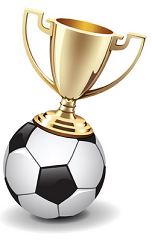 U19 LİGİ PUAN DURUMU2014-2015 SEZONU KIRIKKALE U19 LİGİ ŞAMPİYONU
MKE KIRIKKALESPOR
                
2014-2015 SEZONU KIRIKKALE U19 LİGİ PUAN DURUMUU17 LİGİ PUAN DURUMU
U17 LİGİ PUAN DURUMU2014 - 2015 U17 LİGİ ŞAMPİYONU TÜRK METAL GENÇLİKSPOR
U16 LİGİ PUAN DURUMU2014 - 2015 SEZONU KIRIKKALE U16 LİGİ PUAN DURUMUMÜSABAKA HAKEMLERİ-GÖZLEMCİ-SAHA KOMSERİ-SAĞLIKCI LİSTESİ                          KIRIKKALE AMATÖR KÜME 2014 - 2015 FUTBOL SEZONU U16-U17-U19-2.AMATÖR KÜME1.AMATÖR KÜME MÜSABAKA HAKEMLERİ,SAHA KOMSERİ VE SAĞLIKÇICEZALI YÖNETİCİ,ANTRENÖR VE SPORCULAR LİSTESİSaatTakvimREKLAMTERTİP KOMİTE KARARLARIDİSİPLİN KURULU KARARLARI                                             GEREKCE
TOPLANTI NEDENİ :09-10/KASIM/2013 TARİHİNDE OYNANAN MÜSABAKALARIN GÖRÜŞÜLMESİ
TOPLANTI TARİHİ     :  14.11.2013
TOPLANTI NO           : 2013-2014/3
                                                            Av.ABDULLAH PEKGÖZ
                                                                   BAŞKAN
                             KIRIKKALE İL DİSİPLİN (CEZA) KURULU KARARLARI
                                                   KIRIKKALE AMATÖR KÜME                                                      GEREKCE
TOPLANTI NEDENİ :02-03/KASIM/2013 TARİHİNDE OYNANAN MÜSABAKALARIN GÖRÜŞÜLMESİ
TOPLANTI TARİHİ   :  07.11.2013
TOPLANTI NO         : 2013-2014/2
                                                            Av.ABDULLAH PEKGÖZ
                                                                         BAŞKAN
                KIRIKKALE İL DİSİPLİN (CEZA) KURULU KARARLARI
                                     KIRIKKALE AMATÖR KÜME                                                                   GEREKCE
TOPLANTI NEDENİ :26-27/EKİM/2013 TARİHİNDE OYNANAN MÜSABAKALARIN GÖRÜŞÜLMESİ
TOPLANTI TARİHİ   :  01.11.2013
TOPLANTI NO         : 2013-2014/1
                                                            Av.ABDULLAH PEKGÖZ
                                                                         BAŞKAN
2014-2015 AMATÖR 1.KÜME STATÜSÜ
2014 - 2015 SEZONU KIRIKKALE AMATÖR 1.KÜME STATÜSÜ

1-Amatör 1.Küme Müsabakaları 10 Takımın katılımı ile oynanacaktır.
2-Müsabakalar çift devreli lig usulüne göre oynanacaktır.

3-İlk sırayı alan takım BAL (Bölgesel Amatör Lig) statüsüne göre oynama hakkı elde edecektir.

4-Müsabakalar aşağıdaki sahalarda oynatılacaktır.

5-Müsabakalarda 2014 - 2015 futbol sezonu amatör liglerinde uygulanacak esaslar kitapcığında belirtilen talimatlar uygulanacaktır.

6-En az puan toplayan iki (2) takım bir alt kümeye düşecektir.

7-Her hafta salı günleri çıkan program taslak olup geçerli program perşembe günleri çıkan hakemli programdır.

8-Müsabakalar hafta içi ve hafta sonunda oynanacaktır.

9-Müsabakalar 26 Ekim 2014 tarihinde başlayacaktır.

10-Bu statü tertip komitesinin 29 Eylül 2014 tarih ve 01 sayılı toplantısında hazırlanmıştır.TFF tarafından onaylandıktan sonra yürürlüğe girer.
2014-2015 AMATÖR 2.KÜME STATÜSÜ2014 - 2015 FUTBOL SEZONU 2. AMATÖR KÜME LİG STATÜSÜ

1- Kırıkkale 2.Amatör Ligi müsabakaları 5 ( beş ) takımın katılımı ile oynanacaktır.
2- Müsabakalar çift devreli lig usulüne göre oynanacaktır.

3- İlk 2 ( İki ) 1. ve 2. sırayı alan takım Kırıkkale 1.Amatör Kümeye çıkma hakkını elde edecektir.

4- Müsabakalar aşağıdaki sahalarda oynanacaktır.
5- Müsabakalarda 2014 - 2015 Futbol sezonu amatör liglerinde uygulanacak esaslar kitapçığında belirtilen talimatlar uygulunacaktır.

6- Her hafta salı günü çıkan program taslak olup geçerli program perşembe günleri çıkan hakemli pogramdır.

7- Müsabakalar hafta içi ve hafta sonu oynanacaktır.

8- Müsabakalar 25 Nisan 2015 tarihinde başlayacaktır.

9- Bu statü tertip komitesinin 29 Eylül 2014 tarih ve 02 sayılı toplantısında hazırlanmıştır.TFF tarafından onaylandıktan sonra yürürlüğe girer.
Metin SÜNGÜ
Kırıkkale ASKF Genel Sekreteri2014-2015 SEZONU KIRIKKALE U-19 LİG STATÜSÜ2014-2015 SEZONU KIRIKKALE U-19 LİG STATÜSÜ1-      U-19 Ligi müsabakaları 10 (On) takımın katılımı ile oynanacaktır.2-      Müsabakalar çift devreli lig usülüne göre oynanacaktır.3-      İlk sırayı alan takım U19 Türkiye Şampiyonasında İlimizi temsil etme hakkını elde edecektir.

4-      Müsabakalar aşagıdaki sahalarda oynatılacaktır.            1-BAHŞİLİ SAHASI(ilçe)                            6-HASANDEDE(Belde)            2-YAHŞİHAN SAHASI(ilçe)                         7-HACILAR(Belde)            3-KARAKEÇİLİ SAHASI(ilçe)                       8-F.KARABUDAK            4-KESKİN SAHASI(ilçe)                             9-BAŞPINAR            5-DELİCE SAHASI(ilçe)                            10-KARAKEÇİLİ                       5-      Müsabakalarda 2014-2015 Futbol sezonu amatör liglerinde uygulanacak esaslar kitapcığında belirtilen talimatlar uygulanacaktır.6-      Her hafta salı günü çıkan program taslak olup geçerli program perşembe günleri çıkan hakemli programdır.7-      Müsabakalar hafta içi ve hafta sonu oynanacaktır.8-      Müsabakalar 25-26 Ekim 2014 tarihinde başlayacaktır.9-       Bu statü tertip komitesinin 24.09.2013 tarih ve 03 sayılı toplantısında hazırlanmıştır.TFF tarafından onaylandıktan sonra yürürlüğe girer.                                           TERTİP KOMİTESİ                                                                                   

                                                                                           Metin SÜNGÜ                                           Kırıkkale ASKF Genel Sekreteri
                                           2014-2015 SEZONU KIRIKKALE U-17 LİG STATÜSÜ                              2014-2015 SEZONU KIRIKKALE U-17 LİG STATÜSÜ1-      U-17 Ligi müsabakaları 6 (altı) takımın katılımı ile oynanacaktır.        1-KIRIKKALE YAHŞİHANSPOR  014455
        2-MKE KIRIKKALESPOR           000013
        3-MKE MÜHİMMATSPOR          011779
        4-SARAN KESKİNSPOR            000278
        5-ŞENTEPESPOR                     014451
        6-TÜRK METAL GENÇLİKSPOR  0117702-      Müsabakalar çift devreli lig usülüne göre oynanacaktır.3-      İlk sırayı alan takım U17 Türkiye Şampiyonasında İlimizi temsil etme hakkını elde edecektir.

4-      Müsabakalar aşagıdaki sahalarda oynatılacaktır.             1-BAŞPINAR STADI ÇİM
             2-MERKEZ FUTBOL SAHASI SENTETİK
             3-FİKRET KARABUDAK STADI SENTETİK
             4-YAHŞİHAN STADI SENTETİK (İLÇE)
             5-KESKİN ATATÜRK STADI ÇİM (İLÇE)5-      Müsabakalarda 2014-2015 Futbol sezonu amatör liglerinde uygulanacak esaslar kitapcığında belirtilen talimatlar uygulanacaktır.6-      Her hafta salı günü çıkan program taslak olup geçerli program perşembe günleri çıkan hakemli programdır.7-      Müsabakalar hafta içi ve hafta sonu oynanacaktır.8-      Müsabakalar 12 Ekim 2014 tarihinde başlayacaktır.9-       Bu statü tertip komitesinin 29.09.2014 tarih ve 02 sayılı toplantısında hazırlanmıştır.TFF tarafından onaylandıktan sonra yürürlüğe girer.                                           TERTİP KOMİTESİ                                                                                   

                                                                                          Metin SÜNGÜ                              Kırıkkale ASKF Genel Sekreteri2014-2015 SEZONU KIRIKKALE U-16 LİG STATÜSÜ   2014-2015 SEZONU KIRIKKALE U-16 LİG STATÜSÜ1-      U-16 Ligi müsabakaları 5 (beş) takımın katılımı ile oynanacaktır.        1-KIRIKKALE YAHŞİHANSPOR      014455
        2-MKE KIRIKKALESPOR               000013
        3-MKE MÜHİMMATSPOR              011779
        4-SARAN KESKİNSPOR                000278
        5-TÜRK METAL GENÇLİKSPOR     0117702-      Müsabakalar çift devreli lig usülüne göre oynanacaktır.3-      İlk sırayı alan takım U16 Türkiye Şampiyonasında İlimizi temsil etme hakkını elde edecektir.

4-      Müsabakalar aşagıdaki sahalarda oynatılacaktır.             1-BAŞPINAR STADI ÇİM
             2-MERKEZ FUTBOL SAHASI SENTETİK
             3-FİKRET KARABUDAK STADI SENTETİK
             4-YAHŞİHAN STADI SENTETİK (İLÇE)
             5-KESKİN ATATÜRK STADI ÇİM (İLÇE)5-      Müsabakalarda 2014-2015 Futbol sezonu amatör liglerinde uygulanacak esaslar kitapcığında belirtilen talimatlar uygulanacaktır.6-      Her hafta salı günü çıkan program taslak olup geçerli program perşembe günleri çıkan hakemli programdır.7-      Müsabakalar hafta içi ve hafta sonu oynanacaktır.8-      Müsabakalar 04 Nisan 2015 tarihinde başlayacaktır.9-       Bu statü tertip komitesinin 29.09.2014 tarih ve 02 sayılı toplantısında hazırlanmıştır.TFF tarafından onaylandıktan sonra yürürlüğe girer.                                           TERTİP KOMİTESİ                                                                               
Metin SÜNGÜ

Kırıkkale ASKF Genel Sekreteri1.HAFTA  25/26/EKİM/20141.HAFTA  25/26/EKİM/2014KIRIKKALE YAHŞİHANSPORKIRIKKALE LİSESİ GENÇLİK VE SPORİL ÖZEL İDARESİSPORDELİCESPORMKE MÜHİMMATSPORMKE ÇELİKSPORSARAN KESKİNSPORTÜRK METAL GENÇLİKSPORŞENTEPESPORAŞAĞI MAHMUTLARSPOR2.HAFTA  01/02/KASIM/20142.HAFTA  01/02/KASIM/2014KIRIKKALE LİSESİ GENÇLİK VE SPORMKE ÇELİKSPORDELİCESPORKIRIKKALE YAHŞİHANSPORİL ÖZEL İDARESİSPORTÜRK METAL GENÇLİKSPORAŞAĞI MAHMUTLARSPORMKE MÜHİMMATSPORŞENTEPESPORSARAN KESKİNSPOR3.HAFTA 08/09/KASIM/20143.HAFTA 08/09/KASIM/2014AŞAĞI MAHMUTLARSPORKIRIKKALE LİSESİ GENÇLİK VE SPORMKE ÇELİKSPORKIRIKKALE YAHŞİHANSPORTÜRK METAL GENÇLİKSPORDELİCESPORŞENTEPESPORİL ÖZEL İDARESİSPORSARAN KESKİNSPORMKE MÜHİMMATSPOR4.HAFTA 15/16/KASIM/20144.HAFTA 15/16/KASIM/2014KIRIKKALE LİSESİ GENÇLİK VE SPORSARAN KESKİNSPORMKE ÇELİKSPORAŞAĞI MAHMUTLARSPORDELİCESPORŞENTEPESPORİL ÖZEL İDARESİSPORMKE MÜHİMMATSPORKIRIKKALE YAHŞİHANSPORTÜRK METAL GENÇLİKSPOR5.HAFTA  22/23/KASIM/20145.HAFTA  22/23/KASIM/2014KIRIKKALE LİSESİ GENÇLİK VE SPORİL ÖZEL İDARESİSPORAŞAĞI MAHMUTLARSPORKIRIKKALE YAHŞİHANSPORŞENTEPESPORTÜRK METAL GENÇLİKSPORSARAN KESKİNSPORMKE ÇELİKSPORMKE MÜHİMMATSPORDELİCESPOR6.HAFTA  29/30 /KASIM/20146.HAFTA  29/30 /KASIM/2014DELİCESPORKIRIKKALE LİSESİ GENÇLİK VE SPORKIRIKKALE YAHŞİHANSPORŞENTEPESPORAŞAĞI MAHMUTLARSPORSARAN KESKİNSPORTÜRK METAL GENÇLİKSPORMKE MÜHİMMATSPORMKE ÇELİKSPORİL ÖZEL İDARESİSPOR7.HAFTA  06 / 07 / ARALIK / 20147.HAFTA  06 / 07 / ARALIK / 2014TÜRK METAL GENÇLİKSPORKIRIKKALE LİSESİ GENÇLİK VE SPORSARAN KESKİNSPORKIRIKKALE YAHŞİHANSPORMKE MÜHİMMATSPORŞENTEPESPORİL ÖZEL İDARESİSPORAŞAĞI MAHMUTLARSPORDELİCESPORMKE ÇELİKSPOR8.HAFTA  13 / 14 / ARALIK / 20148.HAFTA  13 / 14 / ARALIK / 2014KIRIKKALE LİSESİ GENÇLİK VE SPORŞENTEPESPORKIRIKKALE YAHŞİHANSPORMKE MÜHİMMATSPORİL ÖZEL İDARESİSPORSARAN KESKİNSPORAŞAĞI MAHMUTLARSPORDELİCESPORMKE ÇELİKSPORTÜRK METAL GENÇLİKSPOR9.HAFTA  21 / 22 / ARALIK / 20149.HAFTA  21 / 22 / ARALIK / 2014MKE MÜHİMMATSPORKIRIKKALE LİSESİ GENÇLİK VE SPORKIRIKKALE YAHŞİHANSPORİL ÖZEL İDARESİSPORSARAN KESKİNSPORDELİCESPORŞENTEPESPORMKE ÇELİKSPORTÜRK METAL GENÇLİKSPORAŞAĞI MAHMUTLARSPOR10.HAFTA  24  / 25  /  OCAK  / 201510.HAFTA  24  / 25  /  OCAK  / 2015KIRIKKALE LİSESİ GENÇLİK VE SPORKIRIKKALE YAHŞİHANSPORDELİCESPORİL ÖZEL İDARESİSPORMKE ÇELİKSPORMKE MÜHİMMATSPORTÜRK METAL GENÇLİKSPORSARAN KESKİNSPORAŞAĞI MAHMUTLARSPORŞENTEPESPOR11.HAFTA  31/OCAK  / 01  /  ŞUBAT  / 201511.HAFTA  31/OCAK  / 01  /  ŞUBAT  / 2015MKE ÇELİKSPORKIRIKKALE LİSESİ GENÇLİK VE SPORKIRIKKALE YAHŞİHANSPORDELİCESPORTÜRK METAL GENÇLİKSPORİL ÖZEL İDARESİSPORMKE MÜHİMMATSPORAŞAĞI MAHMUTLARSPORSARAN KESKİNSPORŞENTEPESPOR12.HAFTA  07  / 08  /  ŞUBAT  / 201512.HAFTA  07  / 08  /  ŞUBAT  / 2015KIRIKKALE LİSESİ GENÇLİK VE SPORAŞAĞI MAHMUTLARSPORKIRIKKALE YAHŞİHANSPORMKE ÇELİKSPORDELİCESPORTÜRK METAL GENÇLİKSPORİL ÖZEL İDARESİSPORŞENTEPESPORMKE MÜHİMMATSPORSARAN KESKİNSPOR13.HAFTA   14  / 15  /  ŞUBAT  / 201513.HAFTA   14  / 15  /  ŞUBAT  / 2015SARAN KESKİNSPORKIRIKKALE LİSESİ GENÇLİK VE SPORAŞAĞI MAHMUTLARSPORMKE ÇELİKSPORŞENTEPESPORDELİCESPORMKE MÜHİMMATSPORİL ÖZEL İDARESİSPORTÜRK METAL GENÇLİKSPORKIRIKKALE YAHŞİHANSPOR14.HAFTA   21  / 22  /  ŞUBAT  / 201514.HAFTA   21  / 22  /  ŞUBAT  / 2015İL ÖZEL İDARESİSPORKIRIKKALE LİSESİ GENÇLİK VE SPORKIRIKKALE YAHŞİHANSPORAŞAĞI MAHMUTLARSPORTÜRK METAL GENÇLİKSPORŞENTEPESPORMKE ÇELİKSPORSARAN KESKİNSPORDELİCESPORMKE MÜHİMMATSPOR15.HAFTA  28 / ŞUBAT  / 01  /  MART  / 201515.HAFTA  28 / ŞUBAT  / 01  /  MART  / 2015KIRIKKALE LİSESİ GENÇLİK VE SPORDELİCESPORŞENTEPESPORKIRIKKALE YAHŞİHANSPORSARAN KESKİNSPORAŞAĞI MAHMUTLARSPORMKE MÜHİMMATSPORTÜRK METAL GENÇLİKSPORİL ÖZEL İDARESİSPORMKE ÇELİKSPOR16.HAFTA   07  / 08  /  MART  / 201516.HAFTA   07  / 08  /  MART  / 2015KIRIKKALE LİSESİ GENÇLİK VE SPORTÜRK METAL GENÇLİKSPORKIRIKKALE YAHŞİHANSPORSARAN KESKİNSPORŞENTEPESPORMKE MÜHİMMATSPORAŞAĞI MAHMUTLARSPORİL ÖZEL İDARESİSPORMKE ÇELİKSPORDELİCESPOR17.HAFTA  14  / 15  /  MART  / 201517.HAFTA  14  / 15  /  MART  / 2015ŞENTEPESPORKIRIKKALE LİSESİ GENÇLİK VE SPORMKE MÜHİMMATSPORKIRIKKALE YAHŞİHANSPORSARAN KESKİNSPORİL ÖZEL İDARESİSPORDELİCESPORAŞAĞI MAHMUTLARSPORTÜRK METAL GENÇLİKSPORMKE ÇELİKSPOR18.HAFTA   21  / 22  /  MART  / 201518.HAFTA   21  / 22  /  MART  / 2015KIRIKKALE LİSESİ GENÇLİK VE SPORMKE MÜHİMMATSPORİL ÖZEL İDARESİSPORKIRIKKALE YAHŞİHANSPORDELİCESPORSARAN KESKİNSPORMKE ÇELİKSPORŞENTEPESPORAŞAĞI MAHMUTLARSPORTÜRK METAL GENÇLİKSPOR1.HAFTA  25-26 NİSAN 20151.HAFTA  25-26 NİSAN 2015KIRIKKALE PETROLSPORHACILAR BELEDİYESPORKARAKEÇİLİ BELEDİYESPORÇERİKLİSPORKIRIKKALE IRMAK DEMİR SPORBAY2.HAFTA  02-03 MAYIS 20152.HAFTA  02-03 MAYIS 2015KIRIKKALE IRMAK DEMİR SPORKARAKEÇİLİ BELEDİYESPORÇERİKLİSPORKIRIKKALE PETROLSPORHACILAR BELEDİYESPORBAY3.HAFTA  09-10 MAYIS 20153.HAFTA  09-10 MAYIS 2015HACILAR BELEDİYESPORÇERİKLİSPORKIRIKKALE PETROLSPORKIRIKKALE IRMAK DEMİR SPORKARAKEÇİLİ BELEDİYESPORBAY4.HAFTA  16-17 MAYIS 20154.HAFTA  16-17 MAYIS 2015KARAKEÇİLİ BELEDİYESPORKIRIKKALE PETROLSPORKIRIKKALE IRMAK DEMİR SPORHACILAR BELEDİYESPORÇERİKLİSPORBAY5.HAFTA  23-24 MAYIS 20155.HAFTA  23-24 MAYIS 2015ÇERİKLİSPORKIRIKKALE IRMAK DEMİR SPORHACILAR BELEDİYESPORKARAKEÇİLİ BELEDİYESPORKIRIKKALE PETROLSPORBAY6.HAFTA  30-31 MAYIS 20156.HAFTA  30-31 MAYIS 2015HACILAR BELEDİYESPORKIRIKKALE PETROLSPORÇERİKLİSPORKARAKEÇİLİ BELEDİYESPORBAYKIRIKKALE IRMAK DEMİR SPOR7.HAFTA  06-07 HAZİRAN 20157.HAFTA  06-07 HAZİRAN 2015KARAKEÇİLİ BELEDİYESPORKIRIKKALE IRMAK DEMİR SPORKIRIKKALE PETROLSPORÇERİKLİSPORBAYHACILAR BELEDİYESPOR8.HAFTA  13-14 HAZİRAN 20158.HAFTA  13-14 HAZİRAN 2015ÇERİKLİSPORHACILAR BELEDİYESPORKIRIKKALE IRMAK DEMİR SPORKIRIKKALE PETROLSPORBAYKARAKEÇİLİ BELEDİYESPOR9.HAFTA  20-21 HAZİRAN 20159.HAFTA  20-21 HAZİRAN 2015KIRIKKALE PETROLSPORKARAKEÇİLİ BELEDİYESPORHACILAR BELEDİYESPORKIRIKKALE IRMAK DEMİR SPORBAYÇERİKLİSPOR10.HAFTA  27-28 HAZİRAN 201510.HAFTA  27-28 HAZİRAN 2015KIRIKKALE IRMAK DEMİR SPORÇERİKLİSPORKARAKEÇİLİ BELEDİYESPORHACILAR BELEDİYESPORBAYKIRIKKALE PETROLSPOR1.HAFTA                 15-16 / KASIM / 20141.HAFTA                 15-16 / KASIM / 20141.HAFTA                 15-16 / KASIM / 20141.HAFTA                 15-16 / KASIM / 2014SARAN KESKİNSPOR..MKE KIRIKKALESPORKARAKEÇİLİ BELEDİYESPOR..KIRIKKALE YAHŞİHANSPORTÜRK METAL GENÇLİKSPOR..DELİCESPORAŞAĞI MAHMUTLARSPOR..MKE ÇELİKSPORİL ÖZEL İDARESİSPOR..ŞENTEPESPOR2.HAFTA               22-23 / KASIM / 20142.HAFTA               22-23 / KASIM / 20142.HAFTA               22-23 / KASIM / 20142.HAFTA               22-23 / KASIM / 2014KIRIKKALE YAHŞİHANSPOR..SARAN KESKİNSPORDELİCESPOR..MKE KIRIKKALESPORMKE ÇELİKSPOR..KARAKEÇİLİ BELEDİYESPORŞENTEPESPOR..TÜRK METAL GENÇLİKSPORAŞAĞI MAHMUTLARSPOR..İL ÖZEL İDARESİSPOR3.HAFTA               29-30 / KASIM / 20143.HAFTA               29-30 / KASIM / 20143.HAFTA               29-30 / KASIM / 20143.HAFTA               29-30 / KASIM / 2014SARAN KESKİNSPOR..DELİCESPORKIRIKKALE YAHŞİHANSPOR..MKE ÇELİKSPORMKE KIRIKKALESPOR..ŞENTEPESPORKARAKEÇİLİ BELEDİYESPOR..İL ÖZEL İDARESİSPOR  TÜRK METAL GENÇLİKSPOR        ..AŞAĞI MAHMUTLARSPOR4.HAFTA               06-07 / ARALIK / 20144.HAFTA               06-07 / ARALIK / 20144.HAFTA               06-07 / ARALIK / 20144.HAFTA               06-07 / ARALIK / 2014MKE ÇELİKSPOR..SARAN KESKİNSPORDELİCESPOR..ŞENTEPESPORİL ÖZEL İDARESİSPOR..KIRIKKALE YAHŞİHANSPORAŞAĞI MAHMUTLARSPOR..MKE KIRIKKALESPOR TÜRK METAL GENÇLİKSPOR..KARAKEÇİLİ BELEDİYESPOR5.HAFTA               13-14 / ARALIK / 20145.HAFTA               13-14 / ARALIK / 20145.HAFTA               13-14 / ARALIK / 20145.HAFTA               13-14 / ARALIK / 2014SARAN KESKİNSPOR..ŞENTEPESPORMKE ÇELİKSPOR ..İL ÖZEL İDARESİSPORAŞAĞI MAHMUTLARSPOR..DELİCESPORKIRIKKALE YAHŞİHANSPOR..TÜRK METAL GENÇLİKSPORKARAKEÇİLİ BELEDİYESPOR..MKE KIRIKKALESPOR6.HAFTA               20-21 / ARALIK / 20146.HAFTA               20-21 / ARALIK / 20146.HAFTA               20-21 / ARALIK / 20146.HAFTA               20-21 / ARALIK / 2014İL ÖZEL İDARESİSPOR..SARAN KESKİNSPOR ŞENTEPESPOR..AŞAĞI MAHMUTLARSPORTÜRK METAL GENÇLİKSPOR..MKE ÇELİKSPORDELİCESPOR ..KARAKEÇİLİ BELEDİYESPORMKE KIRIKKALESPOR     ..KIRIKKALE YAHŞİHANSPOR7.HAFTA              27-28 / ARALIK / 20147.HAFTA              27-28 / ARALIK / 20147.HAFTA              27-28 / ARALIK / 20147.HAFTA              27-28 / ARALIK / 2014SARAN KESKİNSPOR..AŞAĞI MAHMUTLARSPORİL ÖZEL İDARESİSPOR..TÜRK METAL GENÇLİKSPORKARAKEÇİLİ BELEDİYESPOR..ŞENTEPESPOR  MKE ÇELİKSPOR..MKE KIRIKKALESPORKIRIKKALE YAHŞİHANSPOR..DELİCESPOR 8.HAFTA              03-04 / OCAK / 20158.HAFTA              03-04 / OCAK / 20158.HAFTA              03-04 / OCAK / 20158.HAFTA              03-04 / OCAK / 2015TÜRK METAL GENÇLİKSPOR..SARAN KESKİNSPORAŞAĞI MAHMUTLARSPOR..KARAKEÇİLİ BELEDİYESPORMKE KIRIKKALESPOR..İL ÖZEL İDARESİSPOR ŞENTEPESPOR..KIRIKKALE YAHŞİHANSPORDELİCESPOR..MKE ÇELİKSPOR9.HAFTA           10-11 / OCAK / 2015  9.HAFTA           10-11 / OCAK / 2015  9.HAFTA           10-11 / OCAK / 2015  9.HAFTA           10-11 / OCAK / 2015  SARAN KESKİNSPOR..KARAKEÇİLİ BELEDİYESPORTÜRK METAL GENÇLİKSPOR..MKE KIRIKKALESPORKIRIKKALE YAHŞİHANSPOR..AŞAĞI MAHMUTLARSPORİL ÖZEL İDARESİSPOR..DELİCESPORMKE ÇELİKSPOR..ŞENTEPESPOR     10.HAFTA           31 / 0CAK - 01 ŞUBAT  / 2014            10.HAFTA           31 / 0CAK - 01 ŞUBAT  / 2014            10.HAFTA           31 / 0CAK - 01 ŞUBAT  / 2014            10.HAFTA           31 / 0CAK - 01 ŞUBAT  / 2014       MKE KIRIKKALESPOR..SARAN KESKİNSPORKIRIKKALE YAHŞİHANSPOR..KARAKEÇİLİ BELEDİYESPORDELİCESPOR  ..TÜRK METAL GENÇLİKSPOR         MKE ÇELİKSPOR..AŞAĞI MAHMUTLARSPORŞENTEPE..İL ÖZEL İDARESİ                11.HAFTA             07-08/ŞUBAT/2015                11.HAFTA             07-08/ŞUBAT/2015                11.HAFTA             07-08/ŞUBAT/2015                11.HAFTA             07-08/ŞUBAT/2015SARAN KESKİNSPOR..KIRIKKALE YAHŞİHANSPORMKE KIRIKKALESPOR..DELİCESPORKARAKEÇİLİ BELEDİYESPOR1.MKE ÇELİKSPORTÜRK METAL GENÇLİKSPOR..ŞENTEPESPORİL ÖZEL İDARESİSPOR..AŞAĞI MAHMUTLAR                12.HAFTA             14-15/ŞUBAT/2015                12.HAFTA             14-15/ŞUBAT/2015                12.HAFTA             14-15/ŞUBAT/2015                12.HAFTA             14-15/ŞUBAT/2015DELİCESPOR..SARAN KESKİNSPORMKE ÇELİKSPOR..KIRIKKALE YAHŞİHANSPORŞENTEPESPOR..MKE KIRIKKALESPORİL ÖZEL İDARESİSPOR..KARAKEÇİLİ BELEDİYESPORAŞAĞI MAHMUTLARSPOR..TÜRK METAL GENÇLİKSPOR13.HAFTA             21-22/ŞUBAT/201513.HAFTA             21-22/ŞUBAT/201513.HAFTA             21-22/ŞUBAT/201513.HAFTA             21-22/ŞUBAT/2015SARAN KESKİNSPOR..MKE ÇELİKSPORŞENTEPESPOR..DELİCESPORKIRIKKALE YAHŞİHANSPOR..İL ÖZEL İDARESİSPORMKE KIRIKKALESPOR..AŞAĞI MAHMUTLARSPORKARAKEÇİLİ BELEDİYESPOR..TÜRK METAL GENÇLİKSPOR14.HAFTA             28-ŞUBAT-01 MART /201514.HAFTA             28-ŞUBAT-01 MART /201514.HAFTA             28-ŞUBAT-01 MART /201514.HAFTA             28-ŞUBAT-01 MART /2015ŞENTEPESPOR..SARAN KESKİNSPORİL ÖZEL İDARESİSPOR..MKE ÇELİKSPORDELİCESPOR..AŞAĞI MAHMUTLARSPORTÜRK METAL GENÇLİKSPOR..KIRIKKALE YAHŞİHANSPORMKE KIRIKKALESPOR..KARAKEÇİLİ BELEDİYESPOR15.HAFTA             07-08 / MART /201515.HAFTA             07-08 / MART /201515.HAFTA             07-08 / MART /201515.HAFTA             07-08 / MART /2015SARAN KESKİNSPOR..İL ÖZEL İDARESİSPORAŞAĞI MAHMUTLARSPOR..ŞENTEPESPORMKE ÇELİKSPOR..TÜRK METAL GENÇLİKSPORKARAKEÇİLİ BELEDİYESPOR..DELİCESPORKIRIKKALE YAHŞİHANSPOR..MKE KIRIKKALESPOR16.HAFTA             14-15 / MART /201516.HAFTA             14-15 / MART /201516.HAFTA             14-15 / MART /201516.HAFTA             14-15 / MART /2015AŞAĞI MAHMUTLARSPOR..SARAN KESKİNSPORTÜRK METAL GENÇLİKSPOR..İL ÖZEL İDARESİSPORŞENTEPESPOR..KARAKEÇİLİ BELEDİYESPORMKE KIRIKKALESPOR..MKE ÇELİKSPORDELİCESPOR..KIRIKKALE YAHŞİHANSPOR17.HAFTA             21-22 / MART /201517.HAFTA             21-22 / MART /201517.HAFTA             21-22 / MART /201517.HAFTA             21-22 / MART /2015SARAN KESKİNSPOR..TÜRK METAL GENÇLİKSPORKARAKEÇİLİ BELEDİYESPOR..AŞAĞI MAHMUTLARSPORİL ÖZEL İDARESİSPOR..MKE KIRIKKALESPORKIRIKKALE YAHŞİHANSPOR..ŞENTEPESPORMKE ÇELİKSPOR..DELİCESPOR18.HAFTA             28-29 / MART /201518.HAFTA             28-29 / MART /201518.HAFTA             28-29 / MART /201518.HAFTA             28-29 / MART /2015KARAKEÇİLİ BELEDİYESPOR..SARAN KESKİNSPORMKE KIRIKKALESPOR..TÜRK METAL GENÇLİKSPORAŞAĞI MAHMUTLARSPOR..KIRIKKALE YAHŞİHANSPORDELİCESPOR..İL ÖZEL İDARESİSPORŞENTEPESPOR..MKE ÇELİKSPOR1.HAFTA 11-12 / EKİM / 20141.HAFTA 11-12 / EKİM / 2014ŞENTEPESPORSARAN KESKİNSPORMKE MÜHİMMATSPORTÜRK METAL GENÇLİKSPORKIRIKKALE YAHŞİHANSPORMKE KIRIKKALESPOR2.HAFTA 18-19 / EKİM / 20142.HAFTA 18-19 / EKİM / 2014TÜRK METAL GENÇLİKSPORŞENTEPESPORSARAN KESKİNSPORMKE KIRIKKALESPORKIRIKKALE YAHŞİHANSPORMKE MÜHİMMATSPOR3.HAFTA 25-26 / EKİM / 20143.HAFTA 25-26 / EKİM / 2014ŞENTEPESPORMKE KIRIKKALESPORTÜRK METAL GENÇLİKSPORKIRIKKALE YAHŞİHANSPORMKE MÜHİMMATSPORSARAN KESKİNSPOR4.HAFTA 01-02 / KASIM / 20144.HAFTA 01-02 / KASIM / 2014KIRIKKALE YAHŞİHANSPORŞENTEPESPORMKE KIRIKKALESPORMKE MÜHİMMATSPORSARAN KESKİNSPORTÜRK METAL GENÇLİKSPOR5.HAFTA 08-09 / KASIM / 20145.HAFTA 08-09 / KASIM / 2014MKE MÜHİMMATSPORŞENTEPESPORKIRIKKALE YAHŞİHANSPORSARAN KESKİNSPORTÜRK METAL GENÇLİKSPORMKE KIRIKKALESPOR6.HAFTA 27-28 / ARALIK / 20146.HAFTA 27-28 / ARALIK / 2014SARAN KESKİNSPORŞENTEPESPORTÜRK METAL GENÇLİKSPORMKE MÜHİMMATSPORMKE KIRIKKALESPORKIRIKKALE YAHŞİHANSPOR7.HAFTA 03-04  / OCAK / 20157.HAFTA 03-04  / OCAK / 2015ŞENTEPESPORTÜRK METAL GENÇLİKSPORMKE KIRIKKALESPORSARAN KESKİNSPORMKE MÜHİMMATSPORKIRIKKALE YAHŞİHANSPOR8.HAFTA 10-11 / OCAK / 20158.HAFTA 10-11 / OCAK / 2015MKE KIRIKKALESPORŞENTEPESPORKIRIKKALE YAHŞİHANSPORTÜRK METAL GENÇLİKSPORSARAN KESKİNSPORMKE MÜHİMMATSPOR9.HAFTA 17-18 / OCAK / 20159.HAFTA 17-18 / OCAK / 2015ŞENTEPESPORKIRIKKALE YAHŞİHANSPORMKE MÜHİMMATSPORMKE KIRIKKALESPORTÜRK METAL GENÇLİKSPORSARAN KESKİNSPOR10.HAFTA 24-25 / OCAK / 201510.HAFTA 24-25 / OCAK / 2015ŞENTEPESPORMKE MÜHİMMATSPORSARAN KESKİNSPORKIRIKKALE YAHŞİHANSPORMKE KIRIKKALESPORTÜRK METAL GENÇLİKSPOR04 NİSAN 201504 NİSAN 2015MKE MÜHİMMATSPORMKE KIRIKKALESPORKIRIKKALE YAHŞİHANSPORSARAN KESKİNSPORTÜRK METAL GENÇLİKSPORBAY11 NİSAN 201511 NİSAN 2015TÜRK METAL GENÇLİKSPORKIRIKKALE YAHŞİHANSPORSARAN KESKİNSPORMKE MÜHİMMATSPORMKE KIRIKKALESPORBAY18 NİSAN 201518 NİSAN 2015MKE KIRIKKALESPORSARAN KESKİNSPORMKE MÜHİMMATSPORTÜRK METAL GENÇLİKSPORKIRIKKALE YAHŞİHANSPORBAY23 NİSAN  201523 NİSAN  2015KIRIKKALE YAHŞİHANSPORMKE MÜHİMMATSPORTÜRK METAL GENÇLİKSPORMKE KIRIKKALESPORSARAN KESKİNSPORBAY26 NİSAN 201526 NİSAN 2015SARAN KESKİNSPORTÜRK METAL GENÇLİKSPORMKE KIRIKKALESPORKIRIKKALE YAHŞİHANSPORMKE MÜHİMMATSPORBAY02 MAYIS 201502 MAYIS 2015MKE KIRIKKALESPORMKE MÜHİMMATSPORSARAN KESKİNSPORKIRIKKALE YAHŞİHANSPORBAYTÜRK METAL GENÇLİKSPOR09 MAYIS 201509 MAYIS 2015KIRIKKALE YAHŞİHANSPORTÜRK METAL GENÇLİKSPORMKE MÜHİMMATSPORSARAN KESKİNSPORBAYMKE KIRIKKALESPOR13 MAYIS 201513 MAYIS 2015SARAN KESKİNSPORMKE KIRIKKALESPORTÜRK METAL GENÇLİKSPORMKE MÜHİMMATSPORBAYKIRIKKALE YAHŞİHANSPOR16 MAYIS 201516 MAYIS 2015MKE MÜHİMMATSPORKIRIKKALE YAHŞİHANSPORMKE KIRIKKALESPORTÜRK METAL GENÇLİKSPORBAYSARAN KESKİNSPOR19 MAYIS 201519 MAYIS 2015TÜRK METAL GENÇLİKSPORSARAN KESKİNSPORKIRIKKALE YAHŞİHANSPORMKE KIRIKKALESPORBAYMKE MÜHİMMATSPOR2014 - 2015 AMATÖR KÜME MÜSABAKALARI TARİH ve HAFTALARI 2014 - 2015 AMATÖR KÜME MÜSABAKALARI TARİH ve HAFTALARI 2014 - 2015 AMATÖR KÜME MÜSABAKALARI TARİH ve HAFTALARI 2014 - 2015 AMATÖR KÜME MÜSABAKALARI TARİH ve HAFTALARI 2014 - 2015 AMATÖR KÜME MÜSABAKALARI TARİH ve HAFTALARI 2014 - 2015 AMATÖR KÜME MÜSABAKALARI TARİH ve HAFTALARI TARİHAMATÖR 1.KÜMEU19 LİGİU17 LİGİU16 LİGİAMATÖR 2.KÜME11-12 EKİM 2014--1.HAFTA--18-19 EKİM 2014--2.HAFTA--25-26 EKİM 20141.HAFTA-3.HAFTA--01-02 KASIM 20142.HAFTA-4.HAFTA--08-09 KASIM 20143.HAFTA-5.HAFTA--15-16 KASIM 20144.HAFTA1.HAFTA---22-23 KASIM 20145.HAFTA2.HAFTA---29-30 KASIM 20146.HAFTA3.HAFTA---06-07 ARALIK 20147.HAFTA4.HAFTA---13-14 ARALIK 20148.HAFTA5.HAFTA---20-21 ARALIK 20149.HAFTA6.HAFTA---27-28 ARALIK 2014-7.HAFTA6.HAFTA--03-04 OCAK 2015-8.HAFTA7.HAFTA--10-11 OCAK 2015-9.HAFTA8.HAFTA--17-18 OCAK 2015BAL LİGİ 2.DEVRE-9.HAFTA--24-25 OCAK 201510.HAFTA-10.HAFTA--31 OCAK-01 ŞUBAT 201511.HAFTA10.HAFTA---07-08 ŞUBAT 201512.HAFTA11.HAFTA---14-15 ŞUBAT 201513.HAFTA12.HAFTA---21-22 ŞUBAT 201514.HAFTA13.HAFTA---28 ŞUBAT-01 MART 201515.HAFTA14.HAFTA---07-08 MART 201516.HAFTA15.HAFTA---14-15 MART 201517.HAFTA16.HAFTA---21-22 MART 201518.HAFTA17.HAFTA---28-29 MART 2015-18-HAFTA--04-05 NİSAN 2015---1.HAFTA-11-12 NİSAN 2015BAL LİGİ SON HAFTA--2.HAFTA-18-19 NİSAN 2015---3.HAFTA-23- NİSAN 2015---4.HAFTA-25-26 NİSAN 2015---5.HAFTA1.HAFTA02-03 MAYIS 2015---6.HAFTA2.HAFTA09-10 MAYIS 2015---7.HAFTA3.HAFTA16-17 MAYIS 2015---8.HAFTA4.HAFTA23-24 MAYIS 2015----5.HAFTA30-31 MAYIS 2015----6.HAFTA06-07 HAZİRAN 2015----7.HAFTA13-14 HAZİRAN 2015----8.HAFTA20-21 HAZİRAN 2015----9.HAFTA27-28 HAZİRAN 2015----10.HAFTAKIRIKKALE AMATÖR KÜME HAFTALIK SPOR BÜLTENİKIRIKKALE AMATÖR KÜME HAFTALIK SPOR BÜLTENİKIRIKKALE AMATÖR KÜME HAFTALIK SPOR BÜLTENİKIRIKKALE AMATÖR KÜME HAFTALIK SPOR BÜLTENİKIRIKKALE AMATÖR KÜME HAFTALIK SPOR BÜLTENİKIRIKKALE AMATÖR KÜME HAFTALIK SPOR BÜLTENİ23.06.20152014-2015 SEZONU2014-2015 SEZONU2014-2015 SEZONU2014-2015 SEZONU2014-2015 SEZONUTARİH-GÜNSAATTAKIMLARTAKIMLARM.YERİSTATÜ28.06.2015 PAZAR16.00KARAKEÇİLİ BELEDİYESPORHACILAR BELEDİYESPORKARAKEÇİLİAMATÖR 2. KÜME28.06.2015 PAZAR16.00KIRIKKALE IRMAK DEMİR SPORÇERİKLİSPORYAHŞİHAN YENİŞEHİRAMATÖR 2. KÜME28.06.2015 PAZAR.KIRIKKALE PETROLSPORBAY.AMATÖR 2. KÜMENOT :TERTİP KOMİTESİ TOPLANTI 30/06/2015 SALI SAAT 17'00 'da MÜSABAKA SAAT ve YERLERİ TERTİP KOMİTESİNCE DEĞİŞTİRİLEBİLİR.NOT :TERTİP KOMİTESİ TOPLANTI 30/06/2015 SALI SAAT 17'00 'da MÜSABAKA SAAT ve YERLERİ TERTİP KOMİTESİNCE DEĞİŞTİRİLEBİLİR.NOT :TERTİP KOMİTESİ TOPLANTI 30/06/2015 SALI SAAT 17'00 'da MÜSABAKA SAAT ve YERLERİ TERTİP KOMİTESİNCE DEĞİŞTİRİLEBİLİR.NOT :TERTİP KOMİTESİ TOPLANTI 30/06/2015 SALI SAAT 17'00 'da MÜSABAKA SAAT ve YERLERİ TERTİP KOMİTESİNCE DEĞİŞTİRİLEBİLİR.NOT :TERTİP KOMİTESİ TOPLANTI 30/06/2015 SALI SAAT 17'00 'da MÜSABAKA SAAT ve YERLERİ TERTİP KOMİTESİNCE DEĞİŞTİRİLEBİLİR.NOT :TERTİP KOMİTESİ TOPLANTI 30/06/2015 SALI SAAT 17'00 'da MÜSABAKA SAAT ve YERLERİ TERTİP KOMİTESİNCE DEĞİŞTİRİLEBİLİR.KIRIKKALE AMATÖR KÜME HAFTALIK SPOR BÜLTENİKIRIKKALE AMATÖR KÜME HAFTALIK SPOR BÜLTENİKIRIKKALE AMATÖR KÜME HAFTALIK SPOR BÜLTENİKIRIKKALE AMATÖR KÜME HAFTALIK SPOR BÜLTENİKIRIKKALE AMATÖR KÜME HAFTALIK SPOR BÜLTENİKIRIKKALE AMATÖR KÜME HAFTALIK SPOR BÜLTENİ16.06.20152014-2015 SEZONU2014-2015 SEZONU2014-2015 SEZONU2014-2015 SEZONU2014-2015 SEZONUTARİH-GÜNSAATTAKIMLARTAKIMLARM.YERİSTATÜ21.06.2015 PAZAR17.00KIRIKKALE PETROLSPORKARAKEÇİLİ BELEDİYESPORYAHŞİHAN YENİŞEHİRAMATÖR 2. KÜME21.06.2015 PAZAR15.00HACILAR BELEDİYESPORKIRIKKALE IRMAK DEMİR SPORYAHŞİHAN YENİŞEHİRAMATÖR 2. KÜME21.06.2015 PAZAR.ÇERİKLİSPORBAY.AMATÖR 2. KÜMENOT :TERTİP KOMİTESİ TOPLANTI 23/06/2015 SALI SAAT 17'00 'da MÜSABAKA SAAT ve YERLERİ TERTİP KOMİTESİNCE DEĞİŞTİRİLEBİLİR.NOT :TERTİP KOMİTESİ TOPLANTI 23/06/2015 SALI SAAT 17'00 'da MÜSABAKA SAAT ve YERLERİ TERTİP KOMİTESİNCE DEĞİŞTİRİLEBİLİR.NOT :TERTİP KOMİTESİ TOPLANTI 23/06/2015 SALI SAAT 17'00 'da MÜSABAKA SAAT ve YERLERİ TERTİP KOMİTESİNCE DEĞİŞTİRİLEBİLİR.NOT :TERTİP KOMİTESİ TOPLANTI 23/06/2015 SALI SAAT 17'00 'da MÜSABAKA SAAT ve YERLERİ TERTİP KOMİTESİNCE DEĞİŞTİRİLEBİLİR.NOT :TERTİP KOMİTESİ TOPLANTI 23/06/2015 SALI SAAT 17'00 'da MÜSABAKA SAAT ve YERLERİ TERTİP KOMİTESİNCE DEĞİŞTİRİLEBİLİR.NOT :TERTİP KOMİTESİ TOPLANTI 23/06/2015 SALI SAAT 17'00 'da MÜSABAKA SAAT ve YERLERİ TERTİP KOMİTESİNCE DEĞİŞTİRİLEBİLİR.KIRIKKALE AMATÖR KÜME HAFTALIK SPOR BÜLTENİKIRIKKALE AMATÖR KÜME HAFTALIK SPOR BÜLTENİKIRIKKALE AMATÖR KÜME HAFTALIK SPOR BÜLTENİKIRIKKALE AMATÖR KÜME HAFTALIK SPOR BÜLTENİKIRIKKALE AMATÖR KÜME HAFTALIK SPOR BÜLTENİKIRIKKALE AMATÖR KÜME HAFTALIK SPOR BÜLTENİ09.06.20152014-2015 SEZONU2014-2015 SEZONU2014-2015 SEZONU2014-2015 SEZONU2014-2015 SEZONUTARİH-GÜNSAATTAKIMLARTAKIMLARM.YERİSTATÜ17.06.2015 ÇARŞAMBA10.00AMASYA EĞİTİM SPORSİNOP İL ÖZEL İDARE SPORFİKRET KARABUDAKGENÇ BAYANLAR17.06.2015 ÇARŞAMBA10.00İLKADIM YABANCILAR SPORGÜLİZAR HASAN YILMAZ GENÇLİ VE SPORYAHŞİHAN YENİŞEHİRGENÇ BAYANLAR17.06.2015 ÇARŞAMBA.1907 KIRIKKALESPORBAY.GENÇ BAYANLAR16.06.2015 SALI17.00GÜLİZAR HASAN YILMAZ GENÇLİ VE SPOR1907 KIRIKKALESPORFİKRET KARABUDAKGENÇ BAYANLAR16.06.2015 SALI17.00SİNOP İL ÖZEL İDARE SPORİLKADIM YABANCILAR SPORYAHŞİHAN YENİŞEHİRGENÇ BAYANLAR16.06.2015 SALI.AMASYA EĞİTİM SPORBAY.GENÇ BAYANLAR15.06.2015 PAZARTESİ17.00İLKADIM YABANCILAR SPORAMASYA EĞİTİM SPORFİKRET KARABUDAKGENÇ BAYANLAR15.06.2015 PAZARTESİ17.001907 KIRIKKALESPORSİNOP İL ÖZEL İDARE SPORYAHŞİHAN YENİŞEHİRGENÇ BAYANLAR15.06.2015 PAZARTESİ.GÜLİZAR HASAN YILMAZ GENÇLİ VE SPORBAY.GENÇ BAYANLAR14.06.2015 PAZAR17.00SİNOP İL ÖZEL İDARE SPORGÜLİZAR HASAN YILMAZ GENÇLİ VE SPORFİKRET KARABUDAKGENÇ BAYANLAR14.06.2015 PAZAR17.00AMASYA EĞİTİM SPOR1907 KIRIKKALESPORYAHŞİHAN YENİŞEHİRGENÇ BAYANLAR14.06.2015 PAZAR.İLKADIM YABANCILAR SPORBAY.GENÇ BAYANLAR14.06.2015 PAZAR16.00KIRŞEHİR İŞTME ENG.BAŞKENT İŞTME ENGBAŞPINAR STADI ÇİMİŞTME ENG.14.06.2015 PAZAR16.00ÇERİKLİSPORHACILAR BELEDİYESPORDELİCEAMATÖR 2. KÜME14.06.2015 PAZAR16.00KIRIKKALE IRMAK DEMİR SPORKIRIKKALE PETROLSPORBAŞPINAR MERKEZ SENTETİKAMATÖR 2. KÜME14.06.2015 PAZAR.KARAKEÇİLİ BELEDİYESPORBAY.AMATÖR 2. KÜME13.06.2015 CUMARTESİ17.001907 KIRIKKALESPORİLKADIM YABANCILAR SPORFİKRET KARABUDAKGENÇ BAYANLAR13.06.2015 CUMARTESİ17.00GÜLİZAR HASAN YILMAZ GENÇLİ VE SPORAMASYA EĞİTİM SPORYAHŞİHAN YENİŞEHİRGENÇ BAYANLAR13.06.2015 CUMARTESİ.SİNOP İL ÖZEL İDARE SPORBAY.GENÇ BAYANLARNOT :TERTİP KOMİTESİ TOPLANTI 16/06/2015 SALI SAAT 17'00 'da MÜSABAKA SAAT ve YERLERİ TERTİP KOMİTESİNCE DEĞİŞTİRİLEBİLİR.NOT :TERTİP KOMİTESİ TOPLANTI 16/06/2015 SALI SAAT 17'00 'da MÜSABAKA SAAT ve YERLERİ TERTİP KOMİTESİNCE DEĞİŞTİRİLEBİLİR.NOT :TERTİP KOMİTESİ TOPLANTI 16/06/2015 SALI SAAT 17'00 'da MÜSABAKA SAAT ve YERLERİ TERTİP KOMİTESİNCE DEĞİŞTİRİLEBİLİR.NOT :TERTİP KOMİTESİ TOPLANTI 16/06/2015 SALI SAAT 17'00 'da MÜSABAKA SAAT ve YERLERİ TERTİP KOMİTESİNCE DEĞİŞTİRİLEBİLİR.NOT :TERTİP KOMİTESİ TOPLANTI 16/06/2015 SALI SAAT 17'00 'da MÜSABAKA SAAT ve YERLERİ TERTİP KOMİTESİNCE DEĞİŞTİRİLEBİLİR.NOT :TERTİP KOMİTESİ TOPLANTI 16/06/2015 SALI SAAT 17'00 'da MÜSABAKA SAAT ve YERLERİ TERTİP KOMİTESİNCE DEĞİŞTİRİLEBİLİR.KIRIKKALE AMATÖR KÜME HAFTALIK SPOR BÜLTENİKIRIKKALE AMATÖR KÜME HAFTALIK SPOR BÜLTENİKIRIKKALE AMATÖR KÜME HAFTALIK SPOR BÜLTENİKIRIKKALE AMATÖR KÜME HAFTALIK SPOR BÜLTENİKIRIKKALE AMATÖR KÜME HAFTALIK SPOR BÜLTENİKIRIKKALE AMATÖR KÜME HAFTALIK SPOR BÜLTENİ02.06.20152014-2015 SEZONU2014-2015 SEZONU2014-2015 SEZONU2014-2015 SEZONU2014-2015 SEZONUTARİH-GÜNSAATTAKIMLARTAKIMLARM.YERİSTATÜ06.06.2015 CUMARTESİ17.00KIRIKKALE PETROLSPORÇERİKLİSPORYAHŞİHAN YENİŞEHİRAMATÖR 2. KÜME06.06.2015 CUMARTESİ17.00KARAKEÇİLİ BELEDİYESPORKIRIKKALE IRMAK DEMİR SPORKARAKEÇİLİAMATÖR 2. KÜME..HACILAR BELEDİYESPORBAY.AMATÖR 2. KÜMENOT :TERTİP KOMİTESİ TOPLANTI 09/06/2015 SALI SAAT 17'00 'da MÜSABAKA SAAT ve YERLERİ TERTİP KOMİTESİNCE DEĞİŞTİRİLEBİLİR.NOT :TERTİP KOMİTESİ TOPLANTI 09/06/2015 SALI SAAT 17'00 'da MÜSABAKA SAAT ve YERLERİ TERTİP KOMİTESİNCE DEĞİŞTİRİLEBİLİR.NOT :TERTİP KOMİTESİ TOPLANTI 09/06/2015 SALI SAAT 17'00 'da MÜSABAKA SAAT ve YERLERİ TERTİP KOMİTESİNCE DEĞİŞTİRİLEBİLİR.NOT :TERTİP KOMİTESİ TOPLANTI 09/06/2015 SALI SAAT 17'00 'da MÜSABAKA SAAT ve YERLERİ TERTİP KOMİTESİNCE DEĞİŞTİRİLEBİLİR.NOT :TERTİP KOMİTESİ TOPLANTI 09/06/2015 SALI SAAT 17'00 'da MÜSABAKA SAAT ve YERLERİ TERTİP KOMİTESİNCE DEĞİŞTİRİLEBİLİR.NOT :TERTİP KOMİTESİ TOPLANTI 09/06/2015 SALI SAAT 17'00 'da MÜSABAKA SAAT ve YERLERİ TERTİP KOMİTESİNCE DEĞİŞTİRİLEBİLİR.KIRIKKALE AMATÖR KÜME HAFTALIK SPOR BÜLTENİKIRIKKALE AMATÖR KÜME HAFTALIK SPOR BÜLTENİKIRIKKALE AMATÖR KÜME HAFTALIK SPOR BÜLTENİKIRIKKALE AMATÖR KÜME HAFTALIK SPOR BÜLTENİKIRIKKALE AMATÖR KÜME HAFTALIK SPOR BÜLTENİKIRIKKALE AMATÖR KÜME HAFTALIK SPOR BÜLTENİ26.05.20152014-2015 SEZONU2014-2015 SEZONU2014-2015 SEZONU2014-2015 SEZONU2014-2015 SEZONUTARİH-GÜNSAATTAKIMLARTAKIMLARM.YERİSTATÜ31.05.2015 PAZAR16.00HACILAR BELEDİYESPORKIRIKKALE PETROLSPORYAHŞİHAN YENİŞEHİRAMATÖR 2. KÜME31.05.2015 PAZAR15.00ÇERİKLİSPORKARAKEÇİLİ BELEDİYESPORDELİCEAMATÖR 2. KÜME..KIRIKKALE IRMAK DEMİR SPORBAY.AMATÖR 2. KÜME31.05.2015 PAZAR12.00KIRIKKALE İŞİTME ENG.BAŞKENT İŞİTME ENG.YAHŞİHAN YENİŞEHİRİŞT.ENG. LİGİNOT :TERTİP KOMİTESİ TOPLANTI 02/06/2015 SALI SAAT 17'00 'da MÜSABAKA SAAT ve YERLERİ TERTİP KOMİTESİNCE DEĞİŞTİRİLEBİLİR.NOT :TERTİP KOMİTESİ TOPLANTI 02/06/2015 SALI SAAT 17'00 'da MÜSABAKA SAAT ve YERLERİ TERTİP KOMİTESİNCE DEĞİŞTİRİLEBİLİR.NOT :TERTİP KOMİTESİ TOPLANTI 02/06/2015 SALI SAAT 17'00 'da MÜSABAKA SAAT ve YERLERİ TERTİP KOMİTESİNCE DEĞİŞTİRİLEBİLİR.NOT :TERTİP KOMİTESİ TOPLANTI 02/06/2015 SALI SAAT 17'00 'da MÜSABAKA SAAT ve YERLERİ TERTİP KOMİTESİNCE DEĞİŞTİRİLEBİLİR.NOT :TERTİP KOMİTESİ TOPLANTI 02/06/2015 SALI SAAT 17'00 'da MÜSABAKA SAAT ve YERLERİ TERTİP KOMİTESİNCE DEĞİŞTİRİLEBİLİR.NOT :TERTİP KOMİTESİ TOPLANTI 02/06/2015 SALI SAAT 17'00 'da MÜSABAKA SAAT ve YERLERİ TERTİP KOMİTESİNCE DEĞİŞTİRİLEBİLİR.KIRIKKALE AMATÖR KÜME HAFTALIK SPOR BÜLTENİKIRIKKALE AMATÖR KÜME HAFTALIK SPOR BÜLTENİKIRIKKALE AMATÖR KÜME HAFTALIK SPOR BÜLTENİKIRIKKALE AMATÖR KÜME HAFTALIK SPOR BÜLTENİKIRIKKALE AMATÖR KÜME HAFTALIK SPOR BÜLTENİKIRIKKALE AMATÖR KÜME HAFTALIK SPOR BÜLTENİ19.05.20152014-2015 SEZONU2014-2015 SEZONU2014-2015 SEZONU2014-2015 SEZONU2014-2015 SEZONUTARİH-GÜNSAATTAKIMLARTAKIMLARM.YERİSTATÜ24.05.2015 PAZAR17.00HACILAR BELEDİYESPORKARAKEÇİLİ BELEDİYESPORYAHŞİHAN YENİŞEHİRAMATÖR 2. KÜME24.05.2015 PAZAR17.00ÇERİKLİSPORKIRIKKALE IRMAK DEMİR SPORDELİCEAMATÖR 2. KÜME..KIRIKKALE PETROLSPORBAY.AMATÖR 2. KÜMENOT :TERTİP KOMİTESİ TOPLANTI 26/05/2015 SALI SAAT 17'00 'da MÜSABAKA SAAT ve YERLERİ TERTİP KOMİTESİNCE DEĞİŞTİRİLEBİLİR.NOT :TERTİP KOMİTESİ TOPLANTI 26/05/2015 SALI SAAT 17'00 'da MÜSABAKA SAAT ve YERLERİ TERTİP KOMİTESİNCE DEĞİŞTİRİLEBİLİR.NOT :TERTİP KOMİTESİ TOPLANTI 26/05/2015 SALI SAAT 17'00 'da MÜSABAKA SAAT ve YERLERİ TERTİP KOMİTESİNCE DEĞİŞTİRİLEBİLİR.NOT :TERTİP KOMİTESİ TOPLANTI 26/05/2015 SALI SAAT 17'00 'da MÜSABAKA SAAT ve YERLERİ TERTİP KOMİTESİNCE DEĞİŞTİRİLEBİLİR.NOT :TERTİP KOMİTESİ TOPLANTI 26/05/2015 SALI SAAT 17'00 'da MÜSABAKA SAAT ve YERLERİ TERTİP KOMİTESİNCE DEĞİŞTİRİLEBİLİR.NOT :TERTİP KOMİTESİ TOPLANTI 26/05/2015 SALI SAAT 17'00 'da MÜSABAKA SAAT ve YERLERİ TERTİP KOMİTESİNCE DEĞİŞTİRİLEBİLİR.KIRIKKALE AMATÖR KÜME HAFTALIK SPOR BÜLTENİKIRIKKALE AMATÖR KÜME HAFTALIK SPOR BÜLTENİKIRIKKALE AMATÖR KÜME HAFTALIK SPOR BÜLTENİKIRIKKALE AMATÖR KÜME HAFTALIK SPOR BÜLTENİKIRIKKALE AMATÖR KÜME HAFTALIK SPOR BÜLTENİKIRIKKALE AMATÖR KÜME HAFTALIK SPOR BÜLTENİ12.05.20152014-2015 SEZONU2014-2015 SEZONU2014-2015 SEZONU2014-2015 SEZONU2014-2015 SEZONUTARİH-GÜNSAATTAKIMLARTAKIMLARM.YERİSTATÜ16.05.2015 CUMARTESİ 12.00MKE KIRIKKALESPORTÜRK METAL GENÇLİKSPORFİKRET KARABUDAKU16 LİGİ16.05.2015 CUMARTESİ14.00MKE MÜHİMMATSPORKIRIKKALE YAHŞİHANSPORFİKRET KARABUDAKU16 LİGİ..SARAN KESKİNSPORBAY.U16 LİGİ17.05.2015 PAZAR12.00KARAKEÇİLİ BELEDİYESPORKIRIKKALE PETROLSPORKARAKEÇİLİAMATÖR 2. KÜME17.05.2015 PAZAR15.00KIRIKKALE IRMAK DEMİR SPORHACILAR BELEDİYESPORYAHŞİHAN YENİŞEHİRAMATÖR 2. KÜME..ÇERİKLİSPORBAY.AMATÖR 2. KÜME19.05.2015 SALI14.00TÜRK METAL GENÇLİKSPORSARAN KESKİNSPORFİKRET KARABUDAKU16 LİGİ19.05.2015 SALI14.00KIRIKKALE YAHŞİHANSPORMKE KIRIKKALESPORYAHŞİHAN YENİŞEHİRU16 LİGİ..MKE MÜHİMMATSPORBAY.U16 LİGİNOT :TERTİP KOMİTESİ TOPLANTI 19/05/2015 SALI SAAT 17'00 'da MÜSABAKA SAAT ve YERLERİ TERTİP KOMİTESİNCE DEĞİŞTİRİLEBİLİR.NOT :TERTİP KOMİTESİ TOPLANTI 19/05/2015 SALI SAAT 17'00 'da MÜSABAKA SAAT ve YERLERİ TERTİP KOMİTESİNCE DEĞİŞTİRİLEBİLİR.NOT :TERTİP KOMİTESİ TOPLANTI 19/05/2015 SALI SAAT 17'00 'da MÜSABAKA SAAT ve YERLERİ TERTİP KOMİTESİNCE DEĞİŞTİRİLEBİLİR.NOT :TERTİP KOMİTESİ TOPLANTI 19/05/2015 SALI SAAT 17'00 'da MÜSABAKA SAAT ve YERLERİ TERTİP KOMİTESİNCE DEĞİŞTİRİLEBİLİR.NOT :TERTİP KOMİTESİ TOPLANTI 19/05/2015 SALI SAAT 17'00 'da MÜSABAKA SAAT ve YERLERİ TERTİP KOMİTESİNCE DEĞİŞTİRİLEBİLİR.NOT :TERTİP KOMİTESİ TOPLANTI 19/05/2015 SALI SAAT 17'00 'da MÜSABAKA SAAT ve YERLERİ TERTİP KOMİTESİNCE DEĞİŞTİRİLEBİLİR.KIRIKKALE AMATÖR KÜME HAFTALIK SPOR BÜLTENİKIRIKKALE AMATÖR KÜME HAFTALIK SPOR BÜLTENİKIRIKKALE AMATÖR KÜME HAFTALIK SPOR BÜLTENİKIRIKKALE AMATÖR KÜME HAFTALIK SPOR BÜLTENİKIRIKKALE AMATÖR KÜME HAFTALIK SPOR BÜLTENİKIRIKKALE AMATÖR KÜME HAFTALIK SPOR BÜLTENİ05.05.20152014-2015 SEZONU2014-2015 SEZONU2014-2015 SEZONU2014-2015 SEZONU2014-2015 SEZONUTARİH-GÜNSAATTAKIMLARTAKIMLARM.YERİSTATÜ09.05.2015 CUMARTESİ 13.00KIRIKKALE YAHŞİHANSPORTÜRK METAL GENÇLİKSPORYAHŞİHAN YENİŞEHİRU16 LİGİ09.05.2015 CUMARTESİ15.00MKE MÜHİMMATSPORSARAN KESKİNSPORYAHŞİHAN YENİŞEHİRU16 LİGİ..MKE KIRIKKALESPORBAY.U16 LİGİ10.05.2015 PAZAR14.00KIRIKKALE PETROLSPORKIRIKKALE IRMAK DEMİR SPORFİKRET KARABUDAKAMATÖR 2. KÜME10.05.2015 PAZAR16.00HACILAR BELEDİYESPORÇERİKLİSPORYAHŞİHAN YENİŞEHİRAMATÖR 2. KÜME..KARAKEÇİLİ BELEDİYESPORBAY.AMATÖR 2. KÜME10.05.2015 PAZAR12.00KIRIKKALE İ.ESİNCAN İ.EYAHŞİHAN YENİŞEHİRİŞT.ENG. LİGİ13.05.2015 ÇARŞAMBA16.00SARAN KESKİNSPORMKE KIRIKKALESPORKESKİNU16 LİGİ13.05.2015 ÇARŞAMBA16.00TÜRK METAL GENÇLİKSPORMKE MÜHİMMATSPORFİKRET KARABUDAKU16 LİGİ..KIRIKKALE YAHŞİHANSPORBAY.U16 LİGİNOT :TERTİP KOMİTESİ TOPLANTI 12/05/2015 SALI SAAT 17'00 'da MÜSABAKA SAAT ve YERLERİ TERTİP KOMİTESİNCE DEĞİŞTİRİLEBİLİR.NOT :TERTİP KOMİTESİ TOPLANTI 12/05/2015 SALI SAAT 17'00 'da MÜSABAKA SAAT ve YERLERİ TERTİP KOMİTESİNCE DEĞİŞTİRİLEBİLİR.NOT :TERTİP KOMİTESİ TOPLANTI 12/05/2015 SALI SAAT 17'00 'da MÜSABAKA SAAT ve YERLERİ TERTİP KOMİTESİNCE DEĞİŞTİRİLEBİLİR.NOT :TERTİP KOMİTESİ TOPLANTI 12/05/2015 SALI SAAT 17'00 'da MÜSABAKA SAAT ve YERLERİ TERTİP KOMİTESİNCE DEĞİŞTİRİLEBİLİR.NOT :TERTİP KOMİTESİ TOPLANTI 12/05/2015 SALI SAAT 17'00 'da MÜSABAKA SAAT ve YERLERİ TERTİP KOMİTESİNCE DEĞİŞTİRİLEBİLİR.NOT :TERTİP KOMİTESİ TOPLANTI 12/05/2015 SALI SAAT 17'00 'da MÜSABAKA SAAT ve YERLERİ TERTİP KOMİTESİNCE DEĞİŞTİRİLEBİLİR.KIRIKKALE AMATÖR KÜME HAFTALIK SPOR BÜLTENİKIRIKKALE AMATÖR KÜME HAFTALIK SPOR BÜLTENİKIRIKKALE AMATÖR KÜME HAFTALIK SPOR BÜLTENİKIRIKKALE AMATÖR KÜME HAFTALIK SPOR BÜLTENİKIRIKKALE AMATÖR KÜME HAFTALIK SPOR BÜLTENİKIRIKKALE AMATÖR KÜME HAFTALIK SPOR BÜLTENİ28.04.20152014-2015 SEZONU2014-2015 SEZONU2014-2015 SEZONU2014-2015 SEZONU2014-2015 SEZONUTARİH-GÜNSAATTAKIMLARTAKIMLARM.YERİSTATÜ02.05.2015 CUMARTESİ 14.00MKE KIRIKKALESPORMKE MÜHİMMATSPORFİKRET KARABUDAKU16 LİGİ02.05.2015 CUMARTESİ14.00SARAN KESKİNSPORKIRIKKALE YAHŞİHANSPORKESKİNU16 LİGİ..TÜRK METAL GENÇLİKSPORBAY.U16 LİGİ03.05.2015 PAZAR14.00KIRIKKALE IRMAK DEMİR SPORKARAKEÇİLİ BELEDİYESPORYAHŞİHAN YENİŞEHİRAMATÖR 2. KÜME03.05.2015 PAZAR12.00ÇERİKLİSPORKIRIKKALE PETROLSPORDELİCEAMATÖR 2. KÜME..HACILAR BELEDİYESPORBAY.AMATÖR 2. KÜME03.05.2015 PAZAR12.00KIRIKKALE İ.E.AKSARAY İ.E.YAHŞİHAN YENİŞEHİRİŞT.ENG. LİGİNOT :TERTİP KOMİTESİ TOPLANTI 05/05/2015 SALI SAAT 17'00 'da MÜSABAKA SAAT ve YERLERİ TERTİP KOMİTESİNCE DEĞİŞTİRİLEBİLİR.NOT :TERTİP KOMİTESİ TOPLANTI 05/05/2015 SALI SAAT 17'00 'da MÜSABAKA SAAT ve YERLERİ TERTİP KOMİTESİNCE DEĞİŞTİRİLEBİLİR.NOT :TERTİP KOMİTESİ TOPLANTI 05/05/2015 SALI SAAT 17'00 'da MÜSABAKA SAAT ve YERLERİ TERTİP KOMİTESİNCE DEĞİŞTİRİLEBİLİR.NOT :TERTİP KOMİTESİ TOPLANTI 05/05/2015 SALI SAAT 17'00 'da MÜSABAKA SAAT ve YERLERİ TERTİP KOMİTESİNCE DEĞİŞTİRİLEBİLİR.NOT :TERTİP KOMİTESİ TOPLANTI 05/05/2015 SALI SAAT 17'00 'da MÜSABAKA SAAT ve YERLERİ TERTİP KOMİTESİNCE DEĞİŞTİRİLEBİLİR.NOT :TERTİP KOMİTESİ TOPLANTI 05/05/2015 SALI SAAT 17'00 'da MÜSABAKA SAAT ve YERLERİ TERTİP KOMİTESİNCE DEĞİŞTİRİLEBİLİR.KIRIKKALE AMATÖR KÜME HAFTALIK SPOR BÜLTENİKIRIKKALE AMATÖR KÜME HAFTALIK SPOR BÜLTENİKIRIKKALE AMATÖR KÜME HAFTALIK SPOR BÜLTENİKIRIKKALE AMATÖR KÜME HAFTALIK SPOR BÜLTENİKIRIKKALE AMATÖR KÜME HAFTALIK SPOR BÜLTENİKIRIKKALE AMATÖR KÜME HAFTALIK SPOR BÜLTENİ21.04.20152014-2015 SEZONU2014-2015 SEZONU2014-2015 SEZONU2014-2015 SEZONU2014-2015 SEZONUTARİH-GÜNSAATTAKIMLARTAKIMLARM.YERİSTATÜ26.04.2015 PAZAR 12.00MKE KIRIKKALESPORKIRIKKALE YAHŞİHANSPORFİKRET KARABUDAKU16 LİGİ26.04.2015 PAZAR12.00SARAN KESKİNSPORTÜRK METAL GENÇLİKSPORKESKİNU16 LİGİ26.04.2015 PAZAR14.00KIRIKKALE PETROLSPORHACILAR BELEDİYESPORFİKRET KARABUDAKAMATÖR 2. KÜME26.04.2015 PAZAR14.00KARAKEÇİLİ BELEDİYESPORÇERİKLİSPORKARAKEÇİLİAMATÖR 2. KÜME..KIRIKKALE IRMAK DEMİR SPORBAY.AMATÖR 2. KÜMENOT :TERTİP KOMİTESİ TOPLANTI 28/04/2015 SALI SAAT 17'00 'da MÜSABAKA SAAT ve YERLERİ TERTİP KOMİTESİNCE DEĞİŞTİRİLEBİLİR.NOT :TERTİP KOMİTESİ TOPLANTI 28/04/2015 SALI SAAT 17'00 'da MÜSABAKA SAAT ve YERLERİ TERTİP KOMİTESİNCE DEĞİŞTİRİLEBİLİR.NOT :TERTİP KOMİTESİ TOPLANTI 28/04/2015 SALI SAAT 17'00 'da MÜSABAKA SAAT ve YERLERİ TERTİP KOMİTESİNCE DEĞİŞTİRİLEBİLİR.NOT :TERTİP KOMİTESİ TOPLANTI 28/04/2015 SALI SAAT 17'00 'da MÜSABAKA SAAT ve YERLERİ TERTİP KOMİTESİNCE DEĞİŞTİRİLEBİLİR.NOT :TERTİP KOMİTESİ TOPLANTI 28/04/2015 SALI SAAT 17'00 'da MÜSABAKA SAAT ve YERLERİ TERTİP KOMİTESİNCE DEĞİŞTİRİLEBİLİR.NOT :TERTİP KOMİTESİ TOPLANTI 28/04/2015 SALI SAAT 17'00 'da MÜSABAKA SAAT ve YERLERİ TERTİP KOMİTESİNCE DEĞİŞTİRİLEBİLİR.KIRIKKALE AMATÖR KÜME HAFTALIK SPOR BÜLTENİKIRIKKALE AMATÖR KÜME HAFTALIK SPOR BÜLTENİKIRIKKALE AMATÖR KÜME HAFTALIK SPOR BÜLTENİKIRIKKALE AMATÖR KÜME HAFTALIK SPOR BÜLTENİKIRIKKALE AMATÖR KÜME HAFTALIK SPOR BÜLTENİKIRIKKALE AMATÖR KÜME HAFTALIK SPOR BÜLTENİ14.04.20152014-2015 SEZONU2014-2015 SEZONU2014-2015 SEZONU2014-2015 SEZONU2014-2015 SEZONUTARİH-GÜNSAATTAKIMLARTAKIMLARM.YERİSTATÜ18.04.2015 CUMARTESİ 11.00MKE MÜHİMMATSPORTÜRK METAL GENÇLİKSPORFİKRET KARABUDAKU16 LİGİ18.04.2015 CUMARTESİ13.00MKE KIRIKKALESPORSARAN KESKİNSPORFİKRET KARABUDAKU16 LİGİ23.04.2015 PERŞEMBE14.00KIRIKKALE YAHŞİHANSPORMKE MÜHİMMATSPORYAHŞİHAN YENİŞEHİRU16 LİGİ23.04.2015 PERŞEMPE14.00TÜRK METAL GENÇLİKSPORMKE KIRIKKALESPORFİKRET KARABUDAKU16 LİGİNOT :TERTİP KOMİTESİ TOPLANTI 21/04/2015 SALI SAAT 17'00 'da MÜSABAKA SAAT ve YERLERİ TERTİP KOMİTESİNCE DEĞİŞTİRİLEBİLİR.NOT :TERTİP KOMİTESİ TOPLANTI 21/04/2015 SALI SAAT 17'00 'da MÜSABAKA SAAT ve YERLERİ TERTİP KOMİTESİNCE DEĞİŞTİRİLEBİLİR.NOT :TERTİP KOMİTESİ TOPLANTI 21/04/2015 SALI SAAT 17'00 'da MÜSABAKA SAAT ve YERLERİ TERTİP KOMİTESİNCE DEĞİŞTİRİLEBİLİR.NOT :TERTİP KOMİTESİ TOPLANTI 21/04/2015 SALI SAAT 17'00 'da MÜSABAKA SAAT ve YERLERİ TERTİP KOMİTESİNCE DEĞİŞTİRİLEBİLİR.NOT :TERTİP KOMİTESİ TOPLANTI 21/04/2015 SALI SAAT 17'00 'da MÜSABAKA SAAT ve YERLERİ TERTİP KOMİTESİNCE DEĞİŞTİRİLEBİLİR.NOT :TERTİP KOMİTESİ TOPLANTI 21/04/2015 SALI SAAT 17'00 'da MÜSABAKA SAAT ve YERLERİ TERTİP KOMİTESİNCE DEĞİŞTİRİLEBİLİR.KIRIKKALE AMATÖR KÜME HAFTALIK SPOR BÜLTENİKIRIKKALE AMATÖR KÜME HAFTALIK SPOR BÜLTENİKIRIKKALE AMATÖR KÜME HAFTALIK SPOR BÜLTENİKIRIKKALE AMATÖR KÜME HAFTALIK SPOR BÜLTENİKIRIKKALE AMATÖR KÜME HAFTALIK SPOR BÜLTENİKIRIKKALE AMATÖR KÜME HAFTALIK SPOR BÜLTENİ07.04.20152014-2015 SEZONU2014-2015 SEZONU2014-2015 SEZONU2014-2015 SEZONU2014-2015 SEZONUTARİH-GÜNSAATTAKIMLARTAKIMLARM.YERİSTATÜ11.04.2015 CUMARTESİ 13.30KARAKEÇİLİ BELEDİYESPORSARAN KESKİNSPORKARAKEÇİLİU19 LİGİ11.04.2015 CUMARTESİ13.30DELİCESPORİL ÖZEL İDARESİSPORDELİCEU19 LİGİ11.04.2015 CUMARTESİ13.30AŞAĞI MAHMUTLARSPORKIRIKKALE YAHŞİHANSPORMERKEZ SENTETİKU19 LİGİ11.04.2015 CUMARTESİ13.00MKE KIRIKKALESPORTÜRK METAL GENÇLİKSPORFİKRET KARABUDAKU19 LİGİ11.04.2015 CUMARTESİ15.00ŞENTEPESPORMKE ÇELİKSPORFİKRET KARABUDAKU19 LİGİ12.04.2015 PAZAR13.30TÜRK METAL GENÇLİKSPORKIRIKKALE YAHŞİHANSPORYAHŞİHAN YENİŞEHİRU16 LİGİ12.04.2015 PAZAR13.30SARAN KESKİNSPORMKE MÜHİMMATSPORKESKİNU16 LİGİNOT :TERTİP KOMİTESİ TOPLANTI 14/04/2015 SALI SAAT 17'00 'da MÜSABAKA SAAT ve YERLERİ TERTİP KOMİTESİNCE DEĞİŞTİRİLEBİLİR.NOT :TERTİP KOMİTESİ TOPLANTI 14/04/2015 SALI SAAT 17'00 'da MÜSABAKA SAAT ve YERLERİ TERTİP KOMİTESİNCE DEĞİŞTİRİLEBİLİR.NOT :TERTİP KOMİTESİ TOPLANTI 14/04/2015 SALI SAAT 17'00 'da MÜSABAKA SAAT ve YERLERİ TERTİP KOMİTESİNCE DEĞİŞTİRİLEBİLİR.NOT :TERTİP KOMİTESİ TOPLANTI 14/04/2015 SALI SAAT 17'00 'da MÜSABAKA SAAT ve YERLERİ TERTİP KOMİTESİNCE DEĞİŞTİRİLEBİLİR.NOT :TERTİP KOMİTESİ TOPLANTI 14/04/2015 SALI SAAT 17'00 'da MÜSABAKA SAAT ve YERLERİ TERTİP KOMİTESİNCE DEĞİŞTİRİLEBİLİR.NOT :TERTİP KOMİTESİ TOPLANTI 14/04/2015 SALI SAAT 17'00 'da MÜSABAKA SAAT ve YERLERİ TERTİP KOMİTESİNCE DEĞİŞTİRİLEBİLİR.KIRIKKALE AMATÖR KÜME HAFTALIK SPOR BÜLTENİKIRIKKALE AMATÖR KÜME HAFTALIK SPOR BÜLTENİKIRIKKALE AMATÖR KÜME HAFTALIK SPOR BÜLTENİKIRIKKALE AMATÖR KÜME HAFTALIK SPOR BÜLTENİKIRIKKALE AMATÖR KÜME HAFTALIK SPOR BÜLTENİKIRIKKALE AMATÖR KÜME HAFTALIK SPOR BÜLTENİ31.03.20152014-2015 SEZONU2014-2015 SEZONU2014-2015 SEZONU2014-2015 SEZONU2014-2015 SEZONUTARİH-GÜNSAATTAKIMLARTAKIMLARM.YERİSTATÜ04.04.2015 CUMARTESİ 13.30KARAKEÇİLİ BELEDİYESPORAŞAĞI MAHMUTLARSPORKARAKEÇİLİU19 LİGİ04.04.2015 CUMARTESİ11.00KIRIKKALE YAHŞİHANSPORŞENTEPESPORYAHŞİHAN YENİŞEHİRU19 LİGİ04.04.2015 CUMARTESİ13.00İL ÖZEL İDARESİSPORMKE KIRIKKALESPORYAHŞİHAN YENİŞEHİRU19 LİGİ04.04.2015 CUMARTESİ15.00MKE ÇELİKSPORDELİCESPORYAHŞİHAN YENİŞEHİRU19 LİGİ06.04.2015 PAZARTESİ14.00SARAN KESKİNSPORTÜRK METAL GENÇLİKSPORKESKİNU19 LİGİ05.04.2015 PAZAR13.30MKE MÜHİMMATSPORMKE KIRIKKALESPORFİKRET KARABUDAKU16 LİGİ05.04.2015 PAZAR13.30KIRIKKALE YAHŞİHANSPORSARAN KESKİNSPORYAHŞİHAN YENİŞEHİRU16 LİGİNOT :TERTİP KOMİTESİ TOPLANTI 07/04/2015 SALI SAAT 17'00 'da MÜSABAKA SAAT ve YERLERİ TERTİP KOMİTESİNCE DEĞİŞTİRİLEBİLİR.NOT :TERTİP KOMİTESİ TOPLANTI 07/04/2015 SALI SAAT 17'00 'da MÜSABAKA SAAT ve YERLERİ TERTİP KOMİTESİNCE DEĞİŞTİRİLEBİLİR.NOT :TERTİP KOMİTESİ TOPLANTI 07/04/2015 SALI SAAT 17'00 'da MÜSABAKA SAAT ve YERLERİ TERTİP KOMİTESİNCE DEĞİŞTİRİLEBİLİR.NOT :TERTİP KOMİTESİ TOPLANTI 07/04/2015 SALI SAAT 17'00 'da MÜSABAKA SAAT ve YERLERİ TERTİP KOMİTESİNCE DEĞİŞTİRİLEBİLİR.NOT :TERTİP KOMİTESİ TOPLANTI 07/04/2015 SALI SAAT 17'00 'da MÜSABAKA SAAT ve YERLERİ TERTİP KOMİTESİNCE DEĞİŞTİRİLEBİLİR.NOT :TERTİP KOMİTESİ TOPLANTI 07/04/2015 SALI SAAT 17'00 'da MÜSABAKA SAAT ve YERLERİ TERTİP KOMİTESİNCE DEĞİŞTİRİLEBİLİR.KIRIKKALE AMATÖR KÜME HAFTALIK SPOR BÜLTENİKIRIKKALE AMATÖR KÜME HAFTALIK SPOR BÜLTENİKIRIKKALE AMATÖR KÜME HAFTALIK SPOR BÜLTENİKIRIKKALE AMATÖR KÜME HAFTALIK SPOR BÜLTENİKIRIKKALE AMATÖR KÜME HAFTALIK SPOR BÜLTENİKIRIKKALE AMATÖR KÜME HAFTALIK SPOR BÜLTENİ24.03.20152014-2015 SEZONU2014-2015 SEZONU2014-2015 SEZONU2014-2015 SEZONU2014-2015 SEZONUTARİH-GÜNSAATTAKIMLARTAKIMLARM.YERİSTATÜ28.03.2015 CUMARTESİ 11.30MKE KIRIKKALESPORMKE ÇELİKSPORFİKRET KARABUDAKU19 LİGİ28.03.2015 CUMARTESİ13.30TÜRK METAL GENÇLİKSPORİL ÖZEL İDARESİSPORYAHŞİHAN YENİŞEHİRU19 LİGİ28.03.2015 CUMARTESİ13.30AŞAĞI MAHMUTLARSPORSARAN KESKİNSPORMERKEZ SENTETİKU19 LİGİ28.03.2015 CUMARTESİ13.30DELİCESPORKIRIKKALE YAHŞİHANSPORDELİCEU19 LİGİ29.03.2015 PAZAR14.00ŞENTEPESPORKARAKEÇİLİ BELEDİYESPORFİKRET KARABUDAKU19 LİGİ29.03.2015 PAZAR12.00MKE ÇELİKSPORŞENTEPESPORFİKRET KARABUDAKAMATÖR 1.KÜME29.03.2015 PAZAR11.00İL ÖZEL İDARESİSPORKIRIKKALE YAHŞİHANSPORYAHŞİHAN YENİŞEHİRAMATÖR 1.KÜME29.03.2015 PAZAR13.30AŞAĞI MAHMUTLARSPORTÜRK METAL GENÇLİKSPORYAHŞİHAN YENİŞEHİRAMATÖR 1.KÜME 29.03.2015 PAZAR13.30DELİCESPORSARAN KESKİNSPORDELİCEAMATÖR 1.KÜMENOT :TERTİP KOMİTESİ TOPLANTI 31/03/2015 SALI SAAT 17'00 'da MÜSABAKA SAAT ve YERLERİ TERTİP KOMİTESİNCE DEĞİŞTİRİLEBİLİR.NOT :TERTİP KOMİTESİ TOPLANTI 31/03/2015 SALI SAAT 17'00 'da MÜSABAKA SAAT ve YERLERİ TERTİP KOMİTESİNCE DEĞİŞTİRİLEBİLİR.NOT :TERTİP KOMİTESİ TOPLANTI 31/03/2015 SALI SAAT 17'00 'da MÜSABAKA SAAT ve YERLERİ TERTİP KOMİTESİNCE DEĞİŞTİRİLEBİLİR.NOT :TERTİP KOMİTESİ TOPLANTI 31/03/2015 SALI SAAT 17'00 'da MÜSABAKA SAAT ve YERLERİ TERTİP KOMİTESİNCE DEĞİŞTİRİLEBİLİR.NOT :TERTİP KOMİTESİ TOPLANTI 31/03/2015 SALI SAAT 17'00 'da MÜSABAKA SAAT ve YERLERİ TERTİP KOMİTESİNCE DEĞİŞTİRİLEBİLİR.NOT :TERTİP KOMİTESİ TOPLANTI 31/03/2015 SALI SAAT 17'00 'da MÜSABAKA SAAT ve YERLERİ TERTİP KOMİTESİNCE DEĞİŞTİRİLEBİLİR.KIRIKKALE AMATÖR KÜME HAFTALIK SPOR BÜLTENİKIRIKKALE AMATÖR KÜME HAFTALIK SPOR BÜLTENİKIRIKKALE AMATÖR KÜME HAFTALIK SPOR BÜLTENİKIRIKKALE AMATÖR KÜME HAFTALIK SPOR BÜLTENİKIRIKKALE AMATÖR KÜME HAFTALIK SPOR BÜLTENİKIRIKKALE AMATÖR KÜME HAFTALIK SPOR BÜLTENİ10.03.20152014-2015 SEZONU2014-2015 SEZONU2014-2015 SEZONU2014-2015 SEZONU2014-2015 SEZONUTARİH-GÜNSAATTAKIMLARTAKIMLARM.YERİSTATÜ21.03.2015 CUMARTESİ 13.30AŞAĞI MAHMUTLARSPORŞENTEPESPORFİKRET KARABUDAKU19 LİGİ21.03.2015 CUMARTESİ11.30MKE ÇELİKSPORTÜRK METAL GENÇLİKSPORYAHŞİHAN YENİŞEHİRU19 LİGİ21.03.2015 CUMARTESİ14.00KIRIKKALE YAHŞİHANSPORMKE KIRIKKALESPORYAHŞİHAN YENİŞEHİRU19 LİGİ21.03.2015 CUMARTESİ13.30SARAN KESKİNSPORİL ÖZEL İDARESİSPORKESKİNU19 LİGİ21.03.2015 CUMARTESİ13.30KARAKEÇİLİ BELEDİYESPORDELİCESPORKARAKEÇİLİU19 LİGİ22.03.2015 PAZAR13.30MKE MÜHİMMATSPORKIRIKKALE YAHŞİHANSPORFİKRET KARABUDAKAMATÖR 1.KÜME22.03.2015 PAZAR13.30TÜRK METAL GENÇLİKSPORMKE ÇELİKSPORYAHŞİHAN YENİŞEHİRAMATÖR 1.KÜME22.03.2015 PAZAR13.30SARAN KESKİNSPORİL ÖZEL İDARESİSPORKESKİNAMATÖR 1.KÜME 22.03.2015 PAZAR13.30DELİCESPORAŞAĞI MAHMUTLARSPORDELİCEAMATÖR 1.KÜMENOT :TERTİP KOMİTESİ TOPLANTI 24/03/2015 SALI SAAT 17'00 'da MÜSABAKA SAAT ve YERLERİ TERTİP KOMİTESİNCE DEĞİŞTİRİLEBİLİR.NOT :TERTİP KOMİTESİ TOPLANTI 24/03/2015 SALI SAAT 17'00 'da MÜSABAKA SAAT ve YERLERİ TERTİP KOMİTESİNCE DEĞİŞTİRİLEBİLİR.NOT :TERTİP KOMİTESİ TOPLANTI 24/03/2015 SALI SAAT 17'00 'da MÜSABAKA SAAT ve YERLERİ TERTİP KOMİTESİNCE DEĞİŞTİRİLEBİLİR.NOT :TERTİP KOMİTESİ TOPLANTI 24/03/2015 SALI SAAT 17'00 'da MÜSABAKA SAAT ve YERLERİ TERTİP KOMİTESİNCE DEĞİŞTİRİLEBİLİR.NOT :TERTİP KOMİTESİ TOPLANTI 24/03/2015 SALI SAAT 17'00 'da MÜSABAKA SAAT ve YERLERİ TERTİP KOMİTESİNCE DEĞİŞTİRİLEBİLİR.NOT :TERTİP KOMİTESİ TOPLANTI 24/03/2015 SALI SAAT 17'00 'da MÜSABAKA SAAT ve YERLERİ TERTİP KOMİTESİNCE DEĞİŞTİRİLEBİLİR.KIRIKKALE AMATÖR KÜME HAFTALIK SPOR BÜLTENİKIRIKKALE AMATÖR KÜME HAFTALIK SPOR BÜLTENİKIRIKKALE AMATÖR KÜME HAFTALIK SPOR BÜLTENİKIRIKKALE AMATÖR KÜME HAFTALIK SPOR BÜLTENİKIRIKKALE AMATÖR KÜME HAFTALIK SPOR BÜLTENİKIRIKKALE AMATÖR KÜME HAFTALIK SPOR BÜLTENİ03.03.20152014-2015 SEZONU2014-2015 SEZONU2014-2015 SEZONU2014-2015 SEZONU2014-2015 SEZONUTARİH-GÜNSAATTAKIMLARTAKIMLARM.YERİSTATÜ07.03.2015 CUMARTESİ 11.30ŞENTEPESPORSARAN KESKİNSPORFİKRET KARABUDAKU19 LİGİ07.03.2015 CUMARTESİ14.00MKE KIRIKKALESPORKARAKEÇİLİ BELEDİYESPORFİKRET KARABUDAKU19 LİGİ07.03.2015 CUMARTESİ11.30İL ÖZEL İDARESİSPORMKE ÇELİKSPORYAHŞİHAN YENİŞEHİRU19 LİGİ07.03.2015 CUMARTESİ14.00TÜRK METAL GENÇLİKSPORKIRIKKALE YAHŞİHANSPORYAHŞİHAN YENİŞEHİRU19 LİGİ07.03.2015 CUMARTESİ13.00DELİCESPORAŞAĞI MAHMUTLARSPORDELİCEU19 LİGİ08.03.2015 PAZAR11.30ŞENTEPESPORMKE MÜHİMMATSPORFİKRET KARABUDAKAMATÖR 1.KÜME08.03.2015 PAZAR14.00MKE ÇELİKSPORDELİCESPORFİKRET KARABUDAKAMATÖR 1.KÜME08.03.2015 PAZAR11.30AŞAĞI MAHMUTLARSPORİL ÖZEL İDARESİSPORYAHŞİHAN YENİŞEHİRAMATÖR 1.KÜME 08.03.2015 PAZAR14.00KIRIKKALE YAHŞİHANSPORSARAN KESKİNSPORYAHŞİHAN YENİŞEHİRAMATÖR 1.KÜMENOT :TERTİP KOMİTESİ TOPLANTI 10/03/2015 SALI SAAT 17'00 'da MÜSABAKA SAAT ve YERLERİ TERTİP KOMİTESİNCE DEĞİŞTİRİLEBİLİR.NOT :TERTİP KOMİTESİ TOPLANTI 10/03/2015 SALI SAAT 17'00 'da MÜSABAKA SAAT ve YERLERİ TERTİP KOMİTESİNCE DEĞİŞTİRİLEBİLİR.NOT :TERTİP KOMİTESİ TOPLANTI 10/03/2015 SALI SAAT 17'00 'da MÜSABAKA SAAT ve YERLERİ TERTİP KOMİTESİNCE DEĞİŞTİRİLEBİLİR.NOT :TERTİP KOMİTESİ TOPLANTI 10/03/2015 SALI SAAT 17'00 'da MÜSABAKA SAAT ve YERLERİ TERTİP KOMİTESİNCE DEĞİŞTİRİLEBİLİR.NOT :TERTİP KOMİTESİ TOPLANTI 10/03/2015 SALI SAAT 17'00 'da MÜSABAKA SAAT ve YERLERİ TERTİP KOMİTESİNCE DEĞİŞTİRİLEBİLİR.NOT :TERTİP KOMİTESİ TOPLANTI 10/03/2015 SALI SAAT 17'00 'da MÜSABAKA SAAT ve YERLERİ TERTİP KOMİTESİNCE DEĞİŞTİRİLEBİLİR.KIRIKKALE AMATÖR KÜME HAFTALIK SPOR BÜLTENİKIRIKKALE AMATÖR KÜME HAFTALIK SPOR BÜLTENİKIRIKKALE AMATÖR KÜME HAFTALIK SPOR BÜLTENİKIRIKKALE AMATÖR KÜME HAFTALIK SPOR BÜLTENİKIRIKKALE AMATÖR KÜME HAFTALIK SPOR BÜLTENİKIRIKKALE AMATÖR KÜME HAFTALIK SPOR BÜLTENİ24.02.20152014-2015 SEZONU2014-2015 SEZONU2014-2015 SEZONU2014-2015 SEZONU2014-2015 SEZONUTARİH-GÜNSAATTAKIMLARTAKIMLARM.YERİSTATÜ28.02.2015 CUMARTESİ 12.00KIRIKKALE YAHŞİHANSPORİL ÖZEL İDARESİSPORYAHŞİHAN YENİŞEHİRU19 LİGİ28.02.2015 CUMARTESİ14.00ŞENTEPESPORDELİCESPORYAHŞİHAN YENİŞEHİRU19 LİGİ28.02.2015 CUMARTESİ13.00MKE KIRIKKALESPORAŞAĞI MAHMUTLARSPORFİKRET KARABUDAKU19 LİGİ28.02.2015 CUMARTESİ13.00SARAN KESKİNSPORMKE ÇELİKSPORKESKİNU19 LİGİ28.02.2015 CUMARTESİ13.00KARAKEÇİLİ BELEDİYESPORTÜRK METAL GENÇLİKSPORKARAKEÇİLİU19 LİGİ01.03.2015 PAZAR10.00MKE MÜHİMMATSPORTÜRK METAL GENÇLİKSPORYAHŞİHAN YENİŞEHİRAMATÖR 1.KÜME01.03.2015 PAZAR12.00ŞENTEPESPORKIRIKKALE YAHŞİHANSPORYAHŞİHAN YENİŞEHİRAMATÖR 1.KÜME01.03.2015 PAZAR14.00İL ÖZEL İDARESİSPORMKE ÇELİKSPORYAHŞİHAN YENİŞEHİRAMATÖR 1.KÜME 01.03.2015 PAZAR13.00SARAN KESKİNSPORAŞAĞI MAHMUTLARSPORKESKİNAMATÖR 1.KÜME01.03.2015 PAZAR13.30MKE KIRIKKALE SPORSORGUN BELEDİYESPORFİKRET KARABUDAKBAL LİGİNOT :TERTİP KOMİTESİ TOPLANTI 03/03/2015 SALI SAAT 17'00 'da MÜSABAKA SAAT ve YERLERİ TERTİP KOMİTESİNCE DEĞİŞTİRİLEBİLİR.NOT :TERTİP KOMİTESİ TOPLANTI 03/03/2015 SALI SAAT 17'00 'da MÜSABAKA SAAT ve YERLERİ TERTİP KOMİTESİNCE DEĞİŞTİRİLEBİLİR.NOT :TERTİP KOMİTESİ TOPLANTI 03/03/2015 SALI SAAT 17'00 'da MÜSABAKA SAAT ve YERLERİ TERTİP KOMİTESİNCE DEĞİŞTİRİLEBİLİR.NOT :TERTİP KOMİTESİ TOPLANTI 03/03/2015 SALI SAAT 17'00 'da MÜSABAKA SAAT ve YERLERİ TERTİP KOMİTESİNCE DEĞİŞTİRİLEBİLİR.NOT :TERTİP KOMİTESİ TOPLANTI 03/03/2015 SALI SAAT 17'00 'da MÜSABAKA SAAT ve YERLERİ TERTİP KOMİTESİNCE DEĞİŞTİRİLEBİLİR.NOT :TERTİP KOMİTESİ TOPLANTI 03/03/2015 SALI SAAT 17'00 'da MÜSABAKA SAAT ve YERLERİ TERTİP KOMİTESİNCE DEĞİŞTİRİLEBİLİR.KIRIKKALE AMATÖR KÜME HAFTALIK SPOR BÜLTENİKIRIKKALE AMATÖR KÜME HAFTALIK SPOR BÜLTENİKIRIKKALE AMATÖR KÜME HAFTALIK SPOR BÜLTENİKIRIKKALE AMATÖR KÜME HAFTALIK SPOR BÜLTENİKIRIKKALE AMATÖR KÜME HAFTALIK SPOR BÜLTENİKIRIKKALE AMATÖR KÜME HAFTALIK SPOR BÜLTENİ17.02.20152014-2015 SEZONU2014-2015 SEZONU2014-2015 SEZONU2014-2015 SEZONU2014-2015 SEZONUTARİH-GÜNSAATTAKIMLARTAKIMLARM.YERİSTATÜ21.02.2015 CUMARTESİ 13.00ERTELENDİKIRIKKALE YAHŞİHANSPORİL ÖZEL İDARESİSPORYAHŞİHAN YENİŞEHİRU19 LİGİ21.02.2015 CUMARTESİ11.30ERTELENDİMKE KIRIKKALESPORAŞAĞI MAHMUTLARSPORFİKRET KARABUDAKU19 LİGİ21.02.2015 CUMARTESİ14.00
ERTELENDİŞENTEPESPORDELİCESPORFİKRET KARABUDAKU19 LİGİ21.02.2015 CUMARTESİ13.00ERTELENDİSARAN KESKİNSPORMKE ÇELİKSPORKESKİNU19 LİGİ21.02.2015 CUMARTESİ13.00ERTELENDİKARAKEÇİLİ BELEDİYESPORTÜRK METAL GENÇLİKSPORKARAKEÇİLİU19 LİGİ22.02.2015 PAZAR11.30TÜRK METAL GENÇLİKSPORŞENTEPESPORFİKRET KARABUDAKAMATÖR 1.KÜME22.02.2015 PAZAR14.00MKE ÇELİKSPORSARAN KESKİNSPORFİKRET KARABUDAKAMATÖR 1.KÜME22.02.2015 PAZAR13.00KIRIKKALE YAHŞİHANSPORAŞAĞI MAHMUTLARSPORYAHŞİHAN YENİŞEHİRAMATÖR 1.KÜME 22.02.2015 PAZAR13.00DELİCESPORMKE MÜHİMMATSPORDELİCEAMATÖR 1.KÜMENOT :TERTİP KOMİTESİ TOPLANTI 24/02/2015 SALI SAAT 17'00 'da MÜSABAKA SAAT ve YERLERİ TERTİP KOMİTESİNCE DEĞİŞTİRİLEBİLİR.NOT :TERTİP KOMİTESİ TOPLANTI 24/02/2015 SALI SAAT 17'00 'da MÜSABAKA SAAT ve YERLERİ TERTİP KOMİTESİNCE DEĞİŞTİRİLEBİLİR.NOT :TERTİP KOMİTESİ TOPLANTI 24/02/2015 SALI SAAT 17'00 'da MÜSABAKA SAAT ve YERLERİ TERTİP KOMİTESİNCE DEĞİŞTİRİLEBİLİR.NOT :TERTİP KOMİTESİ TOPLANTI 24/02/2015 SALI SAAT 17'00 'da MÜSABAKA SAAT ve YERLERİ TERTİP KOMİTESİNCE DEĞİŞTİRİLEBİLİR.NOT :TERTİP KOMİTESİ TOPLANTI 24/02/2015 SALI SAAT 17'00 'da MÜSABAKA SAAT ve YERLERİ TERTİP KOMİTESİNCE DEĞİŞTİRİLEBİLİR.NOT :TERTİP KOMİTESİ TOPLANTI 24/02/2015 SALI SAAT 17'00 'da MÜSABAKA SAAT ve YERLERİ TERTİP KOMİTESİNCE DEĞİŞTİRİLEBİLİR.KIRIKKALE AMATÖR KÜME HAFTALIK SPOR BÜLTENİKIRIKKALE AMATÖR KÜME HAFTALIK SPOR BÜLTENİKIRIKKALE AMATÖR KÜME HAFTALIK SPOR BÜLTENİKIRIKKALE AMATÖR KÜME HAFTALIK SPOR BÜLTENİKIRIKKALE AMATÖR KÜME HAFTALIK SPOR BÜLTENİKIRIKKALE AMATÖR KÜME HAFTALIK SPOR BÜLTENİ10.02.20152014-2015 SEZONU2014-2015 SEZONU2014-2015 SEZONU2014-2015 SEZONU2014-2015 SEZONUTARİH-GÜNSAATTAKIMLARTAKIMLARM.YERİSTATÜ14.02.2015 CUMARTESİ 12.00MKE ÇELİKSPORKIRIKKALE YAHŞİHANSPORYAHŞİHAN YENİŞEHİRU19 LİGİ14.02.2015 CUMARTESİ14.00İL ÖZEL İDARESİSPORKARAKEÇİLİ BELEDİYESPORYAHŞİHAN YENİŞEHİRU19 LİGİ14.02.2015 CUMARTESİ13.00AŞAĞI MAHMUTLARSPORTÜRK METAL GENÇLİKSPORMERKEZ SENTETİKU19 LİGİ14.02.2015 CUMARTESİ13.00ŞENTEPESPORMKE KIRIKKALESPORFİKRET KARABUDAKU19 LİGİ14.02.2015 CUMARTESİ13.00DELİCESPORSARAN KESKİNSPORDELİCEU19 LİGİ15.02.2015 PAZAR10.00TÜRK METAL GENÇLİKSPORKIRIKKALE YAHŞİHANSPORYAHŞİHAN YENİŞEHİRAMATÖR 1.KÜME15.02.2015 PAZAR12.00MKE MÜHİMMATSPORİL ÖZEL İDARESİSPORYAHŞİHAN YENİŞEHİRAMATÖR 1.KÜME15.02.2015 PAZAR14.00ŞENTEPESPORDELİCESPORYAHŞİHAN YENİŞEHİRAMATÖR 1.KÜME 15.02.2015 PAZAR11.00AŞAĞI MAHMUTLARSPORMKE ÇELİKSPORMERKEZ SENTETİKAMATÖR 1.KÜMENOT :TERTİP KOMİTESİ TOPLANTI 17/02/2015 SALI SAAT 17'00 'da MÜSABAKA SAAT ve YERLERİ TERTİP KOMİTESİNCE DEĞİŞTİRİLEBİLİR.NOT :TERTİP KOMİTESİ TOPLANTI 17/02/2015 SALI SAAT 17'00 'da MÜSABAKA SAAT ve YERLERİ TERTİP KOMİTESİNCE DEĞİŞTİRİLEBİLİR.NOT :TERTİP KOMİTESİ TOPLANTI 17/02/2015 SALI SAAT 17'00 'da MÜSABAKA SAAT ve YERLERİ TERTİP KOMİTESİNCE DEĞİŞTİRİLEBİLİR.NOT :TERTİP KOMİTESİ TOPLANTI 17/02/2015 SALI SAAT 17'00 'da MÜSABAKA SAAT ve YERLERİ TERTİP KOMİTESİNCE DEĞİŞTİRİLEBİLİR.NOT :TERTİP KOMİTESİ TOPLANTI 17/02/2015 SALI SAAT 17'00 'da MÜSABAKA SAAT ve YERLERİ TERTİP KOMİTESİNCE DEĞİŞTİRİLEBİLİR.NOT :TERTİP KOMİTESİ TOPLANTI 17/02/2015 SALI SAAT 17'00 'da MÜSABAKA SAAT ve YERLERİ TERTİP KOMİTESİNCE DEĞİŞTİRİLEBİLİR.KIRIKKALE AMATÖR KÜME HAFTALIK SPOR BÜLTENİKIRIKKALE AMATÖR KÜME HAFTALIK SPOR BÜLTENİKIRIKKALE AMATÖR KÜME HAFTALIK SPOR BÜLTENİKIRIKKALE AMATÖR KÜME HAFTALIK SPOR BÜLTENİKIRIKKALE AMATÖR KÜME HAFTALIK SPOR BÜLTENİKIRIKKALE AMATÖR KÜME HAFTALIK SPOR BÜLTENİ03.02.20152014-2015 SEZONU2014-2015 SEZONU2014-2015 SEZONU2014-2015 SEZONU2014-2015 SEZONUTARİH-GÜNSAATTAKIMLARTAKIMLARM.YERİSTATÜ07.02.2015 CUMARTESİ 13.00MKE KIRIKKALESPORDELİCESPORFİKRET KARABUDAKU19 LİGİ 07.02.2015 CUMARTESİ12.00TÜRK METAL GENÇLİKSPORŞENTEPESPORYAHŞİHAN YENİŞEHİRU19 LİGİ 07.02.2015 CUMARTESİ14.00İL ÖZEL İDARESİSPORAŞAĞI MAHMUTLARSPORYAHŞİHAN YENİŞEHİRU19 LİGİ 07.02.2015 CUMARTESİ13.00SARAN KESKİNSPORKIRIKKALE YAHŞİHANSPORKESKİNU19 LİGİ07.02.2015 CUMARTESİ13.00KARAKEÇİLİ BELEDİYESPORMKE ÇELİKSPORKARAKEÇİLİU19 LİGİ08.02.2015 PAZAR12.00KIRIKKALE YAHŞİHANSPORMKE ÇELİKSPORYAHŞİHAN YENİŞEHİRAMATÖR 1.KÜME08.02.2015 PAZAR14.00İL ÖZEL İDARESİSPORŞENTEPESPORYAHŞİHAN YENİŞEHİRAMATÖR 1.KÜME08.02.2015 PAZAR13.00MKE MÜHİMMATSPORSARAN KESKİNSPORFİKRET KARABUDAKAMATÖR 1.KÜME 08.02.2015 PAZAR13.00DELİCESPORTÜRK METAL GENÇLİKSPORDELİCEAMATÖR 1.KÜMENOT :TERTİP KOMİTESİ TOPLANTI 10/02/2015 SALI SAAT 17'00 'da MÜSABAKA SAAT ve YERLERİ TERTİP KOMİTESİNCE DEĞİŞTİRİLEBİLİR.NOT :TERTİP KOMİTESİ TOPLANTI 10/02/2015 SALI SAAT 17'00 'da MÜSABAKA SAAT ve YERLERİ TERTİP KOMİTESİNCE DEĞİŞTİRİLEBİLİR.NOT :TERTİP KOMİTESİ TOPLANTI 10/02/2015 SALI SAAT 17'00 'da MÜSABAKA SAAT ve YERLERİ TERTİP KOMİTESİNCE DEĞİŞTİRİLEBİLİR.NOT :TERTİP KOMİTESİ TOPLANTI 10/02/2015 SALI SAAT 17'00 'da MÜSABAKA SAAT ve YERLERİ TERTİP KOMİTESİNCE DEĞİŞTİRİLEBİLİR.NOT :TERTİP KOMİTESİ TOPLANTI 10/02/2015 SALI SAAT 17'00 'da MÜSABAKA SAAT ve YERLERİ TERTİP KOMİTESİNCE DEĞİŞTİRİLEBİLİR.NOT :TERTİP KOMİTESİ TOPLANTI 10/02/2015 SALI SAAT 17'00 'da MÜSABAKA SAAT ve YERLERİ TERTİP KOMİTESİNCE DEĞİŞTİRİLEBİLİR.KIRIKKALE AMATÖR KÜME HAFTALIK SPOR BÜLTENİKIRIKKALE AMATÖR KÜME HAFTALIK SPOR BÜLTENİKIRIKKALE AMATÖR KÜME HAFTALIK SPOR BÜLTENİKIRIKKALE AMATÖR KÜME HAFTALIK SPOR BÜLTENİKIRIKKALE AMATÖR KÜME HAFTALIK SPOR BÜLTENİKIRIKKALE AMATÖR KÜME HAFTALIK SPOR BÜLTENİ27.01.20152014-2015 SEZONU2014-2015 SEZONU2014-2015 SEZONU2014-2015 SEZONU2014-2015 SEZONUTARİH-GÜNSAATTAKIMLARTAKIMLARM.YERİSTATÜ31.01.2015 CUMARTESİ 13.00MKE KIRIKKALESPORSARAN KESKİNSPORFİKRET KARABUDAKU19 LİGİ31.01.2015 CUMARTESİ 10.00ŞENTEPESPORİL ÖZEL İDARESİSPORYAHŞİHAN YENİŞEHİRU19 LİGİ31.01.2015 CUMARTESİ 12.00MKE ÇELİKSPORAŞAĞI MAHMUTLARSPORYAHŞİHAN YENİŞEHİRU19 LİGİ31.01.2015 CUMARTESİ 14.00KIRIKKALE YAHŞİHANSPORKARAKEÇİLİ BELEDİYESPOR
YAHŞİHAN YENİŞEHİRU19 LİGİ31.01.2015 CUMARTESİ13.00DELİCESPORTÜRK METAL GENÇLİKSPORDELİCEU19 LİGİ01.02.2015 PAZAR12.00TÜRK METAL GENÇLİKSPORİL ÖZEL İDARESİSPORBAŞPINAR STADI CİMAMATÖR 1.KÜME01.02.2015 PAZAR12.00MKE MÜHİMMATSPORAŞAĞI MAHMUTLARSPORYAHŞİHAN YENİŞEHİRAMATÖR 1.KÜME01.02.2015 PAZAR14.00KIRIKKALE YAHŞİHANSPORDELİCESPORYAHŞİHAN YENİŞEHİRAMATÖR 1.KÜME 01.02.2015 PAZAR13.00SARAN KESKİNSPORŞENTEPESPORKESKİNAMATÖR 1.KÜMENOT :TERTİP KOMİTESİ TOPLANTI 03/02/2015 SALI SAAT 17'00 'da MÜSABAKA SAAT ve YERLERİ TERTİP KOMİTESİNCE DEĞİŞTİRİLEBİLİR.NOT :TERTİP KOMİTESİ TOPLANTI 03/02/2015 SALI SAAT 17'00 'da MÜSABAKA SAAT ve YERLERİ TERTİP KOMİTESİNCE DEĞİŞTİRİLEBİLİR.NOT :TERTİP KOMİTESİ TOPLANTI 03/02/2015 SALI SAAT 17'00 'da MÜSABAKA SAAT ve YERLERİ TERTİP KOMİTESİNCE DEĞİŞTİRİLEBİLİR.NOT :TERTİP KOMİTESİ TOPLANTI 03/02/2015 SALI SAAT 17'00 'da MÜSABAKA SAAT ve YERLERİ TERTİP KOMİTESİNCE DEĞİŞTİRİLEBİLİR.NOT :TERTİP KOMİTESİ TOPLANTI 03/02/2015 SALI SAAT 17'00 'da MÜSABAKA SAAT ve YERLERİ TERTİP KOMİTESİNCE DEĞİŞTİRİLEBİLİR.NOT :TERTİP KOMİTESİ TOPLANTI 03/02/2015 SALI SAAT 17'00 'da MÜSABAKA SAAT ve YERLERİ TERTİP KOMİTESİNCE DEĞİŞTİRİLEBİLİR.KIRIKKALE AMATÖR KÜME HAFTALIK SPOR BÜLTENİKIRIKKALE AMATÖR KÜME HAFTALIK SPOR BÜLTENİKIRIKKALE AMATÖR KÜME HAFTALIK SPOR BÜLTENİKIRIKKALE AMATÖR KÜME HAFTALIK SPOR BÜLTENİKIRIKKALE AMATÖR KÜME HAFTALIK SPOR BÜLTENİKIRIKKALE AMATÖR KÜME HAFTALIK SPOR BÜLTENİ20.01.20152014-2015 SEZONU2014-2015 SEZONU2014-2015 SEZONU2014-2015 SEZONU2014-2015 SEZONUTARİH-GÜNSAATTAKIMLARTAKIMLARM.YERİSTATÜ24.01.2015 CUMARTESİ 11.00ŞENTEPESPORKIRIKKALE YAHŞİHANSPORFİKRET KARABUDAKU17 LİGİ24.01.2015 CUMARTESİ 13.00MKE MÜHİMMATSPORMKE KIRIKKALESPORFİKRET KARABUDAKU17 LİGİ24.01.2015 CUMARTESİ 13.00TÜRK METAL GENÇLİKSPORSARAN KESKİNSPORYAHŞİHAN YENİŞEHİRU17 LİGİ25.01.2015 PAZAR 12.00AŞAĞI MAHMUTLARSPORŞENTEPESPOR
YAHŞİHAN YENİŞEHİRAMATÖR 1.KÜME25.01.2015 PAZAR 14.00TÜRK METAL GENÇLİKSPORSARAN KESKİNSPORYAHŞİHAN YENİŞEHİRAMATÖR 1.KÜME25.01.2015 PAZAR13.00MKE ÇELİKSPORMKE MÜHİMMATSPORFİKRET KARABUDAKAMATÖR 1.KÜME25.01.2015 PAZAR13.00DELİCESPORİL ÖZEL İDARESİSPORDELİCEAMATÖR 1.KÜME28.01.2015 ÇARŞAMBA13.00ŞENTEPESPORMKE MÜHİMMATSPORYAHŞİHAN YENİŞEHİRU17 LİGİ 28.01.2015 ÇARŞAMBA13.00MKE KIRIKKALESPORTÜRK METAL GENÇLİKSPORFİKRET KARABUDAKU17 LİGİ28.01.2015 ÇARŞAMBA13.00SARAN KESKİNSPORKIRIKKALE YAHŞİHANSPORKESKİNU17 LİGİNOT :TERTİP KOMİTESİ TOPLANTI 27/01/2015 SALI SAAT 17'00 'da MÜSABAKA SAAT ve YERLERİ TERTİP KOMİTESİNCE DEĞİŞTİRİLEBİLİR.NOT :TERTİP KOMİTESİ TOPLANTI 27/01/2015 SALI SAAT 17'00 'da MÜSABAKA SAAT ve YERLERİ TERTİP KOMİTESİNCE DEĞİŞTİRİLEBİLİR.NOT :TERTİP KOMİTESİ TOPLANTI 27/01/2015 SALI SAAT 17'00 'da MÜSABAKA SAAT ve YERLERİ TERTİP KOMİTESİNCE DEĞİŞTİRİLEBİLİR.NOT :TERTİP KOMİTESİ TOPLANTI 27/01/2015 SALI SAAT 17'00 'da MÜSABAKA SAAT ve YERLERİ TERTİP KOMİTESİNCE DEĞİŞTİRİLEBİLİR.NOT :TERTİP KOMİTESİ TOPLANTI 27/01/2015 SALI SAAT 17'00 'da MÜSABAKA SAAT ve YERLERİ TERTİP KOMİTESİNCE DEĞİŞTİRİLEBİLİR.NOT :TERTİP KOMİTESİ TOPLANTI 27/01/2015 SALI SAAT 17'00 'da MÜSABAKA SAAT ve YERLERİ TERTİP KOMİTESİNCE DEĞİŞTİRİLEBİLİR.KIRIKKALE AMATÖR KÜME HAFTALIK SPOR BÜLTENİKIRIKKALE AMATÖR KÜME HAFTALIK SPOR BÜLTENİKIRIKKALE AMATÖR KÜME HAFTALIK SPOR BÜLTENİKIRIKKALE AMATÖR KÜME HAFTALIK SPOR BÜLTENİKIRIKKALE AMATÖR KÜME HAFTALIK SPOR BÜLTENİKIRIKKALE AMATÖR KÜME HAFTALIK SPOR BÜLTENİ13.01.20152014-2015 SEZONU2014-2015 SEZONU2014-2015 SEZONU2014-2015 SEZONU2014-2015 SEZONUTARİH-GÜNSAATTAKIMLARTAKIMLARM.YERİSTATÜ17.01.2015 CUMARTESİ 13.00SARAN KESKİNSPORMKE MÜHİMMATSPORKESKİNU17 LİGİ17.01.2015 CUMARTESİ 13.00MKE KIRIKKALESPORŞENTEPESPORFİKRET KARABUDAKU17 LİGİ17.01.2015 CUMARTESİ 13.00KIRIKKALE YAHŞİHANSPORTÜRK METAL GENÇLİKSPORYAHŞİHAN YENİŞEHİRU17 LİGİ18.01.2015 PAZAR 11.00TÜRK METAL GENÇLİKSPORMKE KIRIKKALESPORBAŞPINAR STADI CİMU19 LİGİ18.01.2015 PAZAR 10.00MKE ÇELİKSPORŞENTEPESPORYAHŞİHAN YENİŞEHİRU19 LİGİ18.01.2015 PAZAR12.00KIRIKKALE YAHŞİHANSPORAŞAĞI MAHMUTLARSPORYAHŞİHAN YENİŞEHİRU19 LİGİ18.01.2015 PAZAR14.00İL ÖZEL İDARESİSPORDELİCESPORYAHŞİHAN YENİŞEHİRU19 LİGİ18.01.2015 PAZAR13.00SARAN KESKİNSPORKARAKEÇİLİ BELEDİYESPORDELİCEU19 LİGİNOT :TERTİP KOMİTESİ TOPLANTI 20/01/2015 SALI SAAT 17'00 'da MÜSABAKA SAAT ve YERLERİ TERTİP KOMİTESİNCE DEĞİŞTİRİLEBİLİR.NOT :TERTİP KOMİTESİ TOPLANTI 20/01/2015 SALI SAAT 17'00 'da MÜSABAKA SAAT ve YERLERİ TERTİP KOMİTESİNCE DEĞİŞTİRİLEBİLİR.NOT :TERTİP KOMİTESİ TOPLANTI 20/01/2015 SALI SAAT 17'00 'da MÜSABAKA SAAT ve YERLERİ TERTİP KOMİTESİNCE DEĞİŞTİRİLEBİLİR.NOT :TERTİP KOMİTESİ TOPLANTI 20/01/2015 SALI SAAT 17'00 'da MÜSABAKA SAAT ve YERLERİ TERTİP KOMİTESİNCE DEĞİŞTİRİLEBİLİR.NOT :TERTİP KOMİTESİ TOPLANTI 20/01/2015 SALI SAAT 17'00 'da MÜSABAKA SAAT ve YERLERİ TERTİP KOMİTESİNCE DEĞİŞTİRİLEBİLİR.NOT :TERTİP KOMİTESİ TOPLANTI 20/01/2015 SALI SAAT 17'00 'da MÜSABAKA SAAT ve YERLERİ TERTİP KOMİTESİNCE DEĞİŞTİRİLEBİLİR.KIRIKKALE AMATÖR KÜME HAFTALIK SPOR BÜLTENİKIRIKKALE AMATÖR KÜME HAFTALIK SPOR BÜLTENİKIRIKKALE AMATÖR KÜME HAFTALIK SPOR BÜLTENİKIRIKKALE AMATÖR KÜME HAFTALIK SPOR BÜLTENİKIRIKKALE AMATÖR KÜME HAFTALIK SPOR BÜLTENİKIRIKKALE AMATÖR KÜME HAFTALIK SPOR BÜLTENİ30.12.20142014-2015 SEZONU2014-2015 SEZONU2014-2015 SEZONU2014-2015 SEZONU2014-2015 SEZONUTARİH-GÜNSAATTAKIMLARTAKIMLARM.YERİSTATÜ03.01.2015 CUMARTESİ 11.00ŞENTEPESPORTÜRK METAL GENÇLİKSPORFİKRET KARABUDAKU17 LİGİ03.01.2015 CUMARTESİ 13.00MKE KIRIKKALESPORSARAN KESKİNSPORFİKRET KARABUDAKU17 LİGİ03.01.2015 CUMARTESİ 12.00MKE MÜHİMMATSPORKIRIKKALE YAHŞİHANSPORYAHŞİHAN YENİŞEHİRU17 LİGİ04.01.2015 PAZAR 11.00ŞENTEPESPORKIRIKKALE YAHŞİHANSPORFİKRET KARABUDAKU19 LİGİ04.01.2015 PAZAR 13.00MKE KIRIKKALESPORİL ÖZEL İDARESİSPORFİKRET KARABUDAKU19 LİGİ04.01.2015 PAZAR12.00TÜRK METAL GENÇLİKSPORSARAN KESKİNSPORYAHŞİHAN YENİŞEHİRU19 LİGİ04.01.2015 PAZAR14.00AŞAĞI MAHMUTLARSPORKARAKEÇİLİ BELEDİYESPORYAHŞİHAN YENİŞEHİRU19 LİGİ04.01.2015 PAZAR14.00DELİCESPORMKE ÇELİKSPORDELİCEU19 LİGİNOT :TERTİP KOMİTESİ TOPLANTI 06/01/2015 SALI SAAT 17'00 'da MÜSABAKA SAAT ve YERLERİ TERTİP KOMİTESİNCE DEĞİŞTİRİLEBİLİR.NOT :TERTİP KOMİTESİ TOPLANTI 06/01/2015 SALI SAAT 17'00 'da MÜSABAKA SAAT ve YERLERİ TERTİP KOMİTESİNCE DEĞİŞTİRİLEBİLİR.NOT :TERTİP KOMİTESİ TOPLANTI 06/01/2015 SALI SAAT 17'00 'da MÜSABAKA SAAT ve YERLERİ TERTİP KOMİTESİNCE DEĞİŞTİRİLEBİLİR.NOT :TERTİP KOMİTESİ TOPLANTI 06/01/2015 SALI SAAT 17'00 'da MÜSABAKA SAAT ve YERLERİ TERTİP KOMİTESİNCE DEĞİŞTİRİLEBİLİR.NOT :TERTİP KOMİTESİ TOPLANTI 06/01/2015 SALI SAAT 17'00 'da MÜSABAKA SAAT ve YERLERİ TERTİP KOMİTESİNCE DEĞİŞTİRİLEBİLİR.NOT :TERTİP KOMİTESİ TOPLANTI 06/01/2015 SALI SAAT 17'00 'da MÜSABAKA SAAT ve YERLERİ TERTİP KOMİTESİNCE DEĞİŞTİRİLEBİLİR.KIRIKKALE AMATÖR KÜME HAFTALIK SPOR BÜLTENİKIRIKKALE AMATÖR KÜME HAFTALIK SPOR BÜLTENİKIRIKKALE AMATÖR KÜME HAFTALIK SPOR BÜLTENİKIRIKKALE AMATÖR KÜME HAFTALIK SPOR BÜLTENİKIRIKKALE AMATÖR KÜME HAFTALIK SPOR BÜLTENİKIRIKKALE AMATÖR KÜME HAFTALIK SPOR BÜLTENİ23.12.20142014-2015 SEZONU2014-2015 SEZONU2014-2015 SEZONU2014-2015 SEZONU2014-2015 SEZONUTARİH-GÜNSAATTAKIMLARTAKIMLARM.YERİSTATÜ27.12.2014 CUMARTESİ 13.00SARAN KESKİNSPORŞENTEPESPORKESKİNU17 LİGİ27.12.2014 CUMARTESİ 13.00TÜRK METAL GENÇLİKSPORMKE MÜHİMMATSPORYAHŞİHAN YENİŞEHİRU17 LİGİ27.12.2014 CUMARTESİ 13.00MKE KIRIKKALESPORKIRIKKALE YAHŞİHANSPORFİKRET KARABUDAKU17 LİGİ28.12.2014 PAZAR 13.00SARAN KESKİNSPORAŞAĞI MAHMUTLARSPORKESKİNU19 LİGİ28.12.2014 PAZAR 13.00KARAKEÇİLİ BELEDİYESPORŞENTEPESPORKARAKEÇİLİ U19 LİGİ28.12.2014 PAZAR13.00MKE ÇELİKSPORMKE KIRIKKALESPORFİKRET KARABUDAKU19 LİGİ28.12.2014 PAZAR11.00İL ÖZEL İDARESİSPORTÜRK METAL GENÇLİKSPORYAHŞİHAN YENİŞEHİRU19 LİGİ28.12.2014 PAZAR13.30KIRIKKALE YAHŞİHANSPORDELİCESPORYAHŞİHAN YENİŞEHİRU19 LİGİNOT :TERTİP KOMİTESİ TOPLANTI 30/12/2014 SALI SAAT 17'00 'da MÜSABAKA SAAT ve YERLERİ TERTİP KOMİTESİNCE DEĞİŞTİRİLEBİLİR.NOT :TERTİP KOMİTESİ TOPLANTI 30/12/2014 SALI SAAT 17'00 'da MÜSABAKA SAAT ve YERLERİ TERTİP KOMİTESİNCE DEĞİŞTİRİLEBİLİR.NOT :TERTİP KOMİTESİ TOPLANTI 30/12/2014 SALI SAAT 17'00 'da MÜSABAKA SAAT ve YERLERİ TERTİP KOMİTESİNCE DEĞİŞTİRİLEBİLİR.NOT :TERTİP KOMİTESİ TOPLANTI 30/12/2014 SALI SAAT 17'00 'da MÜSABAKA SAAT ve YERLERİ TERTİP KOMİTESİNCE DEĞİŞTİRİLEBİLİR.NOT :TERTİP KOMİTESİ TOPLANTI 30/12/2014 SALI SAAT 17'00 'da MÜSABAKA SAAT ve YERLERİ TERTİP KOMİTESİNCE DEĞİŞTİRİLEBİLİR.NOT :TERTİP KOMİTESİ TOPLANTI 30/12/2014 SALI SAAT 17'00 'da MÜSABAKA SAAT ve YERLERİ TERTİP KOMİTESİNCE DEĞİŞTİRİLEBİLİR.KIRIKKALE AMATÖR KÜME HAFTALIK SPOR BÜLTENİKIRIKKALE AMATÖR KÜME HAFTALIK SPOR BÜLTENİKIRIKKALE AMATÖR KÜME HAFTALIK SPOR BÜLTENİKIRIKKALE AMATÖR KÜME HAFTALIK SPOR BÜLTENİKIRIKKALE AMATÖR KÜME HAFTALIK SPOR BÜLTENİKIRIKKALE AMATÖR KÜME HAFTALIK SPOR BÜLTENİ16.12.20142014-2015 SEZONU2014-2015 SEZONU2014-2015 SEZONU2014-2015 SEZONU2014-2015 SEZONUTARİH-GÜNSAATTAKIMLARTAKIMLARM.YERİSTATÜ20.12.2014 CUMARTESİ 11.00TÜRK METAL GENÇLİKSPORMKE ÇELİKSPORYAHŞİHAN YENİŞEHİRU19 LİGİ20.12.2014 CUMARTESİ 13.00İL ÖZEL İDARESİSPORSARAN KESKİNSPORYAHŞİHAN YENİŞEHİRU19 LİGİ20.12.2014 CUMARTESİ 11.00ŞENTEPESPORAŞAĞI MAHMUTLARSPORFİKRET KARABUDAKU19 LİGİ20.12.2014 CUMARTESİ 13.00MKE KIRIKKALESPORKIRIKKALE YAHŞİHANSPORFİKRET KARABUDAKU19 LİGİ20.12.2014 CUMARTESİ 13.00DELİCESPORKARAKEÇİLİ BELEDİYESPORDELİCEU19 LİGİ21.12.2014 PAZAR13.00ŞENTEPESPORMKE ÇELİKSPORFİKRET KARABUDAKAMATÖR 1.KÜME21.12.2014 PAZAR13.00KIRIKKALE YAHŞİHANSPORİL ÖZEL İDARESİSPORYAHŞİHAN YENİŞEHİRAMATÖR 1.KÜME21.12.2014 PAZAR11.00TÜRK METAL GENÇLİKSPORAŞAĞI MAHMUTLARSPORYAHŞİHAN YENİŞEHİRAMATÖR 1.KÜME21.12.2014 PAZAR13.00SARAN KESKİNSPORDELİCESPORKESKİNAMATÖR 1.KÜMENOT :TERTİP KOMİTESİ TOPLANTI 23/12/2014 SALI SAAT 17'00 'da MÜSABAKA SAAT ve YERLERİ TERTİP KOMİTESİNCE DEĞİŞTİRİLEBİLİR.NOT :TERTİP KOMİTESİ TOPLANTI 23/12/2014 SALI SAAT 17'00 'da MÜSABAKA SAAT ve YERLERİ TERTİP KOMİTESİNCE DEĞİŞTİRİLEBİLİR.NOT :TERTİP KOMİTESİ TOPLANTI 23/12/2014 SALI SAAT 17'00 'da MÜSABAKA SAAT ve YERLERİ TERTİP KOMİTESİNCE DEĞİŞTİRİLEBİLİR.NOT :TERTİP KOMİTESİ TOPLANTI 23/12/2014 SALI SAAT 17'00 'da MÜSABAKA SAAT ve YERLERİ TERTİP KOMİTESİNCE DEĞİŞTİRİLEBİLİR.NOT :TERTİP KOMİTESİ TOPLANTI 23/12/2014 SALI SAAT 17'00 'da MÜSABAKA SAAT ve YERLERİ TERTİP KOMİTESİNCE DEĞİŞTİRİLEBİLİR.NOT :TERTİP KOMİTESİ TOPLANTI 23/12/2014 SALI SAAT 17'00 'da MÜSABAKA SAAT ve YERLERİ TERTİP KOMİTESİNCE DEĞİŞTİRİLEBİLİR.KIRIKKALE AMATÖR KÜME HAFTALIK SPOR BÜLTENİKIRIKKALE AMATÖR KÜME HAFTALIK SPOR BÜLTENİKIRIKKALE AMATÖR KÜME HAFTALIK SPOR BÜLTENİKIRIKKALE AMATÖR KÜME HAFTALIK SPOR BÜLTENİKIRIKKALE AMATÖR KÜME HAFTALIK SPOR BÜLTENİKIRIKKALE AMATÖR KÜME HAFTALIK SPOR BÜLTENİ09.12.20142014-2015 SEZONU2014-2015 SEZONU2014-2015 SEZONU2014-2015 SEZONU2014-2015 SEZONUTARİH-GÜNSAATTAKIMLARTAKIMLARM.YERİSTATÜ13.12.2014 CUMARTESİ 12.00SARAN KESKİNSPORŞENTEPESPORKESKİNU19 LİGİ13.12.2014 CUMARTESİ 13.00KARAKEÇİLİ BELEDİYESPORMKE KIRIKKALESPORKARAKEÇİLİU19 LİGİ13.12.2014 CUMARTESİ 10.00MKE ÇELİKSPORİL ÖZEL İDARESİSPORYAHŞİHAN YENİŞEHİRU19 LİGİ13.12.2014 CUMARTESİ 12.00KIRIKKALE YAHŞİHANSPORTÜRK METAL GENÇLİKSPORYAHŞİHAN YENİŞEHİRU19 LİGİ13.12.2014 CUMARTESİ 14.00AŞAĞI MAHMUTLARSPORDELİCESPORYAHŞİHAN YENİŞEHİRU19 LİGİ14.12.2014 PAZAR12.00MKE ÇELİKSPORTÜRK METAL GENÇLİKSPORBAŞPINARAMATÖR 1.KÜME14.12.2014 PAZAR14.00AŞAĞI MAHMUTLARSPORDELİCESPORYAHŞİHAN YENİŞEHİRAMATÖR 1.KÜME14.12.2014 PAZAR12.00İL ÖZEL İDARESİSPORSARAN KESKİNSPORYAHŞİHAN YENİŞEHİRAMATÖR 1.KÜME14.12.2014 PAZAR10.00KIRIKKALE YAHŞİHANSPORMKE MÜHİMMATSPORYAHŞİHAN YENİŞEHİRAMATÖR 1.KÜMENOT :TERTİP KOMİTESİ TOPLANTI 16/12/2014 SALI SAAT 17'00 'da MÜSABAKA SAAT ve YERLERİ TERTİP KOMİTESİNCE DEĞİŞTİRİLEBİLİR.NOT :TERTİP KOMİTESİ TOPLANTI 16/12/2014 SALI SAAT 17'00 'da MÜSABAKA SAAT ve YERLERİ TERTİP KOMİTESİNCE DEĞİŞTİRİLEBİLİR.NOT :TERTİP KOMİTESİ TOPLANTI 16/12/2014 SALI SAAT 17'00 'da MÜSABAKA SAAT ve YERLERİ TERTİP KOMİTESİNCE DEĞİŞTİRİLEBİLİR.NOT :TERTİP KOMİTESİ TOPLANTI 16/12/2014 SALI SAAT 17'00 'da MÜSABAKA SAAT ve YERLERİ TERTİP KOMİTESİNCE DEĞİŞTİRİLEBİLİR.NOT :TERTİP KOMİTESİ TOPLANTI 16/12/2014 SALI SAAT 17'00 'da MÜSABAKA SAAT ve YERLERİ TERTİP KOMİTESİNCE DEĞİŞTİRİLEBİLİR.NOT :TERTİP KOMİTESİ TOPLANTI 16/12/2014 SALI SAAT 17'00 'da MÜSABAKA SAAT ve YERLERİ TERTİP KOMİTESİNCE DEĞİŞTİRİLEBİLİR.KIRIKKALE AMATÖR KÜME HAFTALIK SPOR BÜLTENİKIRIKKALE AMATÖR KÜME HAFTALIK SPOR BÜLTENİKIRIKKALE AMATÖR KÜME HAFTALIK SPOR BÜLTENİKIRIKKALE AMATÖR KÜME HAFTALIK SPOR BÜLTENİKIRIKKALE AMATÖR KÜME HAFTALIK SPOR BÜLTENİKIRIKKALE AMATÖR KÜME HAFTALIK SPOR BÜLTENİ02.12.20142014-2015 SEZONU2014-2015 SEZONU2014-2015 SEZONU2014-2015 SEZONU2014-2015 SEZONUTARİH-GÜNSAATTAKIMLARTAKIMLARM.YERİSTATÜ06.12.2014 CUMARTESİ 13.00AŞAĞI MAHMUTLARSPORMKE KIRIKKALESPORFİKRET KARABUDAKU19 LİGİ 06.12.2014 CUMARTESİ 10.00İL ÖZEL İDARESİSPORKIRIKKALE YAHŞİHANSPORYAHŞİHAN YENİŞEHİRU19 LİGİ 06.12.2014 CUMARTESİ 12.00MKE ÇELİKSPORSARAN KESKİNSPORYAHŞİHAN YENİŞEHİRU19 LİGİ06.12.2014 CUMARTESİ 14.00TÜRK METAL GENÇLİKSPORKARAKEÇİLİ BELEDİYESPORYAHŞİHAN YENİŞEHİRU19 LİGİ06.12.2014 CUMARTESİ 13.00DELİCESPORŞENTEPESPORDELİCEU19 LİGİ07.12.2014 PAZAR13.00SARAN KESKİNSPORKIRIKKALE YAHŞİHANSPORKESKİNAMATÖR 1.KÜME07.12.2014 PAZAR13.00DELİCESPORMKE ÇELİKSPORDELİCEAMATÖR 1.KÜME07.12.2014 PAZAR13.00MKE MÜHİMMATSPORŞENTEPESPORFİKRET KARABUDAKAMATÖR 1.KÜME07.12.2014 PAZAR13.00İL ÖZEL İDARESİSPORAŞAĞI MAHMUTLARSPORYAHŞİHAN YENİŞEHİRAMATÖR 1.KÜMENOT :TERTİP KOMİTESİ TOPLANTI 09/12/2014 SALI SAAT 17'00 'da MÜSABAKA SAAT ve YERLERİ TERTİP KOMİTESİNCE DEĞİŞTİRİLEBİLİR.NOT :TERTİP KOMİTESİ TOPLANTI 09/12/2014 SALI SAAT 17'00 'da MÜSABAKA SAAT ve YERLERİ TERTİP KOMİTESİNCE DEĞİŞTİRİLEBİLİR.NOT :TERTİP KOMİTESİ TOPLANTI 09/12/2014 SALI SAAT 17'00 'da MÜSABAKA SAAT ve YERLERİ TERTİP KOMİTESİNCE DEĞİŞTİRİLEBİLİR.NOT :TERTİP KOMİTESİ TOPLANTI 09/12/2014 SALI SAAT 17'00 'da MÜSABAKA SAAT ve YERLERİ TERTİP KOMİTESİNCE DEĞİŞTİRİLEBİLİR.NOT :TERTİP KOMİTESİ TOPLANTI 09/12/2014 SALI SAAT 17'00 'da MÜSABAKA SAAT ve YERLERİ TERTİP KOMİTESİNCE DEĞİŞTİRİLEBİLİR.NOT :TERTİP KOMİTESİ TOPLANTI 09/12/2014 SALI SAAT 17'00 'da MÜSABAKA SAAT ve YERLERİ TERTİP KOMİTESİNCE DEĞİŞTİRİLEBİLİR.KIRIKKALE AMATÖR KÜME HAFTALIK SPOR BÜLTENİKIRIKKALE AMATÖR KÜME HAFTALIK SPOR BÜLTENİKIRIKKALE AMATÖR KÜME HAFTALIK SPOR BÜLTENİKIRIKKALE AMATÖR KÜME HAFTALIK SPOR BÜLTENİKIRIKKALE AMATÖR KÜME HAFTALIK SPOR BÜLTENİKIRIKKALE AMATÖR KÜME HAFTALIK SPOR BÜLTENİ25.11.20142014-2015 SEZONU2014-2015 SEZONU2014-2015 SEZONU2014-2015 SEZONU2014-2015 SEZONUTARİH-GÜNSAATTAKIMLARTAKIMLARM.YERİSTATÜ29.11.2014 CUMARTESİ 10.00KIRIKKALE YAHŞİHANSPORMKE ÇELİKSPORYAHŞİHAN YENİŞEHİRU19 LİGİ29.11.2014 CUMARTESİ 12.00TÜRK METAL GENÇLİKSPORAŞAĞI MAHMUTLARSPORYAHŞİHAN YENİŞEHİRU19 LİGİ29.11.2014 CUMARTESİ 12.00MKE KIRIKKALESPORŞENTEPESPORFİKRET KARABUDAKU19 LİGİ29.11.2014 CUMARTESİ13.00KARAKEÇİLİ BELEDİYESPORİL ÖZEL İDARESİSPORKARAKEÇİLİU19 LİGİ29.11.2014 CUMARTESİ13.00SARAN KESKİNSPOR&DELİCESPORKESKİNU19 LİGİ30.11.2014 PAZAR10.00KIRIKKALE YAHŞİHANSPORŞENTEPESPORYAHŞİHAN YENİŞEHİRAMATÖR 1.KÜME30.11.2014 PAZAR12.00AŞAĞI MAHMUTLARSPORSARAN KESKİNSPORYAHŞİHAN YENİŞEHİRAMATÖR 1.KÜME30.11.2014 PAZAR14.00TÜRK METAL GENÇLİKSPORMKE MÜHİMMATSPORYAHŞİHAN YENİŞEHİRAMATÖR 1.KÜME30.11.2014 PAZAR13.00MKE ÇELİKSPORİL ÖZEL İDARESİSPORFİKRET KARABUDAKAMATÖR 1.KÜMENOT :TERTİP KOMİTESİ TOPLANTI 02/12/2014 SALI SAAT 17'00 'da MÜSABAKA SAAT ve YERLERİ TERTİP KOMİTESİNCE DEĞİŞTİRİLEBİLİR.NOT :TERTİP KOMİTESİ TOPLANTI 02/12/2014 SALI SAAT 17'00 'da MÜSABAKA SAAT ve YERLERİ TERTİP KOMİTESİNCE DEĞİŞTİRİLEBİLİR.NOT :TERTİP KOMİTESİ TOPLANTI 02/12/2014 SALI SAAT 17'00 'da MÜSABAKA SAAT ve YERLERİ TERTİP KOMİTESİNCE DEĞİŞTİRİLEBİLİR.NOT :TERTİP KOMİTESİ TOPLANTI 02/12/2014 SALI SAAT 17'00 'da MÜSABAKA SAAT ve YERLERİ TERTİP KOMİTESİNCE DEĞİŞTİRİLEBİLİR.NOT :TERTİP KOMİTESİ TOPLANTI 02/12/2014 SALI SAAT 17'00 'da MÜSABAKA SAAT ve YERLERİ TERTİP KOMİTESİNCE DEĞİŞTİRİLEBİLİR.NOT :TERTİP KOMİTESİ TOPLANTI 02/12/2014 SALI SAAT 17'00 'da MÜSABAKA SAAT ve YERLERİ TERTİP KOMİTESİNCE DEĞİŞTİRİLEBİLİR.KIRIKKALE AMATÖR KÜME HAFTALIK SPOR BÜLTENİKIRIKKALE AMATÖR KÜME HAFTALIK SPOR BÜLTENİKIRIKKALE AMATÖR KÜME HAFTALIK SPOR BÜLTENİKIRIKKALE AMATÖR KÜME HAFTALIK SPOR BÜLTENİKIRIKKALE AMATÖR KÜME HAFTALIK SPOR BÜLTENİKIRIKKALE AMATÖR KÜME HAFTALIK SPOR BÜLTENİ18.11.20142014-2015 SEZONU2014-2015 SEZONU2014-2015 SEZONU2014-2015 SEZONU2014-2015 SEZONUTARİH-GÜNSAATTAKIMLARTAKIMLARM.YERİSTATÜ22.11.2014 CUMARTESİ 13.00MKE ÇELİKSPORKARAKEÇİLİ BELEDİYESPORBAŞPINARU19 LİGİ22.11.2014 CUMARTESİ 13.00DELİCESPORMKE KIRIKKALESPORFİKRET KARABUDAKU19 LİGİ22.11.2014 CUMARTESİ 10.00ŞENTEPESPORTÜRK METAL GENÇLİKSPORYAHŞİHAN YENİŞEHİRU19 LİGİ22.11.2014 CUMARTESİ12.00AŞAĞI MAHMUTLARSPORİL ÖZEL İDARESİSPORYAHŞİHAN YENİŞEHİRU19 LİGİ22.11.2014 CUMARTESİ14.00KIRIKKALE YAHŞİHANSPORSARAN KESKİNSPORYAHŞİHAN YENİŞEHİRU19 LİGİ23.11.2014 PAZAR10.00ŞENTEPESPORTÜRK METAL GENÇLİKSPORYAHŞİHAN YENİŞEHİRAMATÖR 1.KÜME23.11.2014 PAZAR12.00AŞAĞI MAHMUTLARSPORKIRIKKALE YAHŞİHANSPORYAHŞİHAN YENİŞEHİRAMATÖR 1.KÜME23.11.2014 PAZAR14.00MKE MÜHİMMATSPORDELİCESPORYAHŞİHAN YENİŞEHİRAMATÖR 1.KÜME23.11.2014 PAZAR13.00SARAN KESKİNSPORMKE ÇELİKSPORKESKİNAMATÖR 1.KÜME23.11.2014 PAZAR13.30MKE KIRIKKALESPORKAZAN BELEDİYESPORFİKRET KARABUDAKBAL LİGİNOT :TERTİP KOMİTESİ TOPLANTI 25/11/2014 SALI SAAT 17'00 'da MÜSABAKA SAAT ve YERLERİ TERTİP KOMİTESİNCE DEĞİŞTİRİLEBİLİR.NOT :TERTİP KOMİTESİ TOPLANTI 25/11/2014 SALI SAAT 17'00 'da MÜSABAKA SAAT ve YERLERİ TERTİP KOMİTESİNCE DEĞİŞTİRİLEBİLİR.NOT :TERTİP KOMİTESİ TOPLANTI 25/11/2014 SALI SAAT 17'00 'da MÜSABAKA SAAT ve YERLERİ TERTİP KOMİTESİNCE DEĞİŞTİRİLEBİLİR.NOT :TERTİP KOMİTESİ TOPLANTI 25/11/2014 SALI SAAT 17'00 'da MÜSABAKA SAAT ve YERLERİ TERTİP KOMİTESİNCE DEĞİŞTİRİLEBİLİR.NOT :TERTİP KOMİTESİ TOPLANTI 25/11/2014 SALI SAAT 17'00 'da MÜSABAKA SAAT ve YERLERİ TERTİP KOMİTESİNCE DEĞİŞTİRİLEBİLİR.NOT :TERTİP KOMİTESİ TOPLANTI 25/11/2014 SALI SAAT 17'00 'da MÜSABAKA SAAT ve YERLERİ TERTİP KOMİTESİNCE DEĞİŞTİRİLEBİLİR.KIRIKKALE AMATÖR KÜME HAFTALIK SPOR BÜLTENİKIRIKKALE AMATÖR KÜME HAFTALIK SPOR BÜLTENİKIRIKKALE AMATÖR KÜME HAFTALIK SPOR BÜLTENİKIRIKKALE AMATÖR KÜME HAFTALIK SPOR BÜLTENİKIRIKKALE AMATÖR KÜME HAFTALIK SPOR BÜLTENİKIRIKKALE AMATÖR KÜME HAFTALIK SPOR BÜLTENİ11.11.20142014-2015 SEZONU2014-2015 SEZONU2014-2015 SEZONU2014-2015 SEZONU2014-2015 SEZONUTARİH-GÜNSAATTAKIMLARTAKIMLARM.YERİSTATÜ15.11.2014 CUMARTESİ 13.00SARAN KESKİNSPORMKE KIRIKKALESPORKESKİNU19 LİGİ15.11.2014 CUMARTESİ 13.00KARAKEÇİLİ BELEDİYESPORKIRIKKALE YAHŞİHANSPORKARAKEÇİLİU19 LİGİ15.11.2014 CUMARTESİ 14.00TÜRK METAL GENÇLİKSPORDELİCESPORYAHŞİHAN YENİŞEHİRU19 LİGİ15.11.2014 CUMARTESİ12.00AŞAĞI MAHMUTLARSPORMKE ÇELİKSPORYAHŞİHAN YENİŞEHİRU19 LİGİ15.11.2014 CUMARTESİ10.00İL ÖZEL İDARESİSPORŞENTEPESPORYAHŞİHAN YENİŞEHİRU19 LİGİ16.11.2014 PAZAR10.00MKE ÇELİKSPORAŞAĞI MAHMUTLARSPORYAHŞİHAN YENİŞEHİRAMATÖR 1.KÜME16.11.2014 PAZAR12.00İL ÖZEL İDARESİSPORMKE MÜHİMMATSPORYAHŞİHAN YENİŞEHİRAMATÖR 1.KÜME16.11.2014 PAZAR14.00KIRIKKALE YAHŞİHANSPORTÜRK METAL GENÇLİKSPORYAHŞİHAN YENİŞEHİRAMATÖR 1.KÜME16.11.2014 PAZAR13.00DELİCESPORŞENTEPESPORFİKRET KARABUDAKAMATÖR 1.KÜMENOT :TERTİP KOMİTESİ TOPLANTI 18/11/2014 SALI SAAT 17'00 'da MÜSABAKA SAAT ve YERLERİ TERTİP KOMİTESİNCE DEĞİŞTİRİLEBİLİR.NOT :TERTİP KOMİTESİ TOPLANTI 18/11/2014 SALI SAAT 17'00 'da MÜSABAKA SAAT ve YERLERİ TERTİP KOMİTESİNCE DEĞİŞTİRİLEBİLİR.NOT :TERTİP KOMİTESİ TOPLANTI 18/11/2014 SALI SAAT 17'00 'da MÜSABAKA SAAT ve YERLERİ TERTİP KOMİTESİNCE DEĞİŞTİRİLEBİLİR.NOT :TERTİP KOMİTESİ TOPLANTI 18/11/2014 SALI SAAT 17'00 'da MÜSABAKA SAAT ve YERLERİ TERTİP KOMİTESİNCE DEĞİŞTİRİLEBİLİR.NOT :TERTİP KOMİTESİ TOPLANTI 18/11/2014 SALI SAAT 17'00 'da MÜSABAKA SAAT ve YERLERİ TERTİP KOMİTESİNCE DEĞİŞTİRİLEBİLİR.NOT :TERTİP KOMİTESİ TOPLANTI 18/11/2014 SALI SAAT 17'00 'da MÜSABAKA SAAT ve YERLERİ TERTİP KOMİTESİNCE DEĞİŞTİRİLEBİLİR.KIRIKKALE AMATÖR KÜME HAFTALIK SPOR BÜLTENİKIRIKKALE AMATÖR KÜME HAFTALIK SPOR BÜLTENİKIRIKKALE AMATÖR KÜME HAFTALIK SPOR BÜLTENİKIRIKKALE AMATÖR KÜME HAFTALIK SPOR BÜLTENİKIRIKKALE AMATÖR KÜME HAFTALIK SPOR BÜLTENİKIRIKKALE AMATÖR KÜME HAFTALIK SPOR BÜLTENİ04.11.20142014-2015 SEZONU2014-2015 SEZONU2014-2015 SEZONU2014-2015 SEZONU2014-2015 SEZONUTARİH-GÜNSAATTAKIMLARTAKIMLARM.YERİSTATÜ08.11.2014 CUMARTESİ 11.00MKE MÜHİMMATSPORŞENTEPESPORFİKRET KARABUDAKU17 LİGİ08.11.2014 CUMARTESİ 13.30TÜRK METAL GENÇLİKSPORMKE KIRIKKALESPORFİKRET KARABUDAKU17 LİGİ08.11.2014 CUMARTESİ 13.00KIRIKKALE
YAHŞİHANSPORSARAN KESKİNSPORYAHŞİHAN
YENİŞEHİRU17 LİGİ09.11.2014 PAZAR.AŞAĞI MAHMUTLARSPORKIRIKKALE LİSESİ GENÇLİK ve SPOR.AMATÖR 1.KÜME09.11.2014 PAZAR12.00MKE ÇELİKSPORKIRIKKALE YAHŞİHANSPORYAHŞİHAN YENİŞEHİRAMATÖR 1.KÜME09.11.2014 PAZAR14.00TÜRK METAL GENÇLİKSPORDELİCESPORYAHŞİHAN YENİŞEHİRAMATÖR 1.KÜME09.11.2014 PAZAR13.30ŞENTEPESPORİL ÖZEL İDARESİSPORFİRET KARABUDAKAMATÖR 1.KÜME09.11.2014 PAZAR13.00SARAN KESKİNSPORMKE MÜHİMMATSPORKESKİNAMATÖR 1.KÜMENOT :TERTİP KOMİTESİ TOPLANTI 11/11/2014 SALI SAAT 17'00 'da MÜSABAKA SAAT ve YERLERİ TERTİP KOMİTESİNCE DEĞİŞTİRİLEBİLİR.NOT :TERTİP KOMİTESİ TOPLANTI 11/11/2014 SALI SAAT 17'00 'da MÜSABAKA SAAT ve YERLERİ TERTİP KOMİTESİNCE DEĞİŞTİRİLEBİLİR.NOT :TERTİP KOMİTESİ TOPLANTI 11/11/2014 SALI SAAT 17'00 'da MÜSABAKA SAAT ve YERLERİ TERTİP KOMİTESİNCE DEĞİŞTİRİLEBİLİR.NOT :TERTİP KOMİTESİ TOPLANTI 11/11/2014 SALI SAAT 17'00 'da MÜSABAKA SAAT ve YERLERİ TERTİP KOMİTESİNCE DEĞİŞTİRİLEBİLİR.NOT :TERTİP KOMİTESİ TOPLANTI 11/11/2014 SALI SAAT 17'00 'da MÜSABAKA SAAT ve YERLERİ TERTİP KOMİTESİNCE DEĞİŞTİRİLEBİLİR.NOT :TERTİP KOMİTESİ TOPLANTI 11/11/2014 SALI SAAT 17'00 'da MÜSABAKA SAAT ve YERLERİ TERTİP KOMİTESİNCE DEĞİŞTİRİLEBİLİR.KIRIKKALE AMATÖR KÜME HAFTALIK SPOR BÜLTENİKIRIKKALE AMATÖR KÜME HAFTALIK SPOR BÜLTENİKIRIKKALE AMATÖR KÜME HAFTALIK SPOR BÜLTENİKIRIKKALE AMATÖR KÜME HAFTALIK SPOR BÜLTENİKIRIKKALE AMATÖR KÜME HAFTALIK SPOR BÜLTENİKIRIKKALE AMATÖR KÜME HAFTALIK SPOR BÜLTENİ28.10.20142014-2015 SEZONU2014-2015 SEZONU2014-2015 SEZONU2014-2015 SEZONU2014-2015 SEZONUTARİH-GÜNSAATTAKIMLARTAKIMLARM.YERİSTATÜ01.11.2014 CUMARTESİ 11.00KIRIKKALE YAHŞİHANSPORŞENTEPESPORFİKRET KARABUDAKU17 LİGİ01.11.2014 CUMARTESİ 13.00MKE KIRIKKALESPORMKE MÜHİMMATSPORFİRET KARABUDAKU17 LİGİ01.11.2014 CUMARTESİ 13.00SARAN KESKİNSPORTÜRK METAL GENÇLİKSPORKESKİNU17 LİGİ02.11.2014 PAZAR.KIRIKKALE LİSESİ GENÇLİK ve SPORMKE ÇELİKSPOR.AMATÖR 1.KÜME02.11.2014 PAZAR11.00İL ÖZEL İDARESİSPORTÜRK METAL GENÇLİKSPORYAHŞİHAN YENİŞEHİRAMATÖR 1.KÜME02.11.2014 PAZAR13.00AŞAĞI MAHMUTLARSPORMKE MÜHİMMATSPORYAHŞİHAN YENİŞEHİRAMATÖR 1.KÜME02.11.2014 PAZAR13.00ŞENTEPESPORSARAN KESKİNSPORFİKRET KARABUDAKAMATÖR 1.KÜME02.11.2014 PAZAR13.30DELİCESPORKIRIKKALE YAHŞİHANSPORKESKİNAMATÖR 1.KÜMENOT :TERTİP KOMİTESİ TOPLANTI 04/11/2014 SALI SAAT 17'00 'da MÜSABAKA SAAT ve YERLERİ TERTİP KOMİTESİNCE DEĞİŞTİRİLEBİLİR.NOT :TERTİP KOMİTESİ TOPLANTI 04/11/2014 SALI SAAT 17'00 'da MÜSABAKA SAAT ve YERLERİ TERTİP KOMİTESİNCE DEĞİŞTİRİLEBİLİR.NOT :TERTİP KOMİTESİ TOPLANTI 04/11/2014 SALI SAAT 17'00 'da MÜSABAKA SAAT ve YERLERİ TERTİP KOMİTESİNCE DEĞİŞTİRİLEBİLİR.NOT :TERTİP KOMİTESİ TOPLANTI 04/11/2014 SALI SAAT 17'00 'da MÜSABAKA SAAT ve YERLERİ TERTİP KOMİTESİNCE DEĞİŞTİRİLEBİLİR.NOT :TERTİP KOMİTESİ TOPLANTI 04/11/2014 SALI SAAT 17'00 'da MÜSABAKA SAAT ve YERLERİ TERTİP KOMİTESİNCE DEĞİŞTİRİLEBİLİR.NOT :TERTİP KOMİTESİ TOPLANTI 04/11/2014 SALI SAAT 17'00 'da MÜSABAKA SAAT ve YERLERİ TERTİP KOMİTESİNCE DEĞİŞTİRİLEBİLİR.KIRIKKALE AMATÖR KÜME HAFTALIK SPOR BÜLTENİKIRIKKALE AMATÖR KÜME HAFTALIK SPOR BÜLTENİKIRIKKALE AMATÖR KÜME HAFTALIK SPOR BÜLTENİKIRIKKALE AMATÖR KÜME HAFTALIK SPOR BÜLTENİKIRIKKALE AMATÖR KÜME HAFTALIK SPOR BÜLTENİKIRIKKALE AMATÖR KÜME HAFTALIK SPOR BÜLTENİ21.10.20142014-2015 SEZONU2014-2015 SEZONU2014-2015 SEZONU2014-2015 SEZONU2014-2015 SEZONUTARİH-GÜNSAATTAKIMLARTAKIMLARM.YERİSTATÜ25.10.2014 CUMARTESİ 13.30ŞENTEPESPORMKE KIRIKKALESPORFİKRET KARABUDAKU17 LİGİ25.10.2014 CUMARTESİ 12.00TÜRK METAL GENÇLİKSPORKIRIKKALE YAHŞİHANSPORYAHŞİHAN YENİŞEHİRU17 LİGİ25.10.2014 CUMARTESİ 14.00MKE MÜHİMMATSPORSARAN KESKİNSPORYAHŞİHAN YENİŞEHİRU17 LİGİ26.10.2014 PAZAR.KIRIKKALE YAHŞİHANSPORKIRIKKALE LİSESİ GENÇLİK ve SPOR.AMATÖR 1.KÜME26.10.2014 PAZAR14.00İL ÖZEL İDERESİSPORDELİCESPORYAHŞİHAN YENİŞEHİRAMATÖR 1.KÜME26.10.2014 PAZAR10.00MKE MÜHİMMATSPORMKE ÇELİKSPORYAHŞİHAN YENİŞEHİRAMATÖR 1.KÜME26.10.2014 PAZAR12.00ŞENTEPESPORAŞAĞI MAHMUTLARSPORYAHŞİHAN YENİŞEHİRAMATÖR 1.KÜME26.10.2014 PAZAR13.00SARAN KESKİNSPORTÜRK METAL GENÇLİKSPORKESKİNAMATÖR 1.KÜMENOT :TERTİP KOMİTESİ TOPLANTI 28/10/2014 SALI SAAT 17'00 'da MÜSABAKA SAAT ve YERLERİ TERTİP KOMİTESİNCE DEĞİŞTİRİLEBİLİR.NOT :TERTİP KOMİTESİ TOPLANTI 28/10/2014 SALI SAAT 17'00 'da MÜSABAKA SAAT ve YERLERİ TERTİP KOMİTESİNCE DEĞİŞTİRİLEBİLİR.NOT :TERTİP KOMİTESİ TOPLANTI 28/10/2014 SALI SAAT 17'00 'da MÜSABAKA SAAT ve YERLERİ TERTİP KOMİTESİNCE DEĞİŞTİRİLEBİLİR.NOT :TERTİP KOMİTESİ TOPLANTI 28/10/2014 SALI SAAT 17'00 'da MÜSABAKA SAAT ve YERLERİ TERTİP KOMİTESİNCE DEĞİŞTİRİLEBİLİR.NOT :TERTİP KOMİTESİ TOPLANTI 28/10/2014 SALI SAAT 17'00 'da MÜSABAKA SAAT ve YERLERİ TERTİP KOMİTESİNCE DEĞİŞTİRİLEBİLİR.NOT :TERTİP KOMİTESİ TOPLANTI 28/10/2014 SALI SAAT 17'00 'da MÜSABAKA SAAT ve YERLERİ TERTİP KOMİTESİNCE DEĞİŞTİRİLEBİLİR.KIRIKKALE AMATÖR KÜME HAFTALIK SPOR BÜLTENİKIRIKKALE AMATÖR KÜME HAFTALIK SPOR BÜLTENİKIRIKKALE AMATÖR KÜME HAFTALIK SPOR BÜLTENİKIRIKKALE AMATÖR KÜME HAFTALIK SPOR BÜLTENİKIRIKKALE AMATÖR KÜME HAFTALIK SPOR BÜLTENİKIRIKKALE AMATÖR KÜME HAFTALIK SPOR BÜLTENİ14.10.20142014-2015 SEZONU2014-2015 SEZONU2014-2015 SEZONU2014-2015 SEZONU2014-2015 SEZONUTARİH-GÜNSAATTAKIMLARTAKIMLARM.YERİSTATÜ18.10.2014 11.00KIRIKKALE YAHŞİHANSPORMKE MÜHİMMATSPORYAHŞİHAN YENİŞEHİRU17 LİGİ18.10.2014 13.00TÜRK METAL GENÇLİKSPORŞENTEPESPORYAHŞİHAN YENİŞEHİRU17 LİGİ18.10.2014 13.00SARAN KESKİNSPORMKE KIRIKKALESPORKESKİNU17 LİGİNOT :TERTİP KOMİTESİ TOPLANTI 21/10/2014 SALI SAAT 17'00 'da MÜSABAKA SAAT ve YERLERİ TERTİP KOMİTESİNCE DEĞİŞTİRİLEBİLİR.NOT :TERTİP KOMİTESİ TOPLANTI 21/10/2014 SALI SAAT 17'00 'da MÜSABAKA SAAT ve YERLERİ TERTİP KOMİTESİNCE DEĞİŞTİRİLEBİLİR.NOT :TERTİP KOMİTESİ TOPLANTI 21/10/2014 SALI SAAT 17'00 'da MÜSABAKA SAAT ve YERLERİ TERTİP KOMİTESİNCE DEĞİŞTİRİLEBİLİR.NOT :TERTİP KOMİTESİ TOPLANTI 21/10/2014 SALI SAAT 17'00 'da MÜSABAKA SAAT ve YERLERİ TERTİP KOMİTESİNCE DEĞİŞTİRİLEBİLİR.NOT :TERTİP KOMİTESİ TOPLANTI 21/10/2014 SALI SAAT 17'00 'da MÜSABAKA SAAT ve YERLERİ TERTİP KOMİTESİNCE DEĞİŞTİRİLEBİLİR.NOT :TERTİP KOMİTESİ TOPLANTI 21/10/2014 SALI SAAT 17'00 'da MÜSABAKA SAAT ve YERLERİ TERTİP KOMİTESİNCE DEĞİŞTİRİLEBİLİR. KIRIKKALE AMATÖR KÜME HAFTALIK SPOR BÜLTENİ KIRIKKALE AMATÖR KÜME HAFTALIK SPOR BÜLTENİ KIRIKKALE AMATÖR KÜME HAFTALIK SPOR BÜLTENİ KIRIKKALE AMATÖR KÜME HAFTALIK SPOR BÜLTENİ KIRIKKALE AMATÖR KÜME HAFTALIK SPOR BÜLTENİ KIRIKKALE AMATÖR KÜME HAFTALIK SPOR BÜLTENİ30.09.20142014-2015 SEZONU2014-2015 SEZONU2014-2015 SEZONU2014-2015 SEZONU2014-2015 SEZONUTARİH-GÜNSAATTAKIMLARTAKIMLARM.YERİSTATÜ12.10.2014 PAZAR15.00ŞENTEPESPORSARAN KESKİNSPORYAHŞİHAN YENİŞEHİRU17 LİGİ12.10.2014 PAZAR13.00MKE MÜHİMMATSPORTÜRK METAL GENÇLİKSPORYAHŞİHAN YENİŞEHİRU17 LİGİ12.10.2014 PAZAR11.00KIRIKKALE YAHŞİHANSPORMKE KIRIKKALESPORYAHŞİHAN YENİŞEHİRU17 LİGİNOT :TERTİP KOMİTESİ TOPLANTI 14/10/2014 SALI SAAT 17'00 'da MÜSABAKA SAAT ve YERLERİ TERTİP KOMİTESİNCE DEĞİŞTİRİLEBİLİR.NOT :TERTİP KOMİTESİ TOPLANTI 14/10/2014 SALI SAAT 17'00 'da MÜSABAKA SAAT ve YERLERİ TERTİP KOMİTESİNCE DEĞİŞTİRİLEBİLİR.NOT :TERTİP KOMİTESİ TOPLANTI 14/10/2014 SALI SAAT 17'00 'da MÜSABAKA SAAT ve YERLERİ TERTİP KOMİTESİNCE DEĞİŞTİRİLEBİLİR.NOT :TERTİP KOMİTESİ TOPLANTI 14/10/2014 SALI SAAT 17'00 'da MÜSABAKA SAAT ve YERLERİ TERTİP KOMİTESİNCE DEĞİŞTİRİLEBİLİR.NOT :TERTİP KOMİTESİ TOPLANTI 14/10/2014 SALI SAAT 17'00 'da MÜSABAKA SAAT ve YERLERİ TERTİP KOMİTESİNCE DEĞİŞTİRİLEBİLİR.NOT :TERTİP KOMİTESİ TOPLANTI 14/10/2014 SALI SAAT 17'00 'da MÜSABAKA SAAT ve YERLERİ TERTİP KOMİTESİNCE DEĞİŞTİRİLEBİLİR.2014-2015 SEZONU KIRIKKALE 1.AMATÖR KÜME 18.HAFTA MÜSABAKA SONUÇLARI2014-2015 SEZONU KIRIKKALE 1.AMATÖR KÜME 18.HAFTA MÜSABAKA SONUÇLARI2014-2015 SEZONU KIRIKKALE 1.AMATÖR KÜME 18.HAFTA MÜSABAKA SONUÇLARI2014-2015 SEZONU KIRIKKALE 1.AMATÖR KÜME 18.HAFTA MÜSABAKA SONUÇLARIİL ÖZEL İDARESİSPOR35KIRIKKALE YAHŞİHANSPORMKE ÇELİKSPOR33ŞENTEPESPORAŞAĞI MAHMUTLARSPOR11TÜRK METAL GENÇLİKSPORDELİCESPOR73SARAN KESKİNSPORKIRIKKALE LİSESİ GENÇLİK ve SPOR03MKE MÜHİMMATSPOR2014-2015 SEZONU KIRIKKALE 1.AMATÖR KÜME 17.HAFTA MÜSABAKA SONUÇLARI2014-2015 SEZONU KIRIKKALE 1.AMATÖR KÜME 17.HAFTA MÜSABAKA SONUÇLARI2014-2015 SEZONU KIRIKKALE 1.AMATÖR KÜME 17.HAFTA MÜSABAKA SONUÇLARI2014-2015 SEZONU KIRIKKALE 1.AMATÖR KÜME 17.HAFTA MÜSABAKA SONUÇLARIMKE MÜHİMMATSPOR02KIRIKKALE YAHŞİHANSPORTÜRK METAL GENÇLİKSPOR90MKE ÇELİKSPORSARAN KESKİNSPOR22İL ÖZEL İDARESİSPORDELİCESPOR04AŞAĞI MAHMUTLARSPORŞENTEPESPOR30KIRIKKALE LİSESİ GENÇLİK ve SPOR2014-2015 SEZONU KIRIKKALE 1.AMATÖR KÜME 16.HAFTA MÜSABAKA SONUÇLARI2014-2015 SEZONU KIRIKKALE 1.AMATÖR KÜME 16.HAFTA MÜSABAKA SONUÇLARI2014-2015 SEZONU KIRIKKALE 1.AMATÖR KÜME 16.HAFTA MÜSABAKA SONUÇLARI2014-2015 SEZONU KIRIKKALE 1.AMATÖR KÜME 16.HAFTA MÜSABAKA SONUÇLARIŞENTEPESPOR20MKE MÜHİMMATSPORMKE ÇELİKSPOR52DELİCESPORAŞAĞI MAHMUTLARSPOR22İL ÖZEL İDARESİSPORKIRIKKALE YAHŞİHANSPOR63SARAN KESKİNSPORKIRIKKALE LİSESİ GENÇLİK ve SPOR03TÜRK METAL GENÇLİKSPOR2014-2015 SEZONU KIRIKKALE 1.AMATÖR KÜME 15.HAFTA MÜSABAKA SONUÇLARI2014-2015 SEZONU KIRIKKALE 1.AMATÖR KÜME 15.HAFTA MÜSABAKA SONUÇLARI2014-2015 SEZONU KIRIKKALE 1.AMATÖR KÜME 15.HAFTA MÜSABAKA SONUÇLARI2014-2015 SEZONU KIRIKKALE 1.AMATÖR KÜME 15.HAFTA MÜSABAKA SONUÇLARIMKE MÜHİMMATSPOR04TÜRK METAL GENÇLİKSPORŞENTEPESPOR04KIRIKKALE YAHŞİHANSPORİL ÖZEL İDARESİSPOR21MKE ÇELİKSPORSARAN KESKİNSPOR12AŞAĞI MAHMUTLARSPORKIRIKKALE LİSESİ GENÇLİK ve SPOR03DELİCESPOR2014-2015 SEZONU KIRIKKALE 1.AMATÖR KÜME 14.HAFTA MÜSABAKA SONUÇLARI2014-2015 SEZONU KIRIKKALE 1.AMATÖR KÜME 14.HAFTA MÜSABAKA SONUÇLARI2014-2015 SEZONU KIRIKKALE 1.AMATÖR KÜME 14.HAFTA MÜSABAKA SONUÇLARI2014-2015 SEZONU KIRIKKALE 1.AMATÖR KÜME 14.HAFTA MÜSABAKA SONUÇLARIKIRIKKALE YAHŞİHANSPOR40AŞAĞI MAHMUTLARSPORTÜRK METAL GENÇLİKSPOR61ŞENTEPESPORMKE ÇELİKSPOR42SARAN KESKİNSPORDELİCESPOR35MKE MÜHİMMATSPORKIRIKKALE LİSESİ GENÇLİK ve SPOR03İL ÖZEL İDARESİSPOR2014-2015 SEZONU KIRIKKALE 1.AMATÖR KÜME 13.HAFTA MÜSABAKA SONUÇLARI2014-2015 SEZONU KIRIKKALE 1.AMATÖR KÜME 13.HAFTA MÜSABAKA SONUÇLARI2014-2015 SEZONU KIRIKKALE 1.AMATÖR KÜME 13.HAFTA MÜSABAKA SONUÇLARI2014-2015 SEZONU KIRIKKALE 1.AMATÖR KÜME 13.HAFTA MÜSABAKA SONUÇLARITÜRK METAL GENÇLİKSPOR30KIRIKKALE YAHŞİHANSPORMKE MÜHİMMATSPOR23İL ÖZEL İDARESİSPORŞENTEPESPOR50DELİCESPORAŞAĞI MAHMUTLARSPOR33MKE ÇELİKSPORSARAN KESKİNSPOR30KIRIKKALE LİSESİ GENÇLİK ve SPOR2014-2015 SEZONU KIRIKKALE 1.AMATÖR KÜME 12.HAFTA MÜSABAKA SONUÇLARI2014-2015 SEZONU KIRIKKALE 1.AMATÖR KÜME 12.HAFTA MÜSABAKA SONUÇLARI2014-2015 SEZONU KIRIKKALE 1.AMATÖR KÜME 12.HAFTA MÜSABAKA SONUÇLARI2014-2015 SEZONU KIRIKKALE 1.AMATÖR KÜME 12.HAFTA MÜSABAKA SONUÇLARIMKE MÜHİMMATSPOR32SARAN KESKİNSPORKIRIKKALE YAHŞİHANSPOR81MKE ÇELİKSPORİL ÖZEL İDARESİSPOR33ŞENTEPESPORDELİCESPOR07TÜRK METAL GENÇLİKSPORKIRIKKALE LİSESİ GENÇLİK ve SPOR03AŞAĞI MAHMUTLARSPOR2014-2015 SEZONU KIRIKKALE 1.AMATÖR KÜME 11.HAFTA MÜSABAKA SONUÇLARI2014-2015 SEZONU KIRIKKALE 1.AMATÖR KÜME 11.HAFTA MÜSABAKA SONUÇLARI2014-2015 SEZONU KIRIKKALE 1.AMATÖR KÜME 11.HAFTA MÜSABAKA SONUÇLARI2014-2015 SEZONU KIRIKKALE 1.AMATÖR KÜME 11.HAFTA MÜSABAKA SONUÇLARIMKE MÜHİMMATSPOR21AŞAĞI MAHMUTLARSPORKIRIKKALE YAHŞİHANSPOR41DELİCESPORTÜRK METAL GENÇLİKSPOR11İL ÖZEL İDARESİSPORSARAN KESKİNSPOR14ŞENTEPESPORMKE ÇELİKSPOR30KIRIKKALE LİSESİ GENÇLİK ve SPOR2014-2015 SEZONU KIRIKKALE 1.AMATÖR KÜME 10.HAFTA MÜSABAKA SONUÇLARI2014-2015 SEZONU KIRIKKALE 1.AMATÖR KÜME 10.HAFTA MÜSABAKA SONUÇLARI2014-2015 SEZONU KIRIKKALE 1.AMATÖR KÜME 10.HAFTA MÜSABAKA SONUÇLARI2014-2015 SEZONU KIRIKKALE 1.AMATÖR KÜME 10.HAFTA MÜSABAKA SONUÇLARIŞENTEPESPOR13AŞAĞI MAHMUTLARSPORTÜRK METAL GENÇLİK SPOR61SARAN KESKİNSPORMKE ÇELİKSPOR22MKE MÜHİMMATSPORDELİCESPOR26İL ÖZEL İDARSİSPORKIRIKKALE LİSESİ GENÇLİK ve SPOR03KIRIKKALE YAHŞİHANSPOR2014-2015 SEZONU KIRIKKALE 1.AMATÖR KÜME 9.HAFTA MÜSABAKA SONUÇLARI2014-2015 SEZONU KIRIKKALE 1.AMATÖR KÜME 9.HAFTA MÜSABAKA SONUÇLARI2014-2015 SEZONU KIRIKKALE 1.AMATÖR KÜME 9.HAFTA MÜSABAKA SONUÇLARI2014-2015 SEZONU KIRIKKALE 1.AMATÖR KÜME 9.HAFTA MÜSABAKA SONUÇLARITÜRK METAL GENÇLİK SPOR91AŞAĞI MAHMUTLARSPORŞENTEPESPOR03MKE ÇELİKSPORSARAN KESKİNSPOR24DELİCESPORKIRIKKALE YAHŞİHANSPOR23İL ÖZEL İDARSİSPORMKE MÜHİMMATSPOR30KIRIKKALE LİSESİ GENÇLİK ve SPOR2014-2015 SEZONU KIRIKKALE 1.AMATÖR KÜME 8.HAFTA MÜSABAKA SONUÇLARI2014-2015 SEZONU KIRIKKALE 1.AMATÖR KÜME 8.HAFTA MÜSABAKA SONUÇLARI2014-2015 SEZONU KIRIKKALE 1.AMATÖR KÜME 8.HAFTA MÜSABAKA SONUÇLARI2014-2015 SEZONU KIRIKKALE 1.AMATÖR KÜME 8.HAFTA MÜSABAKA SONUÇLARIMKE ÇELİKSPOR02TÜRK METAL GENÇLİK SPORAŞAĞI MAHMUTLARSPOR45DELİCESPORİL ÖZEL İDARSİSPOR30SARAN KESKİNSPORKIRIKKALE YAHŞİHANSPOR02MKE MÜHİMMATSPORKIRIKKALE LİSESİ GENÇLİK ve SPOR03ŞENTEPESPOR2014-2015 SEZONU KIRIKKALE 1.AMATÖR KÜME 7.HAFTA MÜSABAKA SONUÇLARI2014-2015 SEZONU KIRIKKALE 1.AMATÖR KÜME 7.HAFTA MÜSABAKA SONUÇLARI2014-2015 SEZONU KIRIKKALE 1.AMATÖR KÜME 7.HAFTA MÜSABAKA SONUÇLARI2014-2015 SEZONU KIRIKKALE 1.AMATÖR KÜME 7.HAFTA MÜSABAKA SONUÇLARIDELİCESPOR25MKE ÇELİKSPORİL ÖZEL İDARSİSPOR31AŞAĞI MAHMUTLARSPORMKE MÜHİMMATSPOR73ŞENTEPESPORSARAN KESKİNSPOR10KIRIKKALE YAHŞİHANSPORTÜRK METAL GENÇLİK SPOR30KIRIKKALE LİSESİ GENÇLİK ve SPOR2014-2015 SEZONU KIRIKKALE 1.AMATÖR KÜME 6.HAFTA MÜSABAKA SONUÇLARI2014-2015 SEZONU KIRIKKALE 1.AMATÖR KÜME 6.HAFTA MÜSABAKA SONUÇLARI2014-2015 SEZONU KIRIKKALE 1.AMATÖR KÜME 6.HAFTA MÜSABAKA SONUÇLARI2014-2015 SEZONU KIRIKKALE 1.AMATÖR KÜME 6.HAFTA MÜSABAKA SONUÇLARIMKE ÇELİKSPOR03İL ÖZEL İDARSİSPORTÜRK METAL GENÇLİK SPOR32MKE MÜHİMMATSPORAŞAĞI MAHMUTLARSPOR411SARAN KESKİNSPORKIRIKKALE YAHŞİHANSPOR30ŞENTEPESPORDELİCESPOR30KIRIKKALE LİSESİ GENÇLİK ve SPOR2014-2015 SEZONU KIRIKKALE 1.AMATÖR KÜME 5.HAFTA MÜSABAKA SONUÇLARI2014-2015 SEZONU KIRIKKALE 1.AMATÖR KÜME 5.HAFTA MÜSABAKA SONUÇLARI2014-2015 SEZONU KIRIKKALE 1.AMATÖR KÜME 5.HAFTA MÜSABAKA SONUÇLARI2014-2015 SEZONU KIRIKKALE 1.AMATÖR KÜME 5.HAFTA MÜSABAKA SONUÇLARIAŞAĞI MAHMUTLARSPOR14KIRIKKALE YAHŞİHANSPORŞENTEPESPOR14TÜRK METAL GENÇLİK SPORSARAN KESKİNSPOR12MKE ÇELİKSPORMKE MÜHİMMATSPOR73DELİCESPORKIRIKKALE LİSESİ GENÇLİK ve SPOR03İL ÖZEL İDARSİSPOR2014-2015 SEZONU KIRIKKALE 1.AMATÖR KÜME 4.HAFTA MÜSABAKA SONUÇLARI2014-2015 SEZONU KIRIKKALE 1.AMATÖR KÜME 4.HAFTA MÜSABAKA SONUÇLARI2014-2015 SEZONU KIRIKKALE 1.AMATÖR KÜME 4.HAFTA MÜSABAKA SONUÇLARI2014-2015 SEZONU KIRIKKALE 1.AMATÖR KÜME 4.HAFTA MÜSABAKA SONUÇLARIMKE ÇELİKSPOR103AŞAĞI MAHMUTLARSPORDELİCESPOR50ŞENTEPESPORİL ÖZEL İDARSİSPOR11MKE MÜHİMMATSPORKIRIKKALE YAHŞİHANSPOR02TÜRK METAL GENÇLİK SPORKIRIKKALE LİSESİ GENÇLİK ve SPOR03SARAN KESKİNSPOR2014-2015 SEZONU KIRIKKALE 1.AMATÖR KÜME 3.HAFTA MÜSABAKA SONUÇLARI2014-2015 SEZONU KIRIKKALE 1.AMATÖR KÜME 3.HAFTA MÜSABAKA SONUÇLARI2014-2015 SEZONU KIRIKKALE 1.AMATÖR KÜME 3.HAFTA MÜSABAKA SONUÇLARI2014-2015 SEZONU KIRIKKALE 1.AMATÖR KÜME 3.HAFTA MÜSABAKA SONUÇLARIMKE ÇELİKSPOR21KIRIKKALE YAHŞİHANSPORŞENTEPESPOR25İL ÖZEL İDARSİSPORTÜRK METAL GENÇLİK SPOR70DELİCESPORSARAN KESKİNSPOR43MKE MÜHİMMATSPORAŞAĞI MAHMUTLARSPOR30KIRIKKALE LİSESİ GENÇLİK ve SPOR2014-2015 SEZONU KIRIKKALE 1.AMATÖR KÜME 2.HAFTA MÜSABAKA SONUÇLARI2014-2015 SEZONU KIRIKKALE 1.AMATÖR KÜME 2.HAFTA MÜSABAKA SONUÇLARI2014-2015 SEZONU KIRIKKALE 1.AMATÖR KÜME 2.HAFTA MÜSABAKA SONUÇLARI2014-2015 SEZONU KIRIKKALE 1.AMATÖR KÜME 2.HAFTA MÜSABAKA SONUÇLARIİL ÖZEL İDARSİSPOR110TÜRK METAL GENÇLİK SPORAŞAĞI MAHMUTLARSPOR29MKE MÜHİMMATSPORŞENTEPESPOR13SARAN KESKİNSPORDELİCESPOR05KIRIKKALE YAHŞİHANSPORKIRIKKALE LİSESİ GENÇLİK ve SPOR03MKE ÇELİKSPOR2014-2015 SEZONU KIRIKKALE 1.AMATÖR KÜME 1.HAFTA MÜSABAKA SONUÇLARI2014-2015 SEZONU KIRIKKALE 1.AMATÖR KÜME 1.HAFTA MÜSABAKA SONUÇLARI2014-2015 SEZONU KIRIKKALE 1.AMATÖR KÜME 1.HAFTA MÜSABAKA SONUÇLARI2014-2015 SEZONU KIRIKKALE 1.AMATÖR KÜME 1.HAFTA MÜSABAKA SONUÇLARIMKE MÜHİMMATSPOR11MKE ÇELİKSPORŞENTEPESPOR42AŞAĞI MAHMUTLARSPORİL ÖZEL İDARESİSPOR32DELİCESPORSARAN KESKİNSPOR07TÜRK METAL GENÇLİK SPORKIRIKKALE YAHŞİHANSPOR30KIRIKKALE LİSESİ GENÇLİK ve SPOR28 HAZİRAN 2015 PAZAR 10.HAFTA28 HAZİRAN 2015 PAZAR 10.HAFTA28 HAZİRAN 2015 PAZAR 10.HAFTA28 HAZİRAN 2015 PAZAR 10.HAFTAKIRIKKALE IRMAK DEMİR SPOR30ÇERİKLİSPORKARAKEÇİLİ BELEDİYESPOR03HACILAR BELEDİYESPORBAY..KIRIKKALE PETROLSPOR21 HAZİRAN 2015 PAZAR 9.HAFTA21 HAZİRAN 2015 PAZAR 9.HAFTA21 HAZİRAN 2015 PAZAR 9.HAFTA21 HAZİRAN 2015 PAZAR 9.HAFTAHACILAR BELEDİYESPOR112KIRIKKALE IRMAK DEMİR SPORKIRIKKALE PETROLSPOR30KARAKEÇİLİ BELEDİYESPORBAY..ÇERİKLİSPOR14 HAZİRAN 2015 PAZAR 8.HAFTA14 HAZİRAN 2015 PAZAR 8.HAFTA14 HAZİRAN 2015 PAZAR 8.HAFTA14 HAZİRAN 2015 PAZAR 8.HAFTAÇERİKLİSPOR03HACILAR BELEDİYESPORKIRIKKALE IRMAK DEMİR SPOR04KIRIKKALE PETROLSPORBAY..KARAKEÇİLİ BELEDİYESPOR06 HAZİRAN 2015 PAZAR 7.HAFTA06 HAZİRAN 2015 PAZAR 7.HAFTA06 HAZİRAN 2015 PAZAR 7.HAFTA06 HAZİRAN 2015 PAZAR 7.HAFTAKIRIKKALE PETROLSPOR30ÇERİKLİSPORKARAKEÇİLİ BELEDİYESPOR50KIRIKKALE IRMAK DEMİR SPORBAY..HACILAR BELEDİYESPOR31 MAYIS 2015 PAZAR 6.HAFTA31 MAYIS 2015 PAZAR 6.HAFTA31 MAYIS 2015 PAZAR 6.HAFTA31 MAYIS 2015 PAZAR 6.HAFTAHACILAR BELEDİYESPOR12KIRIKKALE PETROLSPORÇERİKLİSPOR18KARAKEÇİLİ BELEDİYESPORBAY..KIRIKKALE IRMAK DEMİR SPOR24 MAYIS 2015 PAZAR 5.HAFTA24 MAYIS 2015 PAZAR 5.HAFTA24 MAYIS 2015 PAZAR 5.HAFTA24 MAYIS 2015 PAZAR 5.HAFTAHACILAR BELEDİYESPOR03KARAKEÇİLİ BELEDİYESPORÇERİKLİSPOR03KIRIKKALE IRMAK DEMİR SPORKIRIKKALE PETROLSPOR..BAY17 MAYIS 2015 PAZAR 4.HAFTA17 MAYIS 2015 PAZAR 4.HAFTA17 MAYIS 2015 PAZAR 4.HAFTA17 MAYIS 2015 PAZAR 4.HAFTAKARAKEÇİLİ BELEDİYESPOR11KIRIKKALE PETROLSPORKIRIKKALE IRMAK DEMİR SPOR12HACILAR BELEDİYESPORÇERİKLİSPOR..BAY10 MAYIS 2015 PAZAR 3.HAFTA10 MAYIS 2015 PAZAR 3.HAFTA10 MAYIS 2015 PAZAR 3.HAFTA10 MAYIS 2015 PAZAR 3.HAFTAKIRIKKALE PETROLSPOR10KIRIKKALE IRMAK DEMİR SPORHACILAR BELEDİYESPOR51ÇERİKLİSPORKARAKEÇİLİ BELEDİYESPOR..BAY03 MAYIS 2015 PAZAR 2.HAFTA03 MAYIS 2015 PAZAR 2.HAFTA03 MAYIS 2015 PAZAR 2.HAFTA03 MAYIS 2015 PAZAR 2.HAFTAKIRIKKALE IRMAK DEMİR SPOR30KARAKEÇİLİ BELEDİYESPORÇERİKLİSPOR18KIRIKKALE PETROLSPORHACILAR BELEDİYESPOR..BAY26 NİSAN 2015 PAZAR 1.HAFTA26 NİSAN 2015 PAZAR 1.HAFTA26 NİSAN 2015 PAZAR 1.HAFTA26 NİSAN 2015 PAZAR 1.HAFTAKARAKEÇİLİ BELEDİYESPOR31ÇERİKLİSPORKIRIKKALE PETROLSPOR01HACILAR BELEDİYESPORKIRIKKALE IRMAK DEMİR SPOR..BAY18.HAFTA 11 / NİSAN / 2015 18.HAFTA 11 / NİSAN / 2015 18.HAFTA 11 / NİSAN / 2015 18.HAFTA 11 / NİSAN / 2015 KARAKEÇİLİ BELEDİYESPOR24SARAN KESKİNSPORDELİCESPOR23İL ÖZEL İDARESİSPORAŞAĞI MAHMUTLARSPOR54KIRIKKALE YAHŞİHANSPORMKE KIRIKKALESPOR10TÜRK METAL GENÇLİKSPORŞENTEPESPOR36MKE ÇELİKSPOR17.HAFTA 04 / NİSAN / 2015 17.HAFTA 04 / NİSAN / 2015 17.HAFTA 04 / NİSAN / 2015 17.HAFTA 04 / NİSAN / 2015 İL ÖZEL İDARESİSPOR13MKE KIRIKKALESPORMKE ÇELİKSPOR61DELİCESPORKIRIKKALE YAHŞİHANSPOR30ŞENTEPESPORKARAKEÇİLİ BELEDİYESPOR03AŞAĞI MAHMUTLARSPORSARAN KESKİNSPOR14TÜRK METAL GENÇLİKSPOR16.HAFTA 28 / MART / 2015 16.HAFTA 28 / MART / 2015 16.HAFTA 28 / MART / 2015 16.HAFTA 28 / MART / 2015 MKE KIRIKKALESPOR10MKE ÇELİKSPORTÜRK METAL GENÇLİKSPOR21İL ÖZEL İDARESİSPORAŞAĞI MAHMUTLARSPOR50SARAN KESKİNSPORDELİCESPOR21KIRIKKALE YAHŞİHANSPORŞENTEPESPOR34KARAKEÇİLİ BELEDİYESPOR15.HAFTA 21 / MART / 2015 15.HAFTA 21 / MART / 2015 15.HAFTA 21 / MART / 2015 15.HAFTA 21 / MART / 2015 AŞAĞI MAHMUTLARSPOR22ŞENTEPESPORMKE ÇELİKSPOR03TÜRK METAL GENÇLİKSPORKIRIKKALE YAHŞİHANSPOR03MKE KIRIKKALESPORSARAN KESKİNSPOR21İL ÖZEL İDARESİSPORKARAKEÇİLİ BELEDİYESPOR30DELİCESPOR14.HAFTA  07 / MART / 2015 14.HAFTA  07 / MART / 2015 14.HAFTA  07 / MART / 2015 14.HAFTA  07 / MART / 2015 DELİCESPOR26AŞAĞI MAHMUTLARSPORŞENTEPESPOR04SARAN KESKİNSPORMKE KIRIKKALESPOR51KARAKEÇİLİ BELEDİYESPORİL ÖZEL İDARESİSPOR42MKE ÇELİKSPORTÜRK METAL GENÇLİKSPOR21KIRIKKALE YAHŞİHANSPOR13.HAFTA 28 / ŞUBAT / 2015 13.HAFTA 28 / ŞUBAT / 2015 13.HAFTA 28 / ŞUBAT / 2015 13.HAFTA 28 / ŞUBAT / 2015 KIRIKKALE YAHŞİHANSPOR01İL ÖZEL İDARESİSPORŞENTEPESPOR13DELİCESPORMKE KIRIKKALESPOR110AŞAĞI MAHMUTLARSPORSARAN KESKİNSPOR22MKE ÇELİKSPORKARAKEÇİLİ BELEDİYESPOR04TÜRK METAL GENÇLİKSPOR12.HAFTA 21 / ŞUBAT / 2015 12.HAFTA 21 / ŞUBAT / 2015 12.HAFTA 21 / ŞUBAT / 2015 12.HAFTA 21 / ŞUBAT / 2015 MKE ÇELİKSPOR12KIRIKKALE YAHŞİHANSPORİL ÖZEL İDARESİSPOR43KARAKEÇİLİ BELEDİYESPORAŞAĞI MAHMUTLARSPOR017TÜRK METAL GENÇLİKSPORŞENTEPESPOR05MKE KIRIKKALESPORDELİCESPOR26SARAN KESKİNSPOR11.HAFTA 14 / ŞUBAT / 2015 11.HAFTA 14 / ŞUBAT / 2015 11.HAFTA 14 / ŞUBAT / 2015 11.HAFTA 14 / ŞUBAT / 2015 TÜRK METAL GENÇLİKSPOR120ŞENTEPESPORİL ÖZEL İDARESİSPOR31AŞAĞI MAHMUTLARSPORMKE KIRIKKALESPOR140DELİCESPORSARAN KESKİNSPOR12KIRIKKALE YAHŞİHANSPORKARAKEÇİLİ BELEDİYESPOR72MKE ÇELİKSPOR10.HAFTA  07 / ŞUBAT / 2015 10.HAFTA  07 / ŞUBAT / 2015 10.HAFTA  07 / ŞUBAT / 2015 10.HAFTA  07 / ŞUBAT / 2015 ŞENTEPESPOR010İL ÖZEL İDARESİSPORMKE ÇELİKSPOR101AŞAĞI MAHMUTLARSPORKIRIKKALE YAHŞİHANSPOR40KARAKEÇİLİ BELEDİYESPORMKE KIRIKKALESPOR111SARAN KESKİNSPORDELİCESPOR05TÜRK METAL GENÇLİKSPOR9.HAFTA 10-11 / OCAK /2015 9.HAFTA 10-11 / OCAK /2015 9.HAFTA 10-11 / OCAK /2015 9.HAFTA 10-11 / OCAK /2015 MKE ÇELİKSPOR27ŞENTEPESPORKIRIKKALE YAHŞİHANSPOR60AŞAĞI MAHMUTLARSPORİL ÖZEL İDARESİSPOR33DELİCESPORSARAN KESKİNSPOR21KARAKEÇİLİ BELEDİYESPORTÜRK METAL GENÇLİKSPOR11MKE KIRIKKALESPOR8.HAFTA 03-04 / OCAK /20158.HAFTA 03-04 / OCAK /20158.HAFTA 03-04 / OCAK /20158.HAFTA 03-04 / OCAK /2015ŞENTEPESPOR13KIRIKKALE YAHŞİHANSPORMKE KIRIKKALESPOR30İL ÖZEL İDARESİSPORTÜRK METAL GENÇLİKSPOR51SARAN KESKİNSPORAŞAĞI MAHMUTLARSPOR14KARAKEÇİLİ BELEDİYESPORDELİCESPOR61MKE ÇELİKSPOR7.HAFTA 27-28 / ARALIK /20147.HAFTA 27-28 / ARALIK /20147.HAFTA 27-28 / ARALIK /20147.HAFTA 27-28 / ARALIK /2014KARAKEÇİLİ BELEDİYESPOR24ŞENTEPESPORSARAN KESKİNSPOR140AŞAĞI MAHMUTLARSPORMKE ÇELİKSPOR07MKE KIRIKKALESPORİL ÖZEL İDARESİSPOR15TÜRK METAL GENÇLİKSPORKIRIKKALE YAHŞİHANSPOR60 DELİCESPOR6.HAFTA 20-21 / ARALIK /20146.HAFTA 20-21 / ARALIK /20146.HAFTA 20-21 / ARALIK /20146.HAFTA 20-21 / ARALIK /2014TÜRK METAL GENÇLİKSPOR80MKE ÇELİKSPORİL ÖZEL İDARESİSPOR21SARAN KESKİNSPORŞENTEPESPOR42AŞAĞI MAHMUTLARSPORMKE KIRIKKALESPOR70KIRIKKALE YAHŞİHANSPORDELİCESPOR82KARAKEÇİLİ BELEDİYESPOR5.HAFTA 13-14 / ARALIK /20145.HAFTA 13-14 / ARALIK /20145.HAFTA 13-14 / ARALIK /20145.HAFTA 13-14 / ARALIK /2014SARAN KESKİNSPOR61ŞENTEPESPORKARAKEÇİLİ BELEDİYESPOR14MKE KIRIKKALESPORMKE ÇELİKSPOR31İL ÖZEL İDARESİSPORKIRIKKALE YAHŞİHANSPOR06TÜRK METAL GENÇLİKSPORAŞAĞI MAHMUTLARSPOR12DELİCESPOR4.HAFTA 06-07 / ARALIK /20144.HAFTA 06-07 / ARALIK /20144.HAFTA 06-07 / ARALIK /20144.HAFTA 06-07 / ARALIK /2014DELİCESPOR11ŞENTEPESPORAŞAĞI MAHMUTLARSPOR113MKE KIRIKKALESPORİL ÖZEL İDARESİSPOR12KIRIKKALE YAHŞİHANSPORTÜRK METAL GENÇLİKSPOR90KARAKEÇİLİ BELEDİYESPORMKE ÇELİKSPOR30SARAN KESKİNSPOR3.HAFTA 29-30 / KASIM /20143.HAFTA 29-30 / KASIM /20143.HAFTA 29-30 / KASIM /20143.HAFTA 29-30 / KASIM /2014SARAN KESKİNSPOR11DELİCESPORKARAKEÇİLİ BELEDİYESPOR03İL ÖZEL İDARESİSPORMKE KIRIKKALESPOR40ŞENTEPESPORKIRIKKALE YAHŞİHANSPOR04MKE ÇELİKSPORTÜRK METAL GENÇLİKSPOR151AŞAĞI MAHMUTLARSPOR2.HAFTA 22 / KASIM /20142.HAFTA 22 / KASIM /20142.HAFTA 22 / KASIM /20142.HAFTA 22 / KASIM /2014MKE ÇELİKSPOR90KARAKEÇİLİ BELEDİYESPORDELİCESPOR17MKE KIRIKKALESPORŞENTEPESPOR06TÜRK METAL GENÇLİKSPORAŞAĞI MAHMUTLARSPOR03İL ÖZEL İDARESİSPORKIRIKKALE YAHŞİHANSPOR23SARAN KESKİNSPOR1.HAFTA 15 / KASIM /20141.HAFTA 15 / KASIM /20141.HAFTA 15 / KASIM /20141.HAFTA 15 / KASIM /2014SARAN KESKİNSPOR34MKE KIRIKKALESPORKARAKEÇİLİ BELEDİYESPOR18KIRIKKALE YAHŞİHANSPORTÜRK METAL GENÇLİKSPOR30DELİCESPORAŞAĞI MAHMUTLARSPOR014MKE ÇELİKSPORİL ÖZEL İDARESİSPOR03ŞENTEPESPOR10.HAFTA  28 / OCAK / 2015 ÇARŞAMBA 10.HAFTA  28 / OCAK / 2015 ÇARŞAMBA 10.HAFTA  28 / OCAK / 2015 ÇARŞAMBA 10.HAFTA  28 / OCAK / 2015 ÇARŞAMBA MKE KIRIKKALESPOR00TÜRK METAL GENÇLİKSPORŞENTEPESPOR03MKE MÜHİMMATSPORSARAN KESKİNSPOR22KIRIKKALE YAHŞİHANSPOR9.HAFTA  17 / OCAK / 2015 CUMARTESİ 9.HAFTA  17 / OCAK / 2015 CUMARTESİ 9.HAFTA  17 / OCAK / 2015 CUMARTESİ 9.HAFTA  17 / OCAK / 2015 CUMARTESİ ŞENTEPESPOR14KIRIKKALE YAHŞİHANSPORMKE MÜHİMMATSPOR12MKE KIRIKKALESPORTÜRK METAL GENÇLİKSPOR71SARAN KESKİNSPOR8.HAFTA  17 / OCAK / 2015 CUMARTESİ 8.HAFTA  17 / OCAK / 2015 CUMARTESİ 8.HAFTA  17 / OCAK / 2015 CUMARTESİ 8.HAFTA  17 / OCAK / 2015 CUMARTESİ KIRIKKALE YAHŞİHANSPOR13TÜRK METAL GENÇLİKSPORMKE KIRIKKALESPOR10ŞENTEPESPORSARAN KESKİNSPOR02MKE MÜHİMMATSPOR7.HAFTA  03 / OCAK / 2015 CUMARTESİ 7.HAFTA  03 / OCAK / 2015 CUMARTESİ 7.HAFTA  03 / OCAK / 2015 CUMARTESİ 7.HAFTA  03 / OCAK / 2015 CUMARTESİ ŞENTEPESPOR14TÜRK METAL GENÇLİKSPORMKE KIRIKKALESPOR30SARAN KESKİNSPORMKE MÜHİMMATSPOR10KIRIKKALE YAHŞİHANSPOR6.HAFTA  27 / ARALIK / 2014 CUMARTESİ 6.HAFTA  27 / ARALIK / 2014 CUMARTESİ 6.HAFTA  27 / ARALIK / 2014 CUMARTESİ 6.HAFTA  27 / ARALIK / 2014 CUMARTESİ TÜRK METAL GENÇLİKSPOR13MKE MÜHİMMATSPORMKE KIRIKKALESPOR22KIRIKKALE YAHŞİHANSPORSARAN KESKİNSPOR30ŞENTEPESPOR5.HAFTA 08 / KASIM /2014 CUMARTESİ 5.HAFTA 08 / KASIM /2014 CUMARTESİ 5.HAFTA 08 / KASIM /2014 CUMARTESİ 5.HAFTA 08 / KASIM /2014 CUMARTESİ MKE MÜHİMMATSPOR51ŞENTEPESPORKIRIKKALE YAHŞİHANSPOR11SARAN KESKİNSPORTÜRK METAL GENÇLİKSPOR50MKE KIRIKKALESPOR4.HAFTA 01 / KASIM /2014 CUMARTESİ 4.HAFTA 01 / KASIM /2014 CUMARTESİ 4.HAFTA 01 / KASIM /2014 CUMARTESİ 4.HAFTA 01 / KASIM /2014 CUMARTESİ KIRIKKALE YAHŞİHANSPOR72ŞENTEPESPORSARAN KESKİNSPOR01TÜRK METAL GENÇLİKSPORMKE KIRIKKALESPOR30MKE MÜHİMMATSPOR3.HAFTA 25 / EKİM /2014 CUMARTESİ 3.HAFTA 25 / EKİM /2014 CUMARTESİ 3.HAFTA 25 / EKİM /2014 CUMARTESİ 3.HAFTA 25 / EKİM /2014 CUMARTESİ MKE MÜHİMMATSPOR43SARAN KESKİNSPORTÜRK METAL GENÇLİKSPOR22KIRIKKALE YAHŞİHANSPORŞENTEPESPOR14MKE KIRIKKALESPOR2.HAFTA 18 / EKİM /2014 CUMARTESİ 2.HAFTA 18 / EKİM /2014 CUMARTESİ 2.HAFTA 18 / EKİM /2014 CUMARTESİ 2.HAFTA 18 / EKİM /2014 CUMARTESİ KIRIKKALE YAHŞİHANSPOR24MKE MÜHİMMATSPORTÜRK METAL GENÇLİKSPOR130ŞENTEPESPORSARAN KESKİNSPOR22MKE KIRIKKALESPOR1.HAFTA 12 / EKİM / PAZAR1.HAFTA 12 / EKİM / PAZAR1.HAFTA 12 / EKİM / PAZAR1.HAFTA 12 / EKİM / PAZARŞENTEPESPOR33SARAN KESKİNSPORMKE MÜHİMMATSPOR08TÜRK METAL GENÇLİKSPORKIRIKKALE YAHŞİHANSPOR30MKE KIRIKKALESPOR19.05 2015 SALI 10.HAFTA19.05 2015 SALI 10.HAFTA19.05 2015 SALI 10.HAFTA19.05 2015 SALI 10.HAFTATÜRK METAL GENÇLİKSPOR42SARAN KESKİNSPORKIRIKKALE YAHŞİHANSPOR11MKE KIRIKKALESPORMKE MÜHİMMATSPOR..BAY16.05 2015 CUMARTESİ 9.HAFTA16.05 2015 CUMARTESİ 9.HAFTA16.05 2015 CUMARTESİ 9.HAFTA16.05 2015 CUMARTESİ 9.HAFTAMKE MÜHİMMATSPOR11KIRIKKALE YAHŞİHANSPORMKE KIRIKKALESPOR34TÜRK METAL GENÇLİKSPORSARAN KESKİNSPOR..BAY13.05 2015 ÇARŞAMBA 8.HAFTA13.05 2015 ÇARŞAMBA 8.HAFTA13.05 2015 ÇARŞAMBA 8.HAFTA13.05 2015 ÇARŞAMBA 8.HAFTASARAN KESKİNSPOR13MKE KIRIKKALESPORTÜRK METAL GENÇLİKSPOR11MKE MÜHİMMATSPORKIRIKKALE YAHŞİHANSPOR..BAY09.05 2015 CUMARTESİ 7.HAFTA09.05 2015 CUMARTESİ 7.HAFTA09.05 2015 CUMARTESİ 7.HAFTA09.05 2015 CUMARTESİ 7.HAFTAKIRIKKALE YAHŞİHANSPOR51TÜRK METAL GENÇLİKSPORMKE MÜHİMMATSPOR51SARAN KESKİNSPORMKE KIRIKKALESPOR..BAY02.05 2015 CUMARTESİ 6.HAFTA02.05 2015 CUMARTESİ 6.HAFTA02.05 2015 CUMARTESİ 6.HAFTA02.05 2015 CUMARTESİ 6.HAFTAMKE KIRIKKALESPOR22MKE MÜHİMMATSPORSARAN KESKİNSPOR06KIRIKKALE YAHŞİHANSPORTÜRK METAL GENÇLİKSPOR..BAY26.04 2015 PAZAR 5.HAFTA26.04 2015 PAZAR 5.HAFTA26.04 2015 PAZAR 5.HAFTA26.04 2015 PAZAR 5.HAFTAMKE KIRIKKALESPOR14KIRIKKALE YAHŞİHANSPORSARAN KESKİNSPOR22TÜRK METAL GENÇLİKSPORMKE MÜHİMMATSPOR..BAY23.04 2015 PERŞEMBE 4.HAFTA23.04 2015 PERŞEMBE 4.HAFTA23.04 2015 PERŞEMBE 4.HAFTA23.04 2015 PERŞEMBE 4.HAFTAKIRIKKALE YAHŞİHANSPOR30MKE MÜHİMMATSPORTÜRK METAL GENÇLİKSPOR01MKE KIRIKKALESPORSARAN KESKİNSPOR..BAY18.04 2015 CUMARTESİ 3.HAFTA18.04 2015 CUMARTESİ 3.HAFTA18.04 2015 CUMARTESİ 3.HAFTA18.04 2015 CUMARTESİ 3.HAFTAMKE MÜHİMMATSPOR10TÜRK METAL GENÇLİKSPORMKE KIRIKKALESPOR20SARAN KESKİNSPORKIRIKKALE YAHŞİHANSPOR..BAY12.04 2015 PAZAR 2.HAFTA12.04 2015 PAZAR 2.HAFTA12.04 2015 PAZAR 2.HAFTA12.04 2015 PAZAR 2.HAFTATÜRK METAL GENÇLİKSPOR30KIRIKKALE YAHŞİHANSPORSARAN KESKİNSPOR13MKE MÜHİMMATSPORMKE KIRIKKALESPOR..BAY05.04 2015 PAZAR 1.HAFTA05.04 2015 PAZAR 1.HAFTA05.04 2015 PAZAR 1.HAFTA05.04 2015 PAZAR 1.HAFTAMKE MÜHİMMATSPOR01MKE KIRIKKALESPORKIRIKKALE YAHŞİHANSPOR40SARAN KESKİNSPORTÜRK METAL GENÇLİKSPOR..BAYSIRATAKIMLAROGBMAYPAV1TÜRK METAL GENÇLİKSPOR18162087950782İL ÖZEL İDARESİSPOR181152503638143KIRIKKALE YAHŞİHANSPOR181206542236324MKE ÇELİKSPOR1894548443145MKE MÜHİMMATSPOR18936523630166ŞENTEPESPOR186210365220-167SARAN KESKİNSPOR186111435819-158AŞAĞI MAHMUTLARSPOR185310406918-299DELİCESPOR186012427218-3010KIRIKKALE LİSESİ GENÇLİK ve SPOR1800180540-54SIRATAKIMLAROGBMAYPAV1TÜRK METAL GENÇLİKSPOR17161086849782İL ÖZEL İDARESİSPOR171151473138163KIRIKKALE YAHŞİHANSPOR171106491933304MKE ÇELİKSPOR1793545413045MKE MÜHİMMATSPOR17836493627136SARAN KESKİNSPOR176110405119-117ŞENTEPESPOR176110334919-168AŞAĞI MAHMUTLARSPOR175210396817-299DELİCESPOR175012356915-3410KIRIKKALE LİSESİ GENÇLİK ve SPOR1700170510-51SIRATAKIMLAROGBMAYPAV1TÜRK METAL GENÇLİKSPOR16151077846692İL ÖZEL İDARESİSPOR161141452937163KIRIKKALE YAHŞİHANSPOR161006471930284MKE ÇELİKSPOR16934453230135MKE MÜHİMMATSPOR16835493427156SARAN KESKİNSPOR166010384918-117ŞENTEPESPOR165110304916-198DELİCESPOR165011356515-309AŞAĞI MAHMUTLARSPOR164210356814-3310KIRIKKALE LİSESİ GENÇLİK ve SPOR1600160480-48SIRATAKIMLAROGBMAYPAV1TÜRK METAL GENÇLİKSPOR15141074843662İL ÖZEL İDARESİSPOR151131432736163KIRIKKALE YAHŞİHANSPOR15906411627254MKE MÜHİMMATSPOR15834493227175MKE ÇELİKSPOR15834403027106SARAN KESKİNSPOR15609354318-87DELİCESPOR155010336015-278ŞENTEPESPOR154110284913-219AŞAĞI MAHMUTLARSPOR154110336613-3310KIRIKKALE LİSESİ GENÇLİK ve SPOR1500150450-45SIRATAKIMLAROGBMAYPAV1TÜRK METAL GENÇLİKSPOR14131070840622İL ÖZEL İDARESİSPOR141031412633153MKE MÜHİMMATSPOR14833492827214MKE ÇELİKSPOR14833392827115KIRIKKALE YAHŞİHANSPOR14806371624216SARAN KESKİNSPOR14608344118-77ŞENTEPESPOR14419284513-178DELİCESPOR144010306012-309AŞAĞI MAHMUTLARSPOR143110316510-3410KIRIKKALE LİSESİ GENÇLİK ve SPOR1400140420-42SIRATAKIMLAROGBMAYPAV1TÜRK METAL GENÇLİKSPOR13121064737572İL ÖZEL İDARESİSPOR13931382630123MKE MÜHİMMATSPOR13733442524194MKE ÇELİKSPOR1373335262495KIRIKKALE YAHŞİHANSPOR13706331621176SARAN KESKİNSPOR13607323718-57ŞENTEPESPOR13418273913-128DELİCESPOR13409275512-289AŞAĞI MAHMUTLARSPOR13319316110-3010KIRIKKALE LİSESİ GENÇLİK ve SPOR1300130390-39SIRATAKIMLAROGBMAYPAV1TÜRK METAL GENÇLİKSPOR12111061734542İL ÖZEL İDARESİSPOR12831352427113MKE MÜHİMMATSPOR12732422224204MKE ÇELİKSPOR1272332232395KIRIKKALE YAHŞİHANSPOR12705331321206SARAN KESKİNSPOR12507293715-47DELİCESPOR12408275012-238ŞENTEPESPOR12318223910-179AŞAĞI MAHMUTLARSPOR1230928589-3010KIRIKKALE LİSESİ GENÇLİK ve SPOR1200120360-36SIRATAKIMLAROGBMAYPAV1TÜRK METAL GENÇLİKSPOR11101054731472İL ÖZEL İDARESİSPOR11821322126113MKE ÇELİKSPOR11722311523164MKE MÜHİMMATSPOR11632392021195KIRIKKALE YAHŞİHANSPOR11605251218136SARAN KESKİNSPOR11506273415-37DELİCESPOR11407274312-168ŞENTEPESPOR1130819369-179AŞAĞI MAHMUTLARSPOR1120925586-3310KIRIKKALE LİSESİ GENÇLİK ve SPOR1100110330-33SIRATAKIMLAROGBMAYPAV1TÜRK METAL GENÇLİKSPOR10100053630472İL ÖZEL İDARESİSPOR10811312025113MKE ÇELİKSPOR10622281520134MKE MÜHİMMATSPOR10532371918185KIRIKKALE YAHŞİHANSPOR10505211115106SARAN KESKİNSPOR10505263015-47DELİCESPOR10406263912-138ŞENTEPESPOR1020815356-209AŞAĞI MAHMUTLARSPOR1020824566-3210KIRIKKALE LİSESİ GENÇLİK ve SPOR1000100300-30SIRATAKIMLAROGBMAYPAV1TÜRK METAL GENÇLİKSPOR990047527422İL ÖZEL İDARESİSPOR971125182273MKE ÇELİKSPOR9612261319134MKE MÜHİMMATSPOR9522351717185SARAN KESKİNSPOR950425241516KIRIKKALE YAHŞİHANSPOR940518111277DELİCESPOR9405243312-98ŞENTEPESPOR920714326-189AŞAĞI MAHMUTLARSPOR910821553-3410KIRIKKALE LİSESİ GENÇLİK ve SPOR90090270-27SIRATAKIMLAROGBMAYPAV1TÜRK METAL GENÇLİKSPOR880038424342MKE ÇELİKSPOR8512231316103İL ÖZEL İDARESİSPOR751119161634SARAN KESKİNSPOR750223171565MKE MÜHİMMATSPOR8422321714156KIRIKKALE YAHŞİHANSPOR84041681287DELİCESPOR830520319-118ŞENTEPESPOR820614296-159AŞAĞI MAHMUTLARSPOR810720463-2610KIRIKKALE LİSESİ GENÇLİK ve SPOR80080240-24SIRATAKIMLAROGBMAYPAV1TÜRK METAL GENÇLİKSPOR770036421322MKE ÇELİKSPOR7511231116123İL ÖZEL İDARESİSPOR751119161634SARAN KESKİNSPOR750223171565KIRIKKALE YAHŞİHANSPOR740316612106MKE MÜHİMMATSPOR7322301711137DELİCESPOR720515276-128ŞENTEPESPOR710611293-189AŞAĞI MAHMUTLARSPOR710616413-2510KIRIKKALE LİSESİ GENÇLİK ve SPOR70070210-21SIRATAKIMLAROGBMAYPAV1TÜRK METAL GENÇLİKSPOR660033418292MKE ÇELİKSPOR64111891393İL ÖZEL İDARESİSPOR641116151314KIRIKKALE YAHŞİHANSPOR640216512115SARAN KESKİNSPOR640222171256MKE MÜHİMMATSPOR62222314897DELİCESPOR620413226-98ŞENTEPESPOR61058223-149AŞAĞI MAHMUTLARSPOR610515383-2310KIRIKKALE LİSESİ GENÇLİK ve SPOR60060180-18SIRATAKIMLAROGBMAYPAV1TÜRK METAL GENÇLİKSPOR550030215282MKE ÇELİKSPOR541018613123İL ÖZEL İDARESİSPOR5311131510-24KIRIKKALE YAHŞİHANSPOR5302135985SARAN KESKİNSPOR530211139-26MKE MÜHİMMATSPOR522121118107ŞENTEPESPOR51048193-118DELİCESPOR510410223-129AŞAĞI MAHMUTLARSPOR510411273-1610KIRIKKALE LİSESİ GENÇLİK ve SPOR50050150-15SIRATAKIMLAROGBMAYPAV1TÜRK METAL GENÇLİKSPOR440026112252MKE ÇELİKSPOR431016510113SARAN KESKİNSPOR430110119-14İL ÖZEL İDARESİSPOR421110157-55KIRIKKALE YAHŞİHANSPOR420294656MKE MÜHİMMATSPOR4121148567DELİCESPOR41037153-88ŞENTEPESPOR41037153-89AŞAĞI MAHMUTLARSPOR410310233-1310KIRIKKALE LİSESİ GENÇLİK ve SPOR40040120-12SIRATAKIMLAROGBMAYPAV1TÜRK METAL GENÇLİKSPOR33002419232MKE ÇELİKSPOR321062743KIRIKKALE YAHŞİHANSPOR320192674SARAN KESKİNSPOR32017116-45İL ÖZEL İDARESİSPOR32019146-56MKE MÜHİMMATSPOR3111137467ŞENTEPESPOR31027103-38AŞAĞI MAHMUTLARSPOR31027133-69DELİCESPOR30032150-1310KIRIKKALE LİSESİ GENÇLİK ve SPOR3003090-9SIRATAKIMLAROGBMAYPAV1TÜRK METAL GENÇLİKSPOR22001716162KIRIKKALE YAHŞİHANSPOR220080683MKE MÜHİMMATSPOR2110103474MKE ÇELİKSPOR211041435ŞENTEPESPOR210155306SARAN KESKİNSPOR2101383-57İL ÖZEL İDARESİSPOR21014123-88DELİCESPOR2002280-69AŞAĞI MAHMUTLARSPOR20024130-910KIRIKKALE LİSESİ GENÇLİK ve SPOR2002060-6SIRATAKIMLAROGBMAYPAV1TÜRK METAL GENÇLİKSPOR110070372KIRIKKALE YAHŞİHANSPOR110030333ŞENTEPESPOR110042324İL ÖZEL İDARESİSPOR110032315MKE MÜHİMMATSPOR101011106MKE ÇELİKSPOR101011107DELİCESPOR1001230-18AŞAĞI MAHMUTLARSPOR1001240-29KIRIKKALE LİSESİ GENÇLİK ve SPOR1001030-310SARAN KESKİNSPOR1001070-7SIRA NOKULÜPLEROGBMAYPAV1KIRIKKALE PETROLSPOR861122419182HACILAR BELEDİYESPOR860226918173KARAKEÇİLİ BELEDİYESPOR841320121384KIRIKKALE IRMAK DEMİR SPOR830512239-115ÇERİKLİSPOR80084360-32SIRA NOKULÜPLEROGBMAYPAV1KIRIKKALE PETROLSPOR861122419182HACILAR BELEDİYESPOR750223915153KARAKEÇİLİ BELEDİYESPOR741220913114KIRIKKALE IRMAK DEMİR SPOR72059236-165ÇERİKLİSPOR70074330-29SIRA NOKULÜPLEROGBMAYPAV1KIRIKKALE PETROLSPOR751119416152KARAKEÇİLİ BELEDİYESPOR641120613143HACILAR BELEDİYESPOR64021271254KIRIKKALE IRMAK DEMİR SPOR62047126-75ÇERİKLİSPOR70074330-29SIRA NOKULÜPLEROGBMAYPAV1KARAKEÇİLİ BELEDİYESPOR641120613142KIRIKKALE PETROLSPOR641115413113HACILAR BELEDİYESPOR530297924KIRIKKALE IRMAK DEMİR SPOR5203786-35ÇERİKLİSPOR60064300-26SIRA NOKULÜPLEROGBMAYPAV1KARAKEÇİLİ BELEDİYESPOR53111561092KIRIKKALE PETROLSPOR53111241083HACILAR BELEDİYESPOR530297924KIRIKKALE IRMAK DEMİR SPOR420273625ÇERİKLİSPOR50054270-23SIRA NOKULÜPLEROGBMAYPAV1HACILAR BELEDİYESPOR430185932KIRIKKALE PETROLSPOR4211103773KARAKEÇİLİ BELEDİYESPOR421175724KIRIKKALE IRMAK DEMİR SPOR420273625ÇERİKLİSPOR40043190-16SIRA NOKULÜPLEROGBMAYPAV1HACILAR BELEDİYESPOR330082962KIRIKKALE PETROLSPOR4211103773KARAKEÇİLİ BELEDİYESPOR3111454-14KIRIKKALE IRMAK DEMİR SPOR310243315ÇERİKLİSPOR30033160-13SIRA NOKULÜPLEROGBMAYPAV1KIRIKKALE PETROLSPOR320192672HACILAR BELEDİYESPOR220061653KIRIKKALE IRMAK DEMİR SPOR210131324KARAKEÇİLİ BELEDİYESPOR2101343-15ÇERİKLİSPOR30033160-13SIRA NOKULÜPLEROGBMAYPAV1KIRIKKALE PETROLSPOR210182362KIRIKKALE IRMAK DEMİR SPOR110030333HACILAR BELEDİYESPOR110010314KARAKEÇİLİ BELEDİYESPOR2101343-15ÇERİKLİSPOR20022110-10SIRA NOKULÜPLEROGBMAYPAV1KARAKEÇİLİ BELEDİYESPOR110031322HACILAR BELEDİYESPOR110010313KIRIKKALE IRMAK DEMİR SPOR000000004KIRIKKALE PETROLSPOR1001010-15ÇERİKLİSPOR1001130-2SIRA NOTAKIMLAROGBMAYPAV1MKE KIRIKKALESPOR1817101041052942TÜRK METAL GENÇLİKSPOR181611107849993İL ÖZEL İDARESİSPOR1891842352874KIRIKKALE YAHŞİHANSPOR1890944382765SARAN KESKİNSPOR1882852482646MKE ÇELİKSPOR18819655325127DELİCESPOR185310347018-368ŞENTEPESPOR184212307514-459AŞAĞI MAHMUTLARSPOR1841132912413-9510KARAKEÇİLİ BELEDİYESPOR184014317712-46SIRA NOTAKIMLAROGBMAYPAV1TÜRK METAL GENÇLİKSPOR1716101077491002MKE KIRIKKALESPOR1716101031049933İL ÖZEL İDARESİSPOR1781839332564KIRIKKALE YAHŞİHANSPOR1790840332775SARAN KESKİNSPOR1772848462326MKE ÇELİKSPOR1771959502297DELİCESPOR17539356418-328ŞENTEPESPOR174211276914-429KARAKEÇİLİ BELEDİYESPOR174013297312-4410AŞAĞI MAHMUTLARSPOR1731132412010-96SIRA NOTAKIMLAROGBMAYPAV1TÜRK METAL GENÇLİKSPOR161510103646972MKE KIRIKKALESPOR161510100946913İL ÖZEL İDARESİSPOR1681738302584KIRIKKALE YAHŞİHANSPOR1680837332445SARAN KESKİNSPOR1672747422356MKE ÇELİKSPOR1661953491947DELİCESPOR16538345818-278ŞENTEPESPOR164210276614-399KARAKEÇİLİ BELEDİYESPOR164012297012-4110AŞAĞI MAHMUTLARSPOR162113211207-99SIRA NOTAKIMLAROGBMAYPAV1TÜRK METAL GENÇLİKSPOR151410101543962MKE KIRIKKALESPOR15141099943903İL ÖZEL İDARESİSPOR1581637282594KIRIKKALE YAHŞİHANSPOR1580736312455SARAN KESKİNSPOR15726473723106MKE ÇELİKSPOR1561853481957DELİCESPOR15438295815-318ŞENTEPESPOR15429246214-389KARAKEÇİLİ BELEDİYESPOR15301225679-4210AŞAĞI MAHMUTLARSPOR151113161204-104SIRA NOTAKIMLAROGBMAYPAV1TÜRK METAL GENÇLİKSPOR14131098540932MKE KIRIKKALESPOR14131096940873İL ÖZEL İDARESİSPOR14815362625104KIRIKKALE YAHŞİHANSPOR1480636282485SARAN KESKİNSPOR1462645362096MKE ÇELİKSPOR1461753451987DELİCESPOR14437295715-288ŞENTEPESPOR14419226013-389KARAKEÇİLİ BELEDİYESPOR14201222676-4510AŞAĞI MAHMUTLARSPOR141013141183-104SIRA NOTAKIMLAROGBMAYPAV1TÜRK METAL GENÇLİKSPOR13121096437922MKE KIRIKKALESPOR13121091837833KIRIKKALE YAHŞİHANSPOR1380535262494İL ÖZEL İDARESİSPOR1371532242285MKE ÇELİKSPOR13616514119106SARAN KESKİNSPOR1352641361757DELİCESPOR13436275115-248ŞENTEPESPOR13418225613-349KARAKEÇİLİ BELEDİYESPOR13201121626-4110AŞAĞI MAHMUTLARSPOR13001381160-108SIRA NOTAKIMLAROGBMAYPAV1TÜRK METAL GENÇLİKSPOR12111092434882MKE KIRIKKALESPOR12111080834723KIRIKKALE YAHŞİHANSPOR12804352524104İL ÖZEL İDARESİSPOR1261531241975MKE ÇELİKSPOR12606493918106SARAN KESKİNSPOR1251639341657ŞENTEPESPOR12417215313-328DELİCESPOR12336245012-269KARAKEÇİLİ BELEDİYESPOR12201021586-3710AŞAĞI MAHMUTLARSPOR12001281050-97SIRA NOTAKIMLAROGBMAYPAV1TÜRK METAL GENÇLİKSPOR11101075431712MKE KIRIKKALESPOR11101075831673KIRIKKALE YAHŞİHANSPOR1170433242194MKE ÇELİKSPOR11605483718115İL ÖZEL İDARESİSPOR1151527211666SARAN KESKİNSPOR1141633321317ŞENTEPESPOR11416214813-278DELİCESPOR11335224412-229KARAKEÇİLİ BELEDİYESPOR1120918546-3610AŞAĞI MAHMUTLARSPOR1100118880-80SIRA NOTAKIMLAROGBMAYPAV1TÜRK METAL GENÇLİKSPOR1091063428592MKE KIRIKKALESPOR1091061828533MKE ÇELİKSPOR10604463018164KIRIKKALE YAHŞİHANSPOR1060431231885İL ÖZEL İDARESİSPOR1041524201346SARAN KESKİNSPOR1041532301327ŞENTEPESPOR10415213613-158DELİCESPOR10334223012-89KARAKEÇİLİ BELEDİYESPOR1010911523-4110AŞAĞI MAHMUTLARSPOR1000107850-78SIRA NOTAKIMLAROGBMAYPAV1TÜRK METAL GENÇLİKSPOR981058425542MKE KIRIKKALESPOR981050725433MKE ÇELİKSPOR950436291574KIRIKKALE YAHŞİHANSPOR950427231545SARAN KESKİNSPOR9414311913126ŞENTEPESPOR9414212613-57DELİCESPOR9333222512-38İL ÖZEL İDARESİSPOR9315142010-69KARAKEÇİLİ BELEDİYESPOR910811483-3710AŞAĞI MAHMUTLARSPOR90096750-69SIRA NOTAKIMLAROGBMAYPAV1TÜRK METAL GENÇLİKSPOR880057324542MKE KIRIKKALESPOR880049624433MKE ÇELİKSPOR8503342215124KIRIKKALE YAHŞİHANSPOR8404212312-25DELİCESPOR8323192211-36SARAN KESKİNSPOR8314291810117ŞENTEPESPOR8314142410-108İL ÖZEL İDARESİSPOR830511179-69KARAKEÇİLİ BELEDİYESPOR810710463-3610AŞAĞI MAHMUTLARSPOR80086690-63SIRA NOTAKIMLAROGBMAYPAV1TÜRK METAL GENÇLİKSPOR770052221502MKE KIRIKKALESPOR770046621403MKE ÇELİKSPOR7502331615244SARAN KESKİNSPOR7313281310155ŞENTEPESPOR7313132110-86İL ÖZEL İDARESİSPOR730411149-37KIRIKKALE YAHŞİHANSPOR730418229-48DELİCESPOR722313218-89KARAKEÇİLİ BELEDİYESPOR70076450-3910AŞAĞI MAHMUTLARSPOR70075650-60SIRA NOTAKIMLAROGBMAYPAV1TÜRK METAL GENÇLİKSPOR660047118462MKE KIRIKKALESPOR660039618333MKE ÇELİKSPOR650133915244İL ÖZEL İDARESİSPOR6303109915DELİCESPOR622213158-26SARAN KESKİNSPOR62131413717ŞENTEPESPOR62139197-108KIRIKKALE YAHŞİHANSPOR620412226-109KARAKEÇİLİ BELEDİYESPOR60064410-3710AŞAĞI MAHMUTLARSPOR60065510-46SIRA NOTAKIMLAROGBMAYPAV1TÜRK METAL GENÇLİKSPOR550039115382MKE ÇELİKSPOR550033115323MKE KIRIKKALESPOR550032615264SARAN KESKİNSPOR52121311725İL ÖZEL İDARESİSPOR520388606KIRIKKALE YAHŞİHANSPOR520312156-37DELİCESPOR51225135-88ŞENTEPESPOR51135174-129KARAKEÇİLİ BELEDİYESPOR50052330-3110AŞAĞI MAHMUTLARSPOR50053470-44SIRA NOTAKIMLAROGBMAYPAV1TÜRK METAL GENÇLİKSPOR440033112322MKE ÇELİKSPOR440030012303MKE KIRIKKALESPOR440028512234KIRIKKALE YAHŞİHANSPOR4202129635İL ÖZEL İDARESİSPOR420275626SARAN KESKİNSPOR41127104-37ŞENTEPESPOR41124114-78DELİCESPOR40223122-99KARAKEÇİLİ BELEDİYESPOR40041290-2810AŞAĞI MAHMUTLARSPOR40042450-43SIRA NOTAKIMLAROGBMAYPAV1MKE ÇELİKSPOR33002709272TÜRK METAL GENÇLİKSPOR33002419233MKE KIRIKKALESPOR33001549114İL ÖZEL İDARESİSPOR320163635SARAN KESKİNSPOR311177406KIRIKKALE YAHŞİHANSPOR3102108327ŞENTEPESPOR31023103-78DELİCESPOR30122111-99KARAKEÇİLİ BELEDİYESPOR30031200-1910AŞAĞI MAHMUTLARSPOR30031320-31SIRA NOTAKIMLAROGBMAYPAV1MKE ÇELİKSPOR22002306232TÜRK METAL GENÇLİKSPOR220090693MKE KIRIKKALESPOR2200114674KIRIKKALE YAHŞİHANSPOR2101104365SARAN KESKİNSPOR210166306İL ÖZEL İDARESİSPOR210133307ŞENTEPESPOR2101363-38DELİCESPOR20021100-99KARAKEÇİLİ BELEDİYESPOR20021170-1610AŞAĞI MAHMUTLARSPOR20020170-17SIRA NOTAKIMLAROGBMAYPAV1MKE ÇELİKSPOR11001403142KIRIKKALE YAHŞİHANSPOR110081373TÜRK METAL GENÇLİKSPOR110030334ŞENTEPESPOR110030335MKE KIRIKKALESPOR110043316SARAN KESKİNSPOR1001340-17İL ÖZEL İDARESİSPOR1001030-38DELİCESPOR1001030-39KARAKEÇİLİ BELEDİYESPOR1001180-710AŞAĞI MAHMUTLARSPOR10010140-14SIRA NOTAKIMLAROGBMAYPAV1TÜRK METAL GENÇLİKSPOR1072144823362MKE MÜHİMMATSPOR1070323202133MKE KIRIKKALESPOR1053217141834KIRIKKALE YAHŞİHANSPOR1034324181365SARAN KESKİNSPOR1014515257-106ŞENTEPESPOR100199471-38SIRA NOTAKIMLAROGBMAYPAV1TÜRK METAL GENÇLİKSPOR971144822362MKE MÜHİMMATSPOR960320201803MKE KIRIKKALESPOR952217141734KIRIKKALE YAHŞİHANSPOR933322161265SARAN KESKİNSPOR913513236-106ŞENTEPESPOR90189441-35SIRA NOTAKIMLAROGBMAYPAV1TÜRK METAL GENÇLİKSPOR861137719302MKE MÜHİMMATSPOR860219181813MKE KIRIKKALESPOR842215131424KIRIKKALE YAHŞİHANSPOR82331815935SARAN KESKİNSPOR813412166-46ŞENTEPESPOR80178401-32SIRA NOTAKIMLAROGBMAYPAV1TÜRK METAL GENÇLİKSPOR751134616282MKE MÜHİMMATSPOR7502171815-13MKE KIRIKKALESPOR732214131114KIRIKKALE YAHŞİHANSPOR72321712955SARAN KESKİNSPOR713312146-26ŞENTEPESPOR70168391-31SIRA NOTAKIMLAROGBMAYPAV1TÜRK METAL GENÇLİKSPOR641130513252MKE MÜHİMMATSPOR6402161812-23KIRIKKALE YAHŞİHANSPOR62311711964MKE KIRIKKALESPOR622211138-25SARAN KESKİNSPOR61321211616ŞENTEPESPOR60157351-28SIRA NOTAKIMLAROGBMAYPAV1TÜRK METAL GENÇLİKSPOR541029213272MKE MÜHİMMATSPOR530213179-43KIRIKKALE YAHŞİHANSPOR5221159864MKE KIRIKKALESPOR52129117-25SARAN KESKİNSPOR50329113-26ŞENTEPESPOR50147321-25SIRA NOTAKIMLAROGBMAYPAV1TÜRK METAL GENÇLİKSPOR431024210222KIRIKKALE YAHŞİHANSPOR4301148763MKE KIRIKKALESPOR421196734MKE MÜHİMMATSPOR42028166-85SARAN KESKİNSPOR40228102-26ŞENTEPESPOR40136271-21SIRA NOTAKIMLAROGBMAYPAV1TÜRK METAL GENÇLİKSPOR32102327212MKE MÜHİMMATSPOR32018136-53KIRIKKALE YAHŞİHANSPOR311176414MKE KIRIKKALESPOR311166405SARAN KESKİNSPOR3021892-16ŞENTEPESPOR30124201-16SIRA NOTAKIMLAROGBMAYPAV1TÜRK METAL GENÇLİKSPOR22002106212KIRIKKALE YAHŞİHANSPOR210154313MKE MÜHİMMATSPOR21014103-64SARAN KESKİNSPOR202055205MKE KIRIKKALESPOR2011251-36ŞENTEPESPOR20113161-13SIRA NOTAKIMLAROGBMAYPAV1TÜRK METAL GENÇLİKSPOR110080382KIRIKKALE YAHŞİHANSPOR110030333ŞENTEPESPOR101033104SARAN KESKİNSPOR101033105MKE KIRIKKALESPOR1001030-36MKE MÜHİMMATSPOR1001080-8SIRA NOTAKIMLAROGBMAYPAV1KIRIKKALE YAHŞİHANSPOR852124717172MKE KIRIKKALESPOR842214121423MKE MÜHİMMATSPOR833213101234TÜRK METAL GENÇLİKSPOR832315151105SARAN KESKİNSPOR80177291-22SIRA NOTAKIMLAROGBMAYPAV1KIRIKKALE YAHŞİHANSPOR751123616172MKE KIRIKKALESPOR741213111323MKE MÜHİMMATSPOR833213101234TÜRK METAL GENÇLİKSPOR722311138-25SARAN KESKİNSPOR70165251-20SIRA NOTAKIMLAROGBMAYPAV1KIRIKKALE YAHŞİHANSPOR650122515172MKE KIRIKKALESPOR64111071333MKE MÜHİMMATSPOR73221291134TÜRK METAL GENÇLİKSPOR61237105-35SARAN KESKİNSPOR70165251-20SIRA NOTAKIMLAROGBMAYPAV1KIRIKKALE YAHŞİHANSPOR650122515172MKE MÜHİMMATSPOR63121181033MKE KIRIKKALESPOR5311761014TÜRK METAL GENÇLİKSPOR5113694-35SARAN KESKİNSPOR60154221-18SIRA NOTAKIMLAROGBMAYPAV1KIRIKKALE YAHŞİHANSPOR540117412132MKE KIRIKKALESPOR5311761013MKE MÜHİMMATSPOR5212677-14TÜRK METAL GENÇLİKSPOR411254415SARAN KESKİNSPOR50143171-14SIRA NOTAKIMLAROGBMAYPAV1KIRIKKALE YAHŞİHANSPOR4301114972MKE KIRIKKALESPOR430154913MKE MÜHİMMATSPOR4202456-14TÜRK METAL GENÇLİKSPOR411254415SARAN KESKİNSPOR40133111-8SIRA NOTAKIMLAROGBMAYPAV1MKE KIRIKKALESPOR330040942KIRIKKALE YAHŞİHANSPOR320173643MKE MÜHİMMATSPOR4202456-14TÜRK METAL GENÇLİKSPOR310232315SARAN KESKİNSPOR3003190-8SIRA NOTAKIMLAROGBMAYPAV1MKE KIRIKKALESPOR220030632MKE MÜHİMMATSPOR320142623TÜRK METAL GENÇLİKSPOR210131324KIRIKKALE YAHŞİHANSPOR210143315SARAN KESKİNSPOR3003190-8SIRA NOTAKIMLAROGBMAYPAV1TÜRK METAL GENÇLİKSPOR110030332KIRIKKALE YAHŞİHANSPOR210143313MKE MÜHİMMATSPOR210132314MKE KIRIKKALESPOR110010315SARAN KESKİNSPOR2002170-6SIRA NOTAKIMLAROGBMAYPAV1KIRIKKALE YAHŞİHANSPOR110040342MKE KIRIKKALESPOR110010313TÜRK METAL GENÇLİKSPOR000000004MKE MÜHİMMATSPOR1001010-15SARAN KESKİNSPOR1001040-4KIRIKKALE AMATÖR KÜMEKIRIKKALE AMATÖR KÜMEKIRIKKALE AMATÖR KÜMEKIRIKKALE AMATÖR KÜMEKIRIKKALE AMATÖR KÜMEKIRIKKALE AMATÖR KÜMEKIRIKKALE AMATÖR KÜMEKIRIKKALE AMATÖR KÜMEKIRIKKALE AMATÖR KÜMEKIRIKKALE AMATÖR KÜMEKIRIKKALE AMATÖR KÜMEKIRIKKALE AMATÖR KÜMEKIRIKKALE AMATÖR KÜMETARİH GÜNSAATSAHASTATÜEV SAHİBİ TAKIMMİSAFİR TAKIMHAKEM1.YARDIMCI HAKEM2.YARDIMCI HAKEM4.HAKEMGÖZLEMCİSAHA KOMSERİSAGLIKÇI28.06.2015 PAZAR.KARAKEÇİLİAMATÖR 2.KÜME 10.HAFTAKARAKEÇİLİ BELEDİYESPORHACILAR BELEDİYESPORDURSUN CANGÖKHAN BİÇİCİÖMER KARATAŞLIK.HANİFİ KÖRPEÖMER VESKE.28.06.2015 PAZAR.YAHŞİHAN YENİŞEHİRAMATÖR 2.KÜME 10.HAFTAKIRIKKALE IRMAK DEMİR SPORÇERİKLİSPORFATİH ALANŞÜKRÜ ARIKSEMİH İPEK.CENGİZ AYDOSLUAHMET UĞUR PAMUKHAYATİ CANYURTKIRIKKALE AMATÖR KÜMEKIRIKKALE AMATÖR KÜMEKIRIKKALE AMATÖR KÜMEKIRIKKALE AMATÖR KÜMEKIRIKKALE AMATÖR KÜMEKIRIKKALE AMATÖR KÜMEKIRIKKALE AMATÖR KÜMEKIRIKKALE AMATÖR KÜMEKIRIKKALE AMATÖR KÜMEKIRIKKALE AMATÖR KÜMEKIRIKKALE AMATÖR KÜMEKIRIKKALE AMATÖR KÜMEKIRIKKALE AMATÖR KÜMETARİH GÜNSAATSAHASTATÜEV SAHİBİ TAKIMMİSAFİR TAKIMHAKEM1.YARDIMCI HAKEM2.YARDIMCI HAKEM4.HAKEMGÖZLEMCİSAHA KOMSERİSAGLIKÇI21.06.2015 PAZAR17.00YAHŞİHAN YENİŞEHİRAMATÖR 2.KÜME 9.HAFTAHACILAR BELEDİYESPORKIRIKKALE IRMAK DEMİR SPORKENAN YILDIRIMİLKNUR ÜLKERÜMİT ÇETİN.RAMAZAN GÜNDÜZÖMER VESKEHAYATİ CANYURT21.06.2015 PAZAR15.00YAHŞİHAN YENİŞEHİRAMATÖR 2.KÜME 9.HAFTAKIRIKKALE PETROLSPORKARAKEÇİLİ BELEDİYESPORCEMALETTİN DEMİRELMEHMET ASARKAYAGÖKHAN APAYDIN.CENGİZ AYDOSLUŞEREF DURUYÜREKHAYATİ CANYURTKIRIKKALE AMATÖR KÜMEKIRIKKALE AMATÖR KÜMEKIRIKKALE AMATÖR KÜMEKIRIKKALE AMATÖR KÜMEKIRIKKALE AMATÖR KÜMEKIRIKKALE AMATÖR KÜMEKIRIKKALE AMATÖR KÜMEKIRIKKALE AMATÖR KÜMEKIRIKKALE AMATÖR KÜMEKIRIKKALE AMATÖR KÜMEKIRIKKALE AMATÖR KÜMEKIRIKKALE AMATÖR KÜMEKIRIKKALE AMATÖR KÜMETARİH GÜNSAATSAHASTATÜEV SAHİBİ TAKIMMİSAFİR TAKIMHAKEM1.YARDIMCI HAKEM2.YARDIMCI HAKEM4.HAKEMGÖZLEMCİSAHA KOMSERİSAGLIKÇI14.06.2015 PAZAR16.00DELİCEAMATÖR 2.KÜME 8.HAFTAÇERİKLİSPORHACILAR BELEDİYESPORİLKNUR ÜLKERÖMER KARATAŞLIKMEHMET ASARKAYA.MUSTAFA APAYDINAHMET UĞUR PAMUKŞEVKET AKDOĞAN14.06.2015 PAZAR16.00BAŞPINAR MERKEZ SENTETİKAMATÖR 2.KÜME 8.HAFTAKIRIKKALE IRMAK DEMİR SPORKIRIKKALE PETROLSPORGÖKHAN BİÇİCİGÖKHAN APAYDINNUH SEMİHCAN AKBAĞ.HANİFİ KÖRPEKAMİL ÇALIŞKAN.KIRIKKALE AMATÖR KÜMEKIRIKKALE AMATÖR KÜMEKIRIKKALE AMATÖR KÜMEKIRIKKALE AMATÖR KÜMEKIRIKKALE AMATÖR KÜMEKIRIKKALE AMATÖR KÜMEKIRIKKALE AMATÖR KÜMEKIRIKKALE AMATÖR KÜMEKIRIKKALE AMATÖR KÜMEKIRIKKALE AMATÖR KÜMEKIRIKKALE AMATÖR KÜMEKIRIKKALE AMATÖR KÜMEKIRIKKALE AMATÖR KÜMETARİH GÜNSAATSAHASTATÜEV SAHİBİ TAKIMMİSAFİR TAKIMHAKEM1.YARDIMCI HAKEM2.YARDIMCI HAKEM4.HAKEMGÖZLEMCİSAHA KOMSERİSAGLIKÇI06.06.2015 CUMARTESİ17.00YAHŞİHAN YENİŞEHİRAMATÖR 2.KÜME 7.HAFTAKIRIKKALE PETROLSPORÇERİKLİSPORÖMER KARATAŞLIKGÖKHAN BİÇİÇİSEMİH İPEK.YUNUS AYARAHMET UĞUR PAMUKHAYATİ CANYURT06.06.2015 CUMARTESİ17.00KARAKEÇİLİAMATÖR 2.KÜME 7.HAFTAKARAKEÇİLİ BELEDİYESPORKIRIKKALE IRMAK DEMİR SPORMEHMET ASARKAYAFATİH ALANÜMİT ÇETİN.MUSTAFA APAYDINÖMER VESKE.KIRIKKALE AMATÖR KÜMEKIRIKKALE AMATÖR KÜMEKIRIKKALE AMATÖR KÜMEKIRIKKALE AMATÖR KÜMEKIRIKKALE AMATÖR KÜMEKIRIKKALE AMATÖR KÜMEKIRIKKALE AMATÖR KÜMEKIRIKKALE AMATÖR KÜMEKIRIKKALE AMATÖR KÜMEKIRIKKALE AMATÖR KÜMEKIRIKKALE AMATÖR KÜMEKIRIKKALE AMATÖR KÜMEKIRIKKALE AMATÖR KÜMETARİH GÜNSAATSAHASTATÜEV SAHİBİ TAKIMMİSAFİR TAKIMHAKEM1.YARDIMCI HAKEM2.YARDIMCI HAKEM4.HAKEMGÖZLEMCİSAHA KOMSERİSAGLIKÇI31.05.2015 PAZAR16.00YAHŞİHAN YENİŞEHİRAMATÖR 2.KÜME 6.HAFTAHACILAR BELEDİYESPORKIRIKKALE PETROLSPORŞÜKRÜ ARIKÜMİT ÇETİNKENAN YILDIRIM.MUSTAFA APAYDINAHMET UĞUR PAMUKFATİH SEMİZ31.05.2015 PAZAR15.00DELİCEAMATÖR 2.KÜME 6.HAFTAÇERİKLİSPORKARAKEÇİLİ BELEDİYESPORALİ ÇAKIRGÖKHAN APAYDINM.SEFA ÖZÇELİK.CENGİZ AYDOSLUÖMER VESKEŞEVKET AKDOĞA31.05.2015 PAZAR12.00YAHŞİHAN YENİŞEHİRİŞİTME ENG.KIRIKKALE İŞT.ENG.BAŞKENT İŞT.ENG.ÖMER KARATAŞLIKİLKER FATİF CANKUTRAHMETULLAH YILANLI.HÜSEYİN ŞENERKAMİL ÇALIŞKANFATİH SEMİZKIRIKKALE AMATÖR KÜMEKIRIKKALE AMATÖR KÜMEKIRIKKALE AMATÖR KÜMEKIRIKKALE AMATÖR KÜMEKIRIKKALE AMATÖR KÜMEKIRIKKALE AMATÖR KÜMEKIRIKKALE AMATÖR KÜMEKIRIKKALE AMATÖR KÜMEKIRIKKALE AMATÖR KÜMEKIRIKKALE AMATÖR KÜMEKIRIKKALE AMATÖR KÜMEKIRIKKALE AMATÖR KÜMEKIRIKKALE AMATÖR KÜMETARİH GÜNSAATSAHASTATÜEV SAHİBİ TAKIMMİSAFİR TAKIMHAKEM1.YARDIMCI HAKEM2.YARDIMCI HAKEM4.HAKEMGÖZLEMCİSAHA KOMSERİSAGLIKÇI24.05.2015 PAZAR17.00YAHŞİHAN YENİŞEHİRAMATÖR 2.KÜME 5.HAFTAHACILAR BELEDİYESPORKARAKEÇİLİ BELEDİYESPOREVREN ÇAĞLARALİ ÇAKIRMUHAMMET SEFA ÖZÇELİK.RAMAZAN GÜNDÜZAHMET UĞUR PAMUKFATİH SEMİZ24.05.2015 PAZAR17.00DELİCEAMATÖR 2.KÜME 5.HAFTAÇERİKLİSPORKIRIKKALE IRMAK DEMİR SPORMEHMET ASARKAYAÖMER KARATAŞLIK ÜMİT ÇETİN.MUSTAFA APAYDINKAMİL ÇALIŞKAN.KIRIKKALE AMATÖR KÜMEKIRIKKALE AMATÖR KÜMEKIRIKKALE AMATÖR KÜMEKIRIKKALE AMATÖR KÜMEKIRIKKALE AMATÖR KÜMEKIRIKKALE AMATÖR KÜMEKIRIKKALE AMATÖR KÜMEKIRIKKALE AMATÖR KÜMEKIRIKKALE AMATÖR KÜMEKIRIKKALE AMATÖR KÜMEKIRIKKALE AMATÖR KÜMEKIRIKKALE AMATÖR KÜMEKIRIKKALE AMATÖR KÜMETARİH GÜNSAATSAHASTATÜEV SAHİBİ TAKIMMİSAFİR TAKIMHAKEM1.YARDIMCI HAKEM2.YARDIMCI HAKEM4.HAKEMGÖZLEMCİSAHA KOMSERİSAGLIKÇI16.05.2015 CUMARTESİ12.00FİKRET KARABUDAKU16 LİGİ 9.HAFTAMKE KIRIKKALESPORTÜRK METAL GENÇLİKSPORKENAN YILDIRIMKAZIM KILIÇABDULLAH ŞENYÜZ..AHMET UĞUR PAMUKEMİN YİĞİTEL16.05.2015 CUMARTESİ14.00FİKRET KARABUDAKU16 LİGİ 9.HAFTAMKE MÜHİMMATSPORKIRIKKALE YAHŞİHANSPORFATİH ALANCEMALETTİN DEMİRELRAHMETULLAH YILANLI..KAMİL ÇALIŞKANEMİN YİĞİTEL17.05.2015 PAZAR12.00KARAKEÇİLİAMATÖR 2.KÜME 4.HAFTAKARAKEÇİLİ BELEDİYESPORKIRIKKALE PETROLSPORŞÜKRÜ ARIKFATİH ALANGÖKHAN APAYDIN.CENGİZ AYDOSLUAHMET UĞUR PAMUKNUH ALPASLAN17.05.2015 PAZAR15.00YAHŞİHAN YENİŞEHİRAMATÖR 2.KÜME 4.HAFTAKIRIKKALE IRMAK DEMİR SPORHACILAR BELEDİYESPORÜMİT ÇETİNMUHAMMET SEFA ÖZÇELİKSEMİH İPEK.RAMAZAN GÜNDÜZKAMİL ÇALIŞKANARİF ÇALIŞKAN19.05.2015 SALI14.00FİKRET KARABUDAKU16 LİGİ 10.HAFTATÜRK METAL GENÇLİKSPORSARAN KESKİNSPORALİ ÇAKIRÖMER KARATAŞLIKGÖKHAN APAYDIN..ŞEREF DURUYÜREKEMRE ÖNAL19.05.2015 SALI14.00YAHŞİHAN YENİŞEHİRU16 LİGİ 10.HAFTAKIRIKKALE YAHŞİHANSPORMKE KIRIKKALESPORÜMİT ÇETİNKENAN YILDIRIMİLKER FATİH CANKUT..ÖMER VESKEFATİH ÜNLÜERKIRIKKALE AMATÖR KÜMEKIRIKKALE AMATÖR KÜMEKIRIKKALE AMATÖR KÜMEKIRIKKALE AMATÖR KÜMEKIRIKKALE AMATÖR KÜMEKIRIKKALE AMATÖR KÜMEKIRIKKALE AMATÖR KÜMEKIRIKKALE AMATÖR KÜMEKIRIKKALE AMATÖR KÜMEKIRIKKALE AMATÖR KÜMEKIRIKKALE AMATÖR KÜMEKIRIKKALE AMATÖR KÜMEKIRIKKALE AMATÖR KÜMETARİH GÜNSAATSAHASTATÜEV SAHİBİ TAKIMMİSAFİR TAKIMHAKEM1.YARDIMCI HAKEM2.YARDIMCI HAKEM4.HAKEMGÖZLEMCİSAHA KOMSERİSAGLIKÇI09.05.2015 CUMARTESİ13.00YAHŞİHAN YENİŞEHİRU16 LİGİ 7.HAFTAKIRIKKALE YAHŞİHANSPORTÜRK METAL GENÇLİKSPORGÖKHAN APAYDINFATİH ALANÜMİT ÇETİN..ÖMER VESKEŞİNASİ BEDİR09.05.2015 CUMARTESİ15.00YAHŞİHAN YENİŞEHİRU16 LİGİ 7.HAFTAMKE MÜHİMMATSPORSARAN KESKİNSPORALİ ÇAKIRCEMALETTİN DEMİRELNUH SEMİHCAN AKBAĞ..AHMET UĞUR PAMUKŞİNASİ BEDİR10.05.2015 PAZAR14.00FİKRET KARABUDAKAMATÖR 2.KÜME 3.HAFTAKIRIKKALE PETROLSPORKIRIKKALE IRMAK DEMİR SPORÖMER KARATAŞLIKÜMİT ÇETİNİ.FATİH CANKUT.MEHMET İNANŞEREF DURUYÜREKERCAN ERKAN10.05.2015 PAZAR16.00YAHŞİHAN YENİŞEHİRAMATÖR 2.KÜME 3.HAFTAHACILAR BELEDİYESPORÇERİKLİSPORFATİH ALANMUHAMMET SEFA ÖZÇELİKKAZIM KILIÇ.CENGİZ AYDOSLUKAMİL ÇALIŞKANARİF ÇALIŞKAN10.05.2015 PAZAR12.00YAHŞİHAN YENİŞEHİRİŞTME ENGELLİLERKIRIKKALE İŞT.ENG.SİNCAN İŞT.ENGKENAN YILDIRIMALİ ÇAKIRRAHMETULLAH YILANLI.MUSTAFA APAYDINAHMET UĞUR PAMUKARİF ÇALIŞKAN13.05.2015 ÇARŞAMBA16.00FİKRET KARABUDAKU16 LİGİ 8.HAFTATÜRK METAL GENÇLİKSPORMKE MÜHİMMATSPORGÖKHAN APAYDINCEMALETTİN DEMİRELYASEMİN SÖZDİNLER..AHMET UĞUR PAMUKİBRAHİM ETHEM GÜREL13.05.2015 ÇARŞAMBA16.00KESKİNU16 LİGİ 8.HAFTASARAN KESKİNSPORMKE KIRIKKALESPORDURAN SARGINNUH SEMİHCAN AKNAĞSAMET ALDEMİR..KAMİL ÇALIŞKANBURHAN AKÇALIKIRIKKALE AMATÖR KÜMEKIRIKKALE AMATÖR KÜMEKIRIKKALE AMATÖR KÜMEKIRIKKALE AMATÖR KÜMEKIRIKKALE AMATÖR KÜMEKIRIKKALE AMATÖR KÜMEKIRIKKALE AMATÖR KÜMEKIRIKKALE AMATÖR KÜMEKIRIKKALE AMATÖR KÜMEKIRIKKALE AMATÖR KÜMEKIRIKKALE AMATÖR KÜMEKIRIKKALE AMATÖR KÜMEKIRIKKALE AMATÖR KÜMETARİH GÜNSAATSAHASTATÜEV SAHİBİ TAKIMMİSAFİR TAKIMHAKEM1.YARDIMCI HAKEM2.YARDIMCI HAKEM4.HAKEMGÖZLEMCİSAHA KOMSERİSAGLIKÇI02.05.2015 CUMARTESİ14.00FİKRET KARABUDAKU16 LİGİ 6.HAFTAMKE KIRIKKALESPORMKE MÜHİMMATSPORSEMİH İPEKŞÜKRÜ ARIKOZAN CEM ŞİMŞEK..ÖMER VESKEARİF ÇALIŞKAN02.05.2015 CUMARTESİ14.00KESKİNU16 LİGİ 6.HAFTASARAN KESKİNSPORKIRIKKALE YAHŞİHANSPORCEMALETTİN DEMİRELÜMİT ÇETİNRAHMETULLAH YILANLI..AHMET UĞUR PAMUKALİ KALKAN03.05.2015 PAZAR14.00YAHŞİHAN YENİŞEHİRAMATÖR 2.KÜME 2.HAFTAKIRIKKALE IRMAK DEMİR SPORKARAKEÇİLİ BELEDİYESPORÜMİT ÇETİNŞÜKRÜ ARIKFATİH ALAN.YUNUS AYARŞEREF DURUYÜREKEMRE ÖNAL03.05.2015 PAZAR12.00DELİCEAMATÖR 2.KÜME 2.HAFTAÇERİKLİSPORKIRIKKALE PETROLSPORKENAN YILDIRIMALİ ÇAKIRGÖKHAN APAYDIN.MUSTAFA APAYDINKAMİL ÇALIŞKANA.RIZA YURTOĞLU03.05.2015 PAZAR12.00YAHŞİHAN YENİŞEHİRİŞTME ENGELLİLERKIRIKKALE İŞT.ENG.AKSARAY İŞT.ENGFATİH ALANÜMİT ÇETİN...ÖMER VESKEEMRE ÖNALKIRIKKALE AMATÖR KÜMEKIRIKKALE AMATÖR KÜMEKIRIKKALE AMATÖR KÜMEKIRIKKALE AMATÖR KÜMEKIRIKKALE AMATÖR KÜMEKIRIKKALE AMATÖR KÜMEKIRIKKALE AMATÖR KÜMEKIRIKKALE AMATÖR KÜMEKIRIKKALE AMATÖR KÜMEKIRIKKALE AMATÖR KÜMEKIRIKKALE AMATÖR KÜMEKIRIKKALE AMATÖR KÜMEKIRIKKALE AMATÖR KÜMETARİH GÜNSAATSAHASTATÜEV SAHİBİ TAKIMMİSAFİR TAKIMHAKEM1.YARDIMCI HAKEM2.YARDIMCI HAKEM4.HAKEMGÖZLEMCİSAHA KOMSERİSAGLIKÇI26.04.2015 PAZAR12.00FİKRET KARABUDAKU16 LİGİ 5.HAFTAMKE KIRIKKALESPORKIRIKKALE YAHŞİHANSPORŞÜKRÜ ARIKKAZIM KILIÇRAHMETULLAH YILANLI..ÖMER VESKEÖMER ÇETİN26.04.2015 PAZAR12.00KESKİNU16 LİGİ 5.HAFTASARAN KESKİNSPORTÜRK METAL GENÇLİKSPORFATİH ALANKENAN YILDIRIMİ.FATİH CANKUT..AHMET UĞUR PAMUKMUSTAFA AĞILLI26.04.2015 PAZAR14.00FİKRET KARABUDAKAMATÖR 2.KÜME 1.HAFTAKIRIKKALE PETROLSPORHACILAR BELEDİYESPOREVREN ÇAĞLARMEHMET ASARKAYAŞÜKRÜ ARIK.CENGİZ AYDOSLUŞEREF DURUYÜREKÖMER ÇETİN26.04.2015 PAZAR14.00KARAKEÇİLİAMATÖR 2.KÜME 1.HAFTAKARAKEÇİLİ BELEDİYESPORÇERİKLİSPORALİ ÇAKIRÖMER KARATAŞLIKÜMİT ÇETİN.RAMAZAN GÜNDÜZKAMİL ÇALIŞKANHARUN TÜRKENKIRIKKALE AMATÖR KÜMEKIRIKKALE AMATÖR KÜMEKIRIKKALE AMATÖR KÜMEKIRIKKALE AMATÖR KÜMEKIRIKKALE AMATÖR KÜMEKIRIKKALE AMATÖR KÜMEKIRIKKALE AMATÖR KÜMEKIRIKKALE AMATÖR KÜMEKIRIKKALE AMATÖR KÜMEKIRIKKALE AMATÖR KÜMEKIRIKKALE AMATÖR KÜMEKIRIKKALE AMATÖR KÜMEKIRIKKALE AMATÖR KÜMETARİH GÜNSAATSAHASTATÜEV SAHİBİ TAKIMMİSAFİR TAKIMHAKEM1.YARDIMCI HAKEM2.YARDIMCI HAKEM4.HAKEMGÖZLEMCİSAHA KOMSERİSAGLIKÇI18.04.2015 CUMARTESİ11.00FİKRET KARABUDAKU16 LİGİ 3.HAFTAMKE MÜHİMMATSPORTÜRK METAL GENÇLİKSPORŞÜKRÜ ARIKGÖKHAN APAYDINRAHMETULLAH YILANLI..ÖMER VESKEHAYATİ CANYURT18.04.2015 CUMARTESİ13.00FİKRET KARABUDAKU16 LİGİ 3.HAFTAMKE KIRIKKALESPORSARAN KESKİNSPORÜMİT ÇETİNALİ ÇAKIRCEMALETTİN DEMİREL..AHMET UĞUR PAMUKHAYATİ CANYURT23.04.2015 PERŞEMBE14.00YAHŞİHAN YENİŞEHİRU16 LİGİ 4.HAFTAKIRIKKALE YAHŞİHANSPORMKE MÜHİMMATSPORKENAN YILDIRIMFATİH ALANABDULLAH ŞENYÜZ..KAMİL ÇALIŞKANMEHMET BAŞKAYA23.04.2015 PERŞEMBE14.00FİKRET KARABUDAKU16 LİGİ 4.HAFTATÜRK METAL GENÇLİKSPORMKE KIRIKKALESPORÖMER KARATAŞLIKÜMİT ÇETİNSEMİH İPEK..ŞEREF DURUYÜREKARİF ÇALIŞKANKIRIKKALE AMATÖR KÜMEKIRIKKALE AMATÖR KÜMEKIRIKKALE AMATÖR KÜMEKIRIKKALE AMATÖR KÜMEKIRIKKALE AMATÖR KÜMEKIRIKKALE AMATÖR KÜMEKIRIKKALE AMATÖR KÜMEKIRIKKALE AMATÖR KÜMEKIRIKKALE AMATÖR KÜMEKIRIKKALE AMATÖR KÜMEKIRIKKALE AMATÖR KÜMEKIRIKKALE AMATÖR KÜMEKIRIKKALE AMATÖR KÜMETARİH GÜNSAATSAHASTATÜEV SAHİBİ TAKIMMİSAFİR TAKIMHAKEM1.YARDIMCI HAKEM2.YARDIMCI HAKEM4.HAKEMGÖZLEMCİSAHA KOMSERİSAGLIKÇI11.04.2015 CUMARTESİ13.30KARAKEÇİLİU19 LİGİ 18.HAFTAKARAKEÇİLİ BELEDİYESPORSARAN KESKİNSPORFATİH ALANÜMİT ÇETİNGÖKHAN APAYDIN.CENGİZ AYDOSLUKAMİL ÇALIŞKANMELAHAT ACAR11.04.2015 CUMARTESİ13.30DELİCEU19 LİGİ 18.HAFTADELİCESPORİL ÖZEL İDARESİSPORİ.FATİH CANKUTDURSUN CANÖMER KARATAŞLIK.MUSTAFA APAYDINAHMET UĞUR PAMUKZEYNEP GÜNDOĞDU İLELİ11.04.2015 CUMARTESİ13.30MERKEZ SENTETİKU19 LİGİ 18.HAFTAAŞAĞI MAHMUTLARSPORKIRIKKALE YAHŞİHANSPORKAZIM KILIÇŞÜKRÜ ARIKABDULLAH ŞENYÜZ.HÜSEYİN ŞENERŞEREF
DURUYÜREKARİF ÇALIŞKAN11.04.2015 CUMARTESİ13.00FİKRET KARABUDAKU19 LİGİ 18.HAFTAMKE KIRIKKALESPORTÜRK METAL GENÇLİKSPORALİ ÇAKIRKENAN YILDIRIMSEMİH İPEK.RAMAZAN GÜNDÜZHÜSEYİN AYDINMEHMET BAŞKAYA11.04.2015 CUMARTESİ15.00FİKRET KARABUDAKU19 LİGİ 18.HAFTAŞENTEPESPORMKE ÇELİKSPORKENAN YILDIRIMRAHMETULLAH YILANLIO.CEM ŞİMŞEK.RAMAZAN GÜNDÜZÖMER VESKEMEHMET BAŞKAYA12.04.2015 PAZAR13.30YAHŞİHAN YENİŞEHİRU16 LİGİ 2.HAFTATÜRK METAL GENÇLİKSPORKIRIKKALE YAHŞİHANSPORMEHMET ASARKAYAALİ ÇAKIRKENAN YILDIRIM..ŞEREF DURUYÜREKFATİH SEMİZ12.04.2015 PAZAR13.30KESKİNU16 LİGİ 2.HAFTASARAN KESKİNSPORMKE MÜHİMMATSPORŞÜKRÜ ARIKÜMİT ÇETİNRAHMETULLAH YILANLI..KAMİL ÇALIŞKANMUSTAFA AĞILLIKIRIKKALE AMATÖR KÜMEKIRIKKALE AMATÖR KÜMEKIRIKKALE AMATÖR KÜMEKIRIKKALE AMATÖR KÜMEKIRIKKALE AMATÖR KÜMEKIRIKKALE AMATÖR KÜMEKIRIKKALE AMATÖR KÜMEKIRIKKALE AMATÖR KÜMEKIRIKKALE AMATÖR KÜMEKIRIKKALE AMATÖR KÜMEKIRIKKALE AMATÖR KÜMEKIRIKKALE AMATÖR KÜMEKIRIKKALE AMATÖR KÜMETARİH GÜNSAATSAHASTATÜEV SAHİBİ TAKIMMİSAFİR TAKIMHAKEM1.YARDIMCI HAKEM2.YARDIMCI HAKEM4.HAKEMGÖZLEMCİSAHA KOMSERİSAGLIKÇI04.04.2015 CUMARTESİ13.30KARAKEÇİLİU19 LİGİ 17.HAFTAKARAKEÇİLİ BELEDİYESPORAŞAĞI MAHMUTLARSPORÜMİT ÇETİNKENAN YILDIRIMSEMİHCAN AKBAĞ.MUSTAFA APAYDINAHMET UĞUR PAMUKBARIŞ USLU04.04.2015 CUMARTESİ11.00YAHŞİHAN YENİŞEHİRU19 LİGİ 17.HAFTAKIRIKKALE YAHŞİHANSPORŞENTEPESPORFATİH ALANKAZIM KILIÇOZAN CEM ŞİNŞEK.HANİFİ KÖRPEÖMER VESKEHAYATİ CANYURT04.04.2015 CUMARTESİ13.00YAHŞİHAN YENİŞEHİRU19 LİGİ 17.HAFTAİL ÖZEL İDARESİSPORMKE KIRIKKALESPOREVREN ÇAĞLARDURAN SARGINRAHMETULLAH YILANLI.CENGİZ AYDOSLUŞEREF DURUYÜREKHAYATİ CANYURT04.04.2015 CUMARTESİ15.00YAHŞİHAN YENİŞEHİRU19 LİGİ 17.HAFTAMKE ÇELİKSPORDELİCESPORGÖKHAN APAYDINALİ ÇAKIRSEMİH İPEK.RAMAZAN GÜNDÜZKAMİL ÇALIŞKANHAYATİ CANYURT05.04.2015 PAZAR13.30FİKRET KARABUDAKU16 LİGİ 1.HAFTAMKE MÜHİMMATSPORMKE KIRIKKALESPORNUH SEMİHCAN AKBAĞMEHMET ASARKAYAKAZIM KILIÇ..ÖMER VESKEÖZCAN ERKAN05.04.2015 PAZAR13.30YAHŞİHAN YENİŞEHİRU16 LİGİ 1.HAFTAKIRIKKALE YAHŞİHANSPORSARAN KESKİNSPORKENAN YILDIRIMGAZİ ÜNLÜÜMİT ÇETİN..AHMET UĞUR PAMUKHÜSEYİN SEFA ÖZBEK06.04.2015 PAZARTESİ14.00KESKİNU19 LİGİ 17.HAFTASARAN KESKİNSPORTÜRK METAL GENÇLİKSPORALİ ÇAKIRÜMİT ÇETİNCEMALETTİN DEMİREL.MUSTAFA APAYDINÖMER VESKEERHAN GENÇAYKIRIKKALE AMATÖR KÜMEKIRIKKALE AMATÖR KÜMEKIRIKKALE AMATÖR KÜMEKIRIKKALE AMATÖR KÜMEKIRIKKALE AMATÖR KÜMEKIRIKKALE AMATÖR KÜMEKIRIKKALE AMATÖR KÜMEKIRIKKALE AMATÖR KÜMEKIRIKKALE AMATÖR KÜMEKIRIKKALE AMATÖR KÜMEKIRIKKALE AMATÖR KÜMEKIRIKKALE AMATÖR KÜMEKIRIKKALE AMATÖR KÜMETARİH GÜNSAATSAHASTATÜEV SAHİBİ TAKIMMİSAFİR TAKIMHAKEM1.YARDIMCI HAKEM2.YARDIMCI HAKEM4.HAKEMGÖZLEMCİSAHA KOMSERİSAGLIKÇI28.03.2015 CUMARTESİ11.30FİKRET KARABUDAKU19 LİGİ 16.HAFTAMKE KIRIKKALESPORMKE ÇELİKSPORKENAN YILDIRIMKAZIM KILIÇABDULLAH ŞENYÜZ.MEHMET İNANAHMET UĞUR PAMUKARİF ÇALIŞKAN28.03.2015 CUMARTESİ13.30YAHŞİHAN YENİŞEHİRU19 LİGİ 16.HAFTATÜRK METAL GENÇLİKSPORİL ÖZEL İDARESİSPORÖMER KARATAŞLIKÜMİT ÇETİNGÖKHAN APAYDIN.MUSTAFA APAYDINKAMİL ÇALIŞKANİBRAHİM GÜREL28.03.2015 CUMARTESİ13.30MERKEZ SENTETİKU19 LİGİ 16.HAFTAAŞAĞI MAHMUTLARSPORSARAN KESKİNSPORRAHMETULLAH YILANLIALİ ÇAKIRN.SEMİHCAN AKBAĞ.HÜSEYİN ŞENERŞEREF DURUYÜREKH.SAFA ÖZBEK28.03.2015 CUMARTESİ13.30DELİCEU19 LİGİ 16.HAFTADELİCESPORKIRIKKALE YAHŞİHANSPORİLKNUR ÜLKERGÖKHAN BİÇİCİCEMALETTİN DEMİREL.CENGİZ AYDOSLUÖMER VESKEALİ RIZA YURTOĞLU29.03.2015 PAZAR14.00FİKRET KARABUDAKU19 LİGİ 16.HAFTAŞENTEPESPORKARAKEÇİLİ BELEDİYESPORDURAN SARGINGÖKHAN APAYDINO.CEM ŞİMŞEK.MEHMET İNANKAMİL ÇALIŞKANHAYATİ CANYURT29.03.2015 PAZAR12.00FİKRET KARABUDAKAMATÖR 1.KÜME 18.HAFTAMKE ÇELİKSPORŞENTEPESPORALİ ÇAKIRÖMER KARATAŞLIKFARUK BARAL.CENGİZ AYDOSLUKAMİL ÇALIŞKANHAYATİ CANYURT29.03.2015 PAZAR11.00YAHŞİHAN YENİŞEHİRAMATÖR 1.KÜME 18.HAFTAİL ÖZEL İDARESİSPORKIRIKKALE YAHŞİHANSPORÜMİT ÇETİNCEMALETTİN DEMİRELGAZİ ÜNLÜ.MUSTAFA APAYDINŞEREF DURUYÜREKARİF ÇALIŞKAN29.03.2015 PAZAR13.30YAHŞİHAN YENİŞEHİRAMATÖR 1.KÜME 18.HAFTAAŞAĞI MAHMUTLARSPORTÜRK METAL GENÇLİKSPORGÖKHAN BİÇİCİŞÜKRÜ ARIKSEMİH İPEK.HANİFİ KÖRPEEKREM ÜNALARİF ÇALIŞKAN29.03.2015 PAZAR13.30DELİCEAMATÖR 1.KÜME 18.HAFTADELİCESPORSARAN KESKİNSPORMEHMET ASARKAYAFATİH ALANKENAN YILDIRIM.RAMAZAN GÜNDÜZAHMET UĞUR PAMUKSAĞLIKÇI GELDİ 5 dk SONRA TERKETTİKIRIKKALE AMATÖR KÜMEKIRIKKALE AMATÖR KÜMEKIRIKKALE AMATÖR KÜMEKIRIKKALE AMATÖR KÜMEKIRIKKALE AMATÖR KÜMEKIRIKKALE AMATÖR KÜMEKIRIKKALE AMATÖR KÜMEKIRIKKALE AMATÖR KÜMEKIRIKKALE AMATÖR KÜMEKIRIKKALE AMATÖR KÜMEKIRIKKALE AMATÖR KÜMEKIRIKKALE AMATÖR KÜMEKIRIKKALE AMATÖR KÜMETARİH GÜNSAATSAHASTATÜEV SAHİBİ TAKIMMİSAFİR TAKIMHAKEM1.YARDIMCI HAKEM2.YARDIMCI HAKEM4.HAKEMGÖZLEMCİSAHA KOMSERİSAGLIKÇI21.03.2015 CUMARTESİ13.30FİKRET KARABUDAKU19 LİGİ 15.HAFTAAŞAĞI MAHMUTLARSPORŞENTEPESPORSEMİH İPEKFATİH ALANM.SEFA ÖZCELİK.RAMAZAN GÜNDÜZKAMİL ÇALIŞKANKADİR DEMİR21.03.2015 CUMARTESİ11.30YAHŞİHAN YENİŞEHİRU19 LİGİ 15.HAFTAMKE ÇELİKSPORTÜRK METAL GENÇLİKSPORGÖKHAN APAYDINMEHMET ASARKAYAO.CEM ŞİMŞEK.MUSTAFA APAYDINEKREM ÜNALŞİNASİ BEDİR21.03.2015 CUMARTESİ14.00YAHŞİHAN YENİŞEHİRU19 LİGİ 15.HAFTAKIRIKKALE YAHŞİHANSPORMKE KIRIKKALESPORÜMİT ÇETİNDURAN SARGINİ.FATİH CANKUT.ADNAN VURALŞEREF DURUYÜREKŞİNASİ BEDİR21.03.2015 CUMARTESİ13.30KESKİNU19 LİGİ 15.HAFTASARAN KESKİNSPORİL ÖZEL İDARESİSPORKENAN YILDIRIMKAZIM KILIÇFARUK BARAL.HANİFİ KÖRPEÖMER VESKEMUSTAFA AĞILLI21.03.2015 CUMARTESİ13.30KARAKEÇİLİU19 LİGİ 15.HAFTAKARAKEÇİLİ BELEDİYESPORDELİCESPORALİ ÇAKIRRAHMETULLAH YILANLIABDULLAH ŞENYÜZ.CENGİZ AYDOSLUAHMET UĞUR PAMUKGELMEDİ22.03.2015 PAZAR13.30FİKRET KARABUDAKAMATÖR 1.KÜME 17.HAFTAMKE MÜHİMMATSPORKIRIKKALE YAHŞİHANSPORCEMALETTİN DEMİRELKENAN YILDIRIMFARUK BARAL.ADNAN VURALŞEREF DURUYÜREKONUR AYAN22.03.2015 PAZAR13.30YAHŞİHAN YENİŞEHİRAMATÖR 1.KÜME 17.HAFTATÜRK METAL GENÇLİKSPORMKE ÇELİKSPORFATİH ALANDURAN SARGINGÖKHAN APAYDIN.MUSTAFA APAYDINKAMİL ÇALIŞKANMUSTAFA APAYDIN22.03.2015 PAZAR13.30KESKİNAMATÖR 1.KÜME 17.HAFTASARAN KESKİNSPORİL ÖZEL İDARESİSPORŞÜKRÜ ARIKGAZİ ÜNLÜKAZIM KILIÇ.RAMAZAN GÜNDÜZAHMET UĞUR PAMUKBURHAN AKÇALI22.03.2015 PAZAR13.30DELİCEAMATÖR 1.KÜME 17.HAFTADELİCESPORAŞAĞI MAHMUTLARSPOREVREN ÇAĞLARALİ ÇAKIRÜMİT ÇETİN.HANİFİ KÖRPEÖMER VESKEZEYNEP GÜNDOĞDU İLELİKIRIKKALE AMATÖR KÜMEKIRIKKALE AMATÖR KÜMEKIRIKKALE AMATÖR KÜMEKIRIKKALE AMATÖR KÜMEKIRIKKALE AMATÖR KÜMEKIRIKKALE AMATÖR KÜMEKIRIKKALE AMATÖR KÜMEKIRIKKALE AMATÖR KÜMEKIRIKKALE AMATÖR KÜMEKIRIKKALE AMATÖR KÜMEKIRIKKALE AMATÖR KÜMEKIRIKKALE AMATÖR KÜMEKIRIKKALE AMATÖR KÜMETARİH GÜNSAATSAHASTATÜEV SAHİBİ TAKIMMİSAFİR TAKIMHAKEM1.YARDIMCI HAKEM2.YARDIMCI HAKEM4.HAKEMGÖZLEMCİSAHA KOMSERİSAGLIKÇI07.03.2015 CUMARTESİ11.30FİKRET KARABUDAKU19 LİGİ 14.HAFTAŞENTEPESPORSARAN KESKİNSPORCEMALETTİN DEMİRELFATİH ALANDURAN SARGIN.HANİFİ KÖRPEŞEREF DURUYÜREKARİF ÇALIŞKAN07.03.2015 CUMARTESİ14.00FİKRET KARABUDAKU19 LİGİ 14.HAFTAMKE KIRIKKALESPORKARAKEÇİLİ BELEDİYESPORFATİH ALANCEMALETTİN DEMİRELRAHMETULLAH YILANLI.ADNAN VURALEKREM ÖNALARİF ÇALIŞKAN07.03.2015 CUMARTESİ11.30YAHŞİHAN YENİŞEHİRU19 LİGİ 14.HAFTAİL ÖZEL İDARESİSPORMKE ÇELİKSPORÜMİT ÇETİNİ.FATİH CANKUTO.CEM ŞİMŞEK.CENGİZ AYDOSLUHÜSEYİN AYDINMEHMET TUNÇKAYA07.03.2015 CUMARTESİ14.00YAHŞİHAN YENİŞEHİRU19 LİGİ 14.HAFTATÜK METAL GENÇLİKSPORKIRIKKALE YAHŞİHANSPORÖMER KARATAŞLIKGÖKHAN BİÇİCİSEMİH İPEK.RAMAZAN GÜNDÜZÖMER VESKEMEHMET TUNÇKAYA07.03.2015 CUMARTESİ13.00DELİCEU19 LİGİ 14.HAFTADELİCESPORAŞAĞI MAHMUTLARSPORKENAN YILDIRIMKAZIM KILIÇFARUK BARAL.MUSTAFA APAYDINAHMET UĞUR PAMUKTUĞBA BÜTÜN08.03.2015 PAZAR11.30FİKRET KARABUDAKAMATÖR 1.KÜME 16.HAFTAŞENTEPESPORMKE MÜHİMMATSPORGÖKHAN BİÇİCİÖMER KARATAŞLIKFARUK BARAL.RAMAZAN GÜNDÜZÖMER VESKEEMRE ÖNAL08.03.2015 PAZAR14.00FİKRET KARABUDAKAMATÖR 1.KÜME 16.HAFTAMKE ÇELİKSPORDELİCESPORŞÜKRÜ ARIKKENAN YILDIRIMSEMİH İPEK.CENGİZ AYDOSLUŞEREF DURUYÜREKEMRE ÖNAL08.03.2015 PAZAR11.30YAHŞİHAN YENİŞEHİRAMATÖR 1.KÜME 16.HAFTAAŞAĞI MAHMUTLARSPORİL ÖZEL İDARESİSPORMEHMET ASARKAYAÜMİT ÇETİN DURAN SARGIN.MUSTAFA APAYDINHÜSEYİN DEMİRTAŞARİF ÇALIŞKAN08.03.2015 PAZAR14.00YAHŞİHAN YENİŞEHİRAMATÖR 1.KÜME 16.HAFTAKIRIKKALE YAHŞİHANSPORSARAN KESKİNSPOREVREN ÇAĞLARCEMALETTİN DEMİRELRAHMETULLAH YILANLI.HANİFİ KÖRPEKAMİL ÇALIŞKANARİF ÇALIŞKANKIRIKKALE AMATÖR KÜMEKIRIKKALE AMATÖR KÜMEKIRIKKALE AMATÖR KÜMEKIRIKKALE AMATÖR KÜMEKIRIKKALE AMATÖR KÜMEKIRIKKALE AMATÖR KÜMEKIRIKKALE AMATÖR KÜMEKIRIKKALE AMATÖR KÜMEKIRIKKALE AMATÖR KÜMEKIRIKKALE AMATÖR KÜMEKIRIKKALE AMATÖR KÜMEKIRIKKALE AMATÖR KÜMEKIRIKKALE AMATÖR KÜMETARİH GÜNSAATSAHASTATÜEV SAHİBİ TAKIMMİSAFİR TAKIMHAKEM1.YARDIMCI HAKEM2.YARDIMCI HAKEM4.HAKEMGÖZLEMCİSAHA KOMSERİSAGLIKÇI28.03.2015 CUMARTESİ12.00YAHŞİHAN YENİŞEHİRU19 LİGİ 13.HAFTAKIRIKKALE YAHŞİHANSPORİL ÖZEL İDARESİSPORDURAN SARGINÜMİT ÇETİNN.SEMİH AKBAĞ.CENGİZ AYDOSLUÖMER VESKEARİF ÇALIŞKAN28.03.2015 CUMARTESİ14.00YAHŞİHAN YENİŞEHİRU19 LİGİ 13.HAFTAŞENTEPESPORDELİCESPORFARUK BARALÖMER KARATAŞLIKSEMİH İPEK.YUNUS AYARHÜSEYİN AYDINARİF ÇALIŞKAN28.03.2015 CUMARTESİ13.00FİKRET KARABUDAKU19 LİGİ 13.HAFTAMKE KIRIKKALESPORAŞAĞI MAHMUTLARSPORKAZIM KILIÇŞÜKRÜ ARIKFATİH ALAN.ADNAN VURALŞEREF DURUYÜREKİBRAHİM ETHEM GÜREL28.03.2015 CUMARTESİ13.00KESKİNU19 LİGİ 13.HAFTASARAN KESKİNSPORMKE ÇELİKSPORALİ ÇAKIRİ.FATİH CANKUTGÖKHAN APAYDIN.RAMAZAN GÜNDÜZAHMET UĞUR PAMUKTURGUT ERDURAN28.03.2015 CUMARTESİ13.00KARAKEÇİLİU19 LİGİ 13.HAFTAKARAKEÇİLİ BELEDİYESPORTÜRK METAL GENÇLİKSPORKENAN YILDIRIMMEHMET ASARKAYAO.CEM ŞİMŞEK.MUSTAFA APAYDINKAMİL ÇALIŞKANGÖKHAN VAROL01.03.2015 PAZAR10.00YAHŞİHAN YENİŞEHİRAMATÖR 1.KÜME 15.HAFTAMKE MÜHİMMATSPORTÜRK METAL GENÇLİKSPORMEHMET ASARKAYAÖMER KARATAŞLIKCEMALETTİN DEMİREL.MUSTAFA APAYDINÖMER VESKEMEHMET BAŞKAYA01.03.2015 PAZAR12.00YAHŞİHAN YENİŞEHİRAMATÖR 1.KÜME 15.HAFTAŞENTEPESPORKIRIKKALE YAHŞİHANSPORÜMİT ÇETİNALİ ÇAKIRGAZİ ÜNLÜ.CENGİZ AYDOSLUKAMİL ÇALIŞKANMEHMET BAŞKAYA01.03.2015 PAZAR14.00YAHŞİHAN YENİŞEHİRAMATÖR 1.KÜME 15.HAFTAİL ÖZEL İDARESİSPORMKE ÇELİKSPOREVREN ÇAĞLARFATİH ALANSERDAR ÖZOK.RAMAZAN GÜNDÜZHÜSEYİN DEMİRCANMEHMET BAŞKAYA01.03.2015 PAZAR13.00KESKİNAMATÖR 1.KÜME 15.HAFTASARAN KESKİNSPORAŞAĞI MAHMUTLARSPORUĞURCAN GÖKLERŞÜKRÜ ARIKKENAN YILDIRIM.MEHMET İNANAHMET UĞUR PAMUKBURHAN AKÇALIKIRIKKALE AMATÖR KÜMEKIRIKKALE AMATÖR KÜMEKIRIKKALE AMATÖR KÜMEKIRIKKALE AMATÖR KÜMEKIRIKKALE AMATÖR KÜMEKIRIKKALE AMATÖR KÜMEKIRIKKALE AMATÖR KÜMEKIRIKKALE AMATÖR KÜMEKIRIKKALE AMATÖR KÜMEKIRIKKALE AMATÖR KÜMEKIRIKKALE AMATÖR KÜMEKIRIKKALE AMATÖR KÜMEKIRIKKALE AMATÖR KÜMETARİH GÜNSAATSAHASTATÜEV SAHİBİ TAKIMMİSAFİR TAKIMHAKEM1.YARDIMCI HAKEM2.YARDIMCI HAKEM4.HAKEMGÖZLEMCİSAHA KOMSERİSAGLIKÇI21.02.2015 CUMARTESİ.00ERTELENDİU19 LİGİ 13.HAFTAKIRIKKALE YAHŞİHANSPORİL ÖZEL İDARESİSPOR......21.02.2015 CUMARTESİ.00ERTELENDİU19 LİGİ 13.HAFTAŞENTEPESPORDELİCESPOR.......21.02.2015 CUMARTESİ.00ERTELENDİU19 LİGİ 13.HAFTAMKE KIRIKKALESPORAŞAĞI MAHMUTLARSPOR.......21.02.2015 CUMARTESİ.00ERTELENDİU19 LİGİ 13.HAFTASARAN KESKİNSPORMKE ÇELİKSPOR.......21.02.2015 CUMARTESİ.00ERTELENDİU19 LİGİ 13.HAFTAKARAKEÇİLİ BELEDİYESPORTÜRK METAL GENÇLİKSPOR.......22.02.2015 PAZAR11.30FİKRET KARABUDAKAMATÖR 1.KÜME 14.HAFTATÜRK METAL GENÇLİKSPORŞENTEPESPORŞÜKRÜ ARIKÜMİT ÇETİNSEMİH İPEK.HANİFİ KÖRPEKAMİL ÇALIŞKANHÜSEYİN ÖZŞAHİN22.02.2015 PAZAR13.00YAHŞİHAN YENİŞEHİRAMATÖR 1.KÜME 14.HAFTAKIRIKKALE YAHŞİHANSPORAŞAĞI MAHMUTLARSPORMEHMET ASARKAYAALİ ÇAKIRGÖKHAN APAYDIN.CENGİZ AYDOSLUŞEREF DURUYÜREKARİF ÇALIŞKAN22.02.2015 PAZAR14.00FİKRET KARABUDAKAMATÖR 1.KÜME 14.HAFTAMKE ÇELİKSPORSARAN KESKİNSPORÖMER KARATAŞLIKFATİH ALANSERDAR ÖZOK.RAMAZAN GÜNDÜZHÜSEYİN AYDINHÜSEYİN ÖZŞAHİN22.02.2015 PAZAR13.00DELİCEAMATÖR 1.KÜME 14.HAFTADELİCESPORMKE MÜHİMMATSPORCEMALETTİN DEMİRELKENAN YILDIRIMİ.FATİH CANKUT.MUSTAFA APAYDINÖMER VESKEHACI MURAT GÖKOĞLUKIRIKKALE AMATÖR KÜMEKIRIKKALE AMATÖR KÜMEKIRIKKALE AMATÖR KÜMEKIRIKKALE AMATÖR KÜMEKIRIKKALE AMATÖR KÜMEKIRIKKALE AMATÖR KÜMEKIRIKKALE AMATÖR KÜMEKIRIKKALE AMATÖR KÜMEKIRIKKALE AMATÖR KÜMEKIRIKKALE AMATÖR KÜMEKIRIKKALE AMATÖR KÜMEKIRIKKALE AMATÖR KÜMEKIRIKKALE AMATÖR KÜMETARİH GÜNSAATSAHASTATÜEV SAHİBİ TAKIMMİSAFİR TAKIMHAKEM1.YARDIMCI HAKEM2.YARDIMCI HAKEM4.HAKEMGÖZLEMCİSAHA KOMSERİSAGLIKÇI14.02.2015 CUMARTESİ12.00YAHŞİHAN YENİŞEHİRU19 LİGİ 12.HAFTAMKE ÇELİKSPORKIRIKKALE YAHŞİHANSPORMEHMET ASARKAYACEMALETTİN DEMİRELFARUK BARAL.MUSTAFA APAYDINÖMER VESKEARİF ÇALIŞKAN14.02.2015 CUMARTESİ14.00YAHŞİHAN YENİŞEHİRU19 LİGİ 12.HAFTAİL ÖZEL İDARESİSPORKARAKEÇİLİ BELEDİYESPORCEMALETTİN DEMİRELKENAN YILDIRIMDURAN SARGIN.CENGİZ AYDOSLUHÜSEYİN AYDINARİF ÇALIŞKAN14.02.2015 CUMARTESİ13.00MERKEZ SENTETİKU19 LİGİ 12.HAFTAAŞAĞI MAHMUTLARSPORTÜRK METAL GENÇLİKSPORGÖKHAN APAYDINALİ ÇAKIRN.SEMİH AKBAĞ.ADNAN VURALŞEREF DURUYÜREKHÜSEYİN SEFA ÖZBEK14.02.2015 CUMARTESİ13.00FİKRET KARABUDAKU19 LİGİ 12.HAFTAŞENTEPESPORMKE KIRIKKALESPORÜMİT ÇETİNM.SEFA ÖZÇELİKKAZIM KILIÇ.MEHMET İNANAHMET UĞUR PAMUKİBRAHİM ETHEM GÜREL14.02.2015 CUMARTESİ13.00DELİCEU19 LİGİ 12.HAFTADELİCESPORSARAN KESKİNSPORİ.FATİH CANKUTGÖKHAN BİÇİCİFATİH ALAN.RAMAZAN GÜNDÜZKAMİL ÇALIŞKANETHEM ELİBOL15.02.2015 PAZAR10.00YAHŞİHAN YENİŞEHİRAMATÖR 1.KÜME 13.HAFTATÜRK METAL GENÇLİKSPORKIRIKKALE YAHŞİHANSPORALİ ÇAKIRCEMALETTİN DEMİRELGÖKHAN APAYDIN.MUSTAFA APAYDINAHMET TÜRKERMEHMET TUNÇKAYA15.02.2015 PAZAR12.00YAHŞİHAN YENİŞEHİRAMATÖR 1.KÜME 13.HAFTAMKE MÜHİMMATSPORİL ÖZEL İDARESİSPORKENAN YILDIRIMŞÜKRÜ ARIKSERDAR ÖZOK.MEHMET İNANAHMET UĞUR PAMUKMEHMET TUNÇKAYA15.02.2015 PAZAR14.00YAHŞİHAN YENİŞEHİRAMATÖR 1.KÜME 13.HAFTAŞENTEPESPORDELİCESPORFATİH ALANÜMİT ÇETİNFARUK BARAL.YUNUS AYARKAMİL ÇALIŞKANMEHMET TUNÇKAYA15.02.2015 PAZAR11.00MERKEZ SENTETİKAMATÖR 1.KÜME 13.HAFTAAŞAĞI MAHMUTLARSPORMKE ÇELİKSPORGÖKHAN BİÇİCİM.SEFA ÖZÇELİKİ.FATİH CANKUT.HÜSEYİN ŞENERŞEREF DURUYÜREKARİF ÇALIŞKAN15.02.2015 PAZAR13.30FİKRET KARABUDAKBAL LİGİMKE KIRIKKALESPORZARA BELEDİYESORHAMİT BASIKAZİZ OLCAY OLĞAÇSONER SAĞIROĞLUAHMET YAPICIFARUK MISIRLIÖMER VESKE.KIRIKKALE AMATÖR KÜMEKIRIKKALE AMATÖR KÜMEKIRIKKALE AMATÖR KÜMEKIRIKKALE AMATÖR KÜMEKIRIKKALE AMATÖR KÜMEKIRIKKALE AMATÖR KÜMEKIRIKKALE AMATÖR KÜMEKIRIKKALE AMATÖR KÜMEKIRIKKALE AMATÖR KÜMEKIRIKKALE AMATÖR KÜMEKIRIKKALE AMATÖR KÜMEKIRIKKALE AMATÖR KÜMEKIRIKKALE AMATÖR KÜMETARİH GÜNSAATSAHASTATÜEV SAHİBİ TAKIMMİSAFİR TAKIMHAKEM1.YARDIMCI HAKEM2.YARDIMCI HAKEM4.HAKEMGÖZLEMCİSAHA KOMSERİSAGLIKÇI07.02.2015 CUMARTESİ12.00YAHŞİHAN SENTETİKU19 LİGİ 11.HAFTATÜRK METAL GENÇLİKSPORŞENTEPESPORİLKNUR ÜLKERGÖKHAN BİÇİCİKAZIM KILIÇ.ADNAN VURALŞEREF DURUYÜREKARİF ÇALIŞKAN07.02.2015 CUMARTESİ14.00YAHŞİHAN SENTETİKU19 LİGİ 11.HAFTAİL ÖZEL İDARESİSPORAŞAĞI MAHMUTLARSPORGÖKHAN APAYDINALİ ÇAKIRSERDAR ÖZOK.YUNUS AYAREKREM ÜNALARİF ÇALIŞKAN07.02.2015 CUMARTESİ13.00FİKRET KARABUDAKU19 LİGİ 11.HAFTAMKE KIRIKKALESPORDELİCESPORFATİH ALANŞÜKRÜ ARIKDURAN SARGIN.CENGİZ AYDOSLUKAMİL ÇALIŞKANŞİNASİ BEDİR07.02.2015 CUMARTESİ13.00KESKİNU19 LİGİ 11.HAFTASARAN KESKİNSPORKIRIKKALE YAHŞİHANSPORKENAN YILDIRIMGAZİ ÜNLÜM.SEFA ÖZÇELİK.MUSTAFA APAYDINAHMET UĞUR PAMUKORHAN GENÇAY07.02.2015 CUMARTESİ13.00KARAKEÇİLİU19 LİGİ 11.HAFTAKARAKEÇİLİ BELEDİYESPORMKE ÇELİKSPORÖMER KARATAŞLIKÜMİT ÇETİNSEMİH İPEK.RAMAZAN GÜNDÜZÖMER VESKEGÖKHAN VAROL08.02.2015 PAZAR12.00YAHŞİHAN YENİŞEHİRAMATÖR 1.KÜME 12.HAFTAKIRIKKALE YAHŞİHANSPORMKE ÇELİKSPORŞÜKRÜ ARIKDURAN SARGINSEDAR ÖZOK.CENGİZ AYDOSLUŞEREF DURUYÜREKARİF ÇALIŞKAN08.02.2015 PAZAR14.00YAHŞİHAN YENİŞEHİRAMATÖR 1.KÜME 12.HAFTAİL ÖZEL İDARESİSPORŞENTEPESPORALİ ÇAKIRKENAN YILDIRIMGAZİ ÜNLÜ.RAMAZAN GÜNDÜZAHMET UĞUR PAMUKARİF ÇALIŞKAN08.02.2015 PAZAR13.00FİKRET KARABUDAKAMATÖR 1.KÜME 12.HAFTAMKE MÜHİMMATSPORSARAN KESKİNSPORGÖKHAN BİÇİCİFATİH ALANSEMİH İPEK.MEHMET İNANKAMİL ÇALIŞKANHÜSEYİN SEFA ÖZBEK08.02.2015 PAZAR13.00DELİCEAMATÖR 1.KÜME 12.HAFTADELİCESPORTÜRK METAL GENÇLİKSPORÜMİT ÇETİNM.SEFA ÖZÇELİKİ.FATİH CANKUT.MUSTAFA APAYDINÖMER VESKEZEYNEP GÜNDOĞDU İLELİKIRIKKALE AMATÖR KÜMEKIRIKKALE AMATÖR KÜMEKIRIKKALE AMATÖR KÜMEKIRIKKALE AMATÖR KÜMEKIRIKKALE AMATÖR KÜMEKIRIKKALE AMATÖR KÜMEKIRIKKALE AMATÖR KÜMEKIRIKKALE AMATÖR KÜMEKIRIKKALE AMATÖR KÜMEKIRIKKALE AMATÖR KÜMEKIRIKKALE AMATÖR KÜMEKIRIKKALE AMATÖR KÜMEKIRIKKALE AMATÖR KÜMETARİH GÜNSAATSAHASTATÜEV SAHİBİ TAKIMMİSAFİR TAKIMHAKEM1.YARDIMCI HAKEM2.YARDIMCI HAKEM4.HAKEMGÖZLEMCİSAHA KOMSERİSAGLIKÇI31.01.2015 CUMARTESİ10.00YAHŞİHAN SENTETİKU19 LİGİ 10.HAFTAŞENTEPESPORİL ÖZEL İDARESİSPORMEHMET ASARKAYAGÖKHAN APAYDINSERDAR ÖZOK.MUSTAFA APAYDINAHMET UĞUR PAMUKARİF ÇALIŞKAN31.01.2015 CUMARTESİ12.00YAHŞİHAN SENTETİKU19 LİGİ 10.HAFTAMKE ÇELİKSPORAŞAĞI MAHMUTLARSPORİLKNUR ÜLKERDURAN SARGINSERDAR ÖZOK.YUNUS AYARKAMİL ÇALIŞKANARİF ÇALIŞKAN31.01.2015 CUMARTESİ14.00YAHŞİHAN SENTETİKU19 LİGİ 10.HAFTAKIRIKKALE YAHŞİHANSPORKARAKEÇİLİ BELEDİYESPORKAZIM KILIÇEVREN ÇAĞLARDURAN SARGIN.CENGİZ AYDOSLUHÜSEYİN ÖZDEMİRARİF ÇALIŞKAN31.01.2015 CUMARTESİ13.00FİKRET KARABUDAKU19 LİGİ 10.HAFTAMKE KIRIKKALESPORSARAN KESKİNSPORALİ ÇAKIRKENAN YILDIRIMGAZİ ÜNLÜ.HANİFİ KÖRPEŞEREF DURUYÜREKİBRAHİM ETHEM GÜREL31.01.2015 CUMARTESİ13.00DELİCEU19 LİGİ 10.HAFTADELİCESPORTÜRK METAL GENÇLİKSPORÖMER KARATAŞLIKÜMİT ÇETİNİ.FATİH CANKUT.RAMAZAN GÜNDÜZÖMER VESKEETHEM ELİBOL01.02.2015 PAZAR12.00YAHŞİHAN YENİŞEHİRAMATÖR 1.KÜME 11.HAFTAMKE MÜHİMMATSPORAŞAĞI MAHMUTLARSPORDURSUN CANÖMER KARATAŞLIKDURAN SARGIN.CENGİZ AYDOSLUÖMER VESKEİBRAHİM ETHEM GÜREL01.02.2015 PAZAR14.00YAHŞİHAN YENİŞEHİRAMATÖR 1.KÜME 11.HAFTAKIRIKKALE YAHŞİHANSPORDELİCESPORKENAN YILDIRIMALİ ÇAKIRGÖKHAN APAYDIN.RAMAZAN GÜNDÜZHÜSEYİN AYDINİBRAHİM ETHEM GÜREL01.02.2015 PAZAR12.00BAŞPINAR STADI CİMAMATÖR 1.KÜME 11.HAFTATÜRK METAL GENÇLİKSPORİL ÖZEL İDARESİSPORFATİH ALANİLKNUR ÜLKERSERDAR ÖZOK.HÜSEYİN ŞENERŞEREF DURUYÜREKDENİZ SOYLU01.02.2015 PAZAR13.00KESKİNAMATÖR 1.KÜME 10.HAFTASARAN KESKİNSPORŞENTEPESPOREVREN ÇAĞLARÜMİT ÇETİNKAZIM KILIÇ.HANİFİ KÖRPEKAMİL ÇALIŞKANTURGUT ERDURAN01.02.201513.30FİKRET KARABUDAKBAL LİGİMKE KIRIKKALESPORSİNCAN BELEDİYESPORRAHMİ FATİH ANTUĞUR ÖZÇELİKFATMA ÖZLEM TURSUNMUSTAFA YAVUZHALİL İBRAHİM ZORAHMET UĞUR PAMUKHAYATİ CANYURTKIRIKKALE AMATÖR KÜMEKIRIKKALE AMATÖR KÜMEKIRIKKALE AMATÖR KÜMEKIRIKKALE AMATÖR KÜMEKIRIKKALE AMATÖR KÜMEKIRIKKALE AMATÖR KÜMEKIRIKKALE AMATÖR KÜMEKIRIKKALE AMATÖR KÜMEKIRIKKALE AMATÖR KÜMEKIRIKKALE AMATÖR KÜMEKIRIKKALE AMATÖR KÜMEKIRIKKALE AMATÖR KÜMEKIRIKKALE AMATÖR KÜMETARİH GÜNSAATSAHASTATÜEV SAHİBİ TAKIMMİSAFİR TAKIMHAKEM1.YARDIMCI HAKEM2.YARDIMCI HAKEM4.HAKEMGÖZLEMCİSAHA KOMSERİSAGLIKÇI24.01.2015 CUMARTESİ11.00FİKRET KARABUDAKU17 LİGİ 9.HAFTAŞENTEPESPORKIRIKKALE YAHŞİHANSPORKENAN YILDIRIMİ.FATİH CANKUTFARUK BARAL.RAMAZAN GÜNDÜZŞEREF DURUYÜREKHAYATİ CANYURT24.01.2015 CUMARTESİ13.00FİKRET KARABUDAKU17 LİGİ 9.HAFTAMKE MÜHİMMATSPORMKE KIRIKKALESPORCEMALETTİN DEMİRELGÖKHAN APAYDINKAZIM KILIÇ.YUNUS AYARÖMER VESKEHAYATİ CANYURT24.01.2015 CUMARTESİ13.00YAHŞİHAN SENTETİKU17 LİGİ 9.HAFTATÜRK METAL GENÇLİKSPORSARAN KESKİNSPORDURAN SARGINALİ ÇAKIRÜMİT ÇETİN.MUSTAFA APAYDINKAMİL ÇALIŞKANİBRAHİM ETHEM GÜREL25.01.2015 PAZAR12.00YAHŞİHAN SENTETİKAMATÖR 1.KÜME 10.HAFTAAŞAĞI MAHMUTLARSPORŞENTEPESPORŞÜKRÜ ARIKKENAN YILDIRIMGÖKHAN APAYDIN.CENGİZ AYDOSLUŞEREF DURUYÜREKARİF ÇALIŞKAN25.01.2015 PAZAR14.00YAHŞİHAN SENTETİKAMATÖR 1.KÜME 10.HAFTATÜRK METAL GENÇLİKSPORSARAN KESKİNSPORALİ ÇAKIRSERDAR ÖZOKFARUK BARAL.ADNAN VURALKAMİL ÇALIŞKANARİF ÇALIŞKAN25.01.2015 PAZAR13.00FİKRET KARABUDAKAMATÖR 1.KÜME 10.HAFTAMKE ÇELİKSPORMKE MÜHİMMATSPORÜMİT ÇETİNCEMALATTİN DEMİRELDURAN SARGIN.MEHMET İNANÖMER VESKEHAYATİ CANYURT25.01.2015 PAZAR13.00DELİCEAMATÖR 1.KÜME 10.HAFTADELİCESPORİL ÖZEL İDARESİSPORMEHMET ASARKAYAKAZIM KILIÇMUSTAFA TOPRAK.MUSTAFA APAYDINAHMET UĞUR PAMUKHACI MURAT GÜLOĞLU28.01.2015 ÇARŞAMBA11.00FİKRET KARABUDAKU17 LİGİ 10.HAFTAŞENTEPESPORMKE MÜHİMMATSPORÖMER KARATAŞLIKALİ ÇAKIRİ.FATİH CANKUT.RAMAZAN GÜNDÜZKAMİL ÇALIŞKANARİF ÇALIŞKAN28.01.2015 ÇARŞAMBA13.00FİKRET KARABUDAKU17 LİGİ 10.HAFTAMKE KIRIKKALESPORTÜRK METAL GENÇLİKSPORFATİH ALANÜMİT ÇETİNSEMİH İPEK.CENGİZ AYDOSLUAHMET UĞUR PAMUKİBRAHİM ETHEM GÜREL28.01.2015 ÇARŞAMBA13.00KESKİNU17 LİGİ 10.HAFTASARAN KESKİNSPORKIRIKKALE YAHŞİHANSPORGÖKHAN APAYDINŞÜKRÜ ARIKCEMALETTİN DEMİREL.MUSTAFA APAYDINÖMER VESKEERSİN ONARKIRIKKALE AMATÖR KÜMEKIRIKKALE AMATÖR KÜMEKIRIKKALE AMATÖR KÜMEKIRIKKALE AMATÖR KÜMEKIRIKKALE AMATÖR KÜMEKIRIKKALE AMATÖR KÜMEKIRIKKALE AMATÖR KÜMEKIRIKKALE AMATÖR KÜMEKIRIKKALE AMATÖR KÜMEKIRIKKALE AMATÖR KÜMEKIRIKKALE AMATÖR KÜMEKIRIKKALE AMATÖR KÜMEKIRIKKALE AMATÖR KÜMETARİH GÜNSAATSAHASTATÜEV SAHİBİ TAKIMMİSAFİR TAKIMHAKEM1.YARDIMCI HAKEM2.YARDIMCI HAKEM4.HAKEMGÖZLEMCİSAHA KOMSERİSAGLIKÇI17.01.2015 CUMARTESİ13.00KESKİNU17 LİGİ 8.HAFTASARAN KESKİNSPORMKE MÜHİMMATSPORKENAN YILDIRIMÜMİT ÇETİNGÖKHAN APAYDIN.YUNUS AYARÖMER VESKEHİDAYET ALTINDAL17.01.2015 CUMARTESİ13.00FİKRET KARABUDAKU17 LİGİ 8.HAFTAMKE KIRIKKALESPORŞENTEPESPORKAZIM KILIÇALİ ÇAKIRRAHMETULLAH YILANLI.HANİFİ KÖRPEKAMİL ÇALIŞKANHAYATİ CANYURT17.01.2015 CUMARTESİ13.00YAHŞİHAN SENTETİKU17 LİGİ 8.HAFTAKIRIKKALE YAHŞİHANSPORTÜRK METAL GENÇLİKSPORÖMER KARATAŞLIKİLKNUR ÜLKERCEMALETTİN DEMİREL.MUSTAFA APAYDINAHMET UĞUR PAMUKBAHATTİN ÜNLÜER18.01.2015 PAZAR11.00BAŞPINAR STADI ÇİMU19 LİGİ 9.HAFTATÜRK METAL GENÇLİKSPORMKE KIRIKKALESPORMEHMET ASARKAYAALİ ÇAKIRÜMİT ÇETİN.ADNAN VURALÖMER VESKEHAYATİ CANYURT18.01.2015 PAZAR10.00YAHŞİHAN SENTETİKU19 LİGİ 9.HAFTAMKE ÇELİKSPORŞENTEPESPORŞÜKRÜ ARIKİ.FATİH CANKUTGÖKHAN APAYDIN.MUSTAFA APAYDINŞEREF DURUYÜREKARİF ÇALIŞKAN18.01.2015 PAZAR12.00YAHŞİHAN SENTETİKU19 LİGİ 9.HAFTAKIRIKKALE YAHŞİHANSPORAŞAĞI MAHMUTLARSPORDURAN SARGINCEMALETTİN DEMİRELKENAN YILDIRIM.CENGİZ AYDOSLUFARUK GÜNAYARİF ÇALIŞKAN18.01.2015 PAZAR14.00YAHŞİHAN SENTETİKU19 LİGİ 9.HAFTAİL ÖZEL İDARESİSPORDELİCESPORUĞURCAN GÖKLERİLKNUR ÜLKERRAHMETULLAH YILANLI.RAMAZAN GÜNDÜZEKREM ÜNALARİF ÇALIŞKAN18.01.2015 PAZAR13.00KESKİNU19 LİGİ 9.HAFTASARAN KESKİNSPORKARAKEÇİLİ BELEDİYESPORFATİH ALANSERDAR ÖZOKFARUK BARAL.HÜSEYİN ŞENERKAMİL ÇALIŞKANMUSTAFA AĞILLIKIRIKKALE AMATÖR KÜMEKIRIKKALE AMATÖR KÜMEKIRIKKALE AMATÖR KÜMEKIRIKKALE AMATÖR KÜMEKIRIKKALE AMATÖR KÜMEKIRIKKALE AMATÖR KÜMEKIRIKKALE AMATÖR KÜMEKIRIKKALE AMATÖR KÜMEKIRIKKALE AMATÖR KÜMEKIRIKKALE AMATÖR KÜMEKIRIKKALE AMATÖR KÜMEKIRIKKALE AMATÖR KÜMEKIRIKKALE AMATÖR KÜMETARİH GÜNSAATSAHASTATÜEV SAHİBİ TAKIMMİSAFİR TAKIMHAKEM1.YARDIMCI HAKEM2.YARDIMCI HAKEM4.HAKEMGÖZLEMCİSAHA KOMSERİSAGLIKÇI03.01.2015 CUMARTESİ11.00FİKRET KARABUDAKU17 LİGİ 7.HAFTAŞENTEPESPORTÜRK METAL GENÇLİKSPORİLKNUR ÜLKERGÖKHAN BİÇİCİKENAN YILDIRIM.HANİFİ KÖRPEHÜSEYİN DEMİRTAŞARİF ÇALIŞKAN03.01.2015 CUMARTESİ13.00FİKRET KARABUDAKU17 LİGİ 7.HAFTAMKE KIRIKKALESPORSARAN KESKİNSPORÜMİT ÇETİNDURAN SARGINKAZIM KILIÇ.RAMAZAN GÜNDÜZKAMİL ÇALIŞKANARİF ÇALIŞKAN03.01.2015 CUMARTESİ12.00YAHŞİHAN SENTETİKU17 LİGİ 7.HAFTAMKE MÜHİMMATSPORKIRIKKALE YAHŞİHANSPORMEHMET ASARKAYAFARUK BARALMUSTAFA TOPRAK.MUSTAFA APAYDINÖMER VESKEÖMER ZERENAY04.01.2015 PAZAR11.00FİKRET KARABUDAKU19 LİGİ 8.HAFTAŞENTEPESPORKIRIKKALE YAHŞİHANSPORÖMER KARATAŞLIKMEHMET ASARKAYAİ.FATİH CANKUT.MEHMET İNANÖMER FARUK GÜNAYİ.ETHEM GÜREL04.01.2015 PAZAR13.00FİKRET KARABUDAKU19 LİGİ 8.HAFTAMKE KIRIKKALESPORİL ÖZEL İDARESİSPORCEMALETTİN DEMİRELİLKNUR ÜLKERKAZIM KILIÇ.HANİFİ KÖRPEŞEREF DURUYÜREKİ.ETHEM GÜREL04.01.2015 PAZAR12.00YAHŞİHAN SENTETİKU19 LİGİ 8.HAFTATÜRK METAL GENÇLİKSPORSARAN KESKİNSPORŞÜKRÜ ARIKDURAN SARGINN.SEMİHCAN AKBAĞ.YUNUS AYARAHMET TÜRKERİLKER SAYGILI04.01.2015 PAZAR14.00YAHŞİHAN SENTETİKU19 LİGİ 8.HAFTAAŞAĞI MAHMUTLARSPORKARAKEÇİLİ BELEDİYESPORGAZİ ÜNLÜGÖKHAN BİÇİCİSERDAR ÖZOK.RAMAZAN GÜNDÜZAHMET UĞUR PAMUKİLKER SAYGILI04.01.2015 PAZAR14.00DELİCEU19 LİGİ 8.HAFTADELİCESPORMKE ÇELİKSPORALİ ÇAKIRÜMİT ÇETİNGÖKHAN APAYDIN.CENGİZ AYDOSLUÖMER VESKEZEYNEP GÜNDOĞDU İLELİKIRIKKALE AMATÖR KÜMEKIRIKKALE AMATÖR KÜMEKIRIKKALE AMATÖR KÜMEKIRIKKALE AMATÖR KÜMEKIRIKKALE AMATÖR KÜMEKIRIKKALE AMATÖR KÜMEKIRIKKALE AMATÖR KÜMEKIRIKKALE AMATÖR KÜMEKIRIKKALE AMATÖR KÜMEKIRIKKALE AMATÖR KÜMEKIRIKKALE AMATÖR KÜMEKIRIKKALE AMATÖR KÜMEKIRIKKALE AMATÖR KÜMETARİH GÜNSAATSAHASTATÜEV SAHİBİ TAKIMMİSAFİR TAKIMHAKEM1.YARDIMCI HAKEM2.YARDIMCI HAKEM4.HAKEMGÖZLEMCİSAHA KOMSERİSAGLIKÇI27.12.2014 CUMARTESİ13.00KESKİNU17 LİGİ 6.HAFTASARAN KESKİNSPORŞENTEPESPORGÖKHAN APAYDINALİ ÇAKIRÜMİT ÇETİN.RAMAZAN GÜNDÜZÖMER VESKEALİ TÜRKAŞ KALKAN27.12.2014 CUMARTESİ13.00YAHŞİHAN SENTETİKU17 LİGİ 6.HAFTATÜRK METAL GENÇLİKSPORMKE MÜHİMMATSPORİ.FATİH CANKUTGÖKHAN BİÇİCİÖMER KARATAŞLIK.CENGİZ AYDOSLUKAMİL ÇALIŞKANALİCAN HOLAT27.12.2014 CUMARTESİ13.00FİKRET KARABUDAKU17 LİGİ 6.HAFTAMKE KIRIKKALESPORKIRIKKALE YAHŞİHANSPORRAHMETULLAH YILANLIMEHMET ASARKAYAKENAN YILDIRIM.MUSTAFA APAYDINŞEREF DURUYÜREKARİF ÇALIŞKAN28.12.2014 PAZAR13.00KESKİNU19 LİGİ 7.HAFTASARAN KESKİNSPORAŞAĞI MAHMUTLARSPORMEHMET ASARKAYAGAZİ ÜNLÜFARUK BARAL.YUNUS AYARKAMİL ÇALIŞKANBURHAN AKÇALI28.12.2014 PAZAR13.00KARAKEÇİLİ U19 LİGİ 7.HAFTAKARAKEÇİLİ BELEDİYESPORŞENTEPESPORCEMALETTİN DEMİRELALİ ÇAKIRDURAN SARGIN.RAMAZAN GÜNDÜZÖMER VESKEHARUN TÜRKCAN28.12.2014 PAZAR13.00FİKRET KARABUDAKU19 LİGİ 7.HAFTAMKE ÇELİKSPORMKE KIRIKKALESPORSERDAR ÖZOKŞÜKRÜ ARIKN.SEMİHCAN AKBAĞ.MEHMET İNANŞEREF DURUYÜREKHAYATİ CANYURT28.12.2014 PAZAR11.00YAHŞİHAN SENTETİKU19 LİGİ 7.HAFTAİL ÖZEL İDARESİSPORTÜRK METAL GENÇLİKSPORİLNUR ÜLKERÜMİT ÇETİNKENAN YILDIRIM.MUSTAFA APAYDINÖMER FARUK GÜNAYARİF ÇALIŞKAN28.12.2014 PAZAR13.30YAHŞİHAN SENTETİKU19 LİGİ 7.HAFTAKIRIKKALE YAHŞİHANSPORDELİCESPORM.SEFA ÖZÇELİKFATİH ALANRAHMETULLAH YILANLI.HANİFİ KÖRPEAHMET UĞUR PAMUKARİF ÇALIŞKANKIRIKKALE AMATÖR KÜMEKIRIKKALE AMATÖR KÜMEKIRIKKALE AMATÖR KÜMEKIRIKKALE AMATÖR KÜMEKIRIKKALE AMATÖR KÜMEKIRIKKALE AMATÖR KÜMEKIRIKKALE AMATÖR KÜMEKIRIKKALE AMATÖR KÜMEKIRIKKALE AMATÖR KÜMEKIRIKKALE AMATÖR KÜMEKIRIKKALE AMATÖR KÜMEKIRIKKALE AMATÖR KÜMEKIRIKKALE AMATÖR KÜMETARİH GÜNSAATSAHASTATÜEV SAHİBİ TAKIMMİSAFİR TAKIMHAKEM1.YARDIMCI HAKEM2.YARDIMCI HAKEM4.HAKEMGÖZLEMCİSAHA KOMSERİSAGLIKÇI20.12.2014 CUMARTESİ11.00YAHŞİHAN SENTETİKU19 LİGİ 6.HAFTATÜRK METAL GENÇLİKSPORMKE ÇELİKSPORKENAN YILDIRIMMEHMET ASARKAYAİ.FATİH CANKUT.MUSTAFA APAYDINFARUK GÜNAYARİF ÇALIŞKAN20.12.2014 CUMARTESİ13.00YAHŞİHAN SENTETİKU19 LİGİ 6.HAFTAİL ÖZEL İDARESİSPORSARAN KESKİNSPORFATİH ALANGÖKHAN APAYDIN KAZIM KILIÇ.CENGİZ AYDOSLUŞEREF DURUYÜREKARİF ÇALIŞKAN20.12.2014 CUMARTESİ11.00FİKRET KARABUDAKU19 LİGİ 6.HAFTAŞENTEPESPORAŞAĞI MAHMUTLARSPORNUH SEMİHCAN AKBAĞÖMER KARATAŞLIKSEMİH İPEK.MEHMET İNANKAMİL ÇALIŞKANHAYATİ CANYURT20.12.2014 CUMARTESİ13.00FİKRET KARABUDAKU19 LİGİ 6.HAFTAMKE KIRIKKALESPORKIRIKKALE YAHŞİHANSPORDURAN SARGINCEMALETTİN DEMİRELMUSTAFA TOPRAK.HANİFİ KÖRPEAHMET UĞUR PAMUKHAYATİ CANYURT20.12.2014 CUMARTESİ13.00DELİCEU19 LİGİ 6.HAFTADELİCESPORKARAKEÇİLİ BELEDİYESPORİLKNUR ÜLKERGÖKHAN BİÇİCİRAHMETULLAH YILANLI.RAMAZAN GÜNDÜZÖMER VESKEALİ RIZA YURTOĞLU21.12.2014 PAZAR13.00FİKRET KARABUDAKAMATÖR 1.KÜME 9.HAFTAŞENTEPESPORMKE ÇELİKSPORM.SEFA ÖZÇELİKGÖKHAN BİÇİCİFARUK BARAL.CENGİZ AYDOSLUAHMET UĞUR PAMUKHAYATİ CANYURT21.12.2014 PAZAR13.00YAHŞİHAN SENTETİKAMATÖR 1.KÜME 9.HAFTAKIRIKKALE YAHŞİHANSPORİL ÖZEL İDARESİSPORALİ ÇAKIRCEMALETTİN DEMİRELGAZİ ÜNLÜ.HANİFİ KÖRPEHÜSEYİN DEMİRTAŞARİF ÇALIŞKAN21.12.2014 PAZAR11.00YAHŞİHAN SENTETİKAMATÖR 1.KÜME 9.HAFTATÜRK METAL GENÇLİKSPORAŞAĞI MAHMUTLARSPORÜMİT ÇETİNÖMER KARATAŞLIKSERDAR ÖZOK.ADNAN VURALKAMİL ÇALIŞKANARİF ÇALIŞKAN21.12.2014 PAZAR13.00KESKİNAMATÖR 1.KÜME 9.HAFTASARAN KESKİNSPORDELİCESPORŞÜKRÜ ARIKİLKNUR ÜLKERKENAN YILDIRIM.MUSTAFA APAYDINÖMER VESKEERSİN ONARKIRIKKALE AMATÖR KÜMEKIRIKKALE AMATÖR KÜMEKIRIKKALE AMATÖR KÜMEKIRIKKALE AMATÖR KÜMEKIRIKKALE AMATÖR KÜMEKIRIKKALE AMATÖR KÜMEKIRIKKALE AMATÖR KÜMEKIRIKKALE AMATÖR KÜMEKIRIKKALE AMATÖR KÜMEKIRIKKALE AMATÖR KÜMEKIRIKKALE AMATÖR KÜMEKIRIKKALE AMATÖR KÜMEKIRIKKALE AMATÖR KÜMETARİH GÜNSAATSAHASTATÜEV SAHİBİ TAKIMMİSAFİR TAKIMHAKEM1.YARDIMCI HAKEM2.YARDIMCI HAKEM4.HAKEMGÖZLEMCİSAHA KOMSERİSAGLIKÇI13.12.2014 CUMARTESİ13.00KARAKEÇİLİU19 LİGİ 5.HAFTAKARAKEÇİLİ BELEDİYESPORMKE KIRIKKALESPORÖMER KARATAŞLIKM.SEFA ÖZÇELİKİ.FATİH CANKUT.YUNUS AYARAHMET UĞUR PAMUKNUH ALPASLAN13.12.2014 CUMARTESİ12.00KESKİNU19 LİGİ 5.HAFTASARAN KESKİNSPORŞENTEPESPORALİ ÇAKIRKENAN YILDIRIMENGİN KAYA.MEHMET İNANÖMER VESKETURGUT ERDURAN13.12.2014 CUMARTESİ10.00YAHŞİHAN SENTETİKU19 LİGİ 5.HAFTAMKE ÇELİKSPORİL ÖZEL İDARESİSPORİLKNUR ÜLKER FATİH ALANRAHMETULLAH YILANLI.MUSTAFA APAYDINÖ.FARUK GÜNAYARİF ÇALIŞKAN13.12.2014 CUMARTESİ12.00YAHŞİHAN SENTETİKU19 LİGİ 5.HAFTAKIRIKKALE YAHŞİHANTÜRK METAL GENÇLİKSPORGÖKHAN APAYDINCEMALATTİN DEMİRELSERDAR ÖZOK.CENGİZ AYDOSLUKAMİL ÇALIŞKANARİF ÇALIŞKAN13.12.2014 CUMARTESİ14.00YAHŞİHAN SENTETİKU19 LİGİ 5.HAFTAAŞAĞI MAHMUTLARSPORDELİCESPORKAZIM KILIÇGÖKHAN BİÇİCİDURAN SARGIN.RAMAZAN GÜNDÜZŞEREF DURUYÜREKARİF ÇALIŞKAN14.12.2014 PAZAR10.00YAHŞİHAN SENTETİKAMATÖR 1.KÜME 8.HAFTAKIRIKKALE YAHŞİHANSPORMKE MÜHİMMATSPORMEHMET ASARKAYAÖMER KARATAŞLIKÜMİT ÇETİN.MUSTAFA APAYDINKAMİL ÇALIŞKANARİF ÇALIŞKAN14.12.2014 PAZAR12.00YAHŞİHAN SENTETİKAMATÖR 1.KÜME 8.HAFTAİL ÖZEL İDARESİSPORSARAN KESKİNSPORGÖKHAN BİÇİCİGAZİ ÜNLÜNUF SEMİH AKBAĞ.RAMAZAN GÜNDÜZÖMER VESKEARİF ÇALIŞKAN14.12.2014 PAZAR14.00YAHŞİHAN SENTETİKAMATÖR 1.KÜME 8.HAFTAAŞAĞI MAHMUTLARSPORDELİCESPOREVREN ÇAĞLARŞÜKRÜ ARIKFATİH ALAN.HANİFİ KÖRPEHÜSEYİN AYDINARİF ÇALIŞKAN14.12.2014 PAZAR12.00BAŞPINARAMATÖR 1.KÜME 8.HAFTAMKE ÇELİKSPORTÜRK METAL GENÇLİKSPORCEMALETTİN DEMİRELGÖKHAN APAYDINSEFA ÖZÇELİK.HÜSEYİN ŞENERAHMET UĞUR PAMUKSEFA ÖZBEKKIRIKKALE AMATÖR KÜMEKIRIKKALE AMATÖR KÜMEKIRIKKALE AMATÖR KÜMEKIRIKKALE AMATÖR KÜMEKIRIKKALE AMATÖR KÜMEKIRIKKALE AMATÖR KÜMEKIRIKKALE AMATÖR KÜMEKIRIKKALE AMATÖR KÜMEKIRIKKALE AMATÖR KÜMEKIRIKKALE AMATÖR KÜMEKIRIKKALE AMATÖR KÜMEKIRIKKALE AMATÖR KÜMEKIRIKKALE AMATÖR KÜMETARİH GÜNSAATSAHASTATÜEV SAHİBİ TAKIMMİSAFİR TAKIMHAKEM1.YARDIMCI HAKEM2.YARDIMCI HAKEM4.HAKEMGÖZLEMCİSAHA KOMSERİSAGLIKÇI06.12.2014 CUMARTESİ13.00FİKRET KARABUDAKU19 LİGİ 4.HAFTAAŞAĞI MAHMUTLARSPORMKE KIRIKKALESPORMUSTAFA TOPRAKÖMER KARATAŞLIKİ.FATİH CANKUT.MEHMET İNANŞEREF DURUYÜREKERCAN DOĞU06.12.2014 CUMARTESİ10.00YAHŞİHAN SENTETİKU19 LİGİ 4.HAFTAİL ÖZEL İDARESİSPORKIRIKKALE YAHŞİHANSPORKENAN YILDIRIMİLKNUR ÜLKERMEHMET ASARKAYA.MUSTAFA APAYDINŞEREF DURUYÜREKARİF ÇALIŞKAN06.12.2014 CUMARTESİ12.00YAHŞİHAN SENTETİKU19 LİGİ 4.HAFTAMKE ÇELİKSPORSARAN KESKİNSPORDURAN SARGINÜMİT ÇETİNRAHMETULLAH YILANLI.RAMAZ GÜNDÜZAHMET UĞUR PAMUKARİF ÇALIŞKAN06.12.2014 CUMARTESİ14.00YAHŞİHAN SENTETİKU19 LİGİ 4.HAFTATÜRK METAL GENÇLİKSPORKARAKEÇİLİ BELEDİYESPORM.SEFA ÖZÇELİKALİ ÇAKIRGÖKHAN APAYDIN.YUNUS AYARAHMET UĞUR PAMUKARİF ÇALIŞKAN06.12.2014 CUMARTESİ13.00DELİCEU19 LİGİ 4.HAFTADELİCESPORŞENTEPESPORFATİH ALANCEMALETTİN DEMİRELSEDAR ÖZOK.CENGİZ AYDOSLUÖMER VESKEŞEVKET AKDOĞAN07.12.2014 PAZAR13.00KESKİNAMATÖR 1.KÜME 7.HAFTASARAN KESKİNSPORKIRIKKALE YAHŞİHANSPORDURSUN CANFATİH ALANALİ ÇAKIR.CENGİZ AYDOSLUAHMET UĞUR PAMUKERSİN ONAR07.12.2014 PAZAR13.00DELİCEAMATÖR 1.KÜME 7.HAFTADELİCESPORMKE ÇELİKSPORMEHMET ASARKAYAİLKNUR ÜLKERN.SEMİHCAN AKBAĞ.MUSTAFA APAYDINÖMER VESKEŞEVKET AKDOĞAN07.12.2014 PAZAR13.00FİKRET KARABUDAKAMATÖR 1.KÜME 7.HAFTAMKE MÜHİMMATSPORŞENTEPESPORGÖKHAN BİÇİCİÜMİT ÇETİNFARUK BARAL.RAMAZAN GÜNDÜZŞEREF DURUYÜREKUFUK ÇELİK07.12.2014 PAZAR13.00YAHŞİHAN SENTETİKAMATÖR 1.KÜME 7.HAFTAİL ÖZEL İDARESİSPORAŞAĞI MAHMUTLARSPORÖMER KARATAŞLIKŞÜKRÜ ARIKCEMALETTİN DEMİREL.HANİFİ KÖRPEKAMİL ÇALIŞKANİ.ETHEM GÜRELKIRIKKALE AMATÖR KÜMEKIRIKKALE AMATÖR KÜMEKIRIKKALE AMATÖR KÜMEKIRIKKALE AMATÖR KÜMEKIRIKKALE AMATÖR KÜMEKIRIKKALE AMATÖR KÜMEKIRIKKALE AMATÖR KÜMEKIRIKKALE AMATÖR KÜMEKIRIKKALE AMATÖR KÜMEKIRIKKALE AMATÖR KÜMEKIRIKKALE AMATÖR KÜMEKIRIKKALE AMATÖR KÜMEKIRIKKALE AMATÖR KÜMETARİH GÜNSAATSAHASTATÜEV SAHİBİ TAKIMMİSAFİR TAKIMHAKEM1.YARDIMCI HAKEM2.YARDIMCI HAKEM4.HAKEMGÖZLEMCİSAHA KOMSERİSAGLIKÇI29.11.2014 CUMARTESİ13.00KESKİNU19 LİGİ 3.HAFTASARAN KESKİNSPORDELİCESPORM.SEFA ÖZCELİKÖMER KARATAŞLIKİ.FATİF CANKUT.MUSTAFA APAYDINAHMET UĞUR PAMUKBURHAN AKÇALI29.11.2014 CUMARTESİ13.00KARAKEÇİLİU19 LİGİ 3.HAFTAKARAKEÇİLİ BELEDİYESPORİL ÖZEL İDARESİSPORGÖKHAN APAYDINŞÜKRÜ ARIKÜMİT ÇETİN.CENGİZ AYDOSLUÖMER VESKEHARUN TÜRKCAN29.11.2014 CUMARTESİ12.00FİKRET KARABUDAKU19 LİGİ 3.HAFTAMKE KIRIKKALESPORŞENTEPESPORALİ ÇAKIRFARUK BARALMUSTAFA TOPRAK.HÜSEYİN ŞENERKAMİL ÇALIŞKANUFUK ÇELİK29.11.2014 CUMARTESİ10.00YAHŞİHAN SENTETİKU19 LİGİ 3.HAFTAKIRIKKALE YAHŞİHANSPORMKE ÇELİKSPORİLKNUR ÜLKERDURAN SARGINSERDAR ÖZOK.YUNUS AYARŞEREF DURUYÜREKYASİN ÇOBAN29.11.2014 CUMARTESİ12.00YAHŞİHAN SENTETİKU19 LİGİ 3.HAFTATÜRK METAL GENÇLİKSPORAŞAĞI MAHMUTLARSPORSEMİH İPEKKENAN YILDIRIMKAZIM KILIÇ.RAMAZAN GÜNDÜZŞEREF DURUYÜREKYASİN ÇOBAN30.11.2014 PAZAR10.00YAHŞİHAN SENTETİKAMATÖR 1.KÜME 6.HAFTAKIRIKKALE YAHŞİHANSPORŞENTEPESPORMEHMET ASARKAYAÜMİT ÇETİNN.SEMİHCAN AKBAĞ.MUSTAFA APAYDINAHMET UĞUR PAMUKARİF ÇALIŞKAN30.11.2014 PAZAR12.00YAHŞİHAN SENTETİKAMATÖR 1.KÜME 6.HAFTAAŞAĞI MAHMUTLARSPORSARAN KESKİNSPORGÖKHAN BİÇİCİFATİH ALANRAHMETULLAH YILANLI.HANİFİ KÖRPEAHMET UĞUR PAMUKARİF ÇALIŞKAN30.11.2014 PAZAR14.00YAHŞİHAN SENTETİKAMATÖR 1.KÜME 6.HAFTATÜRK METAL GENÇLİKSPORMKE MÜHİMMATSPORDURSUN CANİLKNUR ÜLKERÖMER KARATAŞLIK.TALAT AKBULUTAHMET UĞUR PAMUKARİF ÇALIŞKAN30.11.2014 PAZAR13.00FİKRET KARABUDAKAMATÖR 1.KÜME 6.HAFTAMKE ÇELİKSPORİL ÖZEL İDARESİSPORCEMALETTİN DEMİRELŞÜKRÜ ARIKKENAN YILDIRIM.RAMAZAN GÜNDÜZÖMER VESKEİBRAHİ ETHEM GÜRELKIRIKKALE AMATÖR KÜMEKIRIKKALE AMATÖR KÜMEKIRIKKALE AMATÖR KÜMEKIRIKKALE AMATÖR KÜMEKIRIKKALE AMATÖR KÜMEKIRIKKALE AMATÖR KÜMEKIRIKKALE AMATÖR KÜMEKIRIKKALE AMATÖR KÜMEKIRIKKALE AMATÖR KÜMEKIRIKKALE AMATÖR KÜMEKIRIKKALE AMATÖR KÜMEKIRIKKALE AMATÖR KÜMEKIRIKKALE AMATÖR KÜMETARİH GÜNSAATSAHASTATÜEV SAHİBİ TAKIMMİSAFİR TAKIMHAKEM1.YARDIMCI HAKEM2.YARDIMCI HAKEM4.HAKEMGÖZLEMCİSAHA KOMSERİSAGLIKÇI22.11.2014 CUMARTESİ13.00BAŞPINARU19 LİGİ 2.HAFTAMKE ÇELİKSPORKARAKEÇİLİ BELEDİYESPORFARUK BARALALİ ÇAKIRKENAN YILDIRIM.MEHMET İNANKAMİL ÇALIŞKANŞİNASİ BEDİR22.11.2014 CUMARTESİ13.00FİKRET KARABUDAKU19 LİGİ 2.HAFTADELİCESPORMKE KIRIKKALESPORDURAN SARGINCEMALETTİN DEMİRELGÖKHAN APAYDIN.RAMAZAN GÜNDÜZÖMER VESKEBAHATTİN ÜNLÜER22.11.2014 CUMARTESİ10.00YAHŞİHAN SENTETİKU19 LİGİ 2.HAFTAŞENTEPESPORTÜRK METAL GENÇLİKSPORSERDAR ÖZOKMEHMET ASARKAYAM.SEFA ÖZÇELİK.MUSTAFA APAYDINAHMET UĞUR PAMUKARİF ÇALIŞKAN22.11.2014 CUMARTESİ12.00YAHŞİHAN SENTETİKU19 LİGİ 2.HAFTAAŞAĞI MAHMUTLARSPORİL ÖZEL İDARESİSPORKAZIM KILIÇÖMER KARATAŞLIKMUSTAFA TOPRAK.CENGİZ AYDOSLUAHMET UĞUR PAMUKARİF ÇALIŞKAN22.11.2014 CUMARTESİ14.00YAHŞİHAN SENTETİKU19 LİGİ 2.HAFTAKIRIKKALE YAHŞİHANSPORSARAN KESKİNSPORGAZİ ÜNLÜÜMİT ÇETİNSEMİH İPEK.YUNUS AYARAHMET UĞUR PAMUKARİF ÇALIŞKAN23.11.2014 PAZAR10.00YAHŞİHAN SENTETİKAMATÖR 1.KÜME 5.HAFTAŞENTEPESPORTÜRK METAL GENÇLİKSPORFATİH ALANŞÜKRÜ ARIKRAHMETULLAH YILANLI.ADNAN VURALÖMER VESKEARİF ÇALIŞKAN23.11.2014 PAZAR12.00YAHŞİHAN SENTETİKAMATÖR 1.KÜME 5.HAFTAAŞAĞI MAHMUTLARSPORKIRIKKALE YAHŞİHANSPORKENAN YILDIRIMSERDAR ÖZOKGÖKHAN APAYDIN.HANİFİ KÖRPEHÜSEYİN DEMİRTAŞARİF ÇALIŞKAN23.11.2014 PAZAR14.00YAHŞİHAN SENTETİKAMATÖR 1.KÜME 5.HAFTAMKE MÜHİMMATSPORDELİCESPOREVREN ÇAĞLARCEMALETTİN DEMİRELDURAN SARGIN.TALAT AKBULUTAHMET TÜRKERARİF ÇALIŞKAN23.11.2014 PAZAR13.00KESKİNAMATÖR 1.KÜME 5.HAFTASARAN KESKİNSPORMKE ÇELİKSPORÜMİT ÇETİNALİ ÇAKIRM.SEFA ÖZÇELİK.RAMAZAN GÜNDÜZKAMİL ÇALIŞKANA.TÜRKAY KALKANKIRIKKALE AMATÖR KÜMEKIRIKKALE AMATÖR KÜMEKIRIKKALE AMATÖR KÜMEKIRIKKALE AMATÖR KÜMEKIRIKKALE AMATÖR KÜMEKIRIKKALE AMATÖR KÜMEKIRIKKALE AMATÖR KÜMEKIRIKKALE AMATÖR KÜMEKIRIKKALE AMATÖR KÜMEKIRIKKALE AMATÖR KÜMEKIRIKKALE AMATÖR KÜMEKIRIKKALE AMATÖR KÜMEKIRIKKALE AMATÖR KÜMETARİH GÜNSAATSAHASTATÜEV SAHİBİ TAKIMMİSAFİR TAKIMHAKEM1.YARDIMCI HAKEM2.YARDIMCI HAKEM4.HAKEMGÖZLEMCİSAHA KOMSERİSAGLIKÇI15.11.2014 CUMARTESİ13.00KESKİNU19 LİGİ 1.HAFTASARAN KESKİNSPORMKE KIRIKKALESPORCEMALETTİN DEMİRELCENGİZHAN ŞAHİNSERDAR ÖZOK.YUNUS AYAR.BURHAN AKÇALI15.11.2014 CUMARTESİ13.00KARAKEÇİLİU19 LİGİ 1.HAFTAKARAKEÇİLİ BELEDİYESPORKIRIKKALE YAHŞİHANSPORFATİH ALANÖMER KARATAŞLIKKAZIM KILIÇ.MEHMET İNANAHMET UĞUR PAMUKMELEK KARAKAYA15.11.2014 CUMARTESİ14.00YAHŞİHAN SENTETİKU19 LİGİ 1.HAFTATÜRK METAL GENÇLİKSPORDELİCESPORİLKNUR ÜLKERALİ ÇAKIRGÖKHAN APAYDIN.MUSTAFA APAYDINKAMİL ÇALIŞKANARİF ÇALIŞKAN15.11.2014 CUMARTESİ12.00YAHŞİHAN SENTETİKU19 LİGİ 1.HAFTAAŞAĞI MAHMUTLARSPORMKE ÇELİKSPORKENAN YILDIRIMGAZİ ÜNLÜDURAN SARGIN.MUSTAFA APAYDINHÜSEYİN DEMİRTAŞARİF ÇALIŞKAN15.11.2014 CUMARTESİ10.00YAHŞİHAN SENTETİKU19 LİGİ 1.HAFTAİL ÖZEL İDARESİSPORŞENTEPESPORM.SEFA ÖZÇELİKÜMİT ÇETİNFARUK BARAL.RAMAZAN GÜNDÜZÖMER VESKEARİF ÇALIŞKAN16.11.2014 PAZAR10.00YAHŞİHAN SENTETİKAMATÖR 1.KÜME 4.HAFTAMKE ÇELİKSPORAŞAĞI MAHMUTLARSPORMEHMET ASARKAYACEMALETTİN DEMİRELKENAN YILDIRIM.MUSTAFA APAYDINAHMET UĞUR PAMUKARİF ÇALIŞKAN16.11.2014 PAZAR12.00YAHŞİHAN SENTETİKAMATÖR 1.KÜME 4.HAFTAİL ÖZEL İDARESİSPORMKE MÜHİMMATSPORÜMİT ÇETİNİLKNUR ÜLKERGÖKHAN APAYDIN.HÜSEYİN ŞENERKAMİL ÇALIŞKANARİF ÇALIŞKAN16.11.2014 PAZAR14.00YAHŞİHAN SENTETİKAMATÖR 1.KÜME 4.HAFTAKIRIKKALE YAHŞİHANSPORTÜRK METAL GENÇLİKSPORALİ ÇAKIRSERDAR ÖZOKRAHMETULLAH YILANLI.CENGİZ AYDOSLUKAMİL ÇALIŞKANARİF ÇALIŞKAN16.11.2014 PAZAR13.00FİKRET KARABUDAKAMATÖR 1.KÜME 4.HAFTAŞENTEPESPORDELİCESPORÖMER KARATAŞLIKCENGİZHAN ŞAHİNGAZİ ÜNLÜ.ADNAN VURALÖMER VESKEFATİH ÜNLÜERKIRIKKALE AMATÖR KÜMEKIRIKKALE AMATÖR KÜMEKIRIKKALE AMATÖR KÜMEKIRIKKALE AMATÖR KÜMEKIRIKKALE AMATÖR KÜMEKIRIKKALE AMATÖR KÜMEKIRIKKALE AMATÖR KÜMEKIRIKKALE AMATÖR KÜMEKIRIKKALE AMATÖR KÜMEKIRIKKALE AMATÖR KÜMEKIRIKKALE AMATÖR KÜMEKIRIKKALE AMATÖR KÜMEKIRIKKALE AMATÖR KÜMETARİH GÜNSAATSAHASTATÜEV SAHİBİ TAKIMMİSAFİR TAKIMHAKEM1.YARDIMCI HAKEM2.YARDIMCI HAKEM4.HAKEMGÖZLEMCİSAHA KOMSERİSAGLIKÇI08.11.2014 CUMARTESİ11.00FİKRET KARABUDAKU17 LİGİ 5.HAFTAMKE MÜHİMMATSPORŞENTEPESPORTAHA GÖKBERK DOĞANM.SEFA ÖZÇELİKSEMİH İPEK.YUNUS AYARAHMET UĞUR PAMUKARİF ÇALIŞKAN08.11.2014 CUMARTESİ13.30FİKRET KARABUDAKU17 LİGİ 5.HAFTATÜRK METAL GENÇLİKSPORMKE KIRIKKALESPORALİ ÇAKIRDURAN SARGIN FARUK BARAL.MUSTAFA APAYDINAHMET TÜRKERARİF ÇALIŞKAN08.11.2014 CUMARTESİ13.00YAHŞİHAN SENTETİKU17 LİGİ 5.HAFTAKIRIKKALE YAHŞİHANSPORSARAN KESKİNSPORGÖKHAN APAYDINÜMİT ÇETİNMUSTAFA TOPRAK.MEHMET İNANKAMİL ÇALIŞKANEMİN EROĞLU...AMATÖR 1.KÜME 3.HAFTAAŞAĞI MAHMUTLARSPORKIRIKKALE LİSESİ GENÇLİK ve SPOR OYNANMADI OYNANMADI OYNANMADI OYNANMADI OYNANMADI OYNANMADI OYNANMADI09.11.2014 PAZAR12.00YAHŞİHAN SENTETİKAMATÖR 1.KÜME 3.HAFTAMKE ÇELİKSPORKIRIKKALE YAHŞİHANSPORCEMALETTİN DEMİRELKENAN YILDIRIMKAZIM KILIÇ.RAMAZAN GÜNDÜZÖMER VESKEİLKER SAYGILI09.11.2014 PAZAR14.00YAHŞİHAN SENTETİKAMATÖR 1.KÜME 3.HAFTATÜRK METAL GENÇLİKSPORDELİCESPORÜMİT ÇETİNCENGİZHAN ŞAHİNNUH SEMİH AKBAĞ.HALİL SAĞLAMAHMET TÜRKERİLKER SAYGILI09.11.2014 PAZAR13.30FİKRET KARABUDAKAMATÖR 1.KÜME 3.HAFTAŞENTEPESPORİL ÖZEL İDARESİSPOREVREN ÇAĞLARALİ ÇAKIRRAHMETULLAH YILANLI.ADNAN VURALKAMİL ÇALIŞKANUFUK ÇELİK09.11.2014 PAZAR13.00KESKİNAMATÖR 1.KÜME 3.HAFTASARAN KESKİNSPORMKE MÜHİMMATSPORÖMER KARATAŞLIKŞÜKRÜ ARIKGAZİ ÜNLÜ.HANİFİ KÖRPEAHMET UĞUR PAMUKBURHAN AKÇALIKIRIKKALE AMATÖR KÜMEKIRIKKALE AMATÖR KÜMEKIRIKKALE AMATÖR KÜMEKIRIKKALE AMATÖR KÜMEKIRIKKALE AMATÖR KÜMEKIRIKKALE AMATÖR KÜMEKIRIKKALE AMATÖR KÜMEKIRIKKALE AMATÖR KÜMEKIRIKKALE AMATÖR KÜMEKIRIKKALE AMATÖR KÜMEKIRIKKALE AMATÖR KÜMEKIRIKKALE AMATÖR KÜMEKIRIKKALE AMATÖR KÜMETARİH GÜNSAATSAHASTATÜEV SAHİBİ TAKIMMİSAFİR TAKIMHAKEM1.YARDIMCI HAKEM2.YARDIMCI HAKEM4.HAKEMGÖZLEMCİSAHA KOMSERİSAGLIKÇI01.11.2014 CUMARTESİ11.00FİKRET KARABUDAKU17 LİGİ 4.HAFTAKIRIKKALE YAHŞİHANSPORŞENTEPESPORDURAN SARGINCENGİZHAN ŞAHİNKAZIM KILIÇ.MEHMET İNANHÜSEYİN DEMİRTAŞİBRAHİM ETHEM GÜREL01.11.2014 CUMARTESİ13.00FİKRET KARABUDAKU17 LİGİ 4.HAFTAMKE KIRIKKALESPORMKE MÜHİMMATSPORFATİH ALANGÖKHAN APAYDINMUSTAFA TOPRAK.HÜSEYİN ŞENERHÜSEYİN DEMİRTAŞİBRAHİM ETHEM GÜREL01.11.2014 CUMARTESİ13.00KESKİNU17 LİGİ 4.HAFTASARAN KESKİNSPORTÜRK METAL GENÇLİKSPORCEMALETTİN DEMİRELALİ ÇAKIRÜMİT ÇETİN.CENGİZ AYDOSLUÖMER VESKEHİDAYET ALTUNDAL02.11.2014 PAZAR..AMATÖR 1.KÜME 2.HAFTAKIRIKKALE LİSESİ GENÇLİK ve SPORMKE ÇELİKSPOROYNANMADIOYNANMADIOYNANMADIOYNANMADIOYNANMADIOYNANMADIOYNANMADI02.11.2014 PAZAR11.00YAHŞİHAN SENTETİKAMATÖR 1.KÜME 2.HAFTAİL ÖZEL İDARESİSPORTÜRK METAL GENÇLİKSPORUĞUR GÖKLERGAZİ ÜNLÜNUH SEMİHCAN AKBAĞ.MUSTAFA APAYDINAHMET UĞUR PAMUKARİF ÇALIŞKAN02.11.2014 PAZAR13.00YAHŞİHAN SENTETİKAMATÖR 1.KÜME 2.HAFTAAŞAĞI MAHMUTLARSPORMKE MÜHİMMATSPOREVREN ÇAĞLARÜMİT ÇETİNFARUK BARAL.RAMAZAN GÜNDÜZAHMET TÜRKERARİF ÇALIŞKAN02.11.2014 PAZAR13.00FİKRET KARABUDAKAMATÖR 1.KÜME 2.HAFTAŞENTEPESPORSARAN KESKİNSPORKENAN YILDIRIMFATİH ALANCEMALETTİN DEMİREL.CENGİZ AYDOSLUKAMİL ÇALIŞKANHAYATİ CANYURT02.11.2014 PAZAR13.30KESKİNAMATÖR 1.KÜME 2.HAFTADELİCESPORKIRIKKALE YAHŞİHANSPORÖMER KARATAŞLIKALİ ÇAKIRRAHMETULLAH YILANLI.ADNAN VURALÖMER VESKEERSİN ONARKIRIKKALE AMATÖR KÜMEKIRIKKALE AMATÖR KÜMEKIRIKKALE AMATÖR KÜMEKIRIKKALE AMATÖR KÜMEKIRIKKALE AMATÖR KÜMEKIRIKKALE AMATÖR KÜMEKIRIKKALE AMATÖR KÜMEKIRIKKALE AMATÖR KÜMEKIRIKKALE AMATÖR KÜMEKIRIKKALE AMATÖR KÜMEKIRIKKALE AMATÖR KÜMEKIRIKKALE AMATÖR KÜMEKIRIKKALE AMATÖR KÜMETARİH GÜNSAATSAHASTATÜEV SAHİBİ TAKIMMİSAFİR TAKIMHAKEM1.YARDIMCI HAKEM2.YARDIMCI HAKEM4.HAKEMGÖZLEMCİSAHA KOMSERİSAGLIKÇI25.10.2014 CUMARTESİ13.30FİKRET KARABUDAKU17 LİGİ 3.HAFTAŞENTEPESPORMKE KIRIKKALESPORİLKNUR ÜLKERÜMİT ÇETİNMUSTAFA TOPRAK.HÜSEYİN ŞENERÖMER VESKEFATİH ÜNLÜER25.10.2014 CUMARTESİ14.00YAHŞİHAN SENTETİKU17 LİGİ 3.HAFTAMKE MÜHİMMATSPORSARAN KESKİNSPORGÖKHAN APAYDINCEMALETTİN DEMİRELSEDAR ÖZOK.MEHMET İNANKAMİL ÇALIŞKANARİF ÇALIŞKAN25.10.2014 CUMARTESİ12.00YAHŞİHAN SENTETİKU17 LİGİ 3.HAFTATÜRK METAL GENÇLİKSPORKIRIKKALE YAHŞİHANSPORKENAN YILDIRIMMEHMET ASARKAYACENGİZHAN ŞAHİN.MUSTAFA APAYDINHÜSEYİN DEMİRTAŞARİF ÇALIŞKAN...AMATÖR 1.KÜME 1.HAFTAKIRIKKALE YAHŞİHANSPORKIRIKKALE LİSESİ GENÇLİK ve SPOROYNANMADIOYNANMADIOYNANMADIOYNANMADIOYNANMADIOYNANMADIOYNANMADI26.10.2014 PAZAR10.00YAHŞİHAN SENTETİKAMATÖR 1.KÜME 1.HAFTAMKE MÜHİMMATSPORMKE ÇELİKSPORALİ ÇAKIRMEHMET ASARKAYAFARUK BARAL.MUSTAFA APAYDINKAMİL ÇALIŞKANARİF ÇALIŞKAN26.10.2014 PAZAR1200YAHŞİHAN SENTETİKAMATÖR 1.KÜME 1.HAFTAŞENTEPESPORAŞAĞI MAHMUTLARSPORDURSUN CANGAZİ ÜNLÜNUH SEMİHCAN AKBAĞ.YUNUS AYARAHMET UĞUR PAMUKARİF ÇALIŞKAN26.10.2014 PAZAR14.00YAHŞİHAN SENTETİKAMATÖR 1.KÜME 1.HAFTAİL ÖZEL İDARESİSPORDELİCESPORÜMİT ÇETİNCEMALETTİN DEMİRELKAZIM KILIÇ.RAMAZAN GÜNDÜZAHMET UĞUR PAMUKARİF ÇALIŞKAN26.10.2014 PAZAR13.00KESKİNAMATÖR 1.KÜME 1.HAFTASARAN KESKİNSPORTÜRK METAL GENÇLİKSPOREVREN ÇAĞLARFATİH ALANDURAN SARGIN.MEHMET İNANHÜSEYİN DEMİRTAŞERSİN ONARKIRIKKALE AMATÖR KÜMEKIRIKKALE AMATÖR KÜMEKIRIKKALE AMATÖR KÜMEKIRIKKALE AMATÖR KÜMEKIRIKKALE AMATÖR KÜMEKIRIKKALE AMATÖR KÜMEKIRIKKALE AMATÖR KÜMEKIRIKKALE AMATÖR KÜMEKIRIKKALE AMATÖR KÜMEKIRIKKALE AMATÖR KÜMEKIRIKKALE AMATÖR KÜMEKIRIKKALE AMATÖR KÜMEKIRIKKALE AMATÖR KÜMETARİH GÜNSAATSAHASTATÜEV SAHİBİ TAKIMMİSAFİR TAKIMHAKEM1.YARDIMCI HAKEM2.YARDIMCI HAKEM4.HAKEMGÖZLEMCİSAHA KOMSERİSAGLIKÇI18.10.2014 CUMARTESİ11.00YAHŞİHAN SENTETİKU17 LİGİ 2.HAFTAKIRIKKALE YAHŞİHANSPORMKE MÜHİMMATSPORİLKNUR ÜLKERALİ ÇAKIRKENAN YILDIRIM.MEHMET İNANÖMER VESKEİBRAHİM ETHEM GÜREL18.10.2014 CUMARTESİ13.00YAHŞİHAN SENTETİKU17 LİGİ 2.HAFTATÜRK METAL GENÇLİKSPORŞENTEPESPORÖMER KARATAŞLIKÜMİT ÇETİNFARUK BARAL.HÜSEYİN ŞENERAHMET UĞUR PAMUKİBRAHİM ETHEM GÜREL18.10.2014 CUMARTESİ13.00KESKİNU17 LİGİ 2.HAFTASARAN KESKİNSPORMKE KIRIKKALESPORMEHMET ASARKAYACEMALETTİN DEMİRELGÖKHAN APAYDIN.RAMAZAN GÜNDÜZKAMİL ÇALIŞKANTURGUT ERDURANKIRIKKALE AMATÖR KÜMEKIRIKKALE AMATÖR KÜMEKIRIKKALE AMATÖR KÜMEKIRIKKALE AMATÖR KÜMEKIRIKKALE AMATÖR KÜMEKIRIKKALE AMATÖR KÜMEKIRIKKALE AMATÖR KÜMEKIRIKKALE AMATÖR KÜMEKIRIKKALE AMATÖR KÜMEKIRIKKALE AMATÖR KÜMEKIRIKKALE AMATÖR KÜMEKIRIKKALE AMATÖR KÜMEKIRIKKALE AMATÖR KÜMETARİH GÜNSAATSAHASTATÜEV SAHİBİ TAKIMMİSAFİR TAKIMHAKEM1.YARDIMCI HAKEM2.YARDIMCI HAKEM4.HAKEMGÖZLEMCİSAHA KOMSERİSAGLIKÇI12.10.2014 PAZAR11.00YAHŞİHAN SENTETİKU17 LİGİ 1.HAFTAKIRIKKALE YAHŞİHANSPORMKE KIRIKKALESPORCEMALETTİN DEMİRELGAZİ ÜNLÜÜMİT ÇETİN.MUSTAFA APAYDINÖMER VESKEYASİN ÇOBAN12.10.2014 PAZAR13.00YAHŞİHAN SENTETİKU17 LİGİ 1.HAFTAMKE MÜHİMMATSPORTÜRK METAL GENÇLİKSPORALİ ÇAKIRİLKNUR ÜLKERRAHMETULLAH YILANLI.ADNAN VURALKAMİL ÇALIŞKANYASİN ÇOBAN12.10.2014 PAZAR15.00YAHŞİHAN SENTETİKU17 LİGİ 1.HAFTAŞENTEPESPORSARAN KESKİNSPORFATİH ALANKENAN YILDIRIMDURAN SARGIN.RAMAZAN GÜNDÜZHÜSEYİN DEMİRTAŞYASİN ÇOBAN2014 - 2015 FUTBOL SEZONU 23 / 06 / 2015 TARİHİNDE
CEZALI DURUMA DÜŞEN YÖNETİCİ,ANTRENÖR ve SPORCULAR2014 - 2015 FUTBOL SEZONU 23 / 06 / 2015 TARİHİNDE
CEZALI DURUMA DÜŞEN YÖNETİCİ,ANTRENÖR ve SPORCULAR2014 - 2015 FUTBOL SEZONU 23 / 06 / 2015 TARİHİNDE
CEZALI DURUMA DÜŞEN YÖNETİCİ,ANTRENÖR ve SPORCULAR2014 - 2015 FUTBOL SEZONU 23 / 06 / 2015 TARİHİNDE
CEZALI DURUMA DÜŞEN YÖNETİCİ,ANTRENÖR ve SPORCULAR2014 - 2015 FUTBOL SEZONU 23 / 06 / 2015 TARİHİNDE
CEZALI DURUMA DÜŞEN YÖNETİCİ,ANTRENÖR ve SPORCULAR2014 - 2015 FUTBOL SEZONU 23 / 06 / 2015 TARİHİNDE
CEZALI DURUMA DÜŞEN YÖNETİCİ,ANTRENÖR ve SPORCULARADI SOYADIKULÜBÜÜNVANISTATÜLİSANS NODURUMURAMAZAN AYDEMİRKARAKEÇİLİ BELEDİYESPORSPORCUAMATÖR 2.KÜME7809938 MÜSABAKA MENAHMET ÖZÇELİKKARAKEÇİLİ BELEDİYESPORSPORCUAMATÖR 2.KÜME6656408 MÜSABAKA MEN2014 - 2015 FUTBOL SEZONU 16 / 06 / 2015 TARİHİNDE
CEZALI DURUMA DÜŞEN YÖNETİCİ,ANTRENÖR ve SPORCULAR2014 - 2015 FUTBOL SEZONU 16 / 06 / 2015 TARİHİNDE
CEZALI DURUMA DÜŞEN YÖNETİCİ,ANTRENÖR ve SPORCULAR2014 - 2015 FUTBOL SEZONU 16 / 06 / 2015 TARİHİNDE
CEZALI DURUMA DÜŞEN YÖNETİCİ,ANTRENÖR ve SPORCULAR2014 - 2015 FUTBOL SEZONU 16 / 06 / 2015 TARİHİNDE
CEZALI DURUMA DÜŞEN YÖNETİCİ,ANTRENÖR ve SPORCULAR2014 - 2015 FUTBOL SEZONU 16 / 06 / 2015 TARİHİNDE
CEZALI DURUMA DÜŞEN YÖNETİCİ,ANTRENÖR ve SPORCULAR2014 - 2015 FUTBOL SEZONU 16 / 06 / 2015 TARİHİNDE
CEZALI DURUMA DÜŞEN YÖNETİCİ,ANTRENÖR ve SPORCULARADI SOYADIKULÜBÜÜNVANISTATÜLİSANS NODURUMUMAHMUT CEMALOĞLUKIRIKKALE IRMAK DEMİR SPORSPORCUAMATÖR 2.KÜME7926592 MÜSABAKA MENOSMAN ALMALIKIRIKKALE IRMAK DEMİR SPORSPORCUAMATÖR 2.KÜME8478963 MÜSABAKA MENMESUT KAYABAŞIKIRIKKALE IRMAK DEMİR SPORSPORCUAMATÖR 2.KÜME7291435 MÜSABAKA MENALİ KASKARÇERİKLİSPORSPORCUAMATÖR 2.KÜME30359562 MÜSABAKA MENSELAHATTİN MERT ŞAHİNÇERİKLİSPORSPORCUAMATÖR 2.KÜME30359621 MÜSABAKA MENERSİN ÖZDEMİRHACILAR BELEDİYESPORSPORCUAMATÖR 2.KÜME8096372 MÜSABAKA MEN2014 - 2015 FUTBOL SEZONU 02 / 06 / 2015 TARİHİNDE
CEZALI DURUMA DÜŞEN YÖNETİCİ,ANTRENÖR ve SPORCULAR2014 - 2015 FUTBOL SEZONU 02 / 06 / 2015 TARİHİNDE
CEZALI DURUMA DÜŞEN YÖNETİCİ,ANTRENÖR ve SPORCULAR2014 - 2015 FUTBOL SEZONU 02 / 06 / 2015 TARİHİNDE
CEZALI DURUMA DÜŞEN YÖNETİCİ,ANTRENÖR ve SPORCULAR2014 - 2015 FUTBOL SEZONU 02 / 06 / 2015 TARİHİNDE
CEZALI DURUMA DÜŞEN YÖNETİCİ,ANTRENÖR ve SPORCULAR2014 - 2015 FUTBOL SEZONU 02 / 06 / 2015 TARİHİNDE
CEZALI DURUMA DÜŞEN YÖNETİCİ,ANTRENÖR ve SPORCULAR2014 - 2015 FUTBOL SEZONU 02 / 06 / 2015 TARİHİNDE
CEZALI DURUMA DÜŞEN YÖNETİCİ,ANTRENÖR ve SPORCULARADI SOYADIKULÜBÜÜNVANISTATÜLİSANS NODURUMUOSMAN ÖZKIRIKKALE PETROLSPORSPORCUAMATÖR 2.KÜME7890211 MÜSABAKA MEN2014 - 2015 FUTBOL SEZONU 02 / 06 / 2015 TARİHİNDE
CEZALI DURUMA DÜŞEN YÖNETİCİ,ANTRENÖR ve SPORCULAR2014 - 2015 FUTBOL SEZONU 02 / 06 / 2015 TARİHİNDE
CEZALI DURUMA DÜŞEN YÖNETİCİ,ANTRENÖR ve SPORCULAR2014 - 2015 FUTBOL SEZONU 02 / 06 / 2015 TARİHİNDE
CEZALI DURUMA DÜŞEN YÖNETİCİ,ANTRENÖR ve SPORCULAR2014 - 2015 FUTBOL SEZONU 02 / 06 / 2015 TARİHİNDE
CEZALI DURUMA DÜŞEN YÖNETİCİ,ANTRENÖR ve SPORCULAR2014 - 2015 FUTBOL SEZONU 02 / 06 / 2015 TARİHİNDE
CEZALI DURUMA DÜŞEN YÖNETİCİ,ANTRENÖR ve SPORCULAR2014 - 2015 FUTBOL SEZONU 02 / 06 / 2015 TARİHİNDE
CEZALI DURUMA DÜŞEN YÖNETİCİ,ANTRENÖR ve SPORCULARADI SOYADIKULÜBÜÜNVANISTATÜLİSANS NODURUMUAHMET ÖZÇELİKKARAKEÇİLİ BELEDİYESPORSPORCUAMATÖR 2.KÜME6656401 MÜSABAKA MEN
AHMET KILIÇKAYAÇERİKLİSPORSPORCUAMATÖR 2.KÜME6861513 MÜSABAKA MEN
ERKAN TUNCELHACILAR BELEDİYESPORSPORCUAMATÖR 2.KÜME7795475 MÜSABAKA MEN2014 - 2015 FUTBOL SEZONU 26 / 05 / 2015 TARİHİNDE
CEZALI DURUMA DÜŞEN YÖNETİCİ,ANTRENÖR ve SPORCULAR2014 - 2015 FUTBOL SEZONU 26 / 05 / 2015 TARİHİNDE
CEZALI DURUMA DÜŞEN YÖNETİCİ,ANTRENÖR ve SPORCULAR2014 - 2015 FUTBOL SEZONU 26 / 05 / 2015 TARİHİNDE
CEZALI DURUMA DÜŞEN YÖNETİCİ,ANTRENÖR ve SPORCULAR2014 - 2015 FUTBOL SEZONU 26 / 05 / 2015 TARİHİNDE
CEZALI DURUMA DÜŞEN YÖNETİCİ,ANTRENÖR ve SPORCULAR2014 - 2015 FUTBOL SEZONU 26 / 05 / 2015 TARİHİNDE
CEZALI DURUMA DÜŞEN YÖNETİCİ,ANTRENÖR ve SPORCULAR2014 - 2015 FUTBOL SEZONU 26 / 05 / 2015 TARİHİNDE
CEZALI DURUMA DÜŞEN YÖNETİCİ,ANTRENÖR ve SPORCULARADI SOYADIKULÜBÜÜNVANISTATÜLİSANS NODURUMURAMAZAN BAĞRIAÇIKHACILAR BELEDİYESPORYÖNETİCİAMATÖR 2.KÜME4150120 GÜN HAK MAHRUMİYETİTEKİN AKBABAHACILAR BELEDİYESPORANTRENÖRAMATÖR 2.KÜME1285314 GÜN HAK MAHRUMİYETİ
CEBRAİL TUNCELHACILAR BELEDİYESPORSPORCUAMATÖR 2.KÜME7888402 MÜSABAKA MEN2014 - 2015 FUTBOL SEZONU 19 / 05 / 2015 TARİHİNDE
CEZALI DURUMA DÜŞEN YÖNETİCİ,ANTRENÖR ve SPORCULAR2014 - 2015 FUTBOL SEZONU 19 / 05 / 2015 TARİHİNDE
CEZALI DURUMA DÜŞEN YÖNETİCİ,ANTRENÖR ve SPORCULAR2014 - 2015 FUTBOL SEZONU 19 / 05 / 2015 TARİHİNDE
CEZALI DURUMA DÜŞEN YÖNETİCİ,ANTRENÖR ve SPORCULAR2014 - 2015 FUTBOL SEZONU 19 / 05 / 2015 TARİHİNDE
CEZALI DURUMA DÜŞEN YÖNETİCİ,ANTRENÖR ve SPORCULAR2014 - 2015 FUTBOL SEZONU 19 / 05 / 2015 TARİHİNDE
CEZALI DURUMA DÜŞEN YÖNETİCİ,ANTRENÖR ve SPORCULAR2014 - 2015 FUTBOL SEZONU 19 / 05 / 2015 TARİHİNDE
CEZALI DURUMA DÜŞEN YÖNETİCİ,ANTRENÖR ve SPORCULARADI SOYADIKULÜBÜÜNVANISTATÜLİSANS NODURUMUONUR KIYMAZMKE MÜHİMMATSPORSPORCUU16 LİGİ30347521 MÜSABAKA MEN
YUSUF GONCAMKE KIRIKKALESPORSPORCUU16 LİGİ30357911 MÜSABAKA MEN2014 - 2015 FUTBOL SEZONU 12 / 05 / 2015 TARİHİNDE
CEZALI DURUMA DÜŞEN YÖNETİCİ,ANTRENÖR ve SPORCULAR2014 - 2015 FUTBOL SEZONU 12 / 05 / 2015 TARİHİNDE
CEZALI DURUMA DÜŞEN YÖNETİCİ,ANTRENÖR ve SPORCULAR2014 - 2015 FUTBOL SEZONU 12 / 05 / 2015 TARİHİNDE
CEZALI DURUMA DÜŞEN YÖNETİCİ,ANTRENÖR ve SPORCULAR2014 - 2015 FUTBOL SEZONU 12 / 05 / 2015 TARİHİNDE
CEZALI DURUMA DÜŞEN YÖNETİCİ,ANTRENÖR ve SPORCULAR2014 - 2015 FUTBOL SEZONU 12 / 05 / 2015 TARİHİNDE
CEZALI DURUMA DÜŞEN YÖNETİCİ,ANTRENÖR ve SPORCULAR2014 - 2015 FUTBOL SEZONU 12 / 05 / 2015 TARİHİNDE
CEZALI DURUMA DÜŞEN YÖNETİCİ,ANTRENÖR ve SPORCULARADI SOYADIKULÜBÜÜNVANISTATÜLİSANS NODURUMUVELİ TÜRKDOĞANKARAKEÇİLİ BELEDİYESPORSPORCUAMATÖR 2.KÜME7137254 MÜSABAKA MEN
HAMZA KIRATLIKARAKEÇİLİ BELEDİYESPORYÖNETİCİAMATÖR 2.KÜME.60 GÜN HAK MAHRUMİYETİ
KIRIKKALE İL DİSİPLİN KURULU KARAKEÇİLİ BELEDİYESPOR'UN KIRMIZI KART CEZALI SPORCU OYNATMASI SEBEBİYLE KIRIKKALE IRMAK DEMİRSPOR - KARAKEÇİLİ BELEDİYESPOR MÜSABAKASINDA KARAKEÇİLİ BELEDİYESPOR'UN 3 - 0 HÜKMEN MALUBİYETİNE KARAR VERMİŞTİR.KIRIKKALE İL DİSİPLİN KURULU KARAKEÇİLİ BELEDİYESPOR'UN KIRMIZI KART CEZALI SPORCU OYNATMASI SEBEBİYLE KIRIKKALE IRMAK DEMİRSPOR - KARAKEÇİLİ BELEDİYESPOR MÜSABAKASINDA KARAKEÇİLİ BELEDİYESPOR'UN 3 - 0 HÜKMEN MALUBİYETİNE KARAR VERMİŞTİR.KIRIKKALE İL DİSİPLİN KURULU KARAKEÇİLİ BELEDİYESPOR'UN KIRMIZI KART CEZALI SPORCU OYNATMASI SEBEBİYLE KIRIKKALE IRMAK DEMİRSPOR - KARAKEÇİLİ BELEDİYESPOR MÜSABAKASINDA KARAKEÇİLİ BELEDİYESPOR'UN 3 - 0 HÜKMEN MALUBİYETİNE KARAR VERMİŞTİR.KIRIKKALE İL DİSİPLİN KURULU KARAKEÇİLİ BELEDİYESPOR'UN KIRMIZI KART CEZALI SPORCU OYNATMASI SEBEBİYLE KIRIKKALE IRMAK DEMİRSPOR - KARAKEÇİLİ BELEDİYESPOR MÜSABAKASINDA KARAKEÇİLİ BELEDİYESPOR'UN 3 - 0 HÜKMEN MALUBİYETİNE KARAR VERMİŞTİR.KIRIKKALE İL DİSİPLİN KURULU KARAKEÇİLİ BELEDİYESPOR'UN KIRMIZI KART CEZALI SPORCU OYNATMASI SEBEBİYLE KIRIKKALE IRMAK DEMİRSPOR - KARAKEÇİLİ BELEDİYESPOR MÜSABAKASINDA KARAKEÇİLİ BELEDİYESPOR'UN 3 - 0 HÜKMEN MALUBİYETİNE KARAR VERMİŞTİR.KIRIKKALE İL DİSİPLİN KURULU KARAKEÇİLİ BELEDİYESPOR'UN KIRMIZI KART CEZALI SPORCU OYNATMASI SEBEBİYLE KIRIKKALE IRMAK DEMİRSPOR - KARAKEÇİLİ BELEDİYESPOR MÜSABAKASINDA KARAKEÇİLİ BELEDİYESPOR'UN 3 - 0 HÜKMEN MALUBİYETİNE KARAR VERMİŞTİR.2014 - 2015 FUTBOL SEZONU 12 / 05 / 2015 TARİHİNDE
CEZALI DURUMA DÜŞEN YÖNETİCİ,ANTRENÖR ve SPORCULAR2014 - 2015 FUTBOL SEZONU 12 / 05 / 2015 TARİHİNDE
CEZALI DURUMA DÜŞEN YÖNETİCİ,ANTRENÖR ve SPORCULAR2014 - 2015 FUTBOL SEZONU 12 / 05 / 2015 TARİHİNDE
CEZALI DURUMA DÜŞEN YÖNETİCİ,ANTRENÖR ve SPORCULAR2014 - 2015 FUTBOL SEZONU 12 / 05 / 2015 TARİHİNDE
CEZALI DURUMA DÜŞEN YÖNETİCİ,ANTRENÖR ve SPORCULAR2014 - 2015 FUTBOL SEZONU 12 / 05 / 2015 TARİHİNDE
CEZALI DURUMA DÜŞEN YÖNETİCİ,ANTRENÖR ve SPORCULAR2014 - 2015 FUTBOL SEZONU 12 / 05 / 2015 TARİHİNDE
CEZALI DURUMA DÜŞEN YÖNETİCİ,ANTRENÖR ve SPORCULARADI SOYADIKULÜBÜÜNVANISTATÜLİSANS NODURUMUGÖKHAN ÇİFTÇİKIRIKKALE IRMAK DEMİR SPORSPORCUAMATÖR 2.KÜME8460711 MÜSABAKA MEN
OĞUZHAN DEMİRBAŞÇERİKLİSPORSPORCUAMATÖR 2.KÜME30359642 MÜSABAKA MEN2014 - 2015 FUTBOL SEZONU 05 / 05 / 2015 TARİHİNDE
CEZALI DURUMA DÜŞEN YÖNETİCİ,ANTRENÖR ve SPORCULAR2014 - 2015 FUTBOL SEZONU 05 / 05 / 2015 TARİHİNDE
CEZALI DURUMA DÜŞEN YÖNETİCİ,ANTRENÖR ve SPORCULAR2014 - 2015 FUTBOL SEZONU 05 / 05 / 2015 TARİHİNDE
CEZALI DURUMA DÜŞEN YÖNETİCİ,ANTRENÖR ve SPORCULAR2014 - 2015 FUTBOL SEZONU 05 / 05 / 2015 TARİHİNDE
CEZALI DURUMA DÜŞEN YÖNETİCİ,ANTRENÖR ve SPORCULAR2014 - 2015 FUTBOL SEZONU 05 / 05 / 2015 TARİHİNDE
CEZALI DURUMA DÜŞEN YÖNETİCİ,ANTRENÖR ve SPORCULAR2014 - 2015 FUTBOL SEZONU 05 / 05 / 2015 TARİHİNDE
CEZALI DURUMA DÜŞEN YÖNETİCİ,ANTRENÖR ve SPORCULARADI SOYADIKULÜBÜÜNVANISTATÜLİSANS NODURUMUMEHMET ELMASMKE MÜHİMMATSPORSPORCUU16 LİGİ30299385 MÜSABAKA MEN
KÜRŞAT PEKİNCEMKE MÜHİMMATSPORSPORCUU16 LİGİ30299392 MÜSABAKA MENÖMER ÇAKIROĞLUMKE MÜHİMMATSPORSPORCUU16 LİGİ30299411 MÜSABAKA MENM.MURAT ELİBOLMKE MÜHİMMATSPORSPORCUU16 LİGİ30299431 MÜSABAKA MENMERT TOLUNMKE KIRIKKALESPORSPORCUU16 LİGİ30026386 MÜSABAKA MENYUSUF GONCAMKE KIRIKKALESPORSPORCUU16 LİGİ30357912 MÜSABAKA MEN2014 - 2015 FUTBOL SEZONU 21 / 04 / 2015 TARİHİNDE
CEZALI DURUMA DÜŞEN YÖNETİCİ,ANTRENÖR ve SPORCULAR2014 - 2015 FUTBOL SEZONU 21 / 04 / 2015 TARİHİNDE
CEZALI DURUMA DÜŞEN YÖNETİCİ,ANTRENÖR ve SPORCULAR2014 - 2015 FUTBOL SEZONU 21 / 04 / 2015 TARİHİNDE
CEZALI DURUMA DÜŞEN YÖNETİCİ,ANTRENÖR ve SPORCULAR2014 - 2015 FUTBOL SEZONU 21 / 04 / 2015 TARİHİNDE
CEZALI DURUMA DÜŞEN YÖNETİCİ,ANTRENÖR ve SPORCULAR2014 - 2015 FUTBOL SEZONU 21 / 04 / 2015 TARİHİNDE
CEZALI DURUMA DÜŞEN YÖNETİCİ,ANTRENÖR ve SPORCULAR2014 - 2015 FUTBOL SEZONU 21 / 04 / 2015 TARİHİNDE
CEZALI DURUMA DÜŞEN YÖNETİCİ,ANTRENÖR ve SPORCULARADI SOYADIKULÜBÜÜNVANISTATÜLİSANS NODURUMUTANER SAKALLIMKE MÜHİMMATSPORSPORCUU16 LİGİ30347471 MÜSABAKA MEN2014 - 2015 FUTBOL SEZONU 14 / 04 / 2015 TARİHİNDE
CEZALI DURUMA DÜŞEN YÖNETİCİ,ANTRENÖR ve SPORCULAR2014 - 2015 FUTBOL SEZONU 14 / 04 / 2015 TARİHİNDE
CEZALI DURUMA DÜŞEN YÖNETİCİ,ANTRENÖR ve SPORCULAR2014 - 2015 FUTBOL SEZONU 14 / 04 / 2015 TARİHİNDE
CEZALI DURUMA DÜŞEN YÖNETİCİ,ANTRENÖR ve SPORCULAR2014 - 2015 FUTBOL SEZONU 14 / 04 / 2015 TARİHİNDE
CEZALI DURUMA DÜŞEN YÖNETİCİ,ANTRENÖR ve SPORCULAR2014 - 2015 FUTBOL SEZONU 14 / 04 / 2015 TARİHİNDE
CEZALI DURUMA DÜŞEN YÖNETİCİ,ANTRENÖR ve SPORCULAR2014 - 2015 FUTBOL SEZONU 14 / 04 / 2015 TARİHİNDE
CEZALI DURUMA DÜŞEN YÖNETİCİ,ANTRENÖR ve SPORCULARADI SOYADIKULÜBÜÜNVANISTATÜLİSANS NODURUMUİSHAK AKSOYKARAKEÇİLİ BELEDİYESPORSPORCUU19 LİGİ30264511 MÜSABAKA MENMUHAMMET IRMAKKARAKEÇİLİ BELEDİYESPORSPORCUU19 LİGİ30264531 MÜSABAKA MENMUHAMMET TALHA CANKARAKEÇİLİ BELEDİYESPORSPORCUU19 LİGİ30172392 MÜSABAKA MEN2014 - 2015 FUTBOL SEZONU 07 / 04 / 2015 TARİHİNDE
CEZALI DURUMA DÜŞEN YÖNETİCİ,ANTRENÖR ve SPORCULAR2014 - 2015 FUTBOL SEZONU 07 / 04 / 2015 TARİHİNDE
CEZALI DURUMA DÜŞEN YÖNETİCİ,ANTRENÖR ve SPORCULAR2014 - 2015 FUTBOL SEZONU 07 / 04 / 2015 TARİHİNDE
CEZALI DURUMA DÜŞEN YÖNETİCİ,ANTRENÖR ve SPORCULAR2014 - 2015 FUTBOL SEZONU 07 / 04 / 2015 TARİHİNDE
CEZALI DURUMA DÜŞEN YÖNETİCİ,ANTRENÖR ve SPORCULAR2014 - 2015 FUTBOL SEZONU 07 / 04 / 2015 TARİHİNDE
CEZALI DURUMA DÜŞEN YÖNETİCİ,ANTRENÖR ve SPORCULAR2014 - 2015 FUTBOL SEZONU 07 / 04 / 2015 TARİHİNDE
CEZALI DURUMA DÜŞEN YÖNETİCİ,ANTRENÖR ve SPORCULARADI SOYADIKULÜBÜÜNVANISTATÜLİSANS NODURUMUBEKİR CAN ÖZMKE MÜHİMMMATSPORSPORCUU16 LİGİ30299341 MÜSABAKA MEN2014 - 2015 FUTBOL SEZONU 28 - 29 / 03 / 2015 TARİHİNDE
CEZALI DURUMA DÜŞEN YÖNETİCİ,ANTRENÖR ve SPORCULAR2014 - 2015 FUTBOL SEZONU 28 - 29 / 03 / 2015 TARİHİNDE
CEZALI DURUMA DÜŞEN YÖNETİCİ,ANTRENÖR ve SPORCULAR2014 - 2015 FUTBOL SEZONU 28 - 29 / 03 / 2015 TARİHİNDE
CEZALI DURUMA DÜŞEN YÖNETİCİ,ANTRENÖR ve SPORCULAR2014 - 2015 FUTBOL SEZONU 28 - 29 / 03 / 2015 TARİHİNDE
CEZALI DURUMA DÜŞEN YÖNETİCİ,ANTRENÖR ve SPORCULAR2014 - 2015 FUTBOL SEZONU 28 - 29 / 03 / 2015 TARİHİNDE
CEZALI DURUMA DÜŞEN YÖNETİCİ,ANTRENÖR ve SPORCULAR2014 - 2015 FUTBOL SEZONU 28 - 29 / 03 / 2015 TARİHİNDE
CEZALI DURUMA DÜŞEN YÖNETİCİ,ANTRENÖR ve SPORCULARADI SOYADIKULÜBÜÜNVANISTATÜLİSANS NODURUMUFERDİ KURTOĞLUŞENTEPESPORSPORCUU19 LİGİ30303251 MÜSABAKA MENENES BURAK BÜRŞENTEPESPORSPORCUU19 LİGİ30226022 MÜSABAKA MENYASİN DAĞŞENTEPESPORSPORCUU19 LİGİ30300342 MÜSABAKA MENMUHAMMET IRMAKKARAKEÇİLİ BELEDİYESPORSPORCUU19 LİGİ30264531 MÜSABAKA MENSEFA BAYATTÜRK METAAL GENÇLİKSPORSPORCUU19 LİGİ8478192 MÜSABAKA MENBURAK ÇEKİRGEİL ÖZEL İDARESİSPORSPORCUU19 LİGİ30201261 MÜSABAKA MEN2014 - 2015 FUTBOL SEZONU 21 - 22 / 03 / 2015 TARİHİNDE
CEZALI DURUMA DÜŞEN YÖNETİCİ,ANTRENÖR ve SPORCULAR2014 - 2015 FUTBOL SEZONU 21 - 22 / 03 / 2015 TARİHİNDE
CEZALI DURUMA DÜŞEN YÖNETİCİ,ANTRENÖR ve SPORCULAR2014 - 2015 FUTBOL SEZONU 21 - 22 / 03 / 2015 TARİHİNDE
CEZALI DURUMA DÜŞEN YÖNETİCİ,ANTRENÖR ve SPORCULAR2014 - 2015 FUTBOL SEZONU 21 - 22 / 03 / 2015 TARİHİNDE
CEZALI DURUMA DÜŞEN YÖNETİCİ,ANTRENÖR ve SPORCULAR2014 - 2015 FUTBOL SEZONU 21 - 22 / 03 / 2015 TARİHİNDE
CEZALI DURUMA DÜŞEN YÖNETİCİ,ANTRENÖR ve SPORCULAR2014 - 2015 FUTBOL SEZONU 21 - 22 / 03 / 2015 TARİHİNDE
CEZALI DURUMA DÜŞEN YÖNETİCİ,ANTRENÖR ve SPORCULARADI SOYADIKULÜBÜÜNVANISTATÜLİSANS NODURUMUADİL YEŞİLYURTAŞAĞI MAHMUTLARSPORSPORCUU19 LİGİ30311632 MÜSABAKA MENRAMAZAN KARATEKİNMKE ÇELİKSPORSPORCUAMATÖR 1.KÜME7650633 MÜSABAKA MENAHMET AVANMKE ÇELİKSPORSPORCUAMATÖR 1.KÜME8499041 MÜSABAKA MENSEFA ERTAŞMKE MÜHİMMATSPORSPORCUAMATÖR 1.KÜME30092891 MÜSABAKA MENHALİL DEMİRELMKE MÜHİMMATSPORANTRENÖRAMATÖR 1.KÜME47907 GÜN HAK MAHRUMİYETİZEKAİ TUFANMKE MÜHİMMATSPORYÖNETİCİAMATÖR 1.KÜME33627 GÜN HAK MAHRUMİYETİ2014 - 2015 FUTBOL SEZONU 07 - 08 / 03 / 2015 TARİHİNDE
CEZALI DURUMA DÜŞEN YÖNETİCİ,ANTRENÖR ve SPORCULAR2014 - 2015 FUTBOL SEZONU 07 - 08 / 03 / 2015 TARİHİNDE
CEZALI DURUMA DÜŞEN YÖNETİCİ,ANTRENÖR ve SPORCULAR2014 - 2015 FUTBOL SEZONU 07 - 08 / 03 / 2015 TARİHİNDE
CEZALI DURUMA DÜŞEN YÖNETİCİ,ANTRENÖR ve SPORCULAR2014 - 2015 FUTBOL SEZONU 07 - 08 / 03 / 2015 TARİHİNDE
CEZALI DURUMA DÜŞEN YÖNETİCİ,ANTRENÖR ve SPORCULAR2014 - 2015 FUTBOL SEZONU 07 - 08 / 03 / 2015 TARİHİNDE
CEZALI DURUMA DÜŞEN YÖNETİCİ,ANTRENÖR ve SPORCULAR2014 - 2015 FUTBOL SEZONU 07 - 08 / 03 / 2015 TARİHİNDE
CEZALI DURUMA DÜŞEN YÖNETİCİ,ANTRENÖR ve SPORCULARADI SOYADIKULÜBÜÜNVANISTATÜLİSANS NODURUMUMUZAFFER KILIÇKIRIKKALE YAHŞİHANSPORSPORCUU19 LİGİ30198662 MÜSABAKA MENFARUK ARAÇŞENTEPESPORSPORCUU19 LİGİ30096492 MÜSABAKA MENMAHİR YILMAZŞENTEPESPORSPORCUU19 LİGİ30203193 MÜSABAKA MENBERAT GÜLERSARAN KESKİNSPORSPORCUU19 LİGİ30300532 MÜSABAKA MENMİKAİL ÖZTÜRKMKE ÇELİKSPORSPORCUAMATÖR 1.KÜME8416901 MÜSABAKA MENSERKAN GÜNAYKIRIKKALE YAHŞİHANSPORSPORCUAMATÖR 1.KÜME8127991 MÜSABAKA MENYAKUP KILIÇKAYADELİCESPORSPORCUAMATÖR 1.KÜME8101352 MÜSABAKA MENEMRE ÖZCANSARAN KESKİNSPORSPORCUAMATÖR 1.KÜME8266242 MÜSABAKA MEN2014 - 2015 FUTBOL SEZONU 28 / 02 / 2015 TARİHİNDE
CEZALI DURUMA DÜŞEN YÖNETİCİ,ANTRENÖR ve SPORCULAR2014 - 2015 FUTBOL SEZONU 28 / 02 / 2015 TARİHİNDE
CEZALI DURUMA DÜŞEN YÖNETİCİ,ANTRENÖR ve SPORCULAR2014 - 2015 FUTBOL SEZONU 28 / 02 / 2015 TARİHİNDE
CEZALI DURUMA DÜŞEN YÖNETİCİ,ANTRENÖR ve SPORCULAR2014 - 2015 FUTBOL SEZONU 28 / 02 / 2015 TARİHİNDE
CEZALI DURUMA DÜŞEN YÖNETİCİ,ANTRENÖR ve SPORCULAR2014 - 2015 FUTBOL SEZONU 28 / 02 / 2015 TARİHİNDE
CEZALI DURUMA DÜŞEN YÖNETİCİ,ANTRENÖR ve SPORCULAR2014 - 2015 FUTBOL SEZONU 28 / 02 / 2015 TARİHİNDE
CEZALI DURUMA DÜŞEN YÖNETİCİ,ANTRENÖR ve SPORCULARADI SOYADIKULÜBÜÜNVANISTATÜLİSANS NODURUMUMERT CEYLANMKE ÇELİKSPORSPORCUU19 LİGİ30310991 MÜSABAKA MENBURAK MERT OKYAYDELİCESPORSPORCUU19 LİGİ30313291 MÜSABAKA MENMUHAMMET FATİH GÜNEYKARAKEÇİLİ BELEDİYESPORSPORCUU19 LİGİ30172462 MÜSABAKA MENMUHAMMET TALHA CANKARAKEÇİLİ BELEDİYESPORSPORCUU19 LİGİ30172392 MÜSABAKA MENHALİL TÜRKDOĞANKARAKEÇİLİ BELEDİYESPORSPORCUU19 LİGİ30172412 MÜSABAKA MENKIRIKKALE İL DİSİPLİN KURULU KARARI : KARAKEÇİLİ BELEDİYESPOR - TÜRK METAL GENÇLİKSPOR U19 MÜSABAKASINDA ÇIKAN OLAYLAR NEDENİ İLE KARAKEÇİLİ BELEDİYESİSPOR'UN 31. MADDE GEREĞİ 1 MÜSABAKA SEYİRCİSİZ OYNAMASINA 4 - 0 TÜRK METAL GENÇLİKSPOR'UN HÜKMEN GALİBİYETİNE KARAR VERİLMİŞTİR.KIRIKKALE İL DİSİPLİN KURULU KARARI : KARAKEÇİLİ BELEDİYESPOR - TÜRK METAL GENÇLİKSPOR U19 MÜSABAKASINDA ÇIKAN OLAYLAR NEDENİ İLE KARAKEÇİLİ BELEDİYESİSPOR'UN 31. MADDE GEREĞİ 1 MÜSABAKA SEYİRCİSİZ OYNAMASINA 4 - 0 TÜRK METAL GENÇLİKSPOR'UN HÜKMEN GALİBİYETİNE KARAR VERİLMİŞTİR.KIRIKKALE İL DİSİPLİN KURULU KARARI : KARAKEÇİLİ BELEDİYESPOR - TÜRK METAL GENÇLİKSPOR U19 MÜSABAKASINDA ÇIKAN OLAYLAR NEDENİ İLE KARAKEÇİLİ BELEDİYESİSPOR'UN 31. MADDE GEREĞİ 1 MÜSABAKA SEYİRCİSİZ OYNAMASINA 4 - 0 TÜRK METAL GENÇLİKSPOR'UN HÜKMEN GALİBİYETİNE KARAR VERİLMİŞTİR.KIRIKKALE İL DİSİPLİN KURULU KARARI : KARAKEÇİLİ BELEDİYESPOR - TÜRK METAL GENÇLİKSPOR U19 MÜSABAKASINDA ÇIKAN OLAYLAR NEDENİ İLE KARAKEÇİLİ BELEDİYESİSPOR'UN 31. MADDE GEREĞİ 1 MÜSABAKA SEYİRCİSİZ OYNAMASINA 4 - 0 TÜRK METAL GENÇLİKSPOR'UN HÜKMEN GALİBİYETİNE KARAR VERİLMİŞTİR.KIRIKKALE İL DİSİPLİN KURULU KARARI : KARAKEÇİLİ BELEDİYESPOR - TÜRK METAL GENÇLİKSPOR U19 MÜSABAKASINDA ÇIKAN OLAYLAR NEDENİ İLE KARAKEÇİLİ BELEDİYESİSPOR'UN 31. MADDE GEREĞİ 1 MÜSABAKA SEYİRCİSİZ OYNAMASINA 4 - 0 TÜRK METAL GENÇLİKSPOR'UN HÜKMEN GALİBİYETİNE KARAR VERİLMİŞTİR.KIRIKKALE İL DİSİPLİN KURULU KARARI : KARAKEÇİLİ BELEDİYESPOR - TÜRK METAL GENÇLİKSPOR U19 MÜSABAKASINDA ÇIKAN OLAYLAR NEDENİ İLE KARAKEÇİLİ BELEDİYESİSPOR'UN 31. MADDE GEREĞİ 1 MÜSABAKA SEYİRCİSİZ OYNAMASINA 4 - 0 TÜRK METAL GENÇLİKSPOR'UN HÜKMEN GALİBİYETİNE KARAR VERİLMİŞTİR.2014 - 2015 FUTBOL SEZONU 22 / 02 / 2015 TARİHİNDE
CEZALI DURUMA DÜŞEN YÖNETİCİ,ANTRENÖR ve SPORCULAR2014 - 2015 FUTBOL SEZONU 22 / 02 / 2015 TARİHİNDE
CEZALI DURUMA DÜŞEN YÖNETİCİ,ANTRENÖR ve SPORCULAR2014 - 2015 FUTBOL SEZONU 22 / 02 / 2015 TARİHİNDE
CEZALI DURUMA DÜŞEN YÖNETİCİ,ANTRENÖR ve SPORCULAR2014 - 2015 FUTBOL SEZONU 22 / 02 / 2015 TARİHİNDE
CEZALI DURUMA DÜŞEN YÖNETİCİ,ANTRENÖR ve SPORCULAR2014 - 2015 FUTBOL SEZONU 22 / 02 / 2015 TARİHİNDE
CEZALI DURUMA DÜŞEN YÖNETİCİ,ANTRENÖR ve SPORCULAR2014 - 2015 FUTBOL SEZONU 22 / 02 / 2015 TARİHİNDE
CEZALI DURUMA DÜŞEN YÖNETİCİ,ANTRENÖR ve SPORCULARADI SOYADIKULÜBÜÜNVANISTATÜLİSANS NODURUMUGÖRKEM EMRE GEDİKASLANMKE KIRIKKALESPORSPORCUU19 LİGİ30002421 MÜSABAKA MENÜMİT DURANAŞAĞI MAHMUTLARSPORSPORCUAMATÖR 1.KÜME7339144 MÜSABAKA MENEMRE ÖZCAMSARAN KESKİNSPORSPORCUAMATÖR 1.KÜME8266241 MÜSABAKA MENZİYA GÜVENSARAN KESKİNSPORSPORCUAMATÖR 1.KÜME8345022 MÜSABAKA MEN2014 - 2015 FUTBOL SEZONU 17 / 02 / 2015 TARİHİNDE
CEZALI DURUMA DÜŞEN YÖNETİCİ,ANTRENÖR ve SPORCULAR2014 - 2015 FUTBOL SEZONU 17 / 02 / 2015 TARİHİNDE
CEZALI DURUMA DÜŞEN YÖNETİCİ,ANTRENÖR ve SPORCULAR2014 - 2015 FUTBOL SEZONU 17 / 02 / 2015 TARİHİNDE
CEZALI DURUMA DÜŞEN YÖNETİCİ,ANTRENÖR ve SPORCULAR2014 - 2015 FUTBOL SEZONU 17 / 02 / 2015 TARİHİNDE
CEZALI DURUMA DÜŞEN YÖNETİCİ,ANTRENÖR ve SPORCULAR2014 - 2015 FUTBOL SEZONU 17 / 02 / 2015 TARİHİNDE
CEZALI DURUMA DÜŞEN YÖNETİCİ,ANTRENÖR ve SPORCULAR2014 - 2015 FUTBOL SEZONU 17 / 02 / 2015 TARİHİNDE
CEZALI DURUMA DÜŞEN YÖNETİCİ,ANTRENÖR ve SPORCULARADI SOYADIKULÜBÜÜNVANISTATÜLİSANS NODURUMUAHMET AVANMKE ÇELİKSPORSPORCUU19 LİGİ8499041 MÜSABAKA MENEMRAH ÖNGERMKE ÇELİKSPORSPORCUU19 LİGİ30010812 MÜSABAKA MENMEHMET YURTBAŞSARAN KESKİNSPORSPORCUU19 LİGİ30202771 MÜSABAKA MENAHMET SAĞIRKAYADELİCESPORSPORCUAMATÖR 1.KÜME7982411 MÜSABAKA MEN2014 - 2015 FUTBOL SEZONU 10 / 02 / 2015 TARİHİNDE
CEZALI DURUMA DÜŞEN YÖNETİCİ,ANTRENÖR ve SPORCULAR2014 - 2015 FUTBOL SEZONU 10 / 02 / 2015 TARİHİNDE
CEZALI DURUMA DÜŞEN YÖNETİCİ,ANTRENÖR ve SPORCULAR2014 - 2015 FUTBOL SEZONU 10 / 02 / 2015 TARİHİNDE
CEZALI DURUMA DÜŞEN YÖNETİCİ,ANTRENÖR ve SPORCULAR2014 - 2015 FUTBOL SEZONU 10 / 02 / 2015 TARİHİNDE
CEZALI DURUMA DÜŞEN YÖNETİCİ,ANTRENÖR ve SPORCULAR2014 - 2015 FUTBOL SEZONU 10 / 02 / 2015 TARİHİNDE
CEZALI DURUMA DÜŞEN YÖNETİCİ,ANTRENÖR ve SPORCULAR2014 - 2015 FUTBOL SEZONU 10 / 02 / 2015 TARİHİNDE
CEZALI DURUMA DÜŞEN YÖNETİCİ,ANTRENÖR ve SPORCULARADI SOYADIKULÜBÜÜNVANISTATÜLİSANS NODURUMUMÜCAHİT DOĞANKARAKEÇİLİ BELEDİYESPORSPORCUU19 LİGİ30313122 MÜSABAKA MENOSMAN ÖZTÜRKMKE ÇELİKPORSPORCUU19 LİGİ8499024 MÜSABAKA MENAHMET SALİH FINDIKİL ÖZEL İDARESİSPORSPORCUAMATÖR 1.KÜME8150802 MÜSABAKA MEN2014 - 2015 FUTBOL SEZONU 03 / 02 / 2015 TARİHİNDE
CEZALI DURUMA DÜŞEN YÖNETİCİ,ANTRENÖR ve SPORCULAR2014 - 2015 FUTBOL SEZONU 03 / 02 / 2015 TARİHİNDE
CEZALI DURUMA DÜŞEN YÖNETİCİ,ANTRENÖR ve SPORCULAR2014 - 2015 FUTBOL SEZONU 03 / 02 / 2015 TARİHİNDE
CEZALI DURUMA DÜŞEN YÖNETİCİ,ANTRENÖR ve SPORCULAR2014 - 2015 FUTBOL SEZONU 03 / 02 / 2015 TARİHİNDE
CEZALI DURUMA DÜŞEN YÖNETİCİ,ANTRENÖR ve SPORCULAR2014 - 2015 FUTBOL SEZONU 03 / 02 / 2015 TARİHİNDE
CEZALI DURUMA DÜŞEN YÖNETİCİ,ANTRENÖR ve SPORCULAR2014 - 2015 FUTBOL SEZONU 03 / 02 / 2015 TARİHİNDE
CEZALI DURUMA DÜŞEN YÖNETİCİ,ANTRENÖR ve SPORCULARADI SOYADIKULÜBÜÜNVANISTATÜLİSANS NODURUMUİBRAHİM CEVİZOĞLUŞENTEPESPORSPORCUU19 LİGİ8478041 MÜSABAKA MENHALİL TÜRKDOĞANKARAKEÇİLİ BELEDİYESPORSPORCUU19 LİGİ30172411 MÜSABAKA MEN
MUHAMMET FATİH GÜNEYKARAKEÇİLİ BELEDİYESPORSPORCUU19 LİGİ30172461 MÜSABAKA MENMUHAMMET TALHA CAMKARAKEÇİLİ BELEDİYESPORSPORCUU19 LİGİ30172392 MÜSABAKA MEN
ŞUAYİP YAZICIKARAKEÇİLİ BELEDİYESPORSPORCUU19 LİGİ30310781 MÜSABAKA MENCİHAN ERKOÇSARAN KESKİNSPORSPORCUAMATÖR 1.KÜME30090572 MÜSABAKA MENŞAHİN ÇALIŞKANAŞAĞI MAHMUTLARSPORSPORCUAMATÖR 1.KÜME7983615 MÜSABAKA MENOSMAN TOPUZAŞAĞI MAHMUTLARSPORSPORCUAMATÖR 1.KÜME6861925 MÜSABAKA MENNAZMİ TOPUZAŞAĞI MAHMUTLARSPORSPORCUAMATÖR 1.KÜME6861855 MÜSABAKA MEN2014 - 2015 FUTBOL SEZONU 27 / 01 / 2015 TARİHİNDE
CEZALI DURUMA DÜŞEN YÖNETİCİ,ANTRENÖR ve SPORCULAR2014 - 2015 FUTBOL SEZONU 27 / 01 / 2015 TARİHİNDE
CEZALI DURUMA DÜŞEN YÖNETİCİ,ANTRENÖR ve SPORCULAR2014 - 2015 FUTBOL SEZONU 27 / 01 / 2015 TARİHİNDE
CEZALI DURUMA DÜŞEN YÖNETİCİ,ANTRENÖR ve SPORCULAR2014 - 2015 FUTBOL SEZONU 27 / 01 / 2015 TARİHİNDE
CEZALI DURUMA DÜŞEN YÖNETİCİ,ANTRENÖR ve SPORCULAR2014 - 2015 FUTBOL SEZONU 27 / 01 / 2015 TARİHİNDE
CEZALI DURUMA DÜŞEN YÖNETİCİ,ANTRENÖR ve SPORCULAR2014 - 2015 FUTBOL SEZONU 27 / 01 / 2015 TARİHİNDE
CEZALI DURUMA DÜŞEN YÖNETİCİ,ANTRENÖR ve SPORCULARADI SOYADIKULÜBÜÜNVANISTATÜLİSANS NODURUMUMUSTAFA TOYRANAŞAĞI MAHMUTLARSPORSPORCUAMATÖR 1.KÜME30053571 MÜSABAKA MENMUSTAFA DİKMENDELİCESPORSPORCUAMATÖR 1.KÜME8116821 MÜSABAKA MEN
HARUN BAYKALİL ÖZEL İDARESİSPORSPORCUAMATÖR 1.KÜME7693171 MÜSABAKA MENHALİL DEMİRELMKE MÜHİMMATSPORANTRENÖRAMATÖR 1.KÜME47907 GÜN HAK MAHRUMİYETİALPASLAN ONAYMKE ÇELİKSPORSPORCUAMATÖR 1.KÜME7283162 MÜSABAKA MENRECEP IŞIKMKE ÇELİKSPORSPORCUAMATÖR 1.KÜME7970562 MÜSABAKA MENBATUHAN CİHANTÜRK METAL GENÇLİKSPORSPORCUU17 LİGİ8457262 MÜSABAKA MEN2014 - 2015 FUTBOL SEZONU 20 / 01 / 2015 TARİHİNDE
CEZALI DURUMA DÜŞEN YÖNETİCİ,ANTRENÖR ve SPORCULAR2014 - 2015 FUTBOL SEZONU 20 / 01 / 2015 TARİHİNDE
CEZALI DURUMA DÜŞEN YÖNETİCİ,ANTRENÖR ve SPORCULAR2014 - 2015 FUTBOL SEZONU 20 / 01 / 2015 TARİHİNDE
CEZALI DURUMA DÜŞEN YÖNETİCİ,ANTRENÖR ve SPORCULAR2014 - 2015 FUTBOL SEZONU 20 / 01 / 2015 TARİHİNDE
CEZALI DURUMA DÜŞEN YÖNETİCİ,ANTRENÖR ve SPORCULAR2014 - 2015 FUTBOL SEZONU 20 / 01 / 2015 TARİHİNDE
CEZALI DURUMA DÜŞEN YÖNETİCİ,ANTRENÖR ve SPORCULAR2014 - 2015 FUTBOL SEZONU 20 / 01 / 2015 TARİHİNDE
CEZALI DURUMA DÜŞEN YÖNETİCİ,ANTRENÖR ve SPORCULARADI SOYADIKULÜBÜÜNVANISTATÜLİSANS NODURUMUMUSTAFA ÖKMENMKE ÇELİKSPORSPORCUU19 LİGİ30121751 MÜSABAKA MENFİKRET ÖZTÜRKTÜRK METAL GENÇLİKSPORSPORCUU19 LİGİ8478031 MÜSABAKA MEN2014 - 2015 FUTBOL SEZONU 06 / 01 / 2015 TARİHİNDE
CEZALI DURUMA DÜŞEN YÖNETİCİ,ANTRENÖR ve SPORCULAR2014 - 2015 FUTBOL SEZONU 06 / 01 / 2015 TARİHİNDE
CEZALI DURUMA DÜŞEN YÖNETİCİ,ANTRENÖR ve SPORCULAR2014 - 2015 FUTBOL SEZONU 06 / 01 / 2015 TARİHİNDE
CEZALI DURUMA DÜŞEN YÖNETİCİ,ANTRENÖR ve SPORCULAR2014 - 2015 FUTBOL SEZONU 06 / 01 / 2015 TARİHİNDE
CEZALI DURUMA DÜŞEN YÖNETİCİ,ANTRENÖR ve SPORCULAR2014 - 2015 FUTBOL SEZONU 06 / 01 / 2015 TARİHİNDE
CEZALI DURUMA DÜŞEN YÖNETİCİ,ANTRENÖR ve SPORCULAR2014 - 2015 FUTBOL SEZONU 06 / 01 / 2015 TARİHİNDE
CEZALI DURUMA DÜŞEN YÖNETİCİ,ANTRENÖR ve SPORCULARADI SOYADIKULÜBÜÜNVANISTATÜLİSANS NODURUMUOSMAN ÖZTÜRKMKE ÇELİKSPORSPORCUU19 LİGİ8499021 MÜSABAKA MEN2014 - 2015 FUTBOL SEZONU 30 / 12 / 2014 TARİHİNDE
CEZALI DURUMA DÜŞEN YÖNETİCİ,ANTRENÖR ve SPORCULAR2014 - 2015 FUTBOL SEZONU 30 / 12 / 2014 TARİHİNDE
CEZALI DURUMA DÜŞEN YÖNETİCİ,ANTRENÖR ve SPORCULAR2014 - 2015 FUTBOL SEZONU 30 / 12 / 2014 TARİHİNDE
CEZALI DURUMA DÜŞEN YÖNETİCİ,ANTRENÖR ve SPORCULAR2014 - 2015 FUTBOL SEZONU 30 / 12 / 2014 TARİHİNDE
CEZALI DURUMA DÜŞEN YÖNETİCİ,ANTRENÖR ve SPORCULAR2014 - 2015 FUTBOL SEZONU 30 / 12 / 2014 TARİHİNDE
CEZALI DURUMA DÜŞEN YÖNETİCİ,ANTRENÖR ve SPORCULAR2014 - 2015 FUTBOL SEZONU 30 / 12 / 2014 TARİHİNDE
CEZALI DURUMA DÜŞEN YÖNETİCİ,ANTRENÖR ve SPORCULARADI SOYADIKULÜBÜÜNVANISTATÜLİSANS NODURUMUEMRE KISIKLITÜRK METAL GENÇLİKSPORSPORCUU17 LİGİ30158621 MÜSABAKA MENİBRAHİM ÖRÇÜNMKE KIRIKKALESPORSPORCUU17 LİGİ30026392 MÜSABAKA MENAHMET KARABEKİRDELİCESPORYÖNETİCİU19 LİGİ68168 GÜN HAK MAHRUMİYETİENES BURAK BÜRŞENTEPESPORSPORCUU19 LİGİ30226022 MÜSABAKA MENYILMAZ TOKAYMKE ÇELİKSPORSPORCUU19 LİGİ8457521 MÜSABAKA MENMERT CEYLANMKE ÇELİKSPORSPORCUU19 LİGİ30310991 MÜSABAKA MENGÜRBÜZ ŞİT KAHYAOĞLUMKE ÇELİKSPORSPORCUU19 LİGİ8498972 MÜSABAKA MENAHMET AVANMKE ÇELİKSPORSPORCUU19 LİGİ8499042 MÜSABAKA MEN2014 - 2015 FUTBOL SEZONU 23 / 12 / 2014 TARİHİNDE
CEZALI DURUMA DÜŞEN YÖNETİCİ,ANTRENÖR ve SPORCULAR2014 - 2015 FUTBOL SEZONU 23 / 12 / 2014 TARİHİNDE
CEZALI DURUMA DÜŞEN YÖNETİCİ,ANTRENÖR ve SPORCULAR2014 - 2015 FUTBOL SEZONU 23 / 12 / 2014 TARİHİNDE
CEZALI DURUMA DÜŞEN YÖNETİCİ,ANTRENÖR ve SPORCULAR2014 - 2015 FUTBOL SEZONU 23 / 12 / 2014 TARİHİNDE
CEZALI DURUMA DÜŞEN YÖNETİCİ,ANTRENÖR ve SPORCULAR2014 - 2015 FUTBOL SEZONU 23 / 12 / 2014 TARİHİNDE
CEZALI DURUMA DÜŞEN YÖNETİCİ,ANTRENÖR ve SPORCULAR2014 - 2015 FUTBOL SEZONU 23 / 12 / 2014 TARİHİNDE
CEZALI DURUMA DÜŞEN YÖNETİCİ,ANTRENÖR ve SPORCULARADI SOYADIKULÜBÜÜNVANISTATÜLİSANS NODURUMUBURAK GÜNGÜNEŞİL ÖZEL İDARESİSPORSPORCUU19 LİGİ30122151 MÜSABAKA MENMAHMUT YEŞİLYURTMKE ÇELİKSPORSPORCUAMATÖR 1.KÜME7977621 MÜSABAKA MEN2014 - 2015 FUTBOL SEZONU 16 / 12 / 2014 TARİHİNDE
CEZALI DURUMA DÜŞEN YÖNETİCİ,ANTRENÖR ve SPORCULAR2014 - 2015 FUTBOL SEZONU 16 / 12 / 2014 TARİHİNDE
CEZALI DURUMA DÜŞEN YÖNETİCİ,ANTRENÖR ve SPORCULAR2014 - 2015 FUTBOL SEZONU 16 / 12 / 2014 TARİHİNDE
CEZALI DURUMA DÜŞEN YÖNETİCİ,ANTRENÖR ve SPORCULAR2014 - 2015 FUTBOL SEZONU 16 / 12 / 2014 TARİHİNDE
CEZALI DURUMA DÜŞEN YÖNETİCİ,ANTRENÖR ve SPORCULAR2014 - 2015 FUTBOL SEZONU 16 / 12 / 2014 TARİHİNDE
CEZALI DURUMA DÜŞEN YÖNETİCİ,ANTRENÖR ve SPORCULAR2014 - 2015 FUTBOL SEZONU 16 / 12 / 2014 TARİHİNDE
CEZALI DURUMA DÜŞEN YÖNETİCİ,ANTRENÖR ve SPORCULARADI SOYADIKULÜBÜÜNVANISTATÜLİSANS NODURUMUFATİH CANÖZSARAN KESKİNSPORSPORCUAMATÖR 1.KÜME7314565 MÜSABAKA MENŞAHİN IŞIKMANSARAN KESKİNSPORSPORCUAMATÖR 1.KÜME6592243 MÜSABAKA MEN2014 - 2015 FUTBOL SEZONU 09 / 12 / 2014 TARİHİNDE
CEZALI DURUMA DÜŞEN YÖNETİCİ,ANTRENÖR ve SPORCULAR2014 - 2015 FUTBOL SEZONU 09 / 12 / 2014 TARİHİNDE
CEZALI DURUMA DÜŞEN YÖNETİCİ,ANTRENÖR ve SPORCULAR2014 - 2015 FUTBOL SEZONU 09 / 12 / 2014 TARİHİNDE
CEZALI DURUMA DÜŞEN YÖNETİCİ,ANTRENÖR ve SPORCULAR2014 - 2015 FUTBOL SEZONU 09 / 12 / 2014 TARİHİNDE
CEZALI DURUMA DÜŞEN YÖNETİCİ,ANTRENÖR ve SPORCULAR2014 - 2015 FUTBOL SEZONU 09 / 12 / 2014 TARİHİNDE
CEZALI DURUMA DÜŞEN YÖNETİCİ,ANTRENÖR ve SPORCULAR2014 - 2015 FUTBOL SEZONU 09 / 12 / 2014 TARİHİNDE
CEZALI DURUMA DÜŞEN YÖNETİCİ,ANTRENÖR ve SPORCULARADI SOYADIKULÜBÜÜNVANISTATÜLİSANS NODURUMUHARUN ALTINDALSARAN KESKİNSPORYÖNETİCİU19 LİGİ357788 GÜN HAK MAHRUMİYETİNAZMİ TOPUZAŞAĞI MAHMUTLARSPORSPORCUAMATÖR 1.KÜME6861851 MÜSABAKA MENOSMAN TOPUZAŞAĞI MAHMUTLARSPORSPORCUAMATÖR 1.KÜME6861923 MÜSABAKA MENZİYA TEZELAŞAĞI MAHMUTLARSPORSPORCUAMATÖR 1.KÜME8461182 MÜSABAKA MENYUNUS ÇALIŞKANAŞAĞI MAHMUTLARSPORSPORCUAMATÖR 1.KÜME8119942 MÜSABAKA MEN2014 - 2015 FUTBOL SEZONU 02 / 12 / 2014 TARİHİNDE
CEZALI DURUMA DÜŞEN YÖNETİCİ,ANTRENÖR ve SPORCULAR2014 - 2015 FUTBOL SEZONU 02 / 12 / 2014 TARİHİNDE
CEZALI DURUMA DÜŞEN YÖNETİCİ,ANTRENÖR ve SPORCULAR2014 - 2015 FUTBOL SEZONU 02 / 12 / 2014 TARİHİNDE
CEZALI DURUMA DÜŞEN YÖNETİCİ,ANTRENÖR ve SPORCULAR2014 - 2015 FUTBOL SEZONU 02 / 12 / 2014 TARİHİNDE
CEZALI DURUMA DÜŞEN YÖNETİCİ,ANTRENÖR ve SPORCULAR2014 - 2015 FUTBOL SEZONU 02 / 12 / 2014 TARİHİNDE
CEZALI DURUMA DÜŞEN YÖNETİCİ,ANTRENÖR ve SPORCULAR2014 - 2015 FUTBOL SEZONU 02 / 12 / 2014 TARİHİNDE
CEZALI DURUMA DÜŞEN YÖNETİCİ,ANTRENÖR ve SPORCULARADI SOYADIKULÜBÜÜNVANISTATÜLİSANS NODURUMUHİLMİ SAVAŞSARAN KESKİNSPORYÖNETİCİU19 LİGİ.30 GÜN HAK MAHRUMİYETİHARUN BOZBAĞSARAN KESKİNSPORANTRENÖRU19 LİGİ245908 GÜN HAK MAHRUMİYETİOĞUZHAN GÜLERSARAN KESKİNSPORSPORCUU19 LİGİ30206492 MÜSABAKA MENYUNUS EMRE ÖZDERSARAN KESKİNSPORSPORCUU19 LİGİ30227351 MÜSABAKA MENAKIN DANIŞANDELİCESPORSPORCUU19 LİGİ30223751 MÜSABAKA MENKORAY AYDINKARAKEÇİLİ BELEDİYESPORSPORCUU19 LİGİ30310693 MÜSABAKA MENZEKAİ TUFANMKE MÜHİMMATSPORYÖNETİCİAMATÖR 1.KÜME33628 GÜN HAK MAHRUMİYETİDURAN ÖZYÜREKTÜRK METAL GENÇLİKSPORANTRENÖRAMATÖR 1.KÜME149608 GÜN HAK MAHRUMİYETİSERKAN ACARTÜRK METAL GENÇLİKSPORSPORCUAMATÖR 1.KÜME7977481 MÜSABAKA MEN2014 - 2015 FUTBOL SEZONU 25 / 11 / 2014 TARİHİNDE
CEZALI DURUMA DÜŞEN YÖNETİCİ,ANTRENÖR ve SPORCULAR2014 - 2015 FUTBOL SEZONU 25 / 11 / 2014 TARİHİNDE
CEZALI DURUMA DÜŞEN YÖNETİCİ,ANTRENÖR ve SPORCULAR2014 - 2015 FUTBOL SEZONU 25 / 11 / 2014 TARİHİNDE
CEZALI DURUMA DÜŞEN YÖNETİCİ,ANTRENÖR ve SPORCULAR2014 - 2015 FUTBOL SEZONU 25 / 11 / 2014 TARİHİNDE
CEZALI DURUMA DÜŞEN YÖNETİCİ,ANTRENÖR ve SPORCULAR2014 - 2015 FUTBOL SEZONU 25 / 11 / 2014 TARİHİNDE
CEZALI DURUMA DÜŞEN YÖNETİCİ,ANTRENÖR ve SPORCULAR2014 - 2015 FUTBOL SEZONU 25 / 11 / 2014 TARİHİNDE
CEZALI DURUMA DÜŞEN YÖNETİCİ,ANTRENÖR ve SPORCULARADI SOYADIKULÜBÜÜNVANISTATÜLİSANS NODURUMUÖMER COMARTKIRIKKALE YAHŞİHANSPORSPORCUU19 LİGİ30088021 MÜSABAKA MENGÖRKEM EROĞLUSARAN KESKİNSPORSPORCUU19 LİGİ30002811 MÜSABAKA MENCİHAN ERKOÇSARAN KESKİNSPORSPORCUU19 LİGİ30090573 MÜSABAKA MENÇAĞRI DEMİRSARAN KESKİNSPORSPORCUU19 LİGİ30305903 MÜSABAKA MENHARUN BOZBAĞSARAN KESKİNSPORANTRENÖRAMATÖR 1.KÜME245908 GÜN HAK MAHRUMİYETİBARLAS YENERTÜRK METAL GENÇLİKSPORSPORCUAMATÖR 1.KÜME16094461 MÜSABAKA MENRECEP GÜNDOĞDUŞENTEPESPORSPORCUAMATÖR 1.KÜME6724031 MÜSABAKA MEN2014 - 2015 FUTBOL SEZONU 18 / 11 / 2014 TARİHİNDE
CEZALI DURUMA DÜŞEN YÖNETİCİ,ANTRENÖR ve SPORCULAR2014 - 2015 FUTBOL SEZONU 18 / 11 / 2014 TARİHİNDE
CEZALI DURUMA DÜŞEN YÖNETİCİ,ANTRENÖR ve SPORCULAR2014 - 2015 FUTBOL SEZONU 18 / 11 / 2014 TARİHİNDE
CEZALI DURUMA DÜŞEN YÖNETİCİ,ANTRENÖR ve SPORCULAR2014 - 2015 FUTBOL SEZONU 18 / 11 / 2014 TARİHİNDE
CEZALI DURUMA DÜŞEN YÖNETİCİ,ANTRENÖR ve SPORCULAR2014 - 2015 FUTBOL SEZONU 18 / 11 / 2014 TARİHİNDE
CEZALI DURUMA DÜŞEN YÖNETİCİ,ANTRENÖR ve SPORCULAR2014 - 2015 FUTBOL SEZONU 18 / 11 / 2014 TARİHİNDE
CEZALI DURUMA DÜŞEN YÖNETİCİ,ANTRENÖR ve SPORCULARADI SOYADIKULÜBÜÜNVANISTATÜLİSANS NODURUMUHAMZA EVİSİL ÖZEL İDARESİSPORYÖNETİCİU19 LİGİ385215 GÜN HAK MAHRUMİYETİCENGİZ KARATAŞİL ÖZEL İDARESİSPORANTRENÖRU19 LİGİ49268 GÜN HAK MAHRUMİYETİMUSTAFA DOĞANİL ÖZEL İDARESİSPORSPORCUU19 LİGİ30299561 MÜSABAKA MENBEKİR EVİSİL ÖZEL İDARESİSPORSPORCUU19 LİGİ30101162 MÜSABAKA MENSAMET YURDAKULİL ÖZEL İDARESİSPORSPORCUU19 LİGİ30087821 MÜSABAKA MENMAHİR YILMAZŞENTEPESPORSPORCUU19 LİGİ30203192 MÜSABAKA MENHİKMET TEKKEŞENTEPESPORSPORCUAMATÖR 1.KÜME7870622 MÜSABAKA MENSEMİH AVCIŞENTEPESPORSPORCUAMATÖR 1.KÜME30312491 MÜSABAKA MENFATİH KOCAKAYADELİCESPORSPORCUAMATÖR 1.KÜME8096532 MÜSABAKA MENSAMET GÜLDELİCESPORSPORCUAMATÖR 1.KÜME7982382 MÜSABAKA MENAYKUT TELLİAŞAĞI MAHMUTLARSPORSPORCUAMATÖR 1.KÜME7863352 MÜSABAKA MEN2014 - 2015 FUTBOL SEZONU 11 / 11 / 2014 TARİHİNDE
CEZALI DURUMA DÜŞEN YÖNETİCİ,ANTRENÖR ve SPORCULAR2014 - 2015 FUTBOL SEZONU 11 / 11 / 2014 TARİHİNDE
CEZALI DURUMA DÜŞEN YÖNETİCİ,ANTRENÖR ve SPORCULAR2014 - 2015 FUTBOL SEZONU 11 / 11 / 2014 TARİHİNDE
CEZALI DURUMA DÜŞEN YÖNETİCİ,ANTRENÖR ve SPORCULAR2014 - 2015 FUTBOL SEZONU 11 / 11 / 2014 TARİHİNDE
CEZALI DURUMA DÜŞEN YÖNETİCİ,ANTRENÖR ve SPORCULAR2014 - 2015 FUTBOL SEZONU 11 / 11 / 2014 TARİHİNDE
CEZALI DURUMA DÜŞEN YÖNETİCİ,ANTRENÖR ve SPORCULAR2014 - 2015 FUTBOL SEZONU 11 / 11 / 2014 TARİHİNDE
CEZALI DURUMA DÜŞEN YÖNETİCİ,ANTRENÖR ve SPORCULARADI SOYADIKULÜBÜÜNVANISTATÜLİSANS NODURUMUYAHYA GÜRSESMKE MÜHİMMATSPORSPORCUAMATÖR 1.KÜME7959231 MÜSABAKA MENKENAN ARICANMKE MÜHİMMATSPORSPORCUAMATÖR 1.KÜME8457331 MÜSABAKA MENONUR KÖKERMKE MÜHİMMATSPORSPORCUAMATÖR 1.KÜME30100481 MÜSABAKA MENYUNUS SIRAKAYAŞENTEPESPORSPORCUAMATÖR 1.KÜME7917131 MÜSABAKA MEN2014 - 2015 FUTBOL SEZONU 04 / 11 / 2014 TARİHİNDE
CEZALI DURUMA DÜŞEN YÖNETİCİ,ANTRENÖR ve SPORCULAR2014 - 2015 FUTBOL SEZONU 04 / 11 / 2014 TARİHİNDE
CEZALI DURUMA DÜŞEN YÖNETİCİ,ANTRENÖR ve SPORCULAR2014 - 2015 FUTBOL SEZONU 04 / 11 / 2014 TARİHİNDE
CEZALI DURUMA DÜŞEN YÖNETİCİ,ANTRENÖR ve SPORCULAR2014 - 2015 FUTBOL SEZONU 04 / 11 / 2014 TARİHİNDE
CEZALI DURUMA DÜŞEN YÖNETİCİ,ANTRENÖR ve SPORCULAR2014 - 2015 FUTBOL SEZONU 04 / 11 / 2014 TARİHİNDE
CEZALI DURUMA DÜŞEN YÖNETİCİ,ANTRENÖR ve SPORCULAR2014 - 2015 FUTBOL SEZONU 04 / 11 / 2014 TARİHİNDE
CEZALI DURUMA DÜŞEN YÖNETİCİ,ANTRENÖR ve SPORCULARADI SOYADIKULÜBÜÜNVANISTATÜLİSANS NODURUMUHAYDAR GÜNYAKTIŞENTEPESPORSPORCUAMATÖR 1.KÜME7655581 MÜSABAKA MENÜMİT DURANAŞAĞI MAHMUTLARSPORCUAMATÖR 1.KÜME7339142 MÜSABAKA MEN2014 - 2015 FUTBOL SEZONU 28 / 10 / 2014 TARİHİNDE
CEZALI DURUMA DÜŞEN YÖNETİCİ,ANTRENÖR ve SPORCULAR   2014 - 2015 FUTBOL SEZONU 28 / 10 / 2014 TARİHİNDE
CEZALI DURUMA DÜŞEN YÖNETİCİ,ANTRENÖR ve SPORCULAR   2014 - 2015 FUTBOL SEZONU 28 / 10 / 2014 TARİHİNDE
CEZALI DURUMA DÜŞEN YÖNETİCİ,ANTRENÖR ve SPORCULAR   2014 - 2015 FUTBOL SEZONU 28 / 10 / 2014 TARİHİNDE
CEZALI DURUMA DÜŞEN YÖNETİCİ,ANTRENÖR ve SPORCULAR   2014 - 2015 FUTBOL SEZONU 28 / 10 / 2014 TARİHİNDE
CEZALI DURUMA DÜŞEN YÖNETİCİ,ANTRENÖR ve SPORCULAR   2014 - 2015 FUTBOL SEZONU 28 / 10 / 2014 TARİHİNDE
CEZALI DURUMA DÜŞEN YÖNETİCİ,ANTRENÖR ve SPORCULAR   ADI SOYADIKULÜBÜÜNVANISTATÜLİSANS NODURUMUONUR KÖKERMKE MÜHİMMATSPORSPORCUU17 LİGİ30100481 MÜSABAKA MENTUĞRUL KUTLUCASARAN KESKİNSPORSPORCUU17 LİGİ30213222 MÜSABAKA MENKAAN BEKEÇŞENTEPESPORSPORCUU17 LİGİ30206374 MÜSABAKA MENENES BURAK BÜRŞENTEPESPORSPORCUU17 LİGİ30226022 MÜSABAKA MENRAFET ŞABANŞENTEPESPORSPORCUU17 LİGİ30227682 MÜSABAKA MENRAMAZAN ALGANTÜRK METAL GENÇLİKSPORSPORCUAMATÖR 1.KÜME7900071 MÜSABAKA MEN2014 - 2015 FUTBOL SEZONU 21 / 10 / 2014 TARİHİNDE
CEZALI DURUMA DÜŞEN YÖNETİCİ,ANTRENÖR ve SPORCULAR2014 - 2015 FUTBOL SEZONU 21 / 10 / 2014 TARİHİNDE
CEZALI DURUMA DÜŞEN YÖNETİCİ,ANTRENÖR ve SPORCULAR2014 - 2015 FUTBOL SEZONU 21 / 10 / 2014 TARİHİNDE
CEZALI DURUMA DÜŞEN YÖNETİCİ,ANTRENÖR ve SPORCULAR2014 - 2015 FUTBOL SEZONU 21 / 10 / 2014 TARİHİNDE
CEZALI DURUMA DÜŞEN YÖNETİCİ,ANTRENÖR ve SPORCULAR2014 - 2015 FUTBOL SEZONU 21 / 10 / 2014 TARİHİNDE
CEZALI DURUMA DÜŞEN YÖNETİCİ,ANTRENÖR ve SPORCULAR2014 - 2015 FUTBOL SEZONU 21 / 10 / 2014 TARİHİNDE
CEZALI DURUMA DÜŞEN YÖNETİCİ,ANTRENÖR ve SPORCULARADI SOYADIKULÜBÜÜNVANISTATÜLİSANS NODURUMUGEZGİN ECETÜRK METAL GENÇLİKSPORSPORCUU17 LİGİ8417091 MÜSABAKA MEN2014 - 2015 FUTBOL SEZONU 14 / 10 / 2014 TARİHİNDE
CEZALI DURUMA DÜŞEN YÖNETİCİ,ANTRENÖR ve SPORCULAR2014 - 2015 FUTBOL SEZONU 14 / 10 / 2014 TARİHİNDE
CEZALI DURUMA DÜŞEN YÖNETİCİ,ANTRENÖR ve SPORCULAR2014 - 2015 FUTBOL SEZONU 14 / 10 / 2014 TARİHİNDE
CEZALI DURUMA DÜŞEN YÖNETİCİ,ANTRENÖR ve SPORCULAR2014 - 2015 FUTBOL SEZONU 14 / 10 / 2014 TARİHİNDE
CEZALI DURUMA DÜŞEN YÖNETİCİ,ANTRENÖR ve SPORCULAR2014 - 2015 FUTBOL SEZONU 14 / 10 / 2014 TARİHİNDE
CEZALI DURUMA DÜŞEN YÖNETİCİ,ANTRENÖR ve SPORCULAR2014 - 2015 FUTBOL SEZONU 14 / 10 / 2014 TARİHİNDE
CEZALI DURUMA DÜŞEN YÖNETİCİ,ANTRENÖR ve SPORCULARADI SOYADIKULÜBÜÜNVANISTATÜLİSANS NODURUMUKAAN MURAT BÖLGEŞENTEPESPORSPORCUU17 LİGİ3030037 1 MÜSABAKA MENAFDK (AMATÖR FUTBOL DİSİPLİN KURULU) KARARLARI
CEZALI DURUMA DÜŞEN YÖNETİCİ,ANTRENÖR ve SPORCULAR
                                        05 / 08 / 2014AFDK (AMATÖR FUTBOL DİSİPLİN KURULU) KARARLARI
CEZALI DURUMA DÜŞEN YÖNETİCİ,ANTRENÖR ve SPORCULAR
                                        05 / 08 / 2014AFDK (AMATÖR FUTBOL DİSİPLİN KURULU) KARARLARI
CEZALI DURUMA DÜŞEN YÖNETİCİ,ANTRENÖR ve SPORCULAR
                                        05 / 08 / 2014AFDK (AMATÖR FUTBOL DİSİPLİN KURULU) KARARLARI
CEZALI DURUMA DÜŞEN YÖNETİCİ,ANTRENÖR ve SPORCULAR
                                        05 / 08 / 2014AFDK (AMATÖR FUTBOL DİSİPLİN KURULU) KARARLARI
CEZALI DURUMA DÜŞEN YÖNETİCİ,ANTRENÖR ve SPORCULAR
                                        05 / 08 / 2014AFDK (AMATÖR FUTBOL DİSİPLİN KURULU) KARARLARI
CEZALI DURUMA DÜŞEN YÖNETİCİ,ANTRENÖR ve SPORCULAR
                                        05 / 08 / 2014KARAR NO:2013-2014/2377
06.07.2014 TARİHİNDE OYNANAN DELİCESPOR - HACILAR BELEDİYESPOR MÜSABAKASINDA İL TERTİP KOMİTESİNİN HACILAR BELEDİYESPOR HAKKINDA 4 - 0 HÜKMEN MAĞLUBİYET KARARI VERMİŞ OMASI NEDENİYLE YENİDEN KARAR VERMEYE GEREK OLMADIĞINA (AFDK) KURULU GÖRÜŞ BİRLİĞİNE VARMIŞTIR.HACILAR BELEDİYESPOR  4-0 HÜKMEN MAĞLUP SAYILMIŞTIR.KARAR NO:2013-2014/2377
06.07.2014 TARİHİNDE OYNANAN DELİCESPOR - HACILAR BELEDİYESPOR MÜSABAKASINDA İL TERTİP KOMİTESİNİN HACILAR BELEDİYESPOR HAKKINDA 4 - 0 HÜKMEN MAĞLUBİYET KARARI VERMİŞ OMASI NEDENİYLE YENİDEN KARAR VERMEYE GEREK OLMADIĞINA (AFDK) KURULU GÖRÜŞ BİRLİĞİNE VARMIŞTIR.HACILAR BELEDİYESPOR  4-0 HÜKMEN MAĞLUP SAYILMIŞTIR.KARAR NO:2013-2014/2377
06.07.2014 TARİHİNDE OYNANAN DELİCESPOR - HACILAR BELEDİYESPOR MÜSABAKASINDA İL TERTİP KOMİTESİNİN HACILAR BELEDİYESPOR HAKKINDA 4 - 0 HÜKMEN MAĞLUBİYET KARARI VERMİŞ OMASI NEDENİYLE YENİDEN KARAR VERMEYE GEREK OLMADIĞINA (AFDK) KURULU GÖRÜŞ BİRLİĞİNE VARMIŞTIR.HACILAR BELEDİYESPOR  4-0 HÜKMEN MAĞLUP SAYILMIŞTIR.KARAR NO:2013-2014/2377
06.07.2014 TARİHİNDE OYNANAN DELİCESPOR - HACILAR BELEDİYESPOR MÜSABAKASINDA İL TERTİP KOMİTESİNİN HACILAR BELEDİYESPOR HAKKINDA 4 - 0 HÜKMEN MAĞLUBİYET KARARI VERMİŞ OMASI NEDENİYLE YENİDEN KARAR VERMEYE GEREK OLMADIĞINA (AFDK) KURULU GÖRÜŞ BİRLİĞİNE VARMIŞTIR.HACILAR BELEDİYESPOR  4-0 HÜKMEN MAĞLUP SAYILMIŞTIR.KARAR NO:2013-2014/2377
06.07.2014 TARİHİNDE OYNANAN DELİCESPOR - HACILAR BELEDİYESPOR MÜSABAKASINDA İL TERTİP KOMİTESİNİN HACILAR BELEDİYESPOR HAKKINDA 4 - 0 HÜKMEN MAĞLUBİYET KARARI VERMİŞ OMASI NEDENİYLE YENİDEN KARAR VERMEYE GEREK OLMADIĞINA (AFDK) KURULU GÖRÜŞ BİRLİĞİNE VARMIŞTIR.HACILAR BELEDİYESPOR  4-0 HÜKMEN MAĞLUP SAYILMIŞTIR.KARAR NO:2013-2014/2377
06.07.2014 TARİHİNDE OYNANAN DELİCESPOR - HACILAR BELEDİYESPOR MÜSABAKASINDA İL TERTİP KOMİTESİNİN HACILAR BELEDİYESPOR HAKKINDA 4 - 0 HÜKMEN MAĞLUBİYET KARARI VERMİŞ OMASI NEDENİYLE YENİDEN KARAR VERMEYE GEREK OLMADIĞINA (AFDK) KURULU GÖRÜŞ BİRLİĞİNE VARMIŞTIR.HACILAR BELEDİYESPOR  4-0 HÜKMEN MAĞLUP SAYILMIŞTIR.ADI SOYADIKULÜBÜÜNVANISTATÜLİSANS NODURUMUAHMET KARABEKİRDELİCESPORYÖNETİCİAMATÖR 2.KÜME681660 GÜN HAK MAHRUMİYETİMETİN SÜNGÜDELİCESPORANTRENÖRAMATÖR 2.KÜME-30 GÜN HAK MAHRUMİYETİGÜRKAN EKİÇİDELİCESPORSPORCUAMATÖR 2.KÜME30267944 MÜSABAKA MENKARAR NO:2013-2014/2376
06.07.2014 TARİHİNDE OYNANAN DELİCESPOR - HACILAR BELEDİYESPOR MÜSABAKASINDA KIRMIZI KART CEZALISI OYUNCU OYNATMASI İL DİSİPLİN KURULU'NUN CEZA VERMEMESİNE RAĞMEN (OYUN ALANINDAN ÇIKARILAN FUTBOLCU VE DİĞER GÖREVLİLER DİSİPLİN KURULU TARAFINDAN DAHA AĞIR CEZA VERİLMEDİĞİ TAKDİRDE O MÜSABAKAYI TAKİP EDEN İLK  RESMİ MÜSABAKADA OYNAYAMAZ VEYA GÖREV ALAMAZ)KIRMIZI KART YAPTIRIMININ UYGULANMASINA ENGEL TEŞKİL ETMEZ VE UYGULANMASI ZORUNLUDUR.)AYRICA  TALİMAT MADDESİNİ BİLMEMEK SEBEBİ DE KABUL EDİLEMEZ. DELİCESPOR KULÜBÜ'NÜN 3 - 0 HÜKMEN YENİK SAYILMASINAKARAR NO:2013-2014/2376
06.07.2014 TARİHİNDE OYNANAN DELİCESPOR - HACILAR BELEDİYESPOR MÜSABAKASINDA KIRMIZI KART CEZALISI OYUNCU OYNATMASI İL DİSİPLİN KURULU'NUN CEZA VERMEMESİNE RAĞMEN (OYUN ALANINDAN ÇIKARILAN FUTBOLCU VE DİĞER GÖREVLİLER DİSİPLİN KURULU TARAFINDAN DAHA AĞIR CEZA VERİLMEDİĞİ TAKDİRDE O MÜSABAKAYI TAKİP EDEN İLK  RESMİ MÜSABAKADA OYNAYAMAZ VEYA GÖREV ALAMAZ)KIRMIZI KART YAPTIRIMININ UYGULANMASINA ENGEL TEŞKİL ETMEZ VE UYGULANMASI ZORUNLUDUR.)AYRICA  TALİMAT MADDESİNİ BİLMEMEK SEBEBİ DE KABUL EDİLEMEZ. DELİCESPOR KULÜBÜ'NÜN 3 - 0 HÜKMEN YENİK SAYILMASINAKARAR NO:2013-2014/2376
06.07.2014 TARİHİNDE OYNANAN DELİCESPOR - HACILAR BELEDİYESPOR MÜSABAKASINDA KIRMIZI KART CEZALISI OYUNCU OYNATMASI İL DİSİPLİN KURULU'NUN CEZA VERMEMESİNE RAĞMEN (OYUN ALANINDAN ÇIKARILAN FUTBOLCU VE DİĞER GÖREVLİLER DİSİPLİN KURULU TARAFINDAN DAHA AĞIR CEZA VERİLMEDİĞİ TAKDİRDE O MÜSABAKAYI TAKİP EDEN İLK  RESMİ MÜSABAKADA OYNAYAMAZ VEYA GÖREV ALAMAZ)KIRMIZI KART YAPTIRIMININ UYGULANMASINA ENGEL TEŞKİL ETMEZ VE UYGULANMASI ZORUNLUDUR.)AYRICA  TALİMAT MADDESİNİ BİLMEMEK SEBEBİ DE KABUL EDİLEMEZ. DELİCESPOR KULÜBÜ'NÜN 3 - 0 HÜKMEN YENİK SAYILMASINAKARAR NO:2013-2014/2376
06.07.2014 TARİHİNDE OYNANAN DELİCESPOR - HACILAR BELEDİYESPOR MÜSABAKASINDA KIRMIZI KART CEZALISI OYUNCU OYNATMASI İL DİSİPLİN KURULU'NUN CEZA VERMEMESİNE RAĞMEN (OYUN ALANINDAN ÇIKARILAN FUTBOLCU VE DİĞER GÖREVLİLER DİSİPLİN KURULU TARAFINDAN DAHA AĞIR CEZA VERİLMEDİĞİ TAKDİRDE O MÜSABAKAYI TAKİP EDEN İLK  RESMİ MÜSABAKADA OYNAYAMAZ VEYA GÖREV ALAMAZ)KIRMIZI KART YAPTIRIMININ UYGULANMASINA ENGEL TEŞKİL ETMEZ VE UYGULANMASI ZORUNLUDUR.)AYRICA  TALİMAT MADDESİNİ BİLMEMEK SEBEBİ DE KABUL EDİLEMEZ. DELİCESPOR KULÜBÜ'NÜN 3 - 0 HÜKMEN YENİK SAYILMASINAKARAR NO:2013-2014/2376
06.07.2014 TARİHİNDE OYNANAN DELİCESPOR - HACILAR BELEDİYESPOR MÜSABAKASINDA KIRMIZI KART CEZALISI OYUNCU OYNATMASI İL DİSİPLİN KURULU'NUN CEZA VERMEMESİNE RAĞMEN (OYUN ALANINDAN ÇIKARILAN FUTBOLCU VE DİĞER GÖREVLİLER DİSİPLİN KURULU TARAFINDAN DAHA AĞIR CEZA VERİLMEDİĞİ TAKDİRDE O MÜSABAKAYI TAKİP EDEN İLK  RESMİ MÜSABAKADA OYNAYAMAZ VEYA GÖREV ALAMAZ)KIRMIZI KART YAPTIRIMININ UYGULANMASINA ENGEL TEŞKİL ETMEZ VE UYGULANMASI ZORUNLUDUR.)AYRICA  TALİMAT MADDESİNİ BİLMEMEK SEBEBİ DE KABUL EDİLEMEZ. DELİCESPOR KULÜBÜ'NÜN 3 - 0 HÜKMEN YENİK SAYILMASINAKARAR NO:2013-2014/2376
06.07.2014 TARİHİNDE OYNANAN DELİCESPOR - HACILAR BELEDİYESPOR MÜSABAKASINDA KIRMIZI KART CEZALISI OYUNCU OYNATMASI İL DİSİPLİN KURULU'NUN CEZA VERMEMESİNE RAĞMEN (OYUN ALANINDAN ÇIKARILAN FUTBOLCU VE DİĞER GÖREVLİLER DİSİPLİN KURULU TARAFINDAN DAHA AĞIR CEZA VERİLMEDİĞİ TAKDİRDE O MÜSABAKAYI TAKİP EDEN İLK  RESMİ MÜSABAKADA OYNAYAMAZ VEYA GÖREV ALAMAZ)KIRMIZI KART YAPTIRIMININ UYGULANMASINA ENGEL TEŞKİL ETMEZ VE UYGULANMASI ZORUNLUDUR.)AYRICA  TALİMAT MADDESİNİ BİLMEMEK SEBEBİ DE KABUL EDİLEMEZ. DELİCESPOR KULÜBÜ'NÜN 3 - 0 HÜKMEN YENİK SAYILMASINABURHAN GÜNDOĞDUHACILAR BELEDİYESPORYÖNETİCİAMATÖR 2.KÜME-60 GÜN HAK MAHRUMİYETİSELÇUK TUNCELHACILAR BELEDİYESPORSPORCUAMATÖR 2.KÜME8096574 MÜSABAKA MENABDULBAKİ ALTINTAŞHACILAR BELEDİYESPORSPORCUAMATÖR 2.KÜME8362004 MÜSABAKA MENKARAR NO:2013-2014/2391
08.06.2014 TARİHİNDE OYNANAN KARAKEÇİLİ BELEDİYESPOR - HACILAR BELEDİYESPOR MÜSABAKASINDA KIRMIZI KART CEZALISI OYUNCU OYNATMASI İL DİSİPLİN KURULU'NUN CEZA VERMEMESİNE RAĞMEN (OYUN ALANINDAN ÇIKARILAN FUTBOLCU VE DİĞER GÖREVLİLER DİSİPLİN KURULU TARAFINDAN DAHA AĞIR CEZA VERİLMEDİĞİ TAKDİRDE O MÜSABAKAYI TAKİP EDEN İLK  RESMİ MÜSABAKADA OYNAYAMAZ VEYA GÖREV ALAMAZ)KIRMIZI KART YAPTIRIMININ UYGULANMASINA ENGEL TEŞKİL ETMEZ VE UYGULANMASI ZORUNLUDUR.)AYRICA  TALİMAT MADDESİNİ BİLMEMEK SEBEBİ DE KABUL EDİLEMEZ. HACILAR BELEDİYESPOR KULÜBÜ'NÜN 3 - 0 HÜKMEN YENİK SAYILMASINAKARAR NO:2013-2014/2391
08.06.2014 TARİHİNDE OYNANAN KARAKEÇİLİ BELEDİYESPOR - HACILAR BELEDİYESPOR MÜSABAKASINDA KIRMIZI KART CEZALISI OYUNCU OYNATMASI İL DİSİPLİN KURULU'NUN CEZA VERMEMESİNE RAĞMEN (OYUN ALANINDAN ÇIKARILAN FUTBOLCU VE DİĞER GÖREVLİLER DİSİPLİN KURULU TARAFINDAN DAHA AĞIR CEZA VERİLMEDİĞİ TAKDİRDE O MÜSABAKAYI TAKİP EDEN İLK  RESMİ MÜSABAKADA OYNAYAMAZ VEYA GÖREV ALAMAZ)KIRMIZI KART YAPTIRIMININ UYGULANMASINA ENGEL TEŞKİL ETMEZ VE UYGULANMASI ZORUNLUDUR.)AYRICA  TALİMAT MADDESİNİ BİLMEMEK SEBEBİ DE KABUL EDİLEMEZ. HACILAR BELEDİYESPOR KULÜBÜ'NÜN 3 - 0 HÜKMEN YENİK SAYILMASINAKARAR NO:2013-2014/2391
08.06.2014 TARİHİNDE OYNANAN KARAKEÇİLİ BELEDİYESPOR - HACILAR BELEDİYESPOR MÜSABAKASINDA KIRMIZI KART CEZALISI OYUNCU OYNATMASI İL DİSİPLİN KURULU'NUN CEZA VERMEMESİNE RAĞMEN (OYUN ALANINDAN ÇIKARILAN FUTBOLCU VE DİĞER GÖREVLİLER DİSİPLİN KURULU TARAFINDAN DAHA AĞIR CEZA VERİLMEDİĞİ TAKDİRDE O MÜSABAKAYI TAKİP EDEN İLK  RESMİ MÜSABAKADA OYNAYAMAZ VEYA GÖREV ALAMAZ)KIRMIZI KART YAPTIRIMININ UYGULANMASINA ENGEL TEŞKİL ETMEZ VE UYGULANMASI ZORUNLUDUR.)AYRICA  TALİMAT MADDESİNİ BİLMEMEK SEBEBİ DE KABUL EDİLEMEZ. HACILAR BELEDİYESPOR KULÜBÜ'NÜN 3 - 0 HÜKMEN YENİK SAYILMASINAKARAR NO:2013-2014/2391
08.06.2014 TARİHİNDE OYNANAN KARAKEÇİLİ BELEDİYESPOR - HACILAR BELEDİYESPOR MÜSABAKASINDA KIRMIZI KART CEZALISI OYUNCU OYNATMASI İL DİSİPLİN KURULU'NUN CEZA VERMEMESİNE RAĞMEN (OYUN ALANINDAN ÇIKARILAN FUTBOLCU VE DİĞER GÖREVLİLER DİSİPLİN KURULU TARAFINDAN DAHA AĞIR CEZA VERİLMEDİĞİ TAKDİRDE O MÜSABAKAYI TAKİP EDEN İLK  RESMİ MÜSABAKADA OYNAYAMAZ VEYA GÖREV ALAMAZ)KIRMIZI KART YAPTIRIMININ UYGULANMASINA ENGEL TEŞKİL ETMEZ VE UYGULANMASI ZORUNLUDUR.)AYRICA  TALİMAT MADDESİNİ BİLMEMEK SEBEBİ DE KABUL EDİLEMEZ. HACILAR BELEDİYESPOR KULÜBÜ'NÜN 3 - 0 HÜKMEN YENİK SAYILMASINAKARAR NO:2013-2014/2391
08.06.2014 TARİHİNDE OYNANAN KARAKEÇİLİ BELEDİYESPOR - HACILAR BELEDİYESPOR MÜSABAKASINDA KIRMIZI KART CEZALISI OYUNCU OYNATMASI İL DİSİPLİN KURULU'NUN CEZA VERMEMESİNE RAĞMEN (OYUN ALANINDAN ÇIKARILAN FUTBOLCU VE DİĞER GÖREVLİLER DİSİPLİN KURULU TARAFINDAN DAHA AĞIR CEZA VERİLMEDİĞİ TAKDİRDE O MÜSABAKAYI TAKİP EDEN İLK  RESMİ MÜSABAKADA OYNAYAMAZ VEYA GÖREV ALAMAZ)KIRMIZI KART YAPTIRIMININ UYGULANMASINA ENGEL TEŞKİL ETMEZ VE UYGULANMASI ZORUNLUDUR.)AYRICA  TALİMAT MADDESİNİ BİLMEMEK SEBEBİ DE KABUL EDİLEMEZ. HACILAR BELEDİYESPOR KULÜBÜ'NÜN 3 - 0 HÜKMEN YENİK SAYILMASINAKARAR NO:2013-2014/2391
08.06.2014 TARİHİNDE OYNANAN KARAKEÇİLİ BELEDİYESPOR - HACILAR BELEDİYESPOR MÜSABAKASINDA KIRMIZI KART CEZALISI OYUNCU OYNATMASI İL DİSİPLİN KURULU'NUN CEZA VERMEMESİNE RAĞMEN (OYUN ALANINDAN ÇIKARILAN FUTBOLCU VE DİĞER GÖREVLİLER DİSİPLİN KURULU TARAFINDAN DAHA AĞIR CEZA VERİLMEDİĞİ TAKDİRDE O MÜSABAKAYI TAKİP EDEN İLK  RESMİ MÜSABAKADA OYNAYAMAZ VEYA GÖREV ALAMAZ)KIRMIZI KART YAPTIRIMININ UYGULANMASINA ENGEL TEŞKİL ETMEZ VE UYGULANMASI ZORUNLUDUR.)AYRICA  TALİMAT MADDESİNİ BİLMEMEK SEBEBİ DE KABUL EDİLEMEZ. HACILAR BELEDİYESPOR KULÜBÜ'NÜN 3 - 0 HÜKMEN YENİK SAYILMASINACEZALI DURUMA DÜŞEN YÖNETİCİ,ANTRENÖR ve SPORCULAR
                                        05 / 08 / 2014CEZALI DURUMA DÜŞEN YÖNETİCİ,ANTRENÖR ve SPORCULAR
                                        05 / 08 / 2014CEZALI DURUMA DÜŞEN YÖNETİCİ,ANTRENÖR ve SPORCULAR
                                        05 / 08 / 2014CEZALI DURUMA DÜŞEN YÖNETİCİ,ANTRENÖR ve SPORCULAR
                                        05 / 08 / 2014CEZALI DURUMA DÜŞEN YÖNETİCİ,ANTRENÖR ve SPORCULAR
                                        05 / 08 / 2014CEZALI DURUMA DÜŞEN YÖNETİCİ,ANTRENÖR ve SPORCULAR
                                        05 / 08 / 2014ADI SOYADIKULÜBÜÜNVANISTATÜLİSANS NODURUMUAHMET KARABEKİRDELİCESPORYÖNETİCİAMATÖR 2.KÜME681610 GÜN HAK MAHRUMİYETİVEDAT ALAKUŞHACILAR BELEDİYESPORSPORCUAMATÖR 2.KÜME6861134 MÜSABAKA MENNAİM TUNCELHACILAR BELEDİYESPORSPORCUAMATÖR 2.KÜME8012584 MÜSABAKA MENSELÇUK TUNCELHACILAR BELEDİYESPORSPORCUAMATÖR 2.KÜME8096574 MÜSABAKA MENBURAK KARABULUTHACILAR BELEDİYESPORSPORCUAMATÖR 2.KÜME30263624 MÜSABAKA MENSAMİ ÜLGERHACILAR BELEDİYESPORSPORCUAMATÖR 2.KÜME7795374 MÜSABAKA MENCEZALI DURUMA DÜŞEN YÖNETİCİ,ANTRENÖR ve SPORCULAR
                                        01 / 07 / 2014CEZALI DURUMA DÜŞEN YÖNETİCİ,ANTRENÖR ve SPORCULAR
                                        01 / 07 / 2014CEZALI DURUMA DÜŞEN YÖNETİCİ,ANTRENÖR ve SPORCULAR
                                        01 / 07 / 2014CEZALI DURUMA DÜŞEN YÖNETİCİ,ANTRENÖR ve SPORCULAR
                                        01 / 07 / 2014CEZALI DURUMA DÜŞEN YÖNETİCİ,ANTRENÖR ve SPORCULAR
                                        01 / 07 / 2014CEZALI DURUMA DÜŞEN YÖNETİCİ,ANTRENÖR ve SPORCULAR
                                        01 / 07 / 2014ADI SOYADIKULÜBÜÜNVANISTATÜLİSANS NODURUMUSABRİ TURGUTAŞAĞI MAHMUTLARSPORANTRENÖRAMATÖR 2.KÜME148265 GÜN HAK MAHRUMİYETİŞEREF DURUYÜREKAŞAĞI MAHMUTLARSPORYÖNETİCİAMATÖR 2.KÜME-7 GÜN HAK MAHRUMİYETİYUNUS ÇALIŞKANAŞAĞI MAHMUTLARSPORSPORCUAMATÖR 2.KÜME8119941 MÜSABAKA MENÜMİT DURANAŞAĞI MAHMUTLARSPORSPORCUAMATÖR 2.KÜME7339148 MÜSABAKA MENGÜRKAN EKİÇİDELİCESPORSPORCUAMATÖR 2.KÜME3026794CEZA VERİLMEMİŞTİRVELİ TÜRKDOĞANKARAKEÇİLİ BELEDİYESPORSPORCUAMATÖR 2.KÜME7137254 MÜSABAKA MENHÜSEYİN YÜKSELKARAKEÇİLİ BELEDİYESPORSPORCUAMATÖR 2.KÜME30172374 MÜSABAKA MENCEZALI DURUMA DÜŞEN YÖNETİCİ,ANTRENÖR ve SPORCULAR
                                        24 / 06 / 2014CEZALI DURUMA DÜŞEN YÖNETİCİ,ANTRENÖR ve SPORCULAR
                                        24 / 06 / 2014CEZALI DURUMA DÜŞEN YÖNETİCİ,ANTRENÖR ve SPORCULAR
                                        24 / 06 / 2014CEZALI DURUMA DÜŞEN YÖNETİCİ,ANTRENÖR ve SPORCULAR
                                        24 / 06 / 2014CEZALI DURUMA DÜŞEN YÖNETİCİ,ANTRENÖR ve SPORCULAR
                                        24 / 06 / 2014CEZALI DURUMA DÜŞEN YÖNETİCİ,ANTRENÖR ve SPORCULAR
                                        24 / 06 / 2014ADI SOYADIKULÜBÜÜNVANISTATÜLİSANS NODURUMUEMRE ÇALIŞKANAŞAĞI MAHMUTLARSPORSPORCUAMATÖR 2.KÜME8230791 MÜSABAKA MENEMRE DUMLUPINARHACILAR BELEDİYESPORSPORCUAMATÖR 2.KÜME8098301 MÜSABAKA MENCEZALI DURUMA DÜŞEN YÖNETİCİ,ANTRENÖR ve SPORCULAR
                                        17 / 06 / 2014CEZALI DURUMA DÜŞEN YÖNETİCİ,ANTRENÖR ve SPORCULAR
                                        17 / 06 / 2014CEZALI DURUMA DÜŞEN YÖNETİCİ,ANTRENÖR ve SPORCULAR
                                        17 / 06 / 2014CEZALI DURUMA DÜŞEN YÖNETİCİ,ANTRENÖR ve SPORCULAR
                                        17 / 06 / 2014CEZALI DURUMA DÜŞEN YÖNETİCİ,ANTRENÖR ve SPORCULAR
                                        17 / 06 / 2014CEZALI DURUMA DÜŞEN YÖNETİCİ,ANTRENÖR ve SPORCULAR
                                        17 / 06 / 2014ADI SOYADIKULÜBÜÜNVANISTATÜLİSANS NODURUMUABDULLAH TURGUTAŞAĞI MAHMUTLARSPORSPORCUAMATÖR 2.KÜME8359521 MÜSABAKA MENKADİR KOYUNCUHACILAR BELEDİYESPORSPORCUAMATÖR 2.KÜME8268182 MÜSABAKA MENCEZALI DURUMA DÜŞEN YÖNETİCİ,ANTRENÖR ve SPORCULAR
                                        10 / 06 / 2014CEZALI DURUMA DÜŞEN YÖNETİCİ,ANTRENÖR ve SPORCULAR
                                        10 / 06 / 2014CEZALI DURUMA DÜŞEN YÖNETİCİ,ANTRENÖR ve SPORCULAR
                                        10 / 06 / 2014CEZALI DURUMA DÜŞEN YÖNETİCİ,ANTRENÖR ve SPORCULAR
                                        10 / 06 / 2014CEZALI DURUMA DÜŞEN YÖNETİCİ,ANTRENÖR ve SPORCULAR
                                        10 / 06 / 2014CEZALI DURUMA DÜŞEN YÖNETİCİ,ANTRENÖR ve SPORCULAR
                                        10 / 06 / 2014ADI SOYADIKULÜBÜÜNVANISTATÜLİSANS NODURUMUAHMET ÇALIŞKANAŞAĞI MAHMUTLARSPORSPORCUAMATÖR 2.KÜME7983601 MÜSABAKA MENCEZALI DURUMA DÜŞEN YÖNETİCİ,ANTRENÖR ve SPORCULAR
                                        03 / 06 / 2014CEZALI DURUMA DÜŞEN YÖNETİCİ,ANTRENÖR ve SPORCULAR
                                        03 / 06 / 2014CEZALI DURUMA DÜŞEN YÖNETİCİ,ANTRENÖR ve SPORCULAR
                                        03 / 06 / 2014CEZALI DURUMA DÜŞEN YÖNETİCİ,ANTRENÖR ve SPORCULAR
                                        03 / 06 / 2014CEZALI DURUMA DÜŞEN YÖNETİCİ,ANTRENÖR ve SPORCULAR
                                        03 / 06 / 2014CEZALI DURUMA DÜŞEN YÖNETİCİ,ANTRENÖR ve SPORCULAR
                                        03 / 06 / 2014ADI SOYADIKULÜBÜÜNVANISTATÜLİSANS NODURUMUSEZAİ SEZGİNHACILAR BELEDİYESPORYÖNETİCİAMATÖR 2.KÜME3772920 GÜN HAK MAHRUMİYETİSELÇUK TUNCELHACILAR BELEDİYESPORSPORCUAMATÖR 2.KÜME809657 CEZA VERİLMEMİŞTİRABDULBAKİ ALTINTAŞHACILAR BELEDİYESPORSPORCUAMATÖR 2.KÜME836200 CEZA VERİLMEMİŞTİRVEYSEL ERCANHACILAR BELEDİYESPORSPORCUAMATÖR 2.KÜME8039611 MÜSABAKA MENADEM ÇITAKHACILAR BELEDİYESPORSPORCUAMATÖR 2.KÜME8344901 MÜSABAKA MENCEZALI DURUMA DÜŞEN YÖNETİCİ,ANTRENÖR ve SPORCULAR
                                        29 / 04 / 2014CEZALI DURUMA DÜŞEN YÖNETİCİ,ANTRENÖR ve SPORCULAR
                                        29 / 04 / 2014CEZALI DURUMA DÜŞEN YÖNETİCİ,ANTRENÖR ve SPORCULAR
                                        29 / 04 / 2014CEZALI DURUMA DÜŞEN YÖNETİCİ,ANTRENÖR ve SPORCULAR
                                        29 / 04 / 2014CEZALI DURUMA DÜŞEN YÖNETİCİ,ANTRENÖR ve SPORCULAR
                                        29 / 04 / 2014CEZALI DURUMA DÜŞEN YÖNETİCİ,ANTRENÖR ve SPORCULAR
                                        29 / 04 / 2014ADI SOYADIKULÜBÜÜNVANISTATÜLİSANS NODURUMUERKAN ÜNLÜKIRIKKALE YAHŞİHANSPORANTRENÖRAMATÖR 1.KÜME1918410 GÜN HAK MAHRUMİYETİEMRE ERKOÇKIRIKKALE YAHŞİHANSPORSPORCUAMATÖR 1.KÜME14019392 MÜSABAKA MENENGİN YEŞİLBAYRAKTÜRK METAL GENÇLİKSPORSPORCUAMATÖR 1.KÜME7159552 MÜSABAKA MENCEZALI DURUMA DÜŞEN YÖNETİCİ,ANTRENÖR ve SPORCULAR
                                        22 / 04 / 2014CEZALI DURUMA DÜŞEN YÖNETİCİ,ANTRENÖR ve SPORCULAR
                                        22 / 04 / 2014CEZALI DURUMA DÜŞEN YÖNETİCİ,ANTRENÖR ve SPORCULAR
                                        22 / 04 / 2014CEZALI DURUMA DÜŞEN YÖNETİCİ,ANTRENÖR ve SPORCULAR
                                        22 / 04 / 2014CEZALI DURUMA DÜŞEN YÖNETİCİ,ANTRENÖR ve SPORCULAR
                                        22 / 04 / 2014CEZALI DURUMA DÜŞEN YÖNETİCİ,ANTRENÖR ve SPORCULAR
                                        22 / 04 / 2014ADI SOYADIKULÜBÜÜNVANISTATÜLİSANS NODURUMUMUSTAFA TAŞKINTÜRK METAL GENÇLİKSPORANTRENÖRAMATÖR 1.KÜME151787 GÜN HAK MAHRUMİYETİBİLAL KORKMAZTÜRK METAL GENÇLİKSPORSPORCUAMATÖR 1.KÜME7828391 MÜSABAKA MENCEZALI DURUMA DÜŞEN YÖNETİCİ,ANTRENÖR ve SPORCULAR
                                        15 / 04 / 2014CEZALI DURUMA DÜŞEN YÖNETİCİ,ANTRENÖR ve SPORCULAR
                                        15 / 04 / 2014CEZALI DURUMA DÜŞEN YÖNETİCİ,ANTRENÖR ve SPORCULAR
                                        15 / 04 / 2014CEZALI DURUMA DÜŞEN YÖNETİCİ,ANTRENÖR ve SPORCULAR
                                        15 / 04 / 2014CEZALI DURUMA DÜŞEN YÖNETİCİ,ANTRENÖR ve SPORCULAR
                                        15 / 04 / 2014CEZALI DURUMA DÜŞEN YÖNETİCİ,ANTRENÖR ve SPORCULAR
                                        15 / 04 / 2014ADI SOYADIKULÜBÜÜNVANISTATÜLİSANS NODURUMUONUR GÜRKANMKE ÇELİKSPORSPORCUAMATÖR 1.KÜME7978571 MÜSABAKA MENCEZALI DURUMA DÜŞEN YÖNETİCİ,ANTRENÖR ve SPORCULAR
                                        28 / 03/ 2014CEZALI DURUMA DÜŞEN YÖNETİCİ,ANTRENÖR ve SPORCULAR
                                        28 / 03/ 2014CEZALI DURUMA DÜŞEN YÖNETİCİ,ANTRENÖR ve SPORCULAR
                                        28 / 03/ 2014CEZALI DURUMA DÜŞEN YÖNETİCİ,ANTRENÖR ve SPORCULAR
                                        28 / 03/ 2014CEZALI DURUMA DÜŞEN YÖNETİCİ,ANTRENÖR ve SPORCULAR
                                        28 / 03/ 2014CEZALI DURUMA DÜŞEN YÖNETİCİ,ANTRENÖR ve SPORCULAR
                                        28 / 03/ 2014ADI SOYADIKULÜBÜÜNVANISTATÜLİSANS NODURUMUERKAN ÜNLÜKIRIKKALE YAHŞİHANSPORSPORCUU17 LİGİ1981410 GÜN HAK MAHRUMİYETİMEHMET TUNAHAN YILMAZKIRIKKALE YAHŞİHANSPORSPORCUU17 LİGİ30094461 MÜSABAKA MENONUR ALİ DOĞUTAŞKIRIKKALE YAHŞİHANSPORSPORCUU17 LİGİ30050111 MÜSABAKA MENBEKİR AKARKIRIKKALE YAHŞİHANSPORSPORCUU17 LİGİ30094581 MÜSABAKA MENEMRE KISIKLITÜRK METAL GENÇLİKSPORSPORCUU17 LİGİ30156821 MÜSABAKA MENSEFA BAYATTÜRK METAL GENÇLİKSPORSPORCUU17 LİGİ8478191 MÜSABAKA MENKUBİLAY ŞERANTÜRK METAL GENÇLİKSPORSPORCUU17 LİGİ30004151 MÜSABAKA MENNAŞET ÖCALTÜRK METAL GENÇLİKSPORSPORCUU17 LİGİ8478155 MÜSABAKA MENFİKRET ÖZTÜRKTÜRK METAL GENÇLİKSPORSPORCUU17 LİGİ8478031 MÜSABAKA MENCEZALI DURUMA DÜŞEN YÖNETİCİ,ANTRENÖR ve SPORCULAR
                                        22-23 / 03/ 2014CEZALI DURUMA DÜŞEN YÖNETİCİ,ANTRENÖR ve SPORCULAR
                                        22-23 / 03/ 2014CEZALI DURUMA DÜŞEN YÖNETİCİ,ANTRENÖR ve SPORCULAR
                                        22-23 / 03/ 2014CEZALI DURUMA DÜŞEN YÖNETİCİ,ANTRENÖR ve SPORCULAR
                                        22-23 / 03/ 2014CEZALI DURUMA DÜŞEN YÖNETİCİ,ANTRENÖR ve SPORCULAR
                                        22-23 / 03/ 2014CEZALI DURUMA DÜŞEN YÖNETİCİ,ANTRENÖR ve SPORCULAR
                                        22-23 / 03/ 2014ADI SOYADIKULÜBÜÜNVANISTATÜLİSANS NODURUMUABİDİN SALİH KOÇOĞLUMKE ÇELİKSPORSPORCUAMATÖR 1.KÜME8416961 MÜSABAKA MENCENGİZ IŞIKLARMKE ÇELİKSPORSPORCUAMATÖR 1.KÜME7148102 MÜSABAKA MENİ.ENES DURMUŞMKE KIRIKKALESPORSPORCUU17 LİGİ30013141 MÜSABAKA MENCEZALI DURUMA DÜŞEN YÖNETİCİ,ANTRENÖR ve SPORCULAR
                                        15-16 / 03/ 2014CEZALI DURUMA DÜŞEN YÖNETİCİ,ANTRENÖR ve SPORCULAR
                                        15-16 / 03/ 2014CEZALI DURUMA DÜŞEN YÖNETİCİ,ANTRENÖR ve SPORCULAR
                                        15-16 / 03/ 2014CEZALI DURUMA DÜŞEN YÖNETİCİ,ANTRENÖR ve SPORCULAR
                                        15-16 / 03/ 2014CEZALI DURUMA DÜŞEN YÖNETİCİ,ANTRENÖR ve SPORCULAR
                                        15-16 / 03/ 2014CEZALI DURUMA DÜŞEN YÖNETİCİ,ANTRENÖR ve SPORCULAR
                                        15-16 / 03/ 2014ADI SOYADIKULÜBÜÜNVANISTATÜLİSANS NODURUMUAHMET YAZGIŞENTEPESPORSPORCUAMATÖR 1.KÜME7900151 MÜSABAKA MENÇETİN BEKEÇŞENTEPESPORSPORCUAMATÖR 1.KÜME75908310 MÜSABAKA MENŞAHİN IŞIKMANSARAN KESKİNSPORSPORCUAMATÖR 1.KÜME6592242 MÜSABAKA MENNECİP DURUSOYMKE MÜHİMMATSPORSPORCUAMATÖR 1.KÜME8190121 MÜSABAKA MENSEZER YILDIZMKE MÜHİMMATSPORSPORCUAMATÖR 1.KÜME8345104 MÜSABAKA MENERSİN ÖZDEMİRKIRIKKALE LİSESİ GENÇLİK ve SPORSPORCUAMATÖR 1.KÜME8096371 MÜSABAKA MENSAVAŞ ALTINTOPŞENTEPESPORSPORCUU17 LİGİ30226012 MÜSABAKA MENCEZALI DURUMA DÜŞEN YÖNETİCİ,ANTRENÖR ve SPORCULAR
                                        08-09 / 03/ 2014CEZALI DURUMA DÜŞEN YÖNETİCİ,ANTRENÖR ve SPORCULAR
                                        08-09 / 03/ 2014CEZALI DURUMA DÜŞEN YÖNETİCİ,ANTRENÖR ve SPORCULAR
                                        08-09 / 03/ 2014CEZALI DURUMA DÜŞEN YÖNETİCİ,ANTRENÖR ve SPORCULAR
                                        08-09 / 03/ 2014CEZALI DURUMA DÜŞEN YÖNETİCİ,ANTRENÖR ve SPORCULAR
                                        08-09 / 03/ 2014CEZALI DURUMA DÜŞEN YÖNETİCİ,ANTRENÖR ve SPORCULAR
                                        08-09 / 03/ 2014ADI SOYADIKULÜBÜÜNVANISTATÜLİSANS NODURUMUZEKAİ TUFANMKE MÜHİMMATSPORYÖNETİCİAMATÖR 1.KÜME336220 GÜN HAK MAHRUMİYETİSEFA ERTAŞMKE MÜHİMMATSPORSPORCUAMATÖR 1.KÜME30092891 MÜSABAKA MENÇAGATAY EKİCİDELİCESPORSPORCUU17 LİGİ30088353 MÜSABAKA MENYUNUS EMRE AKTAŞDELİCESPORSPORCUU17 LİGİ30088333 MÜSABAKA MENCEZALI DURUMA DÜŞEN YÖNETİCİ,ANTRENÖR ve SPORCULAR
                                        01-02 / 03/ 2014CEZALI DURUMA DÜŞEN YÖNETİCİ,ANTRENÖR ve SPORCULAR
                                        01-02 / 03/ 2014CEZALI DURUMA DÜŞEN YÖNETİCİ,ANTRENÖR ve SPORCULAR
                                        01-02 / 03/ 2014CEZALI DURUMA DÜŞEN YÖNETİCİ,ANTRENÖR ve SPORCULAR
                                        01-02 / 03/ 2014CEZALI DURUMA DÜŞEN YÖNETİCİ,ANTRENÖR ve SPORCULAR
                                        01-02 / 03/ 2014CEZALI DURUMA DÜŞEN YÖNETİCİ,ANTRENÖR ve SPORCULAR
                                        01-02 / 03/ 2014ADI SOYADIKULÜBÜÜNVANISTATÜLİSANS NODURUMUÖMER FARUK EDİŞHASANDEDESPORYÖNETİCİAMATÖR 1.KÜME3189410 GÜN HAK MAHRUMİYETİADEM PEKDOĞANHASANDEDESPORSPORCUAMATÖR 1.KÜME7863401 MÜSABAKA MENORHAN GÖKHASANDEDESPORSPORCUAMATÖR 1.KÜME8162773 MÜSABAKA MENYUNUS YAVUZŞENTEPESPORSPORCUAMATÖR 1.KÜME7818301 MÜSABAKA MENCEZALI DURUMA DÜŞEN YÖNETİCİ,ANTRENÖR ve SPORCULAR
                                        25 / 02/ 2014CEZALI DURUMA DÜŞEN YÖNETİCİ,ANTRENÖR ve SPORCULAR
                                        25 / 02/ 2014CEZALI DURUMA DÜŞEN YÖNETİCİ,ANTRENÖR ve SPORCULAR
                                        25 / 02/ 2014CEZALI DURUMA DÜŞEN YÖNETİCİ,ANTRENÖR ve SPORCULAR
                                        25 / 02/ 2014CEZALI DURUMA DÜŞEN YÖNETİCİ,ANTRENÖR ve SPORCULAR
                                        25 / 02/ 2014CEZALI DURUMA DÜŞEN YÖNETİCİ,ANTRENÖR ve SPORCULAR
                                        25 / 02/ 2014ADI SOYADIKULÜBÜÜNVANISTATÜLİSANS NODURUMUOKAN TAŞKINSARAN KESKİNSPORSPORCUU19 LİGİ30090531 MÜSABAKA MENSEFA ERTAŞMKE MÜHİMMATSPORSPORCUU19 LİGİ30092891 MÜSABAKA MENÇAĞATAY GÖKDEMİRMKE ÇELİKSPORSPORCUU19 LİGİ8499052 MÜSABAKA MENCEZALI DURUMA DÜŞEN YÖNETİCİ,ANTRENÖR ve SPORCULAR
                                        18 / 02/ 2014CEZALI DURUMA DÜŞEN YÖNETİCİ,ANTRENÖR ve SPORCULAR
                                        18 / 02/ 2014CEZALI DURUMA DÜŞEN YÖNETİCİ,ANTRENÖR ve SPORCULAR
                                        18 / 02/ 2014CEZALI DURUMA DÜŞEN YÖNETİCİ,ANTRENÖR ve SPORCULAR
                                        18 / 02/ 2014CEZALI DURUMA DÜŞEN YÖNETİCİ,ANTRENÖR ve SPORCULAR
                                        18 / 02/ 2014CEZALI DURUMA DÜŞEN YÖNETİCİ,ANTRENÖR ve SPORCULAR
                                        18 / 02/ 2014ADI SOYADIKULÜBÜÜNVANISTATÜLİSANS NODURUMUZEKİ UZELMKE KIRIKKALESPORANTRENÖRU19 LİGİ497810 GÜN HAK MAHRUMİYETİMUSTAFA TURGUTŞENTEPESPORSPORCUU19 LİGİ30100411 MÜSABAKA MENEMRAH ÖNGERKIRIKKALE YAHŞİHANSPORCUU19 LİGİ30010811 MÜSABAKA MENABİDİN SALİH KOÇOĞLUMKE ÇELİKSPORSPORCUAMATÖR 1.KÜME8416961 MÜSABAKA MENHÜDAVERDİ KUTLUCAİL ÖZEL İDARESİSPORSPORCUAMATÖR 1.KÜME8017521 MÜSABAKA MENCEZALI DURUMA DÜŞEN YÖNETİCİ,ANTRENÖR ve SPORCULAR
                                        11 / 02/ 2014CEZALI DURUMA DÜŞEN YÖNETİCİ,ANTRENÖR ve SPORCULAR
                                        11 / 02/ 2014CEZALI DURUMA DÜŞEN YÖNETİCİ,ANTRENÖR ve SPORCULAR
                                        11 / 02/ 2014CEZALI DURUMA DÜŞEN YÖNETİCİ,ANTRENÖR ve SPORCULAR
                                        11 / 02/ 2014CEZALI DURUMA DÜŞEN YÖNETİCİ,ANTRENÖR ve SPORCULAR
                                        11 / 02/ 2014CEZALI DURUMA DÜŞEN YÖNETİCİ,ANTRENÖR ve SPORCULAR
                                        11 / 02/ 2014ADI SOYADIKULÜBÜÜNVANISTATÜLİSANS NODURUMUMUHAMMET BERAT YILMAZERŞENTEPESPORSPORCUU17 LİGİ30215021 MÜSABAKA MENMEVLÜT AYDOĞMUŞMKE ÇELİKSPORSPORCUU19 LİGİ30002782 MÜSABAKA MENUĞUR ÖZKAN HASANDEDESPORSPORCU1.AMATÖR18064051 YIL MÜSABAKA MENAHMET AYHASANDEDESPORSPORCU1.AMATÖR18071981 YIL MÜSABAKA MENCAN SEFA BENGÜHASANDEDESPORSPORCU1.AMATÖR 8032331 YIL MÜSABAKA MENCEZALI DURUMA DÜŞEN YÖNETİCİ,ANTRENÖR ve SPORCULAR
                                        04 / 02/ 2014CEZALI DURUMA DÜŞEN YÖNETİCİ,ANTRENÖR ve SPORCULAR
                                        04 / 02/ 2014CEZALI DURUMA DÜŞEN YÖNETİCİ,ANTRENÖR ve SPORCULAR
                                        04 / 02/ 2014CEZALI DURUMA DÜŞEN YÖNETİCİ,ANTRENÖR ve SPORCULAR
                                        04 / 02/ 2014CEZALI DURUMA DÜŞEN YÖNETİCİ,ANTRENÖR ve SPORCULAR
                                        04 / 02/ 2014CEZALI DURUMA DÜŞEN YÖNETİCİ,ANTRENÖR ve SPORCULAR
                                        04 / 02/ 2014ADI SOYADIKULÜBÜÜNVANISTATÜLİSANS NODURUMUMURAT VARIŞLIMKE MÜHİMMATSPORSPORCUU 19 LİGİ30209861 MÜSABAKA MENMEHMET SAPMAZMKE MÜHİMMATSPORSPORCUU 19 LİGİ3001948 1 MÜSABAKA MENAHMET AKTAŞŞENTEPESPORSPORCUU 19 LİGİ3008990 2 MÜSABAKA MENCEZALI DURUMA DÜŞEN YÖNETİCİ,ANTRENÖR ve SPORCULAR
                                        30 / 01/ 2014CEZALI DURUMA DÜŞEN YÖNETİCİ,ANTRENÖR ve SPORCULAR
                                        30 / 01/ 2014CEZALI DURUMA DÜŞEN YÖNETİCİ,ANTRENÖR ve SPORCULAR
                                        30 / 01/ 2014CEZALI DURUMA DÜŞEN YÖNETİCİ,ANTRENÖR ve SPORCULAR
                                        30 / 01/ 2014CEZALI DURUMA DÜŞEN YÖNETİCİ,ANTRENÖR ve SPORCULAR
                                        30 / 01/ 2014CEZALI DURUMA DÜŞEN YÖNETİCİ,ANTRENÖR ve SPORCULAR
                                        30 / 01/ 2014ADI SOYADIKULÜBÜÜNVANISTATÜLİSANS NODURUMUMUHAMMET AHMET UYGUNKIRIKKALE YAHŞİHANSPORSPORCUU 17 LİGİ30087951 MÜSABAKA MENCEZALI DURUMA DÜŞEN YÖNETİCİ,ANTRENÖR ve SPORCULAR
                                        28 / 01/ 2014CEZALI DURUMA DÜŞEN YÖNETİCİ,ANTRENÖR ve SPORCULAR
                                        28 / 01/ 2014CEZALI DURUMA DÜŞEN YÖNETİCİ,ANTRENÖR ve SPORCULAR
                                        28 / 01/ 2014CEZALI DURUMA DÜŞEN YÖNETİCİ,ANTRENÖR ve SPORCULAR
                                        28 / 01/ 2014CEZALI DURUMA DÜŞEN YÖNETİCİ,ANTRENÖR ve SPORCULAR
                                        28 / 01/ 2014CEZALI DURUMA DÜŞEN YÖNETİCİ,ANTRENÖR ve SPORCULAR
                                        28 / 01/ 2014ADI SOYADIKULÜBÜÜNVANISTATÜLİSANS NODURUMUSECAN ÇEKİRGESARAN KESKİNSPORSPORCUU 19 LİGİ30202852 MÜSABAKA MENCEZALI DURUMA DÜŞEN YÖNETİCİ,ANTRENÖR ve SPORCULAR
                                        21 / 01 / 2014CEZALI DURUMA DÜŞEN YÖNETİCİ,ANTRENÖR ve SPORCULAR
                                        21 / 01 / 2014CEZALI DURUMA DÜŞEN YÖNETİCİ,ANTRENÖR ve SPORCULAR
                                        21 / 01 / 2014CEZALI DURUMA DÜŞEN YÖNETİCİ,ANTRENÖR ve SPORCULAR
                                        21 / 01 / 2014CEZALI DURUMA DÜŞEN YÖNETİCİ,ANTRENÖR ve SPORCULAR
                                        21 / 01 / 2014CEZALI DURUMA DÜŞEN YÖNETİCİ,ANTRENÖR ve SPORCULAR
                                        21 / 01 / 2014ADI SOYADIKULÜBÜÜNVANISTATÜLİSANS NODURUMUERTUĞRUL GAZİ KAYLARŞENTEPESPORSPORCUU 19 LİGİ30208841 MÜSABAKA MENİBRAHİM GÜMÜŞŞENTEPESPORSPORCUU 19 LİGİ30096612 MÜSABAKA MENAYKUT BİRİNCİMKE KIRIKKALESPORSPORCUU 19 LİGİ8403671 MÜSABAKA MENEMRAH ÖNGERKIRIKKALE YAHŞİHANSPORSPORCUU 19 LİGİ30010811 MÜSABAKA MENLÜTFÜ DAĞSARAN KESKİNSPORSPORCUU 19 LİGİ30090651 MÜSABAKA MENCEZALI DURUMA DÜŞEN YÖNETİCİ,ANTRENÖR ve SPORCULAR
                                        14 / 01 / 2014CEZALI DURUMA DÜŞEN YÖNETİCİ,ANTRENÖR ve SPORCULAR
                                        14 / 01 / 2014CEZALI DURUMA DÜŞEN YÖNETİCİ,ANTRENÖR ve SPORCULAR
                                        14 / 01 / 2014CEZALI DURUMA DÜŞEN YÖNETİCİ,ANTRENÖR ve SPORCULAR
                                        14 / 01 / 2014CEZALI DURUMA DÜŞEN YÖNETİCİ,ANTRENÖR ve SPORCULAR
                                        14 / 01 / 2014CEZALI DURUMA DÜŞEN YÖNETİCİ,ANTRENÖR ve SPORCULAR
                                        14 / 01 / 2014ADI SOYADIKULÜBÜÜNVANISTATÜLİSANS NODURUMUBİLAL ONCARMKE KIRIKKALESPORSPORCUU 19 LİGİ8403665 MÜSABAKA MENCEZALI DURUMA DÜŞEN YÖNETİCİ,ANTRENÖR ve SPORCULAR
                                        31 / 12 / 2013CEZALI DURUMA DÜŞEN YÖNETİCİ,ANTRENÖR ve SPORCULAR
                                        31 / 12 / 2013CEZALI DURUMA DÜŞEN YÖNETİCİ,ANTRENÖR ve SPORCULAR
                                        31 / 12 / 2013CEZALI DURUMA DÜŞEN YÖNETİCİ,ANTRENÖR ve SPORCULAR
                                        31 / 12 / 2013CEZALI DURUMA DÜŞEN YÖNETİCİ,ANTRENÖR ve SPORCULAR
                                        31 / 12 / 2013CEZALI DURUMA DÜŞEN YÖNETİCİ,ANTRENÖR ve SPORCULAR
                                        31 / 12 / 2013ADI SOYADIKULÜBÜÜNVANISTATÜLİSANS NODURUMUYUNUS ONAYMKE ÇELİKSPORSPORCUU 19 LİGİ300865810 MÜSABAKA MENTAHA DEMİRBAŞMKE ÇELİKSPORSPORCUU 19 LİGİ30018935 MÜSABAKA MENOSMAN ÖZTÜRKMKE ÇELİKSPORSPORCUU 19 LİGİ8499022 MÜSABAKA MENSECAN ÇEKİRGESARAN KESKİNSPORSPORCUU 19 LİGİ30202851 MÜSABAKA MENENES DİRENTÜRK METAL GENÇLİKSPORSPORCUAMATÖR 1.KÜME9360521 MÜSABAKA MENEYÜP SABRİ SİYAHTÜRK METAL GENÇLİKSPORSPORCUAMATÖR 1.KÜME10189721 MÜSABAKA MENHAKAN GEZGİNCİŞENTEPESPORSPORCUAMATÖR 1.KÜME8389414 MÜSABAKA MENCAN SEFA BENGİHASANDEDESPORSPORCUAMATÖR 1.KÜME8032331 MÜSABAKA MENCEZALI DURUMA DÜŞEN YÖNETİCİ,ANTRENÖR ve SPORCULAR
                                        24 / 12 / 2013CEZALI DURUMA DÜŞEN YÖNETİCİ,ANTRENÖR ve SPORCULAR
                                        24 / 12 / 2013CEZALI DURUMA DÜŞEN YÖNETİCİ,ANTRENÖR ve SPORCULAR
                                        24 / 12 / 2013CEZALI DURUMA DÜŞEN YÖNETİCİ,ANTRENÖR ve SPORCULAR
                                        24 / 12 / 2013CEZALI DURUMA DÜŞEN YÖNETİCİ,ANTRENÖR ve SPORCULAR
                                        24 / 12 / 2013CEZALI DURUMA DÜŞEN YÖNETİCİ,ANTRENÖR ve SPORCULAR
                                        24 / 12 / 2013ADI SOYADIKULÜBÜÜNVANISTATÜLİSANS NODURUMUMURAT GÜNGÜNEŞİL ÖZEL İDARESİSPORSPORCUU 19 LİGİ30122155 MÜSABAKA MENABİDİN SALİH KOÇOĞLUMKE ÇELİKSPORSPORCUU 19 LİGİ8416961 MÜSABAKA MENCEZALI DURUMA DÜŞEN YÖNETİCİ,ANTRENÖR ve SPORCULAR
10 / 12 / 2013CEZALI DURUMA DÜŞEN YÖNETİCİ,ANTRENÖR ve SPORCULAR
10 / 12 / 2013CEZALI DURUMA DÜŞEN YÖNETİCİ,ANTRENÖR ve SPORCULAR
10 / 12 / 2013CEZALI DURUMA DÜŞEN YÖNETİCİ,ANTRENÖR ve SPORCULAR
10 / 12 / 2013CEZALI DURUMA DÜŞEN YÖNETİCİ,ANTRENÖR ve SPORCULAR
10 / 12 / 2013CEZALI DURUMA DÜŞEN YÖNETİCİ,ANTRENÖR ve SPORCULAR
10 / 12 / 2013ADI SOYADIKULÜBÜÜNVANISTATÜLİSANS NODURUMUBUĞRAHAN SOFUOĞLUKIRIKKALE YAHŞİHANSPORSPORCUU 19 LİGİ30088561 MÜSABAKA MENİBRAHİM BOZBUĞAMKE ÇELİKSPORSPORCUAMATÖR 1.KÜME7817315 MÜSABAKA MENMURAT ZENGİNHASANDEDESPORSPORCUAMATÖR 1.KÜME7725738 MÜSABAKA MENCEZALI DURUMA DÜŞEN YÖNETİCİ,ANTRENÖR ve SPORCULAR
03 / 12 / 2013CEZALI DURUMA DÜŞEN YÖNETİCİ,ANTRENÖR ve SPORCULAR
03 / 12 / 2013CEZALI DURUMA DÜŞEN YÖNETİCİ,ANTRENÖR ve SPORCULAR
03 / 12 / 2013CEZALI DURUMA DÜŞEN YÖNETİCİ,ANTRENÖR ve SPORCULAR
03 / 12 / 2013CEZALI DURUMA DÜŞEN YÖNETİCİ,ANTRENÖR ve SPORCULAR
03 / 12 / 2013CEZALI DURUMA DÜŞEN YÖNETİCİ,ANTRENÖR ve SPORCULAR
03 / 12 / 2013ADI SOYADIKULÜBÜÜNVANISTATÜLİSANS NODURUMUAYNİDDİN HALBABAKIRIKKALE YAHŞİHANSPORSPORCUU 19 LİGİ12339051 MÜSABAKA MENMEHMET ALTINOKKIRIKKALE YAHŞİHANSPORSPORCUU 19 LİGİ20026442 MÜSABAKA MENM.MERT BAKKALMKE MÜHİMMATSPORSPORCUU 19 LİGİ30002361 MÜSABAKA MENSERCAN ÇEKİRGESARAN KESKİNSPORSPORCUU 19 LİGİ30202891 MÜSABAKA MENSERDAR BESLEYENMKE KIRIKKALESPORSPORCUU 19 LİGİ8420541 MÜSABAKA MENMUSTAFA YAMANMKE KIRIKKALESPORSPORCUU 19 LİGİ8288803 MÜSABAKA MENBİLAL ONCARMKE KIRIKKALESPORSPORCUU 19 LİGİ8403661 MÜSABAKA MENEMRAH DALGIÇMKE ÇELİKSPORSPORCUU 19 LİGİ30102311 MÜSABAKA MENCEZALI DURUMA DÜŞEN YÖNETİCİ,ANTRENÖR ve SPORCULAR
26 / 11 / 2013CEZALI DURUMA DÜŞEN YÖNETİCİ,ANTRENÖR ve SPORCULAR
26 / 11 / 2013CEZALI DURUMA DÜŞEN YÖNETİCİ,ANTRENÖR ve SPORCULAR
26 / 11 / 2013CEZALI DURUMA DÜŞEN YÖNETİCİ,ANTRENÖR ve SPORCULAR
26 / 11 / 2013CEZALI DURUMA DÜŞEN YÖNETİCİ,ANTRENÖR ve SPORCULAR
26 / 11 / 2013CEZALI DURUMA DÜŞEN YÖNETİCİ,ANTRENÖR ve SPORCULAR
26 / 11 / 2013ADI SOYADIKULÜBÜÜNVANISTATÜLİSANS NODURUMUHALİL DEMİRELKIRIKKALE LİSESİ GENÇLİK ve SPORANTRENÖRAMATÖR 1.KÜME4790KINAMA CEZASIÜMİT UÇANKUŞSARAN KESKİNSPORSPORCUAMATÖR 1.KÜME6987965 MÜSABAKA MENORHAN GÖK HASANDEDESPORSPORCUAMATÖR 1.KÜME8162775 MÜSABAKA MENBURAK ÖZDERİL ÖZEL İDARESİSPORSPORCUAMATÖR 1.KÜME30009081 MÜSABAKA MENCEZALI DURUMA DÜŞEN YÖNETİCİ,ANTRENÖR ve SPORCULAR
19 / 11 / 2013CEZALI DURUMA DÜŞEN YÖNETİCİ,ANTRENÖR ve SPORCULAR
19 / 11 / 2013CEZALI DURUMA DÜŞEN YÖNETİCİ,ANTRENÖR ve SPORCULAR
19 / 11 / 2013CEZALI DURUMA DÜŞEN YÖNETİCİ,ANTRENÖR ve SPORCULAR
19 / 11 / 2013CEZALI DURUMA DÜŞEN YÖNETİCİ,ANTRENÖR ve SPORCULAR
19 / 11 / 2013CEZALI DURUMA DÜŞEN YÖNETİCİ,ANTRENÖR ve SPORCULAR
19 / 11 / 2013ADI SOYADIKULÜBÜÜNVANISTATÜLİSANS NODURUMUBURAK GÜNGÜNEŞİL ÖZEL İDARESİSPORSPORCUU19 LİGİ30122151 MÜSABAKA MENNEVZAT SARAÇİL ÖZEL İDARESİSPORSPORCUU19 LİGİ30009071 MÜSABAKA MENBİLAL ONCARMKE KIRIKKALESPORSPORCUU19 LİGİ8403661 MÜSABAKA MENOĞUZHAN GÜLERSARAN KESKİNSPORSPORCUU19 LİGİ30206491 MÜSABAKA MENMAHİR YILMAZŞENTEPESPORSPORCUU19 LİGİ30203191 MÜSABAKA MENCEZALI DURUMA DÜŞEN YÖNETİCİ,ANTRENÖR ve SPORCULAR
11 / 11 / 2013CEZALI DURUMA DÜŞEN YÖNETİCİ,ANTRENÖR ve SPORCULAR
11 / 11 / 2013CEZALI DURUMA DÜŞEN YÖNETİCİ,ANTRENÖR ve SPORCULAR
11 / 11 / 2013CEZALI DURUMA DÜŞEN YÖNETİCİ,ANTRENÖR ve SPORCULAR
11 / 11 / 2013CEZALI DURUMA DÜŞEN YÖNETİCİ,ANTRENÖR ve SPORCULAR
11 / 11 / 2013CEZALI DURUMA DÜŞEN YÖNETİCİ,ANTRENÖR ve SPORCULAR
11 / 11 / 2013ADI SOYADIKULÜBÜÜNVANISTATÜLİSANS NODURUMUEMRE KÖKSALSARAN KESKİNSPORSPORCUAMATÖR 1.KÜME7887982 MÜSABAKA MENYAHYA ÇAKIRİL ÖZEL İDARESİSPORSPORCUAMATÖR 1.KÜME30090441 MÜSABAKA MENOKAN TAŞKINSARAN KESKİNSPORSPORCUU19 LİGİ30090531 MÜSABAKA MENOKAN BİÇERTÜRK METAL GENÇLİKSPORSPORCUU19 LİGİ8457401 MÜSABAKA MEN CEZALI DURUMA DÜŞEN YÖNETİCİ,ANTRENÖR ve SPORCULAR
04 / 11 / 2013CEZALI DURUMA DÜŞEN YÖNETİCİ,ANTRENÖR ve SPORCULAR
04 / 11 / 2013CEZALI DURUMA DÜŞEN YÖNETİCİ,ANTRENÖR ve SPORCULAR
04 / 11 / 2013CEZALI DURUMA DÜŞEN YÖNETİCİ,ANTRENÖR ve SPORCULAR
04 / 11 / 2013CEZALI DURUMA DÜŞEN YÖNETİCİ,ANTRENÖR ve SPORCULAR
04 / 11 / 2013CEZALI DURUMA DÜŞEN YÖNETİCİ,ANTRENÖR ve SPORCULAR
04 / 11 / 2013ADI SOYADIKULÜBÜÜNVANISTATÜLİSANS NODURUMUKUTBEYTİN BÖYTERİL ÖZEL İDARESİSPORSPORCUAMATÖR 1.KÜME7155351 MÜSABAKA MENÇETİN BEKEÇŞENTEPESPORSPORCUAMATÖR 1.KÜME7590834 MÜSABAKA MENİBRAHİM GÜMÜŞŞENTEPESPORSPORCUAMATÖR 1.KÜME30096612 MÜSABAKA MENKAPLAN UĞURELSARAN KESKİNSPORSPORCUAMATÖR 1.KÜME8094372 MÜSABAKA MENMAKSUD ÖNALTÜRK METAL GENÇLİKSPORSPORCUAMATÖR 1.KÜME12008611 MÜSABAKA MEN 2014 - 2015 FUTBOL SEZONU
30.06.2015 TERTİP KOMİTESİ KARARLARI2014 - 2015 FUTBOL SEZONU
30.06.2015 TERTİP KOMİTESİ KARARLARI2014 - 2015 FUTBOL SEZONU
30.06.2015 TERTİP KOMİTESİ KARARLARI2014 - 2015 FUTBOL SEZONU
30.06.2015 TERTİP KOMİTESİ KARARLARIKULÜPLERSTATÜSÜ.DURUMU28.06.2015 PAZAR GÜNÜ OYNANMASI GEREKEN KARAKEÇİLİ BELEDİYESPOR - HACILAR BELEDİYESPOR MÜSABAKASINA KARAKEÇİLİ BELEDİYESPOR ÇIKMAMIŞTIR.28.06.2015 PAZAR GÜNÜ OYNANMASI GEREKEN KARAKEÇİLİ BELEDİYESPOR - HACILAR BELEDİYESPOR MÜSABAKASINA KARAKEÇİLİ BELEDİYESPOR ÇIKMAMIŞTIR.28.06.2015 PAZAR GÜNÜ OYNANMASI GEREKEN KARAKEÇİLİ BELEDİYESPOR - HACILAR BELEDİYESPOR MÜSABAKASINA KARAKEÇİLİ BELEDİYESPOR ÇIKMAMIŞTIR.28.06.2015 PAZAR GÜNÜ OYNANMASI GEREKEN KARAKEÇİLİ BELEDİYESPOR - HACILAR BELEDİYESPOR MÜSABAKASINA KARAKEÇİLİ BELEDİYESPOR ÇIKMAMIŞTIR.KARAKEÇİLİ BELEDİYESPORAMATÖR 2.KÜMEMÜSABAKAYA ÇIKMAMADİSİPLİN KURULUNA SEVK28.06.2015 PAZAR GÜNÜ OYNANMASI GEREKEN KIRIKKALE IRMAK DEMİR SPOR - ÇERİKLİSPOR MÜSABAKASINA ÇERİKLİSPOR ÇIKMAMIŞTIR.28.06.2015 PAZAR GÜNÜ OYNANMASI GEREKEN KIRIKKALE IRMAK DEMİR SPOR - ÇERİKLİSPOR MÜSABAKASINA ÇERİKLİSPOR ÇIKMAMIŞTIR.28.06.2015 PAZAR GÜNÜ OYNANMASI GEREKEN KIRIKKALE IRMAK DEMİR SPOR - ÇERİKLİSPOR MÜSABAKASINA ÇERİKLİSPOR ÇIKMAMIŞTIR.28.06.2015 PAZAR GÜNÜ OYNANMASI GEREKEN KIRIKKALE IRMAK DEMİR SPOR - ÇERİKLİSPOR MÜSABAKASINA ÇERİKLİSPOR ÇIKMAMIŞTIR.ÇERİKLİSPORAMATÖR 2.KÜMEMÜSABAKAYA ÇIKMAMADİSİPLİN KURULUNA SEVK2014 - 2015 FUTBOL SEZONU
23.06.2015 TERTİP KOMİTESİ KARARLARI2014 - 2015 FUTBOL SEZONU
23.06.2015 TERTİP KOMİTESİ KARARLARI2014 - 2015 FUTBOL SEZONU
23.06.2015 TERTİP KOMİTESİ KARARLARI2014 - 2015 FUTBOL SEZONU
23.06.2015 TERTİP KOMİTESİ KARARLARI2014 - 2015 FUTBOL SEZONU
23.06.2015 TERTİP KOMİTESİ KARARLARI2014 - 2015 FUTBOL SEZONU
23.06.2015 TERTİP KOMİTESİ KARARLARIADI SOYADIKULÜBÜGÖREVİSTATÜSÜLİSANS NODURUMURAMAZAN AYDEMİRKARAKEÇİLİ BELEDİYESPORSPORCUAMATÖR 2.KÜME780993TEDBİRLİ SEVKAHMET ÖZÇELİKKARAKEÇİLİ BELEDİYESPORSPORCUAMATÖR 2.KÜME665640TEDBİRLİ SEVK2014 - 2015 FUTBOL SEZONU
16.06.2015 TERTİP KOMİTESİ KARARLARI2014 - 2015 FUTBOL SEZONU
16.06.2015 TERTİP KOMİTESİ KARARLARI2014 - 2015 FUTBOL SEZONU
16.06.2015 TERTİP KOMİTESİ KARARLARI2014 - 2015 FUTBOL SEZONU
16.06.2015 TERTİP KOMİTESİ KARARLARI2014 - 2015 FUTBOL SEZONU
16.06.2015 TERTİP KOMİTESİ KARARLARI2014 - 2015 FUTBOL SEZONU
16.06.2015 TERTİP KOMİTESİ KARARLARIADI SOYADIKULÜBÜGÖREVİSTATÜSÜLİSANS NODURUMUMAHMUT CEMALOĞLUKIRIKKALE IRMAK DEMİR SPORSPORCUAMATÖR 2.KÜME792659TEDBİRLİ SEVKOSMAN ALMALIKIRIKKALE IRMAK DEMİR SPORSPORCUAMATÖR 2.KÜME847896TEDBİRLİ SEVKMESUT KAYABAŞIKIRIKKALE IRMAK DEMİR SPORSPORCUAMATÖR 2.KÜME729143TEDBİRLİ SEVKALİ KASKARÇERİKLİSPORSPORCUAMATÖR 2.KÜME3035956TEDBİRLİ SEVKSELEHATTİN MERT ŞAHİNÇERİKLİSPORSPORCUAMATÖR 2.KÜME3035962TEDBİRLİ SEVKERSİN ÖZDEMİRHACILAR BELEDİYESPORSPORCUAMATÖR 2.KÜME809637TEDBİRLİ SEVK2014 - 2015 FUTBOL SEZONU
09.06.2015 TERTİP KOMİTESİ KARARLARI2014 - 2015 FUTBOL SEZONU
09.06.2015 TERTİP KOMİTESİ KARARLARI2014 - 2015 FUTBOL SEZONU
09.06.2015 TERTİP KOMİTESİ KARARLARI2014 - 2015 FUTBOL SEZONU
09.06.2015 TERTİP KOMİTESİ KARARLARI2014 - 2015 FUTBOL SEZONU
09.06.2015 TERTİP KOMİTESİ KARARLARI2014 - 2015 FUTBOL SEZONU
09.06.2015 TERTİP KOMİTESİ KARARLARIADI SOYADIKULÜBÜGÖREVİSTATÜSÜLİSANS NODURUMUOSMAN ÖZKIRIKKALE PETROLSPORSPORCUAMATÖR 2.KÜME789021İKİNÇİ İKAZ (ÇİFT SARI KART)2014 - 2015 FUTBOL SEZONU
02.06.2015 TERTİP KOMİTESİ KARARLARI2014 - 2015 FUTBOL SEZONU
02.06.2015 TERTİP KOMİTESİ KARARLARI2014 - 2015 FUTBOL SEZONU
02.06.2015 TERTİP KOMİTESİ KARARLARI2014 - 2015 FUTBOL SEZONU
02.06.2015 TERTİP KOMİTESİ KARARLARI2014 - 2015 FUTBOL SEZONU
02.06.2015 TERTİP KOMİTESİ KARARLARI2014 - 2015 FUTBOL SEZONU
02.06.2015 TERTİP KOMİTESİ KARARLARIADI SOYADIKULÜBÜGÖREVİSTATÜSÜLİSANS NODURUMUAHMET ÖZÇELİKKARAKEÇİLİ BELEDİYESPORSPORCUAMATÖR 2.KÜME665640BARİZ GOL ŞANSINI ENGELLEMEAHMET KILIÇKAYAÇERİKLİSPORSPORCUAMATÖR 2.KÜME686151TEDBİRLİ SEVKERKAN TUNCELHACILAR BELEDİYESPORSPORCUAMATÖR 2.KÜME779547TEDBİRLİ SEVK2014 - 2015 FUTBOL SEZONU
26.05.2015 TERTİP KOMİTESİ KARARLARI2014 - 2015 FUTBOL SEZONU
26.05.2015 TERTİP KOMİTESİ KARARLARI2014 - 2015 FUTBOL SEZONU
26.05.2015 TERTİP KOMİTESİ KARARLARI2014 - 2015 FUTBOL SEZONU
26.05.2015 TERTİP KOMİTESİ KARARLARI2014 - 2015 FUTBOL SEZONU
26.05.2015 TERTİP KOMİTESİ KARARLARI2014 - 2015 FUTBOL SEZONU
26.05.2015 TERTİP KOMİTESİ KARARLARIADI SOYADIKULÜBÜGÖREVİSTATÜSÜLİSANS NODURUMURAMAZAN BAĞRIAÇIKHACILAR BELEDİYESPORYÖNETİCİAMATÖR 2.KÜME41501TEDBİRLİ SEVKTEKİN AKBABAHACILAR BELEDİYESPORANTRENÖRAMATÖR 2.KÜME12853TEDBİRLİ SEVKCEBRAİL TUNCELHACILAR BELEDİYESPORSPORCUAMATÖR 2.KÜME788840TEDBİRLİ SEVK24.05.2014 PAZAR GÜNÜ AMATÖR 2.KÜME ÇERİKLİSPOR - KIRIKKALE IRMAK DEMİR SPOR MÜSABAKASINDA ÇERİKLİSPOR YÖNETİCİ VE ANTRENÖR SAHA GİRİŞ KARTLARI OLMADIĞI İÇİN MÜSABAKA HAKEM TARAFINDANOYNATILMAMIŞTIR.DİSİPLİN KURULU'NA SEVK24.05.2014 PAZAR GÜNÜ AMATÖR 2.KÜME ÇERİKLİSPOR - KIRIKKALE IRMAK DEMİR SPOR MÜSABAKASINDA ÇERİKLİSPOR YÖNETİCİ VE ANTRENÖR SAHA GİRİŞ KARTLARI OLMADIĞI İÇİN MÜSABAKA HAKEM TARAFINDANOYNATILMAMIŞTIR.DİSİPLİN KURULU'NA SEVK24.05.2014 PAZAR GÜNÜ AMATÖR 2.KÜME ÇERİKLİSPOR - KIRIKKALE IRMAK DEMİR SPOR MÜSABAKASINDA ÇERİKLİSPOR YÖNETİCİ VE ANTRENÖR SAHA GİRİŞ KARTLARI OLMADIĞI İÇİN MÜSABAKA HAKEM TARAFINDANOYNATILMAMIŞTIR.DİSİPLİN KURULU'NA SEVK24.05.2014 PAZAR GÜNÜ AMATÖR 2.KÜME ÇERİKLİSPOR - KIRIKKALE IRMAK DEMİR SPOR MÜSABAKASINDA ÇERİKLİSPOR YÖNETİCİ VE ANTRENÖR SAHA GİRİŞ KARTLARI OLMADIĞI İÇİN MÜSABAKA HAKEM TARAFINDANOYNATILMAMIŞTIR.DİSİPLİN KURULU'NA SEVK24.05.2014 PAZAR GÜNÜ AMATÖR 2.KÜME ÇERİKLİSPOR - KIRIKKALE IRMAK DEMİR SPOR MÜSABAKASINDA ÇERİKLİSPOR YÖNETİCİ VE ANTRENÖR SAHA GİRİŞ KARTLARI OLMADIĞI İÇİN MÜSABAKA HAKEM TARAFINDANOYNATILMAMIŞTIR.DİSİPLİN KURULU'NA SEVK24.05.2014 PAZAR GÜNÜ AMATÖR 2.KÜME ÇERİKLİSPOR - KIRIKKALE IRMAK DEMİR SPOR MÜSABAKASINDA ÇERİKLİSPOR YÖNETİCİ VE ANTRENÖR SAHA GİRİŞ KARTLARI OLMADIĞI İÇİN MÜSABAKA HAKEM TARAFINDANOYNATILMAMIŞTIR.DİSİPLİN KURULU'NA SEVK2014 - 2015 FUTBOL SEZONU
19.05.2015 TERTİP KOMİTESİ KARARLARI2014 - 2015 FUTBOL SEZONU
19.05.2015 TERTİP KOMİTESİ KARARLARI2014 - 2015 FUTBOL SEZONU
19.05.2015 TERTİP KOMİTESİ KARARLARI2014 - 2015 FUTBOL SEZONU
19.05.2015 TERTİP KOMİTESİ KARARLARI2014 - 2015 FUTBOL SEZONU
19.05.2015 TERTİP KOMİTESİ KARARLARI2014 - 2015 FUTBOL SEZONU
19.05.2015 TERTİP KOMİTESİ KARARLARIADI SOYADIKULÜBÜGÖREVİSTATÜSÜLİSANS NODURUMUONUR KIYMAZMKE KIRIKKALESPORSPORCUU16 LİGİ3034752TEDBİRLİ SEVKYUSUF GONCAMKE KIRIKKALESPORSPORCUU16 LİGİ3035791İKİNÇİ İKAZ (ÇİFT SARI KART)2014 - 2015 FUTBOL SEZONU
12.05.2015 TERTİP KOMİTESİ KARARLARI2014 - 2015 FUTBOL SEZONU
12.05.2015 TERTİP KOMİTESİ KARARLARI2014 - 2015 FUTBOL SEZONU
12.05.2015 TERTİP KOMİTESİ KARARLARI2014 - 2015 FUTBOL SEZONU
12.05.2015 TERTİP KOMİTESİ KARARLARI2014 - 2015 FUTBOL SEZONU
12.05.2015 TERTİP KOMİTESİ KARARLARI2014 - 2015 FUTBOL SEZONU
12.05.2015 TERTİP KOMİTESİ KARARLARIADI SOYADIKULÜBÜGÖREVİSTATÜSÜLİSANS NODURUMUGÖKHAN ÇİFTÇİKIRIKKALE IRMAK DEMİR SPORSPORCUAMATÖR 2.KÜME846071İKİNÇİ İKAZ (ÇİFT SARI KART)OĞUZHAN DEMİRBAŞÇERİKLİSPORSPORCUAMATÖR 2.KÜME3035964TEDBİRLİ SEVK2014 - 2015 FUTBOL SEZONU
05.05.2015 TERTİP KOMİTESİ KARARLARI2014 - 2015 FUTBOL SEZONU
05.05.2015 TERTİP KOMİTESİ KARARLARI2014 - 2015 FUTBOL SEZONU
05.05.2015 TERTİP KOMİTESİ KARARLARI2014 - 2015 FUTBOL SEZONU
05.05.2015 TERTİP KOMİTESİ KARARLARI2014 - 2015 FUTBOL SEZONU
05.05.2015 TERTİP KOMİTESİ KARARLARI2014 - 2015 FUTBOL SEZONU
05.05.2015 TERTİP KOMİTESİ KARARLARIADI SOYADIKULÜBÜGÖREVİSTATÜSÜLİSANS NODURUMUMEHMET ELMASMKE MÜHİMMATSPORSPORCUU16 LİGİ3029938TEDBİRLİ SEVKKÜRŞAT PEKİNCEMKE MÜHİMMATSPORSPORCUU16 LİGİ3029939TEDBİRLİ SEVKÖMER ÇAKIROĞLUMKE MÜHİMMATSPORSPORCUU16 LİGİ3029941TEDBİRLİ SEVKM.MURAT ELİBOLMKE MÜHİMMATSPORSPORCUU16 LİGİ3029943TEDBİRLİ SEVKMERT TOLUNMKE KIRIKKALESPORSPORCUU16 LİGİ3002638TEDBİRLİ SEVKYUSUF GONCAMKE KIRIKKALESPORSPORCUU16 LİGİ3035791TEDBİRLİ SEVKKIRIKKALE IRMAK DEMİR SPOR - KARAKEÇİLİ BELEDİYESPOR MÜSABAKASI 1-2 KARAKEÇİLİ BELEDİYESPOR'UN GALİBİYETİ İLE SONUÇLANMIŞTIR.KIRIKKALE IRMAK DEMİR SPOR KARAKEÇİLİ BELEDİYESPOR'UN KIRMIZI KART CEZALISI SPORCU OYNATTIĞI İDDİASI İLE İTİRAZDA BULUNMUŞTUR.KIRIKKALE IRMAK DEMİR SPOR - KARAKEÇİLİ BELEDİYESPOR MÜSABAKASI 1-2 KARAKEÇİLİ BELEDİYESPOR'UN GALİBİYETİ İLE SONUÇLANMIŞTIR.KIRIKKALE IRMAK DEMİR SPOR KARAKEÇİLİ BELEDİYESPOR'UN KIRMIZI KART CEZALISI SPORCU OYNATTIĞI İDDİASI İLE İTİRAZDA BULUNMUŞTUR.KIRIKKALE IRMAK DEMİR SPOR - KARAKEÇİLİ BELEDİYESPOR MÜSABAKASI 1-2 KARAKEÇİLİ BELEDİYESPOR'UN GALİBİYETİ İLE SONUÇLANMIŞTIR.KIRIKKALE IRMAK DEMİR SPOR KARAKEÇİLİ BELEDİYESPOR'UN KIRMIZI KART CEZALISI SPORCU OYNATTIĞI İDDİASI İLE İTİRAZDA BULUNMUŞTUR.KIRIKKALE IRMAK DEMİR SPOR - KARAKEÇİLİ BELEDİYESPOR MÜSABAKASI 1-2 KARAKEÇİLİ BELEDİYESPOR'UN GALİBİYETİ İLE SONUÇLANMIŞTIR.KIRIKKALE IRMAK DEMİR SPOR KARAKEÇİLİ BELEDİYESPOR'UN KIRMIZI KART CEZALISI SPORCU OYNATTIĞI İDDİASI İLE İTİRAZDA BULUNMUŞTUR.KIRIKKALE IRMAK DEMİR SPOR - KARAKEÇİLİ BELEDİYESPOR MÜSABAKASI 1-2 KARAKEÇİLİ BELEDİYESPOR'UN GALİBİYETİ İLE SONUÇLANMIŞTIR.KIRIKKALE IRMAK DEMİR SPOR KARAKEÇİLİ BELEDİYESPOR'UN KIRMIZI KART CEZALISI SPORCU OYNATTIĞI İDDİASI İLE İTİRAZDA BULUNMUŞTUR.İL DİSİPLİN KURULUNA SEVK2014 - 2015 FUTBOL SEZONU
21.04.2015 TERTİP KOMİTESİ KARARLARI2014 - 2015 FUTBOL SEZONU
21.04.2015 TERTİP KOMİTESİ KARARLARI2014 - 2015 FUTBOL SEZONU
21.04.2015 TERTİP KOMİTESİ KARARLARI2014 - 2015 FUTBOL SEZONU
21.04.2015 TERTİP KOMİTESİ KARARLARI2014 - 2015 FUTBOL SEZONU
21.04.2015 TERTİP KOMİTESİ KARARLARI2014 - 2015 FUTBOL SEZONU
21.04.2015 TERTİP KOMİTESİ KARARLARIADI SOYADIKULÜBÜGÖREVİSTATÜSÜLİSANS NODURUMUTANER SAKALLIMKE MÜHİMMATSPORSPORCUU16 LİGİ3034747İKİNÇİ İKAZ (ÇİFT SARI KART)2014 - 2015 FUTBOL SEZONU
14.04.2015 TERTİP KOMİTESİ KARARLARI2014 - 2015 FUTBOL SEZONU
14.04.2015 TERTİP KOMİTESİ KARARLARI2014 - 2015 FUTBOL SEZONU
14.04.2015 TERTİP KOMİTESİ KARARLARI2014 - 2015 FUTBOL SEZONU
14.04.2015 TERTİP KOMİTESİ KARARLARI2014 - 2015 FUTBOL SEZONU
14.04.2015 TERTİP KOMİTESİ KARARLARI2014 - 2015 FUTBOL SEZONU
14.04.2015 TERTİP KOMİTESİ KARARLARIADI SOYADIKULÜBÜGÖREVİSTATÜSÜLİSANS NODURUMUİSHAK AKSOYKARAKEÇİLİ BELEDİYESPORSPORCUU19 LİGİ3026451İKİNÇİ İKAZ (ÇİFT SARI KART)MUHAMMET IRMAKKARAKEÇİLİ BELEDİYESPORSPORCUU19 LİGİ3026453TEDBİRLİ SEVKMUHAMMET TALHA CANKARAKEÇİLİ BELEDİYESPORSPORCUU19 LİGİ3017239TEDBİRLİ SEVK2014 - 2015 FUTBOL SEZONU
07.04.2015 TERTİP KOMİTESİ KARARLARI2014 - 2015 FUTBOL SEZONU
07.04.2015 TERTİP KOMİTESİ KARARLARI2014 - 2015 FUTBOL SEZONU
07.04.2015 TERTİP KOMİTESİ KARARLARI2014 - 2015 FUTBOL SEZONU
07.04.2015 TERTİP KOMİTESİ KARARLARI2014 - 2015 FUTBOL SEZONU
07.04.2015 TERTİP KOMİTESİ KARARLARI2014 - 2015 FUTBOL SEZONU
07.04.2015 TERTİP KOMİTESİ KARARLARIADI SOYADIKULÜBÜGÖREVİSTATÜSÜLİSANS NODURUMUBEKİR CAN ÖZMKE MÜHİMMATSPORSPORCUU16 LİGİ3029934İKİNÇİ İKAZ (ÇİFT SARI KART)KIRIKKALE YAHŞİHANSPOR - ŞENTEPESPOR U19 MÜSABAKASI SEVKKIRIKKALE YAHŞİHANSPOR - ŞENTEPESPOR U19 MÜSABAKASI SEVKKIRIKKALE YAHŞİHANSPOR - ŞENTEPESPOR U19 MÜSABAKASI SEVKKIRIKKALE YAHŞİHANSPOR - ŞENTEPESPOR U19 MÜSABAKASI SEVKKIRIKKALE YAHŞİHANSPOR - ŞENTEPESPOR U19 MÜSABAKASI SEVKKIRIKKALE YAHŞİHANSPOR - ŞENTEPESPOR U19 MÜSABAKASI SEVKKARAKEÇİLİ BELEDİYESPOR - AŞAĞI MAHMUTLARSPOR U19 MÜSABAKASI SEVKKARAKEÇİLİ BELEDİYESPOR - AŞAĞI MAHMUTLARSPOR U19 MÜSABAKASI SEVKKARAKEÇİLİ BELEDİYESPOR - AŞAĞI MAHMUTLARSPOR U19 MÜSABAKASI SEVKKARAKEÇİLİ BELEDİYESPOR - AŞAĞI MAHMUTLARSPOR U19 MÜSABAKASI SEVKKARAKEÇİLİ BELEDİYESPOR - AŞAĞI MAHMUTLARSPOR U19 MÜSABAKASI SEVKKARAKEÇİLİ BELEDİYESPOR - AŞAĞI MAHMUTLARSPOR U19 MÜSABAKASI SEVK2014 - 2015 FUTBOL SEZONU
31.02.2015 TERTİP KOMİTESİ KARARLARI2014 - 2015 FUTBOL SEZONU
31.02.2015 TERTİP KOMİTESİ KARARLARI2014 - 2015 FUTBOL SEZONU
31.02.2015 TERTİP KOMİTESİ KARARLARI2014 - 2015 FUTBOL SEZONU
31.02.2015 TERTİP KOMİTESİ KARARLARI2014 - 2015 FUTBOL SEZONU
31.02.2015 TERTİP KOMİTESİ KARARLARI2014 - 2015 FUTBOL SEZONU
31.02.2015 TERTİP KOMİTESİ KARARLARIADI SOYADIKULÜBÜGÖREVİSTATÜSÜLİSANS NODURUMUFERDİ KURTOĞLUŞENTEPESPORSPORCUU19 LİGİ3030325İKİNÇİ İKAZ (ÇİFT SARI KART)ENES BURAK BÜRŞENTEPESPORSPORCUU19 LİGİ3022602TEDBİRLİ SEVKYASİN DAĞŞENTEPESPORSPORCUU19 LİGİ3030034TEDBİRLİ SEVKMUHAMMET IRMAKKARAKEÇİLİ BELEDİYESPORSPORCUU19 LİGİ3026453İKİNÇİ İKAZ (ÇİFT SARI KART)SEFA BAYATTÜRK METAL GENÇLİKSPORSPORCUU19 LİGİ847819TEDBİRLİ SEVKBURAK ÇEKİRGEİL ÖZEL İDARESİSPORSPORCUU19 LİGİ3020126İKİNÇİ İKAZ (ÇİFT SARI KART)2014 - 2015 FUTBOL SEZONU
24.02.2015 TERTİP KOMİTESİ KARARLARI2014 - 2015 FUTBOL SEZONU
24.02.2015 TERTİP KOMİTESİ KARARLARI2014 - 2015 FUTBOL SEZONU
24.02.2015 TERTİP KOMİTESİ KARARLARI2014 - 2015 FUTBOL SEZONU
24.02.2015 TERTİP KOMİTESİ KARARLARI2014 - 2015 FUTBOL SEZONU
24.02.2015 TERTİP KOMİTESİ KARARLARI2014 - 2015 FUTBOL SEZONU
24.02.2015 TERTİP KOMİTESİ KARARLARIADI SOYADIKULÜBÜGÖREVİSTATÜSÜLİSANS NODURUMUADİL YEŞİLYURTAŞAĞI MAHMUTLARSPORSPORCUU19 LİGİ3031163TEDBİRLİ SEVKRAMAZAN KARATEKİNMKE ÇELİKSPORSPORCUAMATÖR 1.KÜME765063TEDBİRLİ SEVKAHMET AVANMKE ÇELİKSPORSPORCUAMATÖR 1.KÜME849904İKİNÇİ İKAZ (ÇİFT SARI KART)SEFA ERTAŞMKE MÜHİMMATSPORSPORCUAMATÖR 1.KÜME3009289TEDBİRLİ SEVKHALİL DEMİRELMKE MÜHİMMATSPORANTRENÖRAMATÖR 1.KÜME4790TEDBİRLİ SEVKZEKAİ TUFANMKE MÜHİMMATSPORYÖNETİCİAMATÖR 1.KÜME3362TEDBİRLİ SEVKKARAKEÇİLİ BELEDİYESPOR - DELİCESPOR U19 MÜSABAKASI SEVKKARAKEÇİLİ BELEDİYESPOR - DELİCESPOR U19 MÜSABAKASI SEVKKARAKEÇİLİ BELEDİYESPOR - DELİCESPOR U19 MÜSABAKASI SEVKKARAKEÇİLİ BELEDİYESPOR - DELİCESPOR U19 MÜSABAKASI SEVKKARAKEÇİLİ BELEDİYESPOR - DELİCESPOR U19 MÜSABAKASI SEVKKARAKEÇİLİ BELEDİYESPOR - DELİCESPOR U19 MÜSABAKASI SEVKMKE ÇELİKSPOR - TÜRK METALGENÇLİKSPOR U19 MÜSABAKASI SEVKMKE ÇELİKSPOR - TÜRK METALGENÇLİKSPOR U19 MÜSABAKASI SEVKMKE ÇELİKSPOR - TÜRK METALGENÇLİKSPOR U19 MÜSABAKASI SEVKMKE ÇELİKSPOR - TÜRK METALGENÇLİKSPOR U19 MÜSABAKASI SEVKMKE ÇELİKSPOR - TÜRK METALGENÇLİKSPOR U19 MÜSABAKASI SEVKMKE ÇELİKSPOR - TÜRK METALGENÇLİKSPOR U19 MÜSABAKASI SEVKKIRIKKALE YAHŞİHANSPOR - MKE KIRIKKALESPOR U19 MÜSABAKASI SEVKKIRIKKALE YAHŞİHANSPOR - MKE KIRIKKALESPOR U19 MÜSABAKASI SEVKKIRIKKALE YAHŞİHANSPOR - MKE KIRIKKALESPOR U19 MÜSABAKASI SEVKKIRIKKALE YAHŞİHANSPOR - MKE KIRIKKALESPOR U19 MÜSABAKASI SEVKKIRIKKALE YAHŞİHANSPOR - MKE KIRIKKALESPOR U19 MÜSABAKASI SEVKKIRIKKALE YAHŞİHANSPOR - MKE KIRIKKALESPOR U19 MÜSABAKASI SEVK2014 - 2015 FUTBOL SEZONU
10.03.2015 TERTİP KOMİTESİ KARARLARI2014 - 2015 FUTBOL SEZONU
10.03.2015 TERTİP KOMİTESİ KARARLARI2014 - 2015 FUTBOL SEZONU
10.03.2015 TERTİP KOMİTESİ KARARLARI2014 - 2015 FUTBOL SEZONU
10.03.2015 TERTİP KOMİTESİ KARARLARI2014 - 2015 FUTBOL SEZONU
10.03.2015 TERTİP KOMİTESİ KARARLARI2014 - 2015 FUTBOL SEZONU
10.03.2015 TERTİP KOMİTESİ KARARLARIADI SOYADIKULÜBÜGÖREVİSTATÜSÜLİSANS NODURUMUMUZAFFER KILIÇKIRIKKALE YAHŞİHANSPORSPORCUU19 LİGİ3019866TEDBİRLİ SEVKFARUK ARAÇŞENTEPESPORSPORCUU19 LİGİ3009649TEDBİRLİ SEVKMAHİR YILMAZŞENTEPESPORSPORCUU19 LİGİ3020319TEDBİRLİ SEVKBERAT GÜLERSARAN KESKİNSPORSPORCUU19 LİGİ3030053TEDBİRLİ SEVKMİKAİL ÖZTÜRKMKE ÇELİKSPORSPORCUAMATÖR 1.KÜME841690İKİNÇİ İKAZ (ÇİFT SARI KART)SERKAN GÜNEYKIRIKKALE YAHŞİHANSPORSPORCUAMATÖR 1.KÜME812799İKİNÇİ İKAZ (ÇİFT SARI KART)YAKUP KILIÇKAYADELİCESPORSPORCUAMATÖR 1.KÜME810135TEDBİRLİ SEVKEMRE ÖZCANSARAN KESKİNSPORSPORCUAMATÖR 1.KÜME826624TEDBİRLİ SEVK2014 - 2015 FUTBOL SEZONU
03.02.2015 TERTİP KOMİTESİ KARARLARI2014 - 2015 FUTBOL SEZONU
03.02.2015 TERTİP KOMİTESİ KARARLARI2014 - 2015 FUTBOL SEZONU
03.02.2015 TERTİP KOMİTESİ KARARLARI2014 - 2015 FUTBOL SEZONU
03.02.2015 TERTİP KOMİTESİ KARARLARI2014 - 2015 FUTBOL SEZONU
03.02.2015 TERTİP KOMİTESİ KARARLARI2014 - 2015 FUTBOL SEZONU
03.02.2015 TERTİP KOMİTESİ KARARLARIADI SOYADIKULÜBÜGÖREVİSTATÜSÜLİSANS NODURUMUMERT CEYLANMKE ÇELİKSPORSPORCUU19 LİGİ3031099İKİNÇİ İKAZ (ÇİFT SARI KART)BURAK MERT OKYAYDELİCESPORSPORCUU19 LİGİ3031329İKİNÇİ İKAZ (ÇİFT SARI KART)MUHAMMET FATİH GÜNEYKARAKEÇİLİ BELEDİYESPORSPORCUU19 LİGİ3017246TEDBİRLİ SEVKMUHAMMET TALHA CANKARAKEÇİLİ BELEDİYESPORSPORCUU19 LİGİ3017239TEDBİRLİ SEVKHALİL TÜRKDOĞANKARAKEÇİLİ BELEDİYESPORSPORCUU19 LİGİ3017241TEDBİRLİ SEVKKARAKEÇİLİ BELEDİYESPOR - TÜRK METAL GENÇLİKSPOR U19 MÜSABAKASI DİSİPLİN KURULUNA SEVKKARAKEÇİLİ BELEDİYESPOR - TÜRK METAL GENÇLİKSPOR U19 MÜSABAKASI DİSİPLİN KURULUNA SEVKKARAKEÇİLİ BELEDİYESPOR - TÜRK METAL GENÇLİKSPOR U19 MÜSABAKASI DİSİPLİN KURULUNA SEVKKARAKEÇİLİ BELEDİYESPOR - TÜRK METAL GENÇLİKSPOR U19 MÜSABAKASI DİSİPLİN KURULUNA SEVKKARAKEÇİLİ BELEDİYESPOR - TÜRK METAL GENÇLİKSPOR U19 MÜSABAKASI DİSİPLİN KURULUNA SEVKKARAKEÇİLİ BELEDİYESPOR - TÜRK METAL GENÇLİKSPOR U19 MÜSABAKASI DİSİPLİN KURULUNA SEVK2014 - 2015 FUTBOL SEZONU
24.02.2015 TERTİP KOMİTESİ KARARLARI2014 - 2015 FUTBOL SEZONU
24.02.2015 TERTİP KOMİTESİ KARARLARI2014 - 2015 FUTBOL SEZONU
24.02.2015 TERTİP KOMİTESİ KARARLARI2014 - 2015 FUTBOL SEZONU
24.02.2015 TERTİP KOMİTESİ KARARLARI2014 - 2015 FUTBOL SEZONU
24.02.2015 TERTİP KOMİTESİ KARARLARI2014 - 2015 FUTBOL SEZONU
24.02.2015 TERTİP KOMİTESİ KARARLARIADI SOYADIKULÜBÜGÖREVİSTATÜSÜLİSANS NODURUMUGÖRKEM EMRE GEDİKASLANMKE KIRIKKALESPORSPORCUU19 LİGİ3000242TEDBİRLİ SEVKÜMİT DURANAŞAĞI MAHMUTLARSPORSPORCUAMATÖR 1.KÜME733914TEDBİRLİ SEVKEMRE ÖZCAMSARAN KESKİNSPORSPORCUAMATÖR 1.KÜME826624TEDBİRLİ SEVKZİYA GÜVENSARAN KESKİNSPORSPORCUAMATÖR 1.KÜME834502TEDBİRLİ SEVK2014 - 2015 FUTBOL SEZONU
17.02.2015 TERTİP KOMİTESİ KARARLARI2014 - 2015 FUTBOL SEZONU
17.02.2015 TERTİP KOMİTESİ KARARLARI2014 - 2015 FUTBOL SEZONU
17.02.2015 TERTİP KOMİTESİ KARARLARI2014 - 2015 FUTBOL SEZONU
17.02.2015 TERTİP KOMİTESİ KARARLARI2014 - 2015 FUTBOL SEZONU
17.02.2015 TERTİP KOMİTESİ KARARLARI2014 - 2015 FUTBOL SEZONU
17.02.2015 TERTİP KOMİTESİ KARARLARIADI SOYADIKULÜBÜGÖREVİSTATÜSÜLİSANS NODURUMUMEHMET AVANMKE ÇELİKSPORSPORCUU19 LİGİ849904İKİNÇİ İKAZ (ÇİFT SARI KART)EMRAH ÖNGERMKE ÇELİKSPORSPORCUU19 LİGİ3001081TEDBİRLİ SEVKMEHMET YURTBAŞSARAN KESKİNSPORSPORCUU19 LİGİ3020277TEDBİRLİ SEVKAHMET SAĞIRKAYADELİCESPORSPORCUAMATÖR 1.KÜME798241TEDBİRLİ SEVK2014 - 2015 FUTBOL SEZONU
10.02.2015 TERTİP KOMİTESİ KARARLARI2014 - 2015 FUTBOL SEZONU
10.02.2015 TERTİP KOMİTESİ KARARLARI2014 - 2015 FUTBOL SEZONU
10.02.2015 TERTİP KOMİTESİ KARARLARI2014 - 2015 FUTBOL SEZONU
10.02.2015 TERTİP KOMİTESİ KARARLARI2014 - 2015 FUTBOL SEZONU
10.02.2015 TERTİP KOMİTESİ KARARLARI2014 - 2015 FUTBOL SEZONU
10.02.2015 TERTİP KOMİTESİ KARARLARIADI SOYADIKULÜBÜGÖREVİSTATÜSÜLİSANS NODURUMUMÜCAHİT DOĞANKARAKEÇİLİ BELEDİYESPORSPORCUU19 LİGİ3031312TEDBİRLİ SEVKOSMAN ÖZTÜRKMKE ÇELİKSPORSPORCUU19 LİGİ849902TEDBİRLİ SEVKAHMET SALİH FINDIKİL ÖZEL İDARESİSPORSPORCUAMATÖR 1.KÜME815080TEDBİRLİ SEVK2014 - 2015 FUTBOL SEZONU
03.02.2015 TERTİP KOMİTESİ KARARLARI2014 - 2015 FUTBOL SEZONU
03.02.2015 TERTİP KOMİTESİ KARARLARI2014 - 2015 FUTBOL SEZONU
03.02.2015 TERTİP KOMİTESİ KARARLARI2014 - 2015 FUTBOL SEZONU
03.02.2015 TERTİP KOMİTESİ KARARLARI2014 - 2015 FUTBOL SEZONU
03.02.2015 TERTİP KOMİTESİ KARARLARI2014 - 2015 FUTBOL SEZONU
03.02.2015 TERTİP KOMİTESİ KARARLARIADI SOYADIKULÜBÜGÖREVİSTATÜSÜLİSANS NODURUMUİBRAHİM CEVİZOĞLUŞENTEPESPORSPORCUU19 LİGİ847804TEDBİRLİ SEVKHALİL TÜRKDOĞANKARAKEÇİLİ BELEDİYESPORSPORCUU19 LİGİ3017241İKİNÇİ İKAZ (ÇİFT SARI KART)MUHAMMET FATİH GÜNEYKARAKEÇİLİ BELEDİYESPORSPORCUU19 LİGİ3017246İKİNÇİ İKAZ (ÇİFT SARI KART)MUHAMMET TALHA CAMKARAKEÇİLİ BELEDİYESPORSPORCUU19 LİGİ3017239TEDBİRLİ SEVKŞUAYİP YAZICIKARAKEÇİLİ BELEDİYESPORSPORCUU19 LİGİ3031078TEDBİRLİ SEVKCİNAN ERKOÇSARAN KESKİNSPORSPORCUAMATÖR 1.KÜME3009057TEDBİRLİ SEVKŞAHİN ÇALIŞKANAŞAĞI MAHMUTLARSPORSPORCUAMATÖR 1.KÜME798361TEDBİRLİ SEVKOSMAN TOPUZAŞAĞI MAHMUTLARSPORSPORCUAMATÖR 1.KÜME686192TEDBİRLİ SEVKNAZMİ TOPUZAŞAĞI MAHMUTLARSPORSPORCUAMATÖR 1.KÜME686185TEDBİRLİ SEVKŞENTEPESPOR - İL ÖZEL İDARESİSPOR MÜSABAKASINDA SAKATLIKTAN DOLAYI ŞENTEPESPOR SAHADA 6 (ALTI) KİŞİ KALDIĞINDAN DOLAYI İL ÖZEL İDARESİSPOR'UN 10 - 0 GALİBİYETİNE KARAR VERİLMİŞTİR.

DELİCESPOR - TÜRK METAL GENÇLİKSPOR MÜSABAKASINDA SAKATLIKTAN DOLAYI DELİCESPOR SAHADA 6 (ALTI) KİŞİ KALDIĞINDAN DOLAYI TÜRK METAL GENÇLİKSPOR'UN 5 - 0 GALİBİYETİNE KARAR VERİLMİŞTİR.ŞENTEPESPOR - İL ÖZEL İDARESİSPOR MÜSABAKASINDA SAKATLIKTAN DOLAYI ŞENTEPESPOR SAHADA 6 (ALTI) KİŞİ KALDIĞINDAN DOLAYI İL ÖZEL İDARESİSPOR'UN 10 - 0 GALİBİYETİNE KARAR VERİLMİŞTİR.

DELİCESPOR - TÜRK METAL GENÇLİKSPOR MÜSABAKASINDA SAKATLIKTAN DOLAYI DELİCESPOR SAHADA 6 (ALTI) KİŞİ KALDIĞINDAN DOLAYI TÜRK METAL GENÇLİKSPOR'UN 5 - 0 GALİBİYETİNE KARAR VERİLMİŞTİR.ŞENTEPESPOR - İL ÖZEL İDARESİSPOR MÜSABAKASINDA SAKATLIKTAN DOLAYI ŞENTEPESPOR SAHADA 6 (ALTI) KİŞİ KALDIĞINDAN DOLAYI İL ÖZEL İDARESİSPOR'UN 10 - 0 GALİBİYETİNE KARAR VERİLMİŞTİR.

DELİCESPOR - TÜRK METAL GENÇLİKSPOR MÜSABAKASINDA SAKATLIKTAN DOLAYI DELİCESPOR SAHADA 6 (ALTI) KİŞİ KALDIĞINDAN DOLAYI TÜRK METAL GENÇLİKSPOR'UN 5 - 0 GALİBİYETİNE KARAR VERİLMİŞTİR.ŞENTEPESPOR - İL ÖZEL İDARESİSPOR MÜSABAKASINDA SAKATLIKTAN DOLAYI ŞENTEPESPOR SAHADA 6 (ALTI) KİŞİ KALDIĞINDAN DOLAYI İL ÖZEL İDARESİSPOR'UN 10 - 0 GALİBİYETİNE KARAR VERİLMİŞTİR.

DELİCESPOR - TÜRK METAL GENÇLİKSPOR MÜSABAKASINDA SAKATLIKTAN DOLAYI DELİCESPOR SAHADA 6 (ALTI) KİŞİ KALDIĞINDAN DOLAYI TÜRK METAL GENÇLİKSPOR'UN 5 - 0 GALİBİYETİNE KARAR VERİLMİŞTİR.ŞENTEPESPOR - İL ÖZEL İDARESİSPOR MÜSABAKASINDA SAKATLIKTAN DOLAYI ŞENTEPESPOR SAHADA 6 (ALTI) KİŞİ KALDIĞINDAN DOLAYI İL ÖZEL İDARESİSPOR'UN 10 - 0 GALİBİYETİNE KARAR VERİLMİŞTİR.

DELİCESPOR - TÜRK METAL GENÇLİKSPOR MÜSABAKASINDA SAKATLIKTAN DOLAYI DELİCESPOR SAHADA 6 (ALTI) KİŞİ KALDIĞINDAN DOLAYI TÜRK METAL GENÇLİKSPOR'UN 5 - 0 GALİBİYETİNE KARAR VERİLMİŞTİR.ŞENTEPESPOR - İL ÖZEL İDARESİSPOR MÜSABAKASINDA SAKATLIKTAN DOLAYI ŞENTEPESPOR SAHADA 6 (ALTI) KİŞİ KALDIĞINDAN DOLAYI İL ÖZEL İDARESİSPOR'UN 10 - 0 GALİBİYETİNE KARAR VERİLMİŞTİR.

DELİCESPOR - TÜRK METAL GENÇLİKSPOR MÜSABAKASINDA SAKATLIKTAN DOLAYI DELİCESPOR SAHADA 6 (ALTI) KİŞİ KALDIĞINDAN DOLAYI TÜRK METAL GENÇLİKSPOR'UN 5 - 0 GALİBİYETİNE KARAR VERİLMİŞTİR.2014 - 2015 FUTBOL SEZONU
27.01.2015 TERTİP KOMİTESİ KARARLARI2014 - 2015 FUTBOL SEZONU
27.01.2015 TERTİP KOMİTESİ KARARLARI2014 - 2015 FUTBOL SEZONU
27.01.2015 TERTİP KOMİTESİ KARARLARI2014 - 2015 FUTBOL SEZONU
27.01.2015 TERTİP KOMİTESİ KARARLARI2014 - 2015 FUTBOL SEZONU
27.01.2015 TERTİP KOMİTESİ KARARLARI2014 - 2015 FUTBOL SEZONU
27.01.2015 TERTİP KOMİTESİ KARARLARIADI SOYADIKULÜBÜGÖREVİSTATÜSÜLİSANS NODURUMUMUSTAFA TOYRANAŞAĞI MAHMUTLARSPORSPORCUAMATÖR 1.KÜME3005357İKİNÇİ İKAZ (ÇİFT SARI KART)MUSTAFA DİKMENDELİCESPORSPORCUAMATÖR 1.KÜME811682-HARUN BAYKALİL ÖZEL İDARESİSPORSPORCUAMATÖR 1.KÜME769317BARİZ GOL ŞANSIHALİL DEMİRELMKE MÜHİMMATSPORANTRENÖRAMATÖR 1.KÜME4790TEDBİRLİ SEVKALPASLAN ONAYMKE ÇELİKSPORSPORCUAMATÖR 1.KÜME728316TEDBİRLİ SEVKRECEP IŞIKMKE ÇELİKSPORSPORCUAMATÖR 1.KÜME797056TEDBİRLİ SEVKBATUHAN CİHANTÜRK METAL GENÇLİKSPORSPORCUU17 LİGİ845726TEDBİRLİ SEVK2014 - 2015 FUTBOL SEZONU
20.01.2015 TERTİP KOMİTESİ KARARLARI2014 - 2015 FUTBOL SEZONU
20.01.2015 TERTİP KOMİTESİ KARARLARI2014 - 2015 FUTBOL SEZONU
20.01.2015 TERTİP KOMİTESİ KARARLARI2014 - 2015 FUTBOL SEZONU
20.01.2015 TERTİP KOMİTESİ KARARLARI2014 - 2015 FUTBOL SEZONU
20.01.2015 TERTİP KOMİTESİ KARARLARI2014 - 2015 FUTBOL SEZONU
20.01.2015 TERTİP KOMİTESİ KARARLARIADI SOYADIKULÜBÜGÖREVİSTATÜSÜLİSANS NODURUMUMUSTAFA ÖKMENMKE ÇELİKSPORSPORCUU19 LİGİ3012175İKİNÇİ İKAZ (ÇİFT SARI KART)FİKRET ÖZTÜRKTÜRK METAL GENÇLİKSPORSPORCUU19 LİGİ847803BARİZ GOL ŞANSI2014 - 2015 FUTBOL SEZONU
06.01.2015 TERTİP KOMİTESİ KARARLARI2014 - 2015 FUTBOL SEZONU
06.01.2015 TERTİP KOMİTESİ KARARLARI2014 - 2015 FUTBOL SEZONU
06.01.2015 TERTİP KOMİTESİ KARARLARI2014 - 2015 FUTBOL SEZONU
06.01.2015 TERTİP KOMİTESİ KARARLARI2014 - 2015 FUTBOL SEZONU
06.01.2015 TERTİP KOMİTESİ KARARLARI2014 - 2015 FUTBOL SEZONU
06.01.2015 TERTİP KOMİTESİ KARARLARIADI SOYADIKULÜBÜGÖREVİSTATÜSÜLİSANS NODURUMUOSMAN ÖZTÜRKMKE ÇELİKSPORSPORCUU19 LİGİ849902İKİNÇİ İKAZ (ÇİFT SARI KART)2014 - 2015 FUTBOL SEZONU
30.12.2014 TERTİP KOMİTESİ KARARLARI2014 - 2015 FUTBOL SEZONU
30.12.2014 TERTİP KOMİTESİ KARARLARI2014 - 2015 FUTBOL SEZONU
30.12.2014 TERTİP KOMİTESİ KARARLARI2014 - 2015 FUTBOL SEZONU
30.12.2014 TERTİP KOMİTESİ KARARLARI2014 - 2015 FUTBOL SEZONU
30.12.2014 TERTİP KOMİTESİ KARARLARI2014 - 2015 FUTBOL SEZONU
30.12.2014 TERTİP KOMİTESİ KARARLARIADI SOYADIKULÜBÜGÖREVİSTATÜSÜLİSANS NODURUMUEMRE KISIKLITÜRK METAL GENÇLİKSPORSPORCUU17 LİGİ3015682İKİNÇİ İKAZ (ÇİFT SARI KART)İBRAHİM ÖRÇÜNMKE KIRIKKALESPORSPORCUU17 LİGİ3002639TEDBİRLİ SEVKU17 LİGİ MÜSABAKASI AŞAĞI SARAN KESKİNSPOR - ŞENTEPESPOR MÜSABAKASINA MİSAFİR TAKIM ŞENTEPESPOR LİSANSLARINI İBRAZ EDEMEDİĞİ VE SAHAYA ÇIKMADIĞI İÇİN 3 - 0 HÜKMEN SARAN KESKİNSPOR'UN GALİBİYETİNE KARAR VERİLMİŞTİR.U17 LİGİ MÜSABAKASI AŞAĞI SARAN KESKİNSPOR - ŞENTEPESPOR MÜSABAKASINA MİSAFİR TAKIM ŞENTEPESPOR LİSANSLARINI İBRAZ EDEMEDİĞİ VE SAHAYA ÇIKMADIĞI İÇİN 3 - 0 HÜKMEN SARAN KESKİNSPOR'UN GALİBİYETİNE KARAR VERİLMİŞTİR.U17 LİGİ MÜSABAKASI AŞAĞI SARAN KESKİNSPOR - ŞENTEPESPOR MÜSABAKASINA MİSAFİR TAKIM ŞENTEPESPOR LİSANSLARINI İBRAZ EDEMEDİĞİ VE SAHAYA ÇIKMADIĞI İÇİN 3 - 0 HÜKMEN SARAN KESKİNSPOR'UN GALİBİYETİNE KARAR VERİLMİŞTİR.U17 LİGİ MÜSABAKASI AŞAĞI SARAN KESKİNSPOR - ŞENTEPESPOR MÜSABAKASINA MİSAFİR TAKIM ŞENTEPESPOR LİSANSLARINI İBRAZ EDEMEDİĞİ VE SAHAYA ÇIKMADIĞI İÇİN 3 - 0 HÜKMEN SARAN KESKİNSPOR'UN GALİBİYETİNE KARAR VERİLMİŞTİR.U17 LİGİ MÜSABAKASI AŞAĞI SARAN KESKİNSPOR - ŞENTEPESPOR MÜSABAKASINA MİSAFİR TAKIM ŞENTEPESPOR LİSANSLARINI İBRAZ EDEMEDİĞİ VE SAHAYA ÇIKMADIĞI İÇİN 3 - 0 HÜKMEN SARAN KESKİNSPOR'UN GALİBİYETİNE KARAR VERİLMİŞTİR.U17 LİGİ MÜSABAKASI AŞAĞI SARAN KESKİNSPOR - ŞENTEPESPOR MÜSABAKASINA MİSAFİR TAKIM ŞENTEPESPOR LİSANSLARINI İBRAZ EDEMEDİĞİ VE SAHAYA ÇIKMADIĞI İÇİN 3 - 0 HÜKMEN SARAN KESKİNSPOR'UN GALİBİYETİNE KARAR VERİLMİŞTİR.AHMET KARABEKİRDELİCESPORYÖNETİCİU19 LİGİ6816TEDBİRLİ SEVKENES BURAK BÜRŞENTEPESPORSPORCU3022602TEDBİRLİ SEVKYILMAZ TOKAYMKE ÇELİKSPORSPORCUU19 LİGİ845752İKİNÇİ İKAZ (ÇİFT SARI KART)MERT CEYLANMKE ÇELİKSPORSPORCUU19 LİGİ3031099İKİNÇİ İKAZ (ÇİFT SARI KART)GÜRBÜZ ŞİTKAHYAOĞLUMKE ÇELİKSPORSPORCUU19 LİGİ849897TEDBİRLİ SEVKAHMET AVANMKE ÇELİKSPORSPORCUU19 LİGİ849904TEDBİRLİ SEVKMKE ÇELİKSPOR - MKE KIRIKKALESPOR MÜSABAKASI YARIDA KALDIĞI İÇİN 7 - 0 HÜKMEN MKE KIRIKKALESPOR'UN GALİBİYETİNE KARAR VERİLMİŞTİR.MKE ÇELİKSPOR - MKE KIRIKKALESPOR MÜSABAKASI YARIDA KALDIĞI İÇİN 7 - 0 HÜKMEN MKE KIRIKKALESPOR'UN GALİBİYETİNE KARAR VERİLMİŞTİR.MKE ÇELİKSPOR - MKE KIRIKKALESPOR MÜSABAKASI YARIDA KALDIĞI İÇİN 7 - 0 HÜKMEN MKE KIRIKKALESPOR'UN GALİBİYETİNE KARAR VERİLMİŞTİR.MKE ÇELİKSPOR - MKE KIRIKKALESPOR MÜSABAKASI YARIDA KALDIĞI İÇİN 7 - 0 HÜKMEN MKE KIRIKKALESPOR'UN GALİBİYETİNE KARAR VERİLMİŞTİR.MKE ÇELİKSPOR - MKE KIRIKKALESPOR MÜSABAKASI YARIDA KALDIĞI İÇİN 7 - 0 HÜKMEN MKE KIRIKKALESPOR'UN GALİBİYETİNE KARAR VERİLMİŞTİR.MKE ÇELİKSPOR - MKE KIRIKKALESPOR MÜSABAKASI YARIDA KALDIĞI İÇİN 7 - 0 HÜKMEN MKE KIRIKKALESPOR'UN GALİBİYETİNE KARAR VERİLMİŞTİR.2014 - 2015 FUTBOL SEZONU
23.12.2014 TERTİP KOMİTESİ KARARLARI2014 - 2015 FUTBOL SEZONU
23.12.2014 TERTİP KOMİTESİ KARARLARI2014 - 2015 FUTBOL SEZONU
23.12.2014 TERTİP KOMİTESİ KARARLARI2014 - 2015 FUTBOL SEZONU
23.12.2014 TERTİP KOMİTESİ KARARLARI2014 - 2015 FUTBOL SEZONU
23.12.2014 TERTİP KOMİTESİ KARARLARI2014 - 2015 FUTBOL SEZONU
23.12.2014 TERTİP KOMİTESİ KARARLARIADI SOYADIKULÜBÜGÖREVİSTATÜSÜLİSANS NODURUMUBURAK GÜNGÜNEŞİL ÖZEL İDARESİSPORSPORCUU19 LİGİ3012215İKİNÇİ İKAZ (ÇİFT SARI KART)MAHMUT YEŞİLYURTMKE ÇELİKSPORSPORCUAMATÖR 1.KÜME797762TEDBİRLİ SEVK2014 - 2015 FUTBOL SEZONU
16.12.2014 TERTİP KOMİTESİ KARARLARI2014 - 2015 FUTBOL SEZONU
16.12.2014 TERTİP KOMİTESİ KARARLARI2014 - 2015 FUTBOL SEZONU
16.12.2014 TERTİP KOMİTESİ KARARLARI2014 - 2015 FUTBOL SEZONU
16.12.2014 TERTİP KOMİTESİ KARARLARI2014 - 2015 FUTBOL SEZONU
16.12.2014 TERTİP KOMİTESİ KARARLARI2014 - 2015 FUTBOL SEZONU
16.12.2014 TERTİP KOMİTESİ KARARLARIADI SOYADIKULÜBÜGÖREVİSTATÜSÜLİSANS NODURUMUFATİH CANÖZSARAN KESKİNSPORSPORCUAMATÖR 1.KÜME731456TEDBİRLİ SEVKŞAHİN IŞIKMANSARAN KESKİNSPORSPORCUAMATÖR 1.KÜME659224TEDBİRLİ SEVKİL ÖZEL İDARESİ - SARAN KESKİNSPOR MÜSABAKASI HAKEM TARAFINDAN TATİL EDİLDİĞİ İÇİN İL DİSİPLİN KURULUNA SEVKİL ÖZEL İDARESİ - SARAN KESKİNSPOR MÜSABAKASI HAKEM TARAFINDAN TATİL EDİLDİĞİ İÇİN İL DİSİPLİN KURULUNA SEVKİL ÖZEL İDARESİ - SARAN KESKİNSPOR MÜSABAKASI HAKEM TARAFINDAN TATİL EDİLDİĞİ İÇİN İL DİSİPLİN KURULUNA SEVKİL ÖZEL İDARESİ - SARAN KESKİNSPOR MÜSABAKASI HAKEM TARAFINDAN TATİL EDİLDİĞİ İÇİN İL DİSİPLİN KURULUNA SEVKİL ÖZEL İDARESİ - SARAN KESKİNSPOR MÜSABAKASI HAKEM TARAFINDAN TATİL EDİLDİĞİ İÇİN İL DİSİPLİN KURULUNA SEVKİL ÖZEL İDARESİ - SARAN KESKİNSPOR MÜSABAKASI HAKEM TARAFINDAN TATİL EDİLDİĞİ İÇİN İL DİSİPLİN KURULUNA SEVK2014 - 2015 FUTBOL SEZONU
09.12.2014 TERTİP KOMİTESİ KARARLARI2014 - 2015 FUTBOL SEZONU
09.12.2014 TERTİP KOMİTESİ KARARLARI2014 - 2015 FUTBOL SEZONU
09.12.2014 TERTİP KOMİTESİ KARARLARI2014 - 2015 FUTBOL SEZONU
09.12.2014 TERTİP KOMİTESİ KARARLARI2014 - 2015 FUTBOL SEZONU
09.12.2014 TERTİP KOMİTESİ KARARLARI2014 - 2015 FUTBOL SEZONU
09.12.2014 TERTİP KOMİTESİ KARARLARIADI SOYADIKULÜBÜGÖREVİSTATÜSÜLİSANS NODURUMUHARUN ALTINDALSARAN KESKİNSPORYÖNETİCİU19 LİGİ35778TEDBİRLİ SEVKNAZMİ TOPUZAŞAĞI MAHMUTLARSPORSPORCUAMATÖR 1.KÜME686185İKİNÇİ İKAZ (ÇİFT SARI KART)ZİYA TEZELAŞAĞI MAHMUTLARSPORSPORCUAMATÖR 1.KÜME846118TEDBİRLİ SEVKOSMAN TOPUZAŞAĞI MAHMUTLARSPORSPORCUAMATÖR 1.KÜME686192TEDBİRLİ SEVKYUNUS ÇALIŞKANAŞAĞI MAHMUTLARSPORSPORCUAMATÖR 1.KÜME811994TEDBİRLİ SEVKMKE ÇELİKSPOR - SARAN KESKİNSPOR U19 LİGİ MÜSABAKASI İKİNCİ DEVRE BAŞLAMADAN HAKEM TARAFINDAN MKE ÇELİKSPOR'UN 3 - 1 GALİP DURUMDA İKEN YÖNETİCİ VE ANTRENÖR OLMADIĞI İÇİN HAKEM TARAFINDAN TATİL EDİLMİŞTİR.MÜSABAKA 3 - 0 HÜKMEN MKE ÇELİKSPOR GALİBİYETİNE KARAR VERİLMİŞTİR.MKE ÇELİKSPOR - SARAN KESKİNSPOR U19 LİGİ MÜSABAKASI İKİNCİ DEVRE BAŞLAMADAN HAKEM TARAFINDAN MKE ÇELİKSPOR'UN 3 - 1 GALİP DURUMDA İKEN YÖNETİCİ VE ANTRENÖR OLMADIĞI İÇİN HAKEM TARAFINDAN TATİL EDİLMİŞTİR.MÜSABAKA 3 - 0 HÜKMEN MKE ÇELİKSPOR GALİBİYETİNE KARAR VERİLMİŞTİR.MKE ÇELİKSPOR - SARAN KESKİNSPOR U19 LİGİ MÜSABAKASI İKİNCİ DEVRE BAŞLAMADAN HAKEM TARAFINDAN MKE ÇELİKSPOR'UN 3 - 1 GALİP DURUMDA İKEN YÖNETİCİ VE ANTRENÖR OLMADIĞI İÇİN HAKEM TARAFINDAN TATİL EDİLMİŞTİR.MÜSABAKA 3 - 0 HÜKMEN MKE ÇELİKSPOR GALİBİYETİNE KARAR VERİLMİŞTİR.MKE ÇELİKSPOR - SARAN KESKİNSPOR U19 LİGİ MÜSABAKASI İKİNCİ DEVRE BAŞLAMADAN HAKEM TARAFINDAN MKE ÇELİKSPOR'UN 3 - 1 GALİP DURUMDA İKEN YÖNETİCİ VE ANTRENÖR OLMADIĞI İÇİN HAKEM TARAFINDAN TATİL EDİLMİŞTİR.MÜSABAKA 3 - 0 HÜKMEN MKE ÇELİKSPOR GALİBİYETİNE KARAR VERİLMİŞTİR.MKE ÇELİKSPOR - SARAN KESKİNSPOR U19 LİGİ MÜSABAKASI İKİNCİ DEVRE BAŞLAMADAN HAKEM TARAFINDAN MKE ÇELİKSPOR'UN 3 - 1 GALİP DURUMDA İKEN YÖNETİCİ VE ANTRENÖR OLMADIĞI İÇİN HAKEM TARAFINDAN TATİL EDİLMİŞTİR.MÜSABAKA 3 - 0 HÜKMEN MKE ÇELİKSPOR GALİBİYETİNE KARAR VERİLMİŞTİR.MKE ÇELİKSPOR - SARAN KESKİNSPOR U19 LİGİ MÜSABAKASI İKİNCİ DEVRE BAŞLAMADAN HAKEM TARAFINDAN MKE ÇELİKSPOR'UN 3 - 1 GALİP DURUMDA İKEN YÖNETİCİ VE ANTRENÖR OLMADIĞI İÇİN HAKEM TARAFINDAN TATİL EDİLMİŞTİR.MÜSABAKA 3 - 0 HÜKMEN MKE ÇELİKSPOR GALİBİYETİNE KARAR VERİLMİŞTİR.2014 - 2015 FUTBOL SEZONU
02.12.2014 TERTİP KOMİTESİ KARARLARI2014 - 2015 FUTBOL SEZONU
02.12.2014 TERTİP KOMİTESİ KARARLARI2014 - 2015 FUTBOL SEZONU
02.12.2014 TERTİP KOMİTESİ KARARLARI2014 - 2015 FUTBOL SEZONU
02.12.2014 TERTİP KOMİTESİ KARARLARI2014 - 2015 FUTBOL SEZONU
02.12.2014 TERTİP KOMİTESİ KARARLARI2014 - 2015 FUTBOL SEZONU
02.12.2014 TERTİP KOMİTESİ KARARLARIADI SOYADIKULÜBÜGÖREVİSTATÜSÜLİSANS NODURUMUHİLMİ SAVAŞSARAN KESKİNSPORYÖNETİCİU19 LİGİ.TEDBİRLİ SEVKHARUN BOZBAĞSARAN KESKİNSPORANTRENÖRU19 LİGİ24590TEDBİRLİ SEVKOĞUZHAN GÜLERSARAN KESKİNSPORSPORCUU19 LİGİ3020649TEDBİRLİ SEVKYUNUS EMRE ÖZDERSARAN KESKİNSPORSPORCUU19 LİGİ3022735İKİNÇİ İKAZ (ÇİFT SARI KART)AKIN DANIŞANDELİCESPORSPORCUU19 LİGİ3022375İKİNÇİ İKAZ (ÇİFT SARI KART)KORAY AYDIN DOĞANKARAKEÇİLİ BELEDİYESPORSPORCUU19 LİGİ3031069TEDBİRLİ SEVKZEKAİ TUFANMKE MÜHİMMATSPORYÖNETİCİAMATÖR 1.KÜME3362TEDBİRLİ SEVKDURAN ÖZYÜREKTÜRK METAL GENÇLİKSPORANTRENÖRAMATÖR 1.KÜME14960TEDBİRLİ SEVKSERKAN ERCANTÜRK METAL GENÇLİKSPORSPORCUAMATÖR 1.KÜME797748İKİNÇİ İKAZ (ÇİFT SARI KART)2014 - 2015 FUTBOL SEZONU
25.11.2014 TERTİP KOMİTESİ KARARLARI2014 - 2015 FUTBOL SEZONU
25.11.2014 TERTİP KOMİTESİ KARARLARI2014 - 2015 FUTBOL SEZONU
25.11.2014 TERTİP KOMİTESİ KARARLARI2014 - 2015 FUTBOL SEZONU
25.11.2014 TERTİP KOMİTESİ KARARLARI2014 - 2015 FUTBOL SEZONU
25.11.2014 TERTİP KOMİTESİ KARARLARI2014 - 2015 FUTBOL SEZONU
25.11.2014 TERTİP KOMİTESİ KARARLARIADI SOYADIKULÜBÜGÖREVİSTATÜSÜLİSANS NODURUMUÖMER COMARTKIRIKKALE YAHŞİHANSPORSPORCUU19 LİGİ3008802İKİNÇİ İKAZ (ÇİFT SARI KART)GÖRKEM EROĞLUSARAN KESKİNSPORSPORCUU19 LİGİ3000281BARİZ GOL ŞANSI ENGELLEMECİHAN ERKOÇSARAN KESKİNSPORSPORCUU19 LİGİ3009057TEDBİRLİ SEVKÇAĞRI DEMİRSARAN KESKİNSPORSPORCUU19 LİGİ30300590TEDBİRLİ SEVKHARUN BOZBAĞSARAN KESKİNSPORANTRENÖRAMATÖR 1.KÜME24590TEDBİRLİ SEVKBARLAS YENERTÜRK METAL GENÇLİKSPORSPORCUAMATÖR 1.KÜME1609446TEDBİRLİ SEVKRECEP GÜNDOĞDUŞENTEPESPORSPORCUAMATÖR 1.KÜME672403TEDBİRLİ SEVK U19 LİGİ MÜSABAKASI AŞAĞI MAHMUTLARSPOR - İL ÖZEL İDARESİSPOR MÜSABAKASINA EV SAHİBİ TAKIM AŞAĞI MAHMUTLARSPOR LİSANSLARINI İBRAZ EDEMEDİĞİ VE SAHAYA ÇIKMADIĞI İÇİN 3 - 0 HÜKMEN İL ÖZEL İDARESİSPOR'UN GALİBİYETİNE KARAR VERİLMİŞTİR. U19 LİGİ MÜSABAKASI AŞAĞI MAHMUTLARSPOR - İL ÖZEL İDARESİSPOR MÜSABAKASINA EV SAHİBİ TAKIM AŞAĞI MAHMUTLARSPOR LİSANSLARINI İBRAZ EDEMEDİĞİ VE SAHAYA ÇIKMADIĞI İÇİN 3 - 0 HÜKMEN İL ÖZEL İDARESİSPOR'UN GALİBİYETİNE KARAR VERİLMİŞTİR. U19 LİGİ MÜSABAKASI AŞAĞI MAHMUTLARSPOR - İL ÖZEL İDARESİSPOR MÜSABAKASINA EV SAHİBİ TAKIM AŞAĞI MAHMUTLARSPOR LİSANSLARINI İBRAZ EDEMEDİĞİ VE SAHAYA ÇIKMADIĞI İÇİN 3 - 0 HÜKMEN İL ÖZEL İDARESİSPOR'UN GALİBİYETİNE KARAR VERİLMİŞTİR. U19 LİGİ MÜSABAKASI AŞAĞI MAHMUTLARSPOR - İL ÖZEL İDARESİSPOR MÜSABAKASINA EV SAHİBİ TAKIM AŞAĞI MAHMUTLARSPOR LİSANSLARINI İBRAZ EDEMEDİĞİ VE SAHAYA ÇIKMADIĞI İÇİN 3 - 0 HÜKMEN İL ÖZEL İDARESİSPOR'UN GALİBİYETİNE KARAR VERİLMİŞTİR. U19 LİGİ MÜSABAKASI AŞAĞI MAHMUTLARSPOR - İL ÖZEL İDARESİSPOR MÜSABAKASINA EV SAHİBİ TAKIM AŞAĞI MAHMUTLARSPOR LİSANSLARINI İBRAZ EDEMEDİĞİ VE SAHAYA ÇIKMADIĞI İÇİN 3 - 0 HÜKMEN İL ÖZEL İDARESİSPOR'UN GALİBİYETİNE KARAR VERİLMİŞTİR. U19 LİGİ MÜSABAKASI AŞAĞI MAHMUTLARSPOR - İL ÖZEL İDARESİSPOR MÜSABAKASINA EV SAHİBİ TAKIM AŞAĞI MAHMUTLARSPOR LİSANSLARINI İBRAZ EDEMEDİĞİ VE SAHAYA ÇIKMADIĞI İÇİN 3 - 0 HÜKMEN İL ÖZEL İDARESİSPOR'UN GALİBİYETİNE KARAR VERİLMİŞTİR.2014 - 2015 FUTBOL SEZONU
18.11.2014 TERTİP KOMİTESİ KARARLARI2014 - 2015 FUTBOL SEZONU
18.11.2014 TERTİP KOMİTESİ KARARLARI2014 - 2015 FUTBOL SEZONU
18.11.2014 TERTİP KOMİTESİ KARARLARI2014 - 2015 FUTBOL SEZONU
18.11.2014 TERTİP KOMİTESİ KARARLARI2014 - 2015 FUTBOL SEZONU
18.11.2014 TERTİP KOMİTESİ KARARLARI2014 - 2015 FUTBOL SEZONU
18.11.2014 TERTİP KOMİTESİ KARARLARIADI SOYADIKULÜBÜGÖREVİSTATÜSÜLİSANS NODURUMUHAMZA EVİSİL ÖZEL İDARESİSPORYÖNETİCİU19 LİGİ3852TEDBİRLİ SEVKCENGİZ KARATAŞİL ÖZEL İDARESİSPORANTRENÖRU19 LİGİ4926TEDBİRLİ SEVKSAMET YURDAKULİL ÖZEL İDARESİSPORSPORCUU19 LİGİ3008782İKİNÇİ İKAZ (ÇİFT SARI KART)MUSTAFA DOĞANİL ÖZEL İDARESİSPORSPORCUU19 LİGİ3029956İKİNÇİ İKAZ (ÇİFT SARI KART)BEKİR EVİSİL ÖZEL İDARESİSPORSPORCUU19 LİGİ3010116TEDBİRLİ SEVKMAHİR YILMAZŞENTEPESPORSPORCUU19 LİGİ3020319TEDBİRLİ SEVKHİKMET TEKKEŞENTEPESPORSPORCUAMATÖR 1.KÜME787062TEDBİRLİ SEVKSEMİH AVCIŞENTEPESPORSPORCUAMATÖR 1.KÜME3031249BARİZ GOL ŞANSI ENGELLEMEFATİH KOCAKAYADELİCESPORSPORCUAMATÖR 1.KÜME809653TEDBİRLİ SEVKSAMET GÜLDELİCESPORSPORCUAMATÖR 1.KÜME798238TEDBİRLİ SEVKAYKUT TELLİAŞAĞI MAHMUTLARSPORCUAMATÖR 1.KÜME786335TEDBİRLİ SEVK U19 LİGİ MÜSABAKASI TÜRK METAL GENÇLİKSPOR - DELİCESPOR MÜSABAKASINA MİSAFİR TAKIM DELİCESPOR LİSANSLARINI İBRAZ EDEMEDİĞİ VE SAHAYA ÇIKMADIĞI İÇİN 3 - 0 HÜKMEN TÜRK METAL GENÇLİKSPOR'UN GALİBİYETİNE KARAR VERİLMİŞTİR.
 U19 LİGİ MÜSABAKASI  İL ÖZEL İDARESİ - ŞENTEPESPOR MÜSABAKASINDA İL ÖZEL İDARESİSPOR MÜSABAKANIN 85.DAKİKASINDA SAHADA 6 (ALTI) SPORCU KALMASINDAN DOLAYI HAKEM TARAFINDAN TATİL EDİLMİŞTİR ŞENTEPESPOR'UN 3 - 0 HÜKMEN GALİBİYETİNE KARAR VERİLMİŞTİR. U19 LİGİ MÜSABAKASI TÜRK METAL GENÇLİKSPOR - DELİCESPOR MÜSABAKASINA MİSAFİR TAKIM DELİCESPOR LİSANSLARINI İBRAZ EDEMEDİĞİ VE SAHAYA ÇIKMADIĞI İÇİN 3 - 0 HÜKMEN TÜRK METAL GENÇLİKSPOR'UN GALİBİYETİNE KARAR VERİLMİŞTİR.
 U19 LİGİ MÜSABAKASI  İL ÖZEL İDARESİ - ŞENTEPESPOR MÜSABAKASINDA İL ÖZEL İDARESİSPOR MÜSABAKANIN 85.DAKİKASINDA SAHADA 6 (ALTI) SPORCU KALMASINDAN DOLAYI HAKEM TARAFINDAN TATİL EDİLMİŞTİR ŞENTEPESPOR'UN 3 - 0 HÜKMEN GALİBİYETİNE KARAR VERİLMİŞTİR. U19 LİGİ MÜSABAKASI TÜRK METAL GENÇLİKSPOR - DELİCESPOR MÜSABAKASINA MİSAFİR TAKIM DELİCESPOR LİSANSLARINI İBRAZ EDEMEDİĞİ VE SAHAYA ÇIKMADIĞI İÇİN 3 - 0 HÜKMEN TÜRK METAL GENÇLİKSPOR'UN GALİBİYETİNE KARAR VERİLMİŞTİR.
 U19 LİGİ MÜSABAKASI  İL ÖZEL İDARESİ - ŞENTEPESPOR MÜSABAKASINDA İL ÖZEL İDARESİSPOR MÜSABAKANIN 85.DAKİKASINDA SAHADA 6 (ALTI) SPORCU KALMASINDAN DOLAYI HAKEM TARAFINDAN TATİL EDİLMİŞTİR ŞENTEPESPOR'UN 3 - 0 HÜKMEN GALİBİYETİNE KARAR VERİLMİŞTİR. U19 LİGİ MÜSABAKASI TÜRK METAL GENÇLİKSPOR - DELİCESPOR MÜSABAKASINA MİSAFİR TAKIM DELİCESPOR LİSANSLARINI İBRAZ EDEMEDİĞİ VE SAHAYA ÇIKMADIĞI İÇİN 3 - 0 HÜKMEN TÜRK METAL GENÇLİKSPOR'UN GALİBİYETİNE KARAR VERİLMİŞTİR.
 U19 LİGİ MÜSABAKASI  İL ÖZEL İDARESİ - ŞENTEPESPOR MÜSABAKASINDA İL ÖZEL İDARESİSPOR MÜSABAKANIN 85.DAKİKASINDA SAHADA 6 (ALTI) SPORCU KALMASINDAN DOLAYI HAKEM TARAFINDAN TATİL EDİLMİŞTİR ŞENTEPESPOR'UN 3 - 0 HÜKMEN GALİBİYETİNE KARAR VERİLMİŞTİR. U19 LİGİ MÜSABAKASI TÜRK METAL GENÇLİKSPOR - DELİCESPOR MÜSABAKASINA MİSAFİR TAKIM DELİCESPOR LİSANSLARINI İBRAZ EDEMEDİĞİ VE SAHAYA ÇIKMADIĞI İÇİN 3 - 0 HÜKMEN TÜRK METAL GENÇLİKSPOR'UN GALİBİYETİNE KARAR VERİLMİŞTİR.
 U19 LİGİ MÜSABAKASI  İL ÖZEL İDARESİ - ŞENTEPESPOR MÜSABAKASINDA İL ÖZEL İDARESİSPOR MÜSABAKANIN 85.DAKİKASINDA SAHADA 6 (ALTI) SPORCU KALMASINDAN DOLAYI HAKEM TARAFINDAN TATİL EDİLMİŞTİR ŞENTEPESPOR'UN 3 - 0 HÜKMEN GALİBİYETİNE KARAR VERİLMİŞTİR. U19 LİGİ MÜSABAKASI TÜRK METAL GENÇLİKSPOR - DELİCESPOR MÜSABAKASINA MİSAFİR TAKIM DELİCESPOR LİSANSLARINI İBRAZ EDEMEDİĞİ VE SAHAYA ÇIKMADIĞI İÇİN 3 - 0 HÜKMEN TÜRK METAL GENÇLİKSPOR'UN GALİBİYETİNE KARAR VERİLMİŞTİR.
 U19 LİGİ MÜSABAKASI  İL ÖZEL İDARESİ - ŞENTEPESPOR MÜSABAKASINDA İL ÖZEL İDARESİSPOR MÜSABAKANIN 85.DAKİKASINDA SAHADA 6 (ALTI) SPORCU KALMASINDAN DOLAYI HAKEM TARAFINDAN TATİL EDİLMİŞTİR ŞENTEPESPOR'UN 3 - 0 HÜKMEN GALİBİYETİNE KARAR VERİLMİŞTİR.2014 - 2015 FUTBOL SEZONU
11.11.2014 TERTİP KOMİTESİ KARARLARI2014 - 2015 FUTBOL SEZONU
11.11.2014 TERTİP KOMİTESİ KARARLARI2014 - 2015 FUTBOL SEZONU
11.11.2014 TERTİP KOMİTESİ KARARLARI2014 - 2015 FUTBOL SEZONU
11.11.2014 TERTİP KOMİTESİ KARARLARI2014 - 2015 FUTBOL SEZONU
11.11.2014 TERTİP KOMİTESİ KARARLARI2014 - 2015 FUTBOL SEZONU
11.11.2014 TERTİP KOMİTESİ KARARLARIADI SOYADIKULÜBÜGÖREVİSTATÜSÜLİSANS NODURUMUYAHYA GÜRSESMKE MÜHİMMATSPORSPORCUAMATÖR 1.KÜME795923TEDBİRLİ SEVKKENAN ARICANMKE MÜHİMMATSPORSPORCUAMATÖR 1.KÜME845733TEDBİRSİZ SEVKONUR KÖKERMKE MÜHİMMATSPORSPORCUAMATÖR 1.KÜME3010048TEDBİRSİZ SEVKYUNUS SIRAKAYAŞENTEPESPORSPORCUAMATÖR 1.KÜME791713TEDBİRLİ SEVK2014 - 2015 FUTBOL SEZONU
04.11.2014 TERTİP KOMİTESİ KARARLARI2014 - 2015 FUTBOL SEZONU
04.11.2014 TERTİP KOMİTESİ KARARLARI2014 - 2015 FUTBOL SEZONU
04.11.2014 TERTİP KOMİTESİ KARARLARI2014 - 2015 FUTBOL SEZONU
04.11.2014 TERTİP KOMİTESİ KARARLARI2014 - 2015 FUTBOL SEZONU
04.11.2014 TERTİP KOMİTESİ KARARLARI2014 - 2015 FUTBOL SEZONU
04.11.2014 TERTİP KOMİTESİ KARARLARIADI SOYADIKULÜBÜGÖREVİSTATÜSÜLİSANS NODURUMUHAYDAR GÜNYAKTIŞENTEPESPORSPORCUAMATÖR 1.KÜME765558TEDBİRLİ SEVKÜMİT DURANAŞAĞI MAHMUTLARSPORSPORCUAMATÖR 1.KÜME733914TEDBİRLİ SEVK2014 - 2015 FUTBOL SEZONU
28.10.2014 TERTİP KOMİTESİ KARARLARI2014 - 2015 FUTBOL SEZONU
28.10.2014 TERTİP KOMİTESİ KARARLARI2014 - 2015 FUTBOL SEZONU
28.10.2014 TERTİP KOMİTESİ KARARLARI2014 - 2015 FUTBOL SEZONU
28.10.2014 TERTİP KOMİTESİ KARARLARI2014 - 2015 FUTBOL SEZONU
28.10.2014 TERTİP KOMİTESİ KARARLARI2014 - 2015 FUTBOL SEZONU
28.10.2014 TERTİP KOMİTESİ KARARLARIADI SOYADIKULÜBÜGÖREVİSTATÜSÜLİSANS NODURUMUONUR KÖKERMKE MÜHİMMATSPORSPORCUU17 LİGİ3010048İKİNÇİ İKAZ (ÇİFT SARI KART)TUĞRUL KUTLUCASARAN KESKİNSPORSPORCUU17 LİGİ3021322TEDBİRLİ SEVKKAAN BEKEÇŞENTEPESPORSPORCUU17 LİGİ3020637TEDBİRLİ SEVKENES BURAK BÜRŞENTEPESPORSPORCUU17 LİGİ3022602TEDBİRLİ SEVKRAFET ŞABANŞENTEPESPORSPORCUU17 LİGİ3022768TEDBİRLİ SEVKRAMAZAN ALGANTÜRK METAL GENÇLİKSPORSPORCUAMATÖR 1.KÜME790007TEDBİRLİ SEVK2014 - 2015 FUTBOL SEZONU
21.10.2014 TERTİP KOMİTESİ KARARLARI2014 - 2015 FUTBOL SEZONU
21.10.2014 TERTİP KOMİTESİ KARARLARI2014 - 2015 FUTBOL SEZONU
21.10.2014 TERTİP KOMİTESİ KARARLARI2014 - 2015 FUTBOL SEZONU
21.10.2014 TERTİP KOMİTESİ KARARLARI2014 - 2015 FUTBOL SEZONU
21.10.2014 TERTİP KOMİTESİ KARARLARI2014 - 2015 FUTBOL SEZONU
21.10.2014 TERTİP KOMİTESİ KARARLARIADI SOYADIKULÜBÜGÖREVİSTATÜSÜLİSANS NODURUMUGEZGİN ECETÜRK METAL GENÇLİKSPORSPORCUU17 LİGİ841709İKİNÇİ İKAZ (ÇİFT SARI KART)18.10.2014 TARİHİNDE OYNANAN MÜSABAKALARDA ANTRENÖR SÖZLEŞMESİ OLMAYAN ŞENTEPESPOR,MKE MÜHİMMATSPOR,MKE KIRIKKALESPOR,SARAN KESKİNSPOR KULÜPLERİNE İHTAR YAZISININ YAZILMASINA KARAR VERİLMİŞTİR.18.10.2014 TARİHİNDE OYNANAN MÜSABAKALARDA ANTRENÖR SÖZLEŞMESİ OLMAYAN ŞENTEPESPOR,MKE MÜHİMMATSPOR,MKE KIRIKKALESPOR,SARAN KESKİNSPOR KULÜPLERİNE İHTAR YAZISININ YAZILMASINA KARAR VERİLMİŞTİR.18.10.2014 TARİHİNDE OYNANAN MÜSABAKALARDA ANTRENÖR SÖZLEŞMESİ OLMAYAN ŞENTEPESPOR,MKE MÜHİMMATSPOR,MKE KIRIKKALESPOR,SARAN KESKİNSPOR KULÜPLERİNE İHTAR YAZISININ YAZILMASINA KARAR VERİLMİŞTİR.18.10.2014 TARİHİNDE OYNANAN MÜSABAKALARDA ANTRENÖR SÖZLEŞMESİ OLMAYAN ŞENTEPESPOR,MKE MÜHİMMATSPOR,MKE KIRIKKALESPOR,SARAN KESKİNSPOR KULÜPLERİNE İHTAR YAZISININ YAZILMASINA KARAR VERİLMİŞTİR.18.10.2014 TARİHİNDE OYNANAN MÜSABAKALARDA ANTRENÖR SÖZLEŞMESİ OLMAYAN ŞENTEPESPOR,MKE MÜHİMMATSPOR,MKE KIRIKKALESPOR,SARAN KESKİNSPOR KULÜPLERİNE İHTAR YAZISININ YAZILMASINA KARAR VERİLMİŞTİR.18.10.2014 TARİHİNDE OYNANAN MÜSABAKALARDA ANTRENÖR SÖZLEŞMESİ OLMAYAN ŞENTEPESPOR,MKE MÜHİMMATSPOR,MKE KIRIKKALESPOR,SARAN KESKİNSPOR KULÜPLERİNE İHTAR YAZISININ YAZILMASINA KARAR VERİLMİŞTİR.2014 - 2015 FUTBOL SEZONU
14.10.2014 TERTİP KOMİTESİ KARARLARI2014 - 2015 FUTBOL SEZONU
14.10.2014 TERTİP KOMİTESİ KARARLARI2014 - 2015 FUTBOL SEZONU
14.10.2014 TERTİP KOMİTESİ KARARLARI2014 - 2015 FUTBOL SEZONU
14.10.2014 TERTİP KOMİTESİ KARARLARI2014 - 2015 FUTBOL SEZONU
14.10.2014 TERTİP KOMİTESİ KARARLARI2014 - 2015 FUTBOL SEZONU
14.10.2014 TERTİP KOMİTESİ KARARLARIADI SOYADIKULÜBÜGÖREVİSTATÜSÜLİSANS NODURUMUKAAN MURAT BÖLGEŞENTEPESPORSPORCUU17 LİGİ3030037TEDBİRLİ SEVK12.10.2014 TARİHİNDE OYNANMASI GEREKEN KIRIKKALE YAHŞİHANSPOR  - MKE KIRIKKALESPOR MÜSABAKASINA MKE KIRIKKALESPOR'UN MÜSABAKA İSİM LİSTESİNİ İMZALAYACAK YETKİLİSİ OLMADIĞINDAN DOLAYI FUTBOL MÜSABAKA TALİMATININ İLGİLİ MADDESİ GEREĞİNCE 3 - 0 HÜKMEN MAĞLUBİYETİNE KARAR VERİLMİŞTİR.12.10.2014 TARİHİNDE OYNANMASI GEREKEN KIRIKKALE YAHŞİHANSPOR  - MKE KIRIKKALESPOR MÜSABAKASINA MKE KIRIKKALESPOR'UN MÜSABAKA İSİM LİSTESİNİ İMZALAYACAK YETKİLİSİ OLMADIĞINDAN DOLAYI FUTBOL MÜSABAKA TALİMATININ İLGİLİ MADDESİ GEREĞİNCE 3 - 0 HÜKMEN MAĞLUBİYETİNE KARAR VERİLMİŞTİR.12.10.2014 TARİHİNDE OYNANMASI GEREKEN KIRIKKALE YAHŞİHANSPOR  - MKE KIRIKKALESPOR MÜSABAKASINA MKE KIRIKKALESPOR'UN MÜSABAKA İSİM LİSTESİNİ İMZALAYACAK YETKİLİSİ OLMADIĞINDAN DOLAYI FUTBOL MÜSABAKA TALİMATININ İLGİLİ MADDESİ GEREĞİNCE 3 - 0 HÜKMEN MAĞLUBİYETİNE KARAR VERİLMİŞTİR.12.10.2014 TARİHİNDE OYNANMASI GEREKEN KIRIKKALE YAHŞİHANSPOR  - MKE KIRIKKALESPOR MÜSABAKASINA MKE KIRIKKALESPOR'UN MÜSABAKA İSİM LİSTESİNİ İMZALAYACAK YETKİLİSİ OLMADIĞINDAN DOLAYI FUTBOL MÜSABAKA TALİMATININ İLGİLİ MADDESİ GEREĞİNCE 3 - 0 HÜKMEN MAĞLUBİYETİNE KARAR VERİLMİŞTİR.12.10.2014 TARİHİNDE OYNANMASI GEREKEN KIRIKKALE YAHŞİHANSPOR  - MKE KIRIKKALESPOR MÜSABAKASINA MKE KIRIKKALESPOR'UN MÜSABAKA İSİM LİSTESİNİ İMZALAYACAK YETKİLİSİ OLMADIĞINDAN DOLAYI FUTBOL MÜSABAKA TALİMATININ İLGİLİ MADDESİ GEREĞİNCE 3 - 0 HÜKMEN MAĞLUBİYETİNE KARAR VERİLMİŞTİR.12.10.2014 TARİHİNDE OYNANMASI GEREKEN KIRIKKALE YAHŞİHANSPOR  - MKE KIRIKKALESPOR MÜSABAKASINA MKE KIRIKKALESPOR'UN MÜSABAKA İSİM LİSTESİNİ İMZALAYACAK YETKİLİSİ OLMADIĞINDAN DOLAYI FUTBOL MÜSABAKA TALİMATININ İLGİLİ MADDESİ GEREĞİNCE 3 - 0 HÜKMEN MAĞLUBİYETİNE KARAR VERİLMİŞTİR.KIRIKKALE İL DİSİPLİN (CEZA) KURULU KARARLARI
                   KIRIKKALE AMATÖR KÜMEKIRIKKALE İL DİSİPLİN (CEZA) KURULU KARARLARI
                   KIRIKKALE AMATÖR KÜMEKIRIKKALE İL DİSİPLİN (CEZA) KURULU KARARLARI
                   KIRIKKALE AMATÖR KÜMEKIRIKKALE İL DİSİPLİN (CEZA) KURULU KARARLARI
                   KIRIKKALE AMATÖR KÜMEKIRIKKALE İL DİSİPLİN (CEZA) KURULU KARARLARI
                   KIRIKKALE AMATÖR KÜMEKIRIKKALE İL DİSİPLİN (CEZA) KURULU KARARLARI
                   KIRIKKALE AMATÖR KÜMEKIRIKKALE İL DİSİPLİN (CEZA) KURULU KARARLARI
                   KIRIKKALE AMATÖR KÜMEKIRIKKALE İL DİSİPLİN (CEZA) KURULU KARARLARI
                   KIRIKKALE AMATÖR KÜMENOKULÜPLERÜNVANISTATÜTED.TARİHİSUCUYÖNETMENLİK MADDESİVERİLEN CEZA1KARAKEÇİLİ BELEDİYESPORKULÜPAMATÖR 2.KÜME30.06.2015MÜSABAKAYA ÇIKMAMA33.MADDE28.06.2015 TARİHİNDE OYNANMASI GEREKEN KAREKEÇİLİ BELEDİYESPOR-HACILAR BELEDİYESPOR MÜSABAKASINA KARAKEÇİLİ BELEDİYESPOR ÇIKMAMIŞTIR.KARAKEÇİLİ BELEDİYESPOR'UN 0-3 HÜKMEN MAĞLUBİYETİNE KARAR VERİLMİŞTİR.2ÇERİKLİSPORKULÜPAMATÖR 2.KÜME30.06.2015MÜSABAKAYA ÇIKMAMA33.MADDE28.06.2015 TARİHİNDE OYNANMASI GEREKEN KIRIKKALE IRMAK DEMİR SPOR-ÇERİKLİSPOR MÜSABAKASINA ÇERİKLİSPOR ÇIKMAMIŞTIR.ÇERİKLİSPOR'UN 3-0 HÜKMEN MAĞLUBİYETİNE KARAR VERİLMİŞTİR.GEREKCE
TOPLANTI NEDENİ      : 28 /HAZİRAN/ 2015 TARİHİNDE OYNANAN MÜSABAKALARIN GÖRÜŞÜLMESİ
TOPLANTI TARİHİ      :  30.06.2015
TOPLANTI NO             : 2014-2015/ 32
                                                            Av.ABDULLAH PEKGÖZ
                                                                       BAŞKANGEREKCE
TOPLANTI NEDENİ      : 28 /HAZİRAN/ 2015 TARİHİNDE OYNANAN MÜSABAKALARIN GÖRÜŞÜLMESİ
TOPLANTI TARİHİ      :  30.06.2015
TOPLANTI NO             : 2014-2015/ 32
                                                            Av.ABDULLAH PEKGÖZ
                                                                       BAŞKANGEREKCE
TOPLANTI NEDENİ      : 28 /HAZİRAN/ 2015 TARİHİNDE OYNANAN MÜSABAKALARIN GÖRÜŞÜLMESİ
TOPLANTI TARİHİ      :  30.06.2015
TOPLANTI NO             : 2014-2015/ 32
                                                            Av.ABDULLAH PEKGÖZ
                                                                       BAŞKANGEREKCE
TOPLANTI NEDENİ      : 28 /HAZİRAN/ 2015 TARİHİNDE OYNANAN MÜSABAKALARIN GÖRÜŞÜLMESİ
TOPLANTI TARİHİ      :  30.06.2015
TOPLANTI NO             : 2014-2015/ 32
                                                            Av.ABDULLAH PEKGÖZ
                                                                       BAŞKANGEREKCE
TOPLANTI NEDENİ      : 28 /HAZİRAN/ 2015 TARİHİNDE OYNANAN MÜSABAKALARIN GÖRÜŞÜLMESİ
TOPLANTI TARİHİ      :  30.06.2015
TOPLANTI NO             : 2014-2015/ 32
                                                            Av.ABDULLAH PEKGÖZ
                                                                       BAŞKANGEREKCE
TOPLANTI NEDENİ      : 28 /HAZİRAN/ 2015 TARİHİNDE OYNANAN MÜSABAKALARIN GÖRÜŞÜLMESİ
TOPLANTI TARİHİ      :  30.06.2015
TOPLANTI NO             : 2014-2015/ 32
                                                            Av.ABDULLAH PEKGÖZ
                                                                       BAŞKANGEREKCE
TOPLANTI NEDENİ      : 28 /HAZİRAN/ 2015 TARİHİNDE OYNANAN MÜSABAKALARIN GÖRÜŞÜLMESİ
TOPLANTI TARİHİ      :  30.06.2015
TOPLANTI NO             : 2014-2015/ 32
                                                            Av.ABDULLAH PEKGÖZ
                                                                       BAŞKANGEREKCE
TOPLANTI NEDENİ      : 28 /HAZİRAN/ 2015 TARİHİNDE OYNANAN MÜSABAKALARIN GÖRÜŞÜLMESİ
TOPLANTI TARİHİ      :  30.06.2015
TOPLANTI NO             : 2014-2015/ 32
                                                            Av.ABDULLAH PEKGÖZ
                                                                       BAŞKANKIRIKKALE İL DİSİPLİN (CEZA) KURULU KARARLARI
                   KIRIKKALE AMATÖR KÜMEKIRIKKALE İL DİSİPLİN (CEZA) KURULU KARARLARI
                   KIRIKKALE AMATÖR KÜMEKIRIKKALE İL DİSİPLİN (CEZA) KURULU KARARLARI
                   KIRIKKALE AMATÖR KÜMEKIRIKKALE İL DİSİPLİN (CEZA) KURULU KARARLARI
                   KIRIKKALE AMATÖR KÜMEKIRIKKALE İL DİSİPLİN (CEZA) KURULU KARARLARI
                   KIRIKKALE AMATÖR KÜMEKIRIKKALE İL DİSİPLİN (CEZA) KURULU KARARLARI
                   KIRIKKALE AMATÖR KÜMEKIRIKKALE İL DİSİPLİN (CEZA) KURULU KARARLARI
                   KIRIKKALE AMATÖR KÜMEKIRIKKALE İL DİSİPLİN (CEZA) KURULU KARARLARI
                   KIRIKKALE AMATÖR KÜMEKIRIKKALE İL DİSİPLİN (CEZA) KURULU KARARLARI
                   KIRIKKALE AMATÖR KÜMENOADI SOYADIKULÜBÜÜNVANISTATÜTED.TARİHİSUCUYÖNETMENLİK MADDESİVERİLEN CEZA1RAMAZAN AYDEMİRKARAKEÇİLİ BELEDİYESPORSPORCUAMATÖR 2.KÜME23.06.2015HAKEME FİİLİ SALDIRI KÜFÜR42 ve 52.MADDE8 MÜSABAKA MEN2AHMET ÖZÇELİKKARAKEÇİLİ BELEDİYESPORSPORCUAMATÖR 2.KÜME23.06.2015HAKEME FİİLİ SALDIRI KÜFÜR42 ve 52.MADDE8 MÜSABAKA MENGEREKCE
TOPLANTI NEDENİ      : 21 /HAZİRAN/ 2015 TARİHİNDE OYNANAN MÜSABAKALARIN GÖRÜŞÜLMESİ
TOPLANTI TARİHİ      :  30.06.2015
TOPLANTI NO             : 2014-2015/ 31
                                                            Av.ABDULLAH PEKGÖZ
                                                                       BAŞKANGEREKCE
TOPLANTI NEDENİ      : 21 /HAZİRAN/ 2015 TARİHİNDE OYNANAN MÜSABAKALARIN GÖRÜŞÜLMESİ
TOPLANTI TARİHİ      :  30.06.2015
TOPLANTI NO             : 2014-2015/ 31
                                                            Av.ABDULLAH PEKGÖZ
                                                                       BAŞKANGEREKCE
TOPLANTI NEDENİ      : 21 /HAZİRAN/ 2015 TARİHİNDE OYNANAN MÜSABAKALARIN GÖRÜŞÜLMESİ
TOPLANTI TARİHİ      :  30.06.2015
TOPLANTI NO             : 2014-2015/ 31
                                                            Av.ABDULLAH PEKGÖZ
                                                                       BAŞKANGEREKCE
TOPLANTI NEDENİ      : 21 /HAZİRAN/ 2015 TARİHİNDE OYNANAN MÜSABAKALARIN GÖRÜŞÜLMESİ
TOPLANTI TARİHİ      :  30.06.2015
TOPLANTI NO             : 2014-2015/ 31
                                                            Av.ABDULLAH PEKGÖZ
                                                                       BAŞKANGEREKCE
TOPLANTI NEDENİ      : 21 /HAZİRAN/ 2015 TARİHİNDE OYNANAN MÜSABAKALARIN GÖRÜŞÜLMESİ
TOPLANTI TARİHİ      :  30.06.2015
TOPLANTI NO             : 2014-2015/ 31
                                                            Av.ABDULLAH PEKGÖZ
                                                                       BAŞKANGEREKCE
TOPLANTI NEDENİ      : 21 /HAZİRAN/ 2015 TARİHİNDE OYNANAN MÜSABAKALARIN GÖRÜŞÜLMESİ
TOPLANTI TARİHİ      :  30.06.2015
TOPLANTI NO             : 2014-2015/ 31
                                                            Av.ABDULLAH PEKGÖZ
                                                                       BAŞKANGEREKCE
TOPLANTI NEDENİ      : 21 /HAZİRAN/ 2015 TARİHİNDE OYNANAN MÜSABAKALARIN GÖRÜŞÜLMESİ
TOPLANTI TARİHİ      :  30.06.2015
TOPLANTI NO             : 2014-2015/ 31
                                                            Av.ABDULLAH PEKGÖZ
                                                                       BAŞKANGEREKCE
TOPLANTI NEDENİ      : 21 /HAZİRAN/ 2015 TARİHİNDE OYNANAN MÜSABAKALARIN GÖRÜŞÜLMESİ
TOPLANTI TARİHİ      :  30.06.2015
TOPLANTI NO             : 2014-2015/ 31
                                                            Av.ABDULLAH PEKGÖZ
                                                                       BAŞKANGEREKCE
TOPLANTI NEDENİ      : 21 /HAZİRAN/ 2015 TARİHİNDE OYNANAN MÜSABAKALARIN GÖRÜŞÜLMESİ
TOPLANTI TARİHİ      :  30.06.2015
TOPLANTI NO             : 2014-2015/ 31
                                                            Av.ABDULLAH PEKGÖZ
                                                                       BAŞKANKIRIKKALE İL DİSİPLİN (CEZA) KURULU KARARLARI
                   KIRIKKALE AMATÖR KÜMEKIRIKKALE İL DİSİPLİN (CEZA) KURULU KARARLARI
                   KIRIKKALE AMATÖR KÜMEKIRIKKALE İL DİSİPLİN (CEZA) KURULU KARARLARI
                   KIRIKKALE AMATÖR KÜMEKIRIKKALE İL DİSİPLİN (CEZA) KURULU KARARLARI
                   KIRIKKALE AMATÖR KÜMEKIRIKKALE İL DİSİPLİN (CEZA) KURULU KARARLARI
                   KIRIKKALE AMATÖR KÜMEKIRIKKALE İL DİSİPLİN (CEZA) KURULU KARARLARI
                   KIRIKKALE AMATÖR KÜMEKIRIKKALE İL DİSİPLİN (CEZA) KURULU KARARLARI
                   KIRIKKALE AMATÖR KÜMEKIRIKKALE İL DİSİPLİN (CEZA) KURULU KARARLARI
                   KIRIKKALE AMATÖR KÜMEKIRIKKALE İL DİSİPLİN (CEZA) KURULU KARARLARI
                   KIRIKKALE AMATÖR KÜMENOADI SOYADIKULÜBÜÜNVANISTATÜTED.TARİHİSUCUYÖNETMENLİK MADDESİVERİLEN CEZA1MAHMUT CEMALOĞLUKIRIKKALE IRMAK DEMİR SPORSPORCUAMATÖR 2.KÜME16.06.2015. 42.MADDE/b2 MÜSABAKA MEN2OSMAN ALMALIKIRIKKALE IRMAK DEMİR SPORSPORCUAMATÖR 2.KÜME16.06.2015.41.MADDE/a3 MÜSABAKA MEN3MESUT KAYABAŞIKIRIKKALE IRMAK DEMİR SPORSPORCUAMATÖR 2.KÜME16.06.2015.44.MADDE/a ve b5 MÜSABAKA MEN4ALİ KASKARÇERİKLİSPORSPORCUAMATÖR 2.KÜME16.06.2015.41.MADDE/b2 MÜSABAKA MEN5SELEHATTİN MERT ŞAHİNÇERİKLİSPORSPORCUAMATÖR 2.KÜME16.06.2015.41MADDE1 MÜSABAKA MEN6ERSİN ÖZDEMİRHACILAR BELEDİYESPORSPORCUAMATÖR 2.KÜME16.06.2015.41.MADDE/b2 MÜSABAKA MENGEREKCE
TOPLANTI NEDENİ : 14 /HAZİRAN/ 2015 TARİHİNDE OYNANAN MÜSABAKALARIN GÖRÜŞÜLMESİ
TOPLANTI TARİHİ     :  23.06.2015
TOPLANTI NO             : 2014-2015/ 30
                                                            Av.ABDULLAH PEKGÖZ
                                                                       BAŞKANGEREKCE
TOPLANTI NEDENİ : 14 /HAZİRAN/ 2015 TARİHİNDE OYNANAN MÜSABAKALARIN GÖRÜŞÜLMESİ
TOPLANTI TARİHİ     :  23.06.2015
TOPLANTI NO             : 2014-2015/ 30
                                                            Av.ABDULLAH PEKGÖZ
                                                                       BAŞKANGEREKCE
TOPLANTI NEDENİ : 14 /HAZİRAN/ 2015 TARİHİNDE OYNANAN MÜSABAKALARIN GÖRÜŞÜLMESİ
TOPLANTI TARİHİ     :  23.06.2015
TOPLANTI NO             : 2014-2015/ 30
                                                            Av.ABDULLAH PEKGÖZ
                                                                       BAŞKANGEREKCE
TOPLANTI NEDENİ : 14 /HAZİRAN/ 2015 TARİHİNDE OYNANAN MÜSABAKALARIN GÖRÜŞÜLMESİ
TOPLANTI TARİHİ     :  23.06.2015
TOPLANTI NO             : 2014-2015/ 30
                                                            Av.ABDULLAH PEKGÖZ
                                                                       BAŞKANGEREKCE
TOPLANTI NEDENİ : 14 /HAZİRAN/ 2015 TARİHİNDE OYNANAN MÜSABAKALARIN GÖRÜŞÜLMESİ
TOPLANTI TARİHİ     :  23.06.2015
TOPLANTI NO             : 2014-2015/ 30
                                                            Av.ABDULLAH PEKGÖZ
                                                                       BAŞKANGEREKCE
TOPLANTI NEDENİ : 14 /HAZİRAN/ 2015 TARİHİNDE OYNANAN MÜSABAKALARIN GÖRÜŞÜLMESİ
TOPLANTI TARİHİ     :  23.06.2015
TOPLANTI NO             : 2014-2015/ 30
                                                            Av.ABDULLAH PEKGÖZ
                                                                       BAŞKANGEREKCE
TOPLANTI NEDENİ : 14 /HAZİRAN/ 2015 TARİHİNDE OYNANAN MÜSABAKALARIN GÖRÜŞÜLMESİ
TOPLANTI TARİHİ     :  23.06.2015
TOPLANTI NO             : 2014-2015/ 30
                                                            Av.ABDULLAH PEKGÖZ
                                                                       BAŞKANGEREKCE
TOPLANTI NEDENİ : 14 /HAZİRAN/ 2015 TARİHİNDE OYNANAN MÜSABAKALARIN GÖRÜŞÜLMESİ
TOPLANTI TARİHİ     :  23.06.2015
TOPLANTI NO             : 2014-2015/ 30
                                                            Av.ABDULLAH PEKGÖZ
                                                                       BAŞKANGEREKCE
TOPLANTI NEDENİ : 14 /HAZİRAN/ 2015 TARİHİNDE OYNANAN MÜSABAKALARIN GÖRÜŞÜLMESİ
TOPLANTI TARİHİ     :  23.06.2015
TOPLANTI NO             : 2014-2015/ 30
                                                            Av.ABDULLAH PEKGÖZ
                                                                       BAŞKANKIRIKKALE İL DİSİPLİN (CEZA) KURULU KARARLARI
                   KIRIKKALE AMATÖR KÜMEKIRIKKALE İL DİSİPLİN (CEZA) KURULU KARARLARI
                   KIRIKKALE AMATÖR KÜMEKIRIKKALE İL DİSİPLİN (CEZA) KURULU KARARLARI
                   KIRIKKALE AMATÖR KÜMEKIRIKKALE İL DİSİPLİN (CEZA) KURULU KARARLARI
                   KIRIKKALE AMATÖR KÜMEKIRIKKALE İL DİSİPLİN (CEZA) KURULU KARARLARI
                   KIRIKKALE AMATÖR KÜMEKIRIKKALE İL DİSİPLİN (CEZA) KURULU KARARLARI
                   KIRIKKALE AMATÖR KÜMEKIRIKKALE İL DİSİPLİN (CEZA) KURULU KARARLARI
                   KIRIKKALE AMATÖR KÜMEKIRIKKALE İL DİSİPLİN (CEZA) KURULU KARARLARI
                   KIRIKKALE AMATÖR KÜMEKIRIKKALE İL DİSİPLİN (CEZA) KURULU KARARLARI
                   KIRIKKALE AMATÖR KÜMENOADI SOYADIKULÜBÜÜNVANISTATÜTED.TARİHİSUCUYÖNETMENLİK MADDESİVERİLEN CEZA1ERKAN TUNCELHACILAR BELEDİYESPORSPORCUAMATÖR 2.KÜME02.06.2015KASTİ TEKME KÜFÜR.5 MÜSABAKA MEN2AHMET KILIÇKAYAÇERİKLİSPORSPORCUAMATÖR 2.KÜME02.06.2015BARİZ GOL ŞANSINI ENGELLEME KÜFÜR.3 MÜSABAKA MENGEREKCE
TOPLANTI NEDENİ : 31 /MAYIS/ 2015 TARİHİNDE OYNANAN MÜSABAKALARIN GÖRÜŞÜLMESİ
TOPLANTI TARİHİ     :  09.06.2015
TOPLANTI NO             : 2014-2015/ 29
                                                            Av.ABDULLAH PEKGÖZ
                                                                       BAŞKANGEREKCE
TOPLANTI NEDENİ : 31 /MAYIS/ 2015 TARİHİNDE OYNANAN MÜSABAKALARIN GÖRÜŞÜLMESİ
TOPLANTI TARİHİ     :  09.06.2015
TOPLANTI NO             : 2014-2015/ 29
                                                            Av.ABDULLAH PEKGÖZ
                                                                       BAŞKANGEREKCE
TOPLANTI NEDENİ : 31 /MAYIS/ 2015 TARİHİNDE OYNANAN MÜSABAKALARIN GÖRÜŞÜLMESİ
TOPLANTI TARİHİ     :  09.06.2015
TOPLANTI NO             : 2014-2015/ 29
                                                            Av.ABDULLAH PEKGÖZ
                                                                       BAŞKANGEREKCE
TOPLANTI NEDENİ : 31 /MAYIS/ 2015 TARİHİNDE OYNANAN MÜSABAKALARIN GÖRÜŞÜLMESİ
TOPLANTI TARİHİ     :  09.06.2015
TOPLANTI NO             : 2014-2015/ 29
                                                            Av.ABDULLAH PEKGÖZ
                                                                       BAŞKANGEREKCE
TOPLANTI NEDENİ : 31 /MAYIS/ 2015 TARİHİNDE OYNANAN MÜSABAKALARIN GÖRÜŞÜLMESİ
TOPLANTI TARİHİ     :  09.06.2015
TOPLANTI NO             : 2014-2015/ 29
                                                            Av.ABDULLAH PEKGÖZ
                                                                       BAŞKANGEREKCE
TOPLANTI NEDENİ : 31 /MAYIS/ 2015 TARİHİNDE OYNANAN MÜSABAKALARIN GÖRÜŞÜLMESİ
TOPLANTI TARİHİ     :  09.06.2015
TOPLANTI NO             : 2014-2015/ 29
                                                            Av.ABDULLAH PEKGÖZ
                                                                       BAŞKANGEREKCE
TOPLANTI NEDENİ : 31 /MAYIS/ 2015 TARİHİNDE OYNANAN MÜSABAKALARIN GÖRÜŞÜLMESİ
TOPLANTI TARİHİ     :  09.06.2015
TOPLANTI NO             : 2014-2015/ 29
                                                            Av.ABDULLAH PEKGÖZ
                                                                       BAŞKANGEREKCE
TOPLANTI NEDENİ : 31 /MAYIS/ 2015 TARİHİNDE OYNANAN MÜSABAKALARIN GÖRÜŞÜLMESİ
TOPLANTI TARİHİ     :  09.06.2015
TOPLANTI NO             : 2014-2015/ 29
                                                            Av.ABDULLAH PEKGÖZ
                                                                       BAŞKANGEREKCE
TOPLANTI NEDENİ : 31 /MAYIS/ 2015 TARİHİNDE OYNANAN MÜSABAKALARIN GÖRÜŞÜLMESİ
TOPLANTI TARİHİ     :  09.06.2015
TOPLANTI NO             : 2014-2015/ 29
                                                            Av.ABDULLAH PEKGÖZ
                                                                       BAŞKANKIRIKKALE İL DİSİPLİN (CEZA) KURULU KARARLARI
                   KIRIKKALE AMATÖR KÜMEKIRIKKALE İL DİSİPLİN (CEZA) KURULU KARARLARI
                   KIRIKKALE AMATÖR KÜMEKIRIKKALE İL DİSİPLİN (CEZA) KURULU KARARLARI
                   KIRIKKALE AMATÖR KÜMEKIRIKKALE İL DİSİPLİN (CEZA) KURULU KARARLARI
                   KIRIKKALE AMATÖR KÜMEKIRIKKALE İL DİSİPLİN (CEZA) KURULU KARARLARI
                   KIRIKKALE AMATÖR KÜMEKIRIKKALE İL DİSİPLİN (CEZA) KURULU KARARLARI
                   KIRIKKALE AMATÖR KÜMEKIRIKKALE İL DİSİPLİN (CEZA) KURULU KARARLARI
                   KIRIKKALE AMATÖR KÜMEKIRIKKALE İL DİSİPLİN (CEZA) KURULU KARARLARI
                   KIRIKKALE AMATÖR KÜMEKIRIKKALE İL DİSİPLİN (CEZA) KURULU KARARLARI
                   KIRIKKALE AMATÖR KÜMENOADI SOYADIKULÜBÜÜNVANISTATÜTED.TARİHİSUCUYÖNETMENLİK MADDESİVERİLEN CEZA1RAMAZAN BAĞRIAÇIKHACILAR BELEDİYESPORYÖNETİCİAMATÖR 2.KÜME26.05.2015KÜFÜR VE TEHDİT42.MADDE20 GÜN HAK MAHRUMİYETİ2TEKİN AKBABAHACILAR BELEDİYESPORANTRENÖRAMATÖR 2.KÜME26.05.2015SALDIRGAN DAVRANIŞ45.MADDE14 GÜN HAK MAHRUMİYETİ3CEBRAİL TUNCELHACILAR BELEDİYESPORSPORCUAMATÖR 2.KÜME26.05.2015KÜFÜR VE HAKARET45.MADDE2 MÜSABAKA MEN424.05.2014 PAZAR GÜNÜ AMATÖR 2.KÜME ÇERİKLİSPOR - KIRIKKALE IRMAK DEMİR SPOR MÜSABAKASINDA ÇERİKLİSPOR YÖNETİCİ VE ANTRENÖR SAHA GİRİŞ KARTLARI OLMADIĞI İÇİN MÜSABAKA HAKEM TARAFINDAN OYNATILMAMIŞTIR.24.05.2014 PAZAR GÜNÜ AMATÖR 2.KÜME ÇERİKLİSPOR - KIRIKKALE IRMAK DEMİR SPOR MÜSABAKASINDA ÇERİKLİSPOR YÖNETİCİ VE ANTRENÖR SAHA GİRİŞ KARTLARI OLMADIĞI İÇİN MÜSABAKA HAKEM TARAFINDAN OYNATILMAMIŞTIR.24.05.2014 PAZAR GÜNÜ AMATÖR 2.KÜME ÇERİKLİSPOR - KIRIKKALE IRMAK DEMİR SPOR MÜSABAKASINDA ÇERİKLİSPOR YÖNETİCİ VE ANTRENÖR SAHA GİRİŞ KARTLARI OLMADIĞI İÇİN MÜSABAKA HAKEM TARAFINDAN OYNATILMAMIŞTIR.24.05.2014 PAZAR GÜNÜ AMATÖR 2.KÜME ÇERİKLİSPOR - KIRIKKALE IRMAK DEMİR SPOR MÜSABAKASINDA ÇERİKLİSPOR YÖNETİCİ VE ANTRENÖR SAHA GİRİŞ KARTLARI OLMADIĞI İÇİN MÜSABAKA HAKEM TARAFINDAN OYNATILMAMIŞTIR.24.05.2014 PAZAR GÜNÜ AMATÖR 2.KÜME ÇERİKLİSPOR - KIRIKKALE IRMAK DEMİR SPOR MÜSABAKASINDA ÇERİKLİSPOR YÖNETİCİ VE ANTRENÖR SAHA GİRİŞ KARTLARI OLMADIĞI İÇİN MÜSABAKA HAKEM TARAFINDAN OYNATILMAMIŞTIR.24.05.2014 PAZAR GÜNÜ AMATÖR 2.KÜME ÇERİKLİSPOR - KIRIKKALE IRMAK DEMİR SPOR MÜSABAKASINDA ÇERİKLİSPOR YÖNETİCİ VE ANTRENÖR SAHA GİRİŞ KARTLARI OLMADIĞI İÇİN MÜSABAKA HAKEM TARAFINDAN OYNATILMAMIŞTIR..ÇERİKLİSPOR'UN 0 - 3 HÜKMEN MALUBİYETİNE KARAR VERİLMİŞTİR.GEREKCE
TOPLANTI NEDENİ : 24 /MAYIS/ 2015 TARİHİNDE OYNANAN MÜSABAKALARIN GÖRÜŞÜLMESİ
TOPLANTI TARİHİ     :  02.06.2015
TOPLANTI NO             : 2014-2015/ 28
                                                            Av.ABDULLAH PEKGÖZ
                                                                       BAŞKANGEREKCE
TOPLANTI NEDENİ : 24 /MAYIS/ 2015 TARİHİNDE OYNANAN MÜSABAKALARIN GÖRÜŞÜLMESİ
TOPLANTI TARİHİ     :  02.06.2015
TOPLANTI NO             : 2014-2015/ 28
                                                            Av.ABDULLAH PEKGÖZ
                                                                       BAŞKANGEREKCE
TOPLANTI NEDENİ : 24 /MAYIS/ 2015 TARİHİNDE OYNANAN MÜSABAKALARIN GÖRÜŞÜLMESİ
TOPLANTI TARİHİ     :  02.06.2015
TOPLANTI NO             : 2014-2015/ 28
                                                            Av.ABDULLAH PEKGÖZ
                                                                       BAŞKANGEREKCE
TOPLANTI NEDENİ : 24 /MAYIS/ 2015 TARİHİNDE OYNANAN MÜSABAKALARIN GÖRÜŞÜLMESİ
TOPLANTI TARİHİ     :  02.06.2015
TOPLANTI NO             : 2014-2015/ 28
                                                            Av.ABDULLAH PEKGÖZ
                                                                       BAŞKANGEREKCE
TOPLANTI NEDENİ : 24 /MAYIS/ 2015 TARİHİNDE OYNANAN MÜSABAKALARIN GÖRÜŞÜLMESİ
TOPLANTI TARİHİ     :  02.06.2015
TOPLANTI NO             : 2014-2015/ 28
                                                            Av.ABDULLAH PEKGÖZ
                                                                       BAŞKANGEREKCE
TOPLANTI NEDENİ : 24 /MAYIS/ 2015 TARİHİNDE OYNANAN MÜSABAKALARIN GÖRÜŞÜLMESİ
TOPLANTI TARİHİ     :  02.06.2015
TOPLANTI NO             : 2014-2015/ 28
                                                            Av.ABDULLAH PEKGÖZ
                                                                       BAŞKANGEREKCE
TOPLANTI NEDENİ : 24 /MAYIS/ 2015 TARİHİNDE OYNANAN MÜSABAKALARIN GÖRÜŞÜLMESİ
TOPLANTI TARİHİ     :  02.06.2015
TOPLANTI NO             : 2014-2015/ 28
                                                            Av.ABDULLAH PEKGÖZ
                                                                       BAŞKANGEREKCE
TOPLANTI NEDENİ : 24 /MAYIS/ 2015 TARİHİNDE OYNANAN MÜSABAKALARIN GÖRÜŞÜLMESİ
TOPLANTI TARİHİ     :  02.06.2015
TOPLANTI NO             : 2014-2015/ 28
                                                            Av.ABDULLAH PEKGÖZ
                                                                       BAŞKANGEREKCE
TOPLANTI NEDENİ : 24 /MAYIS/ 2015 TARİHİNDE OYNANAN MÜSABAKALARIN GÖRÜŞÜLMESİ
TOPLANTI TARİHİ     :  02.06.2015
TOPLANTI NO             : 2014-2015/ 28
                                                            Av.ABDULLAH PEKGÖZ
                                                                       BAŞKANKIRIKKALE İL DİSİPLİN (CEZA) KURULU KARARLARI
                   KIRIKKALE AMATÖR KÜMEKIRIKKALE İL DİSİPLİN (CEZA) KURULU KARARLARI
                   KIRIKKALE AMATÖR KÜMEKIRIKKALE İL DİSİPLİN (CEZA) KURULU KARARLARI
                   KIRIKKALE AMATÖR KÜMEKIRIKKALE İL DİSİPLİN (CEZA) KURULU KARARLARI
                   KIRIKKALE AMATÖR KÜMEKIRIKKALE İL DİSİPLİN (CEZA) KURULU KARARLARI
                   KIRIKKALE AMATÖR KÜMEKIRIKKALE İL DİSİPLİN (CEZA) KURULU KARARLARI
                   KIRIKKALE AMATÖR KÜMEKIRIKKALE İL DİSİPLİN (CEZA) KURULU KARARLARI
                   KIRIKKALE AMATÖR KÜMEKIRIKKALE İL DİSİPLİN (CEZA) KURULU KARARLARI
                   KIRIKKALE AMATÖR KÜMEKIRIKKALE İL DİSİPLİN (CEZA) KURULU KARARLARI
                   KIRIKKALE AMATÖR KÜMENOADI SOYADIKULÜBÜÜNVANISTATÜTED.TARİHİSUCUYÖNETMENLİK MADDESİVERİLEN CEZA1ONUR KIYMAZMKE MÜHİMMATSPORSPORCUU16 LİGİ19.05.2015KÜFÜR.MADDE1 MÜSABAKA MENGEREKCE
TOPLANTI NEDENİ : 16-17-19 /MAYIS/ 2015 TARİHİNDE OYNANAN MÜSABAKALARIN GÖRÜŞÜLMESİ
TOPLANTI TARİHİ     :  26.05.2015
TOPLANTI NO             : 2014-2015/ 27
                                                            Av.ABDULLAH PEKGÖZ
                                                                       BAŞKANGEREKCE
TOPLANTI NEDENİ : 16-17-19 /MAYIS/ 2015 TARİHİNDE OYNANAN MÜSABAKALARIN GÖRÜŞÜLMESİ
TOPLANTI TARİHİ     :  26.05.2015
TOPLANTI NO             : 2014-2015/ 27
                                                            Av.ABDULLAH PEKGÖZ
                                                                       BAŞKANGEREKCE
TOPLANTI NEDENİ : 16-17-19 /MAYIS/ 2015 TARİHİNDE OYNANAN MÜSABAKALARIN GÖRÜŞÜLMESİ
TOPLANTI TARİHİ     :  26.05.2015
TOPLANTI NO             : 2014-2015/ 27
                                                            Av.ABDULLAH PEKGÖZ
                                                                       BAŞKANGEREKCE
TOPLANTI NEDENİ : 16-17-19 /MAYIS/ 2015 TARİHİNDE OYNANAN MÜSABAKALARIN GÖRÜŞÜLMESİ
TOPLANTI TARİHİ     :  26.05.2015
TOPLANTI NO             : 2014-2015/ 27
                                                            Av.ABDULLAH PEKGÖZ
                                                                       BAŞKANGEREKCE
TOPLANTI NEDENİ : 16-17-19 /MAYIS/ 2015 TARİHİNDE OYNANAN MÜSABAKALARIN GÖRÜŞÜLMESİ
TOPLANTI TARİHİ     :  26.05.2015
TOPLANTI NO             : 2014-2015/ 27
                                                            Av.ABDULLAH PEKGÖZ
                                                                       BAŞKANGEREKCE
TOPLANTI NEDENİ : 16-17-19 /MAYIS/ 2015 TARİHİNDE OYNANAN MÜSABAKALARIN GÖRÜŞÜLMESİ
TOPLANTI TARİHİ     :  26.05.2015
TOPLANTI NO             : 2014-2015/ 27
                                                            Av.ABDULLAH PEKGÖZ
                                                                       BAŞKANGEREKCE
TOPLANTI NEDENİ : 16-17-19 /MAYIS/ 2015 TARİHİNDE OYNANAN MÜSABAKALARIN GÖRÜŞÜLMESİ
TOPLANTI TARİHİ     :  26.05.2015
TOPLANTI NO             : 2014-2015/ 27
                                                            Av.ABDULLAH PEKGÖZ
                                                                       BAŞKANGEREKCE
TOPLANTI NEDENİ : 16-17-19 /MAYIS/ 2015 TARİHİNDE OYNANAN MÜSABAKALARIN GÖRÜŞÜLMESİ
TOPLANTI TARİHİ     :  26.05.2015
TOPLANTI NO             : 2014-2015/ 27
                                                            Av.ABDULLAH PEKGÖZ
                                                                       BAŞKANGEREKCE
TOPLANTI NEDENİ : 16-17-19 /MAYIS/ 2015 TARİHİNDE OYNANAN MÜSABAKALARIN GÖRÜŞÜLMESİ
TOPLANTI TARİHİ     :  26.05.2015
TOPLANTI NO             : 2014-2015/ 27
                                                            Av.ABDULLAH PEKGÖZ
                                                                       BAŞKANKIRIKKALE İL DİSİPLİN (CEZA) KURULU KARARLARI
                   KIRIKKALE AMATÖR KÜMEKIRIKKALE İL DİSİPLİN (CEZA) KURULU KARARLARI
                   KIRIKKALE AMATÖR KÜMEKIRIKKALE İL DİSİPLİN (CEZA) KURULU KARARLARI
                   KIRIKKALE AMATÖR KÜMEKIRIKKALE İL DİSİPLİN (CEZA) KURULU KARARLARI
                   KIRIKKALE AMATÖR KÜMEKIRIKKALE İL DİSİPLİN (CEZA) KURULU KARARLARI
                   KIRIKKALE AMATÖR KÜMEKIRIKKALE İL DİSİPLİN (CEZA) KURULU KARARLARI
                   KIRIKKALE AMATÖR KÜMEKIRIKKALE İL DİSİPLİN (CEZA) KURULU KARARLARI
                   KIRIKKALE AMATÖR KÜMEKIRIKKALE İL DİSİPLİN (CEZA) KURULU KARARLARI
                   KIRIKKALE AMATÖR KÜMEKIRIKKALE İL DİSİPLİN (CEZA) KURULU KARARLARI
                   KIRIKKALE AMATÖR KÜMENOADI SOYADIKULÜBÜÜNVANISTATÜTED.TARİHİSUCUYÖNETMENLİK MADDESİVERİLEN CEZA1VELİ TÜRKDOĞANKARAKEÇİLİ BELEDİYESPORSPORCUAMATÖR 2.KÜME05.05.2015.51.MADDE4 MÜSABAKA MEN2HAMZA KIRATLIKARAKEÇİLİ BELEDİYESPORYÖNETİCİAMATÖR 2.KÜME05.05.2015.51.MADDE60 GÜN HAK MAHRUMİYETİ3.KARAKEÇİLİ BELEDİYESPOR.AMATÖR 2.KÜME05.05.2015KIRIKKALE IRMAK DEMİRSPOR - KARAKEÇİLİ BELEDİYESPOR MÜSABAKASINDA KARAKEÇİLİ BELEDİYESPOR'UN 3 - 0 HÜKMEN MALUBİYETİNE KARAR VERİLDİKIRIKKALE IRMAK DEMİRSPOR - KARAKEÇİLİ BELEDİYESPOR MÜSABAKASINDA KARAKEÇİLİ BELEDİYESPOR'UN 3 - 0 HÜKMEN MALUBİYETİNE KARAR VERİLDİKIRIKKALE IRMAK DEMİRSPOR - KARAKEÇİLİ BELEDİYESPOR MÜSABAKASINDA KARAKEÇİLİ BELEDİYESPOR'UN 3 - 0 HÜKMEN MALUBİYETİNE KARAR VERİLDİGEREKCE

KIRMIZI KART CEZALI SPORCU OYNATILMASI

TOPLANTI NEDENİ : 03  /MAYIS/ 2015 TARİHİNDE OYNANAN MÜSABAKALARIN GÖRÜŞÜLMESİ
TOPLANTI TARİHİ   : 15.05.2015
TOPLANTI NO             : 2014-2015/ 26
                                                            Av.ABDULLAH PEKGÖZ
                                                                       BAŞKANGEREKCE

KIRMIZI KART CEZALI SPORCU OYNATILMASI

TOPLANTI NEDENİ : 03  /MAYIS/ 2015 TARİHİNDE OYNANAN MÜSABAKALARIN GÖRÜŞÜLMESİ
TOPLANTI TARİHİ   : 15.05.2015
TOPLANTI NO             : 2014-2015/ 26
                                                            Av.ABDULLAH PEKGÖZ
                                                                       BAŞKANGEREKCE

KIRMIZI KART CEZALI SPORCU OYNATILMASI

TOPLANTI NEDENİ : 03  /MAYIS/ 2015 TARİHİNDE OYNANAN MÜSABAKALARIN GÖRÜŞÜLMESİ
TOPLANTI TARİHİ   : 15.05.2015
TOPLANTI NO             : 2014-2015/ 26
                                                            Av.ABDULLAH PEKGÖZ
                                                                       BAŞKANGEREKCE

KIRMIZI KART CEZALI SPORCU OYNATILMASI

TOPLANTI NEDENİ : 03  /MAYIS/ 2015 TARİHİNDE OYNANAN MÜSABAKALARIN GÖRÜŞÜLMESİ
TOPLANTI TARİHİ   : 15.05.2015
TOPLANTI NO             : 2014-2015/ 26
                                                            Av.ABDULLAH PEKGÖZ
                                                                       BAŞKANGEREKCE

KIRMIZI KART CEZALI SPORCU OYNATILMASI

TOPLANTI NEDENİ : 03  /MAYIS/ 2015 TARİHİNDE OYNANAN MÜSABAKALARIN GÖRÜŞÜLMESİ
TOPLANTI TARİHİ   : 15.05.2015
TOPLANTI NO             : 2014-2015/ 26
                                                            Av.ABDULLAH PEKGÖZ
                                                                       BAŞKANGEREKCE

KIRMIZI KART CEZALI SPORCU OYNATILMASI

TOPLANTI NEDENİ : 03  /MAYIS/ 2015 TARİHİNDE OYNANAN MÜSABAKALARIN GÖRÜŞÜLMESİ
TOPLANTI TARİHİ   : 15.05.2015
TOPLANTI NO             : 2014-2015/ 26
                                                            Av.ABDULLAH PEKGÖZ
                                                                       BAŞKANGEREKCE

KIRMIZI KART CEZALI SPORCU OYNATILMASI

TOPLANTI NEDENİ : 03  /MAYIS/ 2015 TARİHİNDE OYNANAN MÜSABAKALARIN GÖRÜŞÜLMESİ
TOPLANTI TARİHİ   : 15.05.2015
TOPLANTI NO             : 2014-2015/ 26
                                                            Av.ABDULLAH PEKGÖZ
                                                                       BAŞKANGEREKCE

KIRMIZI KART CEZALI SPORCU OYNATILMASI

TOPLANTI NEDENİ : 03  /MAYIS/ 2015 TARİHİNDE OYNANAN MÜSABAKALARIN GÖRÜŞÜLMESİ
TOPLANTI TARİHİ   : 15.05.2015
TOPLANTI NO             : 2014-2015/ 26
                                                            Av.ABDULLAH PEKGÖZ
                                                                       BAŞKANGEREKCE

KIRMIZI KART CEZALI SPORCU OYNATILMASI

TOPLANTI NEDENİ : 03  /MAYIS/ 2015 TARİHİNDE OYNANAN MÜSABAKALARIN GÖRÜŞÜLMESİ
TOPLANTI TARİHİ   : 15.05.2015
TOPLANTI NO             : 2014-2015/ 26
                                                            Av.ABDULLAH PEKGÖZ
                                                                       BAŞKANKIRIKKALE İL DİSİPLİN (CEZA) KURULU KARARLARI
                   KIRIKKALE AMATÖR KÜMEKIRIKKALE İL DİSİPLİN (CEZA) KURULU KARARLARI
                   KIRIKKALE AMATÖR KÜMEKIRIKKALE İL DİSİPLİN (CEZA) KURULU KARARLARI
                   KIRIKKALE AMATÖR KÜMEKIRIKKALE İL DİSİPLİN (CEZA) KURULU KARARLARI
                   KIRIKKALE AMATÖR KÜMEKIRIKKALE İL DİSİPLİN (CEZA) KURULU KARARLARI
                   KIRIKKALE AMATÖR KÜMEKIRIKKALE İL DİSİPLİN (CEZA) KURULU KARARLARI
                   KIRIKKALE AMATÖR KÜMEKIRIKKALE İL DİSİPLİN (CEZA) KURULU KARARLARI
                   KIRIKKALE AMATÖR KÜMEKIRIKKALE İL DİSİPLİN (CEZA) KURULU KARARLARI
                   KIRIKKALE AMATÖR KÜMEKIRIKKALE İL DİSİPLİN (CEZA) KURULU KARARLARI
                   KIRIKKALE AMATÖR KÜMENOADI SOYADIKULÜBÜÜNVANISTATÜTED.TARİHİSUCUYÖNETMENLİK MADDESİVERİLEN CEZA1OĞUZHAN DEMİRBAŞÇERİKLİSPORSPORCUAMATÖR 2.KÜME12.05.2015..MADDE2 MÜSABAKA MENGEREKCE
TOPLANTI NEDENİ : 10  /MAYIS/ 2015 TARİHİNDE OYNANAN MÜSABAKALARIN GÖRÜŞÜLMESİ
TOPLANTI TARİHİ     :  20.05.2015
TOPLANTI NO             : 2014-2015/ 25
                                                            Av.ABDULLAH PEKGÖZ
                                                                       BAŞKANGEREKCE
TOPLANTI NEDENİ : 10  /MAYIS/ 2015 TARİHİNDE OYNANAN MÜSABAKALARIN GÖRÜŞÜLMESİ
TOPLANTI TARİHİ     :  20.05.2015
TOPLANTI NO             : 2014-2015/ 25
                                                            Av.ABDULLAH PEKGÖZ
                                                                       BAŞKANGEREKCE
TOPLANTI NEDENİ : 10  /MAYIS/ 2015 TARİHİNDE OYNANAN MÜSABAKALARIN GÖRÜŞÜLMESİ
TOPLANTI TARİHİ     :  20.05.2015
TOPLANTI NO             : 2014-2015/ 25
                                                            Av.ABDULLAH PEKGÖZ
                                                                       BAŞKANGEREKCE
TOPLANTI NEDENİ : 10  /MAYIS/ 2015 TARİHİNDE OYNANAN MÜSABAKALARIN GÖRÜŞÜLMESİ
TOPLANTI TARİHİ     :  20.05.2015
TOPLANTI NO             : 2014-2015/ 25
                                                            Av.ABDULLAH PEKGÖZ
                                                                       BAŞKANGEREKCE
TOPLANTI NEDENİ : 10  /MAYIS/ 2015 TARİHİNDE OYNANAN MÜSABAKALARIN GÖRÜŞÜLMESİ
TOPLANTI TARİHİ     :  20.05.2015
TOPLANTI NO             : 2014-2015/ 25
                                                            Av.ABDULLAH PEKGÖZ
                                                                       BAŞKANGEREKCE
TOPLANTI NEDENİ : 10  /MAYIS/ 2015 TARİHİNDE OYNANAN MÜSABAKALARIN GÖRÜŞÜLMESİ
TOPLANTI TARİHİ     :  20.05.2015
TOPLANTI NO             : 2014-2015/ 25
                                                            Av.ABDULLAH PEKGÖZ
                                                                       BAŞKANGEREKCE
TOPLANTI NEDENİ : 10  /MAYIS/ 2015 TARİHİNDE OYNANAN MÜSABAKALARIN GÖRÜŞÜLMESİ
TOPLANTI TARİHİ     :  20.05.2015
TOPLANTI NO             : 2014-2015/ 25
                                                            Av.ABDULLAH PEKGÖZ
                                                                       BAŞKANGEREKCE
TOPLANTI NEDENİ : 10  /MAYIS/ 2015 TARİHİNDE OYNANAN MÜSABAKALARIN GÖRÜŞÜLMESİ
TOPLANTI TARİHİ     :  20.05.2015
TOPLANTI NO             : 2014-2015/ 25
                                                            Av.ABDULLAH PEKGÖZ
                                                                       BAŞKANGEREKCE
TOPLANTI NEDENİ : 10  /MAYIS/ 2015 TARİHİNDE OYNANAN MÜSABAKALARIN GÖRÜŞÜLMESİ
TOPLANTI TARİHİ     :  20.05.2015
TOPLANTI NO             : 2014-2015/ 25
                                                            Av.ABDULLAH PEKGÖZ
                                                                       BAŞKANKIRIKKALE İL DİSİPLİN (CEZA) KURULU KARARLARI
                   KIRIKKALE AMATÖR KÜMEKIRIKKALE İL DİSİPLİN (CEZA) KURULU KARARLARI
                   KIRIKKALE AMATÖR KÜMEKIRIKKALE İL DİSİPLİN (CEZA) KURULU KARARLARI
                   KIRIKKALE AMATÖR KÜMEKIRIKKALE İL DİSİPLİN (CEZA) KURULU KARARLARI
                   KIRIKKALE AMATÖR KÜMEKIRIKKALE İL DİSİPLİN (CEZA) KURULU KARARLARI
                   KIRIKKALE AMATÖR KÜMEKIRIKKALE İL DİSİPLİN (CEZA) KURULU KARARLARI
                   KIRIKKALE AMATÖR KÜMEKIRIKKALE İL DİSİPLİN (CEZA) KURULU KARARLARI
                   KIRIKKALE AMATÖR KÜMEKIRIKKALE İL DİSİPLİN (CEZA) KURULU KARARLARI
                   KIRIKKALE AMATÖR KÜMEKIRIKKALE İL DİSİPLİN (CEZA) KURULU KARARLARI
                   KIRIKKALE AMATÖR KÜMENOADI SOYADIKULÜBÜÜNVANISTATÜTED.TARİHİSUCUYÖNETMENLİK MADDESİVERİLEN CEZA1MEHMET ELMASMKE MÜHİMMATSPORSPORCUU16 LİGİ05.05.2015.41.MADDE5 MÜSABAKA MEN2KÜRŞAT PEKİNCEMKE MÜHİMMATSPORSPORCUU16 LİGİ05.05.2015.42.MADDE2 MÜSABAKA MEN3ÖMER ÇAKIROĞLUMKE MÜHİMMATSPORSPORCUU16 LİGİ05.05.2015.44.MADDE1 MÜSABAKA MEN4M.MURAT ELİBOLMKE MÜHİMMATSPORSPORCUU16 LİGİ05.05.2015.44.MADDE1 MÜSABAKA MEN5MERT TOLUNMKE MÜHİMMATSPORSPORCUU16 LİGİ05.05.2015.41.MADDE a fıkrası6 MÜSABAKA MEN6YUSUF GONCAMKE MÜHİMMATSPORSPORCUU16 LİGİ05.05.2015.42.MADDE2 MÜSABAKA MENGEREKCE
TOPLANTI NEDENİ : 02  /MAYIS/ 2015 TARİHİNDE OYNANAN MÜSABAKALARIN GÖRÜŞÜLMESİ
TOPLANTI TARİHİ     :  12.05.2015
TOPLANTI NO             : 2014-2015/ 24
                                                            Av.ABDULLAH PEKGÖZ
                                                                       BAŞKANGEREKCE
TOPLANTI NEDENİ : 02  /MAYIS/ 2015 TARİHİNDE OYNANAN MÜSABAKALARIN GÖRÜŞÜLMESİ
TOPLANTI TARİHİ     :  12.05.2015
TOPLANTI NO             : 2014-2015/ 24
                                                            Av.ABDULLAH PEKGÖZ
                                                                       BAŞKANGEREKCE
TOPLANTI NEDENİ : 02  /MAYIS/ 2015 TARİHİNDE OYNANAN MÜSABAKALARIN GÖRÜŞÜLMESİ
TOPLANTI TARİHİ     :  12.05.2015
TOPLANTI NO             : 2014-2015/ 24
                                                            Av.ABDULLAH PEKGÖZ
                                                                       BAŞKANGEREKCE
TOPLANTI NEDENİ : 02  /MAYIS/ 2015 TARİHİNDE OYNANAN MÜSABAKALARIN GÖRÜŞÜLMESİ
TOPLANTI TARİHİ     :  12.05.2015
TOPLANTI NO             : 2014-2015/ 24
                                                            Av.ABDULLAH PEKGÖZ
                                                                       BAŞKANGEREKCE
TOPLANTI NEDENİ : 02  /MAYIS/ 2015 TARİHİNDE OYNANAN MÜSABAKALARIN GÖRÜŞÜLMESİ
TOPLANTI TARİHİ     :  12.05.2015
TOPLANTI NO             : 2014-2015/ 24
                                                            Av.ABDULLAH PEKGÖZ
                                                                       BAŞKANGEREKCE
TOPLANTI NEDENİ : 02  /MAYIS/ 2015 TARİHİNDE OYNANAN MÜSABAKALARIN GÖRÜŞÜLMESİ
TOPLANTI TARİHİ     :  12.05.2015
TOPLANTI NO             : 2014-2015/ 24
                                                            Av.ABDULLAH PEKGÖZ
                                                                       BAŞKANGEREKCE
TOPLANTI NEDENİ : 02  /MAYIS/ 2015 TARİHİNDE OYNANAN MÜSABAKALARIN GÖRÜŞÜLMESİ
TOPLANTI TARİHİ     :  12.05.2015
TOPLANTI NO             : 2014-2015/ 24
                                                            Av.ABDULLAH PEKGÖZ
                                                                       BAŞKANGEREKCE
TOPLANTI NEDENİ : 02  /MAYIS/ 2015 TARİHİNDE OYNANAN MÜSABAKALARIN GÖRÜŞÜLMESİ
TOPLANTI TARİHİ     :  12.05.2015
TOPLANTI NO             : 2014-2015/ 24
                                                            Av.ABDULLAH PEKGÖZ
                                                                       BAŞKANGEREKCE
TOPLANTI NEDENİ : 02  /MAYIS/ 2015 TARİHİNDE OYNANAN MÜSABAKALARIN GÖRÜŞÜLMESİ
TOPLANTI TARİHİ     :  12.05.2015
TOPLANTI NO             : 2014-2015/ 24
                                                            Av.ABDULLAH PEKGÖZ
                                                                       BAŞKANKIRIKKALE İL DİSİPLİN (CEZA) KURULU KARARLARI
                   KIRIKKALE AMATÖR KÜMEKIRIKKALE İL DİSİPLİN (CEZA) KURULU KARARLARI
                   KIRIKKALE AMATÖR KÜMEKIRIKKALE İL DİSİPLİN (CEZA) KURULU KARARLARI
                   KIRIKKALE AMATÖR KÜMEKIRIKKALE İL DİSİPLİN (CEZA) KURULU KARARLARI
                   KIRIKKALE AMATÖR KÜMEKIRIKKALE İL DİSİPLİN (CEZA) KURULU KARARLARI
                   KIRIKKALE AMATÖR KÜMEKIRIKKALE İL DİSİPLİN (CEZA) KURULU KARARLARI
                   KIRIKKALE AMATÖR KÜMEKIRIKKALE İL DİSİPLİN (CEZA) KURULU KARARLARI
                   KIRIKKALE AMATÖR KÜMEKIRIKKALE İL DİSİPLİN (CEZA) KURULU KARARLARI
                   KIRIKKALE AMATÖR KÜMEKIRIKKALE İL DİSİPLİN (CEZA) KURULU KARARLARI
                   KIRIKKALE AMATÖR KÜMENOADI SOYADIKULÜBÜÜNVANISTATÜTED.TARİHİSUÇUYÖNETMENLİK MADDESİVERİLEN CEZA1MUHAMMET IRMAKKARAKEÇİLİ BELEDİYESPORSPORCUU19 LİGİ14.04.2015.42.MADDE1 MÜSABAKA MEN2MUHAMMET TALHA CANKARAKEÇİLİ BELEDİYESPORSPORCUU19 LİGİ14.04.2015.42.MADDE2 MÜSABAKA MEN       GEREKCE
TOPLANTI NEDENİ : 11 - 12 /NİSAN/ 2015 TARİHİNDE OYNANAN MÜSABAKALARIN GÖRÜŞÜLMESİ
TOPLANTI TARİHİ     :  21.04.2015
TOPLANTI NO             : 2014-2015/ 23
                                                            Av.ABDULLAH PEKGÖZ
                                                                       BAŞKAN       GEREKCE
TOPLANTI NEDENİ : 11 - 12 /NİSAN/ 2015 TARİHİNDE OYNANAN MÜSABAKALARIN GÖRÜŞÜLMESİ
TOPLANTI TARİHİ     :  21.04.2015
TOPLANTI NO             : 2014-2015/ 23
                                                            Av.ABDULLAH PEKGÖZ
                                                                       BAŞKAN       GEREKCE
TOPLANTI NEDENİ : 11 - 12 /NİSAN/ 2015 TARİHİNDE OYNANAN MÜSABAKALARIN GÖRÜŞÜLMESİ
TOPLANTI TARİHİ     :  21.04.2015
TOPLANTI NO             : 2014-2015/ 23
                                                            Av.ABDULLAH PEKGÖZ
                                                                       BAŞKAN       GEREKCE
TOPLANTI NEDENİ : 11 - 12 /NİSAN/ 2015 TARİHİNDE OYNANAN MÜSABAKALARIN GÖRÜŞÜLMESİ
TOPLANTI TARİHİ     :  21.04.2015
TOPLANTI NO             : 2014-2015/ 23
                                                            Av.ABDULLAH PEKGÖZ
                                                                       BAŞKAN       GEREKCE
TOPLANTI NEDENİ : 11 - 12 /NİSAN/ 2015 TARİHİNDE OYNANAN MÜSABAKALARIN GÖRÜŞÜLMESİ
TOPLANTI TARİHİ     :  21.04.2015
TOPLANTI NO             : 2014-2015/ 23
                                                            Av.ABDULLAH PEKGÖZ
                                                                       BAŞKAN       GEREKCE
TOPLANTI NEDENİ : 11 - 12 /NİSAN/ 2015 TARİHİNDE OYNANAN MÜSABAKALARIN GÖRÜŞÜLMESİ
TOPLANTI TARİHİ     :  21.04.2015
TOPLANTI NO             : 2014-2015/ 23
                                                            Av.ABDULLAH PEKGÖZ
                                                                       BAŞKAN       GEREKCE
TOPLANTI NEDENİ : 11 - 12 /NİSAN/ 2015 TARİHİNDE OYNANAN MÜSABAKALARIN GÖRÜŞÜLMESİ
TOPLANTI TARİHİ     :  21.04.2015
TOPLANTI NO             : 2014-2015/ 23
                                                            Av.ABDULLAH PEKGÖZ
                                                                       BAŞKAN       GEREKCE
TOPLANTI NEDENİ : 11 - 12 /NİSAN/ 2015 TARİHİNDE OYNANAN MÜSABAKALARIN GÖRÜŞÜLMESİ
TOPLANTI TARİHİ     :  21.04.2015
TOPLANTI NO             : 2014-2015/ 23
                                                            Av.ABDULLAH PEKGÖZ
                                                                       BAŞKAN       GEREKCE
TOPLANTI NEDENİ : 11 - 12 /NİSAN/ 2015 TARİHİNDE OYNANAN MÜSABAKALARIN GÖRÜŞÜLMESİ
TOPLANTI TARİHİ     :  21.04.2015
TOPLANTI NO             : 2014-2015/ 23
                                                            Av.ABDULLAH PEKGÖZ
                                                                       BAŞKANKIRIKKALE İL DİSİPLİN (CEZA) KURULU KARARLARI
                   KIRIKKALE AMATÖR KÜMEKIRIKKALE İL DİSİPLİN (CEZA) KURULU KARARLARI
                   KIRIKKALE AMATÖR KÜMEKIRIKKALE İL DİSİPLİN (CEZA) KURULU KARARLARI
                   KIRIKKALE AMATÖR KÜMEKIRIKKALE İL DİSİPLİN (CEZA) KURULU KARARLARI
                   KIRIKKALE AMATÖR KÜMEKIRIKKALE İL DİSİPLİN (CEZA) KURULU KARARLARI
                   KIRIKKALE AMATÖR KÜMEKIRIKKALE İL DİSİPLİN (CEZA) KURULU KARARLARI
                   KIRIKKALE AMATÖR KÜMENOADI SOYADIKULÜBÜÜNVANISTATÜVERİLEN CEZA1.ŞENTEPESPOR.U19 LİGİKARAKEÇİLİ BELEDİYESPOR - AŞAĞI MAHMUTLARSPOR MÜSABAKASINDAKARAKEÇİLİ BELEDİYESPOR'UN 3 - 0 HÜKMEN MALUBİYETİNE KARAR VERİLMİŞTİR2.KARAKEÇİLİ BELEDİYESPOR.U19 LİGİKIRIKKALE YAHŞİHANSPOR - ŞENTEPESPOR MÜSABAKASINDAŞENTEPESPOR'UN 3 - 0 HÜKMEN MALUBİYETİNE KARAR VERİLMİŞTİR GEREKCE
TOPLANTI NEDENİ : 04 - 05 /NİSAN/ 2015 TARİHİNDE OYNANAN MÜSABAKALARIN GÖRÜŞÜLMESİ
TOPLANTI TARİHİ     :  14.04.2015
TOPLANTI NO             : 2014-2015/ 22
                                                            Av.ABDULLAH PEKGÖZ
                                                                       BAŞKAN GEREKCE
TOPLANTI NEDENİ : 04 - 05 /NİSAN/ 2015 TARİHİNDE OYNANAN MÜSABAKALARIN GÖRÜŞÜLMESİ
TOPLANTI TARİHİ     :  14.04.2015
TOPLANTI NO             : 2014-2015/ 22
                                                            Av.ABDULLAH PEKGÖZ
                                                                       BAŞKAN GEREKCE
TOPLANTI NEDENİ : 04 - 05 /NİSAN/ 2015 TARİHİNDE OYNANAN MÜSABAKALARIN GÖRÜŞÜLMESİ
TOPLANTI TARİHİ     :  14.04.2015
TOPLANTI NO             : 2014-2015/ 22
                                                            Av.ABDULLAH PEKGÖZ
                                                                       BAŞKAN GEREKCE
TOPLANTI NEDENİ : 04 - 05 /NİSAN/ 2015 TARİHİNDE OYNANAN MÜSABAKALARIN GÖRÜŞÜLMESİ
TOPLANTI TARİHİ     :  14.04.2015
TOPLANTI NO             : 2014-2015/ 22
                                                            Av.ABDULLAH PEKGÖZ
                                                                       BAŞKAN GEREKCE
TOPLANTI NEDENİ : 04 - 05 /NİSAN/ 2015 TARİHİNDE OYNANAN MÜSABAKALARIN GÖRÜŞÜLMESİ
TOPLANTI TARİHİ     :  14.04.2015
TOPLANTI NO             : 2014-2015/ 22
                                                            Av.ABDULLAH PEKGÖZ
                                                                       BAŞKAN GEREKCE
TOPLANTI NEDENİ : 04 - 05 /NİSAN/ 2015 TARİHİNDE OYNANAN MÜSABAKALARIN GÖRÜŞÜLMESİ
TOPLANTI TARİHİ     :  14.04.2015
TOPLANTI NO             : 2014-2015/ 22
                                                            Av.ABDULLAH PEKGÖZ
                                                                       BAŞKANKIRIKKALE İL DİSİPLİN (CEZA) KURULU KARARLARI
                   KIRIKKALE AMATÖR KÜMEKIRIKKALE İL DİSİPLİN (CEZA) KURULU KARARLARI
                   KIRIKKALE AMATÖR KÜMEKIRIKKALE İL DİSİPLİN (CEZA) KURULU KARARLARI
                   KIRIKKALE AMATÖR KÜMEKIRIKKALE İL DİSİPLİN (CEZA) KURULU KARARLARI
                   KIRIKKALE AMATÖR KÜMEKIRIKKALE İL DİSİPLİN (CEZA) KURULU KARARLARI
                   KIRIKKALE AMATÖR KÜMEKIRIKKALE İL DİSİPLİN (CEZA) KURULU KARARLARI
                   KIRIKKALE AMATÖR KÜMEKIRIKKALE İL DİSİPLİN (CEZA) KURULU KARARLARI
                   KIRIKKALE AMATÖR KÜMEKIRIKKALE İL DİSİPLİN (CEZA) KURULU KARARLARI
                   KIRIKKALE AMATÖR KÜMEKIRIKKALE İL DİSİPLİN (CEZA) KURULU KARARLARI
                   KIRIKKALE AMATÖR KÜMENOADI SOYADIKULÜBÜÜNVANISTATÜTED.TARİHİSUÇUYÖNETMENLİK MADDESİVERİLEN CEZA1ENES BURAK BÜRŞENTEPESPORSPORCUU19 LİGİ31.03.2015..MADDE2 MÜSABAKA MEN2YASİN DAĞŞENTEPESPORSPORCUU19 LİGİ31.03.2015..MADDE2 MÜSABAKA MEN3SEFA BAYATTÜRK METAL GENÇLİKSPORSPORCUU19 LİGİ31.03.2015..MADDE2 MÜSABAKA MEN       GEREKCE
TOPLANTI NEDENİ : 28 - 29 /MART/ 2015 TARİHİNDE OYNANAN MÜSABAKALARIN GÖRÜŞÜLMESİ
TOPLANTI TARİHİ     :  07.04.2015
TOPLANTI NO             : 2014-2015/ 21
                                                            Av.ABDULLAH PEKGÖZ
                                                                       BAŞKAN       GEREKCE
TOPLANTI NEDENİ : 28 - 29 /MART/ 2015 TARİHİNDE OYNANAN MÜSABAKALARIN GÖRÜŞÜLMESİ
TOPLANTI TARİHİ     :  07.04.2015
TOPLANTI NO             : 2014-2015/ 21
                                                            Av.ABDULLAH PEKGÖZ
                                                                       BAŞKAN       GEREKCE
TOPLANTI NEDENİ : 28 - 29 /MART/ 2015 TARİHİNDE OYNANAN MÜSABAKALARIN GÖRÜŞÜLMESİ
TOPLANTI TARİHİ     :  07.04.2015
TOPLANTI NO             : 2014-2015/ 21
                                                            Av.ABDULLAH PEKGÖZ
                                                                       BAŞKAN       GEREKCE
TOPLANTI NEDENİ : 28 - 29 /MART/ 2015 TARİHİNDE OYNANAN MÜSABAKALARIN GÖRÜŞÜLMESİ
TOPLANTI TARİHİ     :  07.04.2015
TOPLANTI NO             : 2014-2015/ 21
                                                            Av.ABDULLAH PEKGÖZ
                                                                       BAŞKAN       GEREKCE
TOPLANTI NEDENİ : 28 - 29 /MART/ 2015 TARİHİNDE OYNANAN MÜSABAKALARIN GÖRÜŞÜLMESİ
TOPLANTI TARİHİ     :  07.04.2015
TOPLANTI NO             : 2014-2015/ 21
                                                            Av.ABDULLAH PEKGÖZ
                                                                       BAŞKAN       GEREKCE
TOPLANTI NEDENİ : 28 - 29 /MART/ 2015 TARİHİNDE OYNANAN MÜSABAKALARIN GÖRÜŞÜLMESİ
TOPLANTI TARİHİ     :  07.04.2015
TOPLANTI NO             : 2014-2015/ 21
                                                            Av.ABDULLAH PEKGÖZ
                                                                       BAŞKAN       GEREKCE
TOPLANTI NEDENİ : 28 - 29 /MART/ 2015 TARİHİNDE OYNANAN MÜSABAKALARIN GÖRÜŞÜLMESİ
TOPLANTI TARİHİ     :  07.04.2015
TOPLANTI NO             : 2014-2015/ 21
                                                            Av.ABDULLAH PEKGÖZ
                                                                       BAŞKAN       GEREKCE
TOPLANTI NEDENİ : 28 - 29 /MART/ 2015 TARİHİNDE OYNANAN MÜSABAKALARIN GÖRÜŞÜLMESİ
TOPLANTI TARİHİ     :  07.04.2015
TOPLANTI NO             : 2014-2015/ 21
                                                            Av.ABDULLAH PEKGÖZ
                                                                       BAŞKAN       GEREKCE
TOPLANTI NEDENİ : 28 - 29 /MART/ 2015 TARİHİNDE OYNANAN MÜSABAKALARIN GÖRÜŞÜLMESİ
TOPLANTI TARİHİ     :  07.04.2015
TOPLANTI NO             : 2014-2015/ 21
                                                            Av.ABDULLAH PEKGÖZ
                                                                       BAŞKANKIRIKKALE İL DİSİPLİN (CEZA) KURULU KARARLARI
                   KIRIKKALE AMATÖR KÜMEKIRIKKALE İL DİSİPLİN (CEZA) KURULU KARARLARI
                   KIRIKKALE AMATÖR KÜMEKIRIKKALE İL DİSİPLİN (CEZA) KURULU KARARLARI
                   KIRIKKALE AMATÖR KÜMEKIRIKKALE İL DİSİPLİN (CEZA) KURULU KARARLARI
                   KIRIKKALE AMATÖR KÜMEKIRIKKALE İL DİSİPLİN (CEZA) KURULU KARARLARI
                   KIRIKKALE AMATÖR KÜMEKIRIKKALE İL DİSİPLİN (CEZA) KURULU KARARLARI
                   KIRIKKALE AMATÖR KÜMENOADI SOYADIKULÜBÜÜNVANISTATÜVERİLEN CEZA1.DELİCESPOR.U19 LİGİKARAKEÇİLİ BELEDİYESPOR - DELİCESPOR MÜSABAKASINDADELİCESPOR'UN 3 - 0 HÜKMEN MALUBİYETİNE KARAR VERİLDİ.2.MKE ÇELİKSPOR.U19 LİGİMKE ÇELİKSPOR - TÜRK METAL GENÇLİKSPOR MÜSABAKASINDA MKE ÇELİKSPOR'UN 3 - 0 HÜKMEN MALUBİYETİNE KARAR VERİLDİ.3.KIRIKKALE YAHŞİHANSPOR.U19 LİGİKIRIKKALE YAHŞİHANSPOR - MKE KIRIKKALESPOR MÜSABAKASINDA KIRIKKALE YAHŞİHANSPOR'UN 3 - 0 HÜKMEN MALUBİYETİNE KARAR VERİLDİ. GEREKCE
TOPLANTI NEDENİ : 21 - 22 /MART/ 2015 TARİHİNDE OYNANAN MÜSABAKALARIN GÖRÜŞÜLMESİ
TOPLANTI TARİHİ     :  31.03.2015
TOPLANTI NO             : 2014-2015/ 20
                                                            Av.ABDULLAH PEKGÖZ
                                                                       BAŞKAN GEREKCE
TOPLANTI NEDENİ : 21 - 22 /MART/ 2015 TARİHİNDE OYNANAN MÜSABAKALARIN GÖRÜŞÜLMESİ
TOPLANTI TARİHİ     :  31.03.2015
TOPLANTI NO             : 2014-2015/ 20
                                                            Av.ABDULLAH PEKGÖZ
                                                                       BAŞKAN GEREKCE
TOPLANTI NEDENİ : 21 - 22 /MART/ 2015 TARİHİNDE OYNANAN MÜSABAKALARIN GÖRÜŞÜLMESİ
TOPLANTI TARİHİ     :  31.03.2015
TOPLANTI NO             : 2014-2015/ 20
                                                            Av.ABDULLAH PEKGÖZ
                                                                       BAŞKAN GEREKCE
TOPLANTI NEDENİ : 21 - 22 /MART/ 2015 TARİHİNDE OYNANAN MÜSABAKALARIN GÖRÜŞÜLMESİ
TOPLANTI TARİHİ     :  31.03.2015
TOPLANTI NO             : 2014-2015/ 20
                                                            Av.ABDULLAH PEKGÖZ
                                                                       BAŞKAN GEREKCE
TOPLANTI NEDENİ : 21 - 22 /MART/ 2015 TARİHİNDE OYNANAN MÜSABAKALARIN GÖRÜŞÜLMESİ
TOPLANTI TARİHİ     :  31.03.2015
TOPLANTI NO             : 2014-2015/ 20
                                                            Av.ABDULLAH PEKGÖZ
                                                                       BAŞKAN GEREKCE
TOPLANTI NEDENİ : 21 - 22 /MART/ 2015 TARİHİNDE OYNANAN MÜSABAKALARIN GÖRÜŞÜLMESİ
TOPLANTI TARİHİ     :  31.03.2015
TOPLANTI NO             : 2014-2015/ 20
                                                            Av.ABDULLAH PEKGÖZ
                                                                       BAŞKANKIRIKKALE İL DİSİPLİN (CEZA) KURULU KARARLARI
                   KIRIKKALE AMATÖR KÜMEKIRIKKALE İL DİSİPLİN (CEZA) KURULU KARARLARI
                   KIRIKKALE AMATÖR KÜMEKIRIKKALE İL DİSİPLİN (CEZA) KURULU KARARLARI
                   KIRIKKALE AMATÖR KÜMEKIRIKKALE İL DİSİPLİN (CEZA) KURULU KARARLARI
                   KIRIKKALE AMATÖR KÜMEKIRIKKALE İL DİSİPLİN (CEZA) KURULU KARARLARI
                   KIRIKKALE AMATÖR KÜMEKIRIKKALE İL DİSİPLİN (CEZA) KURULU KARARLARI
                   KIRIKKALE AMATÖR KÜMEKIRIKKALE İL DİSİPLİN (CEZA) KURULU KARARLARI
                   KIRIKKALE AMATÖR KÜMEKIRIKKALE İL DİSİPLİN (CEZA) KURULU KARARLARI
                   KIRIKKALE AMATÖR KÜMEKIRIKKALE İL DİSİPLİN (CEZA) KURULU KARARLARI
                   KIRIKKALE AMATÖR KÜMENOADI SOYADIKULÜBÜÜNVANISTATÜTED.TARİHİSUÇUYÖNETMENLİK MADDESİVERİLEN CEZA1ADİL YEŞİLYURTAŞAĞI MAHMUTLARSPORSPORCUU19 LİGİ24.03.2015.44.MADDE2 MÜSABAKA MEN2RAMAZAN KARATEKİNMKE ÇELİKSPORSPORCUAMATÖR 1.KÜME24.03.2015.42.MADDE3 MÜSABAKA MEN3SEFA ERTAŞMKE MÜHİMMATSPORSPORCUAMATÖR 1.KÜME24.03.20151 MÜSABAKA MEN4HALİL DEMİRELMKE MÜHİMMATSPORANTRENÖRAMATÖR 1.KÜME24.03.2015.44.MADDE7 GÜN HAK MAHRUMİYETİ5ZEKAİ TUFANMKE MÜHİMMATSPORYÖNETİCİAMATÖR 1.KÜME24.03.2015.44.MADDE7 GÜN HAK MAHRUMİYETİ6.MKE ÇELİKSPORBAŞKAN ve ANTRENÖR  DEN SAVUNMA İSTENMESİNEBAŞKAN ve ANTRENÖR  DEN SAVUNMA İSTENMESİNEBAŞKAN ve ANTRENÖR  DEN SAVUNMA İSTENMESİNEBAŞKAN ve ANTRENÖR  DEN SAVUNMA İSTENMESİNEBAŞKAN ve ANTRENÖR  DEN SAVUNMA İSTENMESİNE.7.KIRIKKALE YAHŞİHANSPORBAŞKAN ve ANTRENÖR  DEN SAVUNMA İSTENMESİNEBAŞKAN ve ANTRENÖR  DEN SAVUNMA İSTENMESİNEBAŞKAN ve ANTRENÖR  DEN SAVUNMA İSTENMESİNEBAŞKAN ve ANTRENÖR  DEN SAVUNMA İSTENMESİNEBAŞKAN ve ANTRENÖR  DEN SAVUNMA İSTENMESİNE.8.DELİCESPORBAŞKAN ve ANTRENÖR  DEN SAVUNMA İSTENMESİNEBAŞKAN ve ANTRENÖR  DEN SAVUNMA İSTENMESİNEBAŞKAN ve ANTRENÖR  DEN SAVUNMA İSTENMESİNEBAŞKAN ve ANTRENÖR  DEN SAVUNMA İSTENMESİNEBAŞKAN ve ANTRENÖR  DEN SAVUNMA İSTENMESİNE.       GEREKCE
TOPLANTI NEDENİ : 21 - 22 /MART/ 2015 TARİHİNDE OYNANAN MÜSABAKALARIN GÖRÜŞÜLMESİ
TOPLANTI TARİHİ     :  26.03.2015
TOPLANTI NO             : 2014-2015/ 19
                                                            Av.ABDULLAH PEKGÖZ
                                                                       BAŞKAN       GEREKCE
TOPLANTI NEDENİ : 21 - 22 /MART/ 2015 TARİHİNDE OYNANAN MÜSABAKALARIN GÖRÜŞÜLMESİ
TOPLANTI TARİHİ     :  26.03.2015
TOPLANTI NO             : 2014-2015/ 19
                                                            Av.ABDULLAH PEKGÖZ
                                                                       BAŞKAN       GEREKCE
TOPLANTI NEDENİ : 21 - 22 /MART/ 2015 TARİHİNDE OYNANAN MÜSABAKALARIN GÖRÜŞÜLMESİ
TOPLANTI TARİHİ     :  26.03.2015
TOPLANTI NO             : 2014-2015/ 19
                                                            Av.ABDULLAH PEKGÖZ
                                                                       BAŞKAN       GEREKCE
TOPLANTI NEDENİ : 21 - 22 /MART/ 2015 TARİHİNDE OYNANAN MÜSABAKALARIN GÖRÜŞÜLMESİ
TOPLANTI TARİHİ     :  26.03.2015
TOPLANTI NO             : 2014-2015/ 19
                                                            Av.ABDULLAH PEKGÖZ
                                                                       BAŞKAN       GEREKCE
TOPLANTI NEDENİ : 21 - 22 /MART/ 2015 TARİHİNDE OYNANAN MÜSABAKALARIN GÖRÜŞÜLMESİ
TOPLANTI TARİHİ     :  26.03.2015
TOPLANTI NO             : 2014-2015/ 19
                                                            Av.ABDULLAH PEKGÖZ
                                                                       BAŞKAN       GEREKCE
TOPLANTI NEDENİ : 21 - 22 /MART/ 2015 TARİHİNDE OYNANAN MÜSABAKALARIN GÖRÜŞÜLMESİ
TOPLANTI TARİHİ     :  26.03.2015
TOPLANTI NO             : 2014-2015/ 19
                                                            Av.ABDULLAH PEKGÖZ
                                                                       BAŞKAN       GEREKCE
TOPLANTI NEDENİ : 21 - 22 /MART/ 2015 TARİHİNDE OYNANAN MÜSABAKALARIN GÖRÜŞÜLMESİ
TOPLANTI TARİHİ     :  26.03.2015
TOPLANTI NO             : 2014-2015/ 19
                                                            Av.ABDULLAH PEKGÖZ
                                                                       BAŞKAN       GEREKCE
TOPLANTI NEDENİ : 21 - 22 /MART/ 2015 TARİHİNDE OYNANAN MÜSABAKALARIN GÖRÜŞÜLMESİ
TOPLANTI TARİHİ     :  26.03.2015
TOPLANTI NO             : 2014-2015/ 19
                                                            Av.ABDULLAH PEKGÖZ
                                                                       BAŞKAN       GEREKCE
TOPLANTI NEDENİ : 21 - 22 /MART/ 2015 TARİHİNDE OYNANAN MÜSABAKALARIN GÖRÜŞÜLMESİ
TOPLANTI TARİHİ     :  26.03.2015
TOPLANTI NO             : 2014-2015/ 19
                                                            Av.ABDULLAH PEKGÖZ
                                                                       BAŞKANKIRIKKALE İL DİSİPLİN (CEZA) KURULU KARARLARI
                   KIRIKKALE AMATÖR KÜMEKIRIKKALE İL DİSİPLİN (CEZA) KURULU KARARLARI
                   KIRIKKALE AMATÖR KÜMEKIRIKKALE İL DİSİPLİN (CEZA) KURULU KARARLARI
                   KIRIKKALE AMATÖR KÜMEKIRIKKALE İL DİSİPLİN (CEZA) KURULU KARARLARI
                   KIRIKKALE AMATÖR KÜMEKIRIKKALE İL DİSİPLİN (CEZA) KURULU KARARLARI
                   KIRIKKALE AMATÖR KÜMEKIRIKKALE İL DİSİPLİN (CEZA) KURULU KARARLARI
                   KIRIKKALE AMATÖR KÜMEKIRIKKALE İL DİSİPLİN (CEZA) KURULU KARARLARI
                   KIRIKKALE AMATÖR KÜMEKIRIKKALE İL DİSİPLİN (CEZA) KURULU KARARLARI
                   KIRIKKALE AMATÖR KÜMEKIRIKKALE İL DİSİPLİN (CEZA) KURULU KARARLARI
                   KIRIKKALE AMATÖR KÜMENOADI SOYADIKULÜBÜÜNVANISTATÜTED.TARİHİSUÇUYÖNETMENLİK MADDESİVERİLEN CEZA1MUZAFFER KILIÇKIRIKKALE YAHŞİHANSPORSPORCUU19 LİGİ10.03.2015.44.MADDE2 MÜSABAKA MEN2FARUK ARAÇŞENTEPESPORSPORCUU19 LİGİ10.03.2015.44.MADDE2 MÜSABAKA MEN3MAHİR YILMAZŞENTEPESPORSPORCUU19 LİGİ10.03.2015.42 MADDE3 MÜSABAKA MEN4BERAT GÜLERSARAN KESKİNSPORSPORCUU19 LİGİ10.03.2015.44.MADDE2 MÜSABAKA MEN5YAKUP KILIÇKAYADELİCESPORSPORCUAMATÖR 1.KÜME10.03.2015.44.MADDE2 MÜSABAKA MEN6EMRE ÖZCANSARAN KESKİNSPORSPORCUAMATÖR 1.KÜME10.03.2015.44.MADDE2 MÜSABAKA MEN       GEREKCE
TOPLANTI NEDENİ : 07 - 08 /MART/ 2015 TARİHİNDE OYNANAN MÜSABAKALARIN GÖRÜŞÜLMESİ
TOPLANTI TARİHİ     :  17.03.2015
TOPLANTI NO             : 2014-2015/ 18
                                                            Av.ABDULLAH PEKGÖZ
                                                                       BAŞKAN       GEREKCE
TOPLANTI NEDENİ : 07 - 08 /MART/ 2015 TARİHİNDE OYNANAN MÜSABAKALARIN GÖRÜŞÜLMESİ
TOPLANTI TARİHİ     :  17.03.2015
TOPLANTI NO             : 2014-2015/ 18
                                                            Av.ABDULLAH PEKGÖZ
                                                                       BAŞKAN       GEREKCE
TOPLANTI NEDENİ : 07 - 08 /MART/ 2015 TARİHİNDE OYNANAN MÜSABAKALARIN GÖRÜŞÜLMESİ
TOPLANTI TARİHİ     :  17.03.2015
TOPLANTI NO             : 2014-2015/ 18
                                                            Av.ABDULLAH PEKGÖZ
                                                                       BAŞKAN       GEREKCE
TOPLANTI NEDENİ : 07 - 08 /MART/ 2015 TARİHİNDE OYNANAN MÜSABAKALARIN GÖRÜŞÜLMESİ
TOPLANTI TARİHİ     :  17.03.2015
TOPLANTI NO             : 2014-2015/ 18
                                                            Av.ABDULLAH PEKGÖZ
                                                                       BAŞKAN       GEREKCE
TOPLANTI NEDENİ : 07 - 08 /MART/ 2015 TARİHİNDE OYNANAN MÜSABAKALARIN GÖRÜŞÜLMESİ
TOPLANTI TARİHİ     :  17.03.2015
TOPLANTI NO             : 2014-2015/ 18
                                                            Av.ABDULLAH PEKGÖZ
                                                                       BAŞKAN       GEREKCE
TOPLANTI NEDENİ : 07 - 08 /MART/ 2015 TARİHİNDE OYNANAN MÜSABAKALARIN GÖRÜŞÜLMESİ
TOPLANTI TARİHİ     :  17.03.2015
TOPLANTI NO             : 2014-2015/ 18
                                                            Av.ABDULLAH PEKGÖZ
                                                                       BAŞKAN       GEREKCE
TOPLANTI NEDENİ : 07 - 08 /MART/ 2015 TARİHİNDE OYNANAN MÜSABAKALARIN GÖRÜŞÜLMESİ
TOPLANTI TARİHİ     :  17.03.2015
TOPLANTI NO             : 2014-2015/ 18
                                                            Av.ABDULLAH PEKGÖZ
                                                                       BAŞKAN       GEREKCE
TOPLANTI NEDENİ : 07 - 08 /MART/ 2015 TARİHİNDE OYNANAN MÜSABAKALARIN GÖRÜŞÜLMESİ
TOPLANTI TARİHİ     :  17.03.2015
TOPLANTI NO             : 2014-2015/ 18
                                                            Av.ABDULLAH PEKGÖZ
                                                                       BAŞKAN       GEREKCE
TOPLANTI NEDENİ : 07 - 08 /MART/ 2015 TARİHİNDE OYNANAN MÜSABAKALARIN GÖRÜŞÜLMESİ
TOPLANTI TARİHİ     :  17.03.2015
TOPLANTI NO             : 2014-2015/ 18
                                                            Av.ABDULLAH PEKGÖZ
                                                                       BAŞKANKIRIKKALE İL DİSİPLİN (CEZA) KURULU KARARLARI
                   KIRIKKALE AMATÖR KÜMEKIRIKKALE İL DİSİPLİN (CEZA) KURULU KARARLARI
                   KIRIKKALE AMATÖR KÜMEKIRIKKALE İL DİSİPLİN (CEZA) KURULU KARARLARI
                   KIRIKKALE AMATÖR KÜMEKIRIKKALE İL DİSİPLİN (CEZA) KURULU KARARLARI
                   KIRIKKALE AMATÖR KÜMEKIRIKKALE İL DİSİPLİN (CEZA) KURULU KARARLARI
                   KIRIKKALE AMATÖR KÜMEKIRIKKALE İL DİSİPLİN (CEZA) KURULU KARARLARI
                   KIRIKKALE AMATÖR KÜMEKIRIKKALE İL DİSİPLİN (CEZA) KURULU KARARLARI
                   KIRIKKALE AMATÖR KÜMEKIRIKKALE İL DİSİPLİN (CEZA) KURULU KARARLARI
                   KIRIKKALE AMATÖR KÜMEKIRIKKALE İL DİSİPLİN (CEZA) KURULU KARARLARI
                   KIRIKKALE AMATÖR KÜMENOADI SOYADIKULÜBÜÜNVANISTATÜTED.TARİHİSUÇUYÖNETMENLİK MADDESİVERİLEN CEZA1MUHAMMET FATİH GÜNEYKARAKEÇİLİ BELEDİYESPORSPORCUU19 LİGİ03.03.2015.45/2.a2 MÜSABAKA MEN2MUHAMMET TALHA CANKARAKEÇİLİ BELEDİYESPORSPORCUAMATÖR 1.KÜME03.03.2015.45/2.a2 MÜSABAKA MEN3HALİL TÜRKDOĞANKARAKEÇİLİ BELEDİYESPORSPORCUAMATÖR 1.KÜME03.03.2015.45/2.a2 MÜSABAKA MENKARAKEÇİLİ BELEDİYESPOR - TÜRK METAL GENÇLİKSPOR U19 MÜSABAKASINDA ÇIKAN OLAYLAR NEDENİ İLE KARAKEÇİLİ BELEDİYESİSPOR'UN 31. MADDE GEREĞİ 1 MÜSABAKA SEYİRCİSİZ OYNAMASINA 4 - 0 TÜRK METAL GENÇLİKSPOR'UN HÜKMEN GALİBİYETİNE KARAR VERİLMİŞTİR.KARAKEÇİLİ BELEDİYESPOR - TÜRK METAL GENÇLİKSPOR U19 MÜSABAKASINDA ÇIKAN OLAYLAR NEDENİ İLE KARAKEÇİLİ BELEDİYESİSPOR'UN 31. MADDE GEREĞİ 1 MÜSABAKA SEYİRCİSİZ OYNAMASINA 4 - 0 TÜRK METAL GENÇLİKSPOR'UN HÜKMEN GALİBİYETİNE KARAR VERİLMİŞTİR.KARAKEÇİLİ BELEDİYESPOR - TÜRK METAL GENÇLİKSPOR U19 MÜSABAKASINDA ÇIKAN OLAYLAR NEDENİ İLE KARAKEÇİLİ BELEDİYESİSPOR'UN 31. MADDE GEREĞİ 1 MÜSABAKA SEYİRCİSİZ OYNAMASINA 4 - 0 TÜRK METAL GENÇLİKSPOR'UN HÜKMEN GALİBİYETİNE KARAR VERİLMİŞTİR.KARAKEÇİLİ BELEDİYESPOR - TÜRK METAL GENÇLİKSPOR U19 MÜSABAKASINDA ÇIKAN OLAYLAR NEDENİ İLE KARAKEÇİLİ BELEDİYESİSPOR'UN 31. MADDE GEREĞİ 1 MÜSABAKA SEYİRCİSİZ OYNAMASINA 4 - 0 TÜRK METAL GENÇLİKSPOR'UN HÜKMEN GALİBİYETİNE KARAR VERİLMİŞTİR.KARAKEÇİLİ BELEDİYESPOR - TÜRK METAL GENÇLİKSPOR U19 MÜSABAKASINDA ÇIKAN OLAYLAR NEDENİ İLE KARAKEÇİLİ BELEDİYESİSPOR'UN 31. MADDE GEREĞİ 1 MÜSABAKA SEYİRCİSİZ OYNAMASINA 4 - 0 TÜRK METAL GENÇLİKSPOR'UN HÜKMEN GALİBİYETİNE KARAR VERİLMİŞTİR.KARAKEÇİLİ BELEDİYESPOR - TÜRK METAL GENÇLİKSPOR U19 MÜSABAKASINDA ÇIKAN OLAYLAR NEDENİ İLE KARAKEÇİLİ BELEDİYESİSPOR'UN 31. MADDE GEREĞİ 1 MÜSABAKA SEYİRCİSİZ OYNAMASINA 4 - 0 TÜRK METAL GENÇLİKSPOR'UN HÜKMEN GALİBİYETİNE KARAR VERİLMİŞTİR.KARAKEÇİLİ BELEDİYESPOR - TÜRK METAL GENÇLİKSPOR U19 MÜSABAKASINDA ÇIKAN OLAYLAR NEDENİ İLE KARAKEÇİLİ BELEDİYESİSPOR'UN 31. MADDE GEREĞİ 1 MÜSABAKA SEYİRCİSİZ OYNAMASINA 4 - 0 TÜRK METAL GENÇLİKSPOR'UN HÜKMEN GALİBİYETİNE KARAR VERİLMİŞTİR.KARAKEÇİLİ BELEDİYESPOR - TÜRK METAL GENÇLİKSPOR U19 MÜSABAKASINDA ÇIKAN OLAYLAR NEDENİ İLE KARAKEÇİLİ BELEDİYESİSPOR'UN 31. MADDE GEREĞİ 1 MÜSABAKA SEYİRCİSİZ OYNAMASINA 4 - 0 TÜRK METAL GENÇLİKSPOR'UN HÜKMEN GALİBİYETİNE KARAR VERİLMİŞTİR.KARAKEÇİLİ BELEDİYESPOR - TÜRK METAL GENÇLİKSPOR U19 MÜSABAKASINDA ÇIKAN OLAYLAR NEDENİ İLE KARAKEÇİLİ BELEDİYESİSPOR'UN 31. MADDE GEREĞİ 1 MÜSABAKA SEYİRCİSİZ OYNAMASINA 4 - 0 TÜRK METAL GENÇLİKSPOR'UN HÜKMEN GALİBİYETİNE KARAR VERİLMİŞTİR.       GEREKCE
TOPLANTI NEDENİ : 28 /ŞUBAT/ 2015 TARİHİNDE OYNANAN MÜSABAKALARIN GÖRÜŞÜLMESİ
TOPLANTI TARİHİ     :  10.03.2015
TOPLANTI NO             : 2014-2015/ 17
                                                            Av.ABDULLAH PEKGÖZ
                                                                       BAŞKAN       GEREKCE
TOPLANTI NEDENİ : 28 /ŞUBAT/ 2015 TARİHİNDE OYNANAN MÜSABAKALARIN GÖRÜŞÜLMESİ
TOPLANTI TARİHİ     :  10.03.2015
TOPLANTI NO             : 2014-2015/ 17
                                                            Av.ABDULLAH PEKGÖZ
                                                                       BAŞKAN       GEREKCE
TOPLANTI NEDENİ : 28 /ŞUBAT/ 2015 TARİHİNDE OYNANAN MÜSABAKALARIN GÖRÜŞÜLMESİ
TOPLANTI TARİHİ     :  10.03.2015
TOPLANTI NO             : 2014-2015/ 17
                                                            Av.ABDULLAH PEKGÖZ
                                                                       BAŞKAN       GEREKCE
TOPLANTI NEDENİ : 28 /ŞUBAT/ 2015 TARİHİNDE OYNANAN MÜSABAKALARIN GÖRÜŞÜLMESİ
TOPLANTI TARİHİ     :  10.03.2015
TOPLANTI NO             : 2014-2015/ 17
                                                            Av.ABDULLAH PEKGÖZ
                                                                       BAŞKAN       GEREKCE
TOPLANTI NEDENİ : 28 /ŞUBAT/ 2015 TARİHİNDE OYNANAN MÜSABAKALARIN GÖRÜŞÜLMESİ
TOPLANTI TARİHİ     :  10.03.2015
TOPLANTI NO             : 2014-2015/ 17
                                                            Av.ABDULLAH PEKGÖZ
                                                                       BAŞKAN       GEREKCE
TOPLANTI NEDENİ : 28 /ŞUBAT/ 2015 TARİHİNDE OYNANAN MÜSABAKALARIN GÖRÜŞÜLMESİ
TOPLANTI TARİHİ     :  10.03.2015
TOPLANTI NO             : 2014-2015/ 17
                                                            Av.ABDULLAH PEKGÖZ
                                                                       BAŞKAN       GEREKCE
TOPLANTI NEDENİ : 28 /ŞUBAT/ 2015 TARİHİNDE OYNANAN MÜSABAKALARIN GÖRÜŞÜLMESİ
TOPLANTI TARİHİ     :  10.03.2015
TOPLANTI NO             : 2014-2015/ 17
                                                            Av.ABDULLAH PEKGÖZ
                                                                       BAŞKAN       GEREKCE
TOPLANTI NEDENİ : 28 /ŞUBAT/ 2015 TARİHİNDE OYNANAN MÜSABAKALARIN GÖRÜŞÜLMESİ
TOPLANTI TARİHİ     :  10.03.2015
TOPLANTI NO             : 2014-2015/ 17
                                                            Av.ABDULLAH PEKGÖZ
                                                                       BAŞKAN       GEREKCE
TOPLANTI NEDENİ : 28 /ŞUBAT/ 2015 TARİHİNDE OYNANAN MÜSABAKALARIN GÖRÜŞÜLMESİ
TOPLANTI TARİHİ     :  10.03.2015
TOPLANTI NO             : 2014-2015/ 17
                                                            Av.ABDULLAH PEKGÖZ
                                                                       BAŞKANKIRIKKALE İL DİSİPLİN (CEZA) KURULU KARARLARI
                   KIRIKKALE AMATÖR KÜMEKIRIKKALE İL DİSİPLİN (CEZA) KURULU KARARLARI
                   KIRIKKALE AMATÖR KÜMEKIRIKKALE İL DİSİPLİN (CEZA) KURULU KARARLARI
                   KIRIKKALE AMATÖR KÜMEKIRIKKALE İL DİSİPLİN (CEZA) KURULU KARARLARI
                   KIRIKKALE AMATÖR KÜMEKIRIKKALE İL DİSİPLİN (CEZA) KURULU KARARLARI
                   KIRIKKALE AMATÖR KÜMEKIRIKKALE İL DİSİPLİN (CEZA) KURULU KARARLARI
                   KIRIKKALE AMATÖR KÜMEKIRIKKALE İL DİSİPLİN (CEZA) KURULU KARARLARI
                   KIRIKKALE AMATÖR KÜMEKIRIKKALE İL DİSİPLİN (CEZA) KURULU KARARLARI
                   KIRIKKALE AMATÖR KÜMEKIRIKKALE İL DİSİPLİN (CEZA) KURULU KARARLARI
                   KIRIKKALE AMATÖR KÜMENOADI SOYADIKULÜBÜÜNVANISTATÜTED.TARİHİSUÇUYÖNETMENLİK MADDESİVERİLEN CEZA1GÖRKEM EMRE GEDİKASLANMKE KIRIKKALESPORSPORCUU19 LİGİ24.02.2015.38/a1 MÜSABAKA MEN2ÜMİT DURANAŞAĞI MAHMUTLARSPORSPORCUAMATÖR 1.KÜME24.02.2015.42/a4 MÜSABAKA MEN3EMRE ÖZCAMSARAN KESKİNSPORSPORCUAMATÖR 1.KÜME24.02.2015.44.Madde1 MÜSABAKA MEN4ZİYA GÜVENSARAN KESKİNSPORSPORCUAMATÖR 1.KÜME24.02.2015.42/a2 MÜSABAKA MEN       GEREKCE
TOPLANTI NEDENİ : 22 /ŞUBAT/ 2015 TARİHİNDE OYNANAN MÜSABAKALARIN GÖRÜŞÜLMESİ
TOPLANTI TARİHİ     :  03.03.2015
TOPLANTI NO             : 2014-2015/ 16
                                                            Av.ABDULLAH PEKGÖZ
                                                                       BAŞKAN       GEREKCE
TOPLANTI NEDENİ : 22 /ŞUBAT/ 2015 TARİHİNDE OYNANAN MÜSABAKALARIN GÖRÜŞÜLMESİ
TOPLANTI TARİHİ     :  03.03.2015
TOPLANTI NO             : 2014-2015/ 16
                                                            Av.ABDULLAH PEKGÖZ
                                                                       BAŞKAN       GEREKCE
TOPLANTI NEDENİ : 22 /ŞUBAT/ 2015 TARİHİNDE OYNANAN MÜSABAKALARIN GÖRÜŞÜLMESİ
TOPLANTI TARİHİ     :  03.03.2015
TOPLANTI NO             : 2014-2015/ 16
                                                            Av.ABDULLAH PEKGÖZ
                                                                       BAŞKAN       GEREKCE
TOPLANTI NEDENİ : 22 /ŞUBAT/ 2015 TARİHİNDE OYNANAN MÜSABAKALARIN GÖRÜŞÜLMESİ
TOPLANTI TARİHİ     :  03.03.2015
TOPLANTI NO             : 2014-2015/ 16
                                                            Av.ABDULLAH PEKGÖZ
                                                                       BAŞKAN       GEREKCE
TOPLANTI NEDENİ : 22 /ŞUBAT/ 2015 TARİHİNDE OYNANAN MÜSABAKALARIN GÖRÜŞÜLMESİ
TOPLANTI TARİHİ     :  03.03.2015
TOPLANTI NO             : 2014-2015/ 16
                                                            Av.ABDULLAH PEKGÖZ
                                                                       BAŞKAN       GEREKCE
TOPLANTI NEDENİ : 22 /ŞUBAT/ 2015 TARİHİNDE OYNANAN MÜSABAKALARIN GÖRÜŞÜLMESİ
TOPLANTI TARİHİ     :  03.03.2015
TOPLANTI NO             : 2014-2015/ 16
                                                            Av.ABDULLAH PEKGÖZ
                                                                       BAŞKAN       GEREKCE
TOPLANTI NEDENİ : 22 /ŞUBAT/ 2015 TARİHİNDE OYNANAN MÜSABAKALARIN GÖRÜŞÜLMESİ
TOPLANTI TARİHİ     :  03.03.2015
TOPLANTI NO             : 2014-2015/ 16
                                                            Av.ABDULLAH PEKGÖZ
                                                                       BAŞKAN       GEREKCE
TOPLANTI NEDENİ : 22 /ŞUBAT/ 2015 TARİHİNDE OYNANAN MÜSABAKALARIN GÖRÜŞÜLMESİ
TOPLANTI TARİHİ     :  03.03.2015
TOPLANTI NO             : 2014-2015/ 16
                                                            Av.ABDULLAH PEKGÖZ
                                                                       BAŞKAN       GEREKCE
TOPLANTI NEDENİ : 22 /ŞUBAT/ 2015 TARİHİNDE OYNANAN MÜSABAKALARIN GÖRÜŞÜLMESİ
TOPLANTI TARİHİ     :  03.03.2015
TOPLANTI NO             : 2014-2015/ 16
                                                            Av.ABDULLAH PEKGÖZ
                                                                       BAŞKANKIRIKKALE İL DİSİPLİN (CEZA) KURULU KARARLARI
                   KIRIKKALE AMATÖR KÜMEKIRIKKALE İL DİSİPLİN (CEZA) KURULU KARARLARI
                   KIRIKKALE AMATÖR KÜMEKIRIKKALE İL DİSİPLİN (CEZA) KURULU KARARLARI
                   KIRIKKALE AMATÖR KÜMEKIRIKKALE İL DİSİPLİN (CEZA) KURULU KARARLARI
                   KIRIKKALE AMATÖR KÜMEKIRIKKALE İL DİSİPLİN (CEZA) KURULU KARARLARI
                   KIRIKKALE AMATÖR KÜMEKIRIKKALE İL DİSİPLİN (CEZA) KURULU KARARLARI
                   KIRIKKALE AMATÖR KÜMEKIRIKKALE İL DİSİPLİN (CEZA) KURULU KARARLARI
                   KIRIKKALE AMATÖR KÜMEKIRIKKALE İL DİSİPLİN (CEZA) KURULU KARARLARI
                   KIRIKKALE AMATÖR KÜMEKIRIKKALE İL DİSİPLİN (CEZA) KURULU KARARLARI
                   KIRIKKALE AMATÖR KÜMENOADI SOYADIKULÜBÜÜNVANISTATÜTED.TARİHİSUÇUYÖNETMENLİK MADDESİVERİLEN CEZA1AHMET SAĞIRKAYADELİCESPORSPORCUAMATÖR 1.KÜME17.02.2015.44.MADDE1 MÜSABAKA MEN2EMRAH ÖNGERMKE ÇELİKSPORSPORCUU19 LİGİ17.02.2015.44.MADDE2 MÜSABAKA MEN3MEHMET YURTBAŞSARAN KESKİNSPORSPORCUU19 LİGİ17.02.2015.44.MADDE1 MÜSABAKA MEN       GEREKCE
TOPLANTI NEDENİ :14 - 15 /ŞUBAT/ 2015 TARİHİNDE OYNANAN MÜSABAKALARIN GÖRÜŞÜLMESİ
TOPLANTI TARİHİ     :  24.02.2015
TOPLANTI NO             : 2014-2015/ 15
                                                            Av.ABDULLAH PEKGÖZ
                                                                       BAŞKAN       GEREKCE
TOPLANTI NEDENİ :14 - 15 /ŞUBAT/ 2015 TARİHİNDE OYNANAN MÜSABAKALARIN GÖRÜŞÜLMESİ
TOPLANTI TARİHİ     :  24.02.2015
TOPLANTI NO             : 2014-2015/ 15
                                                            Av.ABDULLAH PEKGÖZ
                                                                       BAŞKAN       GEREKCE
TOPLANTI NEDENİ :14 - 15 /ŞUBAT/ 2015 TARİHİNDE OYNANAN MÜSABAKALARIN GÖRÜŞÜLMESİ
TOPLANTI TARİHİ     :  24.02.2015
TOPLANTI NO             : 2014-2015/ 15
                                                            Av.ABDULLAH PEKGÖZ
                                                                       BAŞKAN       GEREKCE
TOPLANTI NEDENİ :14 - 15 /ŞUBAT/ 2015 TARİHİNDE OYNANAN MÜSABAKALARIN GÖRÜŞÜLMESİ
TOPLANTI TARİHİ     :  24.02.2015
TOPLANTI NO             : 2014-2015/ 15
                                                            Av.ABDULLAH PEKGÖZ
                                                                       BAŞKAN       GEREKCE
TOPLANTI NEDENİ :14 - 15 /ŞUBAT/ 2015 TARİHİNDE OYNANAN MÜSABAKALARIN GÖRÜŞÜLMESİ
TOPLANTI TARİHİ     :  24.02.2015
TOPLANTI NO             : 2014-2015/ 15
                                                            Av.ABDULLAH PEKGÖZ
                                                                       BAŞKAN       GEREKCE
TOPLANTI NEDENİ :14 - 15 /ŞUBAT/ 2015 TARİHİNDE OYNANAN MÜSABAKALARIN GÖRÜŞÜLMESİ
TOPLANTI TARİHİ     :  24.02.2015
TOPLANTI NO             : 2014-2015/ 15
                                                            Av.ABDULLAH PEKGÖZ
                                                                       BAŞKAN       GEREKCE
TOPLANTI NEDENİ :14 - 15 /ŞUBAT/ 2015 TARİHİNDE OYNANAN MÜSABAKALARIN GÖRÜŞÜLMESİ
TOPLANTI TARİHİ     :  24.02.2015
TOPLANTI NO             : 2014-2015/ 15
                                                            Av.ABDULLAH PEKGÖZ
                                                                       BAŞKAN       GEREKCE
TOPLANTI NEDENİ :14 - 15 /ŞUBAT/ 2015 TARİHİNDE OYNANAN MÜSABAKALARIN GÖRÜŞÜLMESİ
TOPLANTI TARİHİ     :  24.02.2015
TOPLANTI NO             : 2014-2015/ 15
                                                            Av.ABDULLAH PEKGÖZ
                                                                       BAŞKAN       GEREKCE
TOPLANTI NEDENİ :14 - 15 /ŞUBAT/ 2015 TARİHİNDE OYNANAN MÜSABAKALARIN GÖRÜŞÜLMESİ
TOPLANTI TARİHİ     :  24.02.2015
TOPLANTI NO             : 2014-2015/ 15
                                                            Av.ABDULLAH PEKGÖZ
                                                                       BAŞKANKIRIKKALE İL DİSİPLİN (CEZA) KURULU KARARLARI
                   KIRIKKALE AMATÖR KÜMEKIRIKKALE İL DİSİPLİN (CEZA) KURULU KARARLARI
                   KIRIKKALE AMATÖR KÜMEKIRIKKALE İL DİSİPLİN (CEZA) KURULU KARARLARI
                   KIRIKKALE AMATÖR KÜMEKIRIKKALE İL DİSİPLİN (CEZA) KURULU KARARLARI
                   KIRIKKALE AMATÖR KÜMEKIRIKKALE İL DİSİPLİN (CEZA) KURULU KARARLARI
                   KIRIKKALE AMATÖR KÜMEKIRIKKALE İL DİSİPLİN (CEZA) KURULU KARARLARI
                   KIRIKKALE AMATÖR KÜMEKIRIKKALE İL DİSİPLİN (CEZA) KURULU KARARLARI
                   KIRIKKALE AMATÖR KÜMEKIRIKKALE İL DİSİPLİN (CEZA) KURULU KARARLARI
                   KIRIKKALE AMATÖR KÜMEKIRIKKALE İL DİSİPLİN (CEZA) KURULU KARARLARI
                   KIRIKKALE AMATÖR KÜMENOADI SOYADIKULÜBÜÜNVANISTATÜTED.TARİHİSUÇUYÖNETMENLİK MADDESİVERİLEN CEZA1AHMET SALİH FINDIKİLÖZEL İDARESİSPORSPORCUAMATÖR 1.KÜME10.02.2015.44.MADDE2 MÜSABAKA MEN2MÜCAHİT SALİH FINDIKKARAKEÇİLİ BELEDİYESPORSPORCUU19 LİGİ10.02.2015.44.MADDE2 MÜSABAKA MEN3OSMAN ÖZTÜRKMKE ÇELİKSPORSPORCUU19 LİGİ10.02.2015.41/a FIKRASI4 MÜSABAKA MEN       GEREKCE
TOPLANTI NEDENİ :07 - 08 /ŞUBAT/ 2015 TARİHİNDE OYNANAN MÜSABAKALARIN GÖRÜŞÜLMESİ
TOPLANTI TARİHİ     :  17.02.2015
TOPLANTI NO             : 2014-2015/ 14
                                                            Av.ABDULLAH PEKGÖZ
                                                                       BAŞKAN       GEREKCE
TOPLANTI NEDENİ :07 - 08 /ŞUBAT/ 2015 TARİHİNDE OYNANAN MÜSABAKALARIN GÖRÜŞÜLMESİ
TOPLANTI TARİHİ     :  17.02.2015
TOPLANTI NO             : 2014-2015/ 14
                                                            Av.ABDULLAH PEKGÖZ
                                                                       BAŞKAN       GEREKCE
TOPLANTI NEDENİ :07 - 08 /ŞUBAT/ 2015 TARİHİNDE OYNANAN MÜSABAKALARIN GÖRÜŞÜLMESİ
TOPLANTI TARİHİ     :  17.02.2015
TOPLANTI NO             : 2014-2015/ 14
                                                            Av.ABDULLAH PEKGÖZ
                                                                       BAŞKAN       GEREKCE
TOPLANTI NEDENİ :07 - 08 /ŞUBAT/ 2015 TARİHİNDE OYNANAN MÜSABAKALARIN GÖRÜŞÜLMESİ
TOPLANTI TARİHİ     :  17.02.2015
TOPLANTI NO             : 2014-2015/ 14
                                                            Av.ABDULLAH PEKGÖZ
                                                                       BAŞKAN       GEREKCE
TOPLANTI NEDENİ :07 - 08 /ŞUBAT/ 2015 TARİHİNDE OYNANAN MÜSABAKALARIN GÖRÜŞÜLMESİ
TOPLANTI TARİHİ     :  17.02.2015
TOPLANTI NO             : 2014-2015/ 14
                                                            Av.ABDULLAH PEKGÖZ
                                                                       BAŞKAN       GEREKCE
TOPLANTI NEDENİ :07 - 08 /ŞUBAT/ 2015 TARİHİNDE OYNANAN MÜSABAKALARIN GÖRÜŞÜLMESİ
TOPLANTI TARİHİ     :  17.02.2015
TOPLANTI NO             : 2014-2015/ 14
                                                            Av.ABDULLAH PEKGÖZ
                                                                       BAŞKAN       GEREKCE
TOPLANTI NEDENİ :07 - 08 /ŞUBAT/ 2015 TARİHİNDE OYNANAN MÜSABAKALARIN GÖRÜŞÜLMESİ
TOPLANTI TARİHİ     :  17.02.2015
TOPLANTI NO             : 2014-2015/ 14
                                                            Av.ABDULLAH PEKGÖZ
                                                                       BAŞKAN       GEREKCE
TOPLANTI NEDENİ :07 - 08 /ŞUBAT/ 2015 TARİHİNDE OYNANAN MÜSABAKALARIN GÖRÜŞÜLMESİ
TOPLANTI TARİHİ     :  17.02.2015
TOPLANTI NO             : 2014-2015/ 14
                                                            Av.ABDULLAH PEKGÖZ
                                                                       BAŞKAN       GEREKCE
TOPLANTI NEDENİ :07 - 08 /ŞUBAT/ 2015 TARİHİNDE OYNANAN MÜSABAKALARIN GÖRÜŞÜLMESİ
TOPLANTI TARİHİ     :  17.02.2015
TOPLANTI NO             : 2014-2015/ 14
                                                            Av.ABDULLAH PEKGÖZ
                                                                       BAŞKANKIRIKKALE İL DİSİPLİN (CEZA) KURULU KARARLARI
                   KIRIKKALE AMATÖR KÜMEKIRIKKALE İL DİSİPLİN (CEZA) KURULU KARARLARI
                   KIRIKKALE AMATÖR KÜMEKIRIKKALE İL DİSİPLİN (CEZA) KURULU KARARLARI
                   KIRIKKALE AMATÖR KÜMEKIRIKKALE İL DİSİPLİN (CEZA) KURULU KARARLARI
                   KIRIKKALE AMATÖR KÜMEKIRIKKALE İL DİSİPLİN (CEZA) KURULU KARARLARI
                   KIRIKKALE AMATÖR KÜMEKIRIKKALE İL DİSİPLİN (CEZA) KURULU KARARLARI
                   KIRIKKALE AMATÖR KÜMEKIRIKKALE İL DİSİPLİN (CEZA) KURULU KARARLARI
                   KIRIKKALE AMATÖR KÜMEKIRIKKALE İL DİSİPLİN (CEZA) KURULU KARARLARI
                   KIRIKKALE AMATÖR KÜMEKIRIKKALE İL DİSİPLİN (CEZA) KURULU KARARLARI
                   KIRIKKALE AMATÖR KÜMENOADI SOYADIKULÜBÜÜNVANISTATÜTED.TARİHİSUÇUYÖNETMENLİK MADDESİVERİLEN CEZA1CİHAN ERKOÇSARAN KESKİNSPORSPORCUAMATÖR 1.KÜME03.02.2015.41.MADDE2 MÜSABAKA MEN2ŞAHİN ÇALIŞKANAŞAĞI MAHMUTLARSPORSPORCUAMATÖR 1.KÜME03.02.2015.42/a MADDE5 MÜSABAKA MEN3OSMAN TOPUZAŞAĞI MAHMUTLARSPORSPORCUAMATÖR 1.KÜME03.02.2015.42/a MADDE5 MÜSABAKA MEN4NAZMİ TOPUZAŞAĞI MAHMUTLARSPORSPORCUAMATÖR 1.KÜME03.02.2015.42/a MADDE5 MÜSABAKA MEN5İBRAHİM CEVİZOĞLUŞENTEPESPORSPORCUU19 LİGİ03.02.201544.MADDE1 MÜSABAKA MEN6MUHAMMET TALHA CAMKARAKEÇİLİ BELEDİYESPORSPORCUU19 LİGİ03.02.201541.MADDE2 MÜSABAKA MEN7ŞUAYİP YAZICIKARAKEÇİLİ BELEDİYESPORSPORCUU19 LİGİ03.02.201544.MADDE1 MÜSABAKA MEN           GEREKCE
TOPLANTI NEDENİ :31/OCAK/ 01 ŞUBAT 2015 TARİHİNDE OYNANAN MÜSABAKALARIN GÖRÜŞÜLMESİ
TOPLANTI TARİHİ     :  10.02.2015
TOPLANTI NO             : 2014-2015/ 13
                                                            Av.ABDULLAH PEKGÖZ
                                                                       BAŞKAN           GEREKCE
TOPLANTI NEDENİ :31/OCAK/ 01 ŞUBAT 2015 TARİHİNDE OYNANAN MÜSABAKALARIN GÖRÜŞÜLMESİ
TOPLANTI TARİHİ     :  10.02.2015
TOPLANTI NO             : 2014-2015/ 13
                                                            Av.ABDULLAH PEKGÖZ
                                                                       BAŞKAN           GEREKCE
TOPLANTI NEDENİ :31/OCAK/ 01 ŞUBAT 2015 TARİHİNDE OYNANAN MÜSABAKALARIN GÖRÜŞÜLMESİ
TOPLANTI TARİHİ     :  10.02.2015
TOPLANTI NO             : 2014-2015/ 13
                                                            Av.ABDULLAH PEKGÖZ
                                                                       BAŞKAN           GEREKCE
TOPLANTI NEDENİ :31/OCAK/ 01 ŞUBAT 2015 TARİHİNDE OYNANAN MÜSABAKALARIN GÖRÜŞÜLMESİ
TOPLANTI TARİHİ     :  10.02.2015
TOPLANTI NO             : 2014-2015/ 13
                                                            Av.ABDULLAH PEKGÖZ
                                                                       BAŞKAN           GEREKCE
TOPLANTI NEDENİ :31/OCAK/ 01 ŞUBAT 2015 TARİHİNDE OYNANAN MÜSABAKALARIN GÖRÜŞÜLMESİ
TOPLANTI TARİHİ     :  10.02.2015
TOPLANTI NO             : 2014-2015/ 13
                                                            Av.ABDULLAH PEKGÖZ
                                                                       BAŞKAN           GEREKCE
TOPLANTI NEDENİ :31/OCAK/ 01 ŞUBAT 2015 TARİHİNDE OYNANAN MÜSABAKALARIN GÖRÜŞÜLMESİ
TOPLANTI TARİHİ     :  10.02.2015
TOPLANTI NO             : 2014-2015/ 13
                                                            Av.ABDULLAH PEKGÖZ
                                                                       BAŞKAN           GEREKCE
TOPLANTI NEDENİ :31/OCAK/ 01 ŞUBAT 2015 TARİHİNDE OYNANAN MÜSABAKALARIN GÖRÜŞÜLMESİ
TOPLANTI TARİHİ     :  10.02.2015
TOPLANTI NO             : 2014-2015/ 13
                                                            Av.ABDULLAH PEKGÖZ
                                                                       BAŞKAN           GEREKCE
TOPLANTI NEDENİ :31/OCAK/ 01 ŞUBAT 2015 TARİHİNDE OYNANAN MÜSABAKALARIN GÖRÜŞÜLMESİ
TOPLANTI TARİHİ     :  10.02.2015
TOPLANTI NO             : 2014-2015/ 13
                                                            Av.ABDULLAH PEKGÖZ
                                                                       BAŞKAN           GEREKCE
TOPLANTI NEDENİ :31/OCAK/ 01 ŞUBAT 2015 TARİHİNDE OYNANAN MÜSABAKALARIN GÖRÜŞÜLMESİ
TOPLANTI TARİHİ     :  10.02.2015
TOPLANTI NO             : 2014-2015/ 13
                                                            Av.ABDULLAH PEKGÖZ
                                                                       BAŞKANKIRIKKALE İL DİSİPLİN (CEZA) KURULU KARARLARI
                   KIRIKKALE AMATÖR KÜMEKIRIKKALE İL DİSİPLİN (CEZA) KURULU KARARLARI
                   KIRIKKALE AMATÖR KÜMEKIRIKKALE İL DİSİPLİN (CEZA) KURULU KARARLARI
                   KIRIKKALE AMATÖR KÜMEKIRIKKALE İL DİSİPLİN (CEZA) KURULU KARARLARI
                   KIRIKKALE AMATÖR KÜMEKIRIKKALE İL DİSİPLİN (CEZA) KURULU KARARLARI
                   KIRIKKALE AMATÖR KÜMEKIRIKKALE İL DİSİPLİN (CEZA) KURULU KARARLARI
                   KIRIKKALE AMATÖR KÜMEKIRIKKALE İL DİSİPLİN (CEZA) KURULU KARARLARI
                   KIRIKKALE AMATÖR KÜMEKIRIKKALE İL DİSİPLİN (CEZA) KURULU KARARLARI
                   KIRIKKALE AMATÖR KÜMEKIRIKKALE İL DİSİPLİN (CEZA) KURULU KARARLARI
                   KIRIKKALE AMATÖR KÜMENOADI SOYADIKULÜBÜÜNVANISTATÜTED.TARİHİSUÇUYÖNETMENLİK MADDESİVERİLEN CEZA1HALİL DEMİRELMKE MÜHİMMATSPORANTRENÖRAMATÖR 1.KÜME27.01.2015HAKARET42.MADDE7 GÜN HAK MAHRUMİYETİ
2ALPASLAN ONAYMKE ÇELİKSPORSPORCUAMATÖR 1.KÜME27.01.2015KASTİ HAREKET41.MADDE2 MÜSABAKA MEN3RECEP IŞIKMKE ÇELİKSPORSPORCUAMATÖR 1.KÜME27.01.2015KASTİ HAREKET41.MADDE2 MÜSABAKA MEN4BATUHAN CİHANTÜRK METAL GENÇLİKSPORSPORCUU19 LİGİ30.01.2015KASTİ HAREKET41.MADDE2 MÜSABAKA MEN           GEREKCE
TOPLANTI NEDENİ :25-28/OCAK/ 2015 TARİHİNDE OYNANAN MÜSABAKALARIN GÖRÜŞÜLMESİ
TOPLANTI TARİHİ     :  27.01.2015
TOPLANTI NO             : 2014-2015/ 12
                                                            Av.ABDULLAH PEKGÖZ
                                                                       BAŞKAN           GEREKCE
TOPLANTI NEDENİ :25-28/OCAK/ 2015 TARİHİNDE OYNANAN MÜSABAKALARIN GÖRÜŞÜLMESİ
TOPLANTI TARİHİ     :  27.01.2015
TOPLANTI NO             : 2014-2015/ 12
                                                            Av.ABDULLAH PEKGÖZ
                                                                       BAŞKAN           GEREKCE
TOPLANTI NEDENİ :25-28/OCAK/ 2015 TARİHİNDE OYNANAN MÜSABAKALARIN GÖRÜŞÜLMESİ
TOPLANTI TARİHİ     :  27.01.2015
TOPLANTI NO             : 2014-2015/ 12
                                                            Av.ABDULLAH PEKGÖZ
                                                                       BAŞKAN           GEREKCE
TOPLANTI NEDENİ :25-28/OCAK/ 2015 TARİHİNDE OYNANAN MÜSABAKALARIN GÖRÜŞÜLMESİ
TOPLANTI TARİHİ     :  27.01.2015
TOPLANTI NO             : 2014-2015/ 12
                                                            Av.ABDULLAH PEKGÖZ
                                                                       BAŞKAN           GEREKCE
TOPLANTI NEDENİ :25-28/OCAK/ 2015 TARİHİNDE OYNANAN MÜSABAKALARIN GÖRÜŞÜLMESİ
TOPLANTI TARİHİ     :  27.01.2015
TOPLANTI NO             : 2014-2015/ 12
                                                            Av.ABDULLAH PEKGÖZ
                                                                       BAŞKAN           GEREKCE
TOPLANTI NEDENİ :25-28/OCAK/ 2015 TARİHİNDE OYNANAN MÜSABAKALARIN GÖRÜŞÜLMESİ
TOPLANTI TARİHİ     :  27.01.2015
TOPLANTI NO             : 2014-2015/ 12
                                                            Av.ABDULLAH PEKGÖZ
                                                                       BAŞKAN           GEREKCE
TOPLANTI NEDENİ :25-28/OCAK/ 2015 TARİHİNDE OYNANAN MÜSABAKALARIN GÖRÜŞÜLMESİ
TOPLANTI TARİHİ     :  27.01.2015
TOPLANTI NO             : 2014-2015/ 12
                                                            Av.ABDULLAH PEKGÖZ
                                                                       BAŞKAN           GEREKCE
TOPLANTI NEDENİ :25-28/OCAK/ 2015 TARİHİNDE OYNANAN MÜSABAKALARIN GÖRÜŞÜLMESİ
TOPLANTI TARİHİ     :  27.01.2015
TOPLANTI NO             : 2014-2015/ 12
                                                            Av.ABDULLAH PEKGÖZ
                                                                       BAŞKAN           GEREKCE
TOPLANTI NEDENİ :25-28/OCAK/ 2015 TARİHİNDE OYNANAN MÜSABAKALARIN GÖRÜŞÜLMESİ
TOPLANTI TARİHİ     :  27.01.2015
TOPLANTI NO             : 2014-2015/ 12
                                                            Av.ABDULLAH PEKGÖZ
                                                                       BAŞKANKIRIKKALE İL DİSİPLİN (CEZA) KURULU KARARLARI
                   KIRIKKALE AMATÖR KÜMEKIRIKKALE İL DİSİPLİN (CEZA) KURULU KARARLARI
                   KIRIKKALE AMATÖR KÜMEKIRIKKALE İL DİSİPLİN (CEZA) KURULU KARARLARI
                   KIRIKKALE AMATÖR KÜMEKIRIKKALE İL DİSİPLİN (CEZA) KURULU KARARLARI
                   KIRIKKALE AMATÖR KÜMEKIRIKKALE İL DİSİPLİN (CEZA) KURULU KARARLARI
                   KIRIKKALE AMATÖR KÜMEKIRIKKALE İL DİSİPLİN (CEZA) KURULU KARARLARI
                   KIRIKKALE AMATÖR KÜMEKIRIKKALE İL DİSİPLİN (CEZA) KURULU KARARLARI
                   KIRIKKALE AMATÖR KÜMEKIRIKKALE İL DİSİPLİN (CEZA) KURULU KARARLARI
                   KIRIKKALE AMATÖR KÜMEKIRIKKALE İL DİSİPLİN (CEZA) KURULU KARARLARI
                   KIRIKKALE AMATÖR KÜMENOADI SOYADIKULÜBÜÜNVANISTATÜTED.TARİHİSUÇUYÖNETMENLİK MADDESİVERİLEN CEZA1İBRAHİM ÖRÇÜNMKE KIRIKKALESPORSPORCUU17 LİGİ30.12.2014KÜFÜR.2 MÜSABAKA MEN2AHMET KARABEKİRDELİCESPORYÖNETİCİU19 LİGİ30.12.2014HAKARET.8 GÜN HAK MAHRUMİYETİ3ENES BURAK BÜRŞENTEPESPORSPORCUU19 LİGİ30.12.2014KÜFÜR.2 MÜSABAKA MEN4GÜRBÜZ ŞİT KAHYAOĞLUMKE ÇELİKSPORSPORCUU19 LİGİ30.12.2014KÜFÜR.2 MÜSABAKA MEN5AHMET AVANMKE ÇELİKSPORSPORCUU19 LİGİ30.12.2014KÜFÜR.2 MÜSABAKA MEN           GEREKCE
TOPLANTI NEDENİ :27-28 /ARALIK/ 2014 TARİHİNDE OYNANAN MÜSABAKALARIN GÖRÜŞÜLMESİ
TOPLANTI TARİHİ     :  06.01.2015
TOPLANTI NO             : 2014-2015/ 11
                                                            Av.ABDULLAH PEKGÖZ
                                                                       BAŞKAN           GEREKCE
TOPLANTI NEDENİ :27-28 /ARALIK/ 2014 TARİHİNDE OYNANAN MÜSABAKALARIN GÖRÜŞÜLMESİ
TOPLANTI TARİHİ     :  06.01.2015
TOPLANTI NO             : 2014-2015/ 11
                                                            Av.ABDULLAH PEKGÖZ
                                                                       BAŞKAN           GEREKCE
TOPLANTI NEDENİ :27-28 /ARALIK/ 2014 TARİHİNDE OYNANAN MÜSABAKALARIN GÖRÜŞÜLMESİ
TOPLANTI TARİHİ     :  06.01.2015
TOPLANTI NO             : 2014-2015/ 11
                                                            Av.ABDULLAH PEKGÖZ
                                                                       BAŞKAN           GEREKCE
TOPLANTI NEDENİ :27-28 /ARALIK/ 2014 TARİHİNDE OYNANAN MÜSABAKALARIN GÖRÜŞÜLMESİ
TOPLANTI TARİHİ     :  06.01.2015
TOPLANTI NO             : 2014-2015/ 11
                                                            Av.ABDULLAH PEKGÖZ
                                                                       BAŞKAN           GEREKCE
TOPLANTI NEDENİ :27-28 /ARALIK/ 2014 TARİHİNDE OYNANAN MÜSABAKALARIN GÖRÜŞÜLMESİ
TOPLANTI TARİHİ     :  06.01.2015
TOPLANTI NO             : 2014-2015/ 11
                                                            Av.ABDULLAH PEKGÖZ
                                                                       BAŞKAN           GEREKCE
TOPLANTI NEDENİ :27-28 /ARALIK/ 2014 TARİHİNDE OYNANAN MÜSABAKALARIN GÖRÜŞÜLMESİ
TOPLANTI TARİHİ     :  06.01.2015
TOPLANTI NO             : 2014-2015/ 11
                                                            Av.ABDULLAH PEKGÖZ
                                                                       BAŞKAN           GEREKCE
TOPLANTI NEDENİ :27-28 /ARALIK/ 2014 TARİHİNDE OYNANAN MÜSABAKALARIN GÖRÜŞÜLMESİ
TOPLANTI TARİHİ     :  06.01.2015
TOPLANTI NO             : 2014-2015/ 11
                                                            Av.ABDULLAH PEKGÖZ
                                                                       BAŞKAN           GEREKCE
TOPLANTI NEDENİ :27-28 /ARALIK/ 2014 TARİHİNDE OYNANAN MÜSABAKALARIN GÖRÜŞÜLMESİ
TOPLANTI TARİHİ     :  06.01.2015
TOPLANTI NO             : 2014-2015/ 11
                                                            Av.ABDULLAH PEKGÖZ
                                                                       BAŞKAN           GEREKCE
TOPLANTI NEDENİ :27-28 /ARALIK/ 2014 TARİHİNDE OYNANAN MÜSABAKALARIN GÖRÜŞÜLMESİ
TOPLANTI TARİHİ     :  06.01.2015
TOPLANTI NO             : 2014-2015/ 11
                                                            Av.ABDULLAH PEKGÖZ
                                                                       BAŞKANKIRIKKALE İL DİSİPLİN (CEZA) KURULU KARARLARI
                   KIRIKKALE AMATÖR KÜMEKIRIKKALE İL DİSİPLİN (CEZA) KURULU KARARLARI
                   KIRIKKALE AMATÖR KÜMEKIRIKKALE İL DİSİPLİN (CEZA) KURULU KARARLARI
                   KIRIKKALE AMATÖR KÜMEKIRIKKALE İL DİSİPLİN (CEZA) KURULU KARARLARI
                   KIRIKKALE AMATÖR KÜMEKIRIKKALE İL DİSİPLİN (CEZA) KURULU KARARLARI
                   KIRIKKALE AMATÖR KÜMEKIRIKKALE İL DİSİPLİN (CEZA) KURULU KARARLARI
                   KIRIKKALE AMATÖR KÜMEKIRIKKALE İL DİSİPLİN (CEZA) KURULU KARARLARI
                   KIRIKKALE AMATÖR KÜMEKIRIKKALE İL DİSİPLİN (CEZA) KURULU KARARLARI
                   KIRIKKALE AMATÖR KÜMEKIRIKKALE İL DİSİPLİN (CEZA) KURULU KARARLARI
                   KIRIKKALE AMATÖR KÜMENOADI SOYADIKULÜBÜÜNVANISTATÜTED.TARİHİSUÇUYÖNETMENLİK MADDESİVERİLEN CEZA1MAHMUT YEŞİLYURTMKE ÇELİKSPORSPORCUAMATÖR 1.KÜME23.12.2014HAKARET42.MADDE1 MÜSABAKA MEN           GEREKCE
TOPLANTI NEDENİ :20-21 /ARALIK/ 2014 TARİHİNDE OYNANAN MÜSABAKALARIN GÖRÜŞÜLMESİ
TOPLANTI TARİHİ     :  30.12.2014
TOPLANTI NO             : 2014-2015/ 10
                                                            Av.ABDULLAH PEKGÖZ
                                                                       BAŞKAN

           GEREKCE
TOPLANTI NEDENİ :20-21 /ARALIK/ 2014 TARİHİNDE OYNANAN MÜSABAKALARIN GÖRÜŞÜLMESİ
TOPLANTI TARİHİ     :  30.12.2014
TOPLANTI NO             : 2014-2015/ 10
                                                            Av.ABDULLAH PEKGÖZ
                                                                       BAŞKAN

           GEREKCE
TOPLANTI NEDENİ :20-21 /ARALIK/ 2014 TARİHİNDE OYNANAN MÜSABAKALARIN GÖRÜŞÜLMESİ
TOPLANTI TARİHİ     :  30.12.2014
TOPLANTI NO             : 2014-2015/ 10
                                                            Av.ABDULLAH PEKGÖZ
                                                                       BAŞKAN

           GEREKCE
TOPLANTI NEDENİ :20-21 /ARALIK/ 2014 TARİHİNDE OYNANAN MÜSABAKALARIN GÖRÜŞÜLMESİ
TOPLANTI TARİHİ     :  30.12.2014
TOPLANTI NO             : 2014-2015/ 10
                                                            Av.ABDULLAH PEKGÖZ
                                                                       BAŞKAN

           GEREKCE
TOPLANTI NEDENİ :20-21 /ARALIK/ 2014 TARİHİNDE OYNANAN MÜSABAKALARIN GÖRÜŞÜLMESİ
TOPLANTI TARİHİ     :  30.12.2014
TOPLANTI NO             : 2014-2015/ 10
                                                            Av.ABDULLAH PEKGÖZ
                                                                       BAŞKAN

           GEREKCE
TOPLANTI NEDENİ :20-21 /ARALIK/ 2014 TARİHİNDE OYNANAN MÜSABAKALARIN GÖRÜŞÜLMESİ
TOPLANTI TARİHİ     :  30.12.2014
TOPLANTI NO             : 2014-2015/ 10
                                                            Av.ABDULLAH PEKGÖZ
                                                                       BAŞKAN

           GEREKCE
TOPLANTI NEDENİ :20-21 /ARALIK/ 2014 TARİHİNDE OYNANAN MÜSABAKALARIN GÖRÜŞÜLMESİ
TOPLANTI TARİHİ     :  30.12.2014
TOPLANTI NO             : 2014-2015/ 10
                                                            Av.ABDULLAH PEKGÖZ
                                                                       BAŞKAN

           GEREKCE
TOPLANTI NEDENİ :20-21 /ARALIK/ 2014 TARİHİNDE OYNANAN MÜSABAKALARIN GÖRÜŞÜLMESİ
TOPLANTI TARİHİ     :  30.12.2014
TOPLANTI NO             : 2014-2015/ 10
                                                            Av.ABDULLAH PEKGÖZ
                                                                       BAŞKAN

           GEREKCE
TOPLANTI NEDENİ :20-21 /ARALIK/ 2014 TARİHİNDE OYNANAN MÜSABAKALARIN GÖRÜŞÜLMESİ
TOPLANTI TARİHİ     :  30.12.2014
TOPLANTI NO             : 2014-2015/ 10
                                                            Av.ABDULLAH PEKGÖZ
                                                                       BAŞKAN

KIRIKKALE İL DİSİPLİN (CEZA) KURULU KARARLARI
                   KIRIKKALE AMATÖR KÜMEKIRIKKALE İL DİSİPLİN (CEZA) KURULU KARARLARI
                   KIRIKKALE AMATÖR KÜMEKIRIKKALE İL DİSİPLİN (CEZA) KURULU KARARLARI
                   KIRIKKALE AMATÖR KÜMEKIRIKKALE İL DİSİPLİN (CEZA) KURULU KARARLARI
                   KIRIKKALE AMATÖR KÜMEKIRIKKALE İL DİSİPLİN (CEZA) KURULU KARARLARI
                   KIRIKKALE AMATÖR KÜMEKIRIKKALE İL DİSİPLİN (CEZA) KURULU KARARLARI
                   KIRIKKALE AMATÖR KÜMEKIRIKKALE İL DİSİPLİN (CEZA) KURULU KARARLARI
                   KIRIKKALE AMATÖR KÜMEKIRIKKALE İL DİSİPLİN (CEZA) KURULU KARARLARI
                   KIRIKKALE AMATÖR KÜMEKIRIKKALE İL DİSİPLİN (CEZA) KURULU KARARLARI
                   KIRIKKALE AMATÖR KÜMENOADI SOYADIKULÜBÜÜNVANISTATÜTED.TARİHİSUÇUYÖNETMENLİK MADDESİVERİLEN CEZA1FATİH CANÖZSARAN KESKİNSPORSPORCUAMATÖR 1.KÜME16.12.2014SALDIRI44/2a5 MÜSABAKA MEN2ŞAHİN IŞIKMANSARAN KESKİNSPORSPORCUAMATÖR 1.KÜME16.12.2014HAKARET41/1c3 MÜSABAKA MEN14.12.2014 TARİHİNDE OYNANAN İL ÖZEL İDARESİSPOR - SARAN KESKİNSPOR MÜSABAKASI DİSİPLİN TALİMATLARININ 32 MADDESİ GEREĞİ SARAN KESKİNSPOR'UN HÜKMEN 3 - 0 MAĞLUBİYETİNE KARAR VERİLMİŞTİR.14.12.2014 TARİHİNDE OYNANAN İL ÖZEL İDARESİSPOR - SARAN KESKİNSPOR MÜSABAKASI DİSİPLİN TALİMATLARININ 32 MADDESİ GEREĞİ SARAN KESKİNSPOR'UN HÜKMEN 3 - 0 MAĞLUBİYETİNE KARAR VERİLMİŞTİR.14.12.2014 TARİHİNDE OYNANAN İL ÖZEL İDARESİSPOR - SARAN KESKİNSPOR MÜSABAKASI DİSİPLİN TALİMATLARININ 32 MADDESİ GEREĞİ SARAN KESKİNSPOR'UN HÜKMEN 3 - 0 MAĞLUBİYETİNE KARAR VERİLMİŞTİR.14.12.2014 TARİHİNDE OYNANAN İL ÖZEL İDARESİSPOR - SARAN KESKİNSPOR MÜSABAKASI DİSİPLİN TALİMATLARININ 32 MADDESİ GEREĞİ SARAN KESKİNSPOR'UN HÜKMEN 3 - 0 MAĞLUBİYETİNE KARAR VERİLMİŞTİR.14.12.2014 TARİHİNDE OYNANAN İL ÖZEL İDARESİSPOR - SARAN KESKİNSPOR MÜSABAKASI DİSİPLİN TALİMATLARININ 32 MADDESİ GEREĞİ SARAN KESKİNSPOR'UN HÜKMEN 3 - 0 MAĞLUBİYETİNE KARAR VERİLMİŞTİR.14.12.2014 TARİHİNDE OYNANAN İL ÖZEL İDARESİSPOR - SARAN KESKİNSPOR MÜSABAKASI DİSİPLİN TALİMATLARININ 32 MADDESİ GEREĞİ SARAN KESKİNSPOR'UN HÜKMEN 3 - 0 MAĞLUBİYETİNE KARAR VERİLMİŞTİR.14.12.2014 TARİHİNDE OYNANAN İL ÖZEL İDARESİSPOR - SARAN KESKİNSPOR MÜSABAKASI DİSİPLİN TALİMATLARININ 32 MADDESİ GEREĞİ SARAN KESKİNSPOR'UN HÜKMEN 3 - 0 MAĞLUBİYETİNE KARAR VERİLMİŞTİR.14.12.2014 TARİHİNDE OYNANAN İL ÖZEL İDARESİSPOR - SARAN KESKİNSPOR MÜSABAKASI DİSİPLİN TALİMATLARININ 32 MADDESİ GEREĞİ SARAN KESKİNSPOR'UN HÜKMEN 3 - 0 MAĞLUBİYETİNE KARAR VERİLMİŞTİR.14.12.2014 TARİHİNDE OYNANAN İL ÖZEL İDARESİSPOR - SARAN KESKİNSPOR MÜSABAKASI DİSİPLİN TALİMATLARININ 32 MADDESİ GEREĞİ SARAN KESKİNSPOR'UN HÜKMEN 3 - 0 MAĞLUBİYETİNE KARAR VERİLMİŞTİR.           GEREKCE
TOPLANTI NEDENİ :13-14/ARALIK/2014 TARİHİNDE OYNANAN MÜSABAKALARIN GÖRÜŞÜLMESİ
TOPLANTI TARİHİ     :  23.12.2014
TOPLANTI NO             : 2014-2015/ 09
                                                            Av.ABDULLAH PEKGÖZ
                                                                       BAŞKAN           GEREKCE
TOPLANTI NEDENİ :13-14/ARALIK/2014 TARİHİNDE OYNANAN MÜSABAKALARIN GÖRÜŞÜLMESİ
TOPLANTI TARİHİ     :  23.12.2014
TOPLANTI NO             : 2014-2015/ 09
                                                            Av.ABDULLAH PEKGÖZ
                                                                       BAŞKAN           GEREKCE
TOPLANTI NEDENİ :13-14/ARALIK/2014 TARİHİNDE OYNANAN MÜSABAKALARIN GÖRÜŞÜLMESİ
TOPLANTI TARİHİ     :  23.12.2014
TOPLANTI NO             : 2014-2015/ 09
                                                            Av.ABDULLAH PEKGÖZ
                                                                       BAŞKAN           GEREKCE
TOPLANTI NEDENİ :13-14/ARALIK/2014 TARİHİNDE OYNANAN MÜSABAKALARIN GÖRÜŞÜLMESİ
TOPLANTI TARİHİ     :  23.12.2014
TOPLANTI NO             : 2014-2015/ 09
                                                            Av.ABDULLAH PEKGÖZ
                                                                       BAŞKAN           GEREKCE
TOPLANTI NEDENİ :13-14/ARALIK/2014 TARİHİNDE OYNANAN MÜSABAKALARIN GÖRÜŞÜLMESİ
TOPLANTI TARİHİ     :  23.12.2014
TOPLANTI NO             : 2014-2015/ 09
                                                            Av.ABDULLAH PEKGÖZ
                                                                       BAŞKAN           GEREKCE
TOPLANTI NEDENİ :13-14/ARALIK/2014 TARİHİNDE OYNANAN MÜSABAKALARIN GÖRÜŞÜLMESİ
TOPLANTI TARİHİ     :  23.12.2014
TOPLANTI NO             : 2014-2015/ 09
                                                            Av.ABDULLAH PEKGÖZ
                                                                       BAŞKAN           GEREKCE
TOPLANTI NEDENİ :13-14/ARALIK/2014 TARİHİNDE OYNANAN MÜSABAKALARIN GÖRÜŞÜLMESİ
TOPLANTI TARİHİ     :  23.12.2014
TOPLANTI NO             : 2014-2015/ 09
                                                            Av.ABDULLAH PEKGÖZ
                                                                       BAŞKAN           GEREKCE
TOPLANTI NEDENİ :13-14/ARALIK/2014 TARİHİNDE OYNANAN MÜSABAKALARIN GÖRÜŞÜLMESİ
TOPLANTI TARİHİ     :  23.12.2014
TOPLANTI NO             : 2014-2015/ 09
                                                            Av.ABDULLAH PEKGÖZ
                                                                       BAŞKAN           GEREKCE
TOPLANTI NEDENİ :13-14/ARALIK/2014 TARİHİNDE OYNANAN MÜSABAKALARIN GÖRÜŞÜLMESİ
TOPLANTI TARİHİ     :  23.12.2014
TOPLANTI NO             : 2014-2015/ 09
                                                            Av.ABDULLAH PEKGÖZ
                                                                       BAŞKANKIRIKKALE İL DİSİPLİN (CEZA) KURULU KARARLARI
                   KIRIKKALE AMATÖR KÜMEKIRIKKALE İL DİSİPLİN (CEZA) KURULU KARARLARI
                   KIRIKKALE AMATÖR KÜMEKIRIKKALE İL DİSİPLİN (CEZA) KURULU KARARLARI
                   KIRIKKALE AMATÖR KÜMEKIRIKKALE İL DİSİPLİN (CEZA) KURULU KARARLARI
                   KIRIKKALE AMATÖR KÜMEKIRIKKALE İL DİSİPLİN (CEZA) KURULU KARARLARI
                   KIRIKKALE AMATÖR KÜMEKIRIKKALE İL DİSİPLİN (CEZA) KURULU KARARLARI
                   KIRIKKALE AMATÖR KÜMEKIRIKKALE İL DİSİPLİN (CEZA) KURULU KARARLARI
                   KIRIKKALE AMATÖR KÜMEKIRIKKALE İL DİSİPLİN (CEZA) KURULU KARARLARI
                   KIRIKKALE AMATÖR KÜMEKIRIKKALE İL DİSİPLİN (CEZA) KURULU KARARLARI
                   KIRIKKALE AMATÖR KÜMENOADI SOYADIKULÜBÜÜNVANISTATÜTED.TARİHİSUÇUYÖNETMENLİK MADDESİVERİLEN CEZA1HARUN ALTINDAĞSARAN KESKİNSPORYÖNETİCİU19 LİGİ09.12.2014TALİMATLARA AYKIRI HAREKET.8 GÜN HAK MAHRUMİYETİ2ZİYA TEZELAŞAĞI MAHMUTLARSPORSPORCUAMATÖR 1.KÜME09.12.2014KÜFÜR41.a2 MÜSABAKA MEN3OSMAN TOPUZAŞAĞI MAHMUTLARSPORSPORCUAMATÖR 1.KÜME09.12.2014KÜFÜR41.a3 MÜSABAKA MEN4YUNUS ÇALIŞKANAŞAĞI MAHMUTLARSPORSPORCUAMATÖR 1.KÜME09.12.2014KÜFÜR41.a2 MÜSABAKA MEN
           GEREKCE
TOPLANTI NEDENİ :06-07/ARALIK/2014 TARİHİNDE OYNANAN MÜSABAKALARIN GÖRÜŞÜLMESİ
TOPLANTI TARİHİ     :  16.12.2014
TOPLANTI NO             : 2014-2015/ 08
                                                            Av.ABDULLAH PEKGÖZ
                                                                       BAŞKAN           GEREKCE
TOPLANTI NEDENİ :06-07/ARALIK/2014 TARİHİNDE OYNANAN MÜSABAKALARIN GÖRÜŞÜLMESİ
TOPLANTI TARİHİ     :  16.12.2014
TOPLANTI NO             : 2014-2015/ 08
                                                            Av.ABDULLAH PEKGÖZ
                                                                       BAŞKAN           GEREKCE
TOPLANTI NEDENİ :06-07/ARALIK/2014 TARİHİNDE OYNANAN MÜSABAKALARIN GÖRÜŞÜLMESİ
TOPLANTI TARİHİ     :  16.12.2014
TOPLANTI NO             : 2014-2015/ 08
                                                            Av.ABDULLAH PEKGÖZ
                                                                       BAŞKAN           GEREKCE
TOPLANTI NEDENİ :06-07/ARALIK/2014 TARİHİNDE OYNANAN MÜSABAKALARIN GÖRÜŞÜLMESİ
TOPLANTI TARİHİ     :  16.12.2014
TOPLANTI NO             : 2014-2015/ 08
                                                            Av.ABDULLAH PEKGÖZ
                                                                       BAŞKAN           GEREKCE
TOPLANTI NEDENİ :06-07/ARALIK/2014 TARİHİNDE OYNANAN MÜSABAKALARIN GÖRÜŞÜLMESİ
TOPLANTI TARİHİ     :  16.12.2014
TOPLANTI NO             : 2014-2015/ 08
                                                            Av.ABDULLAH PEKGÖZ
                                                                       BAŞKAN           GEREKCE
TOPLANTI NEDENİ :06-07/ARALIK/2014 TARİHİNDE OYNANAN MÜSABAKALARIN GÖRÜŞÜLMESİ
TOPLANTI TARİHİ     :  16.12.2014
TOPLANTI NO             : 2014-2015/ 08
                                                            Av.ABDULLAH PEKGÖZ
                                                                       BAŞKAN           GEREKCE
TOPLANTI NEDENİ :06-07/ARALIK/2014 TARİHİNDE OYNANAN MÜSABAKALARIN GÖRÜŞÜLMESİ
TOPLANTI TARİHİ     :  16.12.2014
TOPLANTI NO             : 2014-2015/ 08
                                                            Av.ABDULLAH PEKGÖZ
                                                                       BAŞKAN           GEREKCE
TOPLANTI NEDENİ :06-07/ARALIK/2014 TARİHİNDE OYNANAN MÜSABAKALARIN GÖRÜŞÜLMESİ
TOPLANTI TARİHİ     :  16.12.2014
TOPLANTI NO             : 2014-2015/ 08
                                                            Av.ABDULLAH PEKGÖZ
                                                                       BAŞKAN           GEREKCE
TOPLANTI NEDENİ :06-07/ARALIK/2014 TARİHİNDE OYNANAN MÜSABAKALARIN GÖRÜŞÜLMESİ
TOPLANTI TARİHİ     :  16.12.2014
TOPLANTI NO             : 2014-2015/ 08
                                                            Av.ABDULLAH PEKGÖZ
                                                                       BAŞKANKIRIKKALE İL DİSİPLİN (CEZA) KURULU KARARLARI
                   KIRIKKALE AMATÖR KÜMEKIRIKKALE İL DİSİPLİN (CEZA) KURULU KARARLARI
                   KIRIKKALE AMATÖR KÜMEKIRIKKALE İL DİSİPLİN (CEZA) KURULU KARARLARI
                   KIRIKKALE AMATÖR KÜMEKIRIKKALE İL DİSİPLİN (CEZA) KURULU KARARLARI
                   KIRIKKALE AMATÖR KÜMEKIRIKKALE İL DİSİPLİN (CEZA) KURULU KARARLARI
                   KIRIKKALE AMATÖR KÜMEKIRIKKALE İL DİSİPLİN (CEZA) KURULU KARARLARI
                   KIRIKKALE AMATÖR KÜMEKIRIKKALE İL DİSİPLİN (CEZA) KURULU KARARLARI
                   KIRIKKALE AMATÖR KÜMEKIRIKKALE İL DİSİPLİN (CEZA) KURULU KARARLARI
                   KIRIKKALE AMATÖR KÜMEKIRIKKALE İL DİSİPLİN (CEZA) KURULU KARARLARI
                   KIRIKKALE AMATÖR KÜMENOADI SOYADIKULÜBÜÜNVANISTATÜTED.TARİHİSUÇUYÖNETMENLİK MADDESİVERİLEN CEZA1HİLMİ SAVAŞ SARAN KESKİNSPORYÖNETİCİU19 LİGİ02.12.2014HAKARET TEHDİT44.MADDE8 GÜN HAK MAHRUMİYETİ2HARUN BOZBAĞSARAN KESKİNSPORANTRENÖRU19 LİGİ02.12.2014.36.MADDE8 GÜN HAK MAHRUMİYETİ3OĞUZHAN GÜLERSARAN KESKİNSPORSPORCUU19 LİGİ02.12.2014KÜFÜR41/1-a2 MÜSABAKA MEN4KORAY AYDIN DOĞANKARAKEÇİLİ BELEDİYESPORSPORCUU19 LİGİ02.12.2014KÜFÜR41/1-a3 MÜSABAKA MEN
5ZEKAİ TUFANMKE MÜHİMMATSPORYÖNETİCİAMATÖR 1.KÜME02.12.2014.36.MADDE8 GÜN HAK MAHRUMİYETİ6DURAN ÖZYÜREKTÜRK METAL GENÇLİKSPORANTRENÖRAMATÖR 1.KÜME02.12.2014.36.MADDE8 GÜN HAK MAHRUMİYETİ           GEREKCE
TOPLANTI NEDENİ :29-30/KASIM/2014 TARİHİNDE OYNANAN MÜSABAKALARIN GÖRÜŞÜLMESİ
TOPLANTI TARİHİ     :  09.12.2014
TOPLANTI NO             : 2014-2015/ 07
                                                            Av.ABDULLAH PEKGÖZ
                                                                       BAŞKAN           GEREKCE
TOPLANTI NEDENİ :29-30/KASIM/2014 TARİHİNDE OYNANAN MÜSABAKALARIN GÖRÜŞÜLMESİ
TOPLANTI TARİHİ     :  09.12.2014
TOPLANTI NO             : 2014-2015/ 07
                                                            Av.ABDULLAH PEKGÖZ
                                                                       BAŞKAN           GEREKCE
TOPLANTI NEDENİ :29-30/KASIM/2014 TARİHİNDE OYNANAN MÜSABAKALARIN GÖRÜŞÜLMESİ
TOPLANTI TARİHİ     :  09.12.2014
TOPLANTI NO             : 2014-2015/ 07
                                                            Av.ABDULLAH PEKGÖZ
                                                                       BAŞKAN           GEREKCE
TOPLANTI NEDENİ :29-30/KASIM/2014 TARİHİNDE OYNANAN MÜSABAKALARIN GÖRÜŞÜLMESİ
TOPLANTI TARİHİ     :  09.12.2014
TOPLANTI NO             : 2014-2015/ 07
                                                            Av.ABDULLAH PEKGÖZ
                                                                       BAŞKAN           GEREKCE
TOPLANTI NEDENİ :29-30/KASIM/2014 TARİHİNDE OYNANAN MÜSABAKALARIN GÖRÜŞÜLMESİ
TOPLANTI TARİHİ     :  09.12.2014
TOPLANTI NO             : 2014-2015/ 07
                                                            Av.ABDULLAH PEKGÖZ
                                                                       BAŞKAN           GEREKCE
TOPLANTI NEDENİ :29-30/KASIM/2014 TARİHİNDE OYNANAN MÜSABAKALARIN GÖRÜŞÜLMESİ
TOPLANTI TARİHİ     :  09.12.2014
TOPLANTI NO             : 2014-2015/ 07
                                                            Av.ABDULLAH PEKGÖZ
                                                                       BAŞKAN           GEREKCE
TOPLANTI NEDENİ :29-30/KASIM/2014 TARİHİNDE OYNANAN MÜSABAKALARIN GÖRÜŞÜLMESİ
TOPLANTI TARİHİ     :  09.12.2014
TOPLANTI NO             : 2014-2015/ 07
                                                            Av.ABDULLAH PEKGÖZ
                                                                       BAŞKAN           GEREKCE
TOPLANTI NEDENİ :29-30/KASIM/2014 TARİHİNDE OYNANAN MÜSABAKALARIN GÖRÜŞÜLMESİ
TOPLANTI TARİHİ     :  09.12.2014
TOPLANTI NO             : 2014-2015/ 07
                                                            Av.ABDULLAH PEKGÖZ
                                                                       BAŞKAN           GEREKCE
TOPLANTI NEDENİ :29-30/KASIM/2014 TARİHİNDE OYNANAN MÜSABAKALARIN GÖRÜŞÜLMESİ
TOPLANTI TARİHİ     :  09.12.2014
TOPLANTI NO             : 2014-2015/ 07
                                                            Av.ABDULLAH PEKGÖZ
                                                                       BAŞKANKIRIKKALE İL DİSİPLİN (CEZA) KURULU KARARLARI
                   KIRIKKALE AMATÖR KÜMEKIRIKKALE İL DİSİPLİN (CEZA) KURULU KARARLARI
                   KIRIKKALE AMATÖR KÜMEKIRIKKALE İL DİSİPLİN (CEZA) KURULU KARARLARI
                   KIRIKKALE AMATÖR KÜMEKIRIKKALE İL DİSİPLİN (CEZA) KURULU KARARLARI
                   KIRIKKALE AMATÖR KÜMEKIRIKKALE İL DİSİPLİN (CEZA) KURULU KARARLARI
                   KIRIKKALE AMATÖR KÜMEKIRIKKALE İL DİSİPLİN (CEZA) KURULU KARARLARI
                   KIRIKKALE AMATÖR KÜMEKIRIKKALE İL DİSİPLİN (CEZA) KURULU KARARLARI
                   KIRIKKALE AMATÖR KÜMEKIRIKKALE İL DİSİPLİN (CEZA) KURULU KARARLARI
                   KIRIKKALE AMATÖR KÜMEKIRIKKALE İL DİSİPLİN (CEZA) KURULU KARARLARI
                   KIRIKKALE AMATÖR KÜMENOADI SOYADIKULÜBÜÜNVANISTATÜTED.TARİHİSUÇUYÖNETMENLİK MADDESİVERİLEN CEZA1CİHAN ERKOÇSARAN KESKİNSPORSPORCUU19 LİGİ25.11.2014.44.MADDE3 MÜSABAKA MEN2ÇAĞRI DEMİRSARAN KESKİNSPORSPORCUU19 LİGİ25.11.2014.44.MADDE3 MÜSABAKA MEN3HARUN BOZBAĞSARAN KESKİNSPORANTRENÖRAMATÖR 1.KÜME25.11.2014.36.MADDE8 GÜN HAK MAHRUMİYETİ4BARLAS YENERTÜRK METAL GENÇLİKSPORSPORCUAMATÖR 1.KÜME25.11.2014.41/C1 MÜSABAKA MEN5RECEP GÜNDOĞDUŞENTEPESPORSPORCUAMATÖR 1.KÜME25.11.2014.36.MADDE1 MÜSABAKA MEN           GEREKCE
TOPLANTI NEDENİ :22-23/KASIM/2014 TARİHİNDE OYNANAN MÜSABAKALARIN GÖRÜŞÜLMESİ
TOPLANTI TARİHİ     :  02.12.2014
TOPLANTI NO             : 2014-2015/ 06
                                                            Av.ABDULLAH PEKGÖZ
                                                                       BAŞKAN           GEREKCE
TOPLANTI NEDENİ :22-23/KASIM/2014 TARİHİNDE OYNANAN MÜSABAKALARIN GÖRÜŞÜLMESİ
TOPLANTI TARİHİ     :  02.12.2014
TOPLANTI NO             : 2014-2015/ 06
                                                            Av.ABDULLAH PEKGÖZ
                                                                       BAŞKAN           GEREKCE
TOPLANTI NEDENİ :22-23/KASIM/2014 TARİHİNDE OYNANAN MÜSABAKALARIN GÖRÜŞÜLMESİ
TOPLANTI TARİHİ     :  02.12.2014
TOPLANTI NO             : 2014-2015/ 06
                                                            Av.ABDULLAH PEKGÖZ
                                                                       BAŞKAN           GEREKCE
TOPLANTI NEDENİ :22-23/KASIM/2014 TARİHİNDE OYNANAN MÜSABAKALARIN GÖRÜŞÜLMESİ
TOPLANTI TARİHİ     :  02.12.2014
TOPLANTI NO             : 2014-2015/ 06
                                                            Av.ABDULLAH PEKGÖZ
                                                                       BAŞKAN           GEREKCE
TOPLANTI NEDENİ :22-23/KASIM/2014 TARİHİNDE OYNANAN MÜSABAKALARIN GÖRÜŞÜLMESİ
TOPLANTI TARİHİ     :  02.12.2014
TOPLANTI NO             : 2014-2015/ 06
                                                            Av.ABDULLAH PEKGÖZ
                                                                       BAŞKAN           GEREKCE
TOPLANTI NEDENİ :22-23/KASIM/2014 TARİHİNDE OYNANAN MÜSABAKALARIN GÖRÜŞÜLMESİ
TOPLANTI TARİHİ     :  02.12.2014
TOPLANTI NO             : 2014-2015/ 06
                                                            Av.ABDULLAH PEKGÖZ
                                                                       BAŞKAN           GEREKCE
TOPLANTI NEDENİ :22-23/KASIM/2014 TARİHİNDE OYNANAN MÜSABAKALARIN GÖRÜŞÜLMESİ
TOPLANTI TARİHİ     :  02.12.2014
TOPLANTI NO             : 2014-2015/ 06
                                                            Av.ABDULLAH PEKGÖZ
                                                                       BAŞKAN           GEREKCE
TOPLANTI NEDENİ :22-23/KASIM/2014 TARİHİNDE OYNANAN MÜSABAKALARIN GÖRÜŞÜLMESİ
TOPLANTI TARİHİ     :  02.12.2014
TOPLANTI NO             : 2014-2015/ 06
                                                            Av.ABDULLAH PEKGÖZ
                                                                       BAŞKAN           GEREKCE
TOPLANTI NEDENİ :22-23/KASIM/2014 TARİHİNDE OYNANAN MÜSABAKALARIN GÖRÜŞÜLMESİ
TOPLANTI TARİHİ     :  02.12.2014
TOPLANTI NO             : 2014-2015/ 06
                                                            Av.ABDULLAH PEKGÖZ
                                                                       BAŞKANKIRIKKALE İL DİSİPLİN (CEZA) KURULU KARARLARI
                   KIRIKKALE AMATÖR KÜMEKIRIKKALE İL DİSİPLİN (CEZA) KURULU KARARLARI
                   KIRIKKALE AMATÖR KÜMEKIRIKKALE İL DİSİPLİN (CEZA) KURULU KARARLARI
                   KIRIKKALE AMATÖR KÜMEKIRIKKALE İL DİSİPLİN (CEZA) KURULU KARARLARI
                   KIRIKKALE AMATÖR KÜMEKIRIKKALE İL DİSİPLİN (CEZA) KURULU KARARLARI
                   KIRIKKALE AMATÖR KÜMEKIRIKKALE İL DİSİPLİN (CEZA) KURULU KARARLARI
                   KIRIKKALE AMATÖR KÜMEKIRIKKALE İL DİSİPLİN (CEZA) KURULU KARARLARI
                   KIRIKKALE AMATÖR KÜMEKIRIKKALE İL DİSİPLİN (CEZA) KURULU KARARLARI
                   KIRIKKALE AMATÖR KÜMEKIRIKKALE İL DİSİPLİN (CEZA) KURULU KARARLARI
                   KIRIKKALE AMATÖR KÜMENOADI SOYADIKULÜBÜÜNVANISTATÜTED.TARİHİSUÇUYÖNETMENLİK MADDESİVERİLEN CEZA1HAMZA EVİSİL ÖZEL İDARESİSPORYÖNETİCİU19 LİGİ18.11.2014HAKARET41/1-c15 GÜN HAK MAHRUMİYETİ2CENGİZ KARATAŞİL ÖZEL İDARESİSPORANTRENÖRU19 LİGİ18.11.2014HAKARET41/1-c8 GÜN HAK MAHRUMİYETİ3BEKİR EVİSİL ÖZEL İDARESİSPORSPORCUU19 LİGİ18.11.2014KÜFÜR41/1-a2 MÜSABAKA MEN4MAHİR YILMAZŞENTEPESPORSPORCUU19 LİGİ18.11.2014KÜFÜR41/1-a2 MÜSABAKA MEN5HİKMET TEKKEŞENTEPESPORSPORCUAMATÖR 1.KÜME18.11.2014KÜFÜR41/1-a2 MÜSABAKA MEN6FATİH KOCAKAYADELİCESPORSPORCUAMATÖR 1.KÜME18.11.2014KÜFÜR41/1-a2 MÜSABAKA MEN7SAMET GÜLDELİCESPORSPORCUAMATÖR 1.KÜME18.11.2014HAKARET41/1-a2 MÜSABAKA MEN8AYKUT TELLİAŞAĞI MAHMUTLARSPORSPORCUAMATÖR 1.KÜME18.11.2014CENTİLMENLİĞE AYKIRI36/1-a2 MÜSABAKA MEN                                                            GEREKCE
                              VERİLEN CEZALARDA TAKDİR HAKKI KULLANILDI.
TOPLANTI NEDENİ :15-16/KASIM/2014 TARİHİNDE OYNANAN MÜSABAKALARIN GÖRÜŞÜLMESİ
TOPLANTI TARİHİ     :  25.11.2014
TOPLANTI NO             : 2014-2015/ 05
                                                            Av.ABDULLAH PEKGÖZ
                                                                       BAŞKAN                                                            GEREKCE
                              VERİLEN CEZALARDA TAKDİR HAKKI KULLANILDI.
TOPLANTI NEDENİ :15-16/KASIM/2014 TARİHİNDE OYNANAN MÜSABAKALARIN GÖRÜŞÜLMESİ
TOPLANTI TARİHİ     :  25.11.2014
TOPLANTI NO             : 2014-2015/ 05
                                                            Av.ABDULLAH PEKGÖZ
                                                                       BAŞKAN                                                            GEREKCE
                              VERİLEN CEZALARDA TAKDİR HAKKI KULLANILDI.
TOPLANTI NEDENİ :15-16/KASIM/2014 TARİHİNDE OYNANAN MÜSABAKALARIN GÖRÜŞÜLMESİ
TOPLANTI TARİHİ     :  25.11.2014
TOPLANTI NO             : 2014-2015/ 05
                                                            Av.ABDULLAH PEKGÖZ
                                                                       BAŞKAN                                                            GEREKCE
                              VERİLEN CEZALARDA TAKDİR HAKKI KULLANILDI.
TOPLANTI NEDENİ :15-16/KASIM/2014 TARİHİNDE OYNANAN MÜSABAKALARIN GÖRÜŞÜLMESİ
TOPLANTI TARİHİ     :  25.11.2014
TOPLANTI NO             : 2014-2015/ 05
                                                            Av.ABDULLAH PEKGÖZ
                                                                       BAŞKAN                                                            GEREKCE
                              VERİLEN CEZALARDA TAKDİR HAKKI KULLANILDI.
TOPLANTI NEDENİ :15-16/KASIM/2014 TARİHİNDE OYNANAN MÜSABAKALARIN GÖRÜŞÜLMESİ
TOPLANTI TARİHİ     :  25.11.2014
TOPLANTI NO             : 2014-2015/ 05
                                                            Av.ABDULLAH PEKGÖZ
                                                                       BAŞKAN                                                            GEREKCE
                              VERİLEN CEZALARDA TAKDİR HAKKI KULLANILDI.
TOPLANTI NEDENİ :15-16/KASIM/2014 TARİHİNDE OYNANAN MÜSABAKALARIN GÖRÜŞÜLMESİ
TOPLANTI TARİHİ     :  25.11.2014
TOPLANTI NO             : 2014-2015/ 05
                                                            Av.ABDULLAH PEKGÖZ
                                                                       BAŞKAN                                                            GEREKCE
                              VERİLEN CEZALARDA TAKDİR HAKKI KULLANILDI.
TOPLANTI NEDENİ :15-16/KASIM/2014 TARİHİNDE OYNANAN MÜSABAKALARIN GÖRÜŞÜLMESİ
TOPLANTI TARİHİ     :  25.11.2014
TOPLANTI NO             : 2014-2015/ 05
                                                            Av.ABDULLAH PEKGÖZ
                                                                       BAŞKAN                                                            GEREKCE
                              VERİLEN CEZALARDA TAKDİR HAKKI KULLANILDI.
TOPLANTI NEDENİ :15-16/KASIM/2014 TARİHİNDE OYNANAN MÜSABAKALARIN GÖRÜŞÜLMESİ
TOPLANTI TARİHİ     :  25.11.2014
TOPLANTI NO             : 2014-2015/ 05
                                                            Av.ABDULLAH PEKGÖZ
                                                                       BAŞKAN                                                            GEREKCE
                              VERİLEN CEZALARDA TAKDİR HAKKI KULLANILDI.
TOPLANTI NEDENİ :15-16/KASIM/2014 TARİHİNDE OYNANAN MÜSABAKALARIN GÖRÜŞÜLMESİ
TOPLANTI TARİHİ     :  25.11.2014
TOPLANTI NO             : 2014-2015/ 05
                                                            Av.ABDULLAH PEKGÖZ
                                                                       BAŞKANKIRIKKALE İL DİSİPLİN (CEZA) KURULU KARARLARI
                   KIRIKKALE AMATÖR KÜMEKIRIKKALE İL DİSİPLİN (CEZA) KURULU KARARLARI
                   KIRIKKALE AMATÖR KÜMEKIRIKKALE İL DİSİPLİN (CEZA) KURULU KARARLARI
                   KIRIKKALE AMATÖR KÜMEKIRIKKALE İL DİSİPLİN (CEZA) KURULU KARARLARI
                   KIRIKKALE AMATÖR KÜMEKIRIKKALE İL DİSİPLİN (CEZA) KURULU KARARLARI
                   KIRIKKALE AMATÖR KÜMEKIRIKKALE İL DİSİPLİN (CEZA) KURULU KARARLARI
                   KIRIKKALE AMATÖR KÜMEKIRIKKALE İL DİSİPLİN (CEZA) KURULU KARARLARI
                   KIRIKKALE AMATÖR KÜMEKIRIKKALE İL DİSİPLİN (CEZA) KURULU KARARLARI
                   KIRIKKALE AMATÖR KÜMEKIRIKKALE İL DİSİPLİN (CEZA) KURULU KARARLARI
                   KIRIKKALE AMATÖR KÜMENOADI SOYADIKULÜBÜÜNVANISTATÜTED.TARİHİSUÇUYÖNETMENLİK MADDESİVERİLEN CEZA1YAHYA GÜRSESMKE MÜHİMMATSPORSPORCUAMATÖR 1.KÜME11.11.2014.42/a1 MÜSABAKA MEN2KENAN ARICANMKE MÜHİMMATSPORSPORCUAMATÖR 1.KÜME11.11.2014.38.MADDE1 MÜSABAKA MEN3ONUR KÖKER MKE MÜHİMMATSPORSPORCUAMATÖR 1.KÜME11.11.2014.38.MADDE1 MÜSABAKA MEN4YUNUS SIRAKAYAŞENTEPESPORSPORCUAMATÖR 1.KÜME11.11.2014.42 .MADDE1 MÜSABAKA MEN                                                            GEREKCE
TOPLANTI NEDENİ :08-09/KASIM/2014 TARİHİNDE OYNANAN MÜSABAKALARIN GÖRÜŞÜLMESİ
TOPLANTI TARİHİ     :  18.11.2014
TOPLANTI NO             : 2014-2015/ 04
                                                            Av.ABDULLAH PEKGÖZ
                                                                       BAŞKAN                                                            GEREKCE
TOPLANTI NEDENİ :08-09/KASIM/2014 TARİHİNDE OYNANAN MÜSABAKALARIN GÖRÜŞÜLMESİ
TOPLANTI TARİHİ     :  18.11.2014
TOPLANTI NO             : 2014-2015/ 04
                                                            Av.ABDULLAH PEKGÖZ
                                                                       BAŞKAN                                                            GEREKCE
TOPLANTI NEDENİ :08-09/KASIM/2014 TARİHİNDE OYNANAN MÜSABAKALARIN GÖRÜŞÜLMESİ
TOPLANTI TARİHİ     :  18.11.2014
TOPLANTI NO             : 2014-2015/ 04
                                                            Av.ABDULLAH PEKGÖZ
                                                                       BAŞKAN                                                            GEREKCE
TOPLANTI NEDENİ :08-09/KASIM/2014 TARİHİNDE OYNANAN MÜSABAKALARIN GÖRÜŞÜLMESİ
TOPLANTI TARİHİ     :  18.11.2014
TOPLANTI NO             : 2014-2015/ 04
                                                            Av.ABDULLAH PEKGÖZ
                                                                       BAŞKAN                                                            GEREKCE
TOPLANTI NEDENİ :08-09/KASIM/2014 TARİHİNDE OYNANAN MÜSABAKALARIN GÖRÜŞÜLMESİ
TOPLANTI TARİHİ     :  18.11.2014
TOPLANTI NO             : 2014-2015/ 04
                                                            Av.ABDULLAH PEKGÖZ
                                                                       BAŞKAN                                                            GEREKCE
TOPLANTI NEDENİ :08-09/KASIM/2014 TARİHİNDE OYNANAN MÜSABAKALARIN GÖRÜŞÜLMESİ
TOPLANTI TARİHİ     :  18.11.2014
TOPLANTI NO             : 2014-2015/ 04
                                                            Av.ABDULLAH PEKGÖZ
                                                                       BAŞKAN                                                            GEREKCE
TOPLANTI NEDENİ :08-09/KASIM/2014 TARİHİNDE OYNANAN MÜSABAKALARIN GÖRÜŞÜLMESİ
TOPLANTI TARİHİ     :  18.11.2014
TOPLANTI NO             : 2014-2015/ 04
                                                            Av.ABDULLAH PEKGÖZ
                                                                       BAŞKAN                                                            GEREKCE
TOPLANTI NEDENİ :08-09/KASIM/2014 TARİHİNDE OYNANAN MÜSABAKALARIN GÖRÜŞÜLMESİ
TOPLANTI TARİHİ     :  18.11.2014
TOPLANTI NO             : 2014-2015/ 04
                                                            Av.ABDULLAH PEKGÖZ
                                                                       BAŞKAN                                                            GEREKCE
TOPLANTI NEDENİ :08-09/KASIM/2014 TARİHİNDE OYNANAN MÜSABAKALARIN GÖRÜŞÜLMESİ
TOPLANTI TARİHİ     :  18.11.2014
TOPLANTI NO             : 2014-2015/ 04
                                                            Av.ABDULLAH PEKGÖZ
                                                                       BAŞKANKIRIKKALE İL DİSİPLİN (CEZA) KURULU KARARLARI
                   KIRIKKALE AMATÖR KÜMEKIRIKKALE İL DİSİPLİN (CEZA) KURULU KARARLARI
                   KIRIKKALE AMATÖR KÜMEKIRIKKALE İL DİSİPLİN (CEZA) KURULU KARARLARI
                   KIRIKKALE AMATÖR KÜMEKIRIKKALE İL DİSİPLİN (CEZA) KURULU KARARLARI
                   KIRIKKALE AMATÖR KÜMEKIRIKKALE İL DİSİPLİN (CEZA) KURULU KARARLARI
                   KIRIKKALE AMATÖR KÜMEKIRIKKALE İL DİSİPLİN (CEZA) KURULU KARARLARI
                   KIRIKKALE AMATÖR KÜMEKIRIKKALE İL DİSİPLİN (CEZA) KURULU KARARLARI
                   KIRIKKALE AMATÖR KÜMEKIRIKKALE İL DİSİPLİN (CEZA) KURULU KARARLARI
                   KIRIKKALE AMATÖR KÜMEKIRIKKALE İL DİSİPLİN (CEZA) KURULU KARARLARI
                   KIRIKKALE AMATÖR KÜMENOADI SOYADIKULÜBÜÜNVANISTATÜTED.TARİHİSUÇUYÖNETMENLİK MADDESİVERİLEN CEZA1HAYDAR GÜNYAKTIŞENTEPESPORSPORCUAMATÖR 1.KÜME04.11.2014HAKARET42. MADDE1 MÜSABAKA MEN2ÜMİT DURANAŞAĞI MAHMUTLARSPORCUAMATÖR 1.KÜME04.11.2014KÜRÜR45. MADDE2 MÜSABAKA MEN                                                            GEREKCE
TOPLANTI NEDENİ :01-02/KASIM/2014 TARİHİNDE OYNANAN MÜSABAKALARIN GÖRÜŞÜLMESİ
TOPLANTI TARİHİ     :  11.11.2014
TOPLANTI NO             : 2014-2015/ 03
                                                            Av.ABDULLAH PEKGÖZ
                                                                       BAŞKAN                                                            GEREKCE
TOPLANTI NEDENİ :01-02/KASIM/2014 TARİHİNDE OYNANAN MÜSABAKALARIN GÖRÜŞÜLMESİ
TOPLANTI TARİHİ     :  11.11.2014
TOPLANTI NO             : 2014-2015/ 03
                                                            Av.ABDULLAH PEKGÖZ
                                                                       BAŞKAN                                                            GEREKCE
TOPLANTI NEDENİ :01-02/KASIM/2014 TARİHİNDE OYNANAN MÜSABAKALARIN GÖRÜŞÜLMESİ
TOPLANTI TARİHİ     :  11.11.2014
TOPLANTI NO             : 2014-2015/ 03
                                                            Av.ABDULLAH PEKGÖZ
                                                                       BAŞKAN                                                            GEREKCE
TOPLANTI NEDENİ :01-02/KASIM/2014 TARİHİNDE OYNANAN MÜSABAKALARIN GÖRÜŞÜLMESİ
TOPLANTI TARİHİ     :  11.11.2014
TOPLANTI NO             : 2014-2015/ 03
                                                            Av.ABDULLAH PEKGÖZ
                                                                       BAŞKAN                                                            GEREKCE
TOPLANTI NEDENİ :01-02/KASIM/2014 TARİHİNDE OYNANAN MÜSABAKALARIN GÖRÜŞÜLMESİ
TOPLANTI TARİHİ     :  11.11.2014
TOPLANTI NO             : 2014-2015/ 03
                                                            Av.ABDULLAH PEKGÖZ
                                                                       BAŞKAN                                                            GEREKCE
TOPLANTI NEDENİ :01-02/KASIM/2014 TARİHİNDE OYNANAN MÜSABAKALARIN GÖRÜŞÜLMESİ
TOPLANTI TARİHİ     :  11.11.2014
TOPLANTI NO             : 2014-2015/ 03
                                                            Av.ABDULLAH PEKGÖZ
                                                                       BAŞKAN                                                            GEREKCE
TOPLANTI NEDENİ :01-02/KASIM/2014 TARİHİNDE OYNANAN MÜSABAKALARIN GÖRÜŞÜLMESİ
TOPLANTI TARİHİ     :  11.11.2014
TOPLANTI NO             : 2014-2015/ 03
                                                            Av.ABDULLAH PEKGÖZ
                                                                       BAŞKAN                                                            GEREKCE
TOPLANTI NEDENİ :01-02/KASIM/2014 TARİHİNDE OYNANAN MÜSABAKALARIN GÖRÜŞÜLMESİ
TOPLANTI TARİHİ     :  11.11.2014
TOPLANTI NO             : 2014-2015/ 03
                                                            Av.ABDULLAH PEKGÖZ
                                                                       BAŞKAN                                                            GEREKCE
TOPLANTI NEDENİ :01-02/KASIM/2014 TARİHİNDE OYNANAN MÜSABAKALARIN GÖRÜŞÜLMESİ
TOPLANTI TARİHİ     :  11.11.2014
TOPLANTI NO             : 2014-2015/ 03
                                                            Av.ABDULLAH PEKGÖZ
                                                                       BAŞKANKIRIKKALE İL DİSİPLİN (CEZA) KURULU KARARLARI
                   KIRIKKALE AMATÖR KÜMEKIRIKKALE İL DİSİPLİN (CEZA) KURULU KARARLARI
                   KIRIKKALE AMATÖR KÜMEKIRIKKALE İL DİSİPLİN (CEZA) KURULU KARARLARI
                   KIRIKKALE AMATÖR KÜMEKIRIKKALE İL DİSİPLİN (CEZA) KURULU KARARLARI
                   KIRIKKALE AMATÖR KÜMEKIRIKKALE İL DİSİPLİN (CEZA) KURULU KARARLARI
                   KIRIKKALE AMATÖR KÜMEKIRIKKALE İL DİSİPLİN (CEZA) KURULU KARARLARI
                   KIRIKKALE AMATÖR KÜMEKIRIKKALE İL DİSİPLİN (CEZA) KURULU KARARLARI
                   KIRIKKALE AMATÖR KÜMEKIRIKKALE İL DİSİPLİN (CEZA) KURULU KARARLARI
                   KIRIKKALE AMATÖR KÜMEKIRIKKALE İL DİSİPLİN (CEZA) KURULU KARARLARI
                   KIRIKKALE AMATÖR KÜMENOADI SOYADIKULÜBÜÜNVANISTATÜTED.TARİHİSUÇUYÖNETMENLİK MADDESİVERİLEN CEZA1TUĞRUL KUTLUCASARAN KESKİNSPORSPORCUU17 LİGİ28.10.2014HAKARET42 MADDE2 MÜSABAKA MEN2KAAN BEKEÇŞENTEPESPORSPORCUU17 LİGİ28.10.2014HAKARET42/A FIKRASI4 MÜSABAKA MEN3ENES BURAK BÜRŞENTEPESPORSPORCUU17 LİGİ28.10.2014HAKARET42 MADDE2 MÜSABAKA MEN4RAFET ŞABANŞENTEPESPORSPORCUU17 LİGİ28.10.2014HAKARET42 MADDE2 MÜSABAKA MEN5RAMAZAN ALGANTÜRK METAL GENÇLİKSPORSPORCUAMATÖR 1.KÜME28.10.2014HAKARET42 MADDE1 MÜSABAKA MEN                                                            GEREKCE
TOPLANTI NEDENİ :25.26/EKİM/2014 TARİHİNDE OYNANAN MÜSABAKALARIN GÖRÜŞÜLMESİ
TOPLANTI TARİHİ     :  04.11.2014
TOPLANTI NO             : 2014-2015/ 02
                                                            Av.ABDULLAH PEKGÖZ
                                                                       BAŞKAN                                                            GEREKCE
TOPLANTI NEDENİ :25.26/EKİM/2014 TARİHİNDE OYNANAN MÜSABAKALARIN GÖRÜŞÜLMESİ
TOPLANTI TARİHİ     :  04.11.2014
TOPLANTI NO             : 2014-2015/ 02
                                                            Av.ABDULLAH PEKGÖZ
                                                                       BAŞKAN                                                            GEREKCE
TOPLANTI NEDENİ :25.26/EKİM/2014 TARİHİNDE OYNANAN MÜSABAKALARIN GÖRÜŞÜLMESİ
TOPLANTI TARİHİ     :  04.11.2014
TOPLANTI NO             : 2014-2015/ 02
                                                            Av.ABDULLAH PEKGÖZ
                                                                       BAŞKAN                                                            GEREKCE
TOPLANTI NEDENİ :25.26/EKİM/2014 TARİHİNDE OYNANAN MÜSABAKALARIN GÖRÜŞÜLMESİ
TOPLANTI TARİHİ     :  04.11.2014
TOPLANTI NO             : 2014-2015/ 02
                                                            Av.ABDULLAH PEKGÖZ
                                                                       BAŞKAN                                                            GEREKCE
TOPLANTI NEDENİ :25.26/EKİM/2014 TARİHİNDE OYNANAN MÜSABAKALARIN GÖRÜŞÜLMESİ
TOPLANTI TARİHİ     :  04.11.2014
TOPLANTI NO             : 2014-2015/ 02
                                                            Av.ABDULLAH PEKGÖZ
                                                                       BAŞKAN                                                            GEREKCE
TOPLANTI NEDENİ :25.26/EKİM/2014 TARİHİNDE OYNANAN MÜSABAKALARIN GÖRÜŞÜLMESİ
TOPLANTI TARİHİ     :  04.11.2014
TOPLANTI NO             : 2014-2015/ 02
                                                            Av.ABDULLAH PEKGÖZ
                                                                       BAŞKAN                                                            GEREKCE
TOPLANTI NEDENİ :25.26/EKİM/2014 TARİHİNDE OYNANAN MÜSABAKALARIN GÖRÜŞÜLMESİ
TOPLANTI TARİHİ     :  04.11.2014
TOPLANTI NO             : 2014-2015/ 02
                                                            Av.ABDULLAH PEKGÖZ
                                                                       BAŞKAN                                                            GEREKCE
TOPLANTI NEDENİ :25.26/EKİM/2014 TARİHİNDE OYNANAN MÜSABAKALARIN GÖRÜŞÜLMESİ
TOPLANTI TARİHİ     :  04.11.2014
TOPLANTI NO             : 2014-2015/ 02
                                                            Av.ABDULLAH PEKGÖZ
                                                                       BAŞKAN                                                            GEREKCE
TOPLANTI NEDENİ :25.26/EKİM/2014 TARİHİNDE OYNANAN MÜSABAKALARIN GÖRÜŞÜLMESİ
TOPLANTI TARİHİ     :  04.11.2014
TOPLANTI NO             : 2014-2015/ 02
                                                            Av.ABDULLAH PEKGÖZ
                                                                       BAŞKANKIRIKKALE İL DİSİPLİN (CEZA) KURULU KARARLARI
                   KIRIKKALE AMATÖR KÜMEKIRIKKALE İL DİSİPLİN (CEZA) KURULU KARARLARI
                   KIRIKKALE AMATÖR KÜMEKIRIKKALE İL DİSİPLİN (CEZA) KURULU KARARLARI
                   KIRIKKALE AMATÖR KÜMEKIRIKKALE İL DİSİPLİN (CEZA) KURULU KARARLARI
                   KIRIKKALE AMATÖR KÜMEKIRIKKALE İL DİSİPLİN (CEZA) KURULU KARARLARI
                   KIRIKKALE AMATÖR KÜMEKIRIKKALE İL DİSİPLİN (CEZA) KURULU KARARLARI
                   KIRIKKALE AMATÖR KÜMEKIRIKKALE İL DİSİPLİN (CEZA) KURULU KARARLARI
                   KIRIKKALE AMATÖR KÜMEKIRIKKALE İL DİSİPLİN (CEZA) KURULU KARARLARI
                   KIRIKKALE AMATÖR KÜMEKIRIKKALE İL DİSİPLİN (CEZA) KURULU KARARLARI
                   KIRIKKALE AMATÖR KÜMENOADI SOYADIKULÜBÜÜNVANISTATÜTED.TARİHİSUÇUYÖNETMENLİK MADDESİVERİLEN CEZA1KAAN MURAT BÖLGEŞENTEPESPORSPORCUU17 LİGİ14.10.2014BARİZ GOL ŞANSINI ENGELLEME.1 MÜSABAKA MEN                                                            GEREKCE
TOPLANTI NEDENİ :12/EKİM/2014 TARİHİNDE OYNANAN MÜSABAKALARIN GÖRÜŞÜLMESİ
TOPLANTI TARİHİ     :  17.10.2014
TOPLANTI NO             : 2014-2015/ 01
                                                            Av.ABDULLAH PEKGÖZ
                                                                       BAŞKAN                                                            GEREKCE
TOPLANTI NEDENİ :12/EKİM/2014 TARİHİNDE OYNANAN MÜSABAKALARIN GÖRÜŞÜLMESİ
TOPLANTI TARİHİ     :  17.10.2014
TOPLANTI NO             : 2014-2015/ 01
                                                            Av.ABDULLAH PEKGÖZ
                                                                       BAŞKAN                                                            GEREKCE
TOPLANTI NEDENİ :12/EKİM/2014 TARİHİNDE OYNANAN MÜSABAKALARIN GÖRÜŞÜLMESİ
TOPLANTI TARİHİ     :  17.10.2014
TOPLANTI NO             : 2014-2015/ 01
                                                            Av.ABDULLAH PEKGÖZ
                                                                       BAŞKAN                                                            GEREKCE
TOPLANTI NEDENİ :12/EKİM/2014 TARİHİNDE OYNANAN MÜSABAKALARIN GÖRÜŞÜLMESİ
TOPLANTI TARİHİ     :  17.10.2014
TOPLANTI NO             : 2014-2015/ 01
                                                            Av.ABDULLAH PEKGÖZ
                                                                       BAŞKAN                                                            GEREKCE
TOPLANTI NEDENİ :12/EKİM/2014 TARİHİNDE OYNANAN MÜSABAKALARIN GÖRÜŞÜLMESİ
TOPLANTI TARİHİ     :  17.10.2014
TOPLANTI NO             : 2014-2015/ 01
                                                            Av.ABDULLAH PEKGÖZ
                                                                       BAŞKAN                                                            GEREKCE
TOPLANTI NEDENİ :12/EKİM/2014 TARİHİNDE OYNANAN MÜSABAKALARIN GÖRÜŞÜLMESİ
TOPLANTI TARİHİ     :  17.10.2014
TOPLANTI NO             : 2014-2015/ 01
                                                            Av.ABDULLAH PEKGÖZ
                                                                       BAŞKAN                                                            GEREKCE
TOPLANTI NEDENİ :12/EKİM/2014 TARİHİNDE OYNANAN MÜSABAKALARIN GÖRÜŞÜLMESİ
TOPLANTI TARİHİ     :  17.10.2014
TOPLANTI NO             : 2014-2015/ 01
                                                            Av.ABDULLAH PEKGÖZ
                                                                       BAŞKAN                                                            GEREKCE
TOPLANTI NEDENİ :12/EKİM/2014 TARİHİNDE OYNANAN MÜSABAKALARIN GÖRÜŞÜLMESİ
TOPLANTI TARİHİ     :  17.10.2014
TOPLANTI NO             : 2014-2015/ 01
                                                            Av.ABDULLAH PEKGÖZ
                                                                       BAŞKAN                                                            GEREKCE
TOPLANTI NEDENİ :12/EKİM/2014 TARİHİNDE OYNANAN MÜSABAKALARIN GÖRÜŞÜLMESİ
TOPLANTI TARİHİ     :  17.10.2014
TOPLANTI NO             : 2014-2015/ 01
                                                            Av.ABDULLAH PEKGÖZ
                                                                       BAŞKANKIRIKKALE İL DİSİPLİN (CEZA) KURULU KARARLARI
                   KIRIKKALE AMATÖR KÜMEKIRIKKALE İL DİSİPLİN (CEZA) KURULU KARARLARI
                   KIRIKKALE AMATÖR KÜMEKIRIKKALE İL DİSİPLİN (CEZA) KURULU KARARLARI
                   KIRIKKALE AMATÖR KÜMEKIRIKKALE İL DİSİPLİN (CEZA) KURULU KARARLARI
                   KIRIKKALE AMATÖR KÜMEKIRIKKALE İL DİSİPLİN (CEZA) KURULU KARARLARI
                   KIRIKKALE AMATÖR KÜMEKIRIKKALE İL DİSİPLİN (CEZA) KURULU KARARLARI
                   KIRIKKALE AMATÖR KÜMEKIRIKKALE İL DİSİPLİN (CEZA) KURULU KARARLARI
                   KIRIKKALE AMATÖR KÜMEKIRIKKALE İL DİSİPLİN (CEZA) KURULU KARARLARI
                   KIRIKKALE AMATÖR KÜMEKIRIKKALE İL DİSİPLİN (CEZA) KURULU KARARLARI
                   KIRIKKALE AMATÖR KÜMENOADI SOYADIKULÜBÜÜNVANISTATÜTED.TARİHİSUÇUYÖNETMENLİK MADDESİVERİLEN CEZA1AHMET KARABEKİRDELİCESPORYÖNETİCİAMATÖR 2.KÜME08.07.2014AŞIRI İTİRAZ CİSİM FIRLATMA46/A FIKRASI10 GÜN HAK MAHRUMİYETİ
2VEDAT ALAKUŞHACILAR BELEDİYESPORSPORCUAMATÖR 2.KÜME08.07.2014KÜFÜR ETMEK TEHDİT42/A-45/A FIKRASI4 MÜSABAKA MEN3NAİM TUNCELHACILAR BELEDİYESPORSPORCUAMATÖR 2.KÜME08.07.2014KÜFÜR ETMEK TEHDİT42/A-45/A FIKRASI4 MÜSABAKA MEN4SELÇUK TUNCELHACILAR BELEDİYESPORSPORCUAMATÖR 2.KÜME08.07.2014KÜFÜR ETMEK TEHDİT42/A-45/A FIKRASI4 MÜSABAKA MEN5BURAK KARABULUTHACILAR BELEDİYESPORSPORCUAMATÖR 2.KÜME08.07.2014KÜFÜR ETMEK42/A-45/A FIKRASI4 MÜSABAKA MEN
6SAMİ ÜLGERHACILAR BELEDİYESPORSPORCUAMATÖR 2.KÜME08.07.2014KÜFÜR ETMEK TEHDİT42/A-45/A FIKRASI4 MÜSABAKA MEN                                                            GEREKCE

TOPLANTI NEDENİ :06/TEMMUZ/2014 TARİHİNDE OYNANAN MÜSABAKALARIN GÖRÜŞÜLMESİ
TOPLANTI TARİHİ     :  .../....2014
TOPLANTI NO             : 2013-2014/28
                                                            Av.ABDULLAH PEKGÖZ
                                                                       BAŞKAN                                                            GEREKCE

TOPLANTI NEDENİ :06/TEMMUZ/2014 TARİHİNDE OYNANAN MÜSABAKALARIN GÖRÜŞÜLMESİ
TOPLANTI TARİHİ     :  .../....2014
TOPLANTI NO             : 2013-2014/28
                                                            Av.ABDULLAH PEKGÖZ
                                                                       BAŞKAN                                                            GEREKCE

TOPLANTI NEDENİ :06/TEMMUZ/2014 TARİHİNDE OYNANAN MÜSABAKALARIN GÖRÜŞÜLMESİ
TOPLANTI TARİHİ     :  .../....2014
TOPLANTI NO             : 2013-2014/28
                                                            Av.ABDULLAH PEKGÖZ
                                                                       BAŞKAN                                                            GEREKCE

TOPLANTI NEDENİ :06/TEMMUZ/2014 TARİHİNDE OYNANAN MÜSABAKALARIN GÖRÜŞÜLMESİ
TOPLANTI TARİHİ     :  .../....2014
TOPLANTI NO             : 2013-2014/28
                                                            Av.ABDULLAH PEKGÖZ
                                                                       BAŞKAN                                                            GEREKCE

TOPLANTI NEDENİ :06/TEMMUZ/2014 TARİHİNDE OYNANAN MÜSABAKALARIN GÖRÜŞÜLMESİ
TOPLANTI TARİHİ     :  .../....2014
TOPLANTI NO             : 2013-2014/28
                                                            Av.ABDULLAH PEKGÖZ
                                                                       BAŞKAN                                                            GEREKCE

TOPLANTI NEDENİ :06/TEMMUZ/2014 TARİHİNDE OYNANAN MÜSABAKALARIN GÖRÜŞÜLMESİ
TOPLANTI TARİHİ     :  .../....2014
TOPLANTI NO             : 2013-2014/28
                                                            Av.ABDULLAH PEKGÖZ
                                                                       BAŞKAN                                                            GEREKCE

TOPLANTI NEDENİ :06/TEMMUZ/2014 TARİHİNDE OYNANAN MÜSABAKALARIN GÖRÜŞÜLMESİ
TOPLANTI TARİHİ     :  .../....2014
TOPLANTI NO             : 2013-2014/28
                                                            Av.ABDULLAH PEKGÖZ
                                                                       BAŞKAN                                                            GEREKCE

TOPLANTI NEDENİ :06/TEMMUZ/2014 TARİHİNDE OYNANAN MÜSABAKALARIN GÖRÜŞÜLMESİ
TOPLANTI TARİHİ     :  .../....2014
TOPLANTI NO             : 2013-2014/28
                                                            Av.ABDULLAH PEKGÖZ
                                                                       BAŞKAN                                                            GEREKCE

TOPLANTI NEDENİ :06/TEMMUZ/2014 TARİHİNDE OYNANAN MÜSABAKALARIN GÖRÜŞÜLMESİ
TOPLANTI TARİHİ     :  .../....2014
TOPLANTI NO             : 2013-2014/28
                                                            Av.ABDULLAH PEKGÖZ
                                                                       BAŞKANKIRIKKALE İL DİSİPLİN (CEZA) KURULU KARARLARI
                   KIRIKKALE AMATÖR KÜMEKIRIKKALE İL DİSİPLİN (CEZA) KURULU KARARLARI
                   KIRIKKALE AMATÖR KÜMEKIRIKKALE İL DİSİPLİN (CEZA) KURULU KARARLARI
                   KIRIKKALE AMATÖR KÜMEKIRIKKALE İL DİSİPLİN (CEZA) KURULU KARARLARI
                   KIRIKKALE AMATÖR KÜMEKIRIKKALE İL DİSİPLİN (CEZA) KURULU KARARLARI
                   KIRIKKALE AMATÖR KÜMEKIRIKKALE İL DİSİPLİN (CEZA) KURULU KARARLARI
                   KIRIKKALE AMATÖR KÜMEKIRIKKALE İL DİSİPLİN (CEZA) KURULU KARARLARI
                   KIRIKKALE AMATÖR KÜMEKIRIKKALE İL DİSİPLİN (CEZA) KURULU KARARLARI
                   KIRIKKALE AMATÖR KÜMEKIRIKKALE İL DİSİPLİN (CEZA) KURULU KARARLARI
                   KIRIKKALE AMATÖR KÜMENOADI SOYADIKULÜBÜÜNVANISTATÜTED.TARİHİSUÇUYÖNETMENLİK MADDESİVERİLEN CEZA1SABRİ TURGUTAŞAĞI MAHMUTLARSPORANTRENÖRAMATÖR 2.KÜME01.07.2014KÜFÜR ETMEK45 MADDE- 14 MADDE5 GÜN HAK MAHRUMİYETİ2ŞEREF DURUYÜREKAŞAĞI MAHMUTLARSPORYÖNETİCİAMATÖR 2.KÜME01.07.2014KÜFÜR ETMEK45 MADDE- 14 MADDE7 GÜN HAK MAHRUMİYETİ3YUNUS ÇALIŞKANAŞAĞI MAHMUTLARSPORSPORCUAMATÖR 2.KÜME01.07.2014KÜFÜR ETMEK45 MADDE- 14 MADDE1 MÜSABAKA MEN4ÜMİT DURANAŞAĞI MAHMUTLARSPORSPORCUAMATÖR 2.KÜME01.07.2014KÜFÜR FİİLİ SALDIRI45 MADDE8 MÜSABAKA MEN5GÜRKAN EKİÇİDELİCESPORSPORCUAMATÖR 2.KÜME01.07.2014KÜFÜR ETMEK14 MADDECEZA VERİLMEMİŞTİR6VELİ TÜRKDOĞANKARAKEÇİLİ BELEDİYESPORSPORCUAMATÖR 2.KÜME01.07.2014İTİRAZ FİİLİ SALDIRI45 MADDE- 14 MADDE4 MÜSABAKA MEN7HÜSEYİN YÜKSELKARAKEÇİLİ BELEDİYESPORSPORCUAMATÖR 2.KÜME01.07.2014KÜFÜR TEHDİT FİİLİ SALDIRI45 MADDE- 14 MADDE4 MÜSABAKA MEN                                                            GEREKCE
Futbolcu Gürkan EKİÇİ,Veli TÜRKOĞLU,Hüseyin YÜKSEL,Antrenör Sabri TURGUT,yönetici Şeref DURUYÜREK hakkında inceleme yapıldı.14.madde uygulanarak cezalarında indirim yapıldı.
TOPLANTI NEDENİ :29/HAZİRAN/2014 TARİHİNDE OYNANAN MÜSABAKALARIN GÖRÜŞÜLMESİ
TOPLANTI TARİHİ     :  03.07.2014
TOPLANTI NO             : 2013-2014/27
                                                            Av.ABDULLAH PEKGÖZ
                                                                       BAŞKAN                                                            GEREKCE
Futbolcu Gürkan EKİÇİ,Veli TÜRKOĞLU,Hüseyin YÜKSEL,Antrenör Sabri TURGUT,yönetici Şeref DURUYÜREK hakkında inceleme yapıldı.14.madde uygulanarak cezalarında indirim yapıldı.
TOPLANTI NEDENİ :29/HAZİRAN/2014 TARİHİNDE OYNANAN MÜSABAKALARIN GÖRÜŞÜLMESİ
TOPLANTI TARİHİ     :  03.07.2014
TOPLANTI NO             : 2013-2014/27
                                                            Av.ABDULLAH PEKGÖZ
                                                                       BAŞKAN                                                            GEREKCE
Futbolcu Gürkan EKİÇİ,Veli TÜRKOĞLU,Hüseyin YÜKSEL,Antrenör Sabri TURGUT,yönetici Şeref DURUYÜREK hakkında inceleme yapıldı.14.madde uygulanarak cezalarında indirim yapıldı.
TOPLANTI NEDENİ :29/HAZİRAN/2014 TARİHİNDE OYNANAN MÜSABAKALARIN GÖRÜŞÜLMESİ
TOPLANTI TARİHİ     :  03.07.2014
TOPLANTI NO             : 2013-2014/27
                                                            Av.ABDULLAH PEKGÖZ
                                                                       BAŞKAN                                                            GEREKCE
Futbolcu Gürkan EKİÇİ,Veli TÜRKOĞLU,Hüseyin YÜKSEL,Antrenör Sabri TURGUT,yönetici Şeref DURUYÜREK hakkında inceleme yapıldı.14.madde uygulanarak cezalarında indirim yapıldı.
TOPLANTI NEDENİ :29/HAZİRAN/2014 TARİHİNDE OYNANAN MÜSABAKALARIN GÖRÜŞÜLMESİ
TOPLANTI TARİHİ     :  03.07.2014
TOPLANTI NO             : 2013-2014/27
                                                            Av.ABDULLAH PEKGÖZ
                                                                       BAŞKAN                                                            GEREKCE
Futbolcu Gürkan EKİÇİ,Veli TÜRKOĞLU,Hüseyin YÜKSEL,Antrenör Sabri TURGUT,yönetici Şeref DURUYÜREK hakkında inceleme yapıldı.14.madde uygulanarak cezalarında indirim yapıldı.
TOPLANTI NEDENİ :29/HAZİRAN/2014 TARİHİNDE OYNANAN MÜSABAKALARIN GÖRÜŞÜLMESİ
TOPLANTI TARİHİ     :  03.07.2014
TOPLANTI NO             : 2013-2014/27
                                                            Av.ABDULLAH PEKGÖZ
                                                                       BAŞKAN                                                            GEREKCE
Futbolcu Gürkan EKİÇİ,Veli TÜRKOĞLU,Hüseyin YÜKSEL,Antrenör Sabri TURGUT,yönetici Şeref DURUYÜREK hakkında inceleme yapıldı.14.madde uygulanarak cezalarında indirim yapıldı.
TOPLANTI NEDENİ :29/HAZİRAN/2014 TARİHİNDE OYNANAN MÜSABAKALARIN GÖRÜŞÜLMESİ
TOPLANTI TARİHİ     :  03.07.2014
TOPLANTI NO             : 2013-2014/27
                                                            Av.ABDULLAH PEKGÖZ
                                                                       BAŞKAN                                                            GEREKCE
Futbolcu Gürkan EKİÇİ,Veli TÜRKOĞLU,Hüseyin YÜKSEL,Antrenör Sabri TURGUT,yönetici Şeref DURUYÜREK hakkında inceleme yapıldı.14.madde uygulanarak cezalarında indirim yapıldı.
TOPLANTI NEDENİ :29/HAZİRAN/2014 TARİHİNDE OYNANAN MÜSABAKALARIN GÖRÜŞÜLMESİ
TOPLANTI TARİHİ     :  03.07.2014
TOPLANTI NO             : 2013-2014/27
                                                            Av.ABDULLAH PEKGÖZ
                                                                       BAŞKAN                                                            GEREKCE
Futbolcu Gürkan EKİÇİ,Veli TÜRKOĞLU,Hüseyin YÜKSEL,Antrenör Sabri TURGUT,yönetici Şeref DURUYÜREK hakkında inceleme yapıldı.14.madde uygulanarak cezalarında indirim yapıldı.
TOPLANTI NEDENİ :29/HAZİRAN/2014 TARİHİNDE OYNANAN MÜSABAKALARIN GÖRÜŞÜLMESİ
TOPLANTI TARİHİ     :  03.07.2014
TOPLANTI NO             : 2013-2014/27
                                                            Av.ABDULLAH PEKGÖZ
                                                                       BAŞKAN                                                            GEREKCE
Futbolcu Gürkan EKİÇİ,Veli TÜRKOĞLU,Hüseyin YÜKSEL,Antrenör Sabri TURGUT,yönetici Şeref DURUYÜREK hakkında inceleme yapıldı.14.madde uygulanarak cezalarında indirim yapıldı.
TOPLANTI NEDENİ :29/HAZİRAN/2014 TARİHİNDE OYNANAN MÜSABAKALARIN GÖRÜŞÜLMESİ
TOPLANTI TARİHİ     :  03.07.2014
TOPLANTI NO             : 2013-2014/27
                                                            Av.ABDULLAH PEKGÖZ
                                                                       BAŞKANKIRIKKALE İL DİSİPLİN (CEZA) KURULU KARARLARI
                   KIRIKKALE AMATÖR KÜMEKIRIKKALE İL DİSİPLİN (CEZA) KURULU KARARLARI
                   KIRIKKALE AMATÖR KÜMEKIRIKKALE İL DİSİPLİN (CEZA) KURULU KARARLARI
                   KIRIKKALE AMATÖR KÜMEKIRIKKALE İL DİSİPLİN (CEZA) KURULU KARARLARI
                   KIRIKKALE AMATÖR KÜMEKIRIKKALE İL DİSİPLİN (CEZA) KURULU KARARLARI
                   KIRIKKALE AMATÖR KÜMEKIRIKKALE İL DİSİPLİN (CEZA) KURULU KARARLARI
                   KIRIKKALE AMATÖR KÜMEKIRIKKALE İL DİSİPLİN (CEZA) KURULU KARARLARI
                   KIRIKKALE AMATÖR KÜMEKIRIKKALE İL DİSİPLİN (CEZA) KURULU KARARLARI
                   KIRIKKALE AMATÖR KÜMEKIRIKKALE İL DİSİPLİN (CEZA) KURULU KARARLARI
                   KIRIKKALE AMATÖR KÜMENOADI SOYADIKULÜBÜÜNVANISTATÜTED.TARİHİSUÇUYÖNETMENLİK MADDESİVERİLEN CEZA1KADİR KOYUNCUHACILAR BELEDİYESPORSPORCUAMATÖR 2.KÜME17.06.2014KÜFÜR ETMEK.2 MÜSABAKA MEN                                                            GEREKCE
TOPLANTI NEDENİ :15/HAZİRAN/2014 TARİHİNDE OYNANAN MÜSABAKALARIN GÖRÜŞÜLMESİ
TOPLANTI TARİHİ     :  20.06.2014
TOPLANTI NO             : 2013-2014/26
                                                            Av.ABDULLAH PEKGÖZ
                                                                       BAŞKAN                                                            GEREKCE
TOPLANTI NEDENİ :15/HAZİRAN/2014 TARİHİNDE OYNANAN MÜSABAKALARIN GÖRÜŞÜLMESİ
TOPLANTI TARİHİ     :  20.06.2014
TOPLANTI NO             : 2013-2014/26
                                                            Av.ABDULLAH PEKGÖZ
                                                                       BAŞKAN                                                            GEREKCE
TOPLANTI NEDENİ :15/HAZİRAN/2014 TARİHİNDE OYNANAN MÜSABAKALARIN GÖRÜŞÜLMESİ
TOPLANTI TARİHİ     :  20.06.2014
TOPLANTI NO             : 2013-2014/26
                                                            Av.ABDULLAH PEKGÖZ
                                                                       BAŞKAN                                                            GEREKCE
TOPLANTI NEDENİ :15/HAZİRAN/2014 TARİHİNDE OYNANAN MÜSABAKALARIN GÖRÜŞÜLMESİ
TOPLANTI TARİHİ     :  20.06.2014
TOPLANTI NO             : 2013-2014/26
                                                            Av.ABDULLAH PEKGÖZ
                                                                       BAŞKAN                                                            GEREKCE
TOPLANTI NEDENİ :15/HAZİRAN/2014 TARİHİNDE OYNANAN MÜSABAKALARIN GÖRÜŞÜLMESİ
TOPLANTI TARİHİ     :  20.06.2014
TOPLANTI NO             : 2013-2014/26
                                                            Av.ABDULLAH PEKGÖZ
                                                                       BAŞKAN                                                            GEREKCE
TOPLANTI NEDENİ :15/HAZİRAN/2014 TARİHİNDE OYNANAN MÜSABAKALARIN GÖRÜŞÜLMESİ
TOPLANTI TARİHİ     :  20.06.2014
TOPLANTI NO             : 2013-2014/26
                                                            Av.ABDULLAH PEKGÖZ
                                                                       BAŞKAN                                                            GEREKCE
TOPLANTI NEDENİ :15/HAZİRAN/2014 TARİHİNDE OYNANAN MÜSABAKALARIN GÖRÜŞÜLMESİ
TOPLANTI TARİHİ     :  20.06.2014
TOPLANTI NO             : 2013-2014/26
                                                            Av.ABDULLAH PEKGÖZ
                                                                       BAŞKAN                                                            GEREKCE
TOPLANTI NEDENİ :15/HAZİRAN/2014 TARİHİNDE OYNANAN MÜSABAKALARIN GÖRÜŞÜLMESİ
TOPLANTI TARİHİ     :  20.06.2014
TOPLANTI NO             : 2013-2014/26
                                                            Av.ABDULLAH PEKGÖZ
                                                                       BAŞKAN                                                            GEREKCE
TOPLANTI NEDENİ :15/HAZİRAN/2014 TARİHİNDE OYNANAN MÜSABAKALARIN GÖRÜŞÜLMESİ
TOPLANTI TARİHİ     :  20.06.2014
TOPLANTI NO             : 2013-2014/26
                                                            Av.ABDULLAH PEKGÖZ
                                                                       BAŞKANKIRIKKALE İL DİSİPLİN (CEZA) KURULU KARARLARI
                   KIRIKKALE AMATÖR KÜMEKIRIKKALE İL DİSİPLİN (CEZA) KURULU KARARLARI
                   KIRIKKALE AMATÖR KÜMEKIRIKKALE İL DİSİPLİN (CEZA) KURULU KARARLARI
                   KIRIKKALE AMATÖR KÜMEKIRIKKALE İL DİSİPLİN (CEZA) KURULU KARARLARI
                   KIRIKKALE AMATÖR KÜMEKIRIKKALE İL DİSİPLİN (CEZA) KURULU KARARLARI
                   KIRIKKALE AMATÖR KÜMEKIRIKKALE İL DİSİPLİN (CEZA) KURULU KARARLARI
                   KIRIKKALE AMATÖR KÜMEKIRIKKALE İL DİSİPLİN (CEZA) KURULU KARARLARI
                   KIRIKKALE AMATÖR KÜMEKIRIKKALE İL DİSİPLİN (CEZA) KURULU KARARLARI
                   KIRIKKALE AMATÖR KÜMEKIRIKKALE İL DİSİPLİN (CEZA) KURULU KARARLARI
                   KIRIKKALE AMATÖR KÜMENOADI SOYADIKULÜBÜÜNVANISTATÜTED.TARİHİSUÇUYÖNETMENLİK MADDESİVERİLEN CEZA1SEZAİ SEZGİNHACILAR BELEDİYESPORYÖNETİCİAMATÖR 2.KÜME03.06.2014KÜFÜR ETMEK.20 GÜN HAK MAHRUMİYETİ2SELÇUK TUNCELHACILAR BELEDİYESPORSPORCUAMATÖR 2.KÜME03.06.2014KÜFÜR ETMEK.CEZA VERİLMEMİŞTİR3ABDULBAKİ ALTINTAŞHACILAR BELEDİYESPORSPORCUAMATÖR 2.KÜME03.06.2014KÜFÜR ETMEK.CEZA VERİLMEMİŞTİR                                                            GEREKCE
TOPLANTI NEDENİ :01/HAZİRAN/2014 TARİHİNDE OYNANAN MÜSABAKALARIN GÖRÜŞÜLMESİ
TOPLANTI TARİHİ     :  05.06.2014
TOPLANTI NO             : 2013-2014/25
                                                            Av.ABDULLAH PEKGÖZ
                                                                       BAŞKAN                                                            GEREKCE
TOPLANTI NEDENİ :01/HAZİRAN/2014 TARİHİNDE OYNANAN MÜSABAKALARIN GÖRÜŞÜLMESİ
TOPLANTI TARİHİ     :  05.06.2014
TOPLANTI NO             : 2013-2014/25
                                                            Av.ABDULLAH PEKGÖZ
                                                                       BAŞKAN                                                            GEREKCE
TOPLANTI NEDENİ :01/HAZİRAN/2014 TARİHİNDE OYNANAN MÜSABAKALARIN GÖRÜŞÜLMESİ
TOPLANTI TARİHİ     :  05.06.2014
TOPLANTI NO             : 2013-2014/25
                                                            Av.ABDULLAH PEKGÖZ
                                                                       BAŞKAN                                                            GEREKCE
TOPLANTI NEDENİ :01/HAZİRAN/2014 TARİHİNDE OYNANAN MÜSABAKALARIN GÖRÜŞÜLMESİ
TOPLANTI TARİHİ     :  05.06.2014
TOPLANTI NO             : 2013-2014/25
                                                            Av.ABDULLAH PEKGÖZ
                                                                       BAŞKAN                                                            GEREKCE
TOPLANTI NEDENİ :01/HAZİRAN/2014 TARİHİNDE OYNANAN MÜSABAKALARIN GÖRÜŞÜLMESİ
TOPLANTI TARİHİ     :  05.06.2014
TOPLANTI NO             : 2013-2014/25
                                                            Av.ABDULLAH PEKGÖZ
                                                                       BAŞKAN                                                            GEREKCE
TOPLANTI NEDENİ :01/HAZİRAN/2014 TARİHİNDE OYNANAN MÜSABAKALARIN GÖRÜŞÜLMESİ
TOPLANTI TARİHİ     :  05.06.2014
TOPLANTI NO             : 2013-2014/25
                                                            Av.ABDULLAH PEKGÖZ
                                                                       BAŞKAN                                                            GEREKCE
TOPLANTI NEDENİ :01/HAZİRAN/2014 TARİHİNDE OYNANAN MÜSABAKALARIN GÖRÜŞÜLMESİ
TOPLANTI TARİHİ     :  05.06.2014
TOPLANTI NO             : 2013-2014/25
                                                            Av.ABDULLAH PEKGÖZ
                                                                       BAŞKAN                                                            GEREKCE
TOPLANTI NEDENİ :01/HAZİRAN/2014 TARİHİNDE OYNANAN MÜSABAKALARIN GÖRÜŞÜLMESİ
TOPLANTI TARİHİ     :  05.06.2014
TOPLANTI NO             : 2013-2014/25
                                                            Av.ABDULLAH PEKGÖZ
                                                                       BAŞKAN                                                            GEREKCE
TOPLANTI NEDENİ :01/HAZİRAN/2014 TARİHİNDE OYNANAN MÜSABAKALARIN GÖRÜŞÜLMESİ
TOPLANTI TARİHİ     :  05.06.2014
TOPLANTI NO             : 2013-2014/25
                                                            Av.ABDULLAH PEKGÖZ
                                                                       BAŞKANKIRIKKALE İL DİSİPLİN (CEZA) KURULU KARARLARI
                   KIRIKKALE AMATÖR KÜMEKIRIKKALE İL DİSİPLİN (CEZA) KURULU KARARLARI
                   KIRIKKALE AMATÖR KÜMEKIRIKKALE İL DİSİPLİN (CEZA) KURULU KARARLARI
                   KIRIKKALE AMATÖR KÜMEKIRIKKALE İL DİSİPLİN (CEZA) KURULU KARARLARI
                   KIRIKKALE AMATÖR KÜMEKIRIKKALE İL DİSİPLİN (CEZA) KURULU KARARLARI
                   KIRIKKALE AMATÖR KÜMEKIRIKKALE İL DİSİPLİN (CEZA) KURULU KARARLARI
                   KIRIKKALE AMATÖR KÜMEKIRIKKALE İL DİSİPLİN (CEZA) KURULU KARARLARI
                   KIRIKKALE AMATÖR KÜMEKIRIKKALE İL DİSİPLİN (CEZA) KURULU KARARLARI
                   KIRIKKALE AMATÖR KÜMEKIRIKKALE İL DİSİPLİN (CEZA) KURULU KARARLARI
                   KIRIKKALE AMATÖR KÜMENOADI SOYADIKULÜBÜÜNVANISTATÜTED.TARİHİSUÇUYÖNETMENLİK MADDESİVERİLEN CEZA1ERKAN ÜNLÜKIRIKKALE YAHŞİHANSPORANTRENÖRAMATÖR 1.KÜME29.04.2014HAKARET.10 GÜN HAK MAHRUMİYETİ2EMRE ERKOÇKIRIKKALE YAHŞİHANSPORSPORCUAMATÖR 1.KÜME29.04.2014KASTİ HAREKET.2 MÜSABAKA MEN3ENGİN YEŞİLBAYRAKTÜRK METAL GENÇLİKSPORSPORCUAMATÖR 1.KÜME29.04.2014KASTİ TEKME.2 MÜSABAKA MEN
                                                            GEREKCE
TOPLANTI NEDENİ :27/NİSAN/2014 TARİHİNDE OYNANAN MÜSABAKALARIN GÖRÜŞÜLMESİ
TOPLANTI TARİHİ     :  02.05.2014
TOPLANTI NO             : 2013-2014/24
                                                            Av.ABDULLAH PEKGÖZ
                                                                       BAŞKAN

                                                            GEREKCE
TOPLANTI NEDENİ :27/NİSAN/2014 TARİHİNDE OYNANAN MÜSABAKALARIN GÖRÜŞÜLMESİ
TOPLANTI TARİHİ     :  02.05.2014
TOPLANTI NO             : 2013-2014/24
                                                            Av.ABDULLAH PEKGÖZ
                                                                       BAŞKAN

                                                            GEREKCE
TOPLANTI NEDENİ :27/NİSAN/2014 TARİHİNDE OYNANAN MÜSABAKALARIN GÖRÜŞÜLMESİ
TOPLANTI TARİHİ     :  02.05.2014
TOPLANTI NO             : 2013-2014/24
                                                            Av.ABDULLAH PEKGÖZ
                                                                       BAŞKAN

                                                            GEREKCE
TOPLANTI NEDENİ :27/NİSAN/2014 TARİHİNDE OYNANAN MÜSABAKALARIN GÖRÜŞÜLMESİ
TOPLANTI TARİHİ     :  02.05.2014
TOPLANTI NO             : 2013-2014/24
                                                            Av.ABDULLAH PEKGÖZ
                                                                       BAŞKAN

                                                            GEREKCE
TOPLANTI NEDENİ :27/NİSAN/2014 TARİHİNDE OYNANAN MÜSABAKALARIN GÖRÜŞÜLMESİ
TOPLANTI TARİHİ     :  02.05.2014
TOPLANTI NO             : 2013-2014/24
                                                            Av.ABDULLAH PEKGÖZ
                                                                       BAŞKAN

                                                            GEREKCE
TOPLANTI NEDENİ :27/NİSAN/2014 TARİHİNDE OYNANAN MÜSABAKALARIN GÖRÜŞÜLMESİ
TOPLANTI TARİHİ     :  02.05.2014
TOPLANTI NO             : 2013-2014/24
                                                            Av.ABDULLAH PEKGÖZ
                                                                       BAŞKAN

                                                            GEREKCE
TOPLANTI NEDENİ :27/NİSAN/2014 TARİHİNDE OYNANAN MÜSABAKALARIN GÖRÜŞÜLMESİ
TOPLANTI TARİHİ     :  02.05.2014
TOPLANTI NO             : 2013-2014/24
                                                            Av.ABDULLAH PEKGÖZ
                                                                       BAŞKAN

                                                            GEREKCE
TOPLANTI NEDENİ :27/NİSAN/2014 TARİHİNDE OYNANAN MÜSABAKALARIN GÖRÜŞÜLMESİ
TOPLANTI TARİHİ     :  02.05.2014
TOPLANTI NO             : 2013-2014/24
                                                            Av.ABDULLAH PEKGÖZ
                                                                       BAŞKAN

                                                            GEREKCE
TOPLANTI NEDENİ :27/NİSAN/2014 TARİHİNDE OYNANAN MÜSABAKALARIN GÖRÜŞÜLMESİ
TOPLANTI TARİHİ     :  02.05.2014
TOPLANTI NO             : 2013-2014/24
                                                            Av.ABDULLAH PEKGÖZ
                                                                       BAŞKAN

KIRIKKALE İL DİSİPLİN (CEZA) KURULU KARARLARI
                   KIRIKKALE AMATÖR KÜMEKIRIKKALE İL DİSİPLİN (CEZA) KURULU KARARLARI
                   KIRIKKALE AMATÖR KÜMEKIRIKKALE İL DİSİPLİN (CEZA) KURULU KARARLARI
                   KIRIKKALE AMATÖR KÜMEKIRIKKALE İL DİSİPLİN (CEZA) KURULU KARARLARI
                   KIRIKKALE AMATÖR KÜMEKIRIKKALE İL DİSİPLİN (CEZA) KURULU KARARLARI
                   KIRIKKALE AMATÖR KÜMEKIRIKKALE İL DİSİPLİN (CEZA) KURULU KARARLARI
                   KIRIKKALE AMATÖR KÜMEKIRIKKALE İL DİSİPLİN (CEZA) KURULU KARARLARI
                   KIRIKKALE AMATÖR KÜMEKIRIKKALE İL DİSİPLİN (CEZA) KURULU KARARLARI
                   KIRIKKALE AMATÖR KÜMEKIRIKKALE İL DİSİPLİN (CEZA) KURULU KARARLARI
                   KIRIKKALE AMATÖR KÜMENOADI SOYADIKULÜBÜÜNVANISTATÜTED.TARİHİSUÇUYÖNETMENLİK MADDESİVERİLEN CEZA1MUSTAFA TAŞKINTÜRK METAL GENÇLİKSPORANTRENÖRAMATÖR 1.KÜME22.04.2014HAKARET.7 GÜN HAK MAHRUMİYETİ                                                            GEREKCE
TOPLANTI NEDENİ :20/NİSAN/2014 TARİHİNDE OYNANAN MÜSABAKALARIN GÖRÜŞÜLMESİ
TOPLANTI TARİHİ     :  24.04.2014
TOPLANTI NO             : 2013-2014/23
                                                            Av.ABDULLAH PEKGÖZ
                                                                       BAŞKAN                                                            GEREKCE
TOPLANTI NEDENİ :20/NİSAN/2014 TARİHİNDE OYNANAN MÜSABAKALARIN GÖRÜŞÜLMESİ
TOPLANTI TARİHİ     :  24.04.2014
TOPLANTI NO             : 2013-2014/23
                                                            Av.ABDULLAH PEKGÖZ
                                                                       BAŞKAN                                                            GEREKCE
TOPLANTI NEDENİ :20/NİSAN/2014 TARİHİNDE OYNANAN MÜSABAKALARIN GÖRÜŞÜLMESİ
TOPLANTI TARİHİ     :  24.04.2014
TOPLANTI NO             : 2013-2014/23
                                                            Av.ABDULLAH PEKGÖZ
                                                                       BAŞKAN                                                            GEREKCE
TOPLANTI NEDENİ :20/NİSAN/2014 TARİHİNDE OYNANAN MÜSABAKALARIN GÖRÜŞÜLMESİ
TOPLANTI TARİHİ     :  24.04.2014
TOPLANTI NO             : 2013-2014/23
                                                            Av.ABDULLAH PEKGÖZ
                                                                       BAŞKAN                                                            GEREKCE
TOPLANTI NEDENİ :20/NİSAN/2014 TARİHİNDE OYNANAN MÜSABAKALARIN GÖRÜŞÜLMESİ
TOPLANTI TARİHİ     :  24.04.2014
TOPLANTI NO             : 2013-2014/23
                                                            Av.ABDULLAH PEKGÖZ
                                                                       BAŞKAN                                                            GEREKCE
TOPLANTI NEDENİ :20/NİSAN/2014 TARİHİNDE OYNANAN MÜSABAKALARIN GÖRÜŞÜLMESİ
TOPLANTI TARİHİ     :  24.04.2014
TOPLANTI NO             : 2013-2014/23
                                                            Av.ABDULLAH PEKGÖZ
                                                                       BAŞKAN                                                            GEREKCE
TOPLANTI NEDENİ :20/NİSAN/2014 TARİHİNDE OYNANAN MÜSABAKALARIN GÖRÜŞÜLMESİ
TOPLANTI TARİHİ     :  24.04.2014
TOPLANTI NO             : 2013-2014/23
                                                            Av.ABDULLAH PEKGÖZ
                                                                       BAŞKAN                                                            GEREKCE
TOPLANTI NEDENİ :20/NİSAN/2014 TARİHİNDE OYNANAN MÜSABAKALARIN GÖRÜŞÜLMESİ
TOPLANTI TARİHİ     :  24.04.2014
TOPLANTI NO             : 2013-2014/23
                                                            Av.ABDULLAH PEKGÖZ
                                                                       BAŞKAN                                                            GEREKCE
TOPLANTI NEDENİ :20/NİSAN/2014 TARİHİNDE OYNANAN MÜSABAKALARIN GÖRÜŞÜLMESİ
TOPLANTI TARİHİ     :  24.04.2014
TOPLANTI NO             : 2013-2014/23
                                                            Av.ABDULLAH PEKGÖZ
                                                                       BAŞKANKIRIKKALE İL DİSİPLİN (CEZA) KURULU KARARLARI
                   KIRIKKALE AMATÖR KÜMEKIRIKKALE İL DİSİPLİN (CEZA) KURULU KARARLARI
                   KIRIKKALE AMATÖR KÜMEKIRIKKALE İL DİSİPLİN (CEZA) KURULU KARARLARI
                   KIRIKKALE AMATÖR KÜMEKIRIKKALE İL DİSİPLİN (CEZA) KURULU KARARLARI
                   KIRIKKALE AMATÖR KÜMEKIRIKKALE İL DİSİPLİN (CEZA) KURULU KARARLARI
                   KIRIKKALE AMATÖR KÜMEKIRIKKALE İL DİSİPLİN (CEZA) KURULU KARARLARI
                   KIRIKKALE AMATÖR KÜMEKIRIKKALE İL DİSİPLİN (CEZA) KURULU KARARLARI
                   KIRIKKALE AMATÖR KÜMEKIRIKKALE İL DİSİPLİN (CEZA) KURULU KARARLARI
                   KIRIKKALE AMATÖR KÜMEKIRIKKALE İL DİSİPLİN (CEZA) KURULU KARARLARI
                   KIRIKKALE AMATÖR KÜMENOADI SOYADIKULÜBÜÜNVANISTATÜTED.TARİHİSUÇUYÖNETMENLİK MADDESİVERİLEN CEZA1ONUR GÜRKANMKE ÇELİKSPORSPORCUAMATÖR 1.KÜME15.04.2014KÜFÜR.1 MÜSABAKA MEN                                                            GEREKCE
TOPLANTI NEDENİ :12/NİSAN/2014 TARİHİNDE OYNANAN MÜSABAKALARIN GÖRÜŞÜLMESİ
TOPLANTI TARİHİ     :  17.04.2014
TOPLANTI NO             : 2013-2014/22
                                                            Av.ABDULLAH PEKGÖZ
                                                                       BAŞKAN                                                            GEREKCE
TOPLANTI NEDENİ :12/NİSAN/2014 TARİHİNDE OYNANAN MÜSABAKALARIN GÖRÜŞÜLMESİ
TOPLANTI TARİHİ     :  17.04.2014
TOPLANTI NO             : 2013-2014/22
                                                            Av.ABDULLAH PEKGÖZ
                                                                       BAŞKAN                                                            GEREKCE
TOPLANTI NEDENİ :12/NİSAN/2014 TARİHİNDE OYNANAN MÜSABAKALARIN GÖRÜŞÜLMESİ
TOPLANTI TARİHİ     :  17.04.2014
TOPLANTI NO             : 2013-2014/22
                                                            Av.ABDULLAH PEKGÖZ
                                                                       BAŞKAN                                                            GEREKCE
TOPLANTI NEDENİ :12/NİSAN/2014 TARİHİNDE OYNANAN MÜSABAKALARIN GÖRÜŞÜLMESİ
TOPLANTI TARİHİ     :  17.04.2014
TOPLANTI NO             : 2013-2014/22
                                                            Av.ABDULLAH PEKGÖZ
                                                                       BAŞKAN                                                            GEREKCE
TOPLANTI NEDENİ :12/NİSAN/2014 TARİHİNDE OYNANAN MÜSABAKALARIN GÖRÜŞÜLMESİ
TOPLANTI TARİHİ     :  17.04.2014
TOPLANTI NO             : 2013-2014/22
                                                            Av.ABDULLAH PEKGÖZ
                                                                       BAŞKAN                                                            GEREKCE
TOPLANTI NEDENİ :12/NİSAN/2014 TARİHİNDE OYNANAN MÜSABAKALARIN GÖRÜŞÜLMESİ
TOPLANTI TARİHİ     :  17.04.2014
TOPLANTI NO             : 2013-2014/22
                                                            Av.ABDULLAH PEKGÖZ
                                                                       BAŞKAN                                                            GEREKCE
TOPLANTI NEDENİ :12/NİSAN/2014 TARİHİNDE OYNANAN MÜSABAKALARIN GÖRÜŞÜLMESİ
TOPLANTI TARİHİ     :  17.04.2014
TOPLANTI NO             : 2013-2014/22
                                                            Av.ABDULLAH PEKGÖZ
                                                                       BAŞKAN                                                            GEREKCE
TOPLANTI NEDENİ :12/NİSAN/2014 TARİHİNDE OYNANAN MÜSABAKALARIN GÖRÜŞÜLMESİ
TOPLANTI TARİHİ     :  17.04.2014
TOPLANTI NO             : 2013-2014/22
                                                            Av.ABDULLAH PEKGÖZ
                                                                       BAŞKAN                                                            GEREKCE
TOPLANTI NEDENİ :12/NİSAN/2014 TARİHİNDE OYNANAN MÜSABAKALARIN GÖRÜŞÜLMESİ
TOPLANTI TARİHİ     :  17.04.2014
TOPLANTI NO             : 2013-2014/22
                                                            Av.ABDULLAH PEKGÖZ
                                                                       BAŞKANKIRIKKALE İL DİSİPLİN (CEZA) KURULU KARARLARI
                   KIRIKKALE AMATÖR KÜMEKIRIKKALE İL DİSİPLİN (CEZA) KURULU KARARLARI
                   KIRIKKALE AMATÖR KÜMEKIRIKKALE İL DİSİPLİN (CEZA) KURULU KARARLARI
                   KIRIKKALE AMATÖR KÜMEKIRIKKALE İL DİSİPLİN (CEZA) KURULU KARARLARI
                   KIRIKKALE AMATÖR KÜMEKIRIKKALE İL DİSİPLİN (CEZA) KURULU KARARLARI
                   KIRIKKALE AMATÖR KÜMEKIRIKKALE İL DİSİPLİN (CEZA) KURULU KARARLARI
                   KIRIKKALE AMATÖR KÜMEKIRIKKALE İL DİSİPLİN (CEZA) KURULU KARARLARI
                   KIRIKKALE AMATÖR KÜMEKIRIKKALE İL DİSİPLİN (CEZA) KURULU KARARLARI
                   KIRIKKALE AMATÖR KÜMEKIRIKKALE İL DİSİPLİN (CEZA) KURULU KARARLARI
                   KIRIKKALE AMATÖR KÜMENOADI SOYADIKULÜBÜÜNVANISTATÜTED.TARİHİSUÇUYÖNETMENLİK MADDESİVERİLEN CEZA1ERKAN ÜNLÜKIRIKKALE YAHŞİHANSPORANTRENÖRU 17 LİGİ28.03.2014..20 GÜN HAK MAHRUMİYETİ2MEHMET TUNAHAN YILMAZKIRIKKALE YAHŞİHANSPORSPORCUU 17 LİGİ28.03.2014..1 MÜSABAKA MEN3ONUR ALİ DOĞUTAŞKIRIKKALE YAHŞİHANSPORSPORCUU 17 LİGİ28.03.2014..1 MÜSABAKA MEN4BEKİR AKARKIRIKKALE YAHŞİHANSPORSPORCUU 17 LİGİ28.03.2014..1 MÜSABAKA MEN5EMRE KISIKLITÜRK METAL GENÇLİSPORSPORCUU 17 LİGİ28.03.2014..1 MÜSABAKA MEN6SEFA BAYATTÜRK METAL GENÇLİSPORSPORCUU 17 LİGİ28.03.2014..1 MÜSABAKA MEN7KUBİLAY ŞERANTÜRK METAL GENÇLİSPORSPORCUU 17 LİGİ28.03.2014..1 MÜSABAKA MEN8NEŞET ÖCALTÜRK METAL GENÇLİSPORSPORCUU 17 LİGİ28.03.2014..5 MÜSABAKA MEN                                                              GEREKCE
TOPLANTI NEDENİ :27/MART/2014 TARİHİNDE OYNANAN MÜSABAKALARIN GÖRÜŞÜLMESİ
TOPLANTI TARİHİ     :  28.03.2014
TOPLANTI NO             : 2013-2014/21
                                                            Av.ABDULLAH PEKGÖZ
                                                                       BAŞKAN                                                              GEREKCE
TOPLANTI NEDENİ :27/MART/2014 TARİHİNDE OYNANAN MÜSABAKALARIN GÖRÜŞÜLMESİ
TOPLANTI TARİHİ     :  28.03.2014
TOPLANTI NO             : 2013-2014/21
                                                            Av.ABDULLAH PEKGÖZ
                                                                       BAŞKAN                                                              GEREKCE
TOPLANTI NEDENİ :27/MART/2014 TARİHİNDE OYNANAN MÜSABAKALARIN GÖRÜŞÜLMESİ
TOPLANTI TARİHİ     :  28.03.2014
TOPLANTI NO             : 2013-2014/21
                                                            Av.ABDULLAH PEKGÖZ
                                                                       BAŞKAN                                                              GEREKCE
TOPLANTI NEDENİ :27/MART/2014 TARİHİNDE OYNANAN MÜSABAKALARIN GÖRÜŞÜLMESİ
TOPLANTI TARİHİ     :  28.03.2014
TOPLANTI NO             : 2013-2014/21
                                                            Av.ABDULLAH PEKGÖZ
                                                                       BAŞKAN                                                              GEREKCE
TOPLANTI NEDENİ :27/MART/2014 TARİHİNDE OYNANAN MÜSABAKALARIN GÖRÜŞÜLMESİ
TOPLANTI TARİHİ     :  28.03.2014
TOPLANTI NO             : 2013-2014/21
                                                            Av.ABDULLAH PEKGÖZ
                                                                       BAŞKAN                                                              GEREKCE
TOPLANTI NEDENİ :27/MART/2014 TARİHİNDE OYNANAN MÜSABAKALARIN GÖRÜŞÜLMESİ
TOPLANTI TARİHİ     :  28.03.2014
TOPLANTI NO             : 2013-2014/21
                                                            Av.ABDULLAH PEKGÖZ
                                                                       BAŞKAN                                                              GEREKCE
TOPLANTI NEDENİ :27/MART/2014 TARİHİNDE OYNANAN MÜSABAKALARIN GÖRÜŞÜLMESİ
TOPLANTI TARİHİ     :  28.03.2014
TOPLANTI NO             : 2013-2014/21
                                                            Av.ABDULLAH PEKGÖZ
                                                                       BAŞKAN                                                              GEREKCE
TOPLANTI NEDENİ :27/MART/2014 TARİHİNDE OYNANAN MÜSABAKALARIN GÖRÜŞÜLMESİ
TOPLANTI TARİHİ     :  28.03.2014
TOPLANTI NO             : 2013-2014/21
                                                            Av.ABDULLAH PEKGÖZ
                                                                       BAŞKAN                                                              GEREKCE
TOPLANTI NEDENİ :27/MART/2014 TARİHİNDE OYNANAN MÜSABAKALARIN GÖRÜŞÜLMESİ
TOPLANTI TARİHİ     :  28.03.2014
TOPLANTI NO             : 2013-2014/21
                                                            Av.ABDULLAH PEKGÖZ
                                                                       BAŞKANKIRIKKALE İL DİSİPLİN (CEZA) KURULU KARARLARI
                   KIRIKKALE AMATÖR KÜMEKIRIKKALE İL DİSİPLİN (CEZA) KURULU KARARLARI
                   KIRIKKALE AMATÖR KÜMEKIRIKKALE İL DİSİPLİN (CEZA) KURULU KARARLARI
                   KIRIKKALE AMATÖR KÜMEKIRIKKALE İL DİSİPLİN (CEZA) KURULU KARARLARI
                   KIRIKKALE AMATÖR KÜMEKIRIKKALE İL DİSİPLİN (CEZA) KURULU KARARLARI
                   KIRIKKALE AMATÖR KÜMEKIRIKKALE İL DİSİPLİN (CEZA) KURULU KARARLARI
                   KIRIKKALE AMATÖR KÜMEKIRIKKALE İL DİSİPLİN (CEZA) KURULU KARARLARI
                   KIRIKKALE AMATÖR KÜMEKIRIKKALE İL DİSİPLİN (CEZA) KURULU KARARLARI
                   KIRIKKALE AMATÖR KÜMEKIRIKKALE İL DİSİPLİN (CEZA) KURULU KARARLARI
                   KIRIKKALE AMATÖR KÜMENOADI SOYADIKULÜBÜÜNVANISTATÜTED.TARİHİSUÇUYÖNETMENLİK MADDESİVERİLEN CEZA1CENGİZ IŞIKLARMKE ÇELİKSPORSPORCUAMATÖR 1.KÜME25.03.2014KÜFÜR.2 MÜSABAKA MEN2ABİDİN SALİH KOÇOĞLUMKE ÇELİKSPORSPORCUAMATÖR 1.KÜME25.03.2014KASTİ TEKME.1 MÜSABAKA MEN                                                              GEREKCE
TOPLANTI NEDENİ :22-23/MART/2014 TARİHİNDE OYNANAN MÜSABAKALARIN GÖRÜŞÜLMESİ
TOPLANTI TARİHİ     :  27.03.2014
TOPLANTI NO             : 2013-2014/20
                                                            Av.ABDULLAH PEKGÖZ
                                                                       BAŞKAN                                                              GEREKCE
TOPLANTI NEDENİ :22-23/MART/2014 TARİHİNDE OYNANAN MÜSABAKALARIN GÖRÜŞÜLMESİ
TOPLANTI TARİHİ     :  27.03.2014
TOPLANTI NO             : 2013-2014/20
                                                            Av.ABDULLAH PEKGÖZ
                                                                       BAŞKAN                                                              GEREKCE
TOPLANTI NEDENİ :22-23/MART/2014 TARİHİNDE OYNANAN MÜSABAKALARIN GÖRÜŞÜLMESİ
TOPLANTI TARİHİ     :  27.03.2014
TOPLANTI NO             : 2013-2014/20
                                                            Av.ABDULLAH PEKGÖZ
                                                                       BAŞKAN                                                              GEREKCE
TOPLANTI NEDENİ :22-23/MART/2014 TARİHİNDE OYNANAN MÜSABAKALARIN GÖRÜŞÜLMESİ
TOPLANTI TARİHİ     :  27.03.2014
TOPLANTI NO             : 2013-2014/20
                                                            Av.ABDULLAH PEKGÖZ
                                                                       BAŞKAN                                                              GEREKCE
TOPLANTI NEDENİ :22-23/MART/2014 TARİHİNDE OYNANAN MÜSABAKALARIN GÖRÜŞÜLMESİ
TOPLANTI TARİHİ     :  27.03.2014
TOPLANTI NO             : 2013-2014/20
                                                            Av.ABDULLAH PEKGÖZ
                                                                       BAŞKAN                                                              GEREKCE
TOPLANTI NEDENİ :22-23/MART/2014 TARİHİNDE OYNANAN MÜSABAKALARIN GÖRÜŞÜLMESİ
TOPLANTI TARİHİ     :  27.03.2014
TOPLANTI NO             : 2013-2014/20
                                                            Av.ABDULLAH PEKGÖZ
                                                                       BAŞKAN                                                              GEREKCE
TOPLANTI NEDENİ :22-23/MART/2014 TARİHİNDE OYNANAN MÜSABAKALARIN GÖRÜŞÜLMESİ
TOPLANTI TARİHİ     :  27.03.2014
TOPLANTI NO             : 2013-2014/20
                                                            Av.ABDULLAH PEKGÖZ
                                                                       BAŞKAN                                                              GEREKCE
TOPLANTI NEDENİ :22-23/MART/2014 TARİHİNDE OYNANAN MÜSABAKALARIN GÖRÜŞÜLMESİ
TOPLANTI TARİHİ     :  27.03.2014
TOPLANTI NO             : 2013-2014/20
                                                            Av.ABDULLAH PEKGÖZ
                                                                       BAŞKAN                                                              GEREKCE
TOPLANTI NEDENİ :22-23/MART/2014 TARİHİNDE OYNANAN MÜSABAKALARIN GÖRÜŞÜLMESİ
TOPLANTI TARİHİ     :  27.03.2014
TOPLANTI NO             : 2013-2014/20
                                                            Av.ABDULLAH PEKGÖZ
                                                                       BAŞKANKIRIKKALE İL DİSİPLİN (CEZA) KURULU KARARLARI
                   KIRIKKALE AMATÖR KÜMEKIRIKKALE İL DİSİPLİN (CEZA) KURULU KARARLARI
                   KIRIKKALE AMATÖR KÜMEKIRIKKALE İL DİSİPLİN (CEZA) KURULU KARARLARI
                   KIRIKKALE AMATÖR KÜMEKIRIKKALE İL DİSİPLİN (CEZA) KURULU KARARLARI
                   KIRIKKALE AMATÖR KÜMEKIRIKKALE İL DİSİPLİN (CEZA) KURULU KARARLARI
                   KIRIKKALE AMATÖR KÜMEKIRIKKALE İL DİSİPLİN (CEZA) KURULU KARARLARI
                   KIRIKKALE AMATÖR KÜMEKIRIKKALE İL DİSİPLİN (CEZA) KURULU KARARLARI
                   KIRIKKALE AMATÖR KÜMEKIRIKKALE İL DİSİPLİN (CEZA) KURULU KARARLARI
                   KIRIKKALE AMATÖR KÜMEKIRIKKALE İL DİSİPLİN (CEZA) KURULU KARARLARI
                   KIRIKKALE AMATÖR KÜMENOADI SOYADIKULÜBÜÜNVANISTATÜTED.TARİHİSUÇUYÖNETMENLİK MADDESİVERİLEN CEZA1SAVAŞ ALTINTOPŞENTEPESPORSPORCUU 17 LİGİ18.03.2014..2 MÜSABAKA MEN2ÇETİN BEKEÇŞENTEPESPORSPORCUAMATÖR 1.KÜME18.03.2014..10 MÜSABAKA MEN3ŞAHİN IŞIKMANSARAN KESKİNSPORSPORCUAMATÖR 1.KÜME18.03.2014..2 MÜSABAKA MEN4NECİP DURUSOYMKE MÜHİMMATSPORSPORCUAMATÖR 1.KÜME18.03.2014..1 MÜSABAKA MEN5SEZER YILDIZMKE MÜHİMMATSPORSPORCUAMATÖR 1.KÜME18.03.2014..4 MÜSABAKA MEN6ERSİN ÖZDEMİRKIRIKKALE LİSESİ GENÇLİK ve SPORSPORCUAMATÖR 1.KÜME18.03.2014..1 MÜSABAKA MEN                                                                       GEREKCE
TOPLANTI NEDENİ :15-16/MART/2014 TARİHİNDE OYNANAN MÜSABAKALARIN GÖRÜŞÜLMESİ
TOPLANTI TARİHİ     :  20.03.2014
TOPLANTI NO             : 2013-2014/19
                                                            Av.ABDULLAH PEKGÖZ
                                                                       BAŞKAN                                                                       GEREKCE
TOPLANTI NEDENİ :15-16/MART/2014 TARİHİNDE OYNANAN MÜSABAKALARIN GÖRÜŞÜLMESİ
TOPLANTI TARİHİ     :  20.03.2014
TOPLANTI NO             : 2013-2014/19
                                                            Av.ABDULLAH PEKGÖZ
                                                                       BAŞKAN                                                                       GEREKCE
TOPLANTI NEDENİ :15-16/MART/2014 TARİHİNDE OYNANAN MÜSABAKALARIN GÖRÜŞÜLMESİ
TOPLANTI TARİHİ     :  20.03.2014
TOPLANTI NO             : 2013-2014/19
                                                            Av.ABDULLAH PEKGÖZ
                                                                       BAŞKAN                                                                       GEREKCE
TOPLANTI NEDENİ :15-16/MART/2014 TARİHİNDE OYNANAN MÜSABAKALARIN GÖRÜŞÜLMESİ
TOPLANTI TARİHİ     :  20.03.2014
TOPLANTI NO             : 2013-2014/19
                                                            Av.ABDULLAH PEKGÖZ
                                                                       BAŞKAN                                                                       GEREKCE
TOPLANTI NEDENİ :15-16/MART/2014 TARİHİNDE OYNANAN MÜSABAKALARIN GÖRÜŞÜLMESİ
TOPLANTI TARİHİ     :  20.03.2014
TOPLANTI NO             : 2013-2014/19
                                                            Av.ABDULLAH PEKGÖZ
                                                                       BAŞKAN                                                                       GEREKCE
TOPLANTI NEDENİ :15-16/MART/2014 TARİHİNDE OYNANAN MÜSABAKALARIN GÖRÜŞÜLMESİ
TOPLANTI TARİHİ     :  20.03.2014
TOPLANTI NO             : 2013-2014/19
                                                            Av.ABDULLAH PEKGÖZ
                                                                       BAŞKAN                                                                       GEREKCE
TOPLANTI NEDENİ :15-16/MART/2014 TARİHİNDE OYNANAN MÜSABAKALARIN GÖRÜŞÜLMESİ
TOPLANTI TARİHİ     :  20.03.2014
TOPLANTI NO             : 2013-2014/19
                                                            Av.ABDULLAH PEKGÖZ
                                                                       BAŞKAN                                                                       GEREKCE
TOPLANTI NEDENİ :15-16/MART/2014 TARİHİNDE OYNANAN MÜSABAKALARIN GÖRÜŞÜLMESİ
TOPLANTI TARİHİ     :  20.03.2014
TOPLANTI NO             : 2013-2014/19
                                                            Av.ABDULLAH PEKGÖZ
                                                                       BAŞKAN                                                                       GEREKCE
TOPLANTI NEDENİ :15-16/MART/2014 TARİHİNDE OYNANAN MÜSABAKALARIN GÖRÜŞÜLMESİ
TOPLANTI TARİHİ     :  20.03.2014
TOPLANTI NO             : 2013-2014/19
                                                            Av.ABDULLAH PEKGÖZ
                                                                       BAŞKANKIRIKKALE İL DİSİPLİN (CEZA) KURULU KARARLARI
                   KIRIKKALE AMATÖR KÜMEKIRIKKALE İL DİSİPLİN (CEZA) KURULU KARARLARI
                   KIRIKKALE AMATÖR KÜMEKIRIKKALE İL DİSİPLİN (CEZA) KURULU KARARLARI
                   KIRIKKALE AMATÖR KÜMEKIRIKKALE İL DİSİPLİN (CEZA) KURULU KARARLARI
                   KIRIKKALE AMATÖR KÜMEKIRIKKALE İL DİSİPLİN (CEZA) KURULU KARARLARI
                   KIRIKKALE AMATÖR KÜMEKIRIKKALE İL DİSİPLİN (CEZA) KURULU KARARLARI
                   KIRIKKALE AMATÖR KÜMEKIRIKKALE İL DİSİPLİN (CEZA) KURULU KARARLARI
                   KIRIKKALE AMATÖR KÜMEKIRIKKALE İL DİSİPLİN (CEZA) KURULU KARARLARI
                   KIRIKKALE AMATÖR KÜMEKIRIKKALE İL DİSİPLİN (CEZA) KURULU KARARLARI
                   KIRIKKALE AMATÖR KÜMENOADI SOYADIKULÜBÜÜNVANISTATÜTED.TARİHİSUÇUYÖNETMENLİK MADDESİVERİLEN CEZA1ZEKAİ TUFANMKE MÜHİMMATSPORYÖNETİCİAMATÖR 1.KÜME11.03.2014.44.MADDE20 GÜN HAK MAHRUMİYETİ2SEFA ERTAŞMKE MÜHİMMATSPORSPORCUAMATÖR 1.KÜME11.03.2014.44.MADDE1 MÜSABAKA MEN3ÇAĞATAY EKİCİDELİCESPORSPORCUU 17 LİGİ11.03.2014.44.MADDE3 MÜSABAKA MEN4YUNUS EMRE AKTAŞDELİCESPORSPORCUU 17 LİGİ11.03.2014.44.MADDE3 MÜSABAKA MEN                                                                       GEREKCE
TOPLANTI NEDENİ :08-09/MART/2014 TARİHİNDE OYNANAN MÜSABAKALARIN GÖRÜŞÜLMESİ
TOPLANTI TARİHİ     :  13.03.2014
TOPLANTI NO             : 2013-2014/18
                                                            Av.ABDULLAH PEKGÖZ
                                                                       BAŞKAN                                                                       GEREKCE
TOPLANTI NEDENİ :08-09/MART/2014 TARİHİNDE OYNANAN MÜSABAKALARIN GÖRÜŞÜLMESİ
TOPLANTI TARİHİ     :  13.03.2014
TOPLANTI NO             : 2013-2014/18
                                                            Av.ABDULLAH PEKGÖZ
                                                                       BAŞKAN                                                                       GEREKCE
TOPLANTI NEDENİ :08-09/MART/2014 TARİHİNDE OYNANAN MÜSABAKALARIN GÖRÜŞÜLMESİ
TOPLANTI TARİHİ     :  13.03.2014
TOPLANTI NO             : 2013-2014/18
                                                            Av.ABDULLAH PEKGÖZ
                                                                       BAŞKAN                                                                       GEREKCE
TOPLANTI NEDENİ :08-09/MART/2014 TARİHİNDE OYNANAN MÜSABAKALARIN GÖRÜŞÜLMESİ
TOPLANTI TARİHİ     :  13.03.2014
TOPLANTI NO             : 2013-2014/18
                                                            Av.ABDULLAH PEKGÖZ
                                                                       BAŞKAN                                                                       GEREKCE
TOPLANTI NEDENİ :08-09/MART/2014 TARİHİNDE OYNANAN MÜSABAKALARIN GÖRÜŞÜLMESİ
TOPLANTI TARİHİ     :  13.03.2014
TOPLANTI NO             : 2013-2014/18
                                                            Av.ABDULLAH PEKGÖZ
                                                                       BAŞKAN                                                                       GEREKCE
TOPLANTI NEDENİ :08-09/MART/2014 TARİHİNDE OYNANAN MÜSABAKALARIN GÖRÜŞÜLMESİ
TOPLANTI TARİHİ     :  13.03.2014
TOPLANTI NO             : 2013-2014/18
                                                            Av.ABDULLAH PEKGÖZ
                                                                       BAŞKAN                                                                       GEREKCE
TOPLANTI NEDENİ :08-09/MART/2014 TARİHİNDE OYNANAN MÜSABAKALARIN GÖRÜŞÜLMESİ
TOPLANTI TARİHİ     :  13.03.2014
TOPLANTI NO             : 2013-2014/18
                                                            Av.ABDULLAH PEKGÖZ
                                                                       BAŞKAN                                                                       GEREKCE
TOPLANTI NEDENİ :08-09/MART/2014 TARİHİNDE OYNANAN MÜSABAKALARIN GÖRÜŞÜLMESİ
TOPLANTI TARİHİ     :  13.03.2014
TOPLANTI NO             : 2013-2014/18
                                                            Av.ABDULLAH PEKGÖZ
                                                                       BAŞKAN                                                                       GEREKCE
TOPLANTI NEDENİ :08-09/MART/2014 TARİHİNDE OYNANAN MÜSABAKALARIN GÖRÜŞÜLMESİ
TOPLANTI TARİHİ     :  13.03.2014
TOPLANTI NO             : 2013-2014/18
                                                            Av.ABDULLAH PEKGÖZ
                                                                       BAŞKANKIRIKKALE İL DİSİPLİN (CEZA) KURULU KARARLARI
                   KIRIKKALE AMATÖR KÜMEKIRIKKALE İL DİSİPLİN (CEZA) KURULU KARARLARI
                   KIRIKKALE AMATÖR KÜMEKIRIKKALE İL DİSİPLİN (CEZA) KURULU KARARLARI
                   KIRIKKALE AMATÖR KÜMEKIRIKKALE İL DİSİPLİN (CEZA) KURULU KARARLARI
                   KIRIKKALE AMATÖR KÜMEKIRIKKALE İL DİSİPLİN (CEZA) KURULU KARARLARI
                   KIRIKKALE AMATÖR KÜMEKIRIKKALE İL DİSİPLİN (CEZA) KURULU KARARLARI
                   KIRIKKALE AMATÖR KÜMEKIRIKKALE İL DİSİPLİN (CEZA) KURULU KARARLARI
                   KIRIKKALE AMATÖR KÜMEKIRIKKALE İL DİSİPLİN (CEZA) KURULU KARARLARI
                   KIRIKKALE AMATÖR KÜMEKIRIKKALE İL DİSİPLİN (CEZA) KURULU KARARLARI
                   KIRIKKALE AMATÖR KÜMENOADI SOYADIKULÜBÜÜNVANISTATÜTED.TARİHSUÇUYÖNETMENLİK MADDESİVERİLEN CEZA1ÖMER FARUK EDİŞHASANDEDESPORYÖNETİCİAMATÖR 1.KÜME04.03.2014HAKARET42 MADDE10 GÜN HAK MAHRUMİYETİ2ORHAN GÖKHASANDEDESPORSPORCUAMATÖR 1.KÜME04.03.2014KÜFÜR42 MADDE3 MÜSABAKA MEN3YUNUS YAVUZŞENTEPESPORSPORCUAMATÖR 1.KÜME04.03.2014KASTİ TEKME42 MADDE1 MÜSABAKA MEN                                                                 GEREKCE
TOPLANTI NEDENİ :01-02/MART/2014 TARİHİNDE OYNANAN MÜSABAKALARIN GÖRÜŞÜLMESİ
TOPLANTI TARİHİ     :  06.03.2014
TOPLANTI NO             : 2013-2014/17
                                                            Av.ABDULLAH PEKGÖZ
                                                                       BAŞKAN                                                                 GEREKCE
TOPLANTI NEDENİ :01-02/MART/2014 TARİHİNDE OYNANAN MÜSABAKALARIN GÖRÜŞÜLMESİ
TOPLANTI TARİHİ     :  06.03.2014
TOPLANTI NO             : 2013-2014/17
                                                            Av.ABDULLAH PEKGÖZ
                                                                       BAŞKAN                                                                 GEREKCE
TOPLANTI NEDENİ :01-02/MART/2014 TARİHİNDE OYNANAN MÜSABAKALARIN GÖRÜŞÜLMESİ
TOPLANTI TARİHİ     :  06.03.2014
TOPLANTI NO             : 2013-2014/17
                                                            Av.ABDULLAH PEKGÖZ
                                                                       BAŞKAN                                                                 GEREKCE
TOPLANTI NEDENİ :01-02/MART/2014 TARİHİNDE OYNANAN MÜSABAKALARIN GÖRÜŞÜLMESİ
TOPLANTI TARİHİ     :  06.03.2014
TOPLANTI NO             : 2013-2014/17
                                                            Av.ABDULLAH PEKGÖZ
                                                                       BAŞKAN                                                                 GEREKCE
TOPLANTI NEDENİ :01-02/MART/2014 TARİHİNDE OYNANAN MÜSABAKALARIN GÖRÜŞÜLMESİ
TOPLANTI TARİHİ     :  06.03.2014
TOPLANTI NO             : 2013-2014/17
                                                            Av.ABDULLAH PEKGÖZ
                                                                       BAŞKAN                                                                 GEREKCE
TOPLANTI NEDENİ :01-02/MART/2014 TARİHİNDE OYNANAN MÜSABAKALARIN GÖRÜŞÜLMESİ
TOPLANTI TARİHİ     :  06.03.2014
TOPLANTI NO             : 2013-2014/17
                                                            Av.ABDULLAH PEKGÖZ
                                                                       BAŞKAN                                                                 GEREKCE
TOPLANTI NEDENİ :01-02/MART/2014 TARİHİNDE OYNANAN MÜSABAKALARIN GÖRÜŞÜLMESİ
TOPLANTI TARİHİ     :  06.03.2014
TOPLANTI NO             : 2013-2014/17
                                                            Av.ABDULLAH PEKGÖZ
                                                                       BAŞKAN                                                                 GEREKCE
TOPLANTI NEDENİ :01-02/MART/2014 TARİHİNDE OYNANAN MÜSABAKALARIN GÖRÜŞÜLMESİ
TOPLANTI TARİHİ     :  06.03.2014
TOPLANTI NO             : 2013-2014/17
                                                            Av.ABDULLAH PEKGÖZ
                                                                       BAŞKAN                                                                 GEREKCE
TOPLANTI NEDENİ :01-02/MART/2014 TARİHİNDE OYNANAN MÜSABAKALARIN GÖRÜŞÜLMESİ
TOPLANTI TARİHİ     :  06.03.2014
TOPLANTI NO             : 2013-2014/17
                                                            Av.ABDULLAH PEKGÖZ
                                                                       BAŞKANKIRIKKALE İL DİSİPLİN (CEZA) KURULU KARARLARI
                   KIRIKKALE AMATÖR KÜMEKIRIKKALE İL DİSİPLİN (CEZA) KURULU KARARLARI
                   KIRIKKALE AMATÖR KÜMEKIRIKKALE İL DİSİPLİN (CEZA) KURULU KARARLARI
                   KIRIKKALE AMATÖR KÜMEKIRIKKALE İL DİSİPLİN (CEZA) KURULU KARARLARI
                   KIRIKKALE AMATÖR KÜMEKIRIKKALE İL DİSİPLİN (CEZA) KURULU KARARLARI
                   KIRIKKALE AMATÖR KÜMEKIRIKKALE İL DİSİPLİN (CEZA) KURULU KARARLARI
                   KIRIKKALE AMATÖR KÜMEKIRIKKALE İL DİSİPLİN (CEZA) KURULU KARARLARI
                   KIRIKKALE AMATÖR KÜMEKIRIKKALE İL DİSİPLİN (CEZA) KURULU KARARLARI
                   KIRIKKALE AMATÖR KÜMEKIRIKKALE İL DİSİPLİN (CEZA) KURULU KARARLARI
                   KIRIKKALE AMATÖR KÜMENOADI SOYADIKULÜBÜÜNVANISTATÜTED.TARİHSUÇUYÖNETMENLİK MADDESİVERİLEN CEZA1ÇAĞATAY GÖKDEMİRMKE ÇELİKSPORSPORCUU19 LİGİ25.02.2014KÜFÜR42 MADDE2 MÜSABAKA MEN                                                            GEREKCE
TOPLANTI NEDENİ :22/ŞUBAT/2014 TARİHİNDE OYNANAN MÜSABAKALARIN GÖRÜŞÜLMESİ
TOPLANTI TARİHİ     :  27.02.2014
TOPLANTI NO             : 2013-2014/16
                                                            Av.ABDULLAH PEKGÖZ
                                                                       BAŞKAN                                                            GEREKCE
TOPLANTI NEDENİ :22/ŞUBAT/2014 TARİHİNDE OYNANAN MÜSABAKALARIN GÖRÜŞÜLMESİ
TOPLANTI TARİHİ     :  27.02.2014
TOPLANTI NO             : 2013-2014/16
                                                            Av.ABDULLAH PEKGÖZ
                                                                       BAŞKAN                                                            GEREKCE
TOPLANTI NEDENİ :22/ŞUBAT/2014 TARİHİNDE OYNANAN MÜSABAKALARIN GÖRÜŞÜLMESİ
TOPLANTI TARİHİ     :  27.02.2014
TOPLANTI NO             : 2013-2014/16
                                                            Av.ABDULLAH PEKGÖZ
                                                                       BAŞKAN                                                            GEREKCE
TOPLANTI NEDENİ :22/ŞUBAT/2014 TARİHİNDE OYNANAN MÜSABAKALARIN GÖRÜŞÜLMESİ
TOPLANTI TARİHİ     :  27.02.2014
TOPLANTI NO             : 2013-2014/16
                                                            Av.ABDULLAH PEKGÖZ
                                                                       BAŞKAN                                                            GEREKCE
TOPLANTI NEDENİ :22/ŞUBAT/2014 TARİHİNDE OYNANAN MÜSABAKALARIN GÖRÜŞÜLMESİ
TOPLANTI TARİHİ     :  27.02.2014
TOPLANTI NO             : 2013-2014/16
                                                            Av.ABDULLAH PEKGÖZ
                                                                       BAŞKAN                                                            GEREKCE
TOPLANTI NEDENİ :22/ŞUBAT/2014 TARİHİNDE OYNANAN MÜSABAKALARIN GÖRÜŞÜLMESİ
TOPLANTI TARİHİ     :  27.02.2014
TOPLANTI NO             : 2013-2014/16
                                                            Av.ABDULLAH PEKGÖZ
                                                                       BAŞKAN                                                            GEREKCE
TOPLANTI NEDENİ :22/ŞUBAT/2014 TARİHİNDE OYNANAN MÜSABAKALARIN GÖRÜŞÜLMESİ
TOPLANTI TARİHİ     :  27.02.2014
TOPLANTI NO             : 2013-2014/16
                                                            Av.ABDULLAH PEKGÖZ
                                                                       BAŞKAN                                                            GEREKCE
TOPLANTI NEDENİ :22/ŞUBAT/2014 TARİHİNDE OYNANAN MÜSABAKALARIN GÖRÜŞÜLMESİ
TOPLANTI TARİHİ     :  27.02.2014
TOPLANTI NO             : 2013-2014/16
                                                            Av.ABDULLAH PEKGÖZ
                                                                       BAŞKAN                                                            GEREKCE
TOPLANTI NEDENİ :22/ŞUBAT/2014 TARİHİNDE OYNANAN MÜSABAKALARIN GÖRÜŞÜLMESİ
TOPLANTI TARİHİ     :  27.02.2014
TOPLANTI NO             : 2013-2014/16
                                                            Av.ABDULLAH PEKGÖZ
                                                                       BAŞKANKIRIKKALE İL DİSİPLİN (CEZA) KURULU KARARLARI
                   KIRIKKALE AMATÖR KÜMEKIRIKKALE İL DİSİPLİN (CEZA) KURULU KARARLARI
                   KIRIKKALE AMATÖR KÜMEKIRIKKALE İL DİSİPLİN (CEZA) KURULU KARARLARI
                   KIRIKKALE AMATÖR KÜMEKIRIKKALE İL DİSİPLİN (CEZA) KURULU KARARLARI
                   KIRIKKALE AMATÖR KÜMEKIRIKKALE İL DİSİPLİN (CEZA) KURULU KARARLARI
                   KIRIKKALE AMATÖR KÜMEKIRIKKALE İL DİSİPLİN (CEZA) KURULU KARARLARI
                   KIRIKKALE AMATÖR KÜMEKIRIKKALE İL DİSİPLİN (CEZA) KURULU KARARLARI
                   KIRIKKALE AMATÖR KÜMEKIRIKKALE İL DİSİPLİN (CEZA) KURULU KARARLARI
                   KIRIKKALE AMATÖR KÜMEKIRIKKALE İL DİSİPLİN (CEZA) KURULU KARARLARI
                   KIRIKKALE AMATÖR KÜMENOADI SOYADIKULÜBÜÜNVANISTATÜTED.TARİHSUÇUYÖNETMENLİK MADDESİVERİLEN CEZA1ZEKİ UZELMKE KIRIKKALESPORANTRENÖRU19 LİGİ18.02.2014..10 GÜN HAK MAHRUMİYETİ2MUSTAFA TURGUTŞENTEPESPORSPORCUU19 LİGİ18.02.2014..1 MÜSABAKA MEN3EMRAH ÖNGERKIRIKKALE YAHŞİHANSPORCUU19 LİGİ18.02.2014..1 MÜSABAKA MEN                                                       GEREKCE
TOPLANTI NEDENİ :15/ŞUBAT/2014 TARİHİNDE OYNANAN MÜSABAKALARIN GÖRÜŞÜLMESİ
TOPLANTI TARİHİ     :  21.02.2014
TOPLANTI NO             : 2013-2014/15
                                                            Av.ABDULLAH PEKGÖZ
                                                                       BAŞKAN                                                       GEREKCE
TOPLANTI NEDENİ :15/ŞUBAT/2014 TARİHİNDE OYNANAN MÜSABAKALARIN GÖRÜŞÜLMESİ
TOPLANTI TARİHİ     :  21.02.2014
TOPLANTI NO             : 2013-2014/15
                                                            Av.ABDULLAH PEKGÖZ
                                                                       BAŞKAN                                                       GEREKCE
TOPLANTI NEDENİ :15/ŞUBAT/2014 TARİHİNDE OYNANAN MÜSABAKALARIN GÖRÜŞÜLMESİ
TOPLANTI TARİHİ     :  21.02.2014
TOPLANTI NO             : 2013-2014/15
                                                            Av.ABDULLAH PEKGÖZ
                                                                       BAŞKAN                                                       GEREKCE
TOPLANTI NEDENİ :15/ŞUBAT/2014 TARİHİNDE OYNANAN MÜSABAKALARIN GÖRÜŞÜLMESİ
TOPLANTI TARİHİ     :  21.02.2014
TOPLANTI NO             : 2013-2014/15
                                                            Av.ABDULLAH PEKGÖZ
                                                                       BAŞKAN                                                       GEREKCE
TOPLANTI NEDENİ :15/ŞUBAT/2014 TARİHİNDE OYNANAN MÜSABAKALARIN GÖRÜŞÜLMESİ
TOPLANTI TARİHİ     :  21.02.2014
TOPLANTI NO             : 2013-2014/15
                                                            Av.ABDULLAH PEKGÖZ
                                                                       BAŞKAN                                                       GEREKCE
TOPLANTI NEDENİ :15/ŞUBAT/2014 TARİHİNDE OYNANAN MÜSABAKALARIN GÖRÜŞÜLMESİ
TOPLANTI TARİHİ     :  21.02.2014
TOPLANTI NO             : 2013-2014/15
                                                            Av.ABDULLAH PEKGÖZ
                                                                       BAŞKAN                                                       GEREKCE
TOPLANTI NEDENİ :15/ŞUBAT/2014 TARİHİNDE OYNANAN MÜSABAKALARIN GÖRÜŞÜLMESİ
TOPLANTI TARİHİ     :  21.02.2014
TOPLANTI NO             : 2013-2014/15
                                                            Av.ABDULLAH PEKGÖZ
                                                                       BAŞKAN                                                       GEREKCE
TOPLANTI NEDENİ :15/ŞUBAT/2014 TARİHİNDE OYNANAN MÜSABAKALARIN GÖRÜŞÜLMESİ
TOPLANTI TARİHİ     :  21.02.2014
TOPLANTI NO             : 2013-2014/15
                                                            Av.ABDULLAH PEKGÖZ
                                                                       BAŞKAN                                                       GEREKCE
TOPLANTI NEDENİ :15/ŞUBAT/2014 TARİHİNDE OYNANAN MÜSABAKALARIN GÖRÜŞÜLMESİ
TOPLANTI TARİHİ     :  21.02.2014
TOPLANTI NO             : 2013-2014/15
                                                            Av.ABDULLAH PEKGÖZ
                                                                       BAŞKANKIRIKKALE İL DİSİPLİN (CEZA) KURULU KARARLARI
                   KIRIKKALE AMATÖR KÜMEKIRIKKALE İL DİSİPLİN (CEZA) KURULU KARARLARI
                   KIRIKKALE AMATÖR KÜMEKIRIKKALE İL DİSİPLİN (CEZA) KURULU KARARLARI
                   KIRIKKALE AMATÖR KÜMEKIRIKKALE İL DİSİPLİN (CEZA) KURULU KARARLARI
                   KIRIKKALE AMATÖR KÜMEKIRIKKALE İL DİSİPLİN (CEZA) KURULU KARARLARI
                   KIRIKKALE AMATÖR KÜMEKIRIKKALE İL DİSİPLİN (CEZA) KURULU KARARLARI
                   KIRIKKALE AMATÖR KÜMEKIRIKKALE İL DİSİPLİN (CEZA) KURULU KARARLARI
                   KIRIKKALE AMATÖR KÜMEKIRIKKALE İL DİSİPLİN (CEZA) KURULU KARARLARI
                   KIRIKKALE AMATÖR KÜMEKIRIKKALE İL DİSİPLİN (CEZA) KURULU KARARLARI
                   KIRIKKALE AMATÖR KÜMENOADI SOYADIKULÜBÜÜNVANISTATÜTED.TARİHSUÇUYÖNETMENLİK MADDESİVERİLEN CEZA1MEVLÜT AYDOĞMUŞMKE ÇELİKSPORSPORCUU19 LİGİ11.02.2014KÜFÜR44.MADDE2 MÜSABAKA MEN2UĞUR ÖZKANHASANDEDESPORSPORCUAMATÖR 1.KÜME11.02.2014ASKERİ PERSONEL22.MADDE1 YIL MÜSABAKA MEN3AHMET AYHASANDEDESPORSPORCUAMATÖR 1.KÜME11.02.2014ASKERİ PERSONEL22.MADDE1 YIL MÜSABAKA MEN4CAN SEFA BENGÜHASANDEDESPORSPORCUAMATÖR 1.KÜME11.02.2014ASKERİ PERSONEL22.MADDE1 YIL MÜSABAKA MEN                                                              GEREKCE
TOPLANTI NEDENİ :08/ŞUBAT/2014 TARİHİNDE OYNANAN MÜSABAKALARIN GÖRÜŞÜLMESİ
TOPLANTI TARİHİ     :  13.02.2014
TOPLANTI NO             : 2013-2014/14
                                                            Av.ABDULLAH PEKGÖZ
                                                                       BAŞKAN                                                              GEREKCE
TOPLANTI NEDENİ :08/ŞUBAT/2014 TARİHİNDE OYNANAN MÜSABAKALARIN GÖRÜŞÜLMESİ
TOPLANTI TARİHİ     :  13.02.2014
TOPLANTI NO             : 2013-2014/14
                                                            Av.ABDULLAH PEKGÖZ
                                                                       BAŞKAN                                                              GEREKCE
TOPLANTI NEDENİ :08/ŞUBAT/2014 TARİHİNDE OYNANAN MÜSABAKALARIN GÖRÜŞÜLMESİ
TOPLANTI TARİHİ     :  13.02.2014
TOPLANTI NO             : 2013-2014/14
                                                            Av.ABDULLAH PEKGÖZ
                                                                       BAŞKAN                                                              GEREKCE
TOPLANTI NEDENİ :08/ŞUBAT/2014 TARİHİNDE OYNANAN MÜSABAKALARIN GÖRÜŞÜLMESİ
TOPLANTI TARİHİ     :  13.02.2014
TOPLANTI NO             : 2013-2014/14
                                                            Av.ABDULLAH PEKGÖZ
                                                                       BAŞKAN                                                              GEREKCE
TOPLANTI NEDENİ :08/ŞUBAT/2014 TARİHİNDE OYNANAN MÜSABAKALARIN GÖRÜŞÜLMESİ
TOPLANTI TARİHİ     :  13.02.2014
TOPLANTI NO             : 2013-2014/14
                                                            Av.ABDULLAH PEKGÖZ
                                                                       BAŞKAN                                                              GEREKCE
TOPLANTI NEDENİ :08/ŞUBAT/2014 TARİHİNDE OYNANAN MÜSABAKALARIN GÖRÜŞÜLMESİ
TOPLANTI TARİHİ     :  13.02.2014
TOPLANTI NO             : 2013-2014/14
                                                            Av.ABDULLAH PEKGÖZ
                                                                       BAŞKAN                                                              GEREKCE
TOPLANTI NEDENİ :08/ŞUBAT/2014 TARİHİNDE OYNANAN MÜSABAKALARIN GÖRÜŞÜLMESİ
TOPLANTI TARİHİ     :  13.02.2014
TOPLANTI NO             : 2013-2014/14
                                                            Av.ABDULLAH PEKGÖZ
                                                                       BAŞKAN                                                              GEREKCE
TOPLANTI NEDENİ :08/ŞUBAT/2014 TARİHİNDE OYNANAN MÜSABAKALARIN GÖRÜŞÜLMESİ
TOPLANTI TARİHİ     :  13.02.2014
TOPLANTI NO             : 2013-2014/14
                                                            Av.ABDULLAH PEKGÖZ
                                                                       BAŞKAN                                                              GEREKCE
TOPLANTI NEDENİ :08/ŞUBAT/2014 TARİHİNDE OYNANAN MÜSABAKALARIN GÖRÜŞÜLMESİ
TOPLANTI TARİHİ     :  13.02.2014
TOPLANTI NO             : 2013-2014/14
                                                            Av.ABDULLAH PEKGÖZ
                                                                       BAŞKANKIRIKKALE İL DİSİPLİN (CEZA) KURULU KARARLARI
                   KIRIKKALE AMATÖR KÜMEKIRIKKALE İL DİSİPLİN (CEZA) KURULU KARARLARI
                   KIRIKKALE AMATÖR KÜMEKIRIKKALE İL DİSİPLİN (CEZA) KURULU KARARLARI
                   KIRIKKALE AMATÖR KÜMEKIRIKKALE İL DİSİPLİN (CEZA) KURULU KARARLARI
                   KIRIKKALE AMATÖR KÜMEKIRIKKALE İL DİSİPLİN (CEZA) KURULU KARARLARI
                   KIRIKKALE AMATÖR KÜMEKIRIKKALE İL DİSİPLİN (CEZA) KURULU KARARLARI
                   KIRIKKALE AMATÖR KÜMEKIRIKKALE İL DİSİPLİN (CEZA) KURULU KARARLARI
                   KIRIKKALE AMATÖR KÜMEKIRIKKALE İL DİSİPLİN (CEZA) KURULU KARARLARI
                   KIRIKKALE AMATÖR KÜMEKIRIKKALE İL DİSİPLİN (CEZA) KURULU KARARLARI
                   KIRIKKALE AMATÖR KÜMENOADI SOYADIKULÜBÜÜNVANISTATÜTED.TARİHSUÇUYÖNETMENLİK MADDESİVERİLEN CEZA1MEHMET SAPMAZMKE MÜHİMMATSPORSPORCUU19 LİGİ04.02.2014TEHDİT.1 MÜSABAKA MEN2AHMET AKTAŞŞENTEPESPORSPORCUU19 LİGİ04.02.2014KÜFÜR42.MADDE2 MÜSABAKA MEN                                                             GEREKCE
TOPLANTI NEDENİ :01-02/ŞUBAT/2014 TARİHİNDE OYNANAN MÜSABAKALARIN GÖRÜŞÜLMESİ
TOPLANTI TARİHİ     :  07.02.2014
TOPLANTI NO             : 2013-2014/13
                                                            Av.ABDULLAH PEKGÖZ
                                                                       BAŞKAN                                                             GEREKCE
TOPLANTI NEDENİ :01-02/ŞUBAT/2014 TARİHİNDE OYNANAN MÜSABAKALARIN GÖRÜŞÜLMESİ
TOPLANTI TARİHİ     :  07.02.2014
TOPLANTI NO             : 2013-2014/13
                                                            Av.ABDULLAH PEKGÖZ
                                                                       BAŞKAN                                                             GEREKCE
TOPLANTI NEDENİ :01-02/ŞUBAT/2014 TARİHİNDE OYNANAN MÜSABAKALARIN GÖRÜŞÜLMESİ
TOPLANTI TARİHİ     :  07.02.2014
TOPLANTI NO             : 2013-2014/13
                                                            Av.ABDULLAH PEKGÖZ
                                                                       BAŞKAN                                                             GEREKCE
TOPLANTI NEDENİ :01-02/ŞUBAT/2014 TARİHİNDE OYNANAN MÜSABAKALARIN GÖRÜŞÜLMESİ
TOPLANTI TARİHİ     :  07.02.2014
TOPLANTI NO             : 2013-2014/13
                                                            Av.ABDULLAH PEKGÖZ
                                                                       BAŞKAN                                                             GEREKCE
TOPLANTI NEDENİ :01-02/ŞUBAT/2014 TARİHİNDE OYNANAN MÜSABAKALARIN GÖRÜŞÜLMESİ
TOPLANTI TARİHİ     :  07.02.2014
TOPLANTI NO             : 2013-2014/13
                                                            Av.ABDULLAH PEKGÖZ
                                                                       BAŞKAN                                                             GEREKCE
TOPLANTI NEDENİ :01-02/ŞUBAT/2014 TARİHİNDE OYNANAN MÜSABAKALARIN GÖRÜŞÜLMESİ
TOPLANTI TARİHİ     :  07.02.2014
TOPLANTI NO             : 2013-2014/13
                                                            Av.ABDULLAH PEKGÖZ
                                                                       BAŞKAN                                                             GEREKCE
TOPLANTI NEDENİ :01-02/ŞUBAT/2014 TARİHİNDE OYNANAN MÜSABAKALARIN GÖRÜŞÜLMESİ
TOPLANTI TARİHİ     :  07.02.2014
TOPLANTI NO             : 2013-2014/13
                                                            Av.ABDULLAH PEKGÖZ
                                                                       BAŞKAN                                                             GEREKCE
TOPLANTI NEDENİ :01-02/ŞUBAT/2014 TARİHİNDE OYNANAN MÜSABAKALARIN GÖRÜŞÜLMESİ
TOPLANTI TARİHİ     :  07.02.2014
TOPLANTI NO             : 2013-2014/13
                                                            Av.ABDULLAH PEKGÖZ
                                                                       BAŞKAN                                                             GEREKCE
TOPLANTI NEDENİ :01-02/ŞUBAT/2014 TARİHİNDE OYNANAN MÜSABAKALARIN GÖRÜŞÜLMESİ
TOPLANTI TARİHİ     :  07.02.2014
TOPLANTI NO             : 2013-2014/13
                                                            Av.ABDULLAH PEKGÖZ
                                                                       BAŞKANKIRIKKALE İL DİSİPLİN (CEZA) KURULU KARARLARI
                   KIRIKKALE AMATÖR KÜMEKIRIKKALE İL DİSİPLİN (CEZA) KURULU KARARLARI
                   KIRIKKALE AMATÖR KÜMEKIRIKKALE İL DİSİPLİN (CEZA) KURULU KARARLARI
                   KIRIKKALE AMATÖR KÜMEKIRIKKALE İL DİSİPLİN (CEZA) KURULU KARARLARI
                   KIRIKKALE AMATÖR KÜMEKIRIKKALE İL DİSİPLİN (CEZA) KURULU KARARLARI
                   KIRIKKALE AMATÖR KÜMEKIRIKKALE İL DİSİPLİN (CEZA) KURULU KARARLARI
                   KIRIKKALE AMATÖR KÜMEKIRIKKALE İL DİSİPLİN (CEZA) KURULU KARARLARI
                   KIRIKKALE AMATÖR KÜMEKIRIKKALE İL DİSİPLİN (CEZA) KURULU KARARLARI
                   KIRIKKALE AMATÖR KÜMEKIRIKKALE İL DİSİPLİN (CEZA) KURULU KARARLARI
                   KIRIKKALE AMATÖR KÜMENOADI SOYADIKULÜBÜÜNVANISTATÜTED.TARİHSUÇUYÖNETMENLİK MADDESİVERİLEN CEZA1SERCAN ÇEKİRGESARAN KESKİNSPORSPORCUU19 LİGİ28.01.2014KÜFÜR42.MADDE2 MÜSABAKA MEN                                                        GEREKCE
TOPLANTI NEDENİ :25-26/OCAK/2014 TARİHİNDE OYNANAN MÜSABAKALARIN GÖRÜŞÜLMESİ
TOPLANTI TARİHİ     :  30.01.2014
TOPLANTI NO             : 2013-2014/12
                                                            Av.ABDULLAH PEKGÖZ
                                                                       BAŞKAN                                                        GEREKCE
TOPLANTI NEDENİ :25-26/OCAK/2014 TARİHİNDE OYNANAN MÜSABAKALARIN GÖRÜŞÜLMESİ
TOPLANTI TARİHİ     :  30.01.2014
TOPLANTI NO             : 2013-2014/12
                                                            Av.ABDULLAH PEKGÖZ
                                                                       BAŞKAN                                                        GEREKCE
TOPLANTI NEDENİ :25-26/OCAK/2014 TARİHİNDE OYNANAN MÜSABAKALARIN GÖRÜŞÜLMESİ
TOPLANTI TARİHİ     :  30.01.2014
TOPLANTI NO             : 2013-2014/12
                                                            Av.ABDULLAH PEKGÖZ
                                                                       BAŞKAN                                                        GEREKCE
TOPLANTI NEDENİ :25-26/OCAK/2014 TARİHİNDE OYNANAN MÜSABAKALARIN GÖRÜŞÜLMESİ
TOPLANTI TARİHİ     :  30.01.2014
TOPLANTI NO             : 2013-2014/12
                                                            Av.ABDULLAH PEKGÖZ
                                                                       BAŞKAN                                                        GEREKCE
TOPLANTI NEDENİ :25-26/OCAK/2014 TARİHİNDE OYNANAN MÜSABAKALARIN GÖRÜŞÜLMESİ
TOPLANTI TARİHİ     :  30.01.2014
TOPLANTI NO             : 2013-2014/12
                                                            Av.ABDULLAH PEKGÖZ
                                                                       BAŞKAN                                                        GEREKCE
TOPLANTI NEDENİ :25-26/OCAK/2014 TARİHİNDE OYNANAN MÜSABAKALARIN GÖRÜŞÜLMESİ
TOPLANTI TARİHİ     :  30.01.2014
TOPLANTI NO             : 2013-2014/12
                                                            Av.ABDULLAH PEKGÖZ
                                                                       BAŞKAN                                                        GEREKCE
TOPLANTI NEDENİ :25-26/OCAK/2014 TARİHİNDE OYNANAN MÜSABAKALARIN GÖRÜŞÜLMESİ
TOPLANTI TARİHİ     :  30.01.2014
TOPLANTI NO             : 2013-2014/12
                                                            Av.ABDULLAH PEKGÖZ
                                                                       BAŞKAN                                                        GEREKCE
TOPLANTI NEDENİ :25-26/OCAK/2014 TARİHİNDE OYNANAN MÜSABAKALARIN GÖRÜŞÜLMESİ
TOPLANTI TARİHİ     :  30.01.2014
TOPLANTI NO             : 2013-2014/12
                                                            Av.ABDULLAH PEKGÖZ
                                                                       BAŞKAN                                                        GEREKCE
TOPLANTI NEDENİ :25-26/OCAK/2014 TARİHİNDE OYNANAN MÜSABAKALARIN GÖRÜŞÜLMESİ
TOPLANTI TARİHİ     :  30.01.2014
TOPLANTI NO             : 2013-2014/12
                                                            Av.ABDULLAH PEKGÖZ
                                                                       BAŞKANKIRIKKALE İL DİSİPLİN (CEZA) KURULU KARARLARI
                   KIRIKKALE AMATÖR KÜMEKIRIKKALE İL DİSİPLİN (CEZA) KURULU KARARLARI
                   KIRIKKALE AMATÖR KÜMEKIRIKKALE İL DİSİPLİN (CEZA) KURULU KARARLARI
                   KIRIKKALE AMATÖR KÜMEKIRIKKALE İL DİSİPLİN (CEZA) KURULU KARARLARI
                   KIRIKKALE AMATÖR KÜMEKIRIKKALE İL DİSİPLİN (CEZA) KURULU KARARLARI
                   KIRIKKALE AMATÖR KÜMEKIRIKKALE İL DİSİPLİN (CEZA) KURULU KARARLARI
                   KIRIKKALE AMATÖR KÜMEKIRIKKALE İL DİSİPLİN (CEZA) KURULU KARARLARI
                   KIRIKKALE AMATÖR KÜMEKIRIKKALE İL DİSİPLİN (CEZA) KURULU KARARLARI
                   KIRIKKALE AMATÖR KÜMEKIRIKKALE İL DİSİPLİN (CEZA) KURULU KARARLARI
                   KIRIKKALE AMATÖR KÜMENOADI SOYADIKULÜBÜÜNVANISTATÜTED.TARİHİSUÇUYÖNETMENLİK MADDESİVERİLEN CEZA1İBRAHİM GÜMÜŞŞENTEPESPORSPORCUU19 LİGİ21.01.2014KÜFÜR42.MADDE2 MÜSABAKA MEN                                                               GEREKCE
TOPLANTI NEDENİ :18/OCAK/2014 TARİHİNDE OYNANAN MÜSABAKALARIN GÖRÜŞÜLMESİ
TOPLANTI TARİHİ     :  23.01.2014
TOPLANTI NO             : 2013-2014/11
                                                            Av.ABDULLAH PEKGÖZ
                                                                       BAŞKAN                                                               GEREKCE
TOPLANTI NEDENİ :18/OCAK/2014 TARİHİNDE OYNANAN MÜSABAKALARIN GÖRÜŞÜLMESİ
TOPLANTI TARİHİ     :  23.01.2014
TOPLANTI NO             : 2013-2014/11
                                                            Av.ABDULLAH PEKGÖZ
                                                                       BAŞKAN                                                               GEREKCE
TOPLANTI NEDENİ :18/OCAK/2014 TARİHİNDE OYNANAN MÜSABAKALARIN GÖRÜŞÜLMESİ
TOPLANTI TARİHİ     :  23.01.2014
TOPLANTI NO             : 2013-2014/11
                                                            Av.ABDULLAH PEKGÖZ
                                                                       BAŞKAN                                                               GEREKCE
TOPLANTI NEDENİ :18/OCAK/2014 TARİHİNDE OYNANAN MÜSABAKALARIN GÖRÜŞÜLMESİ
TOPLANTI TARİHİ     :  23.01.2014
TOPLANTI NO             : 2013-2014/11
                                                            Av.ABDULLAH PEKGÖZ
                                                                       BAŞKAN                                                               GEREKCE
TOPLANTI NEDENİ :18/OCAK/2014 TARİHİNDE OYNANAN MÜSABAKALARIN GÖRÜŞÜLMESİ
TOPLANTI TARİHİ     :  23.01.2014
TOPLANTI NO             : 2013-2014/11
                                                            Av.ABDULLAH PEKGÖZ
                                                                       BAŞKAN                                                               GEREKCE
TOPLANTI NEDENİ :18/OCAK/2014 TARİHİNDE OYNANAN MÜSABAKALARIN GÖRÜŞÜLMESİ
TOPLANTI TARİHİ     :  23.01.2014
TOPLANTI NO             : 2013-2014/11
                                                            Av.ABDULLAH PEKGÖZ
                                                                       BAŞKAN                                                               GEREKCE
TOPLANTI NEDENİ :18/OCAK/2014 TARİHİNDE OYNANAN MÜSABAKALARIN GÖRÜŞÜLMESİ
TOPLANTI TARİHİ     :  23.01.2014
TOPLANTI NO             : 2013-2014/11
                                                            Av.ABDULLAH PEKGÖZ
                                                                       BAŞKAN                                                               GEREKCE
TOPLANTI NEDENİ :18/OCAK/2014 TARİHİNDE OYNANAN MÜSABAKALARIN GÖRÜŞÜLMESİ
TOPLANTI TARİHİ     :  23.01.2014
TOPLANTI NO             : 2013-2014/11
                                                            Av.ABDULLAH PEKGÖZ
                                                                       BAŞKAN                                                               GEREKCE
TOPLANTI NEDENİ :18/OCAK/2014 TARİHİNDE OYNANAN MÜSABAKALARIN GÖRÜŞÜLMESİ
TOPLANTI TARİHİ     :  23.01.2014
TOPLANTI NO             : 2013-2014/11
                                                            Av.ABDULLAH PEKGÖZ
                                                                       BAŞKANKIRIKKALE İL DİSİPLİN (CEZA) KURULU KARARLARI
                   KIRIKKALE AMATÖR KÜMEKIRIKKALE İL DİSİPLİN (CEZA) KURULU KARARLARI
                   KIRIKKALE AMATÖR KÜMEKIRIKKALE İL DİSİPLİN (CEZA) KURULU KARARLARI
                   KIRIKKALE AMATÖR KÜMEKIRIKKALE İL DİSİPLİN (CEZA) KURULU KARARLARI
                   KIRIKKALE AMATÖR KÜMEKIRIKKALE İL DİSİPLİN (CEZA) KURULU KARARLARI
                   KIRIKKALE AMATÖR KÜMEKIRIKKALE İL DİSİPLİN (CEZA) KURULU KARARLARI
                   KIRIKKALE AMATÖR KÜMEKIRIKKALE İL DİSİPLİN (CEZA) KURULU KARARLARI
                   KIRIKKALE AMATÖR KÜMEKIRIKKALE İL DİSİPLİN (CEZA) KURULU KARARLARI
                   KIRIKKALE AMATÖR KÜMEKIRIKKALE İL DİSİPLİN (CEZA) KURULU KARARLARI
                   KIRIKKALE AMATÖR KÜMENOADI SOYADIKULÜBÜÜNVANISTATÜTED.TARİHİSUÇUYÖNETMENLİK MADDESİVERİLEN CEZA1BİLAL ONCARMKE KIRIKKALESPORSPORCUU19 LİGİ14.01.2014KÜFÜR44.MADDE5 MÜSABAKA MEN                                                             GEREKCE
TOPLANTI NEDENİ :11/OCAK/2014 TARİHİNDE OYNANAN MÜSABAKALARIN GÖRÜŞÜLMESİ
TOPLANTI TARİHİ     :  16.01.2014
TOPLANTI NO             : 2013-2014/10
                                                            Av.ABDULLAH PEKGÖZ
                                                                       BAŞKAN                                                             GEREKCE
TOPLANTI NEDENİ :11/OCAK/2014 TARİHİNDE OYNANAN MÜSABAKALARIN GÖRÜŞÜLMESİ
TOPLANTI TARİHİ     :  16.01.2014
TOPLANTI NO             : 2013-2014/10
                                                            Av.ABDULLAH PEKGÖZ
                                                                       BAŞKAN                                                             GEREKCE
TOPLANTI NEDENİ :11/OCAK/2014 TARİHİNDE OYNANAN MÜSABAKALARIN GÖRÜŞÜLMESİ
TOPLANTI TARİHİ     :  16.01.2014
TOPLANTI NO             : 2013-2014/10
                                                            Av.ABDULLAH PEKGÖZ
                                                                       BAŞKAN                                                             GEREKCE
TOPLANTI NEDENİ :11/OCAK/2014 TARİHİNDE OYNANAN MÜSABAKALARIN GÖRÜŞÜLMESİ
TOPLANTI TARİHİ     :  16.01.2014
TOPLANTI NO             : 2013-2014/10
                                                            Av.ABDULLAH PEKGÖZ
                                                                       BAŞKAN                                                             GEREKCE
TOPLANTI NEDENİ :11/OCAK/2014 TARİHİNDE OYNANAN MÜSABAKALARIN GÖRÜŞÜLMESİ
TOPLANTI TARİHİ     :  16.01.2014
TOPLANTI NO             : 2013-2014/10
                                                            Av.ABDULLAH PEKGÖZ
                                                                       BAŞKAN                                                             GEREKCE
TOPLANTI NEDENİ :11/OCAK/2014 TARİHİNDE OYNANAN MÜSABAKALARIN GÖRÜŞÜLMESİ
TOPLANTI TARİHİ     :  16.01.2014
TOPLANTI NO             : 2013-2014/10
                                                            Av.ABDULLAH PEKGÖZ
                                                                       BAŞKAN                                                             GEREKCE
TOPLANTI NEDENİ :11/OCAK/2014 TARİHİNDE OYNANAN MÜSABAKALARIN GÖRÜŞÜLMESİ
TOPLANTI TARİHİ     :  16.01.2014
TOPLANTI NO             : 2013-2014/10
                                                            Av.ABDULLAH PEKGÖZ
                                                                       BAŞKAN                                                             GEREKCE
TOPLANTI NEDENİ :11/OCAK/2014 TARİHİNDE OYNANAN MÜSABAKALARIN GÖRÜŞÜLMESİ
TOPLANTI TARİHİ     :  16.01.2014
TOPLANTI NO             : 2013-2014/10
                                                            Av.ABDULLAH PEKGÖZ
                                                                       BAŞKAN                                                             GEREKCE
TOPLANTI NEDENİ :11/OCAK/2014 TARİHİNDE OYNANAN MÜSABAKALARIN GÖRÜŞÜLMESİ
TOPLANTI TARİHİ     :  16.01.2014
TOPLANTI NO             : 2013-2014/10
                                                            Av.ABDULLAH PEKGÖZ
                                                                       BAŞKANKIRIKKALE İL DİSİPLİN (CEZA) KURULU KARARLARI
                   KIRIKKALE AMATÖR KÜMEKIRIKKALE İL DİSİPLİN (CEZA) KURULU KARARLARI
                   KIRIKKALE AMATÖR KÜMEKIRIKKALE İL DİSİPLİN (CEZA) KURULU KARARLARI
                   KIRIKKALE AMATÖR KÜMEKIRIKKALE İL DİSİPLİN (CEZA) KURULU KARARLARI
                   KIRIKKALE AMATÖR KÜMEKIRIKKALE İL DİSİPLİN (CEZA) KURULU KARARLARI
                   KIRIKKALE AMATÖR KÜMEKIRIKKALE İL DİSİPLİN (CEZA) KURULU KARARLARI
                   KIRIKKALE AMATÖR KÜMEKIRIKKALE İL DİSİPLİN (CEZA) KURULU KARARLARI
                   KIRIKKALE AMATÖR KÜMEKIRIKKALE İL DİSİPLİN (CEZA) KURULU KARARLARI
                   KIRIKKALE AMATÖR KÜMEKIRIKKALE İL DİSİPLİN (CEZA) KURULU KARARLARI
                   KIRIKKALE AMATÖR KÜMENOADI SOYADIKULÜBÜÜNVANISTATÜTED.TARİHİSUÇUYÖNETMENLİK MADDESİVERİLEN CEZA1YUNUS ONAYMKE ÇELİKSPORSPORCUU19 LİGİ31.12.2013HAKEME FİİLİ SALDIRI KÜFÜR45-3 MADDE10 MÜSABAKA MEN2TAHA DEMİRBAŞMKE ÇELİKSPORSPORCUU19 LİGİ31.12.2013KASTİ TEKME KÜFÜR.44-45 MADDE5 MÜSABAKA MEN3OSMAN ÖZTÜRKMKE ÇELİKSPORSPORCUU19 LİGİ31.12.2013KASTİ TEKME44 MADDE2 MÜSABAKA MEN4HAKAN GEZGİNCİŞENTEPESPORSPORCUAMATÖR 1.KÜME31.12.2013KÜFÜR45 MADDE4 MÜSABAKA MEN                                                                     GEREKCE
TOPLANTI NEDENİ :28-29/ARALIK/2013 TARİHİNDE OYNANAN MÜSABAKALARIN GÖRÜŞÜLMESİ
TOPLANTI TARİHİ       : 02.01.2014
TOPLANTI NO             : 2013-2014/9
                                                            Av.ABDULLAH PEKGÖZ
                                                                       BAŞKAN                                                                     GEREKCE
TOPLANTI NEDENİ :28-29/ARALIK/2013 TARİHİNDE OYNANAN MÜSABAKALARIN GÖRÜŞÜLMESİ
TOPLANTI TARİHİ       : 02.01.2014
TOPLANTI NO             : 2013-2014/9
                                                            Av.ABDULLAH PEKGÖZ
                                                                       BAŞKAN                                                                     GEREKCE
TOPLANTI NEDENİ :28-29/ARALIK/2013 TARİHİNDE OYNANAN MÜSABAKALARIN GÖRÜŞÜLMESİ
TOPLANTI TARİHİ       : 02.01.2014
TOPLANTI NO             : 2013-2014/9
                                                            Av.ABDULLAH PEKGÖZ
                                                                       BAŞKAN                                                                     GEREKCE
TOPLANTI NEDENİ :28-29/ARALIK/2013 TARİHİNDE OYNANAN MÜSABAKALARIN GÖRÜŞÜLMESİ
TOPLANTI TARİHİ       : 02.01.2014
TOPLANTI NO             : 2013-2014/9
                                                            Av.ABDULLAH PEKGÖZ
                                                                       BAŞKAN                                                                     GEREKCE
TOPLANTI NEDENİ :28-29/ARALIK/2013 TARİHİNDE OYNANAN MÜSABAKALARIN GÖRÜŞÜLMESİ
TOPLANTI TARİHİ       : 02.01.2014
TOPLANTI NO             : 2013-2014/9
                                                            Av.ABDULLAH PEKGÖZ
                                                                       BAŞKAN                                                                     GEREKCE
TOPLANTI NEDENİ :28-29/ARALIK/2013 TARİHİNDE OYNANAN MÜSABAKALARIN GÖRÜŞÜLMESİ
TOPLANTI TARİHİ       : 02.01.2014
TOPLANTI NO             : 2013-2014/9
                                                            Av.ABDULLAH PEKGÖZ
                                                                       BAŞKAN                                                                     GEREKCE
TOPLANTI NEDENİ :28-29/ARALIK/2013 TARİHİNDE OYNANAN MÜSABAKALARIN GÖRÜŞÜLMESİ
TOPLANTI TARİHİ       : 02.01.2014
TOPLANTI NO             : 2013-2014/9
                                                            Av.ABDULLAH PEKGÖZ
                                                                       BAŞKAN                                                                     GEREKCE
TOPLANTI NEDENİ :28-29/ARALIK/2013 TARİHİNDE OYNANAN MÜSABAKALARIN GÖRÜŞÜLMESİ
TOPLANTI TARİHİ       : 02.01.2014
TOPLANTI NO             : 2013-2014/9
                                                            Av.ABDULLAH PEKGÖZ
                                                                       BAŞKAN                                                                     GEREKCE
TOPLANTI NEDENİ :28-29/ARALIK/2013 TARİHİNDE OYNANAN MÜSABAKALARIN GÖRÜŞÜLMESİ
TOPLANTI TARİHİ       : 02.01.2014
TOPLANTI NO             : 2013-2014/9
                                                            Av.ABDULLAH PEKGÖZ
                                                                       BAŞKANKIRIKKALE İL DİSİPLİN (CEZA) KURULU KARARLARI
 KIRIKKALE AMATÖR KÜMEKIRIKKALE İL DİSİPLİN (CEZA) KURULU KARARLARI
 KIRIKKALE AMATÖR KÜMEKIRIKKALE İL DİSİPLİN (CEZA) KURULU KARARLARI
 KIRIKKALE AMATÖR KÜMEKIRIKKALE İL DİSİPLİN (CEZA) KURULU KARARLARI
 KIRIKKALE AMATÖR KÜMEKIRIKKALE İL DİSİPLİN (CEZA) KURULU KARARLARI
 KIRIKKALE AMATÖR KÜMEKIRIKKALE İL DİSİPLİN (CEZA) KURULU KARARLARI
 KIRIKKALE AMATÖR KÜMEKIRIKKALE İL DİSİPLİN (CEZA) KURULU KARARLARI
 KIRIKKALE AMATÖR KÜMEKIRIKKALE İL DİSİPLİN (CEZA) KURULU KARARLARI
 KIRIKKALE AMATÖR KÜMEKIRIKKALE İL DİSİPLİN (CEZA) KURULU KARARLARI
 KIRIKKALE AMATÖR KÜMENOADI SOYADIKULÜBÜÜNVANISTATÜTED.TARİHİSUÇUYÖNETMENLİK MADDESİVERİLEN CEZA1MURAT GÜNGÜNEŞİL ÖZEL İDARESİSPORSPORCUU19 LİGİ24.12.2013KÜFÜR44 MADDE5 MÜSABAKA MEN                                                                 GEREKCE
TOPLANTI NEDENİ :21/ARALIK/2013 TARİHİNDE OYNANAN MÜSABAKALARIN GÖRÜŞÜLMESİ
TOPLANTI TARİHİ     :  26.12.2013
TOPLANTI NO             : 2013-2014/8
                                                            Av.ABDULLAH PEKGÖZ
                                                                       BAŞKAN                                                                 GEREKCE
TOPLANTI NEDENİ :21/ARALIK/2013 TARİHİNDE OYNANAN MÜSABAKALARIN GÖRÜŞÜLMESİ
TOPLANTI TARİHİ     :  26.12.2013
TOPLANTI NO             : 2013-2014/8
                                                            Av.ABDULLAH PEKGÖZ
                                                                       BAŞKAN                                                                 GEREKCE
TOPLANTI NEDENİ :21/ARALIK/2013 TARİHİNDE OYNANAN MÜSABAKALARIN GÖRÜŞÜLMESİ
TOPLANTI TARİHİ     :  26.12.2013
TOPLANTI NO             : 2013-2014/8
                                                            Av.ABDULLAH PEKGÖZ
                                                                       BAŞKAN                                                                 GEREKCE
TOPLANTI NEDENİ :21/ARALIK/2013 TARİHİNDE OYNANAN MÜSABAKALARIN GÖRÜŞÜLMESİ
TOPLANTI TARİHİ     :  26.12.2013
TOPLANTI NO             : 2013-2014/8
                                                            Av.ABDULLAH PEKGÖZ
                                                                       BAŞKAN                                                                 GEREKCE
TOPLANTI NEDENİ :21/ARALIK/2013 TARİHİNDE OYNANAN MÜSABAKALARIN GÖRÜŞÜLMESİ
TOPLANTI TARİHİ     :  26.12.2013
TOPLANTI NO             : 2013-2014/8
                                                            Av.ABDULLAH PEKGÖZ
                                                                       BAŞKAN                                                                 GEREKCE
TOPLANTI NEDENİ :21/ARALIK/2013 TARİHİNDE OYNANAN MÜSABAKALARIN GÖRÜŞÜLMESİ
TOPLANTI TARİHİ     :  26.12.2013
TOPLANTI NO             : 2013-2014/8
                                                            Av.ABDULLAH PEKGÖZ
                                                                       BAŞKAN                                                                 GEREKCE
TOPLANTI NEDENİ :21/ARALIK/2013 TARİHİNDE OYNANAN MÜSABAKALARIN GÖRÜŞÜLMESİ
TOPLANTI TARİHİ     :  26.12.2013
TOPLANTI NO             : 2013-2014/8
                                                            Av.ABDULLAH PEKGÖZ
                                                                       BAŞKAN                                                                 GEREKCE
TOPLANTI NEDENİ :21/ARALIK/2013 TARİHİNDE OYNANAN MÜSABAKALARIN GÖRÜŞÜLMESİ
TOPLANTI TARİHİ     :  26.12.2013
TOPLANTI NO             : 2013-2014/8
                                                            Av.ABDULLAH PEKGÖZ
                                                                       BAŞKAN                                                                 GEREKCE
TOPLANTI NEDENİ :21/ARALIK/2013 TARİHİNDE OYNANAN MÜSABAKALARIN GÖRÜŞÜLMESİ
TOPLANTI TARİHİ     :  26.12.2013
TOPLANTI NO             : 2013-2014/8
                                                            Av.ABDULLAH PEKGÖZ
                                                                       BAŞKANKIRIKKALE İL DİSİPLİN (CEZA) KURULU KARARLARI
 KIRIKKALE AMATÖR KÜMEKIRIKKALE İL DİSİPLİN (CEZA) KURULU KARARLARI
 KIRIKKALE AMATÖR KÜMEKIRIKKALE İL DİSİPLİN (CEZA) KURULU KARARLARI
 KIRIKKALE AMATÖR KÜMEKIRIKKALE İL DİSİPLİN (CEZA) KURULU KARARLARI
 KIRIKKALE AMATÖR KÜMEKIRIKKALE İL DİSİPLİN (CEZA) KURULU KARARLARI
 KIRIKKALE AMATÖR KÜMEKIRIKKALE İL DİSİPLİN (CEZA) KURULU KARARLARI
 KIRIKKALE AMATÖR KÜMEKIRIKKALE İL DİSİPLİN (CEZA) KURULU KARARLARI
 KIRIKKALE AMATÖR KÜMEKIRIKKALE İL DİSİPLİN (CEZA) KURULU KARARLARI
 KIRIKKALE AMATÖR KÜMEKIRIKKALE İL DİSİPLİN (CEZA) KURULU KARARLARI
 KIRIKKALE AMATÖR KÜMENOADI SOYADIKULÜBÜÜNVANISTATÜTED.TARİHİSUÇUYÖNETMENLİK MADDESİVERİLEN CEZA1İBRAHİM BOZBUĞAMKE ÇELİKSPORSPORCUAMATÖR 1.KÜME10.12.2013KÜFÜR44 MADDE5 MÜSABAKA MEN2MURAT ZENGİNHASANDEDESPORSPORCUAMATÖR 1.KÜME10.12.2013KÜFÜR FİİLİ SALDIRI44 - 45 MADDE8 MÜSABAKA MEN                                                                            GEREKCE
TOPLANTI NEDENİ :7-8/ARALIK/2013 TARİHİNDE OYNANAN MÜSABAKALARIN GÖRÜŞÜLMESİ
TOPLANTI TARİHİ     :  12.12.2013
TOPLANTI NO             : 2013-2014/7
                                                            Av.ABDULLAH PEKGÖZ
                                                                       BAŞKAN                                                                            GEREKCE
TOPLANTI NEDENİ :7-8/ARALIK/2013 TARİHİNDE OYNANAN MÜSABAKALARIN GÖRÜŞÜLMESİ
TOPLANTI TARİHİ     :  12.12.2013
TOPLANTI NO             : 2013-2014/7
                                                            Av.ABDULLAH PEKGÖZ
                                                                       BAŞKAN                                                                            GEREKCE
TOPLANTI NEDENİ :7-8/ARALIK/2013 TARİHİNDE OYNANAN MÜSABAKALARIN GÖRÜŞÜLMESİ
TOPLANTI TARİHİ     :  12.12.2013
TOPLANTI NO             : 2013-2014/7
                                                            Av.ABDULLAH PEKGÖZ
                                                                       BAŞKAN                                                                            GEREKCE
TOPLANTI NEDENİ :7-8/ARALIK/2013 TARİHİNDE OYNANAN MÜSABAKALARIN GÖRÜŞÜLMESİ
TOPLANTI TARİHİ     :  12.12.2013
TOPLANTI NO             : 2013-2014/7
                                                            Av.ABDULLAH PEKGÖZ
                                                                       BAŞKAN                                                                            GEREKCE
TOPLANTI NEDENİ :7-8/ARALIK/2013 TARİHİNDE OYNANAN MÜSABAKALARIN GÖRÜŞÜLMESİ
TOPLANTI TARİHİ     :  12.12.2013
TOPLANTI NO             : 2013-2014/7
                                                            Av.ABDULLAH PEKGÖZ
                                                                       BAŞKAN                                                                            GEREKCE
TOPLANTI NEDENİ :7-8/ARALIK/2013 TARİHİNDE OYNANAN MÜSABAKALARIN GÖRÜŞÜLMESİ
TOPLANTI TARİHİ     :  12.12.2013
TOPLANTI NO             : 2013-2014/7
                                                            Av.ABDULLAH PEKGÖZ
                                                                       BAŞKAN                                                                            GEREKCE
TOPLANTI NEDENİ :7-8/ARALIK/2013 TARİHİNDE OYNANAN MÜSABAKALARIN GÖRÜŞÜLMESİ
TOPLANTI TARİHİ     :  12.12.2013
TOPLANTI NO             : 2013-2014/7
                                                            Av.ABDULLAH PEKGÖZ
                                                                       BAŞKAN                                                                            GEREKCE
TOPLANTI NEDENİ :7-8/ARALIK/2013 TARİHİNDE OYNANAN MÜSABAKALARIN GÖRÜŞÜLMESİ
TOPLANTI TARİHİ     :  12.12.2013
TOPLANTI NO             : 2013-2014/7
                                                            Av.ABDULLAH PEKGÖZ
                                                                       BAŞKAN                                                                            GEREKCE
TOPLANTI NEDENİ :7-8/ARALIK/2013 TARİHİNDE OYNANAN MÜSABAKALARIN GÖRÜŞÜLMESİ
TOPLANTI TARİHİ     :  12.12.2013
TOPLANTI NO             : 2013-2014/7
                                                            Av.ABDULLAH PEKGÖZ
                                                                       BAŞKANKIRIKKALE İL DİSİPLİN (CEZA) KURULU KARARLARI
 KIRIKKALE AMATÖR KÜMEKIRIKKALE İL DİSİPLİN (CEZA) KURULU KARARLARI
 KIRIKKALE AMATÖR KÜMEKIRIKKALE İL DİSİPLİN (CEZA) KURULU KARARLARI
 KIRIKKALE AMATÖR KÜMEKIRIKKALE İL DİSİPLİN (CEZA) KURULU KARARLARI
 KIRIKKALE AMATÖR KÜMEKIRIKKALE İL DİSİPLİN (CEZA) KURULU KARARLARI
 KIRIKKALE AMATÖR KÜMEKIRIKKALE İL DİSİPLİN (CEZA) KURULU KARARLARI
 KIRIKKALE AMATÖR KÜMEKIRIKKALE İL DİSİPLİN (CEZA) KURULU KARARLARI
 KIRIKKALE AMATÖR KÜMEKIRIKKALE İL DİSİPLİN (CEZA) KURULU KARARLARI
 KIRIKKALE AMATÖR KÜMEKIRIKKALE İL DİSİPLİN (CEZA) KURULU KARARLARI
 KIRIKKALE AMATÖR KÜMENOADI SOYADIKULÜBÜÜNVANISTATÜTED.TARİHİSUÇUYÖNETMENLİK MADDESİVERİLEN CEZA1MEHMET ALTINOKKIRIKKALE YAHŞİHANSPORSPORCUU19 LİGİ03.12.2013ŞİDDETLİ HAREKET44 MADDE2 MÜSABAKA MEN2SERDAR BESLEYEN MKE KIRIKKALESPORSPORCUU19 LİGİ03.12.2013KÜFÜR42 MADDE1 MÜSABAKA MEN3MUSTAFA YAMANMKE KIRIKKALESPORSPORCUU19 LİGİ03.12.2013KÜFÜR42 MADDE3 MÜSABAKA MEN                                                                 GEREKCE
TOPLANTI NEDENİ :30/KASIM/2013 TARİHİNDE OYNANAN MÜSABAKALARIN GÖRÜŞÜLMESİ
TOPLANTI TARİHİ     :  05.12.2013
TOPLANTI NO           : 2013-2014/6
                                                            Av.ABDULLAH PEKGÖZ
                                                                       BAŞKAN                                                                 GEREKCE
TOPLANTI NEDENİ :30/KASIM/2013 TARİHİNDE OYNANAN MÜSABAKALARIN GÖRÜŞÜLMESİ
TOPLANTI TARİHİ     :  05.12.2013
TOPLANTI NO           : 2013-2014/6
                                                            Av.ABDULLAH PEKGÖZ
                                                                       BAŞKAN                                                                 GEREKCE
TOPLANTI NEDENİ :30/KASIM/2013 TARİHİNDE OYNANAN MÜSABAKALARIN GÖRÜŞÜLMESİ
TOPLANTI TARİHİ     :  05.12.2013
TOPLANTI NO           : 2013-2014/6
                                                            Av.ABDULLAH PEKGÖZ
                                                                       BAŞKAN                                                                 GEREKCE
TOPLANTI NEDENİ :30/KASIM/2013 TARİHİNDE OYNANAN MÜSABAKALARIN GÖRÜŞÜLMESİ
TOPLANTI TARİHİ     :  05.12.2013
TOPLANTI NO           : 2013-2014/6
                                                            Av.ABDULLAH PEKGÖZ
                                                                       BAŞKAN                                                                 GEREKCE
TOPLANTI NEDENİ :30/KASIM/2013 TARİHİNDE OYNANAN MÜSABAKALARIN GÖRÜŞÜLMESİ
TOPLANTI TARİHİ     :  05.12.2013
TOPLANTI NO           : 2013-2014/6
                                                            Av.ABDULLAH PEKGÖZ
                                                                       BAŞKAN                                                                 GEREKCE
TOPLANTI NEDENİ :30/KASIM/2013 TARİHİNDE OYNANAN MÜSABAKALARIN GÖRÜŞÜLMESİ
TOPLANTI TARİHİ     :  05.12.2013
TOPLANTI NO           : 2013-2014/6
                                                            Av.ABDULLAH PEKGÖZ
                                                                       BAŞKAN                                                                 GEREKCE
TOPLANTI NEDENİ :30/KASIM/2013 TARİHİNDE OYNANAN MÜSABAKALARIN GÖRÜŞÜLMESİ
TOPLANTI TARİHİ     :  05.12.2013
TOPLANTI NO           : 2013-2014/6
                                                            Av.ABDULLAH PEKGÖZ
                                                                       BAŞKAN                                                                 GEREKCE
TOPLANTI NEDENİ :30/KASIM/2013 TARİHİNDE OYNANAN MÜSABAKALARIN GÖRÜŞÜLMESİ
TOPLANTI TARİHİ     :  05.12.2013
TOPLANTI NO           : 2013-2014/6
                                                            Av.ABDULLAH PEKGÖZ
                                                                       BAŞKAN                                                                 GEREKCE
TOPLANTI NEDENİ :30/KASIM/2013 TARİHİNDE OYNANAN MÜSABAKALARIN GÖRÜŞÜLMESİ
TOPLANTI TARİHİ     :  05.12.2013
TOPLANTI NO           : 2013-2014/6
                                                            Av.ABDULLAH PEKGÖZ
                                                                       BAŞKANKIRIKKALE İL DİSİPLİN (CEZA) KURULU KARARLARI
 KIRIKKALE AMATÖR KÜMEKIRIKKALE İL DİSİPLİN (CEZA) KURULU KARARLARI
 KIRIKKALE AMATÖR KÜMEKIRIKKALE İL DİSİPLİN (CEZA) KURULU KARARLARI
 KIRIKKALE AMATÖR KÜMEKIRIKKALE İL DİSİPLİN (CEZA) KURULU KARARLARI
 KIRIKKALE AMATÖR KÜMEKIRIKKALE İL DİSİPLİN (CEZA) KURULU KARARLARI
 KIRIKKALE AMATÖR KÜMEKIRIKKALE İL DİSİPLİN (CEZA) KURULU KARARLARI
 KIRIKKALE AMATÖR KÜMEKIRIKKALE İL DİSİPLİN (CEZA) KURULU KARARLARI
 KIRIKKALE AMATÖR KÜMEKIRIKKALE İL DİSİPLİN (CEZA) KURULU KARARLARI
 KIRIKKALE AMATÖR KÜMEKIRIKKALE İL DİSİPLİN (CEZA) KURULU KARARLARI
 KIRIKKALE AMATÖR KÜMENOADI SOYADIKULÜBÜÜNVANISTATÜTED.TARİHİSUÇUYÖNETMENLİK MADDESİVERİLEN CEZA1HALİL DEMİRELKIRIKKALE LİSESİ GENÇLİK ve SPORANTRENÖRAMATÖR 1.KÜME26.11.2013İTİRAZ19 MADDEKINAMA CEZASI2ORHAN GÖKHASANDEDESPORSPORCUAMATÖR 1.KÜME26.11.2013HAKEME FİLLİ SALDIRI45 MADDE5 MÜSABAKA MEN3ÜMİT UÇANKUŞSARAN KESKİNSPORSPORCUAMATÖR 1.KÜME26.11.2013HAKEME FİLLİ SALDIRI45 MADDE5 MÜSABAKA MEN4BURAK ÖZDERİL ÖZEL İDARESİSPORSPORCUAMATÖR 1.KÜME26.11.2013KURAL DIŞI HAREKET44 MADDE1 MÜSABAKA MEN                                                                        GEREKCE
TOPLANTI NEDENİ :23-24/KASIM/2013 TARİHİNDE OYNANAN MÜSABAKALARIN GÖRÜŞÜLMESİ
TOPLANTI TARİHİ     :  28.11.2013
TOPLANTI NO           : 2013-2014/5
                                                            Av.ABDULLAH PEKGÖZ
                                                                       BAŞKAN                                                                        GEREKCE
TOPLANTI NEDENİ :23-24/KASIM/2013 TARİHİNDE OYNANAN MÜSABAKALARIN GÖRÜŞÜLMESİ
TOPLANTI TARİHİ     :  28.11.2013
TOPLANTI NO           : 2013-2014/5
                                                            Av.ABDULLAH PEKGÖZ
                                                                       BAŞKAN                                                                        GEREKCE
TOPLANTI NEDENİ :23-24/KASIM/2013 TARİHİNDE OYNANAN MÜSABAKALARIN GÖRÜŞÜLMESİ
TOPLANTI TARİHİ     :  28.11.2013
TOPLANTI NO           : 2013-2014/5
                                                            Av.ABDULLAH PEKGÖZ
                                                                       BAŞKAN                                                                        GEREKCE
TOPLANTI NEDENİ :23-24/KASIM/2013 TARİHİNDE OYNANAN MÜSABAKALARIN GÖRÜŞÜLMESİ
TOPLANTI TARİHİ     :  28.11.2013
TOPLANTI NO           : 2013-2014/5
                                                            Av.ABDULLAH PEKGÖZ
                                                                       BAŞKAN                                                                        GEREKCE
TOPLANTI NEDENİ :23-24/KASIM/2013 TARİHİNDE OYNANAN MÜSABAKALARIN GÖRÜŞÜLMESİ
TOPLANTI TARİHİ     :  28.11.2013
TOPLANTI NO           : 2013-2014/5
                                                            Av.ABDULLAH PEKGÖZ
                                                                       BAŞKAN                                                                        GEREKCE
TOPLANTI NEDENİ :23-24/KASIM/2013 TARİHİNDE OYNANAN MÜSABAKALARIN GÖRÜŞÜLMESİ
TOPLANTI TARİHİ     :  28.11.2013
TOPLANTI NO           : 2013-2014/5
                                                            Av.ABDULLAH PEKGÖZ
                                                                       BAŞKAN                                                                        GEREKCE
TOPLANTI NEDENİ :23-24/KASIM/2013 TARİHİNDE OYNANAN MÜSABAKALARIN GÖRÜŞÜLMESİ
TOPLANTI TARİHİ     :  28.11.2013
TOPLANTI NO           : 2013-2014/5
                                                            Av.ABDULLAH PEKGÖZ
                                                                       BAŞKAN                                                                        GEREKCE
TOPLANTI NEDENİ :23-24/KASIM/2013 TARİHİNDE OYNANAN MÜSABAKALARIN GÖRÜŞÜLMESİ
TOPLANTI TARİHİ     :  28.11.2013
TOPLANTI NO           : 2013-2014/5
                                                            Av.ABDULLAH PEKGÖZ
                                                                       BAŞKAN                                                                        GEREKCE
TOPLANTI NEDENİ :23-24/KASIM/2013 TARİHİNDE OYNANAN MÜSABAKALARIN GÖRÜŞÜLMESİ
TOPLANTI TARİHİ     :  28.11.2013
TOPLANTI NO           : 2013-2014/5
                                                            Av.ABDULLAH PEKGÖZ
                                                                       BAŞKAN KIRIKKALE İL DİSİPLİN (CEZA) KURULU KARARLARI
 KIRIKKALE AMATÖR KÜME KIRIKKALE İL DİSİPLİN (CEZA) KURULU KARARLARI
 KIRIKKALE AMATÖR KÜME KIRIKKALE İL DİSİPLİN (CEZA) KURULU KARARLARI
 KIRIKKALE AMATÖR KÜME KIRIKKALE İL DİSİPLİN (CEZA) KURULU KARARLARI
 KIRIKKALE AMATÖR KÜME KIRIKKALE İL DİSİPLİN (CEZA) KURULU KARARLARI
 KIRIKKALE AMATÖR KÜME KIRIKKALE İL DİSİPLİN (CEZA) KURULU KARARLARI
 KIRIKKALE AMATÖR KÜME KIRIKKALE İL DİSİPLİN (CEZA) KURULU KARARLARI
 KIRIKKALE AMATÖR KÜME KIRIKKALE İL DİSİPLİN (CEZA) KURULU KARARLARI
 KIRIKKALE AMATÖR KÜME KIRIKKALE İL DİSİPLİN (CEZA) KURULU KARARLARI
 KIRIKKALE AMATÖR KÜMENOADI SOYADIKULÜBÜÜNVANISTATÜTED.TARİHİSUÇUYÖNETMENLİK MADDESİVERİLEN CEZA1BURAK GÜNGÜNEŞİL ÖZEL İDARESİSPORSPORCUU19 LİGİ19.11.2013KÜFÜR42 MADDE1 MÜSABAKA MEN                                                                       GEREKCE
TOPLANTI NEDENİ :16-17/KASIM/2013 TARİHİNDE OYNANAN MÜSABAKALARIN GÖRÜŞÜLMESİ
TOPLANTI TARİHİ     :  21.11.2013
TOPLANTI NO           : 2013-2014/4
                                                            Av.ABDULLAH PEKGÖZ
                                                                      BAŞKAN                                                                       GEREKCE
TOPLANTI NEDENİ :16-17/KASIM/2013 TARİHİNDE OYNANAN MÜSABAKALARIN GÖRÜŞÜLMESİ
TOPLANTI TARİHİ     :  21.11.2013
TOPLANTI NO           : 2013-2014/4
                                                            Av.ABDULLAH PEKGÖZ
                                                                      BAŞKAN                                                                       GEREKCE
TOPLANTI NEDENİ :16-17/KASIM/2013 TARİHİNDE OYNANAN MÜSABAKALARIN GÖRÜŞÜLMESİ
TOPLANTI TARİHİ     :  21.11.2013
TOPLANTI NO           : 2013-2014/4
                                                            Av.ABDULLAH PEKGÖZ
                                                                      BAŞKAN                                                                       GEREKCE
TOPLANTI NEDENİ :16-17/KASIM/2013 TARİHİNDE OYNANAN MÜSABAKALARIN GÖRÜŞÜLMESİ
TOPLANTI TARİHİ     :  21.11.2013
TOPLANTI NO           : 2013-2014/4
                                                            Av.ABDULLAH PEKGÖZ
                                                                      BAŞKAN                                                                       GEREKCE
TOPLANTI NEDENİ :16-17/KASIM/2013 TARİHİNDE OYNANAN MÜSABAKALARIN GÖRÜŞÜLMESİ
TOPLANTI TARİHİ     :  21.11.2013
TOPLANTI NO           : 2013-2014/4
                                                            Av.ABDULLAH PEKGÖZ
                                                                      BAŞKAN                                                                       GEREKCE
TOPLANTI NEDENİ :16-17/KASIM/2013 TARİHİNDE OYNANAN MÜSABAKALARIN GÖRÜŞÜLMESİ
TOPLANTI TARİHİ     :  21.11.2013
TOPLANTI NO           : 2013-2014/4
                                                            Av.ABDULLAH PEKGÖZ
                                                                      BAŞKAN                                                                       GEREKCE
TOPLANTI NEDENİ :16-17/KASIM/2013 TARİHİNDE OYNANAN MÜSABAKALARIN GÖRÜŞÜLMESİ
TOPLANTI TARİHİ     :  21.11.2013
TOPLANTI NO           : 2013-2014/4
                                                            Av.ABDULLAH PEKGÖZ
                                                                      BAŞKAN                                                                       GEREKCE
TOPLANTI NEDENİ :16-17/KASIM/2013 TARİHİNDE OYNANAN MÜSABAKALARIN GÖRÜŞÜLMESİ
TOPLANTI TARİHİ     :  21.11.2013
TOPLANTI NO           : 2013-2014/4
                                                            Av.ABDULLAH PEKGÖZ
                                                                      BAŞKAN                                                                       GEREKCE
TOPLANTI NEDENİ :16-17/KASIM/2013 TARİHİNDE OYNANAN MÜSABAKALARIN GÖRÜŞÜLMESİ
TOPLANTI TARİHİ     :  21.11.2013
TOPLANTI NO           : 2013-2014/4
                                                            Av.ABDULLAH PEKGÖZ
                                                                      BAŞKAN KIRIKKALE İL DİSİPLİN (CEZA) KURULU KARARLARI
 KIRIKKALE AMATÖR KÜME KIRIKKALE İL DİSİPLİN (CEZA) KURULU KARARLARI
 KIRIKKALE AMATÖR KÜME KIRIKKALE İL DİSİPLİN (CEZA) KURULU KARARLARI
 KIRIKKALE AMATÖR KÜME KIRIKKALE İL DİSİPLİN (CEZA) KURULU KARARLARI
 KIRIKKALE AMATÖR KÜME KIRIKKALE İL DİSİPLİN (CEZA) KURULU KARARLARI
 KIRIKKALE AMATÖR KÜME KIRIKKALE İL DİSİPLİN (CEZA) KURULU KARARLARI
 KIRIKKALE AMATÖR KÜME KIRIKKALE İL DİSİPLİN (CEZA) KURULU KARARLARI
 KIRIKKALE AMATÖR KÜME KIRIKKALE İL DİSİPLİN (CEZA) KURULU KARARLARI
 KIRIKKALE AMATÖR KÜME KIRIKKALE İL DİSİPLİN (CEZA) KURULU KARARLARI
 KIRIKKALE AMATÖR KÜMENOADI SOYADIKULÜBÜÜNVANISTATÜTED.TARİHİSUÇUYÖNETMENLİK MADDESİVERİLEN CEZA1EMRE KÖKSALSARAN KESKİNSPORSPORCUAMATÖR 1.KÜME11.11.2013KÜFÜR42 MADDE 2 MÜSABAKA MENNOADI SOYADIKULÜBÜÜNVANISTATÜTED.TARİHİSUÇUYÖNETMENLİK MADDESİVERİLEN CEZA1ÇETİN BEKEÇŞENTEPESPORSPORCUAMATÖR 1.KÜME04.11.2013KÜFÜR42 MADDE 4 MÜSABAKA MEN2İBRAHİM GÜMÜŞŞENTEPESPORSPORCUAMATÖR 1.KÜME04.11.2013KÜFÜR42 MADDE2 MÜSABAKA MEN3KAPLAN UĞURELSARAN KESKİNSPORSPORCUAMATÖR 1.KÜME04.11.2013KÜFÜR42 MADDE2 MÜSABAKA MEN4MAKSUD ÖNALTÜRK METAL GENÇLİSPORSPORCUAMATÖR 1.KÜME04.11.2013KÜFÜR42 MADDE1 MÜSABAKA MENNOADI SOYADIKULÜBÜÜNVANITED.TARİHİSUÇUYÖNETMENLİK MADDESİVERİLEN CEZA1BARIŞ MELEMEZTÜRK METAL GENÇLİKSPORSPORCU28.10.2013KÜFÜR42 MADDE1 MÜSABAKA MEN2AYKUT KOÇOĞLUSARAN KESKİNSPORSPORCU28.10.2013KÜFÜR42 MADDE1 MÜSABAKA MEN3HAYDAR GÜNYAKTIŞENTEPESPORSPORCU28.10.2013KÜFÜR42 MADDE1 MÜSABAKA MEN4HARUN BOZDAĞSARAN KESKİNSPORYÖNETİCİ28.10.2013HAKARET42 MADDE10 GÜN HAK MAHRUMİYETİ5.......1-AŞAĞI MAHMUTLARSPOR0144566-MKE ÇELİKSPOR0117642-DELİCESPOR0144517-MKE MÜHİMMATSPOR0117793-İL ÖZEL İDARESİSPOR0117618-SARAN KESKİNSPOR0002784-KIRIKKALE LİSESİ GENÇLİK ve SPOR0144549-ŞENTEPESPOR0144515-KIRIKKALE YAHŞİHANSPOR01445510-TÜRK METAL GENÇLİKSPOR0117701-BAŞPINAR STADI ÇİM5-KARAKEÇİLİ SAHASI ÇİM2-MERKEZ FUTBOL SAHASI SENTETİK6-KESKİN ATATÜRK STADI ÇİM4-FİKRET KARABUDAK STADI SENTETİK7-DELİCE SAHASI SENTETİK5-YAHŞİHAN STADI SENTETİK..
TERTİP KOMİTESİ
TERTİP KOMİTESİ
TERTİP KOMİTESİ
TERTİP KOMİTESİBattal SARICAMetin SÜNGÜÖmer KARATAŞLIKCengiz KARATAŞKaya ÇİÇEKErkan ÜNLÜNazır KOÇEnver DANACI

                                                         METİN SÜNGÜ
                                            Kırıkkale ASKF Genel Sekreteri

                                                         METİN SÜNGÜ
                                            Kırıkkale ASKF Genel Sekreteri

                                                         METİN SÜNGÜ
                                            Kırıkkale ASKF Genel Sekreteri

                                                         METİN SÜNGÜ
                                            Kırıkkale ASKF Genel Sekreteri1 - ÇERİKLİSPOR0172104 - KIRIKKALE PETROLSPOR0171972 - HACILAR BELEDİYESPOR0128565 - KIRIKKALE IRMAK DEMİR SPOR0172433 - KARAKEÇİLİ BELEDİYESPOR014778..1-BAŞPINAR STADI ÇİM4-YAHŞİHAN YENİŞEHİR SAHASI SENTETİK2-MERKEZ FUTBOL SAHASI SENTETİK5-KARAKEÇİLİ STADI ÇİM3-FİKRET KARABUDAK STADI SENTETİK6-DELİCE SAHASI SENTETİKTERTİP KOMİTESİTERTİP KOMİTESİTERTİP KOMİTESİTERTİP KOMİTESİBattal SARICAMetin SÜNGÜCengiz KARATAŞÖmer KARATAŞLIKSezai SEZGİNSelçuk TURNA..1- AŞAĞI MAHMUTLARSPOR014456  2- DELİCESPOR0144493-İL ÖZEL İDARESİSPOR011761 4-KARAKEÇİLİ BELEDİYESPOR0147785-KIRIKKALE YAHŞİHANSPOR0144556- MKE ÇELİKSPOR 011764  7-MKE KIRIKKALESPOR 0000138-SARAN KESKİNSPOR  000278 9-ŞENTEPESPOR014451 10-TÜRK METAL GENÇLİK ve SPOR011770 Battal SARICAMetin SÜNGÜÖmer KARATAŞLIKCengiz KARATAŞKaya ÇİÇEKÇetin BEKEÇKahraman ÇALIŞKANErkan ÜNLÜBattal SARICAMetin SÜNGÜÖmer KARATAŞLIKCengiz KARATAŞKaya ÇİÇEKZekai TUFANErkan ÜNLÜNazır KOÇBattal SARICAMetin SÜNGÜÖmer KARATAŞLIKCengiz KARATAŞKaya ÇİCEKErkan ÜNLÜZekai TUFANNazır KOÇ